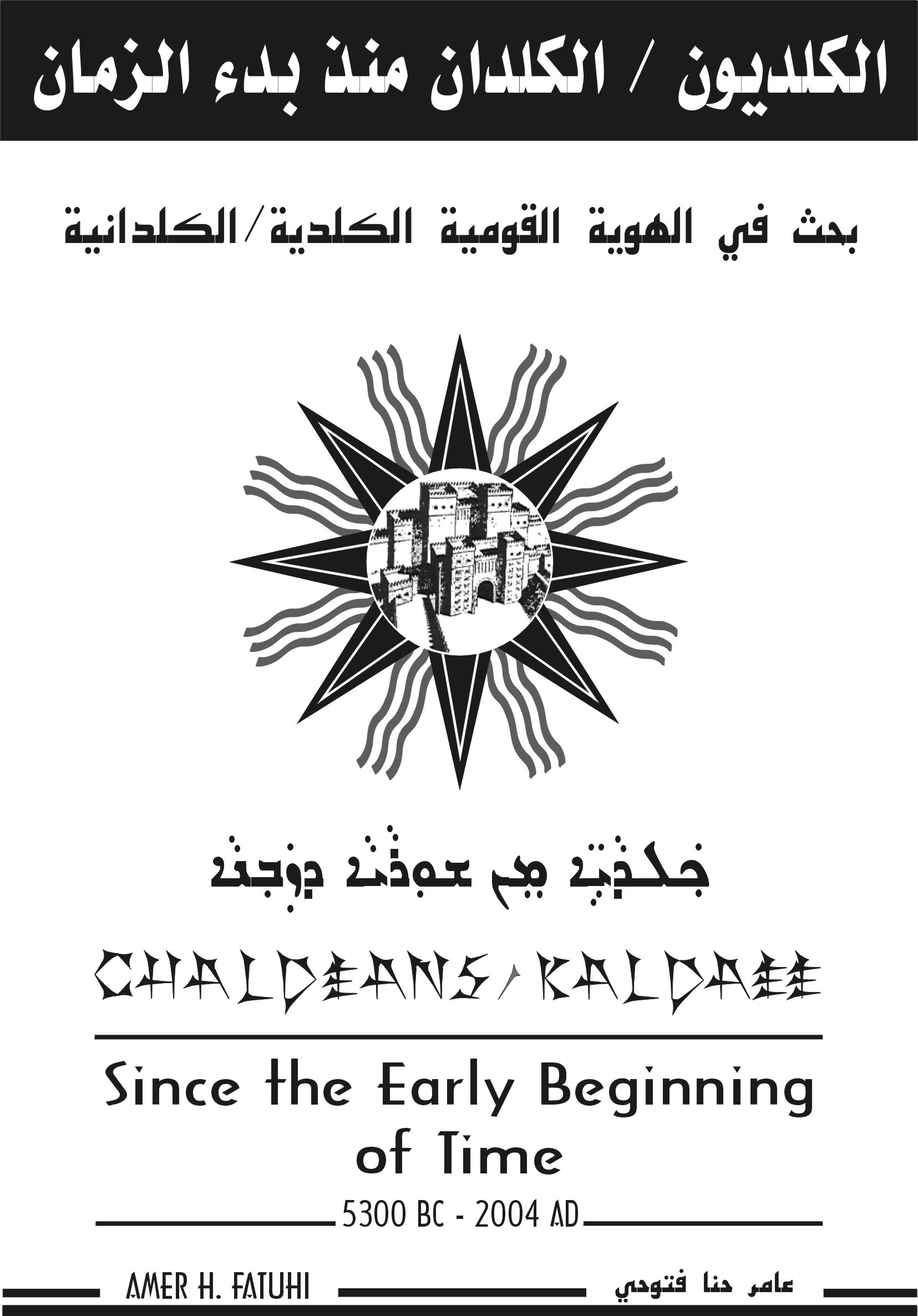 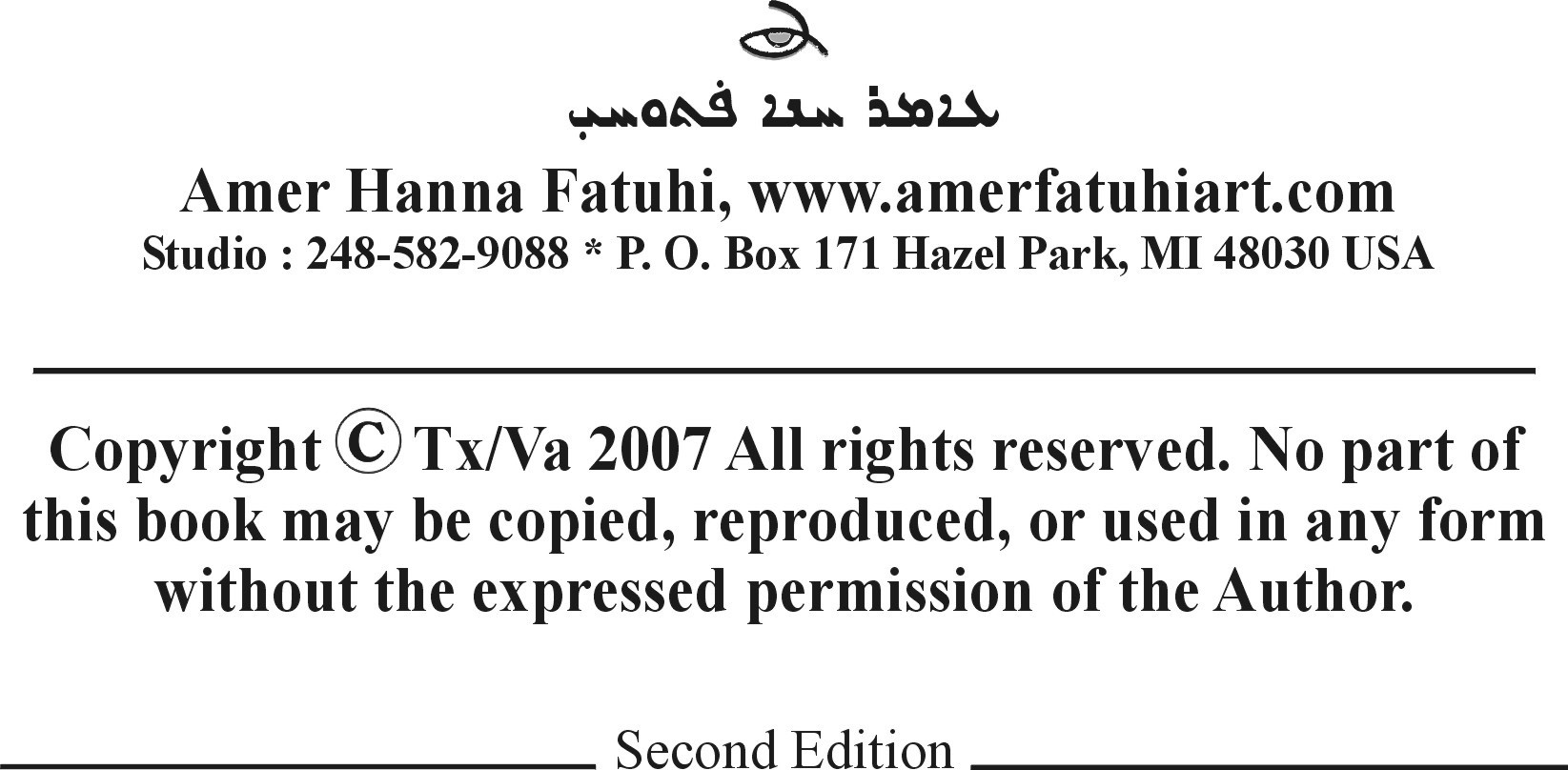 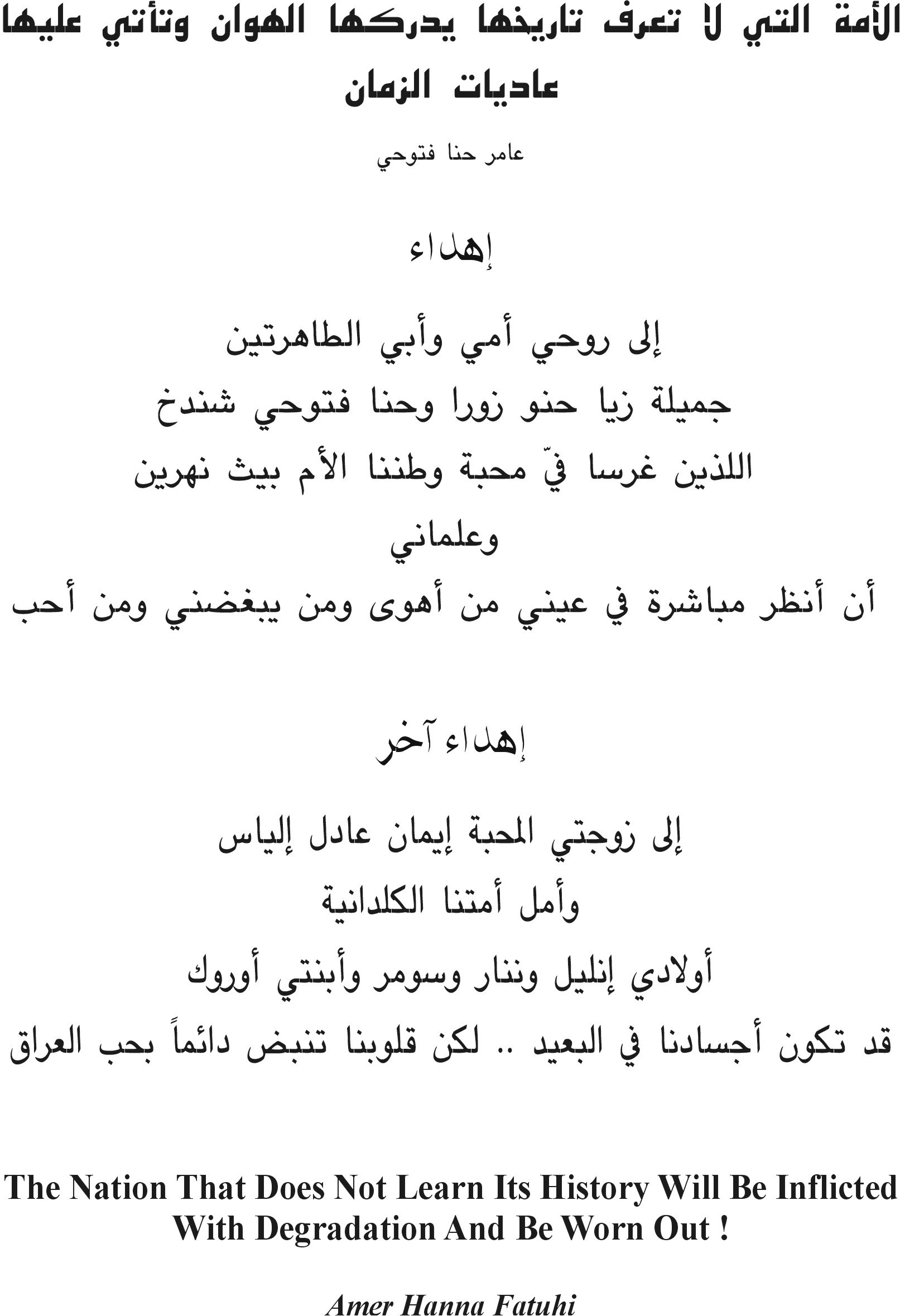 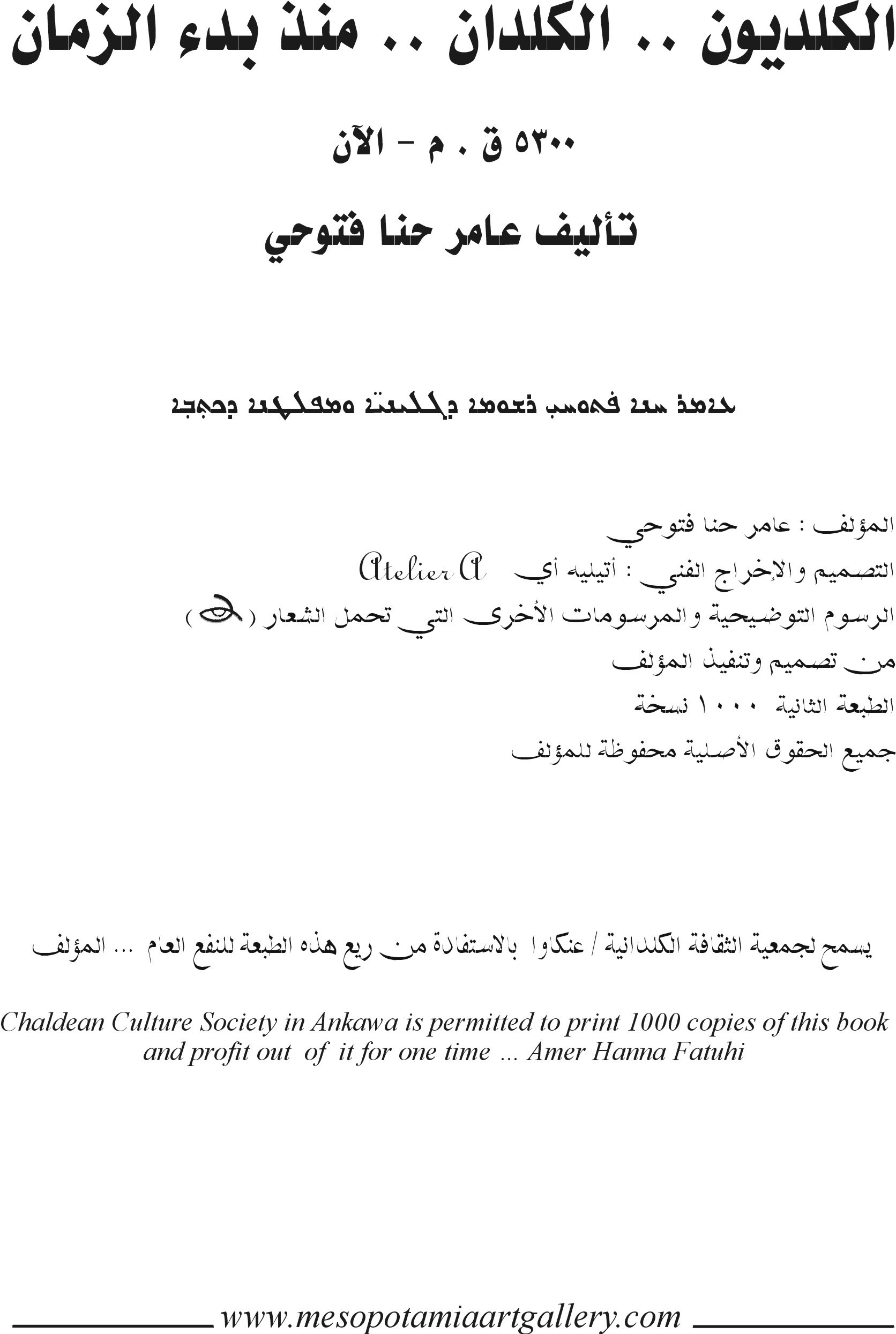 فهرس المحتوياتالجزء الأول / الكلدان منذ بدء الزمانالعراقيون القدماء٢٥- سكان العراق الأصليون( Native Mesopotamians)٣١- أصل التسميات القديمة بين القومية والإقليمية٤٠- أفق آخر .. ساميون جزريون عرب أم كلدان ؟أشهر ملوك الكلدان٤٤- شروكين- Sargon or Sharru Kin- .. سرجون الكبير٥١- حمورابي- Hammurabi-.. ملك العدالة وموحد البلاد٥٩- مردوخ أبلا أدينا- Mardukh Apla Iddina II-.. الملك الكلداني الثائر٦٣- نبوخذ نصر الثاني / نبو كودوري أوصر- Nebuchadnezzar II-٧٠- نبونائيد- Nabonid-.. الملك الحالم والحاكم اللغز٧٥- بابل أم الحواضر .. وكأس ذهبية بيد الرب٨٢- الجنائن المعلقة وبرج بابل٨٦- لعنة بابل٨٨- بابل واليهود في التاريخالجزء الثاني / إستساغة الوهم٩٣- الإله الأجنبي الآسيوي آشور٩٩- الثرى والثريا بين الشوباريين بناة مدينة آشور والعموريين البابليين مؤسسو دولة آشورتصويب لمغالطات١٠٩- إدعاءات ومغالطات مبرمجة١١١- إدعاء أن الكلدان طائفة حسب! ١١٤- إدعاء أن كلدان اليوم ليسوا كلدان الأمس ، أما الآثوريون فهم أحفاد آشوريي الأمس! ١١٦- إدعاء أن الكلدان لم يكونوا شعباً وإنما كهنة وسحرة وعرافين! ١٢١- إدعاء أن الكلدان قد حكموا وادي الرافدين لفترة لا تتجاوز ثلاثة أرباع القرن !!١٢٣- إدعاءأنمسيحيي(دشتاوطورا)ليسواكلداناًلأنهميسكنونفيماكانيسمىقديماًإقليم آشور!!١٢٦- إدعاء أنقراض الكلدان بعد سيطرة المسلمين على وادي الرافدين١٣٨- إدعاء أن منجزات جيش دولة آشور المنقرضة هي منجزات قومية١٤٠- إدعاء أن شمور آمات/ شميرم- Shummuramat- آشورية قومياً١٤٤- إدعاء أن العهد القديم يصلح ككتاب مدرسي في التاريخ١٤٦- إدعاء أن مصطلح علم الآشوريات- Assyriology- يؤكد آشورية وادي الرافدين١٥٠- إدعاء أن أستخدام الباحثين لعبارة (اللغة الآشورية) يثبت قومية الآشوريين !!١٥٢- إدعاء أن إقليم الشمال كان يسمى آشور منذ أقدم العصور وحتى يومنا هذا١٥٦- إدعاء أن السريان والآشوريين / الشوباريين شعب واحد! ١٦٤- إدعاء تعذر معرفة أصول الناطقين بالسورث إلى بابل أم آشور ؟١٦٩- كلدانية الدم المسفوح على الصليب لخلاص العالم١٧١- التاريخ السلالي لإقليم شوبارو / آشور- Shubaru- ودحض الوهم الآشوري١٧٩- الخلاصة ..إشكالية التسمية المزدوجة كلدو آشورالجزء الثالث / توصيل النقاطالقسم الأول / إضاءات وإضافات لا بد منها١٨٥- شرعية الملوكية في العراق القديم بين بابل وآشور١٨٨- نظام الكتابة السريانية .. قلم آرامي أم إبتكار كلداني ؟١٩٧- الإتجاهات في الفكر العراقي المحلي / مفهوم الشرق والغرب في اللغة الدارجة والإستخداماليومي العراقي٢٠٠- البادية الغربية كمدخل للهجرات المحلية إلى بابل٢٠٥- تماثيل اللاماسو (الحيوانات المجنحة الحارسة).. هل هيّ من مبتكرات إقليم آشور حقاً ؟٢٠٨- سنة آشورية .. أم سنة كلدانية بابلية ؟٢١٢- من تزوير إلى آخرالقسم الثاني / المشهد الحضاري في العراق القديم٢١٤- الفنون والعمارة٢٢٣- الأزياء الكلدانية البابلية٢٢٥- الموسيقى وأصولها البابلية (شومر وأكد)٢٢٨- الآداب في العراق القديم .. منجز بابلي الأصول٢٣١- الطب والصحة العامة والأصول الوسطجنوبية (شومر وأكد)٢٣٤- العلوم البابلية / الرياضيات والهندسة والفلك وجدول الأعداد الرقمية٢٣٩- التقويم في العراق القديم (شومر وأكد)٢٤٤- السياسة والدين في العراق القديم٢٤٨- آلهة العراق القديم٢٥٢- تفاصيل أخرى عن آلهة العراق القديم٢٥٦- الجن والشياطين والغيلان والعفاريتالوحوش والغيلان والمخلوقات الأسطورية الأخرىالقسم الثالث / الملاحقالتاريخ الكرونولوجي للأمة الكلدانيةالأعياد القومية الكلدانيةأكيتو رأس السنة الكلدانية /البابلية ٥٣٠٠ ق.م ٢٧٠- علم وشعار الكلدان القومي من الألف إلى الياء٢٧٤- نجمة الكلدان رباعية أم ثمانية ؟٢٧٨- النخلة ..شجرة الحياة البابلية المقدسة٢٨١- الأصول الرافدية للرموز الدينية٢٨٥- خارطة العالم الكلدانية أول خارطة في التاريخ٢٨٧- الرابع عشر من تموز ٢١٢٠ ق.م أول حرب تحرير تموزية في التاريخ٢٩٠- البيت البغدادي أم البيت البابلي ؟بلد أولى المبتكرات / أمثلة عن أهم المنجزات٢٩٣- البطارية الكهربائية البابليةمزولة قطب المغناطيس الكلدانيةالعجلة ودولاب الخزف من كيشالحاسبة الرقميةالقفة والكلك وقرب الغوص والسباحةلعبة الشطرنج الطاولي من أورودائع أو تماثيل الأسسالخمر والبيرةالعملة والمصارفالأوقاتالأوزان والمقاييس (المكاييل)الأطوال والمساحاتإحصاءاتمسيحيو العراق الأصليون (أحفاد الكلدان القدماء) :٣١٤- التاريخ الكرونولوجي لوادي الرافدين ١٠٠٫٠٠٠ ق.م -٢٠٠٤ مالتاريخ السلالي لوادي الرافدينجدول ملوك ما قبل الطوفان ..(أثبات الملوكية)جدول سلالات ما بعد الطوفان- post-diluvian dynasties-I- سلالة كيش- Kish I-سلالة أي أنا- E-anna-سلالة أور- Ur I-سلالة أوان- -Awanسلالة كيش الثانية- Kiš II-سلالة حمازي أو خمازي- Khamazi-سلالة أوروك- Unug or Uruk II-VIII- سلالة أور الثانية- Ur II-سلالة أدب- Adab-سلالة ماري- Mari-سلالة كيش الثالثة- Kish III-سلالة أكشاك- Akshak-سلالة كيش الرابعة- Kish IV-سلالة أوروك- Unug or Uruk III-أكد -Akkad or Agade- السلالة الخامسة عشر- XV-XVI- سلالة أوروك الرابعة- Uruk IV-سلالة أجنبية -Gutium- هيّ السلالة السابعة عشر- XVII-XVIII- سلالة أوروك الخامسة- -Uruk VXIX- سلالة أور الثالثة- Ur III-إيسن -Isin- حيث تأسست السلالة العشرون- XX-٣٣٤- سلالات مهمة لم يدخلها كتبة الإثباتات في جداول السلالات القديمةI- سلالة لجش- Lagash-(ناحية الشطرة) ٢٥٧٠-٢٣٤٢ ق.ممرحلة أمراء لجش -Ensis of Lagash- الفترة ٢٢٣٠-٢١١١ ق.مII- سلالة أوما- Umma-(تل جوخة)III- سلالة كيش الخامسة- Kiš IV-٣٣٨- سلالات الإقليم البابليمنذ عهد ميشالم ٢٥٥٠ ق.م حتى آخر ملوك الإنتفاضة الكلدية ٥٢٢-٤٨٢ ق.مI- عصر فجر السلالات الثاني أو عصر مي شالم- M(e)i shalim Period-II- سلالة أكد- Akkad also Agade-(دور شروكين البابلية) ٢٣٣٤-٢١٥٤ ق.م٣٤٠- السلالات الحاكمة في العهد الوطني البابلي القديمIII- سلالة إيسن- Isin I-(إيشان بحريات*) ٢٠١٧-١٧٩٤ ق.مIV- سلالة لارسا- Larsa-(السنكرة*) ٢٠١٧-١٧٩٤ ق.مV-a- سلالة إشنونا- Eshnunna I- في حدود ٢٠٠٠ ق.مV-b- سلالة إشنونا- Eshnunna II-(تل أسمر)* في حدود ١٨٥٠ ق.م٣٤٣- السلالات البابلية ١٨٩٤-٥٣٩ ق.مI- سلالة بابل الأولى- Babylon I-(باب إيلو) ١٨٩٤-١٥٩٥ ق.مسلالة بابل الثانية- Babylon II / Sea Land-(القطر البحري) ١٧٤٠-١٥٠٠ ق.مسلالة بابل الثالثة- Kassite / Kossaioi-(الكشيون) ١٧٣٠-١١٥٥ ق.مسلالة بابل الرابعة- Babylon IV / Isin II-(إيسن الثانية / إيشان بحريات)١١٥٧-١٠٢٦ ق.مسلالة بابل الخامسة- Babylon V / Sea Land II-(القطر البحري الثانية)١٠٢٦-١٠٠٥ ق.مسلالة بابل السادسة- Babylon VI / Bazi-(سلالة بازي) ١٠٠٤-٩٨٦ ق.مسلالة بابل السابعة- -Babylon VII ٩٨٤-٩٧٩ ق.مسلالة بابل الثامنة- -Babylon VIII ٩٧٨-٧٤٨ ق.مسلالة بابل التاسعة- Babylon IX- ٧٤٧-٧٣٢ ق.مسلالة بابل العاشرة- Babylon X-٧٣١-٦٢٧ ق.مXI- سلالة بابل الحادية عشرة- Babylon XI-(سلالة الكلدان الذهبية) -Neo-Babylonian Empire- ٦٢٥-٥٣٩ ق.مملوك الإنتفاضة الكلدية ٥٢٢-٤٨٢ ق.م -Revolution Period-سلالات الشمال الرافدي / إقليم شوبارو -šubaru-(آشور) انظر ص ١٧١عصور الحكم الأجنبي الأول ٥٣٩ ق.م - ٧٥٠ مالأخمينيون -Achaemenid- الفترة ٦٧٥-٣٣٠ ق.مالمقدونيون الفترة ٣٣١-٣٠٧ ق.م -Macedonian Dynasty-السلالة السلوقية ٣١١- ١٣٩ ق.م - ١٢٥ ق.م -Seleucid-عهد التسلط البرثي/ الفارسي ١٢٥ ق.م - ٢٢٤ م -Parthian-عهد التسلط الساساني ٢٢٤-٦٣٧ م- Sassanid-الخلفاء الأربعة الأوائل ٦٣٧-٦٦١ م --Al-Khulafa-ur-Rashidunالأمويون الفترة ٦٦١-٧٥٠ م -Umayyad Caliphs / Ummawiyyn --Abbasid {ab-bas'-ids} Caliphs of Baghdad- العصر العباسي ٧٥٠-١٢٥٨ م -٣٦٢العهد العباسي الأول ٧٥٠-٨٤٧ م- ab-bas'-ids I-العهد العباسي الثاني ٨٤٧-٩٤٤ م -ab-bas'-ids II-العهد العباسي الثالث ٩٤٤-١٠٣١ م- ab-bas'-ids III-العهد العباسي الرابع ١٠٣١-١١٥٢ م -ab-bas'-ids IV-العهد العباسي الخامس ١١٣٦-١٢٥٨ م --ab-bas'-ids V٣٦٧- عصور الحكم الأجنبي الثاني ١٢٥٨-١٩١٧ مالمغول ١٢٥٨-١٤١١ م -Mongols-المغول الإيلخانيون ١٢٥٨-١٣٣٨ م -Ilkhanate Mongols-الجلائريون الفترة ١٣٣٨-١٤١١ م -Jalayirid Mongols--Turkomans- التركمان ١٤١١-١٥٠٨ مالقرة قوينلو ١٤١١-١٤٦٨ م -Qara Koyunlu-الآق قوينلو ١٤٦٩-١٥٠٨ م -Aq Qoyunlu-الصفويون ١٥٠٨-١٥٢٣ م -Safavid-العثمانيون ١٥٣٤-١٩١٧ م -Ottoman Empire-٣٧٣- التاريخ الحديث ١٩١٧-٢٠٠٤ م -Iraq Modern History-الإنتداب البريطاني ١٩١٧-١٩٢١ م بداية العهد الملكي ، الإستقلال وفترة الحكم الملكي ١٩٢١-١٩٣٢-١٩٥٨ م الجمهورية العراقية الأولىالتحالف الأمريكي البريطاني وسلطة الإئتلاف ٩ نيسان ٢٠٠٣ م - ٢٨ حزيران ٢٠٠٤ م الجمهورية العراقية الثانية ٢٨ حزيران ٢٠٠٤ م ٣٧٧- خرائط ومرتسمات- Maps and Illustrations-مصادر البحث عربي / كلداني /إنكليزي -References-شكر وتقديرأتقدم إبتداءً بوافر شكري وتقديري إلى زوجتي المحبة إيمان عادل إلياس دانيال أستاذة اللغاتفي جامعة بغداد والجامعة التكنولوجية سابقاً لما وفرته لي من ترجمات وساعدتني في فهمبعض المصادر الأجنبية بشكل علمي دقيق ، أشكر أيضاً الأستاذ عيسى حنا دابش الفنانالعراقي الرائد والرئيس العام للرابطة الدولية للفنانين المحترفين الكلدان لملاحظاته السديدة، كما أتقدم بجزيل شكري لأستاذة الفنون والتاريخ القديم في كلية ديترويت للفنون المبتكرةماريان لامبرز لمراجعتها لتصاميم الرموز القومية الرافدية وتزكيتها لأصالة تصميمي (علموشعار الكلدان القومي) ، كذلك أشكر الفنان الكلداني مسعود يلدو الرئيس التنفيذي لفرعالرابطة الدولية للفنانين المحترفين الكلدان في الولايات المتحدة لآرائه السديدة فيما يخصمقدمة الكتاب وتأكيده على أهمية إضافة ملحق خاص بالفنون والآداب الرافدية مما دعانيلإضافة الفصل الخاص بالمشهد الحضاري ، كما أتقدم بوافر شكري وتقديري للأستاذةالدكتورة بهيجة خليل إسماعيل المديرة السابقة للمتحف العراقي لتفضلها بإتاحة الفرصة ليللتطبيق لمدة فصلين في مختبر المسماريات، كما أتقدم بوافر شكري وتقديري إلى الأستاذالدكتور فوزي رشيد أستاذ مادة التاريخ القديم في جامعة بغداد لمراجعته لدراستي الموسومة(الكتابة الصورية والمقطعية وإستخدامها كعناصر تشكيلية)، كما أشكره جزيل الشكر علىما منحه لي من وقت ثمين لتطوير إمكاناتي في مجال دراسة نظامي الكتابة الصوريةوالمقطعية . ولا يسعني أيضاً إلا أن أتقدم بشكري الجزيل للمربي الفاضل اللغوي يلدا قلالمراجعته للنص العربي واللغوي والباحث الفاضل كوركيس مردو لمراجعته للمفرداتالكلدانية الحديثة / السورث ، وكذلك شكري الجزيل لأخي الشماس زهير حنا لما وفره ليمن مصادر تتعلق بنشأة وتاريخ المسيحية في وادي الرافدين. المقدمةكنت قد أنتهيت في منتصف عام ٢٠٠١م من كتابة القسم الأكبر من مخطوطة كتابي هذا(الكلدان منذ بدء الزمان) فعرضت فصوله على عدد من الأساتذة الأجلاء وعدد آخر منالمثقفين العراقيين في المهجر الأمريكي والأوربي إضافة إلى مراجعة بعض المفرداتاالكلدانية من قبل بعض اللغويين الكلدان وبخاصة ممن ساهمت معهم في إنجاز بعضالكتب والمطبوعات الكلدانية ، وقبل أن أنتهي من كتابة القسم الثاني من الكتاب بحلتهالسابقة والمعنون (إغتيال الهوية العراقية .. عرب أم مستعربة ؟ ) قمت بزيارة سيادةالمطران إبراهيم إبراهيم الجزيل الإحترام ، حيث أبدى سيادته بعض الملاحظات الأبويةالقيمة بخصوص القسم الثاني من الكتاب مؤكداً على ضرورة تسليط الضوء على الجوانبالإيجابية والرئيسة من البحث (الكلدان) الذي هو أساس موضوع الكتاب ، لكن إنشغاليبمتابعة بعض الشؤون التي تتعلق بمشروع علم الكلدان القومي الذي أقر دولياً أواخر عام١٩٩٩م أخذ الكثير من وقتي (الضيق أصلاً) وجعلني أرجئ استكمال الكتاب ونشره إلىوقت آخر يكون مناسباً بشكل أفضل .وبرغم تفرغي لمزاولة عملي الفني وتدريسي لفنون وتاريخ وادي الرافدين وإنشغاليبإنجاز محاضرات تطبيقية -Workshops-  لتعليم أسلوب الكتابة الرافدية الصورية- Pictographs- والمسمارية المقطعية- Cuneiform- بشكليها السومري والأكدي منخلال الفصول الدراسية المخصصة للمبتدئين التي كان يقيمها المركز الثقافي الكلداني فيديترويت إبان فترة رئاستي للمركز ١٩٩٧-٢٠٠٣م ، إلا أن مسألة إستكمال البحث ودفعهللنشر كانت تلح عليّ بشدة ، لاسيما وأنني كنت وما أزال أتابع المتغيرات التي تطرأ علىساحة العمل القومي التي شهدت الكثير من المتغيرات الدراماتيكية بعد سقوط النظام البائد فيالعراق ، وكان ما أثارني حقاً وشحذ همتي هو إستمرار الحملات المناوئة للتطلعات القوميةالكلدانية سواء في الصحافة المقروءة والمسموعة والمرئية أو من خلال الوسيلة العصريةالأوسع إنتشاراً في يومنا هذا (المواقع الإلكترونية)، مما دعاني للتفكير ملياً في إعادة ترتيبمنهج الكتاب بشكل عملي يعرف بالهوية القومية الكلدانية وبالكلدان عبر التاريخ أي منذ٥٣٠٠ ق.م وبالتالي نشر الفصل الخاص والموسوم (إغتيال الهوية العراقية ..) في دراسة منفصلة ، ومن ناحية أخرى الرد بشكل علمي مبسط ورصين على طوفان التجاوزات التيتسعى إلى نسف الهوية القومية الكلدانية أو تجييرها لحساب هويات أخرى ، فكان تصوريهو أن أنجز مطبوعاً يمكن نشره إلكترونياً ويتيسر قراءته وأعتماده من قبل المختصينالأكاديميين وغير المتخصصين على حد سواء لمعرفة التاريخ الواقعي للأمة الكلدانية وللردعلى إستفزازات الآخرين بأسلوب علمي رصين  .يتجاوز هذا البحث (الكلدان منذ بدء الزمان) الذي هو نتاج أكثر من عامين من العملالمتواصل وخبرة ما يزيد على ربع قرن من الدراسة والبحث النظري والعملي حدود زاويةالنظر التقليدية في تناول التاريخ الكرونولوجي للأمة الكلدانية إلى حالة فريدة تتمثل في سحبالقارئ إلى منطقة لم يجرؤ الكثير من الباحثين الأكاديميين للتحرك فيها بسبب ما قد تثيرهمن إعتراضات من قبل الباحثين التقليديين ، كما حدث مع أنطوان مورتكات عند طرحهلفكرة تبني (عهد ميسالم) كمرحلة تطورية رافدية معاصرة لفترة نضج الثقافة السومرية ،وكما حدث أيضاً مع لاندزبيركر عندما طرح بحثه حول أسلاف الكلدان القدماء (الفراتيونالأوائل) لكن تحديهما للتقليديين بأسلوب علمي رصين وتمسكهما بما طرحاه أدى إلى أقتناعالعلماء آخر الأمر بآرائهما الأكاديمية وبخاصة بعدما بينت الإكتشافات اللاحقة صحة ما ذهباإليه ، في المقابل لم يحتمل الأستاذ الكبير صامويل نوح كريمر عاصفة النقد التي وجهت لهفتراجع عام ١٩٦١م عن آرائه التي تضمنها كتابه الموسوم (الأساطير السومرية ط١٩٤٤م)حول أسلاف الكلدان (الساميون بحسب شلوتزر)، التي ثبت صحتها بعد وفاته !من ناحية أخرى يسعى هذا البحث إلى التصدي العلمي لمفاهيم مغلوطة تم تضخيمها وإشاعتهابين عامة العراقيين منذ منتصف عقد السبعينات من القرن المنصرم ، وهي أن الكلدان ليسوامجموعة عرقية وإنما طائفة حسب ،كما أنهم وفق تلك المغالطات لا يمتون بإيما صلةبسكان وسط وجنوب العراق القدماء ، إعتماداً على فرضية واهية مفادها : أن ما تبقى منبلدات الكلدان إنما تتركز اليوم في شمال الوطن الأم (تم أحتلال معظمها من قبل الكوردمنذ ثلاثينات القرن المنصرم)، ولأن هذه البلدات تتركز اليوم في الشمال أي ضمن الحدودالجغرافية لدولة آشور (المنقرضة منذ ما يزيد على خمسة وعشرين قرناً) فإن من المفروضأن يتخلى أصحاب تلك البلدات عن تسميتهم القومية !يتصدى هذا البحث أيضاً ، للمفهوم القاصر الذي يجرد (مستعربة العراق) الحاليين منهويتهم الرافدية ومواطنتهم العراقية الأصيلة ويقدمهم بصفة (مهاجرون حجازيون) وفدواإلى العراق الخالي من السكان (بحسب كتب التاريخ العربية) في فترات سبقت نشوء الإسلامببضعة قرون ثم تنامت هجراتهم إبان التوسعات الإسلامية في عهد الخلفاء الأربعة الأوائل، وحري بالذكر أن مثل هذه الطروحات تدعي أن موطن مستعربة العراق الأصلي وفق ماهو شائع اليوم وبخاصة في الكتب المدرسية هو (المناطق الصحراوية المقفرة في الجزيرةالعربية وبخاصة منطقة الحجاز)، مع أن الإمام علي بن أبي طالب يعترف صراحة فيحديث له عن أبن عباس قائلاً: نحن معاشر قريش حي من النبط (الكلدان) من أهل كوثى(تل إبراهيم قرب بابل)، كما تسمي عامة الشيعة الجعفرية مرقد الإمام علي في مدينة النجفبمرقد الضجيعين أي أنه مثوى آدم (الأب الأول) وعلي بن أبي طالب ، وهو ما يتوافق أيضاًوعراقية آدم التي يؤكدها الكتاب المقدس في سفر التكوين .لكن الفهم العروبي المتزمت الذي أبتدأ مع عبد الناصر وتبناه البعثيون قد عمل على قلع الهويةالوطنية للعراقيين وتجييرها للحجاز مستغلين جهل (مستعربة العراق والكلدان المعاصرينعلى حد سواء) بتاريخهم الرافدي، وذلك بسبب تجاهل مناهج التاريخ العراقي المدرسيةالخوض في مثل هذه الموضوعات الأساسية لدى الناطقين بالسورث ، والتي تعتبرها بعضالفئات من العرب ومستعربة العراق مسألة ثانوية !في المقابل رحبت الأحزاب القومية المتزمتة بمسألة ترويج هذه المغالطات التاريخية ( خدمةلمصالحها) البعيدة عن الروح الوطنية، ولهذا نجد أن مجتهدي الأحزاب العروبية ومنهاحزب البعث العربي الإشتراكي وإلى حد ما الحزب الناصري قد طبقا بشكل قسري فكرةتذويب الجماعات العرقية المحلية في الهوية العربية التي تطالب بها مجاميعهم من أجلتهيئة الأجواء المناسبة لطرح شعارات (الفكر العروبي الإسلاموي) كفكر مستقبلي شموليللمنطقة ذات التعددية العرقية والدينية المعروفة .وهنا جاء دور الجهة الأخرى التي وجدت في طروحات البعثيين مجالاً لترويج أفكارهاالسياسية الإحتوائية معتمدة الخلط ما بين الأوراق الكنسية / الطائفية والأوراق التاريخية(ذات السمة العمومية في الغالب الأعم) وذلك من أجل إحتواء غير المتحمسين من الناطقينبالسورث للطروحات العروبية ،ولا سيما الحلقات المحافظة على الجوانب الحيوية للعراقيينالأصليين وأعني بهما تحديداً (الإنتماء المسيحي والإعتزاز باللغة الأم. )ولخلو الساحة العراقية من الناشطين القوميين الكلدان ، وبسبب من تواجد النسبة الأكبر(٦٠٪) من كلدان العراق في المدن الرئيسة لوطننا الأم ، لاسيما في بغداد والموصلوالبصرة (قبل محاولات تخليتها من قبل الوهابيين والأصوليين) والتي كان مسيطراً عليهاكلياً إبان العهد البائد من قبل أجهزة البعث القمعية ، فقد عمدت الأحزاب الآشورية (مصطلحسياسي) إلى محاولة إحتواء (البيت الكلداني / الناطقون بالسورث) بعد إعادة تشكيله بمايتوافق والتوجهات السياسية لتلك الأحزاب ، المدعومة منذ مطلع عقد التسعينات من القرنالمنصرم من قبل المؤسسات السياسية الكوردية المهيمنة سياسياً وعسكرياً على شمال الوطنالأم بمباركة الأمم المتحدة في فترتي ما قبل وبعد العهد البعثي ،مستثمرة أي تلك (الأحزاب)عمقها السياسي في الولايات المتحدة وأستراليا ودول الجوار مثل إيران وسوريا ، مما هيألها العمل بشيء من الحرية على الأرض العراقية وبالتالي محاولة إحتواء الشارع الكلدانيعبر واجهات كلدانية مغرر بها ، مما أدى بالنتيجة إلى تسويق عدد من المغالطات المبرمجةالمتسترةبشعارات(الوحدةوالحرصعلىاللغةوالدينوالحقوقالمستباحة)،وذلكللوصولإلى الهدف الرئيس للطرفين القياديين الكوردي الآشوري وهو خلق كونفيدرالية كورديةآشورية مستقلة عن العراق، وذلك مقابل مكاسب منفعية مباشرة لزعماء هذه الأحزابومكاسب آنية وشكلية لعامة الناطقين بالسورث سرعان ما سيبتلعها القياديون الكورد مثلماأبتلع أغواتهم من قبل مناطقنا وبلداتنا الكلدانية منذ جلبهم من قبل الدولة العثمانية عام ١٥١٥ م لخلق جدار عازل بين العثمانيين السنة والصفويين الشيعة ، وأيضاً لمواجهة تيار التشيعالذي فرض على إيران الصفوية إبان القرن السادس عشر للميلاد .في مقابل هذه التوجهات غير المقبولة من قبل الناشطين القوميين الكلدان تواجهنا حقيقةكتابية ترد في سفر التكوين الإصحاحين الثاني والحادي عشر ،ألا وهي أن الرب الإله قدغرس جنة في عدن شرقاً وأن الشعب الذي إنقسمت منه كل شعوب الأرض قد جاء من شرقبابل ونعلم أن كيش التي تقع شرقي بابل كانت أولى مدن ما بعد الطوفان التي أسسها الكلدانالأوائل وكذا كانت تقع بلدة أريدو (عاصمة الكلدان الأوائل) في شرقي بابل وفقاً لمفهومالشرق المحلي الرافدي .وبديهي ، أن في العراق القديم قد نشأت أول حضارة بشرية ، تواصلت في حلقاتها اللاحقةتحت مختلف التسميات الوطنية حتى نهاية الحكم الوطني الكلداني عام ٤٨٢ ق.م وفق التاريخ الوطني لملوك وادي الرافدين ، فيما يستخدم الكتاب الغربيون العام ٥٣٩ ق.م كتاريخ يحدد نهاية الحكم الوطني الرافدي القديم مع أن ذلك التاريخ يحدد نهاية الحكم الإمبراطوريالرافدي حسب .وفي عصر الغزاة سواء أبتدأ عام ٥٣٩ ق.م أو في عام ٤٨٢ ق.م قدر للعراقيين القدماء إحتواء الغزاة جميعاً في بوتقة ثقافتهم الراقية إلا من فترة محدودة هيمن فيها الإغريقالمتحضرون ، فنشأت من تلاقي الحضارتين الرافدية المكسوة بثياب فارسية والإغريقية مايطلق عليه الأكاديميون اليوم مصطلح الحضارة الهلنستية -Hellenistic-، وفي العهدينالفرثي والساساني كان الإقليم البابلي كخلية نحل في شتى المعارف الإنسانية حيث قدمالعباقرة الكلدان للبشرية كلها إنجازات ما زلنا نتداولها حتى يومنا هذا ،مما يؤكد بشكلواضح وجلي بأن العراق لم يكن أرضاً بوراً خالية من السكان يوم دخلته جحافل جيوشالمسلمين عام ٦٣٦ م .ومن الجدير بالذكر أن الحقيقتين الكتابيتين اللتين توضحان عراقية جنة عدن وقدم إقليم بابلبسلالاته لما قبل وبعد الطوفان ،إنما تؤكدان أيضاً على أن وسط وجنوب العراق كانا مهدالحضارة البشرية ، وإن السكان الأصليين لتلك المناطق (الكلدان الأوائل) سواء كانوا منبابل / كيش أو أريدو إنما هم عراقيون بالضرورة .إن ما يهمنا من بحثنا هذا هو توضيح الحقائق االتالية التي مفادها : أن الكلدان ، هم السكانالأصليين للعراق القديم وأنهم مواطنون عراقيون منذ القدم، أي أنهم لم يفدوا لا منالحجاز ولا من غيرها من دول الجوار، وأن على جميع العراقيين من مختلف الأطيافالإعتزاز بالكلدان ومعاملتهم بما يتناسب ومكانتهم كسكان أصليين للبلاد ، تماماً كما يفعلاليوم الأمريكيون المهاجرون النازحون من أوربا مع الهنود الحمر سكان البلاد الأصليينليعوضوهم عن سنوات الإضطهاد التي عاشوها في القرون الثلاثة الأخيرة، فكم بالحريإعطاء الحقوق الكاملة لأصحاب العراق الكلدان الذين يتواصل إضطهادهم منذ ما يزيد علىألفين وخمسمائة عام .ومع أنه قد وفدت إلى وادي الرافدين في العهود اللاحقة مجاميع بشرية صغيرة (العرب) بينالقرنين الثالث والسابع و(التركمان) في القرن التاسع للميلاد و(الكورد) في القرن السادسعشر للميلاد، فقد أحتوتهم التركيبة السكانية الأعم والأقدم (الكلدان) ، إذ أنصهرت معظمالهجرات التي سبقت دخول جيوش المسلمين في السكان الأصليين ثقافة وتمازجت عرقاً، بينما وقف التنوع الديني بين الهجرات اللاحقة كالتركمان والكورد وبين إنصهارهم فيتركيبة السكان الأصليين ، مع أن ذلك لا يعني عدم أختلاطهم عرقياً بشكل أو بآخر معالسكان الأصليين للبلاد، لهذا فإن في دم جميع العراقيين الحاليين من غير الناطقين بالسورثوعلى إختلاف مسمياتهم نسبة كبيرة من دماء العراقيين القدماء الكلدان الأوائل ، وبمعنىآخر أن الهوية الوطنية الوحيدة التي على السكان المحليين جميعاً أن يعتزوا بها وينتموا إليهاعلى إختلاف مجاميعهم العرقية هي الهوية الوطنية العراقية بشكل مباشر والهوية القوميةالكلدانية الرافدية العريقة بشكل غير مباشر ،وذلك بعيداً عن الهوى الإيراني الصفوي أوالوهابي الظلامي أو الشعارات العروبية التي لم تجر على بلادنا غير التخلف والدمار ،وهو ما ذهب إليه المرحوم محمد فاضل الجمالي الذي كان من أركان وزارة المعارف فيالثلاثينات من القرن المنصرم عندما قال في رسالة له عام ١٩٨٠م : كان خطأنا الأساسي فيالثلاثينات من هذا القرن ، أننا لم نؤكد على الوحدة العراقية في سياستنا التربوية قدر تأكيدناعلى القومية العربية .لربما يعتقد البعض بأن ما أطرحه في هذا البحث يتجاوز وإلى حد ما الحدود المتعارفعليها بين الأكاديميين وهذا صحيح جداً، ذلك أن هؤلاء الأكاديميين من غربيين ومشرقيينلم يكونوا في يوم من الأيام معنيين في كتاباتهم التاريخية بالمفهوم القومي لأمتنا الكلدانيةمن ناحية ، ومن ناحية أخرى أن هؤلاء الأكاديميين كانوا معنيين أصلاً بتخصصاتهم التيلا غبار على نبوغهم فيها ، ولكن بعيداً عن الإهتمام بجمع تفاصيل المشهد العراقي القديمالحديث معاً ،والخروج بتصور واقعي شمولي لسكان البلاد الأصليين ، وهو ما فعلته هنايحدوني الأمل بأن أبلغ رسالتي هذه دون إنحياز لمجموعة عرقية على حساب أخرى أوطائفة على أخرى ،وما يؤكد ذلك هو أنني أنتمي طائفياً لطائفة السريان الكاثوليك وهوالطقس الذي تحول إليه أجدادي السريان المشارقة أبناء كنيسة المشرق العظيمة بعد تخليهمالأول عن المذهب النسطوري في القرن السابع الميلادي على يد الراهب يوحنا الديلمي، لكنني أؤمن إنطلاقاً من الحقائق العلمية والإثباتات المادية التاريخية التي قمت بتحليلهاواستيعابها خلال دراستي الأكاديمية وخبرتي الميدانية التي تزيد على ربع قرن من البحثالعلمي بأننا نحن المشارقة جميعاً كلدان قومياً برغم تنوع طقوسنا الكنسية ،وهو ما سيتوصل إليه جميع الرافديين الناطقين بالسورث إن آجلاً أم عاجلاً .أخيراً ، أن الإعتزاز بهويتنا الوطنية العراقية / الرافدية وقوميتنا الكلدانية العريقة وبكونناالسكان الأصليين لوطننا الأم، كان جُلّ ما يشغل تفكيري وهو ما سعيت لأن أثبته في بحثيهذا من أجل وحدة مؤسسة على الوعي والمعرفة ، ولأنه في تصوري الخطوة الأولى فيمشوار الألف ميل نحو (المستقبل) العراقي الواحد ،عراق كل العراقيين دونما تمييز ، وأﷲولي التوفيق .عامر حنا فتوحيالخامس عشر من شهر أيلول عام ٧٣٠٤ كلدانيةالموافق ١٥ / أيلول / ٢٠٠٤ مإنتباهة أولى : من المعروف أن الكتابات الرافدية القديمة أطلقت على الكلدان القدماء /العصر البابلي تسمية كلدايي ومفردها كلدايا وموطنهم كلدو ولغتهم الأم كلديثا وإنتمائهملهذه الأرض واللغة كلديوثا وأيضاً (كلدنيوثا) وهيّ النحت الكتابي -Biblical- للمفردة ،وبديهي أن الحوليات والسجلات المسمارية (المقطعية) القديمة كانت تشير للكلدان بصيغةالجمع كلدي -Kaldee- ولموطنهم مات كلدي- Mat Kaldee-، غير أن العهد القديمأطلق على الكلديين تسمية كشديم / كسديم -Kashdim / Kasdim- والتي من معانيها(الجبابرة أو المنتصرون)، كما ورد الأسم في العهد القديم أيضاً بالصيغة الإغريقية كالدينس-Chaldeans- وترجمتها المصادر العربية إلى كلدان، وهيّ الصيغة الشائعة المستخدمةاليوم والتي وردت مراراً في الكتاب المقدس بترجمته العربية .والحقيقة فإن الأسم القديم (الأصلي) لم يكن يحتوي على الحرف (نون) كما أن مطلعه لم يكنيكتب بحرفين مدمجين وإنما كان يكتب بلفظ (كا) وهجائياً بالحرف (كاب -  - الكلدانيةأو كاف العربية) أي بصيغة -Kaldean / Kaldaee- وليس بطريقة دمج الحرفين- Ch-الإغريقية الشائعة في كتابة المصطلحات ،كما في كيمياء -Chemistry- وتكنولوجيا- . -Technology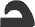 إن تبديل الحرف الأصلي بعد نقله إلى لغة أخرى مسألة معروفة بدليل أن أسم العراق يكتبفي اللغة الإنكليزية -Iraq- وفي اللغة الفرنسية- Irak-، كما أن إضافة حروف إضافيةللأسم الأصلي ليطاوع طريقة لفظه في اللغة المنقول إليها هذا الأسم مسألة معروفة أيضاً، بدليل أن العرب كانت تلفظ كلمة فرنسيون- French- بشكل فرنجة وتلفظ اليوم في اللغةالعربية (فرنسيون)، ولهذا عمد أساتذة التاريخ والمؤرخون والباحثون الأكاديميون في حقلالآثار والتنقيبات في دراساتهم الأكاديمية إلى إعتماد الأسم الأصلي للكلدان وهو -Kaldee or Kaldi- وباللغة الكلدانية الحديثة- Kaldaee- وموطنهم كلدو- Kaldu- أي القطرالبحري -Mat Kaldee-، وذلك بدلاً من صيغة كلدان وكلدانيين التوراتية والتي توحيبإنعكاسات دينية، بخاصة وإن هذه المفردة باتت ترتبط اليوم وفق التقسيمات الكنسية بالكنيسةالكلدانية التي ينحدر أبناؤها عن الكلديين القدماء مما يحرم الشرائح الكلدية الأخرى والتيتتبع طقوساً كنسية أخرى من حق الإنتماء لأسلافهم الأصليين بسبب الحساسيات الطائفية ،ومع أن المعنى للكلمتين (كلديون وكلدانيون) هو واحد في الأصل ، فإن الدراسات الحديثةصارت تميز بين المفردتين لكي تؤديا إلى معنيين متميزين ، أحدهما علماني والآخر ديني، ففي الوقت الذي ترمز فيه مفردة (كلديون) إلى قدماء الكلدان وأيضاً إلى عموم الرافديين(العراقيين) الناطقين بالسورث على المستوى العلماني (القومي) بغض النظر عن تنوعاتهمالكنسية/ الطقسية ، فإن مفردة (كلدانيون) صارت تتحدد بسبب إرتباطها الحديث بالكنيسةالكلدانية بشريحة محددة طائفياً ينتمي أبناؤها للكلدان القدماء سكان العراق الأصليين ،ولكنهاهنا تشخصهم من الجانب الطقسي حسب .ولأن هاتين الصيغتين لم تتميزا بعد بشكل واضح في الدراسات الصادرة في البلدان الناطقةبالعربية ، فإنني سواء أستخدمت هنا مفردة كلديون أم كلدان أم كلدانيون فإنني أعني بهمجميع الناطقين بالسورث من أبناء الأمة الكلدانية الذين يرجعون إلى الكلدان الأوائل .إنتباهة ثانية : من المتعارف عليه بين دارسي الكتابات المسمارية أن المقاطع الأكدية تكتببالحرف اللاتيني الصغير فيما يكتب الحرف الأول من المقاطع السومرية بالحرف اللاتينيالكبير وبخاصة في الكتابات الأكدية التي تحتوي على مقاطع ذات أصول سومرية ، أما آخرالإستحداثات بين المختصين في هذا المجال فكان كتابة الكلمات السومرية بالحرف اللاتينيالكبير وكتابة الكلمات الأكدية بالحرف اللاتيني المائل، ولأن بحثي هذا ليس بحثاً لغوياً فإننيلم ألتزم بهذه القاعدة عند كتابتي للمفردات السومرية أو البابلية القديمة وإنما أكدت على دقةاللفظ والقراءة السليمة .منناحيةأخرى قمت فيمتنالكتاب(بأستثناءالجداول)بكتابةحرفالشين (ش) بطريقةواحدةفي المفردات المكتوبة بالحروف اللاتينية وذلك بإستخدام الحرفين (Sh) مع الكلمات والأسماءالقديمة والحديثة معاً ، متجاوزًاً الأسلوب الذي يستخدمه عادة بعض من الباحثين أي بإستخدمالعلامة(Š)معالأسماء الرافديةالقديمةتمييزًاًعنالأسماء المستجدةوالحديثة،لأنالمهمبالنسبةلي هو كيفية قراءة الأسم وبخاصة وأن بعض الأسماء القديمة ما تزال مستخدمة حتى اليومومنها على سبيل المثال عشتار وكلكامش وشروكين ، أما بالنسبة لصوت الحرف (خ) فقدأستخدمت الحرفين (Kh) وأحيانا الحرفين( Ch) كما هو الحال مع الكتابات التقليدية للملوكالأخمينيين ، كما أستخدمت للحرف (ح) الحرف اللاتيني (H) وتحته خط وللحرف طاءالحرف اللاتيني (T) وتحته خط ، أما مع الحرف صاد (ص) فقد أستخدمت الحرف اللاتينيالمائل (S) وتحته خط متجاوزاً بذلك إستخدام البعض للعلامة (Ş ) .أما على صعيد كتابة الأسماء القديمة فإنني أستخدمت صيغتها الرافدية العتيقة بدلاً منالصيغة الكتابية -Biblical- ومنها على سبيل المثال نابو بدلاً من نبو وأوروك بدلاً منإريخ الكتابية والورقاء أو الوركاء العربية وكلخو بدلاً من كالخ ،أما الإستثناء الوحيدفكان بإستخدام تسمية أكد -Akkad- الكتابية بدلاً من أكد القديمة- Agade- وكذلك أسماءالملوك الشائعة كسرجون -Sargon / Sharru kin- ونبوخذنصر- Nebuchadnezzar II / Nabu-Kudduri-Usur- ونبوبلاصر- Nabu-Apla-Usur / Nabopolassar-وسنحاريب -Sennacherib / Sin-Akhe-Eriba- وما إلى ذلك من أسماء متداولة، وذلك لشيوع إستخدامها بين المؤرخين والآثاريين وبقية الباحثين الأكاديميين .من ناحية أخرى أدت الإكتشافات اللاحقة أي تلك التي أجريت على المواقع الآثارية فيوادي الرافدين إلى إعادة جدولة تأريخ بعض الحوادث والسلالات الحاكمة إضافة إلى إعادةقراءة بعض أسماء المواقع والأشخاص وفق التصحيحات اللاحقة التي أقرتها المؤسساتالأكاديمية والجمعيات المختصة بتاريخ وحضارة وادي الرافدين ، وعلى سبيل المثال فإنالأستاذ طه باقر يؤرخ عهد السلالة الأكدية بالسنوات ٢٣٧٠-٢٢٣٠ ق.م وهي ذات التواريخ التي أعتمدها هاري ساكز بينما أعتمد مؤرخون آخرون أمثال بوستيغيت وأوتس وبرنجمانوأوبنهايم وروو والمؤرخون العراقيون أمثال رشيد وسليمان وغيرهم تأريخ الأحداثوالسلالات ومنها الأكدية بالسنوات ٢٣٣٤-٢١٥٤ ق.م ،كما صار أسم الملكة الأورية (أور الكلدان) شبعاد -Shub-ad- يقرأ (بو آبي) -Puabi- والملك أور ننكر- Ur Ningur- يقرأأورنمو -Ur-Nammu- والملك كمل سين- Gimil Sin- يقرأ شوسين- Shu Sin-، كمابدأ الباحثون بإستخدام التسمية الحديثة للملك أورو أنيمكينا --Uru (inim) enem ginaالذي ظل أسمه يقرأ خطأ حتى وقت قريب بصيغته القديمة الشهيرة أوركاجينا - Uru kagina- ، وذلك بعدما ترسخت طريقة قراءة الكتابة المسمارية بشكلها الصوتي. وجدير بالذكر أيضاً ، أنني أستخدمت مصطلح (الكلدان الأوائل) لوصف مرحلة تواجدأسلاف الكلدان الحاليين الذين عاشوا في مستوطن الكلدان التاريخي منذ دور العبيد (الأطوار: أريدو وحاج محمد والعبيد الثالث والرابع) وكذلك الأدوار التي تنتهي بنهاية عصر ميسالم٢٥٥٠ ق.م .كما أعتمدت للتعريف بأحفادهم الذين عاشوا منذ العصر الأكدي حتى نهاية الحكم الوطنيلوادي الرافدين تسمية (الكلدان القدماء) سواء في مستوطن الكلدان التاريخي أو في الشمالالرافدي ، ووفقاً لذات السياق فقد أستخدمت للتمييز العرقي بين الشوباريين مؤسسي آشوروبين أحفاد الكلدان الأوائل الذين حكموا إقليم الشمال منذ عصر شمشي أدد الأول ١٨١٣ ق.م عبارتي (الآشوريون الأوائل) تمييزاً للشوباريين و(الآشوريون القدماء) للبابليين العمورينأحفاد الكلدان الأوائل الذين أقاموا دولة آشور .كما أستخدمت في كتابة بعض الأسماء حرفي السين والشين ترادفياً كما في سومر وشومروسوبارو وشوبارو ومي سالم وميشالم ، وذلك لكون الأصل يقرأ في الغالب الأعم بحرفالشين ولكن التسمية الشائعة تقرأ بحرف السين ، مثلما أستخدمت ترادفياً كتابة بعضالمصطلحات مثل كلدان وكلديين وكلدانيين ،لذلك إن وجدت بعض الإختلافات في قراءةبعض الأسماء أو التواريخ التي أذكرها في متن الكتاب بين فصل وآخر ،فإن مرد ذلكهو إلتزامي بطريقة العرض العلمية التي أعتمدتها في بحثي هذا أو إلتزامي بالأصول التيأستقيت منها إستشهاداتي على النقاط التي يتناولها البحث، وعليه أستوجب التنويه .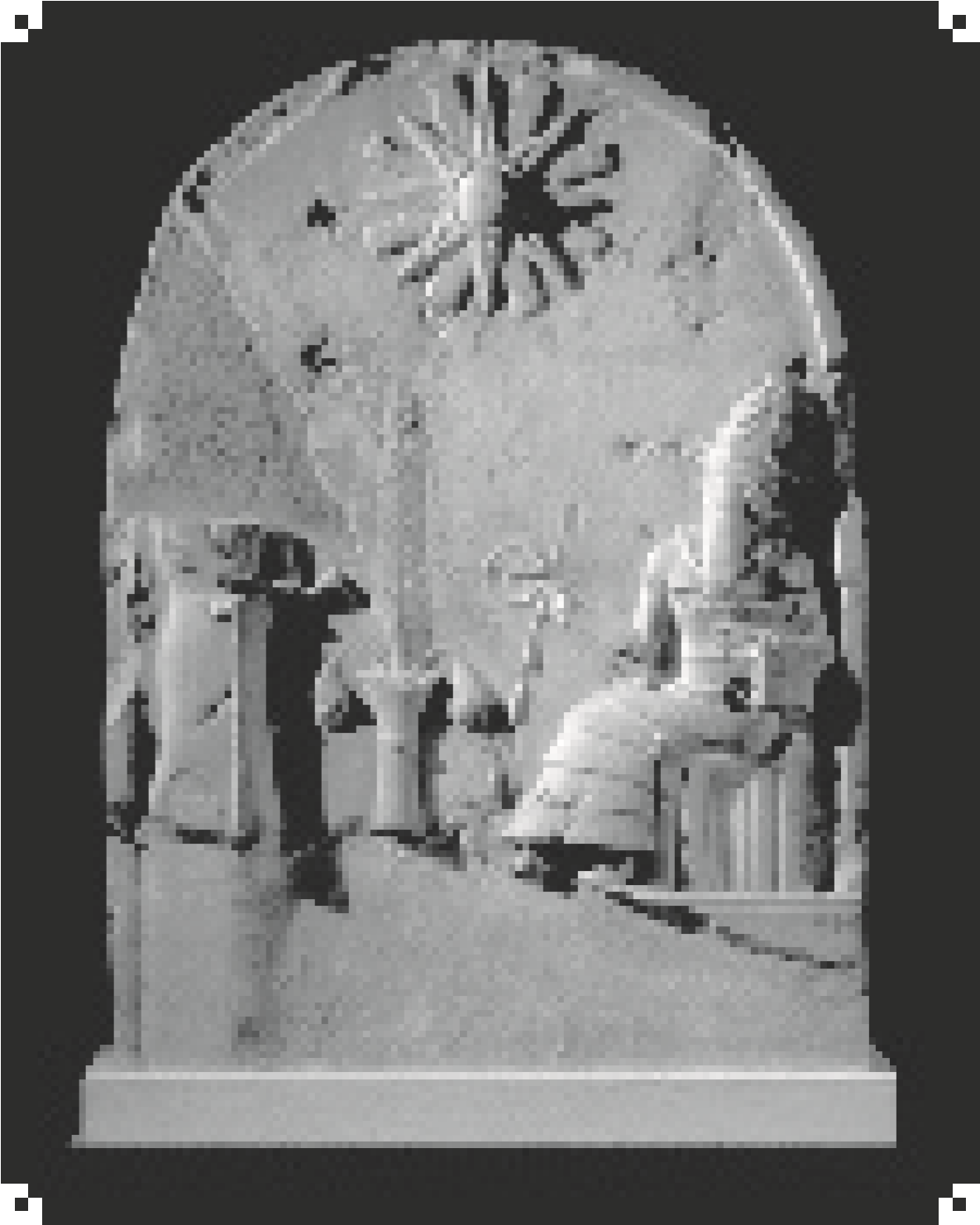 ملك كلداني من بابل يقوم بإداء طقوس التجدد ، حيث يبدو وهو يسقي شجرة الحياة أمام إله العدالة  منهج البحثأعتمدت في بحثي هذا جملة من المصادر الأكاديمية التي تتوزع على إختصاصات التاريخوالآثار واللغة وعلم الإجتماع وعلم الأديان المقارن إضافة لبحوث ودراسات ومقالات نشرتفي العديد من المطبوعات والجورنالات الأكاديمية والمجلات العامة ، ومع أنني قد راجعتالعديد من الكتب والمصادر المهمة فإنني لم أدرج إلا أهم المهم ،وبديهي أنني لا أدعي فيإنجازي لبحثي هذا أنني قد أطلعت على كل المصادر المتوفرة فهي من السعة بحيث يصبحمن المستحيل الإطلاع عليها في زمن محدود (سنتان من العمل المتواصل لإنجاز الدراسةوملاحقها) ولكن ما مكنني من الإستفادة من أغلبها هو إطلاعي على دراسات وبحوث تنحوذات المنحى الذي أرتأيته لبحثي هذا والتي قدمت لي (خلاصات) للعديد من الدراسات التيتتضمنها مئات الكتب والنشرات الأكاديمية التي تتناول وادي الرافدين ، كما أستطيع أن أجزمبأنني قد راجعت أغلب هذه المصادر التي نشرت في السنوات الأخيرة علاوة على المصادرالتي توفرت لي أثناء فترة الدراسة أو من خلال مطالعاتي الخارجية منذ أواخر عقد السبعيناتأي ما يقرب على ربع قرن من تخصصي في مجال فنون وتاريخ وادي الرافدين .يقع البحث في ثلاثة أجزاء رئيسة مع ملاحقها ، وقد قمت في الجزء الأول (الكلدان منذبدء الزمان) بتقديم مختصر لمعنى القومية ثم بالتعريف وشرح معنى العراقيين القدماء أيالمجاميع السكانية غير الوافدة (الأصلية) التي عاشت في العراق القديم ، مبيناً ما يؤيد عنصرأصالتها وموضحاً الفرق بينها وبين المجاميع الوافدة القديمة عرقياً ولغوياً ، كما بينت منخلال دراسة مقارنة ما يؤيد أو يحاجج التصنيفات الأكاديمية المعتمدة في الكتب التاريخيةلسكان العراق القدامى وبالتالي إثبات أن (التسمية الكلدانية) هي (التسمية العرقية الوحيدة)بين كل التسميات القديمة في بلاد ما بين النهرين .كما قمت بتقديم نماذج من الملوك الكلدان وفق منهج البحث المعمول به في هذا الكتاب معتفاصيل وحقائق مهمة رافقت عصورهم كمسألة التشريع القديم من خلال مسلة حمورابيوما إلى ذلك من تفاصيل مهمة مؤكداً وحدة العناصر التي تجمعهم لغة وثقافة وتراثاً ، ولأنموضوع البحث يتناول (الكلدان) تاريخياً ، كان لا بد لي من أن أتناول ولو بإيجاز مدينةفخرهم (بابل) التي تناولتها بشكل مكثف تاريخاً وحضارة ومنجزات وذلك من خلال فصلمنفصل ، أوضحت فيه مكانة بابل في التاريخ المادي والروحي لشعوب المنطقة والعالم، وكنموذج لشعوب المنطقة فقد تناولت مكانة اليهود في بابل منذ تهجيرهم إلى بابل حتىالعصر الحديث مؤكداً على عنصر أصالتهم العراقية ومواطنتهم العراقية الصادقة وذلكضمن موضوع خاص .وفي الجزء الثاني من البحث (إستساغة الوهم) أوضحت من خلال مداخلة تاريخية الحقائقالتي تؤكد أجنبية الإله آشور شكلاً ومضموناً ، كما قمت بشرح الفروق العرقية الهائلةبين الآشوريين القدماء (السوباريين) الذين أسسوا مدينة آشور وبين الجماعات اللاحقة(العموريون الرافديون) أحفاد الكلدان الأوائل الذين هيمنوا على إقليم الشمال متبعين منهجأسلافهم الأكديين في حكم الشمال الرافدي ، موضحاً بأن المؤرخين المحدثين هم الذينعمموا تسمية (الآشوريون) الشوبارية القديمة على تلك السلالة العمورية الحاكمة منذ هيمنةشمشي أدد الأول وذلك نسبة لمدينة آشور الدينية التي أختيرت كعاصمة للإقليم عند تأسيسهلدولته ، وأخيراً أوضحت الفرق العرقي بين الآثوريين المعاصرين من كلدان الجبال وبينقدماء الآشوريين / الآسيويين (الشوباريين. )كما قمت بتصويب المغالطات والإلتباسات في المفاهيم التي أشيعت في العقدين الأخيرين منالقرن المنصرم حول الكلدان ، والتي بات يرددها العامة وغير المختصين كحقائق لا تقبلالجدال دونما دراسة أو تمحيص ، وقد أشرت إلى بعض المصادر التي تمكن القراء الكراممن التوسع في فهم بعض النقاط التي كنت قد ضمنتها في بعض كتبي التي سبق لي نشرهاخلال العقدين المنصرمين ، ثم ألحقت هذه الرؤية النقدية بموضوع كلدانية الدم المسفوك علىالصليب لأهميته ،كما أدرجت جداول تشرح التاريخ السلالي لإقليم الشمال مبيناً من خلالهاالحقائق التي لم يتم التأكيد عليها من قبل العديد من الباحثين ومنها تقديمهم لسلالات الشمالفي الغالب الأعم وفق جدول متسلسل يوحي لغير المختصين بالوحدة العرقية لكافة السلالاتالحاكمة على إختلاف إنحداراتها العرقية ، ثم أنتهيت إلى شرح إشكالية التسمية المزدوجةكلدوآشور وانعكاساتها المستقبلية سلباً على مسيرة شعبنا .أما في الجزء الثالث من البحث (توصيل النقاط) فقد قمت في القسم الأول منه (إضاءاتوإضافات) بتسليط الضوء على عدد من الموضوعات التي تدعم الطروحات التي أوردتهافي الجزئين الأول والثاني من البحث ومنها شرعية الملوكية في العراق القديم بين بابلوآشور، وأيضاً موضوع الكتابة السريانية.. قلم آرامي أم إبتكار كلداني ،الذي تناولتفيه تطور الحرف الكلداني كمنجز رافدي محلي داعماً ذلك بالوثيقة والدليل العلمي ، فيماقمت في القسم الثاني (المشهد الحضاري) من هذا الجزء بتقديم عدد من الموضوعات التيأرتأيت تناولها بما يمنح القراء الكرام صورة أوضح للبحث ويغني معارفهم في مجالات لمترد مخيلاتهم من قبل .وقد جاء القسم الثالث والأخير من الجزء الثالث (الملاحق) ليكون نتيجة حتمية متممة لأجزاءالبحث الثلاثة الرئيسة التي كانت الأعمدة التي إستندت إليها في بحثي هذا ، والتي أحتوت منوجهة نظري على قواعد يمكن إعتمادها لترسيخ مكانة الكلدان في أية رؤية وطنية ينتهجهاأبناء وطننا الأم على تنوعهم ومنها التاريخ الكرونولوجي للأمة الكلدانية منذ ٥٣٠٠ ق.م ، وأيضاً التاريخ الكرونولوجي لوادي الرافدين ١٠٠٫٠٠٠ ق.م حتى عام ٢٠٠٤ م علاوة على العديد من الجداول والإحصاءات والخرائط والمرتسمات الفريدة التي أنجزت خصيصاًلهذا البحث بدقة علمية عالية ، ناهيكم عن العديد من الموضوعات التكميلية ، وذلك من أجلالتعبير الحر والواضح عن طبيعة هويتنا القومية الكلدية العريقة وجذورنا الوطنية الرافديةالراسخة في القدم ضمن التعددية العرقية العراقية المتآخية المعاصرة ، مع التأكيد علىحضورنا المتميز ضمن الموزائيك الوطني العراقي .وقد ألحقت أيضاً مساحة خاصة بالمصادر التي أعتمدتها لإنجاز هذه الدراسة باللغاتالعربية والإنكليزية والكلدانية لمن يريد الإستزادة من بعض الموضوعات التي قد تكونمثيرة لإهتمامه ، علماً بأنني قد أكتفيت بالإشارة العمومية إلى المستلات والإستشهادات التيوردت في العديد من الدوريات الأكاديمية وغير الأكاديمية (العامة) والتي تتجاوز أعدادهاالمئات من الدوريات والنشرات .مدخل.. تعريف القوميةلكون (القومية) هيّ العمود الفقري لهذا البحث فقد أرتأيت أن أتناولها بشكل مناسب ومكثففي آن، إبتداءً بالتعريف بمعنى القومية وتاريخها كمصطلح أكاديمي ، إضافة إلى الإشارةإلى أهم وجهات النظر العلمية المعتمدة بهذا الصدد ، وأن أخلص بالتالي إلى آخر مستجداتهذا المصطلح مع إيضاح الأسس التي أعتمدتها في بحثي هذا لتمييز الكلدان عرقياً .ان المعنى العام للقومية (الخصوصية القومية) وفقاً للدراسات الحديثة هو أنها : مجموعةمحددة من البشر يلتقون في عدد من الصفات المشتركة كالصفات الطبيعية -Physical Anthropology- أو الإجتماعية / الثقافية- Social Anthropology- التي تميزهمبشكل أو بآخر عن مجاميع بشرية أخرى .مع أن مصطلح القومية- Ethnicity and Nationalism - قد ورد في الدراسات الحديثةمنذ مطلع عقد الخمسينات للقرن المنصرم ،وتحديداً بعد إستعماله عام ١٩٥٣م من قبلالأستاذ ديفد ريسمان -David Riesman- فقد شهد هذا المصطلح تطورات مستمرة لاحقة، حتى تم إستخدامه لأول مرة في معجم أوكسفورد لعام ١٩٧٢م-  Oxford EnglishDictionary, ١٩٧٢-، لكن أصل هذا المصطلح يعود إلى منتصف القرن الرابع عشرحيث تم إشتقاقه من الكلمة الإغريقية -Ethnos- التي كانت قد نحتت بدورها من المفردةالإغريقية الأصلية -Ethnikos- التي تعني حرفياً (وثني) أما معناها المجازي فيعني كلمن هو (غير مسيحي)، وقد بقيت هذه الكلمة في الإستعمال بهذا المعنى حتى أواخر القرنالتاسع عشر ، ثم تطور معناها في مطلع القرن العشرين فصارت تعني (العرق)، وقد ترسخهذا المفهوم إبان الحرب العالمية الثانية من قبل مجموعة من الكتاب الأمريكان للتمييز بينالأقليات من الإيطاليين والإيرلنديين واليهود وبين المجاميع البريطانية الأكبر عدداً ، وكانالعامل الرئيس للتمييز بين هذه المجاميع البشرية هو الإختلاف السلالي بمعنى السماتالجسدية ثم الإختلاف الثقافي الديني الإجتماعي.والحقيقة فقد أتفق العلماء في تقسيماتهم العرقية على ثلاثة أساليب تصنيفية رئيسةللجنس البشري -Race- معتمدين في ذلك إما على التقسيم الأنثروبولوجي- Physical Anthropology- الذي يشتمل على المواصفات الجسدية الأخرى كشكل الجمجمة وطولالقامة ونوع الشعر أو التقسيم اللوني أي لون البشرة -Complexion- أو التقسيم الكتابي-Biblical- بحسب شلوتزر- Shlotzer- ولكن تمازج الأجناس عضوياً أدى إلى تحجيمأهمية العاملين الأولين ،فيما دحضت المكتشفات العلمية اللاحقة نظرية شلوتزر الكتابية .يقول -Thomas Hylland Eriksen- في دراسته الموسومة-  Ethnicity andNationalism Anthropological Perspectives- المنشورة عام ١٩٩٣م بأن هنالكأكثر من ثلاثمائة تعريف لمفهوم القومية ،تعتمد معظم هذه التعريفات أما نماذج عامة أوخاصة أو مجموعهما ، ولعدم إمكانية إعتماد مثل هذه التصنيفات المطاطة الواسعة التي لاتلائم معظمها خصوصيتنا الرافدية من ناحية ، وعدم رجاحة التصنيفات التقليدية الثلاثة التيأوردناها آنفاً لتحديد الإنتماء العرقي للمجاميع البشرية التي قطنت وادي الرافدين على طولتاريخه الطويل ، فقد أعتمدت في بحثي هذا على عامل التطور اللغوي أو المواصفات اللغوية-Lingustics Features- للغة الأم والتي يسميها إيريك فروم- Erich Fromm- اللغةالمنسية -The Forgotten Language-، وبمعنى آخر أنني قد أعتمدت في بحثي هذا علىمبدأ التصنيف الثقافي أو المواصفات العرقية الثقافية -Cultural definition- التي باتتمعتمدة منذ عقد الستينات للقرن المنصرم ، وهو ذات العامل الذي أستخدمه كبار المؤرخينوالآثاريين ومنهم الأستاذ طه باقر الذي يقول في الصفحة ٦٥ من كتابه الموسوعي (مقدمة في تاريخ الحضارات القديمة): أن الرأي الحديث قد أتجه إلى البحث في هؤلاء الأقوام(سكان وادي الرافدين) من الناحية اللغوية وليس من الناحية العرقية أو الرسية -Racial-وكذلك ستكون معالجتنا للموضوع .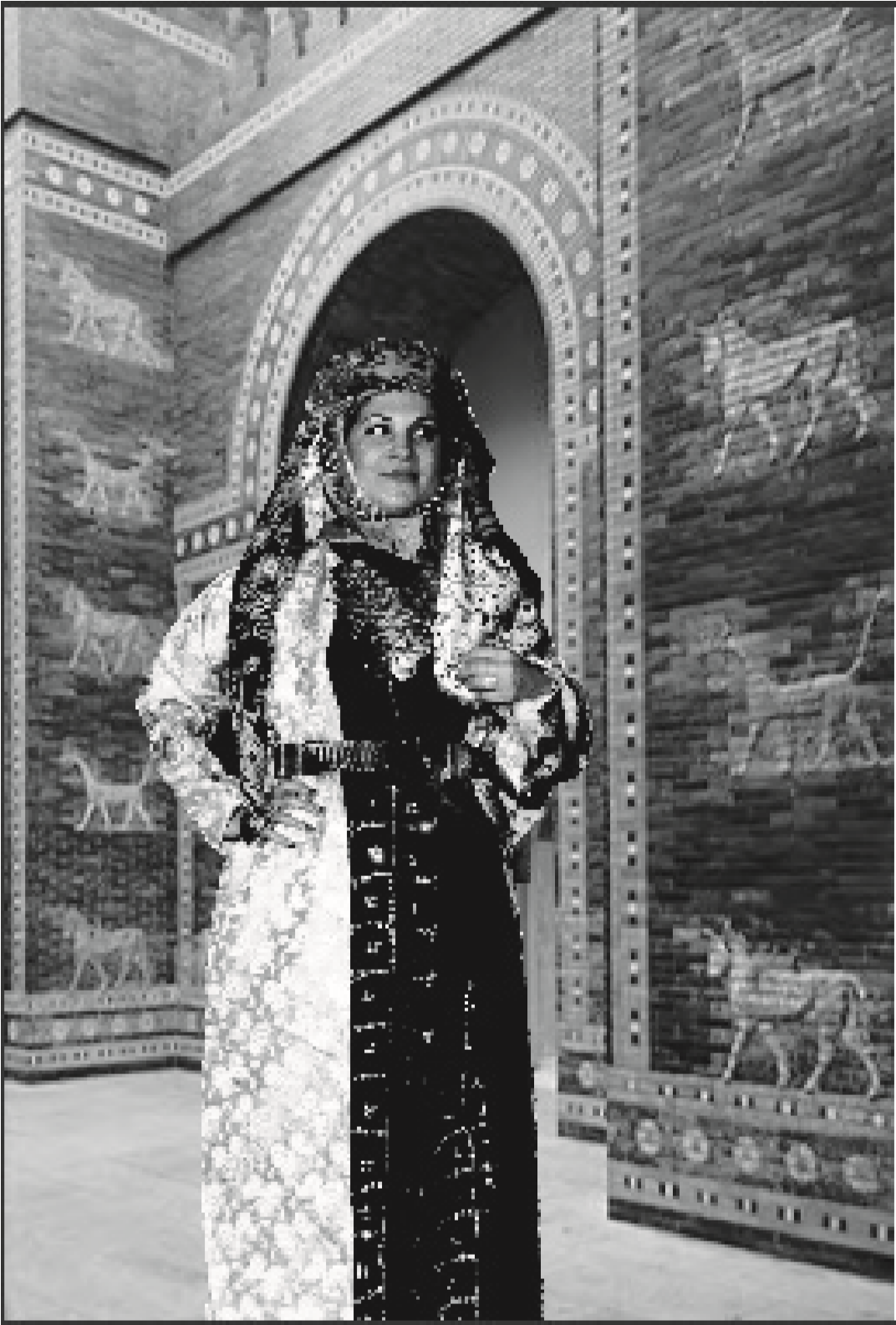 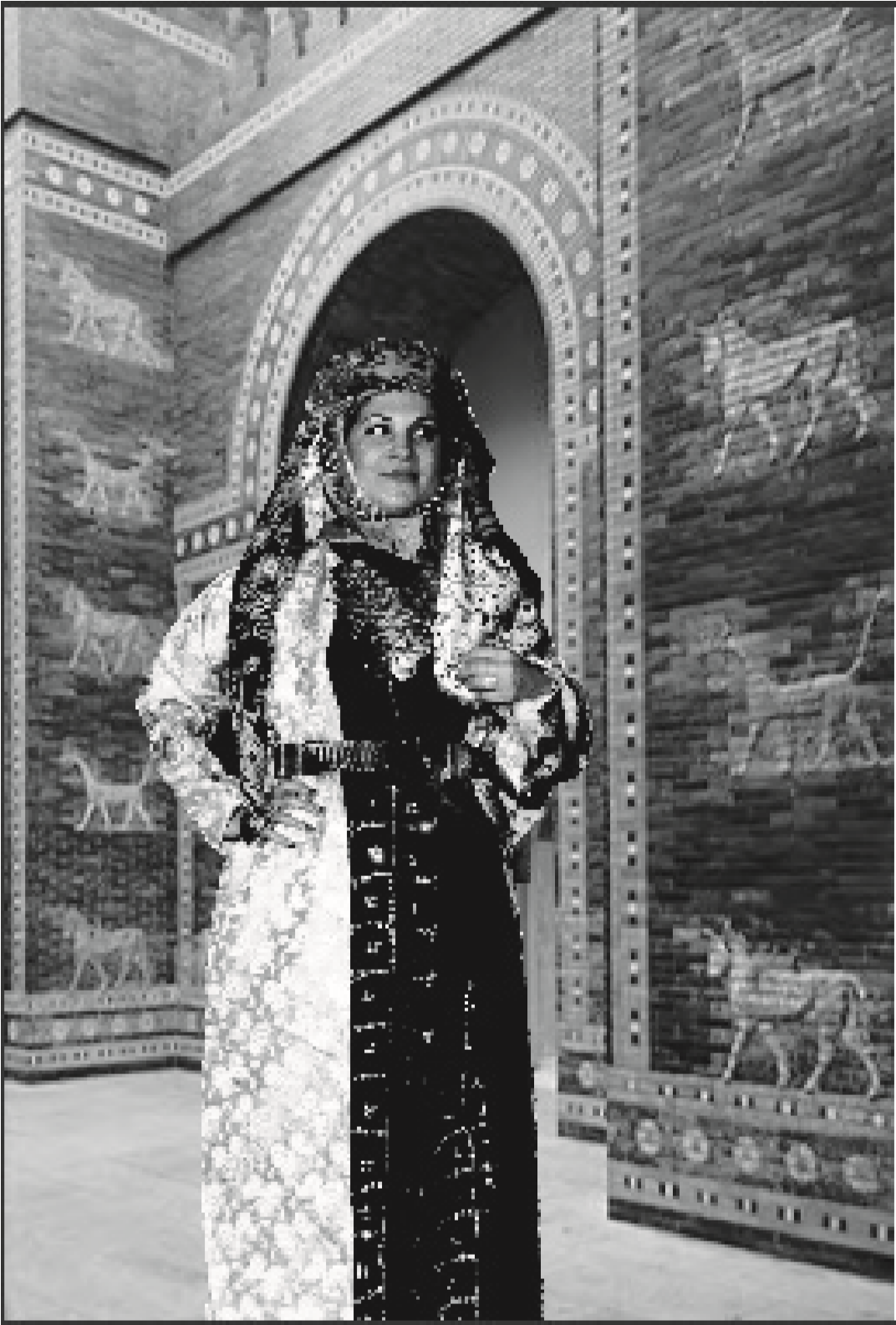 شابة ترتدي زياً فولكلورياً كلدانياً امام بوابة عشتار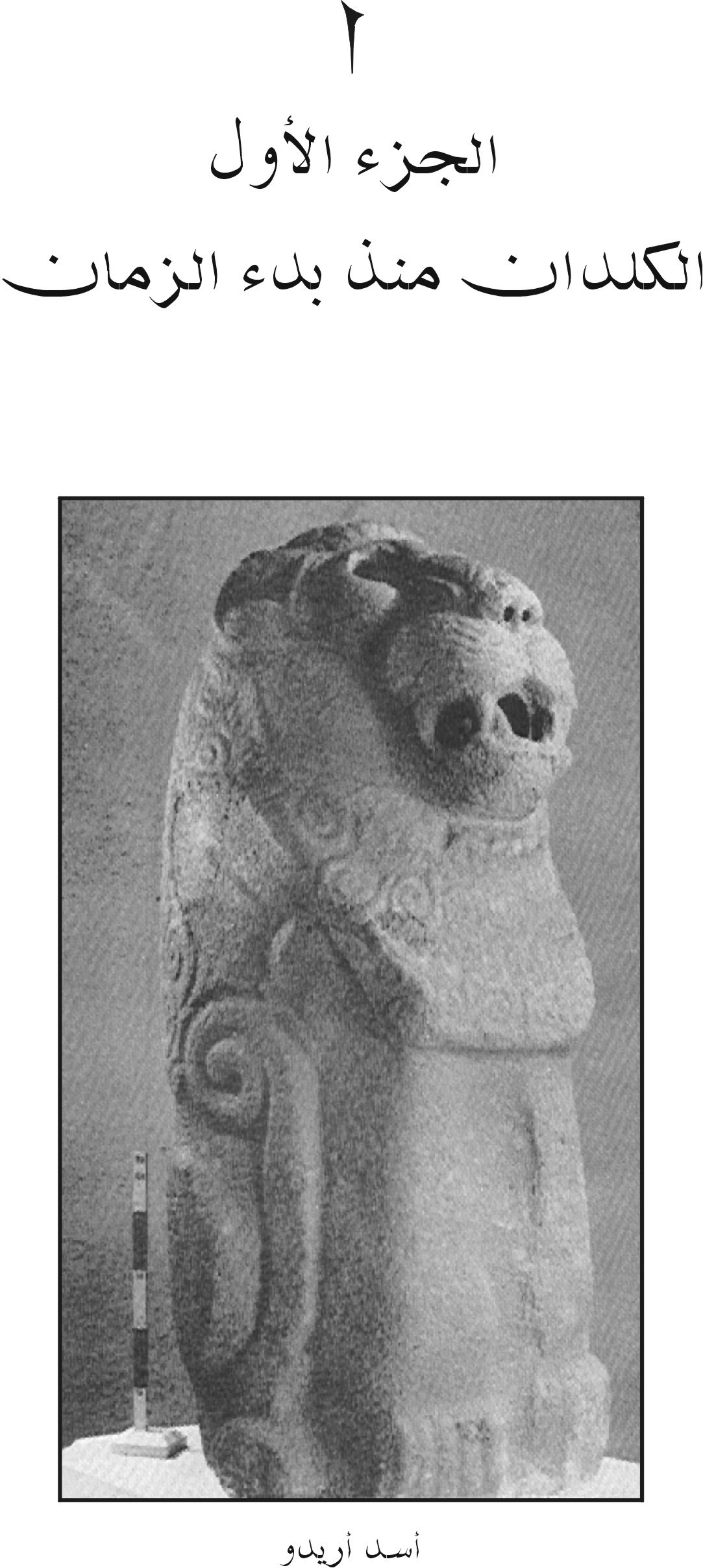 24العراقيون القدماء: (Native Mesopotamians) سكان العراق الأصليونيعود تاريخ الإستيطان المعروف في العراق إلى ما قبل ١٠٠٫٠٠٠ عام ق.م ،وتشير المكتشفات الآثارية إلى أن أقدم إستيطان واسع في العراق القديم كان إبان العصر الحجريالقديم الأوسط في حدود ٦٠٫٠٠٠ ق.م ،علماً أن تاريخ الإستيطان المعروف في وادي الرافدين قد بدأ مع العصور الموغلة في القدم التي تقع ضمن ما يصطلح عليه بأسم دورةورم -Würm- أي آخر العصور الجليدية التي يرجع زمنها للفترة من ١٢٠٫٠٠٠ ق.م إلى ١٥٫٠٠٠ أو ١٠٫٠٠٠ سنة ق.م ، ومع أننا لم نعثر حتى اليوم على آثار الإنسان العراقي القديم التي تنتمي لمطلع دورة ورم ، إلا أنه توفرت لدينا من العصر الحجري القديم -Paleolithic- في العراق آثار إنسان النياندرتال- Neanderthal- التي تعود إلى ما يسمىبالعهد المستيري -Mousterian-، وتعود آثار إنسان نياندرتال العراق المكتشفة في كهفشانيدر الطبقةD  ،إلى ما يسمى بالعصر الحجري القديم الأوسط --Middle Palaeolithicوتحدد تواريخ الهياكل العظمية لإنسان نياندرتال العراق والأدوات المستيرية التي أستخدمهابحدود ٦٠٫٠٠٠ سنة ق.م علماً أن أقدم الأدوات الحجرية لأنسان النياندرتال قد عثرنا عليها في بردة بلكا قرب جمجمال -Chamchamal-/ كركوك إنما يرقى زمنها إلى نحو١٠٠٫٠٠٠ عام ق.م وتعود هذه الأدوات إلى الطور الآشولي -Acheulian- الذي يعدأطول أدوار العصر الحجري القديم ، ويهمني قبل أن أعرج على التركيبة السكانية العراقيةالقديمة التي أدت إلى نشوء أول مدنية معروفة في التاريخ (في الإقليم البابلي)، أن أعرفببعض المراحل التاريخية التي مر بها وطننا الأم بعد الطور الآشولي مع ذكر أهم خصائصها، وهيّ على النحو التالي: العصر الحجري القديم الأعلى -Upper Paleolithic- :شغل العصر الحجري القديم الأعلى في أوربا فترة العصر الجليدي الرابع أي قبل ٦٠٫٠٠٠ أو ٤٥٫٠٠٠ عام ق.م وتقابل العصور الجليدية -Ice Age- في أوربا ما تسمى بالعصورالممطرة -Pluvials- في الشرق القديم وشمال أفريقيا وقد ساد فيها نوع من الإنسان المتطورالذهن المسمى بالإنسان العاقل -Homo Sapiens-، ويسمى هذا الدور في العراق بالدورالبرادوستي نسبة إلى جبال برادوست ،وتعود إلى هذا الدور اللقى المكتشفة في كهفشانيدار -Shanidar- الطبقةB  ، كما وجدت آثاره في كهفي زرزي -Zarzi- وهزارمرد-Hazar Mird- ضمن حدود محافظة السليمانية والتي تعود إلى ٢٠٫٠٠٠ عام ق.م .العصر الحجري الوسيط -Mesolithic- :يقع زمن العصر الحجري الوسيط بعد العصر الجليدي الرابع والأخير ، ويطلق عليه فيالعراق أسم العصر الزرزي -Zarzian Culture- نسبة إلى لقى كهف زرزي التي أكتشفتهاالباحثة الآثرية دوروثي كارود -Dorothy Garrod- عام ١٩٢٨ م وهيّ ذات الباحثة التي كشفت لقى كهف هزار مرد ،وقد وجدت آثار هذا العصر في مناطق أخرى من العراقمنها الطبقةC  من كهف شانيدار وفي زاوي جمي -Zawi Chemi- على الزاب الأعلىأي بالقرب من كهف شانيدار وكذلك في بالي كورا -Balegawra- وملفعات- Malfa'at - وكريم شهر- Karim Shahir-، وفي هذا العهد الذي يمتد من ١٢٫٠٠٠ إلى ٨٫٠٠٠ عام ق.م بدأت في العراق القديم أولى محاولات الزراعة التي أعتمدت الشعير البري تؤيدذلك بقايا الشعير البري المزروع الذي يتميز عن الشعير البري بعدد من المواصفات المتميزةأهمها شكله وزيادة عدد حبوبه ، كما تؤكد ذلك مكتشفات أدوات الصوان في منطقة بردة بلكة-Parda Balka- القريبة من جمجمال- Chamchamal- .العصر الحجري الحديث -Neolithic- :يبدأ العصر الحجري الحديث في حدود الألف الثامن ويمتد إلى ٥٦٠٠ ق.م ، ويقسم في العراق وبعض بلدان الشرق القديم إلى ثلاثة أدوار، وهيّProto-Neolithic- - ممثلاًبالطبقاتA & B٢  من كهف شانيدار ، وكذلك بلقى زاوي جمي وكريم شهر وملفعات وكرد جاي .ثم دور ما قبل الفخار -Pre-Pottery Neolithic- ممثلاً في جرمو- Jarmo-بالطبقات ١٦-٦ حيث لم يعثر على أية آثار للفخار فيه إلا في الطبقة الخامسة الحديثة وما فوقها من طبقات أحدث ،كما يتمثل هذا الدور بالطبقات دون الطبقة العليا من زاوي جميوكذلك في الطبقات التسعة التي تقع تحت الطبقات الخمسة العليا من طبقات تل شمشارا -Tell Shemshara- الذي يتألف من ستة عشر طبقة وقد عرف هذا التل كمستوطنة في عهدسلالة أور الثالثة بأسم -Shashrum- .وأخيراً دور الفخار -Pottery Neolithic- ويتمثل في الطبقات العليا الخمس من جرمووالطبقات السفلى من تل حسونة -Tell Hassuna- والطبقات السفلى من تل الصوان-  TellAl-Sawwan- ومواقع أخرى ، وإلى هذا العصر يعود نمط الزراعة المستقرة وتدجينالمعيز والخراف الجبلية والطير البري ولا سيما في مستوطنة جرمو التي عرف سكانهاأيضاً صناعة أسلحة متطورة كالرماح الخفيفة والقوس والنبال .العصر الحجري- المعدني -Chalcolithic- :يقع زمن العصر الحجري-المعدني في حدود ٥٦٠٠-٣٥٠٠ ق.م ويقسم إلى الأدوار التالية :حجري-معدني قديم -Early Chalcolithic- والذي يشمل دوري حسونة (حسونة وتلالصوان وشمشارا وغيرها من مواقع) ودور سامراء (تل الصوان وشمشارا تل حسونة) ،والحقيقة فإن دور سامراء كما يذهب إلى ذلك بعض الأساتذة الكبار يعتبر دوراً إنتقالياً بينالدورين الواقعيين حسونة وحلف ، ذلك أنه يمتلك صفات أواخر دور حسونة ومطلع دورحلف -Halaf-، ولا يمتلك إلا في حالات إستثنائية نادرة صفات تميزه عن كلا الدورينالسابق ذكرهما .حجري-معدني وسيط -Middle Chalcolithic- ويشمل أدوار حلف القديم والوسيطوالمتأخر ، ويشتمل على النصف الثاني من دور سامراء كما يشمل دور العبيد الأول والثانيوتقع في دور العبيد الأول الطبقات ١٩-١٥ من أريدو ،كما يقع في الدور الثاني طور فخار الحاج محمد وفخار رأس العمية بالقرب من كيش .حجري -معدني متأخر -Late Chalcolithic- والذي يشمل دور العبيد الثالث- Ubaid III- الذي كان يسمى سابقاً بدور العبيد القديم، ثم دور العبيد الرابع- Ubaid IV- والذيكان يسمى بدور العبيد المتأخر ٥٣٠٠ ق.م -Eridu / Ubaid (Late)-، كما يشمل دورأوروك القديم الطبقات ١٢-٧ أي بحدود ٣٧٠٠ ق.م ، ودور أوروك المتوسط أو الوسيط ويضم الطبقتين ٦-٥ من موقع أوروك .يتسم العصر الحجري المعدني بنمو بذور الحضارة الراقية التي أبتدأت بشكل واضح المعالمفي مستوطنة جرمو / العصر الحجري الحديث التي عرفت بناء بيوت الطين المستديرة، وقد شهد العصر الحجري المعدني تطور العمارة الرافدية وإبتكار العجلة ودولاب الخزف، وتطور عملية تدجين الحيوانات فشملت الجاموس والأبقار والحمير والبط والكلاب التيتم تدجينها في أوروك بين أواخر الألف الخامس ومطلع الألف الرابع ق.م أي فترة أسلافالكلدان القدماء ، كما تطورت وسائل الزراعة فشملت زراعة القمح التي تطلبت مهاراتفي صناعة المحراث وتنظيم الري والسدود، كذلك نشأت في هذا العصر بدايات الكتابةممثلة بخرزات الطين والفخار -Clay Tokens- المعلمة رقمياً أو بأشكال بدائية تجريدية ،وقد أحتوت هذه الخرزات الطينية والفخارية أحياناً على تجويفات تضم خرزاً أصغر يماثلعددها عدد الماشية المملوكة أو الممتلكات الشخصية لصاحب الخرزة .العصرشبهالتاريخي-Proto-Literate or Proto-Historic- والعصرالتاريخي- :-Historicأثبتت التنقيبات الآثارية في وسط وجنوب العراق وجود شعب (غيرسومري) قديم مارسمنذ طور أريدو ٥٣٠٠-٤٩٠٠ ق.م حتى طور العبيد ٤٣٠٠-٣٥٠٠ ق.م حياة متحضرة في منطقة ما تسمى بالقطر البحري الكبير أي (مستوطن أسلاف الكلدان التاريخي) الذييمتد من الحافات السفلى لمرتفعات حمرين شمالاً حتى قطرايا/ قطر جنوباً ومن الأحوازشرقاً حتى مدينة ماري غرباً وكانت أشهر مدنه أريدو وأور وأوروك وكيش ولما لم تكنالكتابة قد أبتكرت بعد فقد أطلق العالم لاندزبيركر -Landsberger- التسمية الإفتراضية(الفراتيون الأوائل- )Proto Euphratin- على ذلك الشعب الذي كانت عاصمته مدينةأريدو -Eridu- التي تكتب مقطعياً (نون كي) -Nun ki- و يعني أسمها باللغة العتيقة أصلأو باب الحياة أو الرفاهية وفي قراءة أخرى بيت النخيل ، وبديهي أن أريدو كانت مدينة الإلهإنكي / أيا (صاحب الكلمة الكلية القدرة أو أمير السحر) الذي كان بمقدوره وفق الميثولوجياالرافدية القديمة أن يقول للشيء كن فيكون ، وهو والد (إله مدينة بابل الرسمي) مردوخ(إله المدنية والحضارة والإعمار) ومن الجدير بالذكر أيضاً أن بعض المؤرخين العراقيينأستخدموا تسمية الفراتيون الأوائل التي أستحدثها لاندزبيركر فيما أستخدم البعض الآخرتسمية الأكديون القدامى ومنهم الدكتور سامي سعيد الأحمد في كتابه الموسوم (السومريون. )وقد أدت الدراسات اللاحقة إلى التأكد من أن ذلك الشعب المتواجد في جنوب وادي الرافدينكان هو منبع الهجرات التي كانت تنتهي في بابل ونواحيها ، علماً أن بابل كانت هي الأخرىتكنى بتسمية نون كي ( أصل الحياة أو المنبت الطيب)، كما أن بابل وفق جداول أثباتالملوك وبعض الإشارات المدونة في الألواح المسمارية والإسطوانات الملوكية تعد دونماجدال من أقدم المدن العراقية القديمة إن لم تكن أقدمها قاطبة وهذا ما سنتركه لموضوع لاحقمنفصل ، علماً أنه قد سبق لي وأن نشرت هذه المعلومات في سلسلة من المواضيع علىصدر صفحات مجلة (بابل اليوم) التي تصدر في الولايات المتحدة.ما يهمني التأكيد عليه هنا، هو أن هذا الشعب الذي أستخدم لغة أصلية (رافدية محلية) عتيقةدخلت بشكل حيوي ومؤثر في تركيب البناء اللغوي للشعب السومري سكان إقليم الشمالالأصليين، وذلك بعد هجرتهم إلى وسط وجنوب الرافدين في منتصف الألف الرابع قبلالميلاد، ومن تلك المفردات التي أستخدمها هؤلاء الأوائل (ملاخا / ملاك، نكارا /نجار، دقلات / دجلة ، دامكار / تاجر، بوراتا / فرات ، آبن المعدلة إلى بنا / محراث أي بدنا، إيد أي إيذا /يد ، أنكار المعدلة إلى أكارا /فلاح، بوم- Pum- أي بوما/ فم ،بحارا /خزف والعديد من المفردات التي ما زال الكلدان يستخدمونها حتى يومنا هذا) ، مما دعابعض العلماء والآثاريين إلى إعادة النظر في نظرية الهجرات السامية أو كما يحلو للبعضأن يسميها بالجزرية أو العربية التي سادت كتب التاريخ حتى الربع الأول من النصف الثانيللقرن المنصرم ، وذلك قبل التأكد من بطلانها لأسباب عديدة منها :أن أقدم الحضارات المعروفة في الجزيرة العربية هي الحضارات ذات الأصول الحبشية فيمنطقة اليمن، لا يعود تاريخ أقدمها لأكثر من ألف ومائتي عام قبل الميلاد فيما تعود حضارةأسلاف الكلدان (الفراتيون الأوائل) وفي مستوطن الكلدان التاريخي بالذات لأكثر من ٥٣٠٠ عام ق.م ،كما تعود أولى المستوطنات العراقية إلى الألف العاشر قبل الميلاد ناهيكم عنالوجود البشري الذي يعود إلى الدورين الآشولي والمستيري من العصر الحجري القديم(الباليوليتي) ١٠٠٫٠٠٠ ق.م والأوسط (الباليوليتي) ٧٠٫٠٠٠ ق.م / (مستيري) ٥٠٫٠٠٠ ق.م علاوة على العصر الحجري الوسيط في العراق بحدود ١٠٫٠٠٠ ق.م، هذا من ناحية الفارق الزمني الهائل بين إنسان وادي الرافدين والجزيرة العربية، ومن الناحية اللغويةفإن هنالك تبايناً لغوياً وعرقياً شديداً بين الفراتيين القدامى من عنصر سكان البحر المتوسط(أسلاف الكلدان) وبين الناطقين بالحبشية القديمة في اليمن وجنوب غرب الحجاز (الأفارقةالمضربين بجنس الجزيرة)، إضافة إلى عدم توفر أي دليل مادي يدعم أهلية الجزيرة لإمدادبلاد الرافدين وسوريا بالموجات البشرية اللازمة بأستثناء سكان منطقة العروض (جنسالبحر المتوسط) التي تعتبر إمتداداً طبيعياً للجنوب الرافدي وتتألف من البحرين (دلمون /تلما= كوز الماء) وقطر (قطرايا = الصخرة الكبيرة) والكويت (تصغير كوت أي بيت /تسمية مستحدثة) التي كان يحدها من الغرب النهر الرابع من أنهار الجنة -Pison- بحسبالعهد القديم (حالياً وادي حفر الباطن) وهو ما أكدته صور المسح الطبوغرافي الملتقطةبواسطة الأقمار الصناعية، علماً أن هذا القسم الهام من منطقة العروض كان حتى وقتإبرام إتفاقية الإستانة عام ١٩١٣م ثم التقسيم المجحف لبلاد ما بين النهرين في إتفاقية سايكسبيكو عام ١٩١٦م إقتطاع قائمقامية الكويت عام ١٩٢١ م جزءاً من (مستوطن الكلدان التاريخي) ، ومما يدعم مسألة عدم أهلية الجزيرة لضخ الموجات البشرية الكبيرة طبيعتهاطبوغرافياً ومناخياً وتوزعها بين صحارى مجدبة وجبال قاحلة وسواحل ضيقة مقفرة(الحجاز وتهامة والإحساء)، وقد وصل الأمر ببعض العلماء إلى إثبات نظرية الهجراتالمتعاكسة أي أن هنالك هجرات قديمة من وادي الرافدين إلى الجزيرة بدليل أن سكان واحةنجران الذين طردهم الخليفة عمر بن الخطاب إلى سوريا ومن ثم وادي الرافدين (منطقتيالنجف وعاقولا لاحقاً) وتعني الأخيرة في اللغة الكلدانية (المستديرة) كانوا من المتحدثينبالكلدانية القديمة مما يؤكد الرأي القائل بأنهم كانوا من بقايا الكلدان الذين ساهموا في تأسيسمدن يثريبو (يثرب /المدينة) وتيمو (تيماء) وغيرها على عهد الأمبراطورية البابلية الحديثةالتي يسميها البعض مجازاً بالإمبراطورية الكلدانية (تسمية إختيارية مستحدثة)، كما توصلتالباحثة العراقية الدكتورة حياة إبراهيم المختصة بالتاريخ الكلداني إلى حقيقة أن الكلدان ليسوامن القبائل الآرامية البدوية وإنما هم سكان القطر البحري الحضريين مؤكدة في ذلك ماذهب إليه العهد القديم والحوليات الآشورية التي كانت تفصل بين جيوش الكلدان والقواتالمتحالفة معها من آراميين وغيرهم وكذلك بعض مراسلات الإقليم البابلي التي أوضحتذلك بصورة دقيقة (حول علاقة الآراميين بالكلدان أنظر موضوع أصل التسميات القديمة بينالقومية والإقليمية)، مما يؤكد أصالة الكلدان في منطقتهم التاريخية (القطرالبحري) ، وإلىهذا ذهب أيضاً عدد من المؤرخين والآثاريين أبرزهم مورتكات وكارلتون وفون كريمروكويدي وهومل وهوتجنسون -Hutchinson- الذي أفاد في كتابه الموسوم (قصة الأمم): أن الساميين (أسلاف الكلدان القدماء) الذين يكونون جزءاً من المجتمع الذي أستوطن بابل(الإقليم) يجب أن يكونوا قد جاءوا من وطن (القطر البحري) الأكثر مدنية من صحارىجزيرة العرب القاحلة ، وهذا هو عين ما توصلت إليه في كتابي الأكاديمي (الآشوريون ..سكان دولة أم قومية / ديترويت ٢٠٠١م) حيث تبين لي من المقارنة اللغوية والفحوصالأنثروبولوجية (الإطلاع على تنوع الهياكل العظمية وطبيعة الجماجم المكتشفة في مقبرةأريدو وحضارة العبيد) علاوة على الدلالات الآثارية الأخرى .لهذا لم يذكرالكلدان في حوليات حكام الدولة الآشورية إلا كشعب حضري متمدن ومنفصلومتميز عن الآراميين البدو الذي أنفصلوا في زمن سابق عن جذرهم الكلداني المستقر(المديني) العتيق وأنتقلوا عكسياً بسبب عامل الهجرة المتواصل من الزراعة إلى حالة البداوة، ووفق ذات السياق الحضري المتمدن جاء ذكرالكلدان بحسب كتبة العهد القديم ولا سيمافي سفر التكوين وأسفار إرميا ودانيال وإشعيا مما يؤكد بأن سكان القطر البحري قد حملواتسميات عديدة خلال تاريخهم الطويل (٧٣٠٠ عام)، وذلك إما نسبة للمدينة التي يؤسسونها أو لواقعة تميزهم عن بقية أفخاذ أرومتهم ، ولذلك يقول عنهم الدكتور فوزي رشيد في كتابهالموسوم (الملك نبوخذنصر الثاني) ص٣٧ : إن الكلديين / الكلدان عموماً قد عاشوا بين السومريين ، مع أن الشائع خطأ بين غير المختصين هو أن الكلدان لم يؤسسوا إلا السلالةالبابلية الحادية عشر حسب ٦٢٦-٥٣٩ ق.م ، غير إن العديد من الدلالات العلمية والتاريخية التي أوردناها تؤكد بأن الكلدان القدماء -Proto Kaldee- قد حملوا طوال تاريخهم الطويلتسميات مختلفة منها تسمية (الأكديين) نسبة إلى مدينة أكد التي أسسها شرو كين/ سركونالكبيرأو كما يلقب بالأكدي .وتشير مسلة شروكين إلى أن مدينة (أكد) قد بنيت بتراب بابل ،بمعنى أنها كانت ضاحيةمن بابل (كا دنكر را أو بابيلم)  مثلما أطلقت عليهم تسمية عمورو باللغة الرافدية القديمةومارتو بالسومرية والتي تعني (الغربيين)  وهو مجاز لغوي يعني (الشماليين) لأنهم دخلوابابل من البوابة الشمالية ،وسنشرح هذا الإلتباس في المفاهيم أو بالأحرى المعنى المجازيالذي تأتى من دخول أحفاد الرافديين الأوائل (من عموريين / كلدان) إلى الإقليم البابلي عنطريق البوابة الشمالية (عشتار شكي بات لا بيشه) أي (عشتار قاهرة الأشرار أو الأعداء)وتسمى حالياً (بوابة عشتار إختصاراً) وبالتالي إستخدامهم لحركة الكماشة لإحتواء بابلالتي كانت تتألف من (أكثر من ٧٥ مدينة وما يزيد على ٤٢٠ بلدة) وهو ذات الأسلوب الذي أعتمده لاحقاً السكان الأصليون الكلدان (كيش دو / المنتصرون) في دورتهم لإحتواء بابلمن الداخل منذ السلالة البابلية الثانية أواخر الألف الثاني ق.م .المهم في هذا الموضوع من بحثنا أن نبين بأن السكان الأصليين للعراق القديم (الكلدانالأوائل) قد سبقوا السومريين في الإستيطان في الحوض الأوسط والأسفل من وادي الرافدينوإلى ذلك يذهب الأستاذ باقر في الصفحة ٦٤ من كتابه (مقدمة في تاريخ الحضارات القديمة) حيث يقول : وسنرى من كلامنا حول الساميين أن السومريين لم يكونوا أقدم المستوطنينفي السهل الرسوبي .والسهل الرسوبي هنا كما نعرف هو (المساحة الجغرافية) التي تمثل المستوطن التاريخي الرئيس للكلدان (القطر البحري) وعاصمته القديمة (أريدو) بتركيبتهاالعرقية الرافدية القديمةالتي تدعمها الأسانيد المختبرية لحضارة العبيد التي تبعد ثمانيةكيلومترات عن أور الكلدان ، بأنهم في الواقع ووفق كل هذه الأدلة المادية وتراثهم اللغويوبيانات الكتاب المقدس عن كلدان أور قبل سيادتهم سياسياً (الكلدان .. أمة عريقة منذ القدم)وتسمية الخليج ببحر الكلدان (تام تي شا مات كلدي) قبل ما يزيد على ألف عام من حكمالسلالة البابلية الحادية عشر والتي يسميها المؤرخون المحدثون السلالة الكلدية ،علاوةعلى أن أسم أول ملك حكم أريدو قبل الطوفان ، أي منذ أن نزلت الملوكية من السماء بحسبجدول ملوك سومر هو الملك إيلوليم (تسمية كلدانية)، وهذه جميعاً ما هيّ إلا دلائل دامغةعلى حضورهم القومي المتواصل تاريخياً في ذات المنطقة على (تنوع تسمياتهم)، وبالتاليتأكيد تواجدهم الأقدم بين كل سكان وادي الرافدين ، والذي يعود بحسب الدلالات الماديةوالوثائق المتحفية إلى عام (٥٣٠٠ ق.م ).. وجدير بالذكر ، أن تسمية وادي الرافدين -Mesopotamia- ليست تسمية أجنبية متأخرةكما يعتقد البعض ، مع أنها قد أشتهرت بعد إستخدامها من قبل المؤرخ الإغريقي فوليبوس٢٠٢-١٢٠ ق.م -Polybius- في منتصف العهد السلوقي عندما أطلقها على القسم الشماليمن العراق القديم إلى حدود بغداد أي ما يرادف مصطلح الجزيرة الذي أستخدمه البلدانيونالعرب ثم صارت تطلق على القطر كله لاحقاً ، ومع أن الأغريق كانوا يستعملون جرياًعلى العادة المحلية تسمية أثرا (الوطن) التي ترجموها إلى أسيرا ثم (آسيريا) لإقليم الشمالوالتسميتان القديمتان (بابلونيا) للإقليم البابلي و(بارابوتاميا / حافات الرافدين) للقسمالصحراوي الذي يضم باديتي الشام والعراق، غير أنهم كانوا يخلطون بين بابل وآشور فيأحيان كثيرة .إلا أن ما يؤكد قدم هذه التسمية (بلاد ما بين النهرين) وأصالتها البابلية هو إنها قد تأتتمن الإستخدام القديم لهذه التسمية التي عرفت منذ العصر البابلي القديم، حيث أستخدمتبصيغتها القديمة مات بريتم -Mat Biritim- أي أرض المابين كما أستعملت كصفة للمنطقةالواسعة من الإقليم البابلي التي كانت تحيط أو تقع بالقرب من كوثى / كوتم أو كودوآ القديمة-Kutha / Guduâ or Kutûm- ، حيث كان أسم تلك المنطقة يقرأ بيرت ناريم- Birit Narim- أي ما بين النهرين وهما دجلة إيد دقلت /دكنا-Id-digna- ونهر الفرات -إيدبوراتم-Id-Puratum- وما زال الكلدان يستخدمون هذه التسمية المحلية الوطنية العريقة بينالنهرين / وادي الرافدين حتى يومنا هذا بلفظتها الحديثة (بيث نهرين. )أصل التسميات القديمة بين القومية والإقليمية :لو راجعنا المعنى الدقيق للتسميات التي أطلقت على سكان العراق القديم منذ العصر المجهولوحتى نهاية الحكم الوطني لعموم وادي الرافدين عام ٥٣٩ ق.م أي مع نهاية الإمبراطورية البابلية الحديثة /السلالة الكلدانية الإمبراطورية لأستوقفتنا حقيقة دامغة ومثيرة في آن ، وهيأن من بين جميع التسميات القديمة سومر وأكد ، بابل وآشور وغيرها لم يعرف العراق القديمإلا تسمية قومية واحدة تنتمي إليها كافة السلالات الرافدية العظيمة (غير السومرية) تلك هيتسمية كلدو (الكلدان) فيما أستمدت التسميات الأخرى سومر وأكد وبابل وآشور تسمياتهاإما بدلالة موقعها الإقليمي أو بسبب إنتسابها الجغرافي أو الطبوغرافي، بمعنى أن أسماءهالاحقة للإستيطان ، ولتأكيد هذه الحقيقة فإننا سنستعرض سوية هذه التسميات مع تفسيرهابحسب شروحات الأساتذة والمختصين الأكاديميين في مجال التاريخ والآثار وهي :السومريون :يذكر جورج روو في كتابه الموسوم (العراق القديم) ص١١٩ : جاء أسم السومريين من الأسم القديم للقسم الجنوبي من العراق (سومر) وإن توخينا الدقة (شومر) والذي يكتبمقطعياً كي إن غي (-Ki en ge (r-، أما طه باقر فيستخلص : أن المعنى الحرفي لأسمالسومريين كي إن غي (إر) هو (أرض سيد القصب) ولعل المقصود هنا بسيد القصب الإلهإنكي / أيا، كما يعتقد أن تسمية شومر هي إشتقاق من أحد أسماء أحياء مدينة نفر العاصمةالمقدسة للإقليم ، ويؤيد ذلك الدكتور فوزي رشيد في كتابه الموسوم (قواعد اللغة السومرية)حيث يشير : إلى أن السومريين وبالأكدية (شوميرو) كان أسم موقع يحيط بمدينة نفر وذلكقبل عام ٢٤٥٠ ق.م ، ثم صار بعد ذلك التاريخ يطلق على كامل القسم الجنوبي من العراق القديم .الأكديون :في كتابه الموسوم (السومريون) يقول د. سامي سعيد الأحمد في ص٥ : وهنالك أدلة تثبت على سكن الأكديين جنباً إلى جنب مع السومريين منذ عصور سحيقة في القدم ويصعبتحديدها ، وإلى ذلك يذهب كل من ليونارد وولي في كتابه الشهير (السومريون) وإدوارد ميرفي كتابه الموسوم (السومريون والساميون في الإقليم البابلي/ بابلونيا)، وفي كتاب (نرامسين.. ملك جهات العالم الأربعة) يوضح د. فوزي في الصفحة ١١ قائلاً : وتسمية الأكديين لا تمثل الأسم القومي لهم، بل حصلوا عليه بعد تكوينهم لأول إمبراطورية في التاريخوإنشائهم للعاصمة أكد ،لأن التسمية المذكورة كما هو واضح نسبة إلى عاصمتهم أكدوهو ما تذهب إليه جوان أوتس في كتابها (بابل) حيث تقول: لا يعرف متى اسس سرجونعاصمته الجديدة (أكد) أو دور شروكين القديمة ، غير أن الأسم (أكد) هو الذي أطلق لاحقاًعلى سلالته وعلى اللغة التي يتحدثون بها ، وإلى هذه الحقيقة يشير ليو أوبنهايم موضحاً بأنمعنى اللغة الأكدية هو: أنها (لغة) دالة على اللهجات السامية (مصطلح حديث) التي تسمىأيضاً بالبابلية والآشورية وهي مشتقة من الصفة أكادو بمعنى لغة (مدينة أكد) التي أستعلمتمنذ العهد البابلي القديم .وهكذا يتبين بأن الأكديين هم من العراقيين القدامى الوسط جنوبيين مع أن ظهورهم سياسياًكان في حدود عام ٢٣٤٠ ق.م وذلك كزعماء سياسيين في منطقة أكد (بين بغداد والديوانية) ، وكما لاحظنا فإن بعض المؤرخين والآثاريين نسبوهم إلى قدامى سكان العبيد (الفراتيونالأوائل أسلاف الكلدان القدماء) لكن المؤرخين من ناحية أخرى ألتزموا (التسمية الإختيارية/ الساميون) تعريفاً بهم ، وبسب عدم صلاحية الفرضية الجزرية وعدم وجود أي أثباتعلمي أو إشارة تاريخية في الموجودات المادية المكتشفة في العراق القديم التي تذكر مثلهذه الهجرة (الوهمية)، لذلك أرتأينا أن نعتمد الرأي القائل بأنهم من العراقيين القدماء الوسطجنوبيين / الكلدان الأوائل كما سنثبت ذلك في هذا الموضوع ،وبذلك يكونون هم والرافديونالأوائل / أسلاف الكلدان القدماء بناة أريدو وكيش جنس واحد أي السكان الأصليين (الوسطجنوبيين) للعراق القديم ، وأن تسميتهم كما أثبتنا ليست تسمية قومية وإنما تسمية إقليميةنسبة لإقليم أكد -Mat Agadim- وتحديداً عاصمة الإقليم أي مدينة (أكد) -Agade-،لذلك أوردت المدونات التاريخية عبارات من نوع شروكين ملك شومر وأكد - Shar MatShumerim u Agadim- وأيضاً نبوخذ نصر ملك أكد ، علماً أن كلاهما يرجعان للكلدانالأوائل وكلاهما ولدا في في بابل بمعناها الواسع سواء كانت كيش أم أزوبيرانو أم بابلالمركز .البابليون والآشوريون:تسميتان لا تدلان وفق المدونات التاريخية والأثباتات العلمية على عرقين بمعنى قوميتين ،وإنما تدلان على مجاميع بشرية لسكان عاصمتين تعتبران من أشهر عواصم العراق القديم، ومن أسم هاتين العاصمتين أشتقت تسميتا الدولة البابلية والدولة الآشورية ومنهما أيضاًجاء التعبيران شعب بابل وشعب آشور واللغة البابلية والآشورية ، والحق فإن بابل قد أخذتإسمها من الضاحية القديمة للعاصمة والتي تسمى باربار أو في قراءة أخرى كار دنغر راونون كي والأسم الأخير هو صيغة أسم أو صفة قديمة لمدينة أريدو العاصمة الأولى للكلدانالأوائل ٥٣٠٠ ق.م ، أما أسم آشور فقد جاء من أسم آ-أوسار-A usar- وهو إله الأقوامالجبلية الآسيوية الهندوأوربية المعروفة بالسوباريين أو الشوبارو .وخلاصة القول أنهما تسميتان غير قوميتين ، ويجمل ذلك الدكتور فوزي رشيد في كتابهالموسوم (سرجون الأكدي .. أول إمبراطور في التاريخ) حيث يقول : تؤكد الوقائع على أنالشعوب الكبيرة لا تحصل على أسمائها إلا من أسم المنطقة التي يسكنونها .وهذه الحقيقة الخاصة في تسمية الشعوب متبعة منذ أقدم الأزمان وحتى الوقت الحاضر، فالسومريون قد حصلوا على أسمهم من أسم منطقة سومر التي أقاموا حضارتهم فيها ،والأكديون نسبة إلى منطقة أكد والبابليون والآشوريون نسبة إلى منطقتي بابل وآشور .بمعنى أن هاتين التسميتين (البابليون والآشوريون) هما تسميتان إقليميتان لا تدل أي منهماعلى فئة عرقية بمعنى قومية وإنما على نمط سكاني في موقع جغرافي محدد .العموريون :فيالمعجمالموسوم(معجمالمصطلحاتوالأعلامفيالعراقالقديم)يوضحالباحث التاريخيحسن النجفي بأن الأموريين (العموريون) الذين يوصفون بصفة (العمالقة) هم من الشعوبالجزرية (تسمية حديثة منتصف سبعينات القرن الماضي) وقد أسسوا مملكتهم الأولى فيمدينة ماري (عاشر مدن ما بعد الطوفان) في الفرات الأعلى العراقي وقد كانت هذه المدينةفي عهد لوكال زاكيزي ٢٤٠٠-٢٣٧١ ق.م تابعة لسلالة أوروك ويعني أسمهم (عمورو) الغربيون وفي لغة الإيمي سال السومرية تقرأ مارتو وذلك لسكنهم غرب الإقليم البابلي(سومر وأكد)، كما أن عمورو قد يكون إشتقاقاً من حمو أو عمو إله الحرارة الذي عبدهالعموريون سكان البادية الرافدية بارابوتاميا ومن أسمه جاء الأسم المركب للملك البابليالعظيم حمورابي أو عمورابي أي معظم (هو) الإله عمو ،ويربط كتاب (الفن العموري)طبعة دمشق ص٥ : بأن العموريين والأكاديين من عرق واحد وأنهم سكنوا في وقت واحد في موقعين جغرافيين مختلفين ماري وأكد وأقام كل منهما حضارته التي كانت كما يؤكدالبحث حضارة واحدة نظراً للأصل الواحد .ويقول د. هورست كلنغل في كتابه الموسوم (حمورابي .. ملك بابل وعصره) بأن العموريينالذين يطلق عليهم أحياناً (الساميون الغربيون) تمييزاً عن الأكديين أنشأوا أولى ممالكهمفي ماري الرافدية، لكن موجة كبيرة منهم كما يقول الباحث أنشأت العديد من الممالكعلى الساحل السوري وتتسمى تلك الموجة بالكنعانيين الغربيين تمييزاً عن العموريين .ويؤكد جورج روو في كتابه (العراق القديم): كان الحكام الذين حلوا محل السومريين علىالساحة السياسية أما أكديين عراقيين ، أو ساميين غربيين ،ويشرح الأستاذ طه باقر فيكتابه الموسوعي (مقدمة في تاريخ الحضارات القديمة) قائلاً : عمورو هي الصيغة الأكديةللتسمية السومرية مار تو ويعني هذا المصطلح في إستعمال سكان الرافدين الغرب والباديةالغربية (الجزء الشرقي من سوريا الحالية الذي كان جزءاً من العراق القديم)، ويضيفالأستاذ طه باقر في الصفحة ٤٠٦ قائلاً: إن الموجات التي أنحدرت إلى وادي الرافدين جاءت بالدرجة الأولى من البوادي الكائنة شمال غربي الفرات (بادية الشام والعراق ومنأعالي الفرات وشمالي مابين النهرين) ، أي أنها وفدت جميعاً من المناطق التي كانت تابعةللعراق الطبيعي القديم ، وبمعنى آخر هجرات محلية .اما د. فوزي رشيد فيقول في كتابه الموسوم (حمورابي .. مجدد وحدة البلاد): لقد وردأسم العموريين في النصوص السومرية بصيغة مار تو -Mar tu- وفي النصوص البابليةبصيغة (عامورو) وكلا الصيغتين السومرية والبابلية تعنيان (الغرب) ويعني أن أسمهم هوالغربيون . وتؤكد هذه الحقائق بأن تسمية عمورو هي صفة جغرافية وليست تسمية قومية .علماً أن البعض من الباحثين خلافاً للمنطق التاريخي وإعتماداً على الأسم حسب، الذيلم تطلقه تلك الموجات على مجاميعها ، يتعامل مع الهجرة العمورية على أنه تمثل فئاتمتميزة في خصوصيتها ، برغم تعدد متجهاتها وأختلاف مسميات مجاميعها بحسب المناطقالتي أستقرت فيها ، وبرغم طول الفترة الزمنية التي أستغرقتها ما بين إنطلاقها وإستقرارهاالنهائي الذي أستغرق ما يقرب من ألف عام ، الغريب أن هؤلاء الكتاب لم يذكروا لنا ميزةواحدة أنفرد بها العموريون عن الأكديين الرافديين !إن ما يدحض مثل هذه الفرضيات التي تفتقر إلى الموضوعية والدقة العلمية ، هو ما أوردتهآنفاً، علاوة على أن الجذور اللغوية للأكديين والعموريين واحدة ومنشأها واحد هو القطرالبحري / مستوطن الكلدان الأوائل ، وهو ما أثبته في فصول خاصة من هذا البحث ،وبخاصة موضوع التسمية المحلية للعموريين وهجرتهم الموضعية التي أثبتنا بأنها سلكتالطريق الرافدي المحلي التقليدي (٢٧٠ درجة) ، أنظر موضوع (البادية الغربية كمدخل للهجرات المحلية إلى بابل) وذلك في القسم الأول من الجزء الثالث الذي يثبت المعنىالجغرافي للأسم عمورو الذي أوضحه هنا .الآراميون :في الجزء الثالث من هذا البحث وفي موضوع (البادية الغربية كمدخل للهجرات المحلية إلىبابل)، أشرت بأن تسمية الآراميين الذين جابوا البادية الغربية منذ أواخر الألف الثاني ق.م ،قدجاءت منالأصلالقديمأحلاموأوأخلامووتعني(القبائلالمتحالفة)الذيعرفتبههذه الموجةمنذ أواخر القرن الخامس عشر ق.م، حيث يرد ذكرهم بحسب رسائل تل العمارنة في منطقةسنجار ومدينة نفر وايضاً في دلمون أو تلمون / البحرين في الفترة ذاتها، ثم صارت قبائلهمتعرفمعمطلع القرنالثانيعشربأسمأحلاموآراموحتىغلبتعليهامنذ مطلعالقرن العاشرقبل الميلاد تسمية آرامو وهي المرحلة الثانية من هجرة تلك القبائل الرافدية الجنوبية ، ويشيرالعالم الآثاري والمؤرخ الفرنسي المعروف أ. دوبون سومر بأن آرامو كان فخذاً من الأحلاموأخذ بالتوسع والقوة والسيطرة حتى غلبت تسميته على الأصل أحلامو ،وقد وردت في بعضالوثائق البابلية من العصر البابلي القديم مدينة بأسم آرام تقع في جنوبي إشنونا / الإقليم البابليوقد جاء تعريف بها في كتاب المؤرخ موسكاتي الموسوم (الحضارات السامية القديمة) ط إ -ص١٦٨ كما وردت تسمية آر-را-آم في كتابات تعود للملك الأكدي نرام سين ، وإذا ما أستثنينا كتاب العهد القديم الذي ينسب فيه القبائل الآرامية إلى آرام بن سام بن نوح تك ٢٢ : ١٠-٣٢ أو إلى أسرة ناحور تك ٢٠ : ٢٢-٢١ فإن معنى كلمة آرامو أو آرامتو هو سكان الأراضي المرتفعة (التلال أو الهضبة) ذلك أن قبائل الآراميين كانت تنتشر وقت اشتهارها بهذه التسميةفيهضبةالعراقالغربيةوهيمنطقةتلالومرتفعاتوفياللغةالكلدانية/ العراقيةالقديمةتلفظراما (مرتفع) أو أرعا رمتا (تلة)، ومنها التسمية العربية الآراميون وإلى ذلك يذهب العديد منالمؤرخين واللغويين ومن أبرزهم إي. جي. كرايلنغ وشيفر وآر. تي. أوكلاغهام و أي. دوبونتسومر وجاي. آر. كوبير والأستاذ طه باقر والدكتور فوزي رشيد والأب ألبير أبونا والمطرانأوجين مناالكلداني والباحثالإجتماعيوالمؤرخسليممطر،والخلاصةأنالآراميينسواءفيتسميتهم القديمة القبائل المتحالفة أو المتأخرة /الحديثة التي تعني سكان الهضبة ، إنما تدلان علىدلالة معنوية أو موقعية (طبوغرافية) وبالتالي فإنهما لا تعنيان تسمية قومية على الإطلاق .وهكذايتبينلناأنجميعالتسمياتالعراقيةالقديمةللمجاميعالسكانيةالتيبحثناهالحدالآنوهيالسومرية والأكديةوالبابليةوالآشوريةوالعموريةوالآراميةلاتعنيمطلقاًتسمياتقوميةوإنماتسميات إصطلاحية ودلالية إقليمية في معظم الأحيان وطبوغرافية في أحيان أخرى ، ولكن هلينطبق هذا على التسمية (الكلدانية / الكلدية) التي نعتبرها خلاصة تسميات العراقيين القدماء ؟الكلدانيون / الكلديون :بينت في مقدمة هذا البحث بأن الكتابات الرافدية القديمة أطلقت على كلدان العصر البابليالقديم تسمية كلدايي ومفردها كلدايا وموطنهم كلدو ولغتهم الأم كلديثا وإنتمائهم لهذه الأرضواللغة كلديوثا وأيضاً (كلدنيوثا) وهيّ النحت الكتابي -Biblical- للمفردة ، وبديهي أنالحوليات والسجلات المسمارية / المقطعية القديمة كانت تشير للكلدان بصيغة الجمع كلدي -Kaldee- ولموطنهم مات كلدي- Mat Kaldee-، وهيّ ذات الصيغة التي أستخدمها العهدالقديم وفق صيغة الجمع العبرية حيث أطلق على الكلديين تسمية كشديم -Ka(u)shdim-وكسديم -Ka(u)sdim- والتي من معانيها (الجبابرة أو المنتصرون)، أما أصل كلمة كشديمأو كوشديم العبرية فمشتقة من كوش -K(C)ush- والد نمرود وهو بحسب العهد القديم :ابتدأً أن يكون جباراً على الأرض ، وأيضاً : الذي كان جباراً قانصاً أمام الرب، وأيضاً :جبار صيد امام الرب ، ويحدد الكتاب المقدس إبتداء ملك نمرود بكونه : وكان إبتداء ملكهبابل -Babylon- وآراك /أوروك وآكاد /أكد وكلها كانت في أرض شنعار كما جاء فيسفر التكوين : وأحياناً بصيغة كلنة (موقع) في أرض شنعار / مستوطن الكلدان التاريخي.. أنظر تكوين ١٠ : ٩-١٠-١١ .ومعروف لدينا اليوم بأن أول ملك كلدي في التاريخ ذكر أسمه بصيغة كلدية هو ألولم -Alulim- الذي ملك على أريدو/ مركز مستوطن الكلدان التاريخي القديم ، وذلك في أقدمسلالات ما قبل الطوفان ، وهو ما كان سيتوافق تماماً مع إنحدار الملوك من الإقليم البابلي، فيكون ألولم موافقاً تماماً لنمرود أول ملك بحسب الكتاب المقدس ، إلا أن معضلة واحدةتواجهنا هنا وهيّ أن ألولم قد ملك قبل الطوفان مما يجعلنا نغض الطرف عنه .لكننا سرعان ما نجد ضالتنا ، ذلك أن أسم نمرود الملك الأول في الإقليم البابلي وصفته كجبارتتوافق تماماً مع أسم وصفة الملك كاور أو كورا -Gaur / Gura- وهو أول ملك حكم فيالإقليم البابلي في أول سلالة حكمت بعد الطوفان ، وكان ذلك في كيش / كوش الكلدية ،وهيّ ضاحية أو بلدة بابلية محاذية للعاصمة بابل ، يمكننا تشبيه مجاورتها للعاصمة بابل ،بمجاورة بعض ضواحي بغداد الشهيرة مثل بغداد الجديدة والكرادة والأعظمية والمنصورلمركز بغداد (الباب الشرقي/ باب كلواذى) والتي تقع اليوم جميعاً داخل محيط العاصمة بغداد، وبذلك تكون كيش الكلدية/ ضاحية بابل إبتداء ملك نمرود في بابل. ولتأكيد جبروت كورا -Gura- الملك الأول في إقليم بابل ما بعد الطوفان ، فقد منحتهسجلات الملوكية فترة حكم خيالية حيث حكم لمدة ١٢٠٠ عام دلالة على قوته وجبروته  ،حتى أن أسمه كان يعني وفق بعض القراءات الرجل (كورا) ومعناه المجاز هو (المتمكنأو الجبار) والموافقة بشكل دقيق لعبارات الكتاب المقدس الواردة في الإصحاح العاشر منسفر التكوين .وبغض النظر عن أي من الملكين (ألولم أم كورا) هو الذي أشار إليه الإصحاح العاشر بأسمنمرود أبن كوش (مع أن المنطق التاريخي ينطبق بشكل أفضل على الملك كورا) ، فإن مايهمنا هو أن صيغة الجبروت / الجبار كانت لصيقة بنمرود أبن كوش ، وأيضاً بكونه أولملك على الأرض وهيّ ذات الصفات التي تنطبق على هذين الملكين قبل وبعد الطوفان ،وكلاهما حكما في الإقليم البابلي ،كما أن كليهما ينتميان للكلدان الأوائل .ومما يدعم تحليلنا هذا ، أن صيغة كوش الكتابية المنحوتة عن كيش البابلية ، هيّ مسألة شائعةلدى الباحثين والمؤرخين الدارسين لعلاقة الكتاب المقدس بالمدونات الرافدية من ناحية ،كما أنها من ناحية أخرى لا تختلف مطلقاً عن أسلوب النحت اللغوي المصطلح عليه بقاعدةالإعلال والإبدال (تغيير حرف علة بحرف آخر وتبديل مواقع الحروف) ، وهو ما أعتمدهكتبة الكتاب المقدس عند تعاملهم مع أسماء الأعلام وكذلك مع العديد من المدن الرافديةالأخرى ، منها على سبيل المثال إستخدام صيغة أريخ الكتابية كأسم لمدينة أوروك الرافدية ،ولأن أهل كيش أو كوش البابلية كانوا من الكلدان الأوائل، فقد أورد العهد القديم أسم الكلدانبهيأة كوشديم أو كشديم للدلالة بشكل لغوي وطبيعي متماسك على الكلدان المنحدرين منكوش / كيش في سهل شنعار/ الإقليم البابلي .ولرب سائل يقول ولكن كوش ورد في الكتاب المقدس بصيغة رجل أما كيش فهي مدينة، وهنا ،أجيب معتمداً على بيانات الكتاب المقدس ذاته ، ذلك أننا لو تمحصنا جيداً أسماءأبناء وأحفاد نوح في سفر التكوين لوجدنا أنهم يتجاوزون حالة التمثيل الفردي إلى كونهميمثلون أيضاً سلالات حاكمة وبمعنى آخر مدن حاكمة ، وعلى سبيل المثال : مصرايم /مصر وكنعان / بلاد كنعان (الساحل السوري الكبير)، وأيضاً لود /بلاد اللوديين وعيلام /بلاد العيلاميين (الشوش) وآشور / مدينة آشور الشوباريين وماداي / بلاد الميديين (هضبةهمدان)، لذلك ليس من المستغرب أن يكون لمفردة كوش معنيين مثلها مثل بقية المفرداتالأخرى التي أوردناها آنفاً والتي أستقيناها من ذات الأصحاح، أي أن تأتي صيغة كوشالكتابية بمعنى الفرد أو الجذر السلالي الذي يمثله هذا الفرد ، وأن تأتي بصيغة كيش الرافديةبمعنى السلالة أو دولة المدينة بشكل عام .وبديهي أن معنى عبارة سهل شنعار ذاته ، سواء كان معناه كما ورد وفق الصيغة الكتابيةكموضع للخير والوفرة أم كما هو معناه وفق قراءته الحديثة (شومر) بمعنى أرض سيدالقصب (أيا إله عاصمة الكلدان الأولى أريدو) والذي يعطي ذات المعنى الكتابي أي السهلالمخضوضر ، الذي هو في الواقع السهل الذي يدعى أيضاً كلدو وأيضاً مات كلدي أي بلادالكلدان .ولو قمنا بدراسة تحليلية لأسماء كل من كيش / المدينة البابلية وكوش الملك البابلي وكوشديمأو كشديم أي الكلدان البابليون ، لوجدنا أن هنالك أكثر من مجرد التقارب اللفظي الذي قد لايكون حاسماً ، إلى التشابه في الشكل العام والمعنى والمحتوى ، علاوة على التماثل الشديدفي أدق التفاصيل، علماً أن كوش وكشديم الكتابية هيّ كما بينت نحت لغوي شديد الوضوحلكلمة كيش البابلية ، تماماً مثلما تلفظ العديد من أسماء المدن الرافدية بشكل مختلف بعضالشيء كما في باب إيل / بابل -Babel / Bab-il- الكتابية وأوروك /إريخ الكتابية- Uruk / Erech- وننوى / نينوى الكتابية- Ninua / Nineveh- وكلخو / كالح الكتابية- Kalkhu / Calah- وأكادة / أكد- Agade / Accad, Akkad- الكتابية وميصير أو مصر البابليةبشكل مصرايم الكتابية -Mi-sir, Egypt / Mi(s)zraim- مع أن المعنى واحد. وهكذا يتبين بأن كيش (المدينة الجبارة أو كل العالم) وكوش الذي منه نمرود الجبار وكوشديم/ الكلدان (الجبابرة) إنما ينتمون جميعاً لمستوطن تاريخي واحد هو بابل ، بتاريخ متماثلواحد وأسم مشترك واحد .وبكون أول ملك جبار نمرود الكوشي / كورا الكشي أول الملوك العالميين بمعنى الحاكمينلعموم القطر الرافدي ، وهذه بمجموعها دلالات يقبلها المنطق العلمي مثلما يتفق عليهاوبشكل منقطع النظير كل من الكتاب المقدس / سفر التكوين المدون في حدود منتصف الألفالأول للميلاد مع أثبات الملوكية الرافدي المدون في الألف الثالث ق.م .ولأنه ليس من المعقول أن يشترك هذان المصدران المادي والروحي في تناول أهم التفاصيلالمثيرة عن الكلدان وملوكهم ومستوطنهم التاريخي مع كيش وكوش وكوشديم وغيرها منتفاصيل بابلية وكتابية أوردناها آنفاً دون أن تكون هنالك وشائج مشتركة بينهما ، لا سيماإذا ما أخذنا بنظر الإعتبار أن الفرق الزمني بين ما ورد في العهد القديم وما جاء في أثباتالملوكية يزيد على ١٥٠٠ عام ، فإن هذا يدعم بشكل كبير طروحاتنا حول أصل التسمية الكلدية وقدمها ومعناها التاريخي الدقيق ، بخاصة وأن التشابه هنا يتعدى اللفظ اللغوي إلىالمعنى الواحد والتاريخ المدعم بالإثباتات المادية حول قدمية كيش البابلية وبكون ملكهاالجبار أول ملك في التاريخ بعد الطوفان وبكون لغة الكيشيين هيّ ذاتها اللغة الكلدانية ،وأخيراً بكون الكلديين أو الكوشديم (صيغة جمع عبرية) هم أحفاد كوش الكيشي / البابلي، وهو ما يؤكد إنحدار الكلديين عن جذر أبوي واحد وأن لغتهم هيّ الكلدانية الأم ، ناهيكمعن مستوطنهم التاريخي الثابت، وكلها دلالات تؤكد بشكل علمي رصين كونهم أمة قوميةعريقة ، وبأنهم السكان الأصليين لوطننا الأم بيث نهرين / العراق .وزيادة في التأكيد على الخصوصية القومية للأمة الكلدية التي بقيت متوقدة على طول التاريخالرافدي القديم ، تشير عالمة البابليات المعروفة جوان أوتس في الصفحة ١١٤ من كتابها الموسوم (بابل) ط إ ، إلى أهمية الخصوصية القومية للكلدان قائلة وبمنتهى الوضوح :كان الكلدان رمز الحركة المناوئة للدولة الآشورية ،وأبطال الحركة القومية في بابل (وثاق السماء والأرض. )وفي فصل (الكلدانيون) تقول : لا تشير الأدلة المتوفرة إلى إستخدام الكلدان لغير اللغةالبابلية (بمعنى الأكدية البابلية في الكتابة) والعمورية (العامية) في الشارع ، وتستطرد فيمكان آخر بأنهم كانوا يتكلمون لهجة قريبة من الآرامية ، مما يؤكد بأن الأكدية والعموريةوالآرامية منشأها واحد وهو ما أطلقنا عليه تسمية (الكلدية الأم) . وتؤكد الكتابات القديمة على أن السلالات العمورية الرافدية التي كانت الأساس لإزدهار العصر البابلي القديم والتيأعطت لبابل مكانتها ، ما جعل إستخدام مفردتي بابليين وعموريين تؤديان إلى المعنى نفسه، وبسبب من عراقة الكلدان في وسط وجنوب الرافدين نجد أن الطبيب والمؤرخ الكلاسيكي كتيسياس -Ctesias- يقول : أن الكلديين / الكلدان هم قدامى البابليين بمعنى العموريين ، ومع إن الكتابات القديمة كانت تربط ما بين الكلديين والعموريين، إلا أن الحوليات القديمةوبخاصة تلك التي جاءتنا من إقليم آشور كانت تفصل بين الكلديين والآراميين .والحقيقة التي لا تخفى على أحد اليوم هو تحدث الوسط جنوبيين بلهجات مختلفة لكن لغتهمالأم كما ثبت لنا هي اللغة (الكلدية الأم) أي اللغة الرافدية القديمة التي كانت سائدة فيوسط وجنوب الرافدين منذ العهد المجهول أي العهد البطولي -Heroic Age- بمعنى فترة(الإنتقال من العبيد إلى جمدة نصر. )وتؤكد الباحثة أوتس بأن الكلدان كانوا (حضراً) ومن سكان المدن والأهوار الجنوبية الأثرياءولم يكونوا من البدو الفقراء ، وبسبب هذا التمايز الإجتماعي أو الطبقي فرقهم الآشوريون عن الآراميين .أما ليو أوبنهايم فيقول عنهم في كتابه الموسوم (بلاد ما بين النهرين القديمة): بأنهم أي(الكلدان) كانوا آخر سلالة (قومية) .وفي مكان آخر يختصر أوبنهايم الموقف الكلداني من فترة السيطرة الآشورية المتقطعة على الإقليم البابلي ٧٢٩-٦٢٦ ق.م والتي أتخذت في أوقات كثيرة طابعاً شكلياً كما أستقلت بابل في بعض منها إستقلالاً كلياً وناجزاً ، بعبارتهالشهيرة كان الكلدان قوميين متطرفين ومناوئين على الدوام للدولة الآشورية .ويؤكد جورج روو في كتابه المعروف بعنوان (العراق القديم) بأن الكلدان هم فرع منالآراميين ولكنه يؤكد أيضاً بأن الآشوريين يميزون بين الكلدان والآراميين في حولياتهم ثميؤكد في الصفحة ٣٦٨ ط ع : بان مسألة أصل الآراميين ما تزال مشكلة جد عويصة.أما الدكتور فاضل عبد الواحد والدكتور عامر سليمان فيوضحان هذه النقطة البالغة الأهميةفي الصفحة ٣٣ ط ع من كتابهما الموسوم (عادات وتقاليد الشعوب القديمة) حيث يستخدمان تعبير (قوم جمعها أقوام) كدلالة على قومية الكلدان ، ويؤكد الاستاذ طه باقر بأن الكلدانكانوا فرعاً قبلياً كبيراً حيث يقول في الصفحة ٤٩٢ من كتابه الموسوعي (مقدمة في تاريخ الحضارات) من أشهر القبائل الآرامية التي أشتهرت في التاريخ هي قبيلة (كلدو) ،وهو على ما يبدو الجد الأكبر للكلديين (الكلدان) الذي أنحدر نسله عن الرافديين الجنوبيينالقدماء أصحاب حضارة أريدو ، وهنا يهمني أن أوضح النقطتين التاليتين : أولاً أن تأكيدالأستاذ باقر على كون كلدو قبيلة آرامية لا يتعارض مع المنطق التاريخي والجغرافي لنشأةالهجرات من مستوطن الكلدان التاريخي (القطر البحري)، ثانياً أن هذا يؤكد بأن كلدو /كشدو (كوش) التي إنقسمت إلى إمارت حاكمة أشهرها بيث ياقين قد أنحدرت عن جذرأبوي بمعنى عرقي واحد ويؤكد بالتالي أن تسمية كلدو هي تسمية قومية ،وإلى ذلك يؤدي توضيح الدكتور جورج روو في كتابه (العراق القديم) حيث يستخدم عبارة بيت ياقين وكلدوبالتعاقب وبالتبادل في الصفحتين ٤٢٩٤٢٠ -  ،كما استخدمت هذه التسمية تبادلياً من قبل العلماء العراقيين الآخرين حيث استخدمها الدكتور عامر سليمان أستاذ التاريخ القديم فيجامعة الموصل في كتابه (الآشوريون) عند تناوله لإنتفاضات الملك الكلداني الثائر مردوخأبلا إدينا ،مما يؤكد أن ياقين هو رأس عشيرة أنحدرت عن الجد الأكبركلدو أو كشدو بمعنىكورا/ نمرود أبن كوش ، وبالتالي فإنه إنحدار رسي بمعنى عرقي قومي كما بينت في القسمالأول من هذا الموضوع .ويؤكد ما نذهب إليه الدكتور سامي سعيد الأحمد في كتابه الموسوم (سلالة بابل الحديثة) بأنلا أحد يعرف التاريخ الفعلي للكلدان وإنما عرفناهم بعد أن صاروا قوة سياسية (منذ القرنالثاني عشر ق.م) ولكنه يؤكد بأنهم كانوا يهيمنون على كامل الساحل الذي يشكل الإمتدادالطبيعي للقطر البحري (موطن أسلاف الكلدان الأوائل بناة أريدو وكيش)، ويؤكد أيضاً بأنالخليج كان يعرف آنذاك بأسم (البحر الكلدي)، ويفيدنا كتياس المؤرخ والطبيب الإغريقيبالمعلومة التالية التي تقول : بأن الكلدان هم قدامى البابليين . وهو ما يؤكده ديدروس الصقليحيث يقول: الكلدان هم الأقدم بين البابليين ،كما أن المؤرخ بيروسس / برحوشا في مؤلفهالكبير (الكلدانيات/ البابليات) الذي سجل فيه تاريخ العالم منذ بدء الخليقة يؤكد على أنالخليقة قد بدأت في بابل وبأن أول ٨٦ ملكاً حكموا وادي الرافدين كانوا من الكلدان وأن آخر ملوك بابل كانوا أيضاً من الكلدان ، ويذهب إلى ذلك أيضاً العلامة المطران أدي شيرفي المجلد الأول من كتابه الموسوم (كلدو وآثور) إذ يطلق على جميع الملوك البابليين منأكديين وعموريين وبابليين جدد/ السلالة الحادية عشر أسم الكلدان ، وهذا ما تتبناه أيضاًالعالمة المختصة بالبابليات مارغريت روثن في كتابها الموسوم (علوم الكلدان) الطبعةالفرنسية (La Science Des Chaleens) والذي حمل في طبعته العربية العنوان (علومالبابليين) ذلك أن د. يوسف حبى أستخدم في ترجمته عن الفرنسية المفردة الدالة على الموطن(بابليون) بدلاً من المفردة الدالة على القومية (كلديون)، على أساس أن المنجز الكلدي هومنجز لكل الرافديين بمعنى أدق كل البابليين لأن بابل كانت تعني العراق القديم كله .والحق فإنني أستطيع أن أورد عشرات لا بل ما يزيد على مائة مثال تؤكد جميعها على أنالكلدان هم عرق قومي وبأنهم الأقدم والأعرق بين جميع سكان وادي الرافدين القدماء ،لكنني بعد كل الإثباتات والدلالات التي أستقيتها آنفاً من المختصين في مجال التاريخ والآثارسأكتفي بالإشارة إلى عدد من الدلائل الكتابية / العهد القديم والتي يوردهما سفرا التكوينوإرميا اللذان يؤكدان بشكل صريح على قومية الأمة الكلدانية ، حيث ينسبان مدينة أورإلى الكلدانيين ويؤكدان بأن الكلدان أمة قومية وعريقة منذ القدم ،ومما يدفعنا إلى إستخدامهذين المثالين هو أن هذين السفرين قد كتبا بين القرن الثامن والسادس قبل الميلاد، كماأنهما لم يوردا جداول تاريخية أو حوادث تفصيلية قد تنال من مصداقيتهما العلمية ،وإنماأستخدم هذان السفران صفات شمولية مما يجعلهما مقبولين من قبل المؤرخين العلمانيينوالمختصين بالدراسات اللاهوتية على حد سواء ، وهو ما تؤكده الدكتورة حياة إبراهيمالمختصة بالبابليات وتحديداً بالتاريخ الكلداني حيث تؤكد على الجانب القومي للأمة الكلدانية، ولأن الكلدانية هي التسمية الوحيدة بين كل التسميات القديمة التي لا تنسب بشكل تقليديإلى موقع جغرافي أو طبوغرافي محدد ، وإنما العكس هو الصحيح حيث تنسب أور المدينةوالعاصمة الإمبراطورية إلى الكلدان ، وهي أول حالة في التاريخ الرافدي القديم كله .وثمة حقائق أخرى ذكرتها في الكلمة الإفتتاحية (لماذا ينبغي علينا أن نفخر بالأسمين .. كلدانسريان) المنشورة في العدد الخامس من مجلة (بابل اليوم /الولايات المتحدة) والتي ينبغيإستذكارها هنا بما يعزز ما نذهب إليه ، حيث نسب الخليج العربي / الفارسي في العهودالقديمة إلى الكلدان مع أنه قد حمل أيضاً تسميات أخرى عريقة منها بحر الشروق أو بحرالشرق والبحر الأسفل والبحر المر ، والسؤال الذي يفرض علينا نفسه هنا : هو لو لم يكنالكلدان أمة عريقة منذ القدم فلماذا لم ينسب الكلدان إليه جرياً على عادة العراقيين القدامىبنسبة السكان إلى المناطق بدلاً من أن ينسب الخليج إليهم ؟ولماذا كان يدعى هذا البحر ببحر الكلدان قبل هيمنتهم السياسية بألف عام تقريباً ،حيث كانيقرأ (تام تي شا مات كلدي) أي بحر الكلدانيين ، وأيضاً لماذا يستخدم العهد القديم عبارة أورالكلدانيين نقلاً عن لسان أﷲ ذاته على عهد إبراهيم أبو الأنبياء / بابن أوراهم ١٩٠٠ ق.م  ،أي أن تنسب الذات الإلهية بكل صراحة ووضوح الموضع (مدينة أور) إلى الكلدان وليسالعكس تكوين ٧١٥ :  وذلك بما يزيد على ألف وثلاثمائة عام من تأسيس السلالة الكلدانية الإمبراطورية ؟إن كل الدلالات السابقة من مدونات مادية تاريخية وموجودات متحفية ونصوص كتابية(العهد القديم) ، إنما تؤكد حقيقة دامغة تتعدى مسألة قومية الأمة الكلدانية إلى واقع أنها الأسمالقومي الوحيد للفئات السكانية العراقية القديمة التي تنحدر أصلاً من الإقليم البابلي القديم(شومر وأكد)، وتحديداً من مستوطن الكلدان التاريخي القطر البحري وأمتداده الطبيعيحتى قطرايا (قطر/ الصخرة)، وهو المستوطن الذي حمل أسم كلديا تيمناً بأسم الكلدان قبلالعهد الإمبراطوري بما يزيد على ألف عام .أما الأسماء الأخرى كالبابليين والآشوريين والآراميين فهي كما بينت محض تسميات إقليميةوطبوغرافية ، لكن العلماء بسبب من شيوعها وسهولة التعامل معها لإيصال معلوماتهم إلىالمتلقي الإعتيادي ،وبخاصة وأنها من وجهة النظر التقليدية غير المعنية بالمسألة القوميةتساعد القارئ بمنتهى اليسر وبسهولة أكبر على فهم المواضيع التاريخية المتشابكة التيتتناول فترات موغلة في القدم .لذلك من حقنا اليوم نحن الناطقين بالسورث أن نفخر (بكلدو) الأسم القومي العريق والجامعلكل الرافديين الأوائل (الكلديون / الكلدان) مثلما ينبغي علينا أن نفخر بكوننا السكان الأصليين-Native Mesopotamians- لوطننا الأم بيث نهرين /وادي الرافدين. 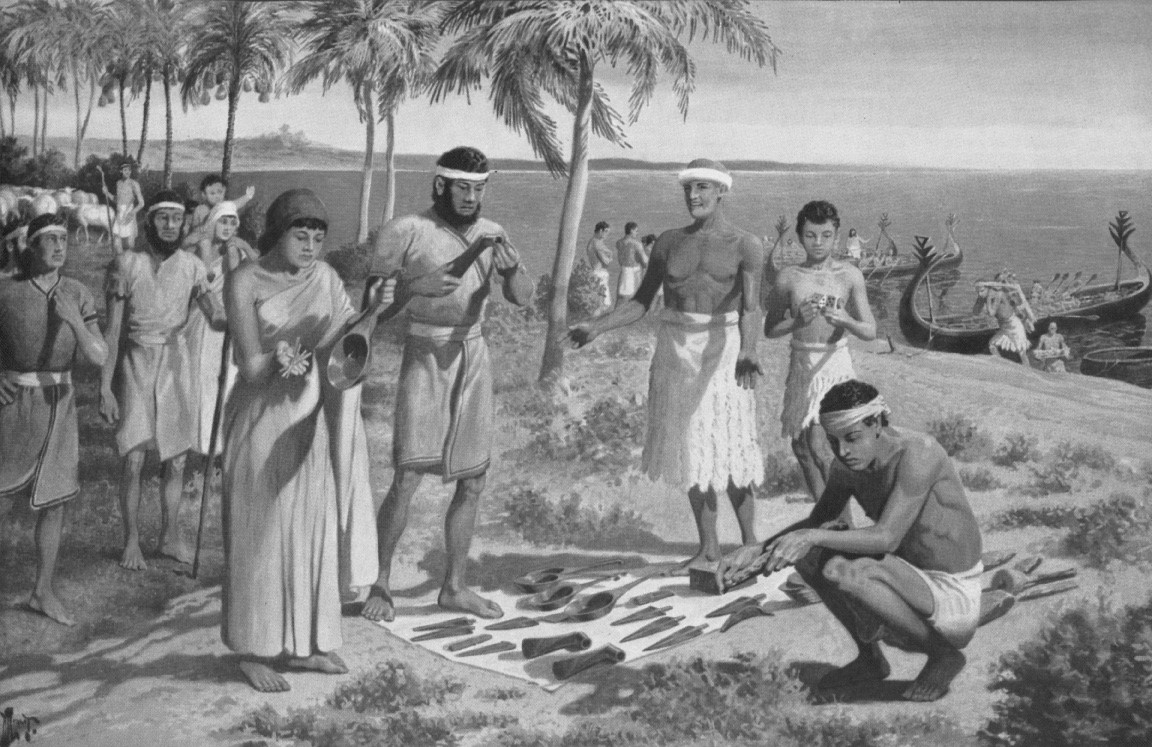 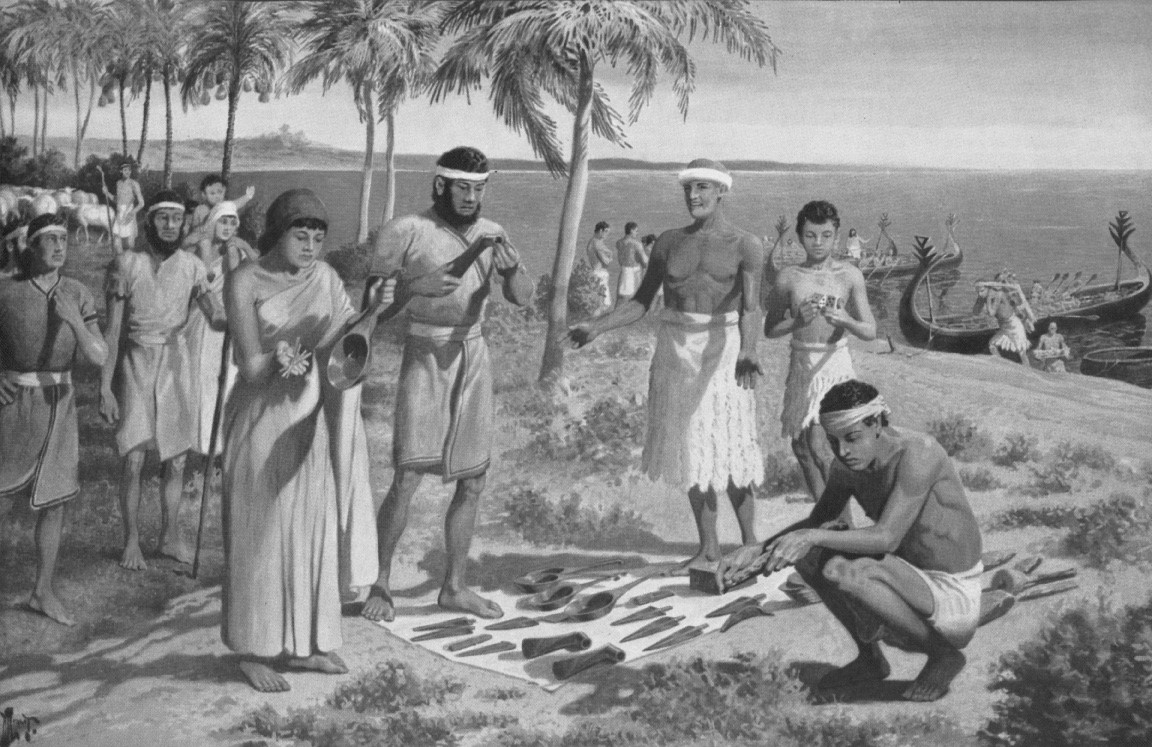 مشهد من الحياة اليومية يصور العلاقة الودية بين الكلدان الأوائل و السومريينأفق آخر .. ساميون جزريون عرب أم كلدان ؟في عام ١٧٨١ م قام المؤرخ النمساويشلوتزر -Schlotzer- بإبتكار تسمية إختيارية جامعة(الساميون) فأطلقها على المجاميع البشرية التي حكمت في وادي الرافدين والشرق الأوسطالقديم من أكديين وبابليين وآشوريين وعموريين وآراميين ، وفي أواخر عقد الستينات ومطلععقد السبعينات من القرن المنصرم طرح الدكتور أحمد سوسة لأسباب غير موضوعيةفكرة تسمية سكان العراق القدماء (الساميون) بالعرب مكرراً النظرية القديمة (المأخوذ عنبعض كتاب القرن التاسع عشر) والتي تدور حول هجرات سكان العراق القدماء من شبهالجزيرة المحاذية للعراق (الجزيرة العربية الآن) والتي كانت وفق تصوره قبل مائة ألفعام تزخر بجنات تجري من تحتها الأنهار وتضم حضارات ومدنيات زراعية متقدمة جرياًعلى تصورات بعض الغربيين دون سند علمي أو دليل مادي ، وقد ناقش الأستاذ طه باقرهذه الفكرة وتوصل إلى أن تسمية (العرب القدماء) هي تسمية غير دقيقة تاريخياً وغيرموفقة من الناحية العلمية وطالب بإعادة النظر في التسميات المتداولة مؤكداً عدم قناعتهالتامة بالتصورات الغربية السابقة التي كانت ترجح قدوم تلك الهجرات من مناطق محددةمن الجزيرة العربية، كما أوضح الأستاذ طه باقر (عدم دقة) إستخدام مفهوم الأقوام العربيةالقديمة كبديل لتسمية السامية لكون مفهوم (العرب) لا يعبر عن المدلول التاريخي الدقيقلأصحاب تلك الهجرات ، ثم رجح فكرة تسميتهم بالأقوام الجزرية (الجزريون)، التيصارت مصطلحاً علمياً عراقياً شائعاً بين علماء التاريخ من آثاريين ومؤرخين منذ أواخرعقد السبعينات من القرن المنصرم ثم ما لبث أن تجاوز هذا المصطلح (التوفيقي) حدودالعراق الإقليمية ليستخدم في بقية البلدان الناطقة بالعربية .لكن الإكتشافات اللاحقة أدت إلى نسف هذه الفكرة الشائعة عن الهجرات الجزيرية ، وطرحتبدلاً عنها ثلاثة بدائل هي : أن أصل سكان العراق القدماء هو من أفريقيا (أثيوبيا) وهينظرية تعتمد على فرضيات واهية أساسها إكتشاف جماجم لإشباه بشر قدماء ،وهو ما لانعول عليه في بحثنا هذا الذي يعتمد تسليط الضوء على الجانب الأثني والحضاري المتميزلسكان العراق القدماء ، البديل الآخر تبنى فرضية أن أصل السكان الشرق أوسطيين القدماءإنما يرجعون إلى سكان البادية العراقية السورية التي كانت قبل التقسيمات الأوربية الحديثةللشرق الأوسط جزءاً لا يتجزء من العراق القديم ،فيما ذهب أصحاب الرأي الثالث إلى أنمنبع هذه الهجرات هي مناطق محلية رافدية غير محددة والرأي الأخير هو موضوع بحثناالرئيس في هذا الكتاب .عموماً ان ما يهمنا هنا ولاسيما بعد بطلان النظرية الجزيرية (العربية) هو أن نناقش صلاحيةالتسمية التصنيفية الدينية (السامية) التي فندها عدد من الباحثين منذ عقد السبعينات من القرنالمنصرم وبالتالي طرح بديل موضوعي لها يتسم بالعلمية والدقة التاريخية .المعروف أن تسمية (السامية) قد أستمدت من التقسيم الكتابي الوارد في الإصحاح العاشرمن سفر التكوين ،وذلك بسبب من خلفية الأستاذ شلوتزر اليهودي الأصل بمعنى أنها جاءتكإنعكاس لثقافته الدينية ، غير أننا إحقاقاً للحق نقول بأن الأستاذ شلوتزر قد طرح تسميتههذه كبديل إختياري (بمعنى تسمية غير إلزامية) حاول من خلالها أن يصطنع مظلة تجمعبين شعوب منطقة الشرق الأوسط القديم ، وبديهي أن هنالك فرقاً شاسعاً بين إستخدام تسميةالسامية وفق دلالاتها الدينية وبين إستخدامها كدلالة لغوية ،مع أنها في كلتا الحالتين تنزلقفي الأخير إلى زاوية ضيقة تقلل من أهميتها العلمية (التصنيفية) بسب لا منطقية أبوة ساملكل من عيلام وآشوروارفكشاد ولود وآرام بحسب ما جاء في سفر التكوين ، لأن عيلام ولودوآشور (وهو غير آثور الذي بنى نينوى بحسب سفر التكوين) إنما يرجعون عرقياً ولغوياًإلى الشعوب الآسيوية الهندوأوربية / الطورانية فيما ينحدر الآراميون من أسلاف الكلدانالقدماء كما بينا في الموضوع السابق ،وبالتالي يختلف الآشوريون الأوائل (السوباريونالآسيويون) ومثلهم العيلاميون واللوديون عن الآراميين أيضاً وفق التقسيم الأنثروبولجي(التقسيم على أساس شكل الجمجمة) والتقسيم اللوني (التقسيم على أساس لون البشرة)لكون العيلاميين واللوديين يرجعون إلى الجنس الهندوأوربي ويرجع السوباريون (مؤسسوآشور القدماء) إلى الجنس الآسيوي الطوراني ، بينما يرجع الآراميون إلى ما يعرف بجنسالبحر المتوسط الذي يمثل أسلاف الكلدان الرافديين القدامى أقدم نماذجه المعروفة في واديالرافدين القديم .وهكذا يتبين أن التسمية السامية قاصرة وغير موضوعية لكونها تخلط بين مجاميع عرقيةولغوية مختلفة ، بخاصة وأن العلماء المحدثون توصلوا إلى أن أفضل طريقة للتصنيفالعرقي إنما تكون بإعتماد التطور اللغوي المحلي مع مساعدة العوامل الثانوية الأخرى التيتدعم التطور اللغوي لأبناء الأمة الواحدة .ولكن ماذا عن إعتماد الدكتور أحمد سوسة لمفهوم (اللغة العربية الأم) ؟الحقيقة أن محدودية العمر الزمني للغة العربية / لغة قريش الحديثة قياساً باللغات الرافديةالقديمة يقف حائلاً أمام إعتمادها كلغة أم ، ذلك أن بدايات اللغة العربية أي إستخدامها منذنشأتها كلغة غير أصلية إنما يعود للفترة ما بين القرنين الأول والثاني الميلادي ، هذا منناحية ومن ناحية أخرى ، لوقوعها في سلسلة جداول التصنيف اللغوي ضمن مجموعةاللغات الجنوبية (غير الرافدية) والتي تضم الأثيوبية والأمهرية والمعينية والسبئية .ولبطلان نظرية الأصل الجزري ،فإن أمامنا بديلاً واحداً هو بديل علمي وموضوعي مقبولوهو أن نعتمد مصطلح (الكلدانية الأم) تعبيراً عن اللغة الرافدية الوسط جنوبية الأم أي اللغةالعراقية القديمة والتي منشأها الأصلي هو القطر البحري (مستوطن الكلدان التاريخي) ،لأنها كما سنثبت ذلك في المواضيع القادمة اللغة الأصلية التي تطورت عنها لهجات السكانالأكديين والعموريين البابليين والآشوريين (تسميات إقليمية) والآراميين (تسمية جغرافيةطبوغرافية) ثم أنتهت إلى السلالات الكلدانية الحديثة منذ سلالة القطر البحري الأولى التيمنشأها أيضاً (مستوطن الكلدان التاريخي) أي القطر البحري .ولأن الكلدانية هي تسمية قومية كما أوضحتها في الموضوع السابق (أصل التسميات القديمة)فإنني سأعتمد في بحثي هذا تسمية (الكلدانية الأم) للغة الرافدية القديمة الأريدوية الكيشيةالأكدية البابلية الآشورية، كما سأستخدم مصطلح الكلدان الأوائل للتعريف بسكان حضارةأريدو وكيش وأورك جمدة نصر أي فترة ما قبل قدوم السومريين من الشمال الرافدي، ولأنهما أي (اللغة الكلدانية الأم والكلدان الأوائل) تسميتان قوميتان وطنيتان عراقيتان، بمعنى أن إشتقاقهما جاء من أصول عراقية رافدية محلية قديمة تحترم هويتنا الوطنيةالعراقية ولا تجيرنا لشعوب أو مناطق أجنبية .ولتغطية كامل جوانب هذا الموضوع ، يهمني أن أصوب ما يرد أحياناً في كتب عدد منالمؤرخين عند تناولهم للسلالات الكلدانية الحديثة حيث يشيرون إلى أن لغة السلالاتالكلدانية الحديثة ولاسيما عند تحدثهم عن السلالات البابلية منذ السلالة البابلية الثامنة مطلعالألف الأول ق.م ،فيذكرون بأن لغة كلدان الإقليم البابلي كانت نوعاً من اللهجات الآراميةالبابلية (الأكدية مجازاً) وهم في ذلك يتحدثون بالصواب، ولكنهم يجعلون من العقب رأساًوبالعكس، فالصواب أن نقول أنها بابلية آرامية بمعنى كلدانية رافدية أصلية مشوبة بالآراميةالمستحدثة وهو ما تؤكده المؤرخة جوان أوتس في بحثها الموسوم (بابل) ط إ ص١١٢ ،ذلك أن الآرامية هي واحدة من لهجات اللغة الكلدانية الأم / لغة الإقليم البابلي العتيقة التي تطورتبعيداً عن مركزها البابلي منذ القرنين الخامس والرابع عشر ق.م في البادية العراقية السوريةجراء إختلاطها بالكنعانية الغربية، بمعنى آخر مباشر ودقيق : أن لغة كلدان السلالاتالبابلية الحديثة هي مزيج من الكلدانية الأم ولهجة كلدانية كنعانية مستقلة سميت بالآراميةالرسمية في آشور منذ أواخر القرن الثامن ق.م نسبة للقبائل الآرامية التي أكتضت بها نينوىحد الإختناق وذلك منذ مطلع الألف الأول ق.م .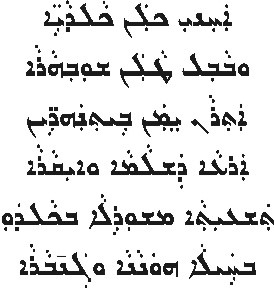 نحن جميعاً كلدان وبابل هيّ فخرنا	أخني كلن كلدايي وبابل طالن شوهارا وطننا الأم وادي الرافدين بلد سلام واحترام أثرن يمن بيث نهرين أرعا دشلاما وإيقاراالتاريخ بدأ في كلدو بإرادة متعقلة وقادرة	تشعيثا مشريلهة بكلدو بحيلا هونانا وكباراقصيدة من كتاب القراءة الكلدانيةأشهر ملوك الكلدانبينت في موضوع أصل التسميات القديمة بأن التسمية الكلدانية هي التسمية المنطقية والعلميةالوحيدة التي تدل على قومية الأقوام التي تسمت بالأكدية نسبة إلى (أكد) العاصمة وبابليةنسبة إلى العاصمة الشرعية لوادي الرافدين (بابل) وآشورية نسبة لمدينة (آشور) التي بناهاالآشوريون الأوائل (السوباريون) الذين لا يمتون بأيما صلة عرقية للعموريين / ملوك آشورالقدماء الذين تسموا بالتسمية الإقليمية الآشورية نسبة للعاصمة (الشوبارية) الأولى للإقليم ،ولهذا فإن جميع من يطلق عليهم إختيارياً تسمية (ساميون) التي ابتكرها شلوتزر عام ١٧٨١ممن إيلوليم /أريدو وميسالم / كيش وشروكين ونرام سين / أكد وإيشبي إيرا ونبوخذنصرالأول / إيشن الأولى والثانية وشُمو آبوم وحمورابي / بابل وإيلوما إيلو وأيا موكن زيري /القطر البحري الأول والثاني وشمشي أدد الأول وإيشمي داكان /إيشنونا وآشور وإيلو ماششاكن شُمي /بازي وشمور آمات (شميرم)/ آشور ونبو موكن أبلي ومردوخ أبلا أوصروأريبا مردوخ ونابو موكن زيري ومردوخ أبلا إيدينا وموشييزيب مردوخ ونبوبلاصرونبوخذنصر الثاني ونبونائيد / بابل ويوسب برسكد أودو ناق / ميشان وتاج الدين المكتاسحدياب / أربيل ١٢٦١م حتى أغا بطرس / آثور هم كلدان قومياً من إقليمي بابل وآثورجغرافياً . بمعنى أنهم شعب قومي واحد بلهجات متنوعة ومناطق جغرافية متعددة ضمنوطن أصلي واحد هو بيث نهرين وادي الرافدين العريق . سرجون الكبير.. -Sargon or Sharru Kin- شروكين٢٣٣٤-٢٢٧٩ ق.مأول إمبراطور كلداني في التاريخإن قصة ولادة ونشأة وفتوحات الملك شروكين (سرجون الكبير بحسب الكتاب المقدس)الملقب بالأكدي نسبة لعاصمة ملكه أكد والكلدي نسبة لإنتمائه القومي ، قد الهمت الكتبةالقدماء في العراق القديم لكتابة العديد من المدونات الخالدة مثلما أججت جذوة الروح الوطنيةالوثابة للرافديين القدامى فأتفق السومريون والأكديون على تبجيله ، والحق فأنه بالرغم منالفارق الزمني الكبير بين عصر شروكين ٢٣٣٤-٢٢٧٩ ق.م وعصر الإسكندر المقدوني ٣٣٠-٣٢٣ ق.م أي ما يزيد على ألفي عام فإن مقارنة صغيرة ستؤكد لنا بالحتم عظمة ذلك العاهل الرافدي الكبير الذي بقيت الأجيال اللاحقة تستنسخ ملاحمه وتتناقل أخباره حتى نهايةالعهد الوطني عام ٤٨٢ ق.م ، بل حتى يومنا هذا .من المعروف أن الأسكندر الكبير قد أستلم حكم البلاد في منتصف العقد الثالث من العمر(٢٦ عاماً) بمعنى أنه كان وريثاً لعرش والده وقد تلقن تلقيناً عسكرياً وتثقف سياسياً وإدارياً وقام بفتوحات هائلة في زمن قياسي مستخدماً وسائط نقل متطورة من خيول وجمال التي منشأنها إختصار الزمن ، في المقابل ولد سرجون الكبير في ضاحية أزوبيراني (الزعفران)من ضواحي مدينة سيبار في السر للكاهنة العليا إينوتم التي تدعى بالسومرية نن دنكر (السيدةالإلهية) كنتيجة لحمل قد يكون بفعل طقوس الزواج المقدس أي أن والده ملك أو من عرقملوكي، ولعدم السماح لكاهنة المعبد العليا بالحمل فقد وضعته في سلة ورمته في نهر الفرات(ربما يكون الفرع القديم) الذي يصل ما بين سيبار وكيش وينتهي في شط الحلة الحالي عندمدينة مارد أو مردو (ونة السعدون حالياً) حيث وجده (آقي) ساقي -cupbearer- الملك أورزبابا ملك مدينة كيش فرباه وجعله بستانياً في خدمة الملك أورزبابا وقد رقي إلى منصبساقي الملك جرياً على العادات القديمة في إمتهان الأبناء مهن آبائهم ، وفي سن العشرينأو دون العشرين من العمر إنشق عن طوع الملك أور زبابا وأعتصم بمستوطن صغير منضواحي بابل سرعان ما جعل منه مدينة عامرة أطلق على مستوطنه ذاك تسمية أكد ن أمامحلياً فقد أشتهر ذلك الموضع بأسم دور (حصن) شروكين -Dur Sharru Kin- لأنهقد تسمى بتسمية شروكين ومعناها الملك الصادق ومجازاً الملك الشرعي ، وقد ظل علىمناوئته لسلالة كيش السلالة الشرعية الحاكمة في منطقة وسط الرافدين متحيناً الفرصة لكييحسن موقفه بين بقية الملوك .وتقول الملحمة التي كتبت عن لسانه بأن مبرر سخطه على أور زبابا هو إهمال الأخيرلشعائر معبد إيساكيلا في بابل مما يؤكد إنتماؤه البابلي ، ثم ما لبث أن تمكن وهو الإنساناللقيط الذي جاء من وسط عامة الشعب أن يتقلد في عنفوان شبابه مسؤلية حكم مستوطنزراعي صغير بقوة ذراعيه ورجاحة عقله وليجعل من ذلك المستوطن فيما بعد عاصمة لأولإمبراطورية في التاريخ البشري .في كيش خلف الملك أور زبابا خمسة ملوك تذبذبت مقدراتهم في الحكم حتى أنتهت سلالتهمعلى يدي ملك سلالة أوما البطل لوكال زاكيزي ٢٣٤٠-٢٣١٦ ق.م الذي يعتبر وفقاً للألواح المسمارية أول ملك يوحد كامل قسمي وادي الرافدين القديم الشمال بالجنوب ويطلق علىدولته تلك تسمية الإقليم (قلاما) ويتسمى بملك الإقليم -Lugal Kalamma-. لكنه وهوفي ذروة إنتصاره على سلالة لجش الذي أوقع الرعب في قلوب ملوك السلالات الحاكمةالأخرى في وادي الرافدين لم يجد لوكال زاكيزي وأسم أبيه -Bubu- نفسه إلا أسيراً مصفداًبالسلاسل فيجر جراً من رقبته إلى معبد إنليل في نيبور ليعترف بشرعية ملوكية سرجون .وهنا لم يقم سرجون بقتل البطل لوكال زاكيزي (الذي ينحدر مثل شاروكين عن الكلدانالأوائل بدلالة أسم أبيه) وإنما قام بإحتجازه في معبد الإله إنليل وهي مسألة محيرة بالفعل فيأعراف ذلك العصر.ولو نظرنا اليوم من زاوية عسكرية لما حدث لأذهلنا منجز سرجون الكبير ، فقد أنتظرسرجون حتى تمكن لوكال زاكيزي من القضاء على سلالة كيش الحاكمة وانشغال ملك سلالةأوروك الثالثة بحروبه لتوحيد البلاد التي أنهكته ،وهنا دخل سرجون (أبن كيش) محرراًوليس خصماً لمدينته الأم فكسب قلوب أهل المدينة وضمن ولاء جيشها الصغير ، ثم قادجيشه الصغير هذا وهاجم به أوروك أكبرمدينة في التاريخ البابلي آنذاك والتي لم تضاههاسعة إلا بابل بعد أكثر من ألف عام ، وهنا تأخذنا الحيرة أيضاً ، ذلك أنه في الأعرافالعسكرية ينبغي أن يزيد حجم الجيش المهاجم بخمسة مرات في الأقل على الجيش المدافع ،ولكن حساباً بسيطاً يؤكد لنا أن جيش سرجون كان من الصغر بشكل لا يصدق ومع ذلك فقدأستثمر شروكين عنصر المفاجأة إلى أقصى حد ممكن ، الشيء المحير الآخر هو أن لوكالزاكيزي لم يكن ملكاً فحسب وإنما مارداً عسكرياً ومقاتلاً صنديداً ورمزاً وطنياً ، ومع ذلكفشل في مواجهة سرجون الذي كما قلنا وضع في رقبته قيد العبودية الخشبي !بعد أن سيطر سرجون على أوروك عاصمة البلاد بعد كيش قام سرجون بنقل السلطة السياسيةإلى عاصمته أكد أو (دور شروكين) كما أثبت لنا ذلك الباحث الدكتور أحمد حسين الأعظميفي بحثه الموسوم (مدينة أكد أم دور شروكين) الذي نشرته المجلة الأكاديمية سومر / الجزءالأول والثاني - المجلد الحادي والأربعون لسنة ١٩٨٥م ، فيما بقيت نيبور وبابل المركزينالدينيين للبلاد ، فقام بتوسيع عاصمته التي نقل إليها تراب بابل المقدسة تبركاً (وهو ما يؤكدقدسية وأهمية مدينة بابل قبل تأسيس سلالتها الأولى) ، ثم بدأ مشوار توسيع إمبراطوريتهمتجهاً غرباً وكانت بداية حملته مدينة توتول (هيت) حيث أنحنى للإله داكان إله الحبوبالذي وهبه على حد قوله مدن الفرات الأعلى ومنها ماري -Mari- ويارموتي- -Yar-Mutiوإبلا -Ebla- ومضى غرباً حتى ساحل المتوسط / البحر الأعلى أي الشريط السوري منشماله حتى جنوبه ثم غزا مصر والحبشة التي يسميها بلاد القصدير وبالبابلية (مات أنكو)وبالكلدانية الحديثة (أنك) وهي ذات المرادف العربي الذي يعني القصدير أو الرصاص ، كماأحتل أسيا الصغرى ووصل مدينة بورش خندا -Purushkhanda- ثم عبر البحر بأسطولمحارب فسيطر على قبرص وكريت التي يسميها كابتارا -Kaptara- ويطلق عليها الكتابالمقدس أسم كبتورة ،أما شرقاً فقد أخذ كل مدن زاكروس ومنطقة عيلام ومضى جنوباًإلى أبعد من حدود البحر الأسفل (تام تي شا مات كلدي) فأخذ مدن البحر الكلدي (الخليجالعربي الفارسي حالياً) والذي تمكن من ضمها إلى وادي الرافدين من خلال ٣٤ معركة تلت إنتصاره على لوكال زاكيزي وهنا تمكن من احتلال ميلوخا -Melukha- حتى راحت سفنهاوسفن مكان/ عمان وتلمون /البحرين ترسو في ميناء عاصمة البلاد أكد .إن نظرة سريعة على الحجم الهائل للإمبراطورية الأكدية من الهند إلى أفريقيا ومن أسياالصغرى حتى الحافات السفلى للبحر الأسفل (بحر الكلدان) الذي مارس فيه سرجون طقوسغسل سلاحه الحربي بمائه المالح مسألة تبعث على الدهشة المشوبة بالإعجاب في ظلالإمكانات السوقية (التحرك العسكري) للجيوش القديمة أي قبل ما يقرب من أربعة آلافوثلاثمائة عام .لكن المثير حقاً أن (المعجم العراقي للمصطلحات والاعلام في العراق القديم) يشير إلىإمبراطورية سرجون الأكدي في الصفحة ١٢٧ على النحو التالي : إن إمبراطورية سرجون قد قضت على نظام دويلات المدن ..وأسس سرجون بعد قضائه على لوكال زاكيزي دولةموحدة (أي أنه وحد البلاد) تحت (حكم) الإمبراطورية الكلدانية العظيمة ،علماً أن واضع المعجم بجزئيه هو الباحث المؤرخ حسن النجفي ،وبذلك يكون النجفي أول باحث عربيحديث يطلق على الإمبراطورية الأكدية تسمية الإمبراطورية الكلدانية ، التي لم يستخدمهاقديماً إلا وأحداً من أشهر المؤرخين القدامى هو المؤرخ الكلداني برحوشا المعروف بأسمبيروسس -Berossus- وذلك في مؤلفه الشهير (البابليات أو الكلدانيات) -Babyloniaca-أو -Chaldaica- والذي دون فيه برعوشا تاريخ بابل منذ الخليقة حتى حكم الأسكندر الكبيرذاكراً فيه ١٩١ ملكاً كلدانياً إبتداء بكوسما بيلوس -Kosmabelos-، كما أستخدم هذهالصفة القومية (كلداني) لنعت ملوك سلالة أكد أيضاً العلامة الكلداني المطران أدي شير فيالمجلد الأول من كتابه الشهير كلدو وآثور والمؤرخ الوزير يوسف رزق أﷲ غنيمة في مؤلفهالشهير نزهة المشتاق في تاريخ يهود العراق .والحقيقة لم يكن سرجون بطلاً مغواراً فحسب، بل كان أيضاً حاكماً عادلاً ومجيراً للضعفاءوليس أدل على ذلك من الملحمة الأدبية الرائعة (ملك الحرب) التي سنستعرضها بعد أن نأتيبشكل سريع على أهم منجزات سرجون الإدارية وأهم التقاليد التي أشاعها في تاريخ واديالرافدين العتيق ، ومنها أنه أو حفيده نرام سين كان أول من أستخدم اللقب الديني الخاصبالآلهة الكبار مردوخ وإنليل وأيا وهو ملك الجهات الأربعة وبالبابلية (شار كبرات أربع إيم)وبإستخدامهما لهذا اللقب صار الملوك الأكديون ممثلين للآلهة على الأرض ،مما منحهمحرية واسعة في تعديل القوانين القديمة ومنها تحديد القضاة الذين كانوا يلعبون في السابقدور حكام صغار فصاروا بعد تعديل سرجون موظفين حكوميين لكن أحكامهم التي تستقيمرجعيتها من الملك سرجون المعضد بالآلهة صارت أحكاماً لازمة .وفي عهد سرجون أبطل نظام التجنيد العشوائي وأستبدل بنظام الجيش المنظم بمعنى نظامالخدمة التطوعية المجزلة العطاء وتم تحسين الجيش واستبدل نظام الصف التقليدي بنظامالسرايا الحيوي المجهز بأسلحة خفيفة وأسلحة ضاربة ، وبسبب سعة إمبراطوريته التي دخلتحت لوائها شعوب مختلفة وآلهة مختلفة فقد فصل السياسة عن الدين ، ومع أن عشتار كانتهي الإلهة الحامية لأكد، إلا أن نصوص سرجون كانت تنبع عن إرادة الحاكم الذي لا يفرقبين إله مدينة وإله مدينة أخرى ولا يقدم آلهته على آلهة الآخرين وبذلك كسب أحترام ومحبةجميع الرافديين .كما عمد سرجون إلى تولية أتباعه المخلصين لحكم المدن المفتوحة ولكي لا تستقل هذه المدنلاحقاً فقد سن قانوناً ينص على عدم وراثة أبناء حكام المدن للمدن التي يحكمها آباؤهم بأسمسرجون، وأيضاً قام سرجون بفصل السلطة التشريعية عن السلطة التنفيذية فجعل واجباتمحددة للقضاة وواجبات أخرى للحكام المحليين ، مما قضى على حالة إستبداد الحكام المحليينعند جمعهم للسلطتين وهو إجراء ما تزال الدول الراقية تستخدمه حتى يومنا هذا .ولكي يضمن وحدة البلاد فقد جعل لها تقويماً واحداً ومعايير وزنية ووحدات قياس واحدة، ولربط أواصر الأخوة ما بين العنصرين القوميين الرئيسين للبلاد(الأكديين أحفاد الكلدانالأوائل والسومريين ،فقد عمد إلى تنصيب إبنته أنخيدونا كاهنة عليا لمعبد الإله ننار /سين الإله القمر (إله الحكمة) حامي مدينة أور ، وقد بقي الملوك البابليون يسيرون علىهذا المنوال بتعيين بناتهم بمنصب الكاهنة العليا في أور حتى عهد نبونائيد آخر الملوكالإمبراطوريين الكلدان .خلف سرجون من زوجته أشلولتوم وهو أسم كلداني قديم يعني الفاخرة ثلاثة أبناء وبنت واحدةهيّ أنخيدونا ،أما أبناء سرجون فهم ريموش الذي ملك بعد أبيه سرجون، ثم مانشتوسو الذيملك بعد أخيه ريموش والذي تؤكد بعض الدراسات الحديثة بأنه (مانوس) مؤسس الأسرةالحاكمة الأولى لفراعنة مصر القديمة، ثم (إمال أشدكال) الذي كان قائداً عسكرياً كبيراً غيرأنه لم يحكم على أكد .وقد كانت أبنته (إنخيدونا) الكاهنة العظمى لمعبد الإله ننار في أور الكلدان ، ومن الجديربالذكر أن ملوية شامرا (سامراء) التي بناها الكلداني دليل بن يعقوب النصراني - Dalil BinJacob A-Nasrani- تشبه إلى حد بعيد الزقورة الملوية المنحوتة على القرص الكلسيلأبنة سرجون (أنخيدونا) التي أشتهرت أيضاً في التاريخ القديم بكونها شاعرة كبيرة، تؤكدذلك قصيدتها (سيدة النواميس الإلهية) وهي قصيدة مكرسة لتمجيد الإلهة عشتار حامية أكد .لقد حاول ملوك سلالات آشور المبكرة منها أو المتأخرة أن ينسبوا أنفسم مباشرة إلى سرجونالكلداني ملك أكد (وهو ما يؤكد أيضاً إنتماؤهم البابلي) ، لكن وجه التشابه الكبير بين سرجونالملك الكلداني وأول إمبراطور في التاريخ مع ملوك آشور القدماء / العموريين المنحدرينعن أسلاف الكلدان الأوائل الذين يختلفون كلياً عن السوباريين بناة آشور ، هو أنهم جعلوا منعشتار حامية أكد/ الإقليم البابلي الإلهة الرئيسة الحامية لمدن آشور وجيوشها .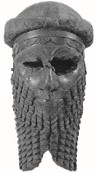 تمثال برونزي يعتقد أنه يمثل شروكين أو حفيده نرام سينإسطورة ولادة سرجون / شروكينيعمد كاتب النص القديم إلى ترديد الحكاية عن لسان الملك سرجون/ شروكين ،وهو ما فعلهالنساخ البابليون بعد قرون عندما قاموا بإستنساخ الملحمة وذلك وفق طريقة نسخها في عهدالسلالة السرجونية/ آشوربانيبال ،وذلك كتأكيد على أهمية سرجون في الذاكرة الجمعيةلسكان وادي الرافدين الشماليين والوسط جنوبيين على حد سواء ، تبدأ الملحمة بعبارة :أنا شروكين (الملك الصادق) الملك العظيم ، ملك بلاد أكدكانت أمي كاهنة عظمى وأنا لا أعرف أبي (ولد أثر طقوس الزواج المقدس)كان شقيق أبي يحب الجبالومدينتي كانت آزوبيرانو /الزعفران -Azuperano- التي تقع على ضفاف الفراتلقد حملتني أمي سراًووضعتني في سلة من البردي ختمت غطاءها بالقيرثم رمتني في النهر الذي لم يغرقني فأتخذني الساقي آقي أبناً لهوجعلني الساقي آقي بستانياً عندهوعندما كنت أعتني بالبستان منحتني عشتار حبهافصيرتني ملكاً أربعاً و .....لقد حكمت ذوي الرؤوس السوداء (الشعب / ينسب اللون الأسود للون شعرالرأس الأسود أوالبني الداكن)قهرت الجبال الشاهقة بفؤوس برونزية قاطعةتسلقت القمم الشاهقةوعبرت القمم الدنياطفت حول بلدان البحر ثلاث مراتوأستوليت بيدي على تلمون / دلمون (جرة الماء/ البحرين).... وغيرت .....فأي كان الملك من بعديفعسى أن يحكم ذوي الرؤوس السوداءويقهر الجبال الشاهقة بفؤوس برونزية قاطعةويتسلق القمم السامقةويعبر القمم الدنياويطوف حول البحر ثلاث مراتوتستولي يداه على تلمونويقصد مدينة دير آنو (الدير) العظيمة.... من مدينتي أكد .....في أواخر عهد سرجون الذي حكم أكثر من ٥٥ عاماً ، قام الشوباريون / بناة آشور بتجميع جيوش هائلة وتوجهوا بها صوب أكد معتقدين أن الأسد العجوز قد تكسرت أنيابه لكن الأسدالعجوز قرر أن يقود المعركة بنفسه ويلقنهم درساً لن ينسوه، فقاد شروكين المعركة بنفسهمكشراً عن أنيابه ومخالبه معاً وفتك بجيوش الشوباريين الذين يقول فيهم : قبائل البربرالشماليين قد هاجمت البلاد لكنها أستسلمت أمامي أما مدنهم آشور ونينوى فقد بطشت بهمابطشاً شديداً ، نعلم الآن بأن نينوى لم تكن شوبارية المنشأ فقد بناها السومريون مثلما قامواببناء مدينة ننوى السومرية القديمة في لجش ولكن سرجون نعتها بالسوبارية لغلبة العنصرالشوباري آنذاك على العنصر السومري ، أما آشور فقد بناها السوباريون على مستوطنزراعي سومري ، والشوباريون هم الآشوريون الأوائل سكنة الخيام الذين أنتشروا فيالمستوطنات الزراعية السومرية الشمالية فغطت جموعهم خلال بضعة قرون على عددالسومريين في آشور ونينوى .لقد كان سرجون ملكاً عظيماً قادراً عندما يريد على سحق أعدائه لكنه أيضاً كان مجيراًللضعفاء ومتسامحاً مع المنكسرين فعندما أستنجد به التجار الأكديون المقيمون في مدينةبوراش خندا -Purushkhanda- في آسيا الصغرى بالقرب من بحيرة توزكولو التركيةجراء مالحق بهم من أذى حاكم المدينة نور دكال الذي شتم الأكديين بكلام جارح، مماأغضب سرجون عند سماعه لذلك فقام للتو وجهز جيشاً عظيماً وتوجه نحو بوراش خندا،وعندما سمع نور دكال بجيش سرجون سخر منه قائلاً من يستطيع أن يقطع بجيش كبير هذهالمسافات الطوال ويتسلق قمم الجبال التي لا تشبهها جبال ، ومن يستطيع أن يقطع الغاباتالكثيفة ، حتى الأحراش ستصير شباكاً تصطاد جيش الملك سرجون .لكن سرجون قطع المسافات الطويلة في زمن قياسي وتسلق الجبال العالية وأقتحم الغاباتالكثيفة والأحراش المؤذية ودخل بوراش خندا وأسر نور دكال الذي تراجع عن كلامه وطلبالمغفرة ، وهنا وبعد كل المشاق التي تكبدها سرجون عفا عن نور دكال .وبسبب مكارم أخلاق هذا الإمبراطور العظيم وصفحه عن الملوك المنكسرين فقد اعتقدبعض المؤرخين بخيالية ملحمة ملك الحرب -Sharru Tamkhari- لكن المفاجأة كانتعندما أكتشف المنقبون نصاً مسمارياً مكتوباً باللغة الحيثية يعود إلى الملك خاتو شيلي الاول١٦٥٠ ق.م وهو أقدم من النص البابلي المستنسخ الذي كتب بحدود ١٤٠٠ ق.م ،وبما أنه من غير المنطقي أن يختلق ملك حثي نصاً مهيناً لكبرياء الحثيين ويؤكد إستباحة مملكتهم منقبل ملك أجنبي فقد أقتنع العلماء بمصداقية ملحمة (ملك الحرب) ، وهنا أستشهد بمقطع مننص الملك الحثي الذي يؤكد نتائج ملحمة ملك الحرب :لا أحد تمكن من عبور نهر مالا= الفراتلكنني أنا الملك العظيم تابارنا = خاتوشيليقد عبرته على الأقدام وعبره جيشي من بعديولكن الملك شروكين قد عبره كذلك على الأقدامودحر جيوش مدينة خاخا = بوراش خنداولكنه لم يهدم المدينة ولم يحرقهاهكذا كانت أخلاق هذا الملك العظيم إجارة الضعفاء و(العفو عند المقدرة) فكسب شعوبإمبراطوريته كلها .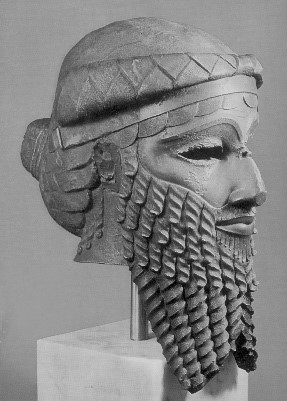 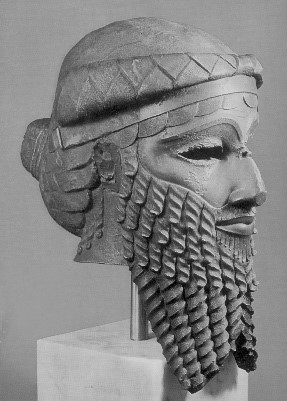 امبراطور اكد سرجون الكلدي أول امبراطور في التاريخحمورابي -Hammurabi- ملك العدالة وموحد البلاد١٧٩٢-١٧٥٠ ق.مأنا الراعي الذي لا يغفل .. أحرس جيداً وعصاي مستقيمةإن عظمة بابل كعاصمة تاريخية لعموم وادي الرافدين جاءت أصلاً من عظمة المدنية التيأنشأها سادس ملوك سلالة بابل الأولى حمورابي ١٧٩٢-١٧٥٠ ق.م ، هذا العاهل العراقي الذي ينحدر عرقياً من الكلدان الأوائل السكان الأصليين لوسط وجنوب العراق القديم ، وممالا شك فيه أن مدنيتنا الحديثة اليوم إنما تدين بالكثير للقيم والتعاليم والقوانين التي جمعهاوطورها ذلك العاهل العظيم قبل ما يقرب من أربعة آلاف عام .يعني أسم حمو - رابي (الإله حمو من الآلهة الشمسية وهو إله الحرارة، ورابي عظيم أوكبير)، فتكون ترجمته (معظم هو الإله حمو أو عمو). تسنم حمورابي عام ١٧٩٢ ق.م عرش بابل بعد وفاة والده سين مبلط وكانت بابل آنذاك مملكة صغيرة لا تتجاوزرقعتها حدودسبار المحاذية لبغداد شمالاً حتى مدينة مرد / الديوانية جنوباً، كما كانت أيضاً في عهد تسنمحمورابي للسلطة محاطة بملوك أقوياء ومتمرسين ن حتى ليمكننا أن نشبه بابل وقتذاك (مثلشبل في قفص للذئاب) ، ففي الجنوب كانت مملكة لارسا ولاية عدو بابل التقليدي الملكالجبار ريم سين الذي تمكن في سنة حكم حمورابي السابعة من أن يدحر خصمه ملك إيسندامق إيليشو ويضم ولايته إلى مملكة لارسا .أما المناطق البطائحية والأحواز فكانت تحكم فيها سلالة عيلامية قوية ،وإلى الشمال الشرقيكانت ولاية إيشنونا بملكها دادوشا الذي تمكن أن يقتطع ولاية ماري من مملكة آشور التيأسسها الملك العموري الإيشنوني البابلي الأصل شمشي أدد الأول ، أما في الشمال فكانتمملكة شمشي أدد الأول والتي تضم أربعة مدن هي آشور وإيكالاتم -Ekallatum- ونينوىوماري التي كانت ولاية عمورية رافدية قوية لاسيما وأنها كانت مركزاً مهماً لسلالة رافديةحاكمة منذ عصر فجر السلالات .كان الوضع بالنسبة لحمورابي مقلقاً فبدأ بعقد التحالفات ولاسيما مع قريبه الملك العموريشمشي أدد الأول مؤسس الدولة الآشورية لأن كليهما يرجعان أصلاً إلى الكلدان الأوائل ،وهكذا ضمن عدم إحتواء مملكته من قبل الملك الطموح وصاحب الخبرة الملكية الطويلة ريمسين ، ومن ناحية أخرى راح يقوي جيشه ويحسن المستوى المعاشي لسكان مملكته ويحصنأسوار بابل ويعمر المملكة فضمن ولاء شعبه المطلق ، وبعد أن ضمن تفوقه قام في السنةالسابعة بالهجوم على مملكة خصمه القوي ريم سين فأقتطع منها ولايتي إيسن وأوروك ،أعقب ذلك بهجوم كاسح في السنة التالية ليضم إلى مملكته منطقة يموت بعل / يموتبال التيتمثل مسقط رأس الملك ريم سين في حركة تحد لم يجسر ريم سين أن يرد عليها فقد عرفبفطنته أن حمورابي يجره إلى معركة قد يخسر فيها ليس كل مملكته حسب بل وحياته أيضاً .وقد واصل حمورابي توسعاته حتى السنة العاشرة من حكمه التي ضم فيها منطقتي مالقوموشاليبي الإيشنونيتين ثم مدينة رابيقوم / الرمادي مطلع السنة الحادية عشر التي شهدت وفاةشمشي أدد الأول ، فكان لتبدل الأمور السياسية في شمال الرافدين بعد وفاة حليف حمورابيالقوي شمشي أدد الأول الذي كان يمثل الحامي لظهر مملكة بابل (الواجهة الشمالية للمملكة)ما جعل حمورابي يعيد النظر في مسألة مواصلة مشروع مهاجمة خصومه الأقوياء ، فقررأن يتريث حتى تسنح له الفرصة المناسبة وهكذا أستبدل مخططاته فراح يؤكد على تقويةمملكته وتحصين مدنها الرئيسة والتأكيد على المشاريع العمرانية والإروائية وترميم المعابدوتحسين المستوى المعيشي للشعب ، فنشطت التجارة والزراعة وأمتلأت بابل بالثروات ،لكن حمورابي لم يتوان يوماً عن تقوية وتحسين جيوش مملكته لأن هدف حمورابي الرئيسكان السيطرة على (بحر الكلدان) الذي كان مهيمناً عليه من قبل خصمه ريم سين ، بخاصةوأن الأخير كان يستخدمه كسكين في خاصرة مملكة بابل لأهميته الحياتية ، لكونه منفذ الحياةالتجارية على الدول البحرية وموانيء مكان -Magan- وميلوخا ، ومما ساعد حمورابيعلى مواصلة حروبه لتوحيد البلاد هو ضمان الواجهة الشمالية للمملكة بعد تسلمه لرسائل منأشمي دكان تطلب من حمورابي أن يعتبر إقليم آشور جزءاً من مملكة بابل ،كما أن رجالمخابراته أمثال بوقاقم وباخدي ليم كانا يعلمانه بمجريات الأمور وبخاصة في ولاية ماري، وهكذا بعد عشرين عاماً من التحضيرات بدأت المعارك مع جيوش ريم سين التي كانتتحتوي على عناصر سومرية وعيلامية علاوة على الأغلبية الأكدية ، ففي السنة الثلاثينتمكن حمورابي من سحق جيوش خصمه التقليدي ريم سين بعد معارك ضارية ومتواصلة، فهرب ريم سين إلى عيلام بينما تمكن حمورابي من توحيد وسط وجنوب الرافدين حتىالسواحل الجنوبية لبحر الكلدان (الخليج العربي / الفارسي. )وكان أول ما فعله حمورابي بعد ضمه للجنوب الرافدي أن قدم إحترامه لآلهة الجنوب ،ولم يكتف حمورابي بصيانة مدينة لارسا (بين أوروك وباد تابيرا) وإنما قام بإعادة بنائهاوأرسل مائة وثمانين من خيرة البنائين / المهندسين لإعمارها مما أدى إلى زيادة العملورفاهية المدينة فكسب ولاء أهلها ،وفي العام الواحد والثلاثين تمكن من ضم مملكة خصمهدادوشا القوي (إيشنونا) في عهد خليفته أبالبي إيل الثاني الذي شارك في حلف قوي يتألفمن جيوش ممالك عيلام وشوبارو وجوتيوم وتوبلياش / إيشنونا ومالكوم ، فألحق حمورابيبهم هزيمة ماحقة أدت إلى خسارتهم لممالكهم ، ثم ألحق مملكتي آشور وماري بشكل حاسمفي عام حكمه الثاني والثلاثين .وجدير بالذكر أن ماري كانت حليفة تقليدية لبابل لكن سياسة زمري ليم ملك ماري الذيتمكن من طرد يسمح أدد حاكم آشور العموري ، جعلته ينحاز إلى ياريم ليم حاكم مملكةيامشاد / سوريا ، وبخاصة بعد زواج زمري ليم من أبنة ياريم ليم وبالتالي تخطيطهمالتحجيم حمورابي فكان أن خسرا مملكتيهما ولم تقم لماري بعد ذلك قائمة ، وبذلك توحدوادي الرافدين ثانية في مملكة واحدة هي المملكة البابلية ، وفي عام حكمه الثامن والثلاثينكانت بابل إمبراطورية واسعة تضم علاوة على وادي الرافدين الطبيعي مملكة عيلام ودولبحر الكلدان الجنوبية حتى مكان / عمان وبلاد الشام / عامورو وأجزاء من أسيا الصغرىوبخاصة آمد/ ديار بكر التي وجدت فيها منحوتة تعود لحمورابي وكذلك جزيرة قبرص .وكان أول ما فعله حمورابي هو سن دستور خاص فصل فيه سياسة الدولة عن الدين وساوىفيه بين جميع أبناء المملكة بغض النظر عن دياناتهم وأعراقهم فالجميع سواسية في الحقوقوالواجبات ، ومع أنه كان يتبع عبادة الإله مردوخ إلا أنه لم يميز في عطاياه للمعابد بين معبدوآخر ، وكتأكيد على عدم إنحيازه الديني عمد في مسلته الشهيرة إلى شكر جميع آلهة واديالرافدين الوطنية مستثنياً منهم الإله الآسيوي الأجنبي آشور، كما ألغى منصب الإنسي الذيكان يجمع بين الصفتين الدينية والمدنية للمناطق الخاضعة لبابل ، حيث جعل وظيفة الكهنةترتبط أرتباطاً كلياً بالمعبد فيما خص الحكام المدنيين بحسم الأمور المدنية ، كما جعل تقاويمالبلاد وأوزانها متساوية وهو ذات الأسلوب الذي أستخدمه شروكين / سرجون الكبير عندتأسيه للإمبراطورية الأكدية .ولسعة الإمبراطورية قام حمورابي بتنظيم (نظام البريد) وجعل عليه رسل مختصون يطلقعلى واحدهم (مارشبري)، كما كان حمورابي يقوم شخصياً بالإشراف على نسبة الضرائبالسنوية فيعفي المدن المتضررة ويقدر نسبة الضرائب من المدن الغنية فلا يثقل على كاهلالعامة أو يؤثر على موارد الأغنياء ، ومثل ذلك فعل مع الموظفين الحكوميين الكبار فيماأعفى الصغار من الضريبة وليس أدل على ذلك من رسالته التي وجهها إلى سين ادينام .كما أنتشرت في عصر حمورابي الذهبي المدارس والجامعات ،وكانت أهم تلك المؤسساتالتعليمية الثقافية في سيبار وكيش ونيبور ، كما أعيد في عهده كتابة الملاحم والأساطيروالتأكيد على دور مردوخ في خلق العالم مع إحترام آلهة الشعوب الأخرى، كما أسسحمورابي نظام التجنيد الإجباري لزمن محدد (الذهاب في طريق الملك. )ولأجل توحيد البلاد تشريعياً سن حمورابي قانونه الشهير الذي أنجزه عام ١٧٧٠ ق.م ( قبل ثمانية وثلاثين قرناً بالضبط ) الذي كان خلاصة الخبرة القانونية للملوك الذين سبقوه مضافاًإليها رؤيته المتقدمة للحقوق الإنسانية وكرامة البشر .ولهذا نجد أن حمورابي لم يكن راعياً لأبناء قوميته من العموريين المنحدريين عن الكلدانالأوائل وإنما لجميع أطياف مملكته ، فشملهم جميعاً بعدله وتسامحه رجالاً ونساء حتى أنالمؤرخ جورج كونتينو يقول : لقد أعطت قوانين حمورابي للمرأة البابلية حقوقاً لم تحصلعليها المرأة الفرنسية إلا مع مطلع القرن العشرين !وكدليل على رجاحة أسلوبه في الحكم وتأكيده على العدل والمساواة نستل مقدمة مسلته التييوضح فيها حمورابي بنفسه ما صنعه لمدن بلاده ومعابدها وشعبها دون أن يميز بين إلهوآخر أو مدينة وأخرى ، فكلها من وجهة نظره كانت تمثل مدن رافدية وكل المعابد كانتمصانة ومبجلة وكل الشعب كان رعيته ، ولأن الراعي الصالح لا يغفل عن قطيعه كما يذهبإلى ذلك العهد الجديد ، لذلك لم تكن عينا حمورابي تغفلان ،وعصاه (سلطته) كانت دائماًبالمرصاد لمن يتجاوز على شعبه .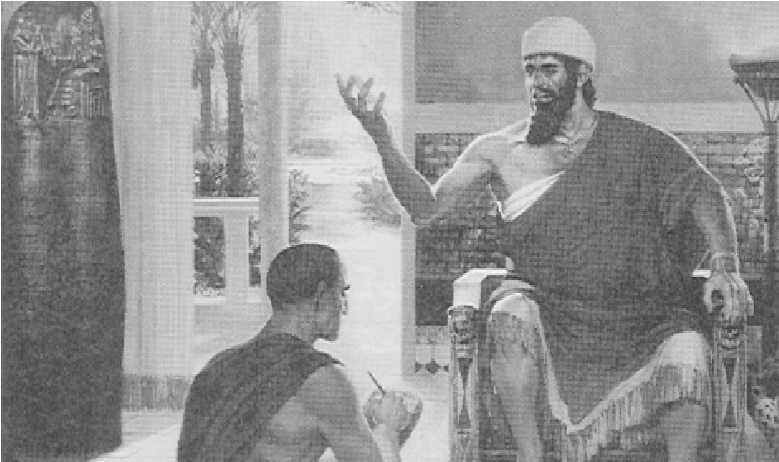 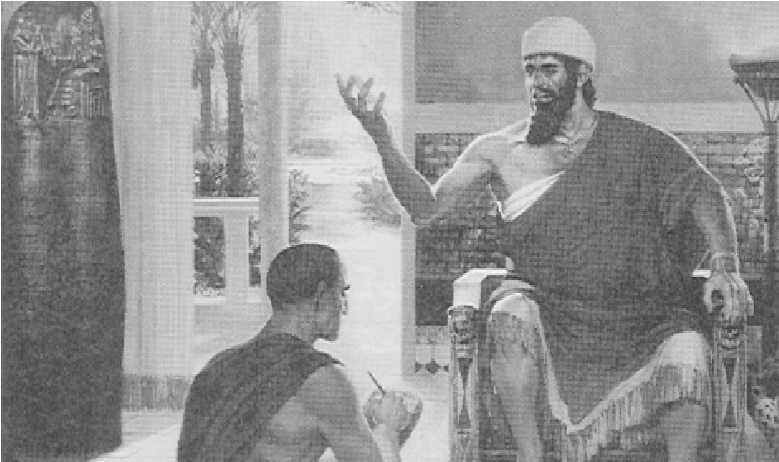 حمورابي يملي أوامره على كاتب القصر وإلى يمينه مسلته الشهيرةمسلة حمورابيمقدمة مسلة حمورابي بتصرف عن ترجمة د. فوزوي رشيد :عندما قضيا الإله آنو المتسامي ملك الأنوناكي (آلهة السماء) والإله إنليل سيد السماء والأرض، مقرر مصائر البلادقضيا لمردوخ (إله بابل) الإبن البكر للإله أيا / أنكي أن يتمتع بقدسية الإله إنليل على كلالبشر وجعلاه عظيماً بين الإكيكي (آلهة الأرض)وسميا بابل بإسمها العظيم وجعلاها (شامخة) المستقيمة في العالم ، وثبتا في وسطها ملكيةأبدية أسسها ثابتة كالسماء والأرضعندئذ أسمياني الإلهان آنو وإنليل بإسمي حمورابي الأمير التقي الذي يخشى آلهتهلأوطد العدل في البلاد ، فأقضي على الخبيث والشرير ، لكي لا يستعبد القوي الضعيفولكي يعلو العدل كالشمس فوق ذوي الرؤوس السوداء (الشعب)، ولكي أنير البلاد من أجلخير البشرأنا حمورابي الراعي ، المدعو من قبل الإله إنليل، الذي يجعل الخير فيضاً وكثرةالذي يمون نيبور دور أيا بكل شيء ، المصلح الورع لمعبد الإيكورالملك القدير معيد مدينة أريدو إلى مكانتها (سابق مجدها)،مطهر معبد الأبسو الذي ينشرسلطانه على جهات العالم الأربعةالمعظم لإسم بابل، الذي يبهج قلب مردوخ إلهه، الذي كرس وقته لخدمة معبد إيساكيلانسل الملوك ، الذي أنجبه الإله سين/ ننار الذي جعل مدينة أور تزدهرالتقي المتضرع الذي جلب الخير إلى معبد إيكيش نوكالإنه الملك المتأمل المطيع للإله شمش العظيم ،مثبت أسس مدينة سيبارالذي أعاد بناء معبد أيببار للإله شمش ، معينهأنه السيد الذي أنعش مدينة أوروك ، الذي جهز سكانها بفيض من الماءالذي رفع عالياً قمة معبد أي أنا، الذي أغدق الثروة على الإلهين آنو وعشتارالحامي للبلاد، الذي جمع شمل سكان مدينة إيسن المشردين، الذي غمر معبد إيكال ماخبالثروةملك الملوك ،الأخ المحبوب ، للإله زبابا (إله الحرب لمدينة كيش) الذي أعاد تأسيس مساكنمدينة كيشالذي أحاط معبد ايمتي أورساك بالسناء ، الذي أتقن بناء المعابد للإلهة عشتارالحامي لمعبد خورساك كلاما مصيدة الأعداءالذي جعله الإله إررا / نيركال (إله العالم السفلي) رفيقه ليحقق رغبته، الذي جعل مدينةكوثا قوية الشأنالذي قدم كل شيء لمعبد ميس لام الثور الهائج نطاح الأعداء ، محبوب الإله توتومفرح مدينة بورسيبا التقي ، الذي لم يكن عائقاً امام معبد إيزيداإنه إله الملوك مقروناً بالحكمة ، الذي وسع الارض المزروعة التابعة لمدينة ديلبات --Dilbatالذي يخزن الحبوب للإلهة أوراش -Urash- ، القوي ، إنه السيد المحلى بالصولجان والتاج وفق أمنية الإلهة ماماالذي وضع تصاميم -Schematic Plan- مدينة لجش ، الذي أعد الوليمة الفاخرة للإلهةننتو ، الرزين المتكاملالذي يهيئ المراعي ومحلات الشرب لمدينتي لكش وكرسو الذي يقدم القرابين بسخاء إلىمعبد إينينو الذي يقبض على الأعداءإنه محبوب تيليتم ،الذي ينفذ توجيهات مدينة زبالام بدقة ، الذي يفرح قلب الإلهة عشتار .الأمير اللامع ، الذي يتقبل صلواته الإله أدد ، الذي يريح قلب الإله أددإنه المحارب الساكن في معبد كركرا ، الذي نظم الشارات في معبد أي أودكال ،إنه الذييمنح الحياة لمدينة ماشكان شابرالذي يغدق على معبد ميسلام بالشراب (الخمرة الطقسية)، الحكيم الإداري ، الذي بحوزتهينبوع الحكمةالمنقذ لشعب مالقوم ، الذي يبني كثيراً مرضاة للإله أنكي والإلهة دم كال نونا ، الموسعلمملكتهالذي يقدم الضحايا الطاهرة دائماً ،الأول بين الملوكالمسيطر على مناطق نهر الفرات بأمر خالقه الإله دكان ، الذي أحسن إلى مدينة ميرا ومدينةتوتولالأمير الورع الذي ينور وجه الإله تشباك، المقيم للولائم العامرة للإله نن آزو المنقذ لشعبهمن البؤسالذي يوطد أقدامهم بأخاء وسط مدينة بابلراعي الرعية الذي تأتي مآثره إرضاء للإلهة عشتار ، الذي ينصب الإلهة عشتار في معبداي أول ماش وسط مدينة أكدالذي يساعد على إظهار الحق ، الذي يقود الشعب في الطريق المستقيمالذي أعاد إلى مدينة آشور ملاكها الرحيم الحامي ، المنتصر على المشاغبينالملك الذي جعل ألقاب الإلهة عشتار تبرز في نينوى وفي معبد اي ميس ميس ، أنه الوقورالذي يصلي بخشية للآلهة العظامإنه خليفة الملك شومولائيل الأبن القوي الوريث للملك سين مبلطإنه النطفة الملكية العريقة، الملك القوي ، شمس مدينة بابلالذي يرسل النور إلى بلاد سومر وأكد ، إنه الملك الذي أخضع جهات العالم الأربعأنا حمورابي ، محبوب الإلهة عشتار ، عندما أرسلني مردوخ لقيادة الشعب في الطريقالسوي وإدارة البلادوضعت شريعتي ودستور العدالة بلسان البلاد لتحقيق الخير للناس .معلومات عن المسلة :أشرنا عند تناولنا لسيرة حمورابي ملك العدالة ومجدد وحدة بلاد الرافدين إلى أن مسلته كانتمرشدة للأمم القديمة والحديثة على حد سواء ، حيث تتضمن قوانين الأمم المتحدة والعديد منبلدان العالم العلمانية وحتى الدينية منها نصوصاً أو تعديلات عن نصوص وردت في المسلة، فما هي هذه المسلة العظيمة الأهمية في حياة البشرية وكيف أكتسبت أهميتها ؟تذكر أستاذتنا الفاضلة الدكتورة بهيجة خليل إسماعيل في كتابها الموسوم (مسلة حمورابي)بأن شريعة حمورابي لم تكن أول أثر قانوني وصلنا من وادي الرافدين القديم ، فقد سبقتهاتشريعات رافدية أقدم جاءت بشكل نتف أو بضع مواد ،منها إصلاحات الملك أورو أنيمكينا /أوركاجينا الإجتماعية٢٣٥١-٢٣٤٢ ق.م في لجش (قضى لوكال زاكيزي على سلالة لجش في عهد الملك المصلح أوروأنيميكينا)، ثم تشريعات أورنمو ٢١١١-٢٠٩٤ ق.م مؤسس سلالة أور الإمبراطورية (أور الثالثة) وتشريعات لبت عشتار ١٩٣٤-١٩٢٤ ق.م خامس ملوك سلالة إيسن الأولى، ثم تشريعات إشنونا بحدود ٢٠٠٠ ق.م ، كما أكتشفت قوانين لاحقة منها ما أكتشف في عهد الدولة الآشورية الحديثة ، أما آخر الشرائع الرافدية المكتشفةفقد كانت (الشريعة الكلدانية- )Chaldean Code of Law- أو كما تعرف بأسم شريعةنبوخذنصر الثاني .ومن المهم أن نوضح بأننا قد علمنا عن تشريعات المصلح الكبير أورو أنيمكينا  /أوركاجينامن خلال رقم طينية أشارت إلى أعتماد تلك الشريعة لإحقاق العدل في البلاد، لكننا لم نعثر على نسخة منها حتى الآن ، فيما وصلتنا بقية الشرائع أو كسرها بشكل نتف ،فقام العديد من الآثاريين والمختصين بالكتابة المسمارية بترجمتها .ولعل كتاب الدكتور الأستاذ فوزي رشيد الشرائع العراقية القديمة هو واحد من أهم تلكالمصادر ، فيما قامت العالمة العراقية د. بهيجة خليل إسماعيل بترجمة كسر النسخة الثانيةمن شريعة حمورابي وضمنتها كتابها الموسوم (مسلة حمورابي - بغداد/ ط ١٩٨٠)، لكنما يهمنا هنا هو مسلة حمورابي التي أكتشفت في مدينة سوسة (الشوش) في عيلام ، ولعلمن حسنات القدر أن الملك العيلامي شتروك ناخونتا الذي سرق المسلة وحاول أن يطمسمعالمها ليكتب أسمه عليها ويدون ما يشاء ،أكتشف بعد طمسه لما يزيد على ٢٨ مادة قانونية أن هنالك لعنات ستصبها عليه آلهة بابل العظام إن تلاعب أحد بمواد المسلة أو قام بتحريفهافخاف وقام بدفنها تخلصاً من لعنات آلهة بابل وهكذا حفظت المسلة ،لأنها لو كانت قد بقيتفي بابل لقضت عليها فعلة الملك سنحاريب بتحويل مياه الفرات إلى مدينة بابل التي أدتإلى إغراق المدينة وطمس معالمها وآثارها القديمة التي تعود إلى فترات ما قبل وبعد العهدالبابلي القديم وذلك بسبب إرتفاع المياه الجوفية للمدينة .وقد عثرت البعثة الفرنسية برئاسة العالم شيل عام ١٩٠١-١٩٠٢م على تسع كسر من حجرالديوريت الأسود إلى جانب المسلة الأصلية وأستدل من الكتابة المدونة عليها بأنها تمثلنسخة ثانية من مسلة حمورابي ، فقامت مديرية الآثار العامة عام ١٩٨٠م بتنسيب الدكتورمؤيد سعيد بسيم وأستاذة المسماريات الدكتورة بهيجة خليل إسماعيل للإجتماع بالبروفيسورآمييه مدير القسم الشرقي في متحف اللوفر بصحبة السفير الفرنسي في العراق المسيو جاكموريزيه وأتفقوا على تبادل كسرات مسلة حمورابي الأصلية لقاء مجموعة مكررة منالآثار العراقية ، ثم قام وفد عراقي برئاسة الأستاذة د. بهيجة خليل إسماعيل بإتمام المهمة فيمتحف اللوفر ، حيث تم جلب كسر المسلة التي حفظت لبعض الوقت في السفارة الفرنسيةقبل تسليمها للمتحف العراقي في إحتفال مهيب .ومن الجدير بالذكر أيضاً أن الملك اللص شتروك ناخونتي حفظ لنا أيضاً ومن دون قصدمسلتين أخرتين هما مسلتا الملكين مانشتوسو إبن الملك شروكين / سرجون الكبير ومسلةحفيد شروكين الملك نرام سين حيث وضع أسمه عليهما .نفذت مسلة حمورابي على حجر الديوريت الأسود بارتفاع ٢٢٥سم وقطر قمتها ١٦٥سموقطر قاعدتها ١٩٠سم ، ويحتوي القسم العلوي من المسلة على مشهد يمثل الملك حمورابيبلباس التعبد الخاص وهو يتسلم بخشوع من الإله شمش حامي مدينتي أكد وأوروك رمزي(العدل والمساواة) وهما العصا المستقيمة وخيط القياس لكي تأتي أحكامه مستقيمة وثابتةكالمسطرة ودقيقة كحسابات خيط القياس (الفيته التي يستخدمها النجار. )كتبت القوانين بالقلم المسماري وباللهجة الأكدية البابلية (تسمية مجازية) أي كلدانية الألفالثاني ق.م ، تتألف الكتابة من أربعين حقلاً ٣٠٣(سطر) مقسمة إلى ثلاثة أجزاء يشمل الجزءالأول على المقدمة، فيما يشمل الجزء الثاني أحكام شريعة حمورابي التي كانت تتألف من٣١٠ مادة قبل أن يمحو شتروك ناخونته ٢٨ مادة منها فبقيت لدينا اليوم منها ٢٨٢ مادة فقط .وبطبيعة الحال فإن بعض مواد الشريعة تتشابه إلى حد بعيد مع وصايا أﷲ العشرة في العهدالقديم ، وقد قسمت الشريعة إلى ١٣ باباً هي : القضاء والشهود ، السرقة والنهب ، شؤون الجيش (رواتب العسكريين المتطوعين والإحتياط ثم القوانين العسكرية)، شؤون المزارعوالعقارات ، القروض والفائدة ، قوانين بيع الخمور وحقوق وواجبات صاحبات الحانات ،الإئتمان (الرهنية) والديون، الزواج والطلاق وشؤون العائلة والتبني ، العقوبات والغرامات، الطب العام والجراحة وطب الأسنان والطب البيطري ، البناء والملاحة والسفن ، أجورالحيوانات والأجراء، العبيد ، أما الأبواب التي محيت موادها فليس بإستطاعتنا البت فيها، لكننا نستطيع أن نستشف بعضها من القوانين المنقولة عن مسلة حمورابي التي تعود إلىعهد الدولة الآشورية الحديثة والقوانين البابلية المعدلة عن شرائع أقدم ومنها بكل تأكيدشريعة حمورابي ، وتعود القوانين البابلية الحديثة إلى الملك الشمس نبوخذنصر الثاني ،لكننا لا نستطيع أن نجزم أياً من تلك المواد التي حذفها العيلاميون كانت قد عدلت وأدرجتفي المسلات اللاحقة ، أما الجزء الثالث فيحتوي على خاتمة المسلة واللعنات على كل منيتلاعب فيها أو يطمسها .خاتمة المسلة :بعد أن سلطنا الضوء على حمورابي وشريعته ، أستل من خاتمة المسلة ما قد يعطينا خلاصةموضوعية عن حياة ذلك العاهل العراقي العظيم الذي يتفوق رغم الفارق الزمني الهائل بينهوبين معظم الحكام المعاصرين بالحكمة والديمقراطية الحقيقية وبالواقعية في إدارة شؤونالدولة وبنبذه للتسلط والقمع وتفضيله للعدل والمساواة في حكم الشعب ، وعلى الرغم منتقواه وتدينه البالغين إلا أنه لم يلزم أحداً بعبادة إلهه الشخصي (مردوخ) وإنما كما يتبين منخاتمة شريعته قد وفر حرية العبادة للجميع وقدم مساعداته لجميع معابد المملكة ولم يميز بينمواطني مملكته على أساس العرق أو اللغة، بل إنه لم يوجه قوانينه لفئة دينية أو عرقية بلأستخدم بديلاً عن ذلك مفردة المواطنين العامة أي الشعب وبالبابلية (ذوي الرؤوس السوداء)، فالكل سواء في دستور حمورابي والكل سواسية أمام الملك والقانون. وهذا هو ما يتبن بشكل واضح وجلي من خاتمة المسلة التي أقدمها هنا بتصرف عن د.هورست كلنغل -H. Klengel- و د. فوزي رشيد: أنا حمورابي ، الملك الكامل ، لم أكن مهملاً أو مزعجاً للشعب (ذوي الرؤوس السوداء)الذين قدمهم لي الإله إنليل وأودعني مهمة حكمهم الإله مردوخلقد بحثت لهم عن أماكن آمنة وأعنتهم على معاناتهم وجعلت النور يشرق عليهمبالسلاح الفتاك الذي وهبني أياه الإله زبابا والإلهة عشتاروبالرأي الذي هداني إليه الإله أيا / أنكي وبالقدرة التي منحني أياها الإله مردوخأستأصلت دابر العدو من الشمال إلى الجنوب وأنهيت الحرب وأرحت البلادوجعلت سكان المدن يسكنون في بيوت محمية ولم أدع أحداً أن يرهبهم أو يطردهم من بيوتهم(ينعمون بالأمان والإستقرار)الآلهة العظام كلفتني بذلك فأصبحت الراعي المحسن الذي صولجانه العدالةوها أنا ذا الراعي الذي لا يغفل ، أحرس جيداً وعصاي مستقيمةنشرت ظلي الوارف على مدينتي (بابل) وفي أحضاني حملت شعب سومر وأكدفنعموا بحمايتي وحكمتهم بسلام وحميتهم بعميق حكمتيلكي لا يظلم القوي الضعيف ولكي تحفظ حقوق اليتامى والأرامللقد كتبت كلماتي العذبة هذه على مسلتي ليتمكن المظلومون من الوقوف أمام صورتي ملكالعدالة(بمعنى أن يقرأ الجميع القوانين المدرجة في المسلة فلا يتجاوز أحد على حقوقهم)وفي مدينة بابل (حيث ثبتت المسلة) التي رفع رأسها الإلاهان آنو وإنليل عاليأًوفي إيساكيلا المعبد الذي أسسه ثابتة كالسماء والأرضلأقضي بالعدالة في البلادولأوطد النظام في البلاد ولكي أنصف المظلومأنا الملك البارز بين الملوكان كلماتي هي المختارة وقدرتي ليس لها حدودفبإرادة الإله شمش قاضي الأرض والسماء العظيمعسى أن تسود عدالتي كل البلادأي نص وأي خاتمة تشبه في قوتها الأدبية ووضوحها قوة ووضوح نص حمورابي هذا الذيكتب قبل أربعة آلاف عام ، نص لا فرق فيه بين مواطن وآخر، الجميع سواسية في الحقوقوالواجبات وويل لمن يتجاوز على حدود القانون الذي وضعه حمورابي فعندئذ لن ينفعه نسبهالعائلي أو إنحداره الديني مثلما لن تنفعه ثروة أو جاه ،يقولها حمورابي بكل وضوح : إنالمواطن الذي تستلب حقوقه ما عليه إلا أن يقرأ النص الذي يتعلق بقضيته ويطالب بتطبيقنصوص تلك المادة القانونية الملزمة للجميع صغيرهم وكبيرهم حقيرهم وأميرهم ، لأن وطنحمورابي هو وطن عدل ومساواة .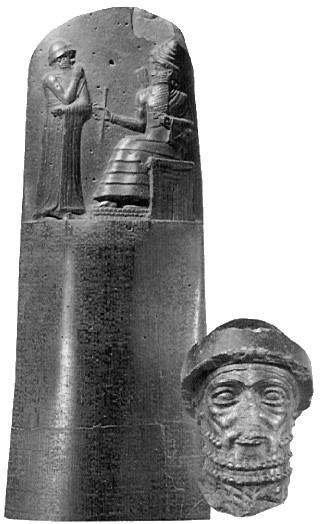 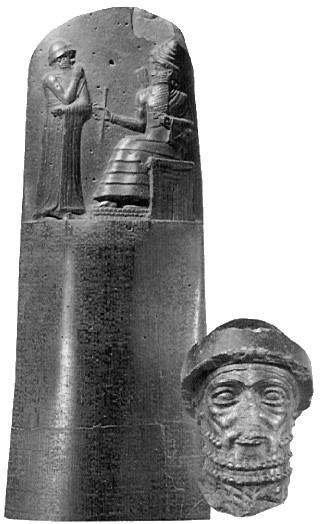 تمثال بابلي من حجر الديورايت يرجح أنه يمثل حمورابي مع المسلة المعروفة بأسمشريعة حمورابيمردوخ أبلا أدينا -Mardukh Apla Iddina II-.. الملك الكلداني الثائر٧٢١-٧١٠ وكذلك ٧٠٣ ق.مرمز النضال القومي الكلدانيقلة هم الذين يجهلون حمورابي ونبوخذنصر الثاني وربما حتى نبوبلاصر مؤسس الدولةالبابلية الحديثة / السلالة الكلدانية الإمبراطورية ، ولكن كم من القراء يعرف ولو معلوماتموجزة عن الملوك الكلدان العظماء أمثال مردوخ أبلا أوصر وأريبا مردوخ الذي ناللقب واضع أسس البلاد الذي لم يكن يمنح إلا للملوك العظماء أمثال شروكين وحمورابي ،ومن الملوك العظماء أيضاً نابو موكين زيري / أوكن زير ونبونائيد إضافة إلى علم الثورةالكلدانية الخفاق مردوخ أبلا إيدينا الثاني / مردوخ بلادان بحسب الكتاب المقدس والذي هومحور موضوعنا هذا ، ترى من هو هذا الملك الكلداني وما هي أهميته التاريخية التي جعلتأسمه يتردد على شفاه البابليين في شبه صلاة خاشعة ، تماماً مثلما ظلوا لقرون لاحقة يتأملوندونما جدوى عودة ملكهم الشمس نبوخذنصر الثاني ؟أعتلى مردوخ أبلا إيدينا الذي يعني أسمه الإله مردوخ أعطى وريثاً عرش بابل بصفتهالوريث الشرعي للملك أريبا مردوخ ، وقد أشار مردوخ أبلا إيدينا إلى إنحداره عن أريبامردوخ أثناء قيادته للمقاومة البابلية والشعب البابلي ، وقد صادفت مناسبة إعتلاؤه للعرشعام ٧٢١ م مناسبة تسنم الملك سرجون الثاني مؤسس الإمبراطورية الآشورية الحديثة لعرش الدولة الآشورية .وجدير بالذكر أن اعتلاء مردوخ أبلا إيدينا للعرش قد تم وسط مبايعة شعبية عارمة جاءتتتويجاً لسياسته التي أكدت ليس على إستقلالية بابل السياسية حسب ، وإنما على شرعية بابلفي سيادة البلاد والتي كانت سمة ملازمة لوادي الرافدين منذ عصر جمدة نصر (كيش أكدبابل)، وهكذا جرياً على إستقلالية أسلافه وقيادتهم للقطر رفض مردوخ أبلا إيدينا منذ بدايةفترة حكمه كملك على مملكة القطر البحري أن يدفع الجزية للدولة الآشورية، وذلك علىعهد ملكها القوي تجلاث بلاصر الثالث ، لتبدأ به ومعه تشكيل ملامح الثورة البابلية، معأن بذور هذه الثورة كانت في الواقع قد غرست في عهد نابو موكين زيري ، لكن الملكينالآشوريين القويين آشور ناصر بال الثاني وشلمنصر الثالث تمكنا من كسر المقاومة البابليةوتنصيب حاكمين بابليين مواليين هما نبو أبلا إيدينا ومردوخ ذاكر شُمي الأول ،مع ذلك فقدكانت الجزية تدفع في عهديهما إلى دولة آشور على مضض لاسيما وأن سيطرة ملوك آشورعلى بابل كانت متقطعة ومتهرئة وشكلية في معظم الأحيان ، وبرغم كل الجهود التي بذلهاحكام آشور لكسر شوكة البابليين فإنهم لم يتمكنوا إلا من تحجيم البابليين في كل مرة لبضعسنوات لا تزيد على أصابع اليد الواحدة .ولعل فشل محاولة تجلاث بلاصر الثالث لإستمالة البابليين الكلدان رغم ما بذل لهم من وعودللتخلي عن ملكهم الكلداني المحبوب نابو موكين زيري خير دليل على حدة الشعور القوميللكلدان والوطني لعموم الإقليم البابلي، وبرغم الفارق الكبير في الإمكانات العسكرية فقدواجه الملك الآشوري الثورة الكلدانية وجيشها المحدود العدة والعدد بإرسال جيش عرمرميتألف من القبائل الجبلية الكبيرة التي أستوطنت المناطق التاريخية للشوباريين (الآشوريونالأوائل)، كذلك أحتوى ذلك الجيش على قبائل الحوريين والحثيين ، علاوة على القبائلالجبلية الأخرى الأقل شأناً آنذاك كالميديين ، كما ضم جيشه أيضاً قبائل السوخو والخندانو، فتمكن هذا الجيش الكبير من قهر البلاد مثلما فعل من قبل في عهد الملك البابلي مردوخبلاصو إقبي .لكن مردوخ أبلا إيدينا الذي يرجع أصله مثل نبوخذنصر إلى إمارة بيث ياقين الكلدانيةالشهيرة سرعان ما أخذ زمام المبادرة بيديه وتمكن من تحويل نقاط الضعف في الجيشالبابلي (محدودية العدة والعدد) إلى عامل حاسم في كسر التفوق الآشوري وبخاصة بعد وفاةتجلاث بلاصر الثالث فراح يهاجم الوحدات الآشورية في معارك خاطفة منزلاً بها خسائرفادحة وقاسية ، ولم يكن أمام سرجون الثاني إلا أن يعترف بإستقلالية بابل وبمردوخ أبلاإيدينا ملكاً شرعياً على بيث ياقين والأحواز / عيلام والقطر البحري /بلاد البحر وكل الإقليمالبابلي وهكذا تحول اسم مردوخ أبلا إيدينا إلى إسطورة يلهج بها الصغار والكبار على حدسواء .وقد ضمن هذا الملك الثائر دوام إستقلال البلاد البابلية بإعتماد مساندة القبائل الآرامية البابليةمن ناحية ودعم عيلام التي تمثل الإمتداد الطبيعي للجغرافية العراقية من ناحية أخرى، مستخدماً في ذلك سياسة دبلوماسية حكيمة أعطت ثمارها في النصر الساحق الذي حققهالجيش البابلي في معركة دير / دور آنو أو دور إيلو بعدما أضطرت قوات الملك سرجونالثاني الجرارة للإنسحاب من المعركة التي حدثت منطقة الدير (تل العقر قرب بدرة) أثرالتقدم السريع للقوات الكلدانية والخسائر الفادحة التي ألحقها الجناح العيلامي من الجيشالبابلي بالقوات الآشورية الجرارة ، وهنا يسجل لنا التاريخ أول محاولة لتزييف التاريخ ،حيث ورد في حوليات سرجون الثاني بأن الجيش الآشوري قد محق الجيش البابلي وحققإنتصاراً حاسماً !! وهو ما أستغربه المؤرخون والآثاريون ، ذلك أن النتائج الحقيقية للمعركةتكذب هذه الحولية الآشورية ، والدليل أن مردوخ أبلا إيدينا قد حكم الإقليم البابلي بعد هذهالمعركة لمدة تقرب من أثنتي عشرة سنة أتسمت بإعتراف آشور بالسلطة البابلية وبخلو فترةحكم مردوخ أبلا إيدينا تلك من أية تهديدات عسكرية آشورية .لكن تبدل الأوضاع السياسية والإقتصادية للبلاد ، أدى إلى تمكن الجيوش الموزائيكيةالآشورية من الإستيلاء على بابل عام ٧٠٩ ق.م فلجأ مردوخ أبلا إيدينا إلى عيلام وتحديداً مدينة أقبي بيل الحدودية وهنا طور هذا الثائر الذي لا يكل ولا يمل أسلوباً جديداً في القتالأطلق عليه العسكريون المعاصرون تسمية (حرب العصابات) حيث تتمكن قوة مدربةصغيرة من مباغتة قوة أكبر فتلحق بها خسائر فادحة من خلال ضربة خاطفة وسريعة، وهكذا توالت الضربات على الجيش الآشوري الذي ما أن يبدأ بتجميع قواه حتى تكونالقوة الضاربة قد أختفت متخذة من المسطحات المائية الجنوبية (الأهوار) ملجأ لها ومنطلقاًللعمليات القادمة ، وقد أدت تلك العمليات السريعة والمتواصلة إلى زعزعة الجيش الآشوريوكسر معنوياته القتالية كما أدت في المقابل إلى إحراز نتائج باهرة مكنت مردوخ أبلا إيدينامن خلع الحاكم البابلي الألعوبة مردوخ ذاكر شُمي الثاني والتربع ثانية على عرش بابل عام٧٠٣ ق.م وسط إستقبال شعبي رائع ، مما حز في قلب سنحاريب الذي أرسل لمحاربة القوات البابلية جيشاً لم يشهد التاريخ حتى وقتذاك مثيلاً له ،وبعد سلسلة من المعارك كان آخرهاالمعركة الحاسمة بالقرب من مدينة كيش ، أضطرت القوات البابلية بسبب تفاوت عددهاقياساً بالجيش الآشوري الجرار إلى الإنسحاب إلى الأهوار ومنها إلى مدينة كوزوممانو ،وهنا أخذ مردوخ أبلا يدينا معه تماثيل آلهة بابل الرئيسة وعظام أجداده لكي لا تقع في متناوليد الجيش الآشوري فتعبث بها .وبرغم إنسحاب مردوخ أبلا إيدينا من الصورة فإن ثورته لم تنته ،إذ سرعان ما عمد ثائركلداني آخر هو موشييزيب مرودخ /شوزيب إلى طرد الحاميات الآشورية وأعتلاء عرشبابل لمدة أربع سنوات ،عندئذ عمد سنحاريب إلى شن الحرب على بابل عام ٦٩٤ ق.م ثم دخلها بعد حصار طويل عام ٦٨٩ ق.م ، وقام بالإنتقام من أهل بابل نتيجة خسارته لإبنه آشور نادن شُمي الذي كان سنحاريب قد عينه حاكماً على بابل، حيث أسر في سبار ثم قتلفي عيلام من قبل العيلاميين حلفاء الملك موشييزيب ، فدمر سنحاريب العاصمة المقدسة بابلكما سمح لجيشه بإرتكاب الفضائع ، وقد وصلت تلك الأخبار إلى مردوخ أبلا إيدينا ،فراحيجمع قواته من جديد ويعقد التحالفات ويمد الثوار بمقومات القتال وتوفير السلاح لجولة جديدةولكن المنية وافته في منفاه، وهكذا تحول نهج مردوخ أبلا إيدينا الثوري ومواقفه الصلبةالتي لا تهادن ونضاله الذي واصله أبنه الثائر نابو زير كتي -Nabu-Zer-Kitti- من بعده ،إنطلاقاً من مركز حكمه في أور التي تحولت إلى مصدر إشعاع جديد للثورة الكلدانية البابلية، كما صار مردوخ أبلا إيدينا رمزاً قومياً للبطولة عند عامة البابليين الكلدان الذين يقول عنهمليو أوبنهايم : كانوا قوميين متطرفين ومناوئين على الدوام للدولة الآشورية .أما العامة فكانت على الرغم من معرفتها بموت الملك الثائر في منفاه تتوقع مع كل إنتفاضةشعبية أن يطل عليها مردوخ أبلا إيدينا (المنتظر) على رأس الثوار ليقود بابل إلى مستقبلجديد ، تماماً مثلما كان والديّ (رحمهما أﷲ) مع كل إنتفاضة ضد البعثيين يقولان رجعالزعيم (يقصدان عبد الكريم قاسم) مع معرفتهما بموته !في المقابل أعتقد حكام آشور أنهم مع إختفاء هذا الثائر من مسرح الأحداث قد ضمنوا حكمالبلاد البابلية ، لكنهم كانوا واهمين ، إذ أستمر وهج الثورة البابلية متألقاً وتواصل القتال حتىتمكن نبولاصر ملك القطر البحري (نابو أبلا أوصر شار مات تام تيم) بعد ثلاثة أجيال منطرد الحاميات الآشورية من الإقليم البابلي بعد تسلمه لحكم البلاد في خريف عام ٦٢٧ ق.م وهو التاريخ الذي توفي فيه كندلانو حاكم بابل .والحقيقة أن معارك التحرير الرئيسة التي قادها نبوبلاصر بدأت فعلياً في آيار عام ٦٢٦ ق.م التي ألحق فيها نبوبلاصر هزيمة ماحقة بالجيش الآشوري ، وبموجب نص سبار فقد أعترفبه ملكاً شرعياً في ٢٢ أيلول عام ٦٢٦ ق.م ونصب بإحتفال كبيربعد ذلك في بابل بتاريخ ٢٦ تشرين الثاني من عام ٦٢٦ ق.م، فأستعاد هذا الملك المغوار أمجاد سلفه مردوخ أبلا إيدينا وأعاد الشرعية إلى بابل لتواصل بلاد الرافدين رحلة مد البشرية بالمعارف والعلوم والآداببعد سبات طويل نتيجة إنشغال حكام آشور بالحروب المتواصلة التي لم تستثن من آثارهاالمخربة حتى بابل المدينة المقدسة لدى البابليين وعموم الرافديين ،وهكذا أنقلب السحر علىالساحر .لقد خسر مردوخ أبلا إيدينا المعركة مع جيوش سنحاريب الجرارة فأنسحب إلى الأهوارليواصل الثورة ومات منفياً ولكن (شهيداً) في نظر البابليين ، فيما أدت فعلة سنحاريبلتخريب المدينة المقدسة بابل إلى إنقلاب أولاده عليه فقتلوه شر قتلة جراء ما أقترفته يداهبحق بابل، ثم عمد أبنه أسرحدون بسبب إعتقاده بأن ما أصاب أباه كان نتيجة غضب الآلهةالبابلية عليه وكذلك بتأثير من أمه الكلدانية الأصل نقية زكوتو إلى الإشراف بنفسه علىإعادة بناء المدينة المقدسة وثاق الأرض والسماء ، لكن أبطال المدينة التي أسكرت بسحرهاوعظمتها كل الأرض ما لبثوا أن ألتفوا حول ثائر آخرهو نبوبلاصر الذي تشبه بمردوخأبلا إيدينا ، فمنح العالم كله عصراً زاهراً في تاريخ البشرية وذلك في عهد السلالة الكلدانيةالإمبراطورية ٦٢٦-٥٣٩ ق.م     .  إن أجمل ما نمتلكه اليوم عن هذا الملك الثائر هو مسلته الموجودة اليوم في متحف برلين للشرق الأدنى والتي يظهر فيها الملك الثائر بثياب مدنية وهو يرتدي قبعة مخروطية مدببةيتدلى منها شريط قماشي حتى منتصف الظهر ويمسك بيده عصا طويلة (رمز الملوكية) فيمايحيي بيده الأخرى حاكماً إقليمياً نقشت صورته على المسلة بحجم أصغر .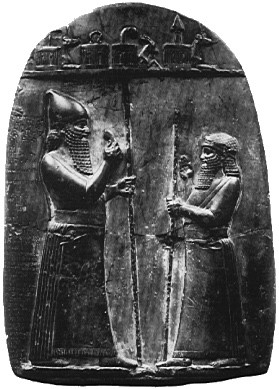 مردوخ أبلا إيدينا مع أحد الحكام البابليين الصغارنبوخذ نصر الثاني / نبو كودوري أوصر --Nebuchadnezzar II٦٠٤-٥٦٢ ق.مصانع العجائب .. الملك الشمسما من ملك في التاريخ القديم أكتسب شهرة نبوخذنصر الثاني فهو صاحب واحدة من عجائبالدنيا السبعة القديمة (برج بابل وأسوارها) والملك الذي حيكت عنه إسطورة الملك العائد إلىأﷲ في سفر دانيال بعد معاناة سبع سنين تحولت بالتوبة والصلوات إلى سبعة أشهر، ناهيكمعن كونه ملك السبي اليهودي الذي أعاد اليهود إلى مسقط رأسهم في أرض بابل التي أنطلقتمنها رسالة التوحيد في عهد أبينا إبراهيم الكلداني أبي الأنبياء / بابن أوراهم .أما على الصعيد المادي للتاريخ فإنه الإمبراطور الذي وحد الشرق القديم ووصلت جيوشهشرقاً حتى مدن ميلاخا في الملابار وغرباً حتى مصر السفلى والساحل الليبي ، أما شمالاً فقدضم إليه كل الشمال الرافدي العتيق بينما وصلت قواته جنوباً حتى (مكان) على ساحل البحرالواسع / البحر العربي ، وهو صاحب آخر التشريعات القانونية الرافدية القديمة (الشريعةالكلدانية) وباني بابل العظيمة في عصرها الذهبي .إن المعنى الدقيق لأسم نبوخذنصر الثاني الحقيقي وهو نبو كودوري أوصر - Na bi umku dur ri u su ur - أو بحسب الإيدوكرام السومري -Ag nig du u sur- هو الإلهنابو يحمي الوريث أي الأبن البكر ، ولكن كودوري تأتي بمعنى آخر وهو حجر الحدودأي الحدود مجازاً ، فيكون المعنى العام هو الإله نابو يحمي الحدود وهو لقب ملكي منغير المعقول أن يطلق على طفل رضيع بخاصة وأن أباه نبوبلاصر كان هو الملك آنذاك، لذلك نرجح التسمية الأولى أي الإله نابو أحمي الأبن البكر ،أما الحرف (نون) فقد دخلعلى أسمه من الصيغة الآرامية المستحدثة ، ينحدر نبوخذنصر عن سلالة ملكية كان جدهمالأكبر وأسمه نبوخذنصر أيضاً نبيلاً من مدينة أوروك ثم تسنم أبنه بيل أبني عرش بابلفي الأعوام ٧٠٢-٧٠٠ ق.م ثم خلفه أبنه نبوبلاصر كحاكم إقليمي (ملك محلي) على القطر البحري قبل أن يستقل ببابل بعد وفاة قندلانو الحاكم البابلي الموالي لآشور ويتمكن من دحرالدولة الآشورية وتوحيد بلاد الرافدين ضمن الإمبراطورية البابلية الحديثة / السلالة الكلدانيةالإمبراطورية .ولد نبوخذنصر في منطقة القطر البحري وعاش في مطلع حياته متنقلاً ما بين مثلث القطرالبحري الشمالي أور وأريدو وميشن وبين مدينة جدهم الأكبر أوروك ثم بابل التي أستقر فيهامع أمه وأخيه نابو شُم ليشير بعد تسنم والدهما عرش الدولة البابلية .في عام ٦٢٧ ق.م توفي قندلانو الذي قد يكون ملكاً كلدانياً محلياً حكم بابل شكلياً بأسم آشوربانيبال كما أنه قد يكون الأخ الأصغرلآشوربانيبال أو ربما كما يعتقد بعض المؤرخينأنه آشوربانيبال ذاته الذي كان قد ملأ قلب البابليين بالحقد عام ٦٤٨ ق.م بعد حرقه لعاصمتهم ونهب مكتباتها وتنكيله بالثوار أثر ثورة البابليين عام ٦٥١ ق.م بقيادة شمشي شمو كين الأخ الأكبر لآشوربانيبال الذي إنحاز للقيم البابلية وتأثر بآلهة بابل .ومع أن نبوبلاصر كان بصفته حاكماً على القطر البحري قد تحاشى الإصطدام بالجيشالآشوري القوي إلا أنه كان يتحين الفرصة المناسبة لتسديد ضربته ، ولذلك عندما طلبمنه الأخ الأصغر لآشوربانيبال سين شار أوشكن أن يحمي الجنوب الرافدي من هجماتجيوش برابرة البحر كما يصفهم أبيدينوس وكذلك يوزبيوس نقلاً عن برحوشا فإن نبوبلاصرلم يتردد عن موافقة العاهل الآشوري وبذلك ضرب عصفورين بحجر واحد ،فقد أثبتللآشوريين بأنه الملك الشرعي للإقليم البابلي وليس الملك الشكلي قندلانو ومن ناحية أخرىظهر بمظهر المخلص للشعب البابلي الذي وجد فيه مردوخ أبلا إيدينا جديد .وقد تصاعد نجم نبوبلاصر بعد طرده للحاميات الآشورية وهجومه على آشور نفسها عام٦١٥ ق.م وهي محاولة لم يكتب لها النجاح ، في هذه الفترة ظهر الميديون فهاجموا آشور عام ٦١٤ ق.م ودخلوها بعدما حطموا أسوارها وحرقوها وقتلوا منها خلقاً كثيراً بقيادة ملكهم كي إخسار ، بينما كان جيش الكلدانيين يتقدم صوب الشمال ، وهكذا عقد نبوبلاصرمع كي إخسار معاهدة صداقة وسلام على أن يخرج الميديون من إقليم الشمال الرافديي معالمنهوبات التي غنموها ، بمعنى الأرض للبابليين في مقابل الغنائم للميديين ، وكانت خطةنبوبلاصر أن يبعد خطر هؤلاء الغزاة الأقوياء عن وادي الرافدين، وفي عام ٦١٢ ق.م دخلت جيوش الكلدانيين والميديين عاصمة الدولة الآشورية نينوى في شهر آب بعد حصاردام لمدة ثلاثة أشهر وثلاث هجمات كبيرة قادها الكلدان بذكاء لتدمير أسوار المدينة التي ماأن تداعت حتى أكتسح الميديون مدينة نينوى فخربوها تخريباً شاملاً ، ويشير النص الخاصبالمعركة عدم تورط الجيش الكلداني في تخريب نينوى حرصاً من نبوبلاصر على عدمإلحاق الأذى بمدن البلاد ، لكن جيوش الملك الميدي الكبيرة أسقطت مبادرة نبوبلاصر فيالحفاظ على المدينة ، ومع سقوط نينوى عادت بلاد الرافدين موحدة تحت التاج البابلي ثانية، فتفرغ نبوبلاصر لترتيب شؤون البلاد فيما أعتمد على أبنيه نبوخذنصر ونابو شُم ليشيرلقيادة الجيوش الكلدانية ، وكانت أولى مهمات نبوخذنصر إعادة الغنائم التي سلبها الميديونوإعادة تماثيل الآلهة الآشورية التي أسرها جيش كي إخسار ، فتمكن نبوبلاصر من تحقيقهذه المهمة الصعبة عام ٦٠٧ ق.م رغم أن حملته التي شنها على جيوش الميديين كانت في المناطق الجبلية البعيدة، إلا أنه تمكن من إنجازها في مدة شهرين فقط .وفي عام ٦٠٥ ق.م توجه نبوخذنصر تحت إشراف والده الملك نبوبلاصر لمحاربة الجيوب الآشورية التي تم طردها من حران عام ٦١٠ ق.م بعدما وصلت الأنباء عن مشاركة الجيش المصري في ترتيبات لهجوم معاكس على وادي الرافدين بالتحالف مع قوات ملك المنفىآشور أوبالط الثاني الذي كان قد تمركز في مدينة إيزالا التابعة للدولة الأوراراتية ، فتمكنمن إبادة الجيش الآشوري مما دعا القوات المصرية للإنسحاب .وفي عام ٦٠٧ ق.م بقي نبوخذنصر في بابل كولي للعرش فيما قاد والده نبوبلاصر الجيش الكلداني حملة لتأكيد السلطة البابلية في بلاد حاتي/ سوريا ووآسيا الصغرى ثم عاد إلى بابلبعد أن ترك حامية في مدينة كيموخو جنوب قرقميش ،لكن الجيش المصري هاجم الحاميةالصغيرة وتمكن من ذبح جميع أفرادها بعد قتال طويل وذلك عام ٦٠٦ ق.م ،فأشتط غضب نبوبلاصر وتوجه بنفسه رغم كبر سنه لمحاربة الجيش المصري وتمكن من وقف زحفالجيش المصري لكنه وبسبب من حالته الصحية السيئة لم يتمكن من طردهم من قرقميش ،بل أن نتيجة معركة قورماتي كانت مخيبة للآمال فعاد إلى بابل وطلب من نبوخذنصر أنيتسلم قيادة الجيش رسمياً عام ٦٠٥ ق.م، وهنا تقدم جيش نبوخذنصر بقيادة أميره الشاب (٢٥ سنة) متخذاً مسار نهر الفرات فهاجم الجيش المصري المرابط في قرقميش بصحبة قوات من المرتزقة اليونانيين ، وذلك في شهر آيار من ذلك العام فألحق بهم هزيمة ساحقة، فر المصريون أثرها إلى حماة وهنالك أكتسحهم الكلدانيون أيضاً في معركة ثأرية حاميةدحر فيها الجيش المصري وأبيدت قواته إلا من طلب الصحراء، وفي ذلك يقول دي. جي.وايسمان في كتابه الموسوم بالحوليات ص ٦٨-٦٩ : أما بقية الجيش المصري الذي أفلت من الهزيمة في قرقميش.. فقد هاجمهم الجيش البابلي في حماة فلم تكتب العودة لأي فردمنهم لوطنه .وهنا تقدم الجيش البابلي حتى مدينة بيلوسيوم في مصر السفلى ملاحقاً الفرعون نيخو الثاني٦١٠-٥٩٥ ق.م الذي كان قد فر من المعركة مع مجموعة من فرسان حمايته تاركاً الجيش المصري طعماً لسيوف البابليين ، وعند دلتا نهر النيل بحسب المؤرخ يوسيفوس وصلتهالأنباء بوفاة والده الملك نبوبلاصر في الثامن من شهر آب ، فيما يشير البعض بأن الأخبارالتي نقلت إليه كانت تشير إلى إحتضار والده ، لأن مصدر الحوليات البابلية لكل من آر.باركر ودوبيرستاين تبين أن وفاة نبوبلاصر كانت في الخامس عشر من شهر آب ، وماأن علم نبوخذنصر بخبر والده حتى سلم قيادة جيشه لخاصته وعاد مع مجموعة من حرسهالخاص إلى بابل لحضور مراسيم الدفن وتبؤ عرش بابل ، فوصلها في الأول من شهر أيلولعام ٦٠٥ ق.م وأعتلى عرش بابل بموافقة أخيه نابو شُم ليشير وترحيب من قواته وخاصة الملك الراحل نبوبلاصر ، ويعتقد أن القبر الذي عثر عليه كولدوي في الزاوية الشماليةالغربية لقصر نبوخذنصر والمختوم بطابوقه الخاص هو المكان الذي دفن فيه نبوبلاصر .بعد ثمانية أشهر من تبؤ نبوخذنصر عرش بابل أخذ يد الإله مردوخ بمناسبة رأس السنةالكلدانية البابلية / أكيتو ، وبذلك تبدأ سنة حكمه الرسمية الأولى وفق التقليد البابلي ، وكانتأولى مهامه أن يعيد ترتيب البيت الكلداني وإمبراطوريته التي ورثها عن أبيه نبوبلاصر ،فركز على النشاطات الإعمارية وتقوية الجيش وتنظيم إدارة البلاد كما عمل على تطويرشريعة حمورابي ورفع منها عقوبة الإعدام إلا إذا كرر المجرم فعلته بمعنى أنه منح المخطئينما يسمى بالفرصة الثانية ومن أجل ذلك أبتكر نظام السجون كعقوبة جزائية للمتجاوزين علىالقانون بدلاً من عقوبة قطع الرأس في الجرائم الكبيرة ، أو إتهام الآخرين بالقتل دون سندقانوني .بعد أن أستتبت أمور الدولة البابلية أثر مشاركة نبوخذنصر في مراسيم الأكيتو قاد الملكنبوخذنصر حملة على البلاد السورية / بلاد حاتي التي كانت تتألف من ٢٤ دويلة مدينة فأمضى ستة أشهر قدم فيها حكام الدويلات الآرامية الولاء والجزية إلا حاكم عسقلون ،فما كان من نبوخذنصر إلا أن دخلها بالقوة وأسر حاكمها وخاصته وعدد كبير من الأسرىوالغنائم ثم قفل راجعاً إلى بابل في شهر شباط من العام نفسه، وفي عام ٦٠١ ق.م قرر نبوخذنصر فتح مصر التي كانت تحث الدويلات السورية للإنتفاض على البابليين ،فتوجهبقواته في شهر تشرين الثاني من ذلك العام عبر البلاد السورية التي قدمت فروض الطاعةوالولاء، وعندما سمع الفرعون نيخو الثاني بمجيء نبوخذنصر على رأس جيشه جمعبدوره جيشاً كبيراً من بلاد مصر / مات مي صير العليا والسفلى والنوبة وليبيا ، وتخبرناالمصادر البابلية بأن الجيشين قد أصطدما ببعض عند الحدود المصرية وإن كلا الجيشين قدتكبدا خسائر فادحة ، أنسحب أثرها نبوخذنصر عائدأً إلى بابل ، عندئذ تمرد يهواكيم حاكماليهودية معتقداً أن مصر ستعاضده لكن آماله سرعان ما خابت، فقد دفعت معركة عام ٦٠١ ق.م الفرعون نيخو لأن يفكر أكثر من مرة قبل أن يقدم على مجازفة من هذا النوع بخاصةوأن حدود بلاده كانت آمنة وقتذاك ،وقد سارع نبوخذنصر بنفسه لتأديب يهواكيم وفي الوقتنفسه كان قد طلب من المدن الآرامية وعلى رأسها الإيدوميون والعمونيون والموآبيون أنتوفر له قوات مساعدة وتمكن عام ٥٩٨ ق.م من السيطرة على قلعة راموث نقب ثم حاصر أورشليم ودخلها وألقى القبض على حاكم المدينة يهواكين الذي خلف أباه يهواكيم وعين بدلاًمنه صدقيا الذي وعد بالولاء لنبوخذنصر وكان أسمه الأصلي متينا ،ثم عاد نبوخذنصروبمعيته ثلاثة آلاف أسير يهودي .وفي السنوات التالية كانت حملات نبوخذنصر من النوع الإستعراضي إذ لم تجرؤ أية دولةعلى مواجهة القوات البابلية ، ولكن في عام ٥٩٥ حشد العيلاميون جيشاً كبيراً لإحتلال بابل فسارع نبوخذنصر لمواجهتهم ، وما أن سمع العيلاميون بأن الجيش البابلي على مسافة٣٥ كم حتى أرتعبت فرائصهم وولوا هاربين من المعركة ،وفي السنة العاشرة من حكمه حدثت خيانة القائد العسكري الكبير بابا أخو إيدينا أبن النبيل البابلي نابو آخي بوليط ، فتمكننبوخذنصر من إحتواء حركة العصيان التي يقودها ثم قبض عليه وقدمه للقضاء، وهنا نتعلمدرساً جديداً حول أخلاق هذا الملك العظيم ، إذ عفا عن المشاركين في المؤامرة وأحال قادتهمإلى مجلس الشعب ليقرروا مصيرهم ويذكر النص البابلي هذه الحادثة المستلة من كتاب د.فوزي رشيد الملك نبوخذنصر الثاني بتصرف على النحو التالي : بابا أخو إيدينا أبن نابوآخي بوليط وسليل ليمير حنث بقسمه بأسم الملك ودبر خيانته ، نبوخذنصر ، ملك بابل ،الأمير المستشار ، الراعي لرعيته أكثر الناس سعة، الذي هو مثل الإله شمش في عدالته، الذي يرعى كل البلدان ، مثبت الحق والعدل ، مبيد الأشرار، ألقى القبض على بابا أخوإيدينا ، فعرضه على مجلس الشعب ، نظر مجلس الشعب في قضيته ثم بغضب قالوا لا يبقىالخائن على قيد الحياة.في السنة الرابعة من حكم صدقيا حاكم اليهودية ، قام بالتآمر على سيده وشق عصا الطاعةعلى بابل ، فدخل نبوخذنصر أورشليم عام ٥٨٦ ق.م فيما قبض على صدقيا الهارب وجاءوا به إلى ربلة قرب حمص فأنزل به نبوخذنصر عقاباً شديداً وأخذه أسيراً إلى بابل مع أربعينألف أسير ، ويعتبر هذا السبي البابلي الثاني لليهود حيث قام قائد الجيش نابو زير إيدينا /نبوزردان بحسب سفر الملوك بتدمير هيكل سليمان ودك أسوار أورشليم، لكن اليهوديةأنتفضت عام ٥٨٢ ق.م فعمد نبوخذنصر إلى ترحيل قسم منهم إلى وادي الرافدين، كما توجه إلى لبنان (مات لا آب نا آنو) عام ٥٧١ ق.م فعزل حاكم صور القوي الذي كان يضطهد شعبه ، ونقش ذلك على الصخرة المعروفة في وادي بريصا على نهر الكلب - Wadi Brisa/ Nahr El-Kalb- التي ذكر فيها أنه رفع الظلم عن كاهل اللبنانيين وجعلهم يعيشون فيأمن وطمأنينة ونصب عليهم من بينهم الحاكم بعل الثالث ،ثم قرر نبوخذنصر أن يحتلمصر فأعد العدة لذلك ، لكن النص الذي يتحدث عن حملة نبوخذنصر على مصر وصلنامخروماً ، ومع ذلك يؤكد بعض المؤرخين بأن هزيمة كبيرة قد ألمت بالجيش المصري بدليلوصول قوات الجيش البابلي إلى ليبيا ، وتشير المؤرخة د. حياة إبراهيم بأنه إستناداً إلى وثيقةبابلية عثر عليها مؤخراً وترد فيها أعداد من الأسرى من إغريقيين وميديين وليديين ويهودوصوريين ، علاوة على سكان مدينتي خومي وبيريندو بأن حملات نبوخذنصر قد وصلتفي بلاد الأنضول حتى قلقيليا / الإسكندرونة ، مما يؤكد أن الدولة البابلية في عهد نبوخذنصرالثاني قد تحولت إلى إمبراطورية واسعة .كان بودي أن أتناول أهم منجزات الملك الشمس نبوخذنصر الثاني المعمارية والإداريةبشيء من التفصيل ،ولكن البحث الذي أنا بصدده لا يتحمل تناول مثل هذه الجوانب الواسعةلذلك أكتفي هنا بالإشارة إلى أهم منجزات نبوخذنصر الثاني في هذا المجال ، علماً إن تكنيةالملك نبوخذنصر بالثاني هي تكنية تمييزية حديثة لكي يعرف القارئ المعني بقراءة التاريخالرافدي القديم ، بأننا عندما نذكر نبوخذنصر الأول فإننا نعني به ملك سلالة بابل الرابعةالذي حكم للفترة ١١٢٥-١١٠٤ ق.م ، وهذا الملك أي نبوخذنصر الأول هو الملك الرافدي الشهير الذي قام بتحرير وادي الرافدين من نير العيلاميين في المعركة التاريخية الشهيرةعلى نهر أولا / الكرخا .والحقيقة التي ينبغي أن ينتبه إليها القراء إن نبوخذنصر الثاني سواء ذكر مجرداً من الترتيبأو مع صفة الثاني الحديثة ، فإنه بعيداً عن الهالة الكتابية حول شخصه ، وبرغم جميعمنجزاته العسكرية التي ضاهت منجزات أقدر ملوك أكد وآشور ،إلا أن عظمته وشهرتهلم تأت من كونه فاتح كبير أو قائد عسكري لا يشق له غبار وإنما بسبب منجزاته المدنيةوالفكرية ، فقد تمكن نبوخذنصر الثاني خلال سنوات حكمه الثلاثة والأربعين من تحويلبابل حمورابي المدينة الأهم في وادي الرافدين إلى أعظم مدينة عرفها العالم القديم كما يقولنيكولاس بوستيغيت ، حيث يصف أسوارها المزدوجة المؤرخ هيرودتس قائلاً أنها المدينةالوحيدة في العالم التي تتمكن عربة تجرها أربعة خيول من السير على أسوارها / طرقسريعة -High-Way- ناهيك عن عظمة معابدها التي وصفها روبرت كولدفاي- Robert Koldewey- في كتابيه الشهيرين معابد بابل وبورسيبا وبوابة عشتار وكتابه الآخر القلاعالملكية في بابل مثلما وصفها فريتز كريشن -Fritz Krischen- في كتابه الشهير عجائبالدنيا في عمارة بابل ،لكن القليلين يعرفون بأن آخر شريعة رافدية قبل عصر الغزاة كانتواحدة من إنجازات نبوخذ نصر الثاني ، كما أن اقدم متحف للآثار كان قد وضعه نبوخذنصرالثاني في قصره الشمالي المعروف بأسم القصر الرئيس والذي يقع خارج أسوار بابلالداخلية ، أكتشف هذا المتحف العالم الآثاري أونكر ويسبق هذا المتحف البابلي متحفالإسكندرية الذي يعتقد البعض خطأ بأنه أقدم متحف في التاريخ ، كما يعد المسرح البابليالأصلي الذي كانت تجرى عليه تمثيليات تحاكي قصة الخليقة البابلية إينوما إيليش منقبل ممثلين / موميلو وممثلات/ موميلتو ترافقهم جوقة من المرتلين والممثلين المساعدينوالذي يقع تحت المسرح السلوقي الموجود حالياً في بابل أقدم مسرح معروف ، ناهيكم عنالجنائن المعلقة والتي هي في حقيقتها ثلاجة بابل الملكية ، وتقع في الموضع المسمى بيتالأقبية ،وهنالك العديد من المصادر الذي تناولت هذه المنجزات تفصيلياً ، لكنني سأكتفيهنا بالتعريف ببرج بابل الذي دمره الملك الأخميني أحشويرش الأول ٤٨٦-٤٦٥ ق.م ، وقد حاول الإسكندر المقدوني إعادة بنائه ولكن موته المفاجئ حال دون إتمام مشروع هذا الفاتحالعظيم في جعل بابل العاصمة الرئيسة لإمبراطوريته الشاسعة .يقول فريتز كريشن : أن معلوماتنا عن برج بابل جاءتنا من أربعة مصادر أهمها وصفهيرودتس ونص مسماري لكاتب بابلي هو (أنو بيل شونو) ثم كتاب العهد القديم الذي تناولالبرج من زاوية رمزية. أما حقيقة وظيفة البرج فكانت للتقوى وتقرباً من الإله مردوخوموطأ لقدميه ومكاناً لإستراحته على الأرض عندما ينزل من عليائه السماوي، وهنانستشهد بإسطوانة نبوخذنصر التي سجل فيها مهمة إنجاز البرج حيث يقول فيها :نبوخذنصر ملك بابل ، الحاكم العزيز المفضل من قبل الإله مردوخ الحاكم الأكبر ،محبوبالإله نابو صاحب الفطنة والذكاء ،الذي يبحث عن الحياة الكريمة الذي لا ينقطع عن إرسالالهدايا إلى إيساكيلا ،الحكيم المتعبد المهتم بأمور إيساكيلا وأزيدا .... إنني الأبن البكرلنبوبلاصر ، ملك بابل ، منذ أن جعل مردوخ السيد الكبير رأسي شامخاً وأعطاني تحتحكمي الناس القاطنين في الأقاليم القصية ،لأجل مردوخ أتردد دائماً على معابد نابو (أبنمردوخ) وريثه الشرعي الذي يحب ملوكيتي ، فأتحدث بما يسرهم ، آنذاك صليت لمردوخالسيد العظيم، البطل القوي.....، النور الساطع الذي يبهر آباؤنا الآلهة ، سكن في إيساكيلاسيد بابل ، السيد الكبير ، سيدي، و(إن تيمن آن كي) البرج المدرج / زقورة مدينة بابل، الذي قام بتنظيف موقعه نبوبلاصر ملك بابل ، والدي ،بفن التعاويذ وحكمة الإلهين أياومردوخ ، وضع حجر أساسه وجدرانه الخارجية الأربعة بالقير والطابوق بإرتفاع ٣٠ ذراع ، ولكنه لم يقم بتعلية قمته ، لجعل اتنمنانكي عالياً وجعل قمته تناطح السماء ، الأقوام الساكنةفي أقاصي البلاد والتي بسط حكمي عليها مردوخ سيدي المنتصر إله السماء ، جميع الأقطاروجميع الشعوب من البحر الأعلى /البحرالمتوسط إلى البحر الأسفل / بحر الكلدان (الخليجالفارسي / العربي)، والأقطار البعيدة ، والأفراد القاطنين في الأقاصي وملوك الجبالالنائية والجزر البعيدة وسط البحر الأعلى والأسفل التي جعل مردوخ سيدي لجامها بيدي ،قد دعوتها للمساهمة في البناء ووضعت سلة الطابوق على رأسي عند بناء اتمنانكي ... ثميسترسل نبوخذنصر الثاني في تعداد الشعوب المساهمة في البناء وكيفية جلب مواد البناء منخشب الأرز والصنوبر اللبناني وصفائح النحاس حتى ينتهي إلى ... شيدت لمردوخ سيديمعبداً علوياً نظيفاً ومخدعاً للآلهة كما كان في الماضي فوق البناء العلوي كقطعة فنية .سيدي مردوخ يا عظيم الآلهة ، الجبار ، تنفيذاً لأمركم الإلهي بنيت مدينة الآلهة وشيدتالجدران ، جدد المخدع وأكمل المعبد وبناء على أمرك السامي الذي لا يخالف ،وصلتالأوتاد الخشبية، أنتهى عمل يدي ، جميع ما قمت به ، ليبقى قائماً خالداً في المستقبل ، لأتأملروعته ومثل ثبات وخلود اتمنانكي إلى الأبد ليثبت عرش ملوكيتي إلى الأبد .اتمنانكي بارك لي أنا نبوخذنصر الملك الذي جدد بناءك ، وبناء على أمر مردوخ أنجز بناءكأيها المعبد ، أذكر عند مردوخ سيدي تقواي .في الثامن من شهر تشرين الأول عام ٥٦٢ ق.م توفي نبوخذنصر الثاني في قصره المعروف بإسمه وأستلم عرش بابل أبنه آميل مردوخ ، وفي ١٣ حزيران عام ٣٢٣ ق.م أي بعد ما يقرب من قرنين ونصف توفي الإسكندر المقدوني عن عمر ٣٢ عاماً بعلة التيفوئيد في ذات الغرفة التي توفي فيها نبوخذنصر الثاني ولم تشفه كل عروضه للإله أيا والد الإله مردوخبإعادة عاصمة نبوخذنصر الثاني( بابل) إلى سابق عظمتها .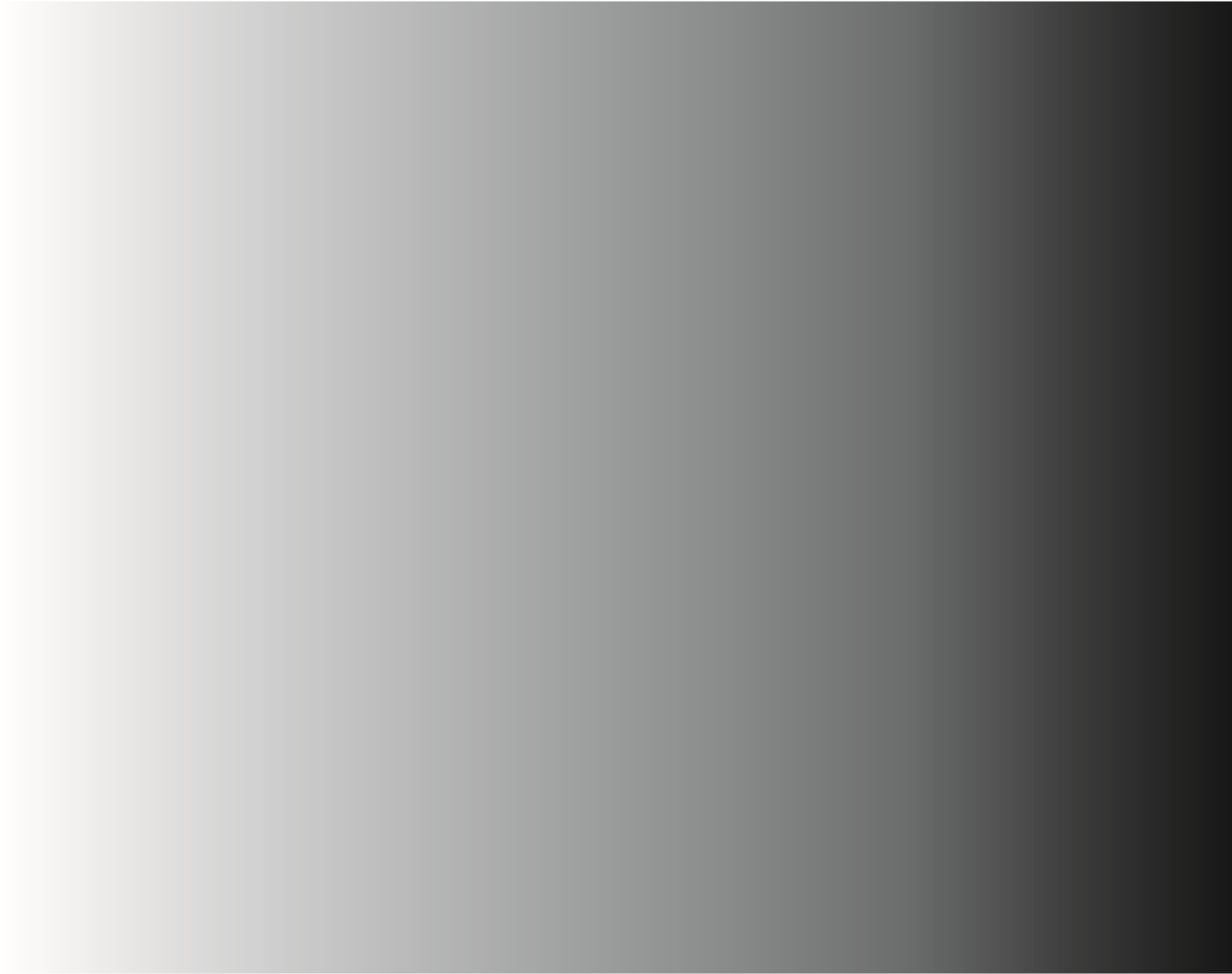 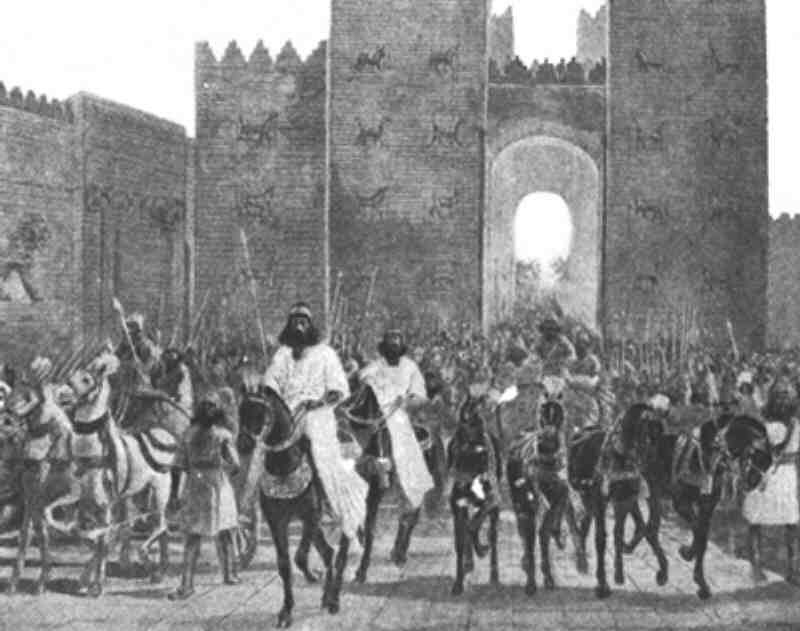 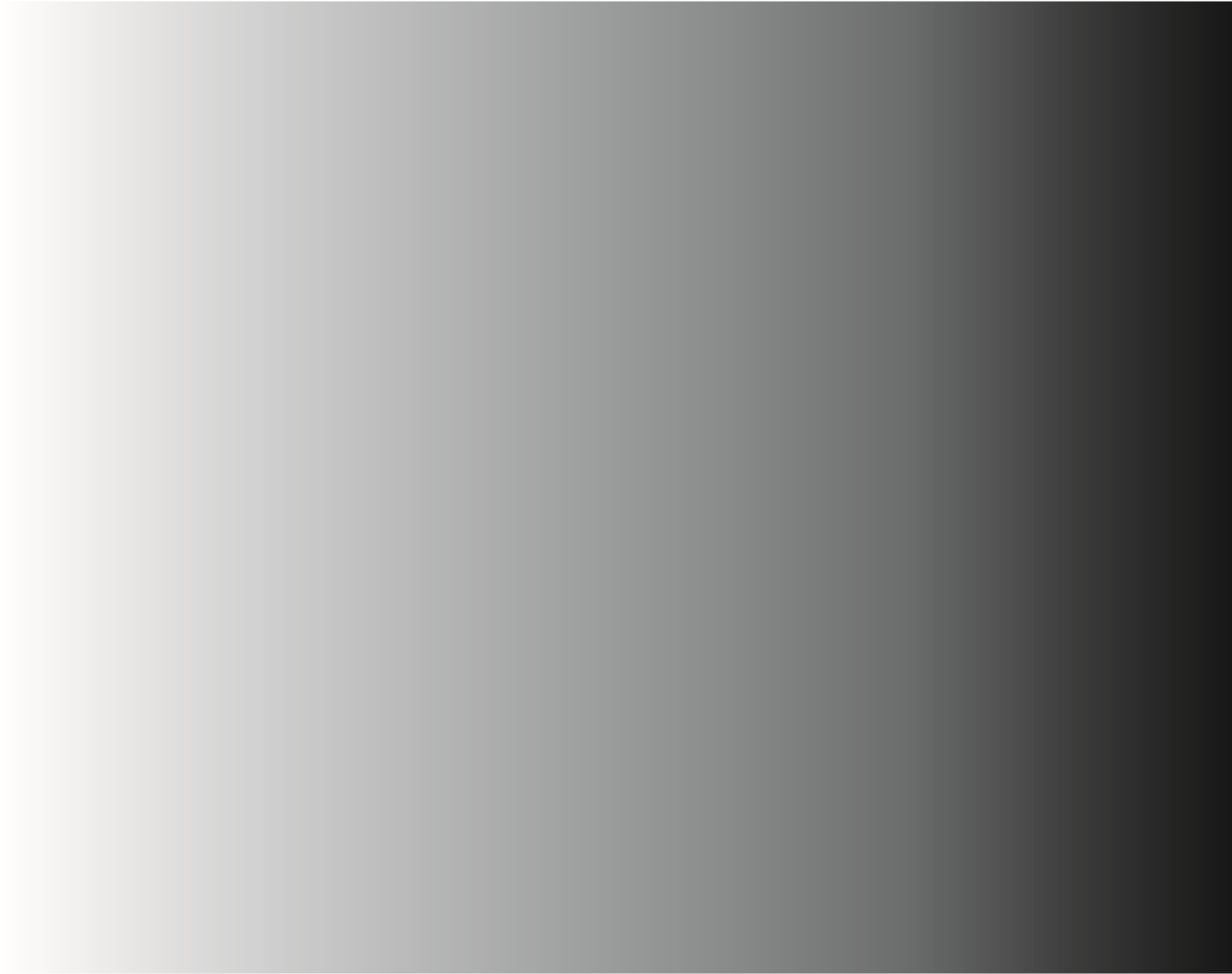 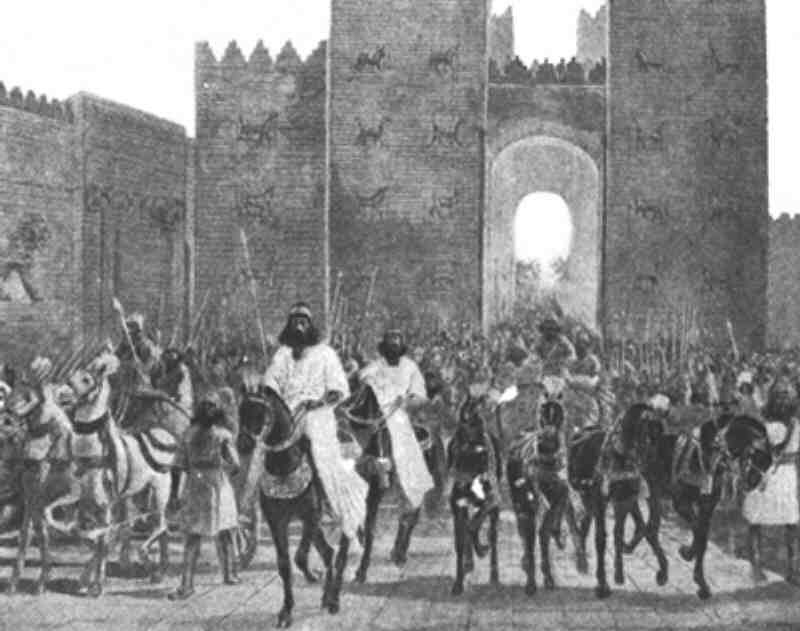 	رسم يصور نبوخذنصرالثاني يتوجهعبربوابةعشتارلمحاربةالفرعون نيخوالثاني	  نبونائيد -Nabonid-.. الملك الحالم والحاكم اللغز٥٥٥-٥٣٩ ق.مقد يستغرب البعض سبب أختيارنا للملك نبونائيد من بين عدد من أهم الملوك الكلدان العظماء، بخاصة وأن عهده يمثل نهاية العهد البابلي الذهبي الحديث أي السلالة الكلدانية الإمبراطورية، كما يمثل نهاية عهده نهاية عهد الريادة وسيادة وادي الرافدين على الشرق القديم ،الحقيقة، أن هنالك العديد من الجوانب المضيئة في حياة هذا الملك العظيم لكن مصيبته أنه ملك فيعهد أصبحت فيه المناطق المحيطة بالإمبراطورية البابلية تعج بأقوام جديدة وطموحات شابةتجاوزت في طموحها حدود الدول المحلية الضيقة الحلم ، في المقابل بدأت الإمبراطوريةالبابلية تعاني من أزمة إقتصادية وإجتماعية خانقة بسبب مخاطر الممرات المائية (بحرالكلدان) من ناحية والبحر الأعلى من ناحية أخرى لوقوع الأول تحت سيطرة الدولة الأخمينيةالناشئة والثاني تحت سيطرة الأقوام الأيونية ، كما عمدت الخيانات والمصالح الضيقة للنبلاءفي العاصمة بابل إلى لعب دورها الخطير في صناعة القرار السياسي للدولة ، علاوة علىالصدام ما بين الدولة كسلطة زمنية والمعبد كسلطة روحية الذي كان الشعرة التي قصمتظهر البعير ، فسقط الأسد البابلي الجبار خائر القوى لتنهال عليه السكاكين من كل حدبوصوب .في المقابل كان هنالك من يحاول أن يتجاوز الحقائق الموضوعية التي تمر بها الدولةويتحاشى حتى التفكير في عواقبها وأحيانا كان هنالك من يحاول أن يقنع نفسه بأن من غيرالممكن أن ينقلب الحلفاء على بابل لأنها السفينة التي لا تغرق -Unsinkable Boat- تماماًمثلما أخذت الكبرياء البريطانية تروج عن السفينة تايتانك فغرقت في أول رحلة لها بجبل ثلجأعترضها مع أن المهارة العالية المقرونة بالخبرة الطويلة والحنكة على تسيير دفة السفينةإلى ميناء الأمان لم تكن لتعوز قبطانها وهو محور إهتمامنا هنا ، ذلك أن ما حدث قد يكونقد حصل بإرادة إلهية ليبين للإنسان مدى ضآلته أو ربما هي الصدفة الموضوعية التي أكدتأن ليس هنالك من شيء كامل ، وهذا هو ما كان قد قدر لنبونائيد آخر الملوك العظماء الكلدانبل وآخر إمبراطور وطني رافدي قديم .ولد نبونائيد وعاش شبابه والقسم الأكبر من حياته في حران الواقعة على نهر البليخ المتفرعمن نهر الفرات، وكان والده نابو بلاصو أقبي من نبلاء المدينة الكلدان فيما يعتقد البعضأنه كان حاكمها المحلي حيث جاءتنا بعض النصوص المسمارية التي تشير إليه بلقبالأمير والحاكم ، أما أمه أدد قبي/ نيتوكرس بحسب هيرودتس فقد كانت تنحدر عن العائلةالسرجونية الحاكمة في آشور ، وقد كانت منذ صغرها كاهنة منذورة عرفت بشدة تقواهاحتى أنها أصبحت فيما بعد الكاهنة العليا لمعبد إله القمر سين / ننار ،وقد عاشت أدد قبيما يقرب على ١٠٤ أعوام (توفيت عام ٥٤٧ ق.م) وعاصرت ملوكاً آشوريين وبابليين منذ السنة العشرين من حكم آشوربانيبال ، لذلك كان لها تأثير كبير في حياة نبونائيد .في تلك المدينة من إقليم شوبارو / كوتيوم في العهد البابلي الحديث ، تشرب نبونائيد بثقافتهالكلدانية البابلية التي تشبع بها الإقليم الشمالي منذ عهد ملكة آشور الكلدانية الأصل شمورآمات/ شميرام وأبنها حدد نيراري الثالث الذي طبع آشور بالقيم والعادات البابلية فأختار إلهاً بابلياًهو نابو أبن الإله مردوخ ليكون الإله الأوحد لدولة آشور ، وقد تواصلت هذه التأثيراتالكلدانية البابلية التي كلدنت آشور المشبعة بها أصلاً منذ عهد شمشي أدد الأول والتيترسخت في عهد نقية زكوتو زوجة سنحاريب وأم أسرحدون وجدة آشوربانيبال (الذي كانمهوساً بمحبة بابل وكراهيتها!!) وشمشي شمو كين الذي نبذ آشور وأنحاز إلى أصولهالبابلية .في تلك المنطقة من وادي الرافدين رضع نبونائيد محبة إله الحكمة الإله القمر سين / ننار، ولأن سين هو والد إله العدالة والقانون شمش / أوتو فقد شب نبونائيد مستقيماً تؤخذأحكامه وآراؤه بنظر الإعتبار في مجلس الحكم في بابل حتى صار مقرباً من الملك الشمسنبوخذنصر الثاني فزوجه على كبر من أبنته الكبرى وصار نسيباً للإمبراطور ومن خلصائهالذين يعول على أحكامهم ويؤخذ بحكمته وسداد رأيه ، وهكذا عندما دب الخلاف عام ٥٨٥ ق.م بين دولتي ليديا وميديا وبدأت طبول الحرب تدق منذرة بجر المنطقة إلى حالة منالفوضى ، قام نبوخذنصر الثاني بإرسال نبونائيد فأجتمع بالملكين الميدي والليدي وتمكن منإنهاء النزاع بينهما ودياً ، ومما ساعده على ذلك قرابته من نبوخذنصر الثاني وتدينه وتشبثهبالعدالة .بعد موت نبوخذنصر الذي حكم لثلاثة وأربعين عاماً أستلم مقاليد الحكم أبنه أميل مردوخ /أيل مردوخ بحسب العهد القديم ، وكان محسناً لليهود حيث فك أسر ملكهم يهواقاين ومنحهشرف تناول الطعام على مائدته الملكية ، وبسبب من ميل أميل مردوخ للديانة اليهودية ، فقددبر كهنة معبد الإله مردوخ بالتعاون مع زوج (كا شا آ) أبنة نبوخذ نصر الصغرى إنقلاباًداخلياً قتل فيه أخيها أميل مردوخ في السابع من شهر آب عام ٥٦٠ ق.م، فتسلم حكم البلاد نركال شار أوصر (نركلصار بحسب إرميا) الذي توفي بدوره بعد أربع سنوات أي فيالسادس عشر من شهر نيسان عام ٥٥٦ ق.م بطريقة غامضة !حيث يعتقد بعض المؤرخين أنه قد قتل في إنقلاب مشابه للإنقلاب الذي أودى بحياة أميلمردوخ وهذا ما لا أرجحه ، وذلك لأن أبن نركال شار أوصر القاصر تولى حكم البلاد للفترةمن ١٣ آيار ٥٥٦ حتى العشرين من شهر حزيران عام ٥٥٦ ق.م، مما يقلل من أهمية الرأي القائل بإغتيال نركال شار أوصر ، لكن لاباشي مردوخ لم يحتفظ هو الآخر بالعرشطويلاً ، وذلك بسبب من عدم أهليته بسبب صغر عمره وبسبب المتغيرات التي كانت تجريعلى خارطة الشرق القديم التي دعت كهنة معبد إيساكيلا بالإتفاق مع نبونائيد على إزاحةالطفل القاصر لباشي مردوخ بعد شهرين من الحكم الشكلي (ليس لدينا دليل مؤكد على قتله)، ونصبوا بدلاً عنه نبو نائيد الذي تسنم عرش بابل في يوم الخامس والعشرين من شهر أيارعام ٥٥٦ ق.م وهو في منتصف عقده السادس، ومع أن الكثيرين من المؤرخين يرجحون زواجه عن كبر من أبنة نبوخذنصر الثاني الكبرى ، وهو السبب الوحيد الذي يرجح شرعيةتوليه حكم البلاد إلا أننا لم نحصل حتى الآن على وثيقة رسمية تؤيد هذا الزواج .لقد كان نبونائيد من الحكمة والدهاء بحيث لم يصطدم في أول عهده برجال المعبد الذينتنامت ثرواتهم وصاروا يتحكمون بالأرض والعباد مقدمين مصالحهم الضيقة الأفق علىمصلحة الآلهة والبلاد ، وهكذا عمت الإنتفاضات الشعبية أرجاء بابل بسبب الحالة الإقتصاديةالمتردية، لكن نبونائيد تمكن بحنكته من معالجة أمور البيت الكلداني فصار يقرب قادةالجيش ويقلل من امتيازات رجال المعبد بشكل غير مباشر ، وفي المقابل قام في سنته الأولىبترميم معبد الإله مردوخ وتجميله ، لكنه من ناحية ثانية وجه ضربة قاصمة لكهنة معبد أيأنا في أوروك وحدد صلاحياتهم وفي المقابل زاد عام ٥٥٣ ق.م من سلطة موظفين كبيرين (الشتامو والقيبو) اللذين كانا محل ثقته لمراقبة مدخولات المعبد وميزانيته، كما قلصمستوى الضرائب التي كان المعبد يجبيها من الشعب وحدد نوع العطايا والقرابين التي تقدمللمعبد .أما على الصعيد السياسي فقد عمد إلى حماية البلاد بتأكيد المعاهدات مع دول الجوار ولكنهلم يتوان عن وضع القوات اللازمة على الحدود مستفيداً من ولاء القبائل الآرامية التي منحهاحرية الحركة داخل الدولة البابلية ، ومن أجل بث الروح القومية وتجنباً للتأثيرات السياسيةالعيلامية حارب نبونائيد الديانة الفارسية الزرادشتية ومنعها من دخول البلاد .كما عمد نبونائيد إلى التنقيب في أسس الأبنية القديمة بحثاً عن ودائع الأسس (تمينو /ننشوبور) فأكتشف آثاراً تعود إلى ما قبل ألفي عام من حكمه مما جدد الروح الوطنية للبلادولاسيما مكتشفاته في أسس معبد حران التي وجد فيها آثاراً تعود إلى زمن ملك أكد الكلدينرام سين ، البنّاء الأصلي لمعبد الإله القمر، من ناحية ثانية دفعته تقواه المفرطة لأن يكونمتسامحاً مع كافة الديانات فمنح اليهود صلاحيات وأمتيازات كبيرة حتى صار لبعضهمسطوة وحظوة في البلاط ، كما راح يخص الإله سين بسبب من تعلقه بوالدته أدد قبي بالمزيدمن الإهتمام ولاسيما بعد وفاة والدته مما أغضب كهنة الإله مردوخ ، وقد رمم معبد الإلهسين في أور وجعل أبنته بعل شالتي ننار -Bel shalti Nannar- كبيرة كاهناته ، لكنالطامة الكبرى بالنسبة لرجال معبد الإله مردوخ كانت يوم راح نبو نائيد يعيد بناء معبد الإلهسين / أي خول خول (معبد بيت المتعة) في مدينة طفولته حران ،مع أن المعبد كان وقتذاكيقع داخل نطاق الدولة الميدية (آمان ماندا)، وقد كان مبرر نبونائيد لبناء معبد حران برغمالإعتراضات الكثيرة هو حلمه الذي دونه على إسطوانته الشهيرة الموجودة في المتحفالبريطاني والتي تنبأ فيها بسقوط الدولة الميدية وأختفاء بلادهم من الخريطة.بغض النظر عن حلم نبونائيد الذي نسبه لإرادة إلهية فإن واقع الحال يؤكد أن التضخمالإقتصادي الذي حصل في البلاد وتفشي الأمراض بسبب تعطل التجارة قد دفعت نبونائيدلكسب أهل حران وفتح منفذ تجاري له في شمال الرافدين ، لاسيما وأن تلك المدينة الرافديةالقديمة كانت عقدة المواصلات المؤدية بين وادي الرافدين وبلاد حاتي وميديا وليديا ،لكن فشله في تحقيق نتائج مرضية بسبب قوة الملك الميدي دعاه إلى التحالف مع كورشالأخميني ملك عيلام ، وهنا قرر أن يتحاشى الدولتين الأخمينية والميدية ويبحث عن طريقجديد للتجارة بشكل عام ولتجارة التوابل بشكل خاص فوجه نظره صوب بلاد حاتي وبلادالواحات /معروا ، فنصب أبنه بعل شار أوصر / بيلشاصر ولياً للعهد وحاكماً على بابل ،وتوجه بجيش بابلي في مستهل سنة حكمه السابعة بأتجاه الفرات الأعلى ومن هنالك توجهعبر البادية إلى واحات تيمو وأيايثريبو وأدومو / دومة الجندل ودادانو / العلا -Dadanu-وبادوكو /فدك -Padakku- وخيبرا /خيبر- Hi-ib-ra-a- و ياديخو /يدعوت أو الحويط-Yadihu-، فبنى قصراً يشبه قصر نبوخذنصر الثاني في تيمو وجعلها عاصمة بلادالواحات (الشمال الغربي للجزيرة العربية. )وتخبرنا المسلات التي عثر عليها في حران مطلع القرن الماضي حيث كانت تستخدم كعتباتفي جامع حران ثم نقلت إلى مدرسة أورفا الإبتدائية عامي ١٩٥٦-١٩٥٧ م وقام الآثاري جي. جاي. كاد -G. J. Gadd- بالكشف عن الكثير من التفاصيل حول ترميم نبونائيد لمعبدحران وأيضاً أخبار نبونائيد في تيماء/ تيمو وكيف أسكن فيها هذا الملك الكلداني عددأً كبيراًمن البابليين التجار والحرفيين (من كلدان ويهود السبي)، وبرغم منفذ تيمو قد أعطى بابلمتنفساً صغيراً ، إلا أن الحصار على الدولة البابلية بسبب إنعدام المنافذ على الخليج والبحرالمتوسط أدى إلى إختناقها إقتصادياً ، فتفشى القحط وأستفحلت الأمراض ومنها مرضالطاعون ، كما أرتفعت الأسعار من ٥٠٪ بين عامي ٥٦٠ ق.م و٥٥٠ ق.م إلى نحو ١٠٠٪إبان عهده وأستمر هذا الغلاء ليصل إلى ٢٠٠٪ عام ٤٨٥ ق.م .في ذلك الوقت كان كورش الأخميني قد أبتلع دولة سيده الملك أستياجس الميدي وبدلاً منتوجيه قواته نحو حليفته بابل بسبب تخوفه من مواجهة الأمير الكفؤ بيلشاصر قرر أن يبتلعدولة كرويسس ملك ميديا الشهير في المصادر العربية بأسم (قارون)، ومن أجل أن ينجحفي مسعاه أحتل مدينة قليقية التابعة لبابل منهياً بذلك حلفه مع نبونائيد ، تواجه جيشا كورشوكرويسس في منطقة هالس فأنكسر كرويسس وعاد إلى عاصمته سارديس وهنا باغتهكورش فأستولى على سارديس وجعل من ليديا إقليماً فارسياً ، لكن بابل بقيت عصية عليه، فما كان منه إلا أن راح يستميل رجال المعبد وقادة الجيش ، باذلاً الوعود لرجال المعبدبعودة امتيازاتهم وإعادة منزلة الإله مردوخ إلى سابق عهدها ، كما راح يجزل الوعود أيضاًلقادة الجيش ، ولما ضمنت المراسلات المؤيدة له نجاح خطته قرر مهاجمة العاصمة بابلالمنهكة بالإضطرابات من الشمال الشرقي، لكن نبونائيد فطن إلى مخططات كورش فعادفي حدود عام ٥٤٦ ق.م إلى بابل بعد عشر سنوات قضاها في تيمو بعيداً عن العاصمة ، وقرر أن يستميل النبلاء وقادة الجيش في بابل كما قرر أن يقوم بنفسه بالمشاركة فيإحتفالات رأس السنة الكلدانية أكيتو بعد أن توقفت لسنوات بحجة غياب الملك نبونائيد الذيشارك في إحتفالات عيد الأكيتو لعام ٥٣٩ ق.م وهي سنة نهاية الحكم الإمبراطوري لوادي الرافدين القديم .في تلك السنة قرر كورش الذي قدم نفسه للبابليين من خلال أعوانه كمخلص للبلاد منحالة العسر التي تعيشها أن يحسم المعركة المؤجلة بينه وبين نبونائيد مستغلاً الموالين لهمن البابليين الذين ضرب نبونائيد مصالحهم ، فراحوا يروجون قصصاً عن رحمة كورشبالبلدان المفتوحة والرخاء الذي سيعمها جراء خضوعها له والحرية الدينية التي سيكفلهالمعابد بابل وسماحه لعودة الأسرى إلى بلدانهم مستغلين عامل الإنهيار الإقتصيادي وإنكماشالروح القومية والوطنية التي كسرهما الغلاء المعيشي ،كما توهم نبلاء بابل ورجال المعبدفيها بأنهم بتواطئهم هذا سيستعيدون أمتيازاتهم السابقة، في المقابل لن يخسروا إلا القليل ،ذلك أن ما سيحدث هو إستبدال سلالة حاكمة بأخرى جديدة .في خريف عام ٥٣٩ ق.م توجه كورش على رأس جيوش جرارة جمعها من البلدان التي كانت تابعة له ، فلم تعترضه أية موانع حتى وصل أعتاب مدينة أوبيس / سلوقيا فيما بعدجنوبي بغداد (بعل أدد) وهنالك أصطدم بالجيش البابلي الذي تمكن من صد الجيش الأخمينيبرغم التفوق العددي للجيش الفارسي ، لكن خيانة النبيل الشمالي غوبارو -Ugbaru- قائدجيش كوتيوم -Gutium- أي (إقليم آشور) وإنحيازه إلى كورش كشف ميسرة جيش بابلوقلب موازين المعركة ، وهكذا وفقاً للإتفاق مع كورش تم ذبح قلب الجيش البابلي وقتل وليالعهد الأمير بعل شار أوصر / بيلشاصر -Bel-Shazzar- في المعركة ، فيما أنسحبتبقايا كتائب الجيش البابلي إلى العاصمة المنيعة بابل ، عندما علم كورش بأن المعركة لمتحسم كما كان يتوقع، عاد إلى عاصمته فيما ترك قيادة الجيش للقائد الخائن غوبارو، ومنأعرف ببابل غير قادة جيوشها، وهنا تمكن كوبارو من إقناع سبار بعدم القتال وأن كورش لايضمر شراً بالبلاد فدخلها دون قتال ثم توجه لمحاصرة العاصمة بابل، وعلى أعتاب السورالخارجي للمدينة جرت المناوشات فلم يتمكن الجيش الأخميني مع قوات الشمال الرافديالمتحالفة معه والقبائل الجبلية من دخول المدينة لمدة يومين رغم معدات الحصار والتفوقالعددي للجيش الإمبراطوري الأخميني ، وذلك بسبب الخسارات الفادحة في صفوف القواتالمحاصرة للمدينة ولمناعة أسوار بابل ، فما كان من غوبارو إلا أن حول نهر الفرات عنالمدينة إلى المنخفض الذي يسمى اليوم ببحيرة الرزازة -al-Razza Lake- قرب عقرقوفكاشفاً عن منافذ المدينة لتصريف المياه التي تصب في النهر ، فدخلت قوات الفرس المدينةليلاً وبسبب ضخامة حجم بابل لم يعلم السكان بما حصل ،برغم سقوط مدينة بابل بأيديغوبارو الذي أعلن نفسه حاكماً عليها بأسم كورش، إلا أن القوات المتبقية من الجيش البابليوالحرس الملكي الخاص للملك نبونائيد وحراس معبد مردوخ ظلوا يقاومون من القلعةوالقصر الملكي لأكثر من شهر حتى تمكن غوبارو من إقتحام موقع الحامية البابلية الأخيربالحيلة وتم القضاء على رجال الحرس الملكي مع الملك نبونائيد الذي قتل بتاريخ الثالثعشر من شهر تشرين الأول عام ٥٣٩ ق.م، مع أن هنالك بعض المدونات التي كتبت لاحقاً في العهد الأخميني والتي تدعي بأن نبونائيد لم يقتل وإنما أصيب في المعركة وتم نفيه إلىكرمانيا وهو ما لم تؤكده الوثائق البابلية .مع نهاية عهد نبونائيد تغيرت الأمور السياسية في الشرق القديم كله وبدأت دورة تاريخيةجديدة أصبحت فيها الدول الكبيرة القديمة مقاطعات لدول حديثة كانت فيما مضى وخلال مايقرب من ثلاثة آلاف عام مقاطعات تابعة لوادي الرافدين .والحق فإن منطق التاريخ لا يركن للسكون ولا يقبل بالمراوحة ، لذلك فإن الدول مثل الكائنالبشري تولد صغيرة فتحبو على أربع حتى تمر بالشباب وفورة الرجولة ثم لا تلبث أنيدركها المشيب والموات ليقوم بعدها وليد جديد ، لقد تجمعت الظروف على نبونائيد إبتداءبسلسلة الإضطرابات والإغتيالات بين الملوك الذين سبقوه ، مروراً بالأوضاع الإقتصاديةالتي ضربت الشرق القديم وإنتهاء بنشوء دول جديدة بدماء جديدة فوارة ومتعطشة للتوسعوالفتوحات ، لقد كان نبونائيد ضحية عصر مليء بالمتناقضات والمتغيرات السريعة علىصعيد المجتمع والسياسة والدين والإقتصاد ،وقد حاول قدر المستطاع أن يقف في وجهعاصفة التغيير تلك وكاد أن ينجح لولا أنه ركن لمنطق الأخلاق والفروسية والقيم، فداسعلى طموحاته النبيلة تلك المنطق البديل ، منطق المصلحة والأنانية وقصر النظر ، وهكذاسلم غوبارو (حاكم شوبارو) وقائد جيوشها وطنه وتاريخه للمحتل الأجنبي لقاء منصب لميبق فيه طويلاً .لقد تكالبت المحن على نبونائيد فحاول بكل كفاءة أن يتجاوزها ، لكن منطق العصر الجديدتجاوز إمكانات الرجل والملك الكفء ،لذلك ينبغي لنا أن نعيد النظر في تلك الكتابات التيأشاعها كتبة العهد الأخميني الموالون لكورش من أجل إحتواء بابل التي سلخت الغزاة عنثقافتهم المحلية البربرية وطبعتهم بثقافتها وحضارتها ، ومما يؤكد عظمة نبونائيد أن الثورةالكلدانية سرعان ما أشتعلت ثانية عام ٥٢٢ ق.م بشخص ملك كلداني شجاع هو نبوخذنصر الثالث الذي جمع بين أسمين عظيمين، حيث إدعى بأن أسمه هو نبوخذنصر وبأنه من نسلنبونائيد الملك الشرعي للبلاد، وهكذا نشبت الثورة التي هزت كيان الإمبراطورية الأخمينيةوهي في ذروة قوتها .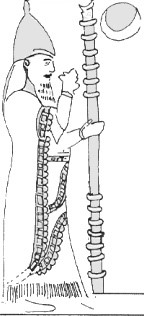 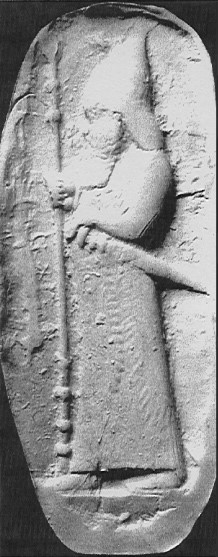 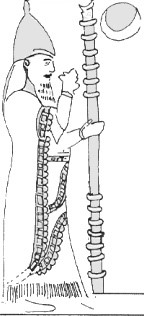 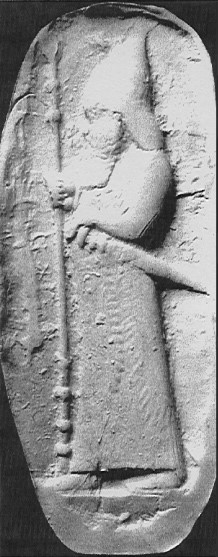 نبونائيد كما تصوره واحدة من مسلاته المكتشفة في حران مع تخطيط مستمد من مسلة ثانيةبابل أم الحواضر .. وكأس ذهبية بيد الربما أن نخوض في أي موضوع كلداني أو نبحث في أية شخصية كلدانية حتى تنبري لنابابل كحجر زاوية للموضوع ، كيف لا وهي المدينة الأم ووثاق الأرض والسماء . منالجدير بالذكر ونحن نخصص هذا الموضوع لهذه المدينة التي كانت وما تزال قبلة أنظاركل العراقيين على تنوع مللهم ونحلهم بأن نوضح خطأ ما يعتقده عدد كبير من العامة الذينيتصورون بأن مدينة بابل قد نشأت في عهد السلالة البابلية الأولى (العمورية) لأن هذا يتنافىمع الواقع التاريخي تماماً ،ولأن ما بات متفقاً عليه اليوم بين جمهرة المؤرخين وعلماءالآثار هو قدم بابل المدينة الأم لكل بلاد الرافدين وبخاصة بعد مشروع إحياء بابل الذي أشرنافي حينه إلى العديد من الأخطاء الجسيمة التي حدثت خلال مراحل تنفيذه نتيجة إنعكاسطموحات السياسيين على عمل الآثاريين والمنقبين العراقيين .تعتبر بابل -Bâbel- اليوم وفق أحدث المكتشفات الآثارية أقدم عاصمة إمبراطورية رافديةمتواجدة في بيث نهرين منذ التاريخ المجهول لوطننا الأم ،حيث تشير الدلائل المادية ومنهاجدول أنساب الملوك سلالات ما بعد الطوفان (أثبات الملوكية) ، بأن الملوكية نزلت بعدالطوفان من السماء وحلت في كيش شمالي شرقي بابل التي كانت في عصر إكتمال الملامحالنهائية لمدينتنا الأم (عصر نبوخذنصر الثاني) جزءاً مكملاً لبابل الكبرى ، أما في العصورالمبكرة فكانت بلدات تميزت كل واحدة منها بإستقلالها الإداري ، وكان للمعبد عهد ذاكالدور الرئيس في صياغة الحياة الروحية والزمنية (السلطة المدنية) لمجتمع البلدة ، تماماًمثلما هو عليه الحال في بلداتنا وقصباتنا في منطقتي دشتا وطورا شمال بيث نهرين (منطقةسهل ومرتفعات العراق الشمالية)، أو كما هو الحال عليه في مجتمع الجاليات في بلدانالمهجر والشتات .وطبيعي أن هذه البلدات قد تنازعت فيما بينها فغلبت أسماء بعضها على بعضها الآخر فيتلك الفترة المبكرة من التاريخ ، وفيما كانت الغلبة لكيش في تمشية أمور المنطقة سياسياًممثلة بالملك الأول كورا مروراً بالملك الوطني ميسالم والملك الإسطورة أكا -Agga- نظيركلكامش -Gilgamesh-، فقد كانت الغلبة لبابل في مركزيتها كمدينة مقدسة للإقليم ممثلةبإله العمران والحضارة مردوخ أبن الإله الكلي القدرة أيا / أنكي معبود أريدو .وبرغم الخراب الذي ألحقه سنحاريب بمدينة بابل وتحويل ماء الفرات إليها وإغراقها ، مماأدى إلى عدم تمكن الآثاريين من مواصلة تنقيباتهم لأبعد من العصر البابلي القديم بسببإرتفاع المياه الجوفية للمدينة ونتائجها المخربة بسبب الملوحة ، وبرغم الخراب الذي ألحقهبها آشور بانيبال بعد أربعين عاماً من خراب سنحاريب لها وخرابها الأخير على يدي جيوشأحشويرش الأول ، إلا أننا تمكنا من معرفة الكثير حول تاريخ بابل من المدونات المادية التيأكتشفت خارج بابل وكذلك أثر قرار النظام العراقي البائد بتجفيف الأهوارمنتصف ثمانيناتالقرن المنصرم ، وقد بات من المتعارف عليه الآن أن بناة بابل الأصليين يرجعون إلىالرافديين / الكلدان الأوائل الوسط جنوبيين بناة أريدو في عصر ما قبل الطوفان ، كما يؤكدذلك العالم بورخارت كيناست -Burkhart Kienast- في بحثه الموسوم (أسم مدينة بابل)المنشور في مجلد سومر رقم ٣٥ الجزء الأول والثاني لعام ١٩٧٩ م ضمن الندوة العلمية العالمية الأولى لإحياء بابل .وقد أستمر حال تلك البلدات في نزاعاتها المحلية وتوجهاتها الإنفصالية حتى تبلورت الصورةفي العهد الأكدي فتوحدت تلك البلدات في أروع أسم في تاريخ البشرية كلها (بابل) التيوصفها النبي إرميا في العهد القديم بقوله : بابل .. كأس ذهبية بيد الرب .. أسكرت (سحرتببهائها) كل الأرض ، حتى لقد عد الإغريق برجها المدرج وأسوارها عجيبة من عجائب الدنياالسبعة القديمة ، وبديهي أن بابل قد سكنت من قبل الكلدان الأوائل في العصور المجهولة ماقبل الطوفان ثم تنازعت عليها السلالات الحاكمة لاحقاً ، وإلى هذا يشير أحد نصوص الفألالشهيرة ،حيث يرد فيه أن شروكين الكلدي ٢٣٣٤-٢٢٧٩ ق.م ملك أكد وأول إمبراطور في التاريخ البشري قد بنى بتراب بابل عاصمته أكد التي تبين لاحقاً أن أسمها المحلي وبشكلأدق مركزها الإداري هو دور شروكين -Dur Sharru Kin-، بمعنى أن أكد أول عاصمةإمبراطورية في التاريخ البشري كانت هيّ بابل نفسها أو ضاحية منها ، ولهذا نجد أن الباحثالآثاري نورمان بانكروفت هنت -Norman Bancroft Hunt- يعتمد العام ٣٠٠٠ ق.م كتاريخ لتأسيس بابل المدينة بمعنى ١٠٠٠ عام قبل تأسيس مدينة آشور من قبل الشوباريين  ،وذلك إعتماداً على الكثير من المعطيات ومنها تشابه فخار كيش وضواحي بابل الأخرى معفخار أريدو من مطلع عصر جمدة نصر ٣١٠٠-٢٩٠٠ ق.م ، مع أن هنالك من بين الباحثين من يعتقد بأن تاريخ تأسيس مدينة بابل إنما يرقى إلى زمن أقدم بما يزيد على خمسة قرونفي الأقل .كانت مدينة بابل تتألف في الماضي السحيق علاوة على ضواحيها من قسمين واسعينرئيسين يفصلهما نهر الفرات تماماً مثلما يفصل نهر دجلة جانبي بغداد/ بعل داد (بعل أدد)البابلية إلى قسمي الرصافة والكرخ ،وكان القسم الشرقي القديم (باربار أو بابل /Bâbel )هو القسم الأكبر ثم القسم الغربي (بابل الجديدة/ Alû Eshshu )، وقد أشتهرت فيها عددمن المحلات لعل أشهرها كلاب وشو آنا والمركز ، وبديهي أن مدينة بابل قد حملت تسمياتعديدة خلال تاريخها الطويل ولكن المعنى كان واحداً في معظم الأحيان هو (باب أﷲ)، كماكنيت بابل بتكنيات عديدة تؤكد قدم كلدانيتها وإنتمائها إلى الكلدان الأوائل بناة أريدو .أما أشهر تسمياتها القديمة التي تعني بوابة أﷲ فهي : كار دنكر را -kâ Dingir Râ- كماوردت على لسان الملك شاركالي شري ٢٢١٧-٢١٩٣ ق.م وهي أيضاً باربار --Bâr Bârوباب إيلو وبابيلم -Bâb ilim - كما عرفت محلياً بأسماء أو تكنيات أخرى منها (تر بابيلا) وفق التقليد الكيشي و تن تر كي -Tin tir ki- وبالبابلية شباط بلاطي (موطن الحياة) وشوأنا كي (كف أو يد السماء) ونون كي وهو من أسماء المدينة الأم أريدو ويعني(أصل الحياةأو بيت النخيل) وكش كالا (البوابة أو المدخل الرئيس) ، وأسماها الفرس القدماء بابيروش-Bâbi rush- كما أطلق عليها في الكتاب المقدس / العهد القديم تسمية شيشك -إرميا : ٢٥-٢٦ ،وأسماها الكشيون في مراسلاتهم الرسمية كار دونياش -Karduniash- مرفقة بأسمهاالمحلي باب إيلو ، أما الأغريق فقد أسموها بابلون وباللفظة الكلدانية الحديثة بابل أو باولتركيخاً بمعنى بابل مخففة وبابل كما تكتب في الكلدانية هي ذات المفردة التي تستخدم فياللغة العربية الحديثة بعد رفع التخفيف أي التركيخ الكلداني لحرف بيث / الباء .تقع مدينة بابل على بعد ٩٠كم إلى الجنوب من العاصمة العراقية بغداد (بعل داد) التي كانتيوماً واحدة من مقاطعاتها ،وبديهي أن بابل تعد من أشهر المدن القديمة قاطبة ، إذ تضربالأمثال بعظمتها وجمال أبنيتها وثقافة أبنائها ، ولا تعرف مدينة أستمرت في هذا المركزالمرموق بقدر ما بقيت فيه بابل ماسكة بزمام الحضارة ومنمية أياها لعشرين قرناً متواصلاًمنذ فترة ما قبل العهد البابلي القديم أي منذ ما يزيد على ٢٥ قرناً قبل الميلاد ، ثم ما لبثت بلداتها ومقاطعاتها التي أنبثقت عنها كسلوقيا وقطيسفون وبغداد اللاتي يسميها العامة جميعاًولاسيما الناطقون بالسورث بابل أيضاً ، حيث أستقر فيها وما يزال مقر بطريرك بابل علىالكلدان لقرون طوال منذ عهد مار طيمثاوس الكبير ٧٨٠-٨٢٣ م حتى عام ١٢٩٤ م ، ثم عاد الكرسي البطريركي إليها ثانية عام ١٩٦٠م حتى يومنا هذا ، وقد شهدت بابل أحداثاًجساماً وعرفت رجالاً تأله بعضهم فيما نظر العامة إلى البعض الآخر منهم نظرتهم إلىالقديسين والشخصيات الإسطورية إبتداء بالملك كورا وأكا وميسالم وشروكين وحمورابيمروراً بنبوخذنصر الثاني والإسكندر المقدوني ويوسب بر سكد أودو ناق وإنتهاء بالجثالقةالآباء وأبي جعفر المنصور وهرون الرشيد و وغيرهم .في عهد نبوخذنصر الثاني أعيد بناء بابل وتم توسيعها فصارت أرحب وأجمل وأكثر رخاءمن أية مدينة أخرى ، ينساب فيها نهر الفرات من الشمال إلى الجنوب وهي محاطة بخندقوسورين الخارجي منهما شلكو -Shalku- وعند عامة البابليين أمكربعل أو إنليل- Imgur Bel / Enlil- ومعناه شموخ الرب أو شموخ إنليل وطوله ١٦ كم أما السور الداخلي دورو / الحصن- Duru- ويسميه عامة البابليين نمتي بعل أو إنليل- Nimiti Enlil- أي عرشإنليل وطوله ثماني كيلومترات ، وكانت بابل تحتوي تحت مبانيها الرئيسة على شبكة منالمجاري المؤلفة من توصيلات تحت أرضية منفذة بإسطوانات من الفخار السميك ،تسيرتحت أرضية شوارع مستقيمة عريضة نظيفة ومعبدة بالآجر والقار ، ويشاهد منها الآنشارع الموكب بقسميه الشمالي الذي يمر بالبوابة الشمالية المعروفة بأسم بوابة عشتار -Ishtar Sharkipat Tebisha- أي عشتار قاهرة الأشرار (الأعداء) وينتهي حيث كانالبرج المدرج أي زقورة -الأيتيمنانكي-، وعلى الجانب الغربي لهذا الشارع يشاهد القصرالجنوبي الذي شيده نبوخذنصر الثاني بأبعاد ٣٠٠ في ١٩٠ متراً والذي يتكون من خمس باحات كل منها وسط مجموعة من الحجرات والصالات ومن ضمنها قاعة العرش بأبعاد ٥٠ في ١٦متراً ، وقد كانت مزينة بصور ملونة، وداخل القصر تشمخ الجنائن المعلقة .إلى الشمال قليلاً يقع القصر الرئيس الذي ما زال أسد بابل يشاهد فيه ، فيما يشاهد معبدننماخ أو إيماخ -E makh- في الجهة الشرقية لشارع الموكب والمكرس للإلهة ننخرساك-Ninkhursag- أما القسم الجنوبي من شارع الموكب فكان يسمى عشتار لاماسو أومياشو-Ishtar Lamasu ummaishu- ومعناه عشتار حامية الجيوش ، ويشير الأستاذ طهباقر في مجلده الموسوعي (مقدمة في تاريخ الحضارات القديمة) بأن بابل على عهد ملكهانبوخذنصر الثاني أصبحت أكبر مدينة في العالم القديم كله ، إذ بلغ محيطها ثمانية عشركيلومتراً ومساحتها ٢٥٠٠ إيكر فيما يقدر عدد سكانها بما لايقل عن ربع مليون نسمة .ويتضح كبر المدينة الشاسع وبكونها أوسع مدينة عرفها التاريخ القديم مقارنة بمدينتي أثينا٥٠٠ إيكر وآشور ١٥٠ إيكر ، أي أنها كانت أكبر من مدينة أثينا بخمس مرات وأكبر من مدينة آشور بسبعة عشر مرة ، وكانت بابل تشبه إلى حد بعيد العاصمة الحديثة بغداد ،إذكان نهر الفرات يقسمها إلى قسمين بابل القديمة على الضفة الشرقية للنهر وبابل الجديدة علىالضفة الغربية للنهر وكان هنالك جسر حجري يوصل بينهما أسمه (أي بور شابو / لن يعبرالأعداء)، شيد على أساسات حجرية تشبه السفن .وكان الشكل العام للمدينة بصوبيها القديم والجديد مستطيلاً يحيط بها كما ذكرنا سورانضخمان أعتبرا مع الجنائن المعلقة أو برج بابل من عجائب الدنيا السبع القديمة . ويبلغمعدل المسافة بين السورين زهاء الكيلومترين ، حيث خصصت المساحة ما بين السورينلضواحي المدينة الداخلية التي كانت تنتشر فيها البيوت الريفية المشيدة باللبن (الآجر غيرالمفخور) أو الطين المجفف والحصير تحيطها بساتين النخيل السامقة وأشجار الفواكهوالحمضيات المثمرة .ولم يشيد في ضواحي المدينة من المباني الرسمية الضخمة غير بنايتين ، إحداهما قصرنبوخذنصر الثاني الصيفي (قصر حياة نبوخذنصر) بمحاذاة السور الخارجي من جهة الشمالوالأخرى بناية معبد (بيت أكيتو) المخصص لإحتفالات رأس السنة الكلدانية البابلية (أكيتو)، وبخاصة طقوس الزواج المقدس- Hashadu- .أما بوابة عشتار فتعد من أكبر وأروع آثار مدينة بابل ، وقد ثبت تدوين أسمها على الصخرةالجيرية التي عثر عليها بين أنقاض المبنى عام ١٩٠٢ م ، إن بوابة عشتار هي أحدى بوابات الواجهة الشمالية للسور الداخلي للمدينة والذي كان يحيط بها على الضفة اليسرى لنهرالفرات ، والحقيقة أن هذا السور قد بني على ذات الموضع الذي شيد فيه سور المدينة لأولمرة في عصورها السحيقة القدم وهي مرحلة تحول الموقع من مستوطن زراعي إلى مدينةمسورة .ومن المسلم به اليوم وفقاً للمكتشفات الآثارية بأن مدينة بابل هي أكبر وأحكم مدن العراقالقديم تحصيناً وأقوى من نينوى ولذلك فكر كورش الفارسي أكثر من مرة قبل مهاجمتها لاسيما وأنه كان ملماً بالمثل العراقي الشعبي القديم الساخر الذي ردده المؤرخ هيرودتس فيكتاباته (لن يتمكن الفرس من إحتلال بابل إلا عندما يلد البغل)، ويشير هذا بكل وضوح إلىإستحالة إقتحام بابل ومناعتها ، ويؤكد هذا عالم البابليات فريتز كريشن الذي يقول : لا يتغنىالقدماء بالإتساع العظيم لأسوارها ولكنهم يتغنون أيضاً بأبعادها .فمن المعلوم للمختصين بأن وسائل الدفاع بين السورين الداخلي أمكر بعل أو أمكر إنليلوالخارجي نمتار إنليل كانت تتسم بالإختلاف المدروس ، فالسور الداخلي في الجانب الشرقيوعند بوابة مردوخ -Mardukh- بالتحديد كان مؤلفاً من جدارين يحتويان على عدد منالأبراج بمسافات منتظمة بين ١٠ و١٨ متراً تتناوب تباعاً وبجبهة طولها تسعة أمتار ونصف ، بينما يحتوي السور الخارجي على أبراج يسمى واحدها صراتي- Sarati - على مسافة عشرين متراً ونصف ، فيما تبلغ واجهة البرج خمسة أمتار وستين سنتيمتراً .وكان يوجد أمام السور الخارجي خندق ، عليه أبراج على مسافة ٦٠ متراً ، أما فيما يخص الناحيةالمعمارية للسور الذي نسجت عنه الحكايات المثيرة والروايات المشوقة عنمرور العربات فوقه ذهاباً وإياباً وكذلك عن زخرفته التي أعيد تركيبها في متحف برلينمن قبل فالتر أندريه، حيث تمكن من إعادة تركيب ١٥٢ تكوين للحيوانات الخرافية المزججة والناتئة من أصل ٥٧٥ نحتاً ترمز للإلهين مردوخ (إله الحضارة) ممثلاً بحيوانه الإلهي التنين موشخوششو -Mushkhushshu- و أدد (إله البروق والعاصفة) ممثلاً بالثورالمتوسط العمر (العجل) ، أما رمز الإلهة عشتار (الأسد) فلم يكن يزين واجهة البوابةوإنما كانت صفوف هذا الرمز قد صفت على طول جانبي شارع الموكب ، ويقول روبرتكولدفاي المتخص بالبابليات : أن بوابة عشتار كانت من نوع البوابات المزدوجة ، إذ يتألفبناؤها من بوابتين الواحدة خلف الأخرى ، يوصل بينهما جدار قصير يجعل منهما وحدةبنائية متكاملة، وفي مدخل كل بوابة يوجد برجان بارزان خلف كل واحد منهما غرفةمسقفة لها باب آخر ،ويتصل بالسور الممتد على طول النهر جسر الفرات الذي ذكره مراراًقدامى المؤرخين والذي وصف بكونه أقدم جسر حجري معروف علماً أن هنالك معبراً آخرمنفذاً بجذوع الخشب القوي يقع قرب الحافة الشرقية للقصر الجنوبي بني على الموقع المائيالمعروف بأسم جالب الخير -Libil Khegalla- ، أما الجسر الحجري أية بور شابو- I bur sha bu- ومعناه لن يعبر العدو ، فيتصل مباشرة بشارع الموكب الذي يفصل البرج(اي تيمين آن كي) عن معبد الإله مردوخ/ إيساكيلا -E sag ila-، ومعبد إي ساكيلا أيالمعبد المرفوع الرأس بمعنى الشامخ هو بناء مكون من مجموعة من الأبنية المتداخلة قوامهاالساحات والحجرات ، وفي القاعة الكبرى للمعبد نصب تمثال الإله مردوخ من الذهب الذيزنته ثلاثة أطنان وقد صنعت له منضدة وعرش من الخشب المغلف بالذهب ويقوم خارجالمعبد مذبحان واحد من الذهب لإحتفالات رأس السنة وآخر من الخشب حيث كان تجرىعليه عملية تقديم الذبائح والقرابين .وكان السور الرئيس للمدينة يحتوي على تسع بوابات ،أربعة رئيسة وخمسة مساعدة وهي: بوابة الإله الهواء أو الجو المحيط إنليل- Enlil gate- وأسمها القديم هو إنليل موكنشروتيشو -Enlil Mukin sharrutishu- ومعناه إنليل مثبت ملوكيتها أي ملوكية بابل ،وبوابة الإلهة الأرض أوراش -Urash gate- في القسم الجنوبي من المدينة الكبيرة بمعنىالشرقية أي رصافة بابل ، أما من الشرق فكانت هنالك بوابة الإله مردوخ الرئيسة وتسمىشي آشو إيريمو -Shi ashu irimu- ويمر منها شارع مردوخ رعيو ماتيشو- Mardukh Ra'aiu Matishu- ومعناه مردوخ راعي أرضها أي أرض بابل ،وإلى الجنوب منهابوابة إله المعارك لمدينة كيش وزوج الإلهة عشتار في التقليد القديم الإله زبابا -Zababa gate- وفي الغرب تقع البوابة الرئيسة الخاصة بالإله أدد إله البروق والرعود وأسمها أددنبشتي أوماني أوصر -Adad Napiti Ummane Usur- ومعناها أدد يحمي نفوس الجند، ويمتد شارع هذه البوابة من الجانب الغربي للمدينة الغربية عابراً السور الشرقي للمدينةالغربية والجسر الحجري الذي يربط الصوبين ، أما في الشمال فتقع بوابة سميرآميس بحسبهيرودتس وهي بوابة عشتار الشهيرة -Ishtar gate- وأسمها القديم هو عشتار شيكيباتتبيشه -Ishtar shakipat ta bisha- ومعناها عشتار قاهرة الأشرار أي أعداء بابل وإلىشرقها تقع بوابة الإله سين / ننار -Nannar gate-، وهنالك بوابات أخرى تقع في المدينةالغربية وهي البوابة الجنوبية أو بوابة الإله شمش -Shamash gate- وبوابة إله القدروالكتابة نابو الذي أصبح لاحقاً يكنى بتكنية الإله ننار /سين إله الحكمة -Nabû gate- أوكما تسمى أيضاً باب لوكال كيرا -Bâb Lugal Girra- .وفي الواقع فإن النصوص المسمارية تعد لمدينة بابل نحو ١١٧٩ معبداً بين كبير وصغير  ،كما بلغ عدد المعابد المخصصة لمشاهير الآلهة وكبارها ١٥٣ معبداً إضافة إلى المزارات وأماكن القرابين ، ولعل من أشهر معابد المدينة التي كشفت عنه التنقيبات هو معبد الإلهالرئيس مردوخ (إيساكيلا) ومعبد الإلهة ننماخ / أي ماخ-E-Makh- بجوار بوابة عشتارومعبد الإلهة عشتار في مركز المدينة (منطقة سكن الخاصة) ومعبد الإله المحارب ننورتا-Ninurta- ومعبد إلهة الشفاء كولا- Gula- ويقع المعبدان الأخيران في الجزء الشمالي منالمدينة أي في محلة كولابا -Kulaba-، وقد كان نهر الفرات كما بينا يقسم مدينة بابل إلىقسمين حيث كان القسم الغربي بمعنى كرخ بابل أي بابل الجديدة يحتوي على سبعة معابدمهمة منها معبد الإله الشمس شمش / أوتو -Shamash / Utu- وهو إله العدل والقانونالذي أوحى لحمورابي بشريعته الشهيرة وكان أسم معبده إيه دي تار كالاما - E di tarkalamma- ويقرأ أيضاً أي ساكود كلاما- E sa kud kalamma - ومعناه معبد قاضي البلاد ، ثم برج بابل الشهير أو الزقورة (إي تيمن آن كي) الذي يعني بيت أسس السماءوالأرض، ومعبد إي ساكيلا ومعناه البيت الشامخ وهو المعبد الرئيس ليس لمدينة بابل حسبإنما في كل البلاد بخاصة وأنه كان يشكل محور إحتفالات وادي الرافدين بمناسبة رأس السنةالجديدة / أكيتو -Akitu- .أما عن القصور الضخمة لهذه المدينة الواسعة والتي كانت تقع خلف جداري شارع الموكب، فإن أبرزها هو ما عرف بالقصر أو الحصن الشمالي والذي تتواجد فيه عدد من المنحوتاتومن بينها (أسد بابل) الشهير ، وقد أشتهر هذا القصر بأسم القصر الصيفي ويقع شمالي بابل ،وكان هذا القصر مفضلاً لدى نبوخذنصر حتى أنه أطلق عليه تسمية (قصر حياة نبوخذنصر)أو كما كان يسمى أيضاً الواجهة السامقة أبا دانوم -appa dan num -،أما القصر الجنوبي المطل على قناة ليبيل خيكالا والذي كان يسمى قصر ملك بابل -Al bit shar Babili- فقدكان واحداً من القصور الضخمة الذي يشبهه المنقبون كمدينة صغيرة داخل مدينة بابل وقدشيده الملك الشمس نبوخذنصر الثاني بجانب قصر أبيه نبوبلاصر الذي كان أصغر حجماًمن قصر نبوخذنصر، وكان هذا القصر يمثل آنذاك المركز السياسي والإداري والعسكريللإمبراطورية البابلية الحديثة/ السلالة الكلدانية الذهبية، ويقع القصر الجنوبي بمحاذاة شارعالموكب وكان يحتوي على مئات الحجرات والمرافق الأخرى، ومعلوم أن الجنائن المعلقةكانت تحتل الركن الشمالي الشرقي من القصر الجنوبي وقد أسماه المنقبون بالقصر الجنوبينسبة إلى القصر الصيفي الذي يقع في شماله ،علماً أن كلا القصرين يقعان في الزاويةالشمالية الغربية من المدينة الشرقية .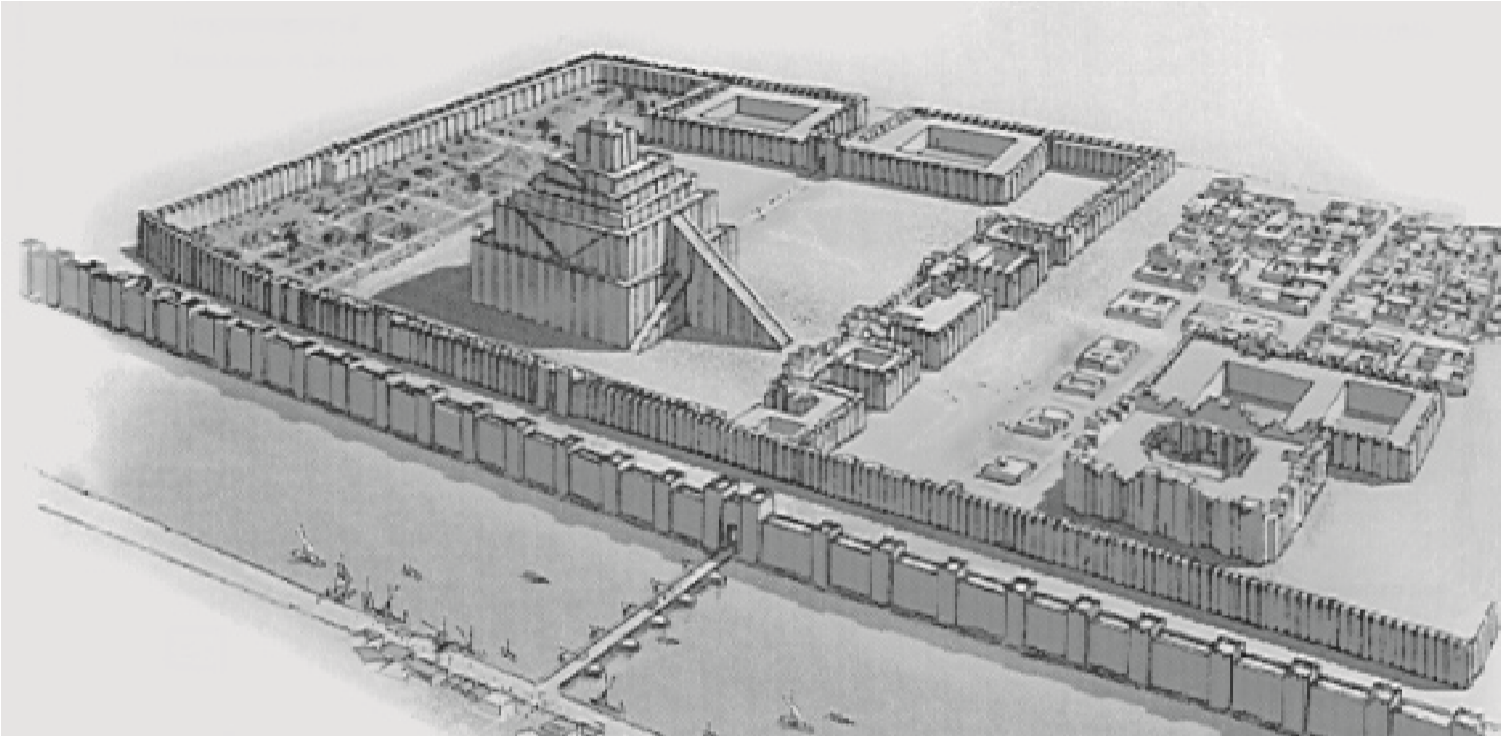 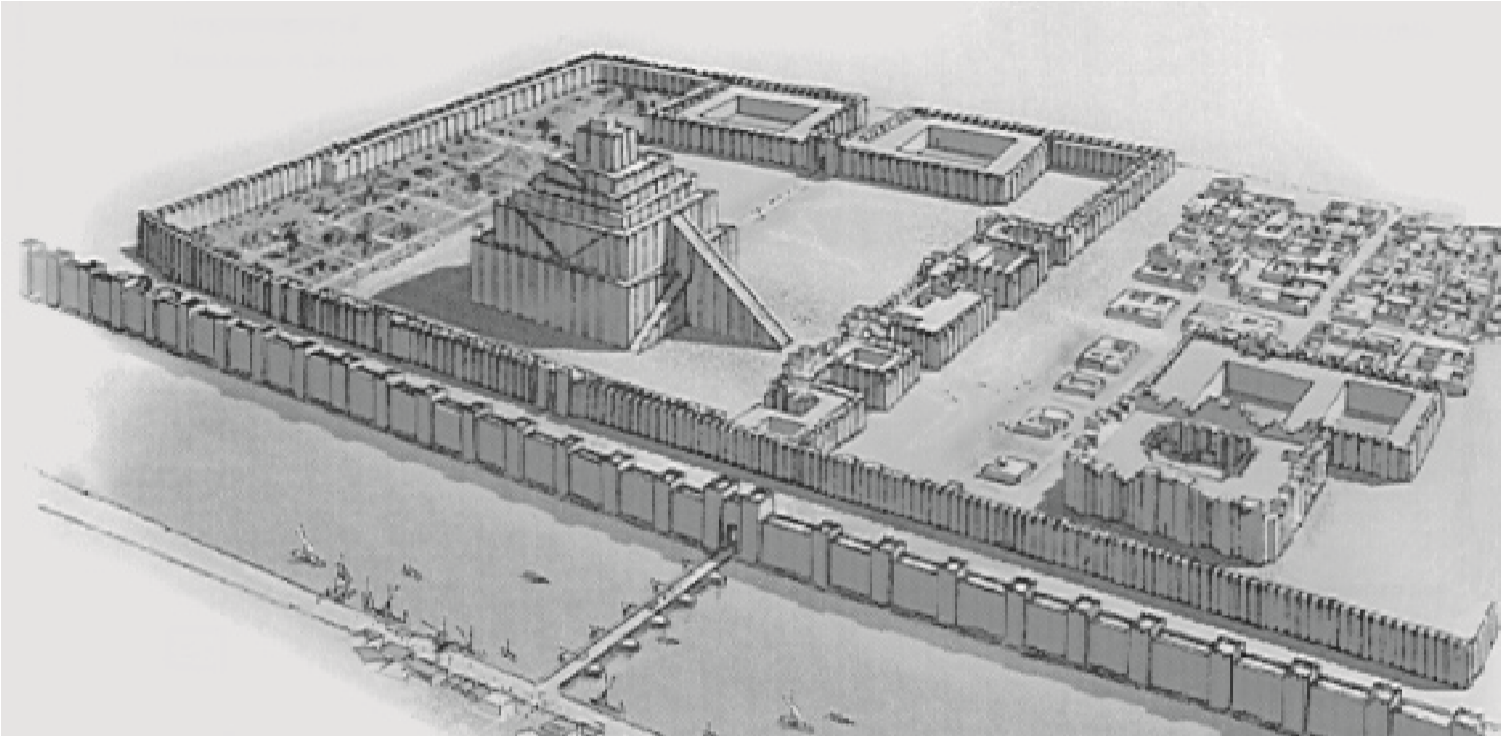 رسم لمنطقة برج بابل (إيتمنانكي)الجنائن المعلقة وبرج بابللعل الجنائن المعلقة واحدة من أعقد المشاكل عند الآثاري والمنقب ، ولكنها عند المؤرخينأقل تعقيداً ، ذلك أننا لم نعثر حتى اليوم على أدلة قاطعة حول تفاصيل الطبقات العليالتلك الجنائن أو حتى على أدلة مادية تدعم وجود مثل ذلك البناء بحسب المواصافات التيأوردها القصاصون الإغريق ، ومما زاد من إشكالية هذا الموضوع أن المؤرخين القدامىقد خلطوا ما بين الزقورة الرسمية لبابل أي البرج المدرج (الإيتيمنانكي) وبين البناء المدرجالأصغر الثلاثي الطبقات والمغطى بالأشجار والنباتات المزهرة (الجنائن)، التي تواجهنابقاياها في الزاوية الشمالية الشرقية من القصر الجنوبي والتي أعتمد في بنائها على الأبعادالمثالية للمثلث المكتشفة أبعاده في مدينة شادوبوم/ تل حرمل في بغداد الجديدة ، وهوالنص الرياضي المعروف بنظرية تشابه المثلثات القائمة الزاوية المتشابهة المحدثة منإنزال عمود من الزاوية القائمة في مثلث قائم الزاوية على الوتر التي تسبق نظرية إقليدسمن القرن الثالث ق.م بسبعة عشر قرناً ،وبما أننا لم نعثر حتى اليوم على أدلة قاطعة تدعمالحكايات الكلاسيكية القديمة، فليس أمامنا إلا نأخذ بعين الإعتبار البناء الثلاثي الطبقاتكبديل موضوعي لذلك المبنى المثير الذي نسجت عنه العديد من الروايات الإغريقية.عندما عثر كولدفاي على أسس هذا البناء لم يتوصل أول الأمر لمعرفة الغرض منه فأطلقعليه تسمية (بيت الأقبية) الذي يتألف من ١٤ رواقاً مقبباً محاطاً بسور سميك بشكل غير مألوف مع وجود نوع من الأبار غير المعروفة في وادي الرافدين القديم ترتبط فيما بينهابمنافذ تشكل أساس نظام رفع هيدروليكي يضم سلسلة من الدلاء -Chain pump-، وهكذاأعلن كولدفاي عام ١٩١٣ م بأن هذا البناء هو ما كان يطلق عليه سابقاً تسمية (الجنائن المعلقة) الشهيرة وذلك إعتماداً على ما ورد في كتابات المؤرخين الكلاسيكيين من أن الجنائنالمعلقة قد بنيت فوق بناء مؤلف من عدة أقبية .والحقيقة أننا لا نجد أي صدى في النصوص البابلية كما تقول الباحثة المؤرخة د. حياةإبراهيم حول القصة الرومانسية التي أختلقها القصاصون الكلاسيكيون وأشهرهم يوسفوسنقلاً عن بيروسس والتي تدعي زواج نبوخذنصر الثاني من الأميرة الميدية أموهين أبنةأشدهاك ، ولفرط محبته لها قام بعد تسع سنوات من زواجه منها ببناء الجنائن المعلقة ، وذلكمن أجل إدخال السرور إلى نفس زوجته ذات التربية الجبلية ، وإذ لم تكن هنالك أموهينكما تؤكد ذلك النصوص البابلية ، فما هي حقيقة الغرض من بناء هذا الصرح الغريب علىعالمنا المعاصر ؟لقد أراد المعمار الكلداني على ما يبدو أن يبني صرحاً تتوفر فيه عوامل العزل الحراريالمركزي ، بمعنى أن تقوم الجدران المركبة الخارجية بعزل مركز البناية عن عوامل الضوءوالحرارة وتيارات الهواء الخارجية الساخنة ، لذلك كانت أرضية هذا البناء تحت مستوىأرضية الشارع دون غيرها من أرضيات مرافق القصر الأخرى التي كانت بمستوى أرضيةالشارع ، وهذا التصميم تصميم يقترب إلى حد ما من مفهوم الأقبية /السراديب البغداديةوسراديب مدينة النجف الشهيرة أو بتعبير أدق تصميم الثرمس الذي يحتفظ بالسوائل الباردةوالحارة في داخله ، ويدل ذلك أن بيت الأقبية قد تم بناؤه ليكون ثلاجة للقصر يخزن فيها الثلجليكون متوفراً للملك خلال أيام الصيف القائضة ولتوفير الماء البارد للطقوس الدينية علماً أنأقدم إشارة وصلتنا عن تقديم الماء المبرد للآلهة كانت قد وردت في إشارة للحاكم السومريكوديا ٢١٤٤-٢١٢٤ ق.م ، ولذلك كانت تلك الأقبية الطولانية بمثابة أقسام تؤلف بمجموعها (الثلاجة الملكية) التي كان يشرف عليها موظف كبير يسمى حامل الكأس .إن أفضل سيناريو لوظيفة هذا المبنى هو ما قدمه الدكتور فوزي رشيد بتأثير كولدفاي، وذلك في كتابه الموسوم (الملك نبوخذنصر الثاني) حيث نوجزه على النحو التالي : يبدأ خزنالثلج بعد جلبه من المناطق الجبلية برصفه على أرضية الأروقة حتى يصل الإرتفاع إلىحد معين عندئذ يتم تغطية الثلج المرصوص بنوع من الأحجار الكلسية التي تكون بعرضالرواق وبإرتفاع متر تقريباً ، ثم يهال على هذه الحجارة الثلج ثانية حتى يصل إلى المستوىالمطلوب فيتم تغطية هذه الطبقة من الثلج بطبقة ثانية من الحجارة الكلسية وهكذا حتى يتمملأ الرواق الأول إلى مستوى السقف، ليبدأ خزن الثلج في الرواق الثاني ، ثم تتكرر عمليةالخزن على التوالي حتى يمتليء البناء كله بالثلج ، أما في الصيف فتجري العملية عكسياًحيث يبدأ الإستهلاك بأخذ الثلج من الرواق الأول حتى ينتهي خزينه فتزاح الحجارة الكلسيةويبدأ المستهلكون بأخذ الثلج من الرواق الثاني فالثالث وهكذا بالتتابع .وبديهي أن هنالك عدة أسباب دعت القدماء لإطلاق تسمية (الجنائن المعلقة) على هذا البناءومنها أن هذا الأسم هو ما جاء على لسان الكاتب الكلداني برحوشا مطلع القرن الثالثق.م -Pardisa Telie-، ومنه أقتبس عدد من المؤرخين الكلاسيكيين تلك التسمية ومنهمسترابو ٦٤-١٩ ق.م الذي سماها -Krematos Kepos- كما سماها الكاتب الرومانيكورتيوس روفس -Pensiles Horti - ودعاها المؤرخ اليهودي جوزيفوس بأسم -Pensile Paradise- ومن هذه التسميات الأخيرة التي تعني جميعاً الجنائن المعلقة أشتق الأسمالإنكليزي -The Hanging Gardens - وهو ترجمة حرفية عن الأصل الكلداني القديموالمطابق إلى حد كبير للتسمية الكلدانية الحديثة حيث أن أصل كلمة بارادايس هو برديساالكلدانية ومرادفتها الأخرى -Ganne- إنما تعني الجنة أو حدائق عدن (المساحات الخضراءفي منطقة القطر البحري. )أما لماذا سمي بيت الأقبية هذا أو الثلاجة الملكية أصلاً بالجنائن المعلقة مع أنها كانت تتألفمن ثلاث طوابق تقترب في تصميمها الخارجي من شكل زقورة أور ولاسيما طابقيها الثانيوالثالث الذي يحتل مركزه مضيف ملكي بدلاً من المعبد العلوي التقليدي، فمرد ذلك أنالمعمار الكلداني جرياً على تراثه البابلي القديم حاول أن يزيد من إمكانات العزل الحراريللمبنى مع التأكيد على الناحية الجمالية للبناء وتلطيف الجو العام لمجمل منشآت القصروذلك من خلال طلاء سطح المبنى بطبقات سميكة من القير ، مما يعزله حرارياً ويقلل منإستخدام كميات كبيرة من المياه لسقاية النباتات المزهرة المزروعة على سطوحه المدرجة، وذلك بسبب عدم تسرب ماء السقاية إلى داخل المبنى المعزول بطبقات القار ،مما يعنيكفاية الأبار الخاصة بالمبنى لتوفير المياه اللازمة للسقاية وبواسطة الدلاء حسب ،اما زراعةسطح المبنى المدرج بالأشجار والنبات المزهرة ، فقد كانت فكرة إضافية أخرى أراد منهاالمعمار العبقري الكلداني ضرب أكثر من عصفور بحجر واحد ، لأن وجود مثل حدائقالشرفات هذه تزيد من مستوى العزل الحراري وتلطف جو المكان الذي تزرع في محيطه ،كما أن منظرها الخلاب يقلل من شدة التوتر العصبي ويمنح المشاهد استرخاء نفسي محبببخاصة إذا ما وضعت فيها أقفاص الحمام والطيور المغردة ، لذلك شبه كتبة بابل تلك الحقولالمعلقة في الهواء ذات النسمات العليلة والأطيار المغردة بنوع من الجنان الأرضية ، وهكذاأشتهرت تسمية الجنان المعلقة.أما برج بابل الشهير أو زقورة بابل المعروفة بأسم الإيتيمنانكي الذي يعني أسمه كما بينا بيتأسس السماء والأرض والذي دمره الملك الأخميني أحشويرش الأول ٤٨٦-٤٦٥ ق.م ولم تفلح محاولات الإسكندر المقدوني لإعادة بنائه بسبب توقفها بعد موته المبكر ،فيعود زمنإنشاء هذا البرج بحسب الوثائق المادية المتوفرة لنا إلى النصف الثاني من الألف الثاني قبلالميلاد ، مع أن الإشارات التاريخية غير المشخصة بدقة ترجعه إلى أزمنة أقدم ، أما البناءالنهائي للبرج فقد ابتدأ به الملك نبوبلاصر ووصل به إلى إرتفاع أكثر من خمسة عشر متراًلكنه لم يتمكن من إكماله فأنجز أبنه الملك نبوخذنصر الثاني طبقاته العليا .إن التصورات التي خرج بها الآثاريون والباحثون والآركيولوجيون تختلف في بعضالتفاصيل ولكنها تتفق على مسائل رئيسة منها أن البرج كان يتألف من سبع طبقات مع معبدعلوي وأن السلم المركزي يتجه من أرضية المبنى حتى نهاية الطابق الثاني، ثم ليستمر عبرسلالم جانبية إلى أعلى نقطة في طابقه السابع والذي يشكل أرضية المعبد العلوي .والحقيقة فإن معلومتنا عن البرج قد جاءتنا من أربعة مصادر وهي التنقيبات الحديثة والنصالمسماري المعنون بأسم كاتبه (آنو بعل شونو) ثم المدونات الكلاسيكية وعلى رأسها نصهيرودتس ، وأخيراً ما ورد في العهد القديم والذي يعد عظيم الأهمية برغم أبتعاده عنالتفاصيل المعمارية المهمة ،ذلك أن ذكره في العهد القديم هو ما جعل هذا البرج يحظىبشهرته الواسعة ولاسيما في زمننا الحاضر .لقد تناولت العديد من الدراسات برج بابل درساً وتمحيصاً ولكن أهم المصادر التي تناولتهبشكل سلس ومناسب لكل القراء هي سلسلة من الكتب الميسرة باللغة الإنكليزية لدار نشرفرانك شيفرو دار نشر تي. إيس. دينشن ودار نشر ميليكان ، أما لقراء العربية فإن أهم ماكتب عن هذا الموضوع قد أورده كتاب العالم الآثاري الألماني فريتز كريشن (عجائب الدنيافي عمارة بابل) وكتاب الباحثة د. حياة إبراهيم (نبوخذنصر الثاني) وكتاب أندرية بارو(برج بابل) وكذلك الكتاب الموسوعي لأستاذنا الكبير طه باقر الموسوم (مقدمة في تاريخالحضارات القديمة) ويمكن لمن يرغب في قراءة المزيد من المعلومات عن برج بابل ومعبدالأي ساكيلا أن يرجع لتلك المصادر.يقع برج بابل -E temen an ki - في جنوب القصر الجنوبي- -Al bit shar Babiliوإلى الجنوب منه يقع معبد الإي ساكيلا البابلي الشهير ، علماً أن الإيساكيلا أصلاً هومعبد قديم في مدينة الكلدان الأوائل أريدو، ومن الجدير بالذكر أن (برج بابل) هو من نوعالأبراج المربعة القاعدة بطول ٩١،٥٥ متراً وعرض ٩١،٥٥ متراً، وقد بني هيكله الداخلي باللبن المجفف والمغلف بآجر سميك وبغلاف يصل سمكه ١٥ متراً ، ومعلوم أن الأبراج المربعة القاعدة تعتمد نظاماً خاصاً وهو أن أرتفاع الطبقة/ ريكبي فيه تساوي طوله تماماًأي أن شكل الطابق الأول العام مكعباً متساوي الأضلاع (كعبة) يطلى باللون الأسود ، لكنالإشارات التي جاءتنا حول برج بابل لم تشر إلى إرتفاع طبقته الأولى ، لذلك من المرجحأن يكون الأرتفاع مساوياً لنصف أو ثلاثة أرباع الطول كما جاءتنا من نماذج آخرى منالأبراج المدرجة / الزقورات ، ومما يدعم إستنتاجنا هذا إرتفاع الطابق الثاني ، أنظر الرسمالتوضيحي المرفق (ضمن الملاحق. )أما الطبقات العليا للبرج فتعتمد نظاماً آخر ، وعلى سبيل المثال فإن أرتفاع الطابق الثانييساوي ربع طول ضلع الطابق ، ثم تتناقص معدلات الإرتفاع لكل طبقة جديدة قياساً بطولضلع الطبقة الجديدة ويشذ عن هذه النسبة المزار الإلهي العلوي ، حيث يكون مكعب الشكلوبإبعاد ٢ روتة بحسب القياس البابلي لكل ضلع أي أن طول كل ضلع هو ستة أمتار بالقياس المتري ، ويمكن أرتقاء هذا البرج عن طريق السلم الرئيس غير المخصص للإستعمال العاموإنما لنزول الإله حيث يصل هذا السلم أرض البرج بقمة طبقته الثانية ، يكون عرض سلمالمرحلة الأولى تسعة أمتار ، وأرتفاع السلم الرئيس مع السلالم الثانوية ٦٢ متراً، وفي قمة البرج أي طبقته السابعة بني معبد أو مزار يسمى ساخورو -Sakhuru- لإستراحة الإلهمردوخ بعد رحلته من السماء إلى الأرض حيث وضع فيها سرير ضخم مزين بزينة فاخرةومنضدة من الذهب ولا يجرؤ أحد على دخول المزار العلوي سوى كاهنة أصطفاها الإلهلخدمته ويحرم على هذه الكاهنة الإتصال بالرجال .وقد لونت كل طبقة من طبقات المعبد بلون خاص إبتداء من الطبقة الأولى التي تمثل يومالسبت حيث لونت باللون الأسود ونسبت إلى الإله ننورتا أي كوكب زحل ، ثم الطبقة الثانيةيوم الجمعة حيث لونت باللون الأبيض ونسبت إلى الإلهة عشتار أي كوكب الزهرة، ثمالطبقة الثالثة يوم الخميس حيث لونت باللون الارجواني /أحمر ماجنتا ونسبت إلى الإلهمردوخ أي كوكب المشتري ،ثم الطبقة الرابعة يوم الأربعاء حيث لونت باللون الأزرقونسبت إلى الإله نابو أي كوكب عطارد، ثم الطبقة الخامسة يوم الثلاثاء حيث لونت باللونالقرمزي / الأحمر الفاقع ونسبت إلى الإله نركال -Nergal- أي كوكب المريخ ، ثم الطبقةالسادسة يوم الأثنين حيث لونت باللون الفضي ونسبت للإله سين / ننار أي القمر ، وأخيراًالطبقة السابعة يوم الأحد حيث لونت باللون الذهبي ونسبت إلى الإله شمش أي الشمس .وقد وضعت الطبقات الستة العليا التي تمثل أيام العمل على الطبقة السابعة التي تمثل يومالسبت وهو يوم الراحة عند البابليين القدماء ،وبديهي أن الطبقة الأرضية كانت تزين برموزالإله ننورتا وبتزويقات زخرفية منفذة بالآجر المزجج (القاشاني- )-Faience / Qashaniمشتقة من الورود والطيور والحيوانات المدجنة علاوة على الاشكال الهندسية التجريديةتماماً مثلما كانت تزوق الزقورات القديمة في أور وأريدو ، وربما كانت الطبقات الثلاثةالأولى هي التي تقتصر عليها عملية الزخرفة والتزويق لأسباب عملية وجمالية، وحول هذهالزخارف والتزويقات نستشهد بمقطع من ترجمة فايسباخ لإسطوانة نبوبلاصر الذي أستكملالطابق الأول من البرج حيث ترد في إسطوانته : وعلى غرار أي شارا شيدت بيتاً وسطالسرور والأفراح وجعلت رأسه عالياً مثل الجبل ، ولأجل سيدي مردوخ أمرت بزخرفتهمثل ما كان في أيامه الخوالي ليكون مدعاة للتعجب .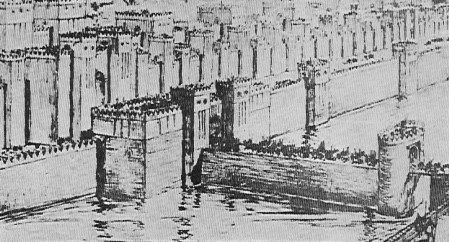 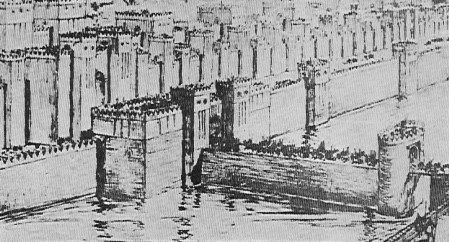 رسم يصور سور مدينة بابل من الزاوية الجنوبية الغربية مع الجسر الحجري(أية بور شابو)لعنة بابلمع أن بابل قد خضعت لعدد من الإحتلالات العسكرية مثلها مثل أي مدينة من مدن العالمالقديم، غير أن ما يميز هذه المدينة التي أمتازت ببهائها وسطوتها وبالكم الهائل من الأساطيرالتي نسجت عنها ، وبخاصة من قبل الكتاب الكلاسيكيين القدماء ، أنها قد تميزت بصفةأخرى وهيّ تحقق لعنات حماتها على من يتجرأ على إلحاق الأذى بها، ولو قمنا بمراجعة تاريخية سريعة لوجدنا أن الملوك الذين أحتلوا بابل وقدموا فروض الطاعة لآلهتها وأحسنوامعاملة شعبها قد عاشوا حياة رغيدة، ولعل في مقدمة هؤلاء الملوك آشور أوبالط الأول الذيلم يحتل بابل ولكنه تدخل في سياستها إلى حد الهيمنة الفعلية، وأيضاً شلمنصر الثالث الذيدخل معبد الإيساكيلا وقدم فروض الطاعة للإله مردوخ وأقسم على أن لا يؤذي بابل أو أهلها، ومع أنه قد ضيق على الإمارات الكلدانية في الإقليم البابلي فشهد آخر عهده نشوب ثورةالفلاحين في آشور بقيادة أبنه المدعو آشور دانن أبلي الذي لم تكتب لثورته النجاح برغمإستمرارها لمدة أربع سنوات .في المقابل نجد أن الملوك الذين ألحقوا الأذى بمدينة بابل وبأهلها ، إما قد ماتوا ميتات عنيفةأو تعرضوا للإغتيال على يد أبنائهم أو المقربين منهم فماتوا بئس الميتة ، ومنهم توكلتيننورتا الأول الذي سيطر على بابل لمدة سبع سنوات حكم خلالها على بابل ثلاثة ملوككشيين تابعين له ،وأيضاً الملك العيلامي شوتروك ناخونتي -Shutruknakhunte- الذيدمر بابل ونهب مسلاتها الشهيرة ومنها مسلة مانشتوسو ومسلة نرام سين / مسلة النصروبضع مسلات تخص قوانين حمورابي الشهيرة ، فقتل أبنه الذي خلفه لحكم بابل على يديالملك إنليل نادن آخي ، وكان هذا مصير شيلاك أنشو شناك --Shelak Anshu Shinakالذي أنهى حكم السلالة الكشية عام ١١٦٢ ق.م ،وقام بتدمير بابل ونهبها ،بل أنه تجرأ على أسر تمثال كبير الآلهة مردوخ ونقله مصفداً بالأغلال إلى عيلام ، ويعتبر هذا الأسر بمثابةالأسر الثاني للإله مردوخ بعد أسر الحثيين له قبل ذلك التاريخ بما يقرب من ٤٣٣ عام  ،ومعلوم أن نبوخذنصر الأول تمكن بمساعدة قائد وحدة العربات الحربية رتي مردوخ مندحر جيوش العيلاميين في عقر دارهم وإسترداد تمثال الإله مردوخ .وفي عهد السلالة السرجونية في إقليم آشور أتى أثنان من ملوك تلك السلالة بما لم يؤته منقبل أي ملك وطني رافدي ، وذلك عندما أقدم سنحاريب على تدمير بابل وإغراقها بمياه نهرالفرات وأرتكاب البشاعات مع أهلها فيما قام حفيده آشور بانيبال بحرقها بعد أربعين عاماًونهبها ونهب مكتباتها ونقلها إلى آشور ،وقد أنتهى عهد الأول بإغتياله من قبل أحد أبنائه(أدرملك) جراء تدميره لبابل، وهذا ما تؤكده حوليات أبنه أسرحدون الذي يعتقد أن ما حلبأبيه كان بسبب تجاوزه على حرمة المدينة المقدسة بابل ، لذلك سارع إلى مساعدة البابليينلإعادة إعمار بابل تدفعه إلى ذلك محبته لوالدته الكلدانية وإحترامه لقدسية المدينة ،وقد تناولالكتاب المقدس في أسفار الملوك الثاني ٣٦١٩ : -٣٧ عملية إغتيال سنحاريب على يدي أبنه وكذلك الحرب الأهلية بين أبنائه بشيء من التفصيل ،حيث يشير الكتاب المقدس بأن ولداهأدرملك وأخيه شر أوصر إغتالاه وهو يصلي في معبد نسروخ (ربما يكون معبد مردوخ ،لأن تمثال مردوخ كان قد نقل آنذاك إلى نينوى) وهو ما يذهب إليه كل من العلامة وينكليروكذلك أدي شير ، ويشير برحوشا في التواريخ الكلدانية البابلية إلى أن قاتله هو أردومزانوهو كما يتبين تحريف عن أسم أدرملك ، أما الأب دروم في مجلة الكتاب المقدس فيشير إلىأن أدر ملك قد قتل سنحاريب بمساعدة قائده نابو شر أوصر وكان ذلك بتاريخ ٢٠ كانون الثاني ٦٨١ ق.م .أما آشور بانيبال حارق بابل وناهب مكتباتها وقصورها فقد أكتنف الغموض سنوات حكمهالأخيرة وتردت حالته الصحية ومكانته بين الملوك ومات بطريقة غامضة عام ٦٢٧ أو ٦٢٦ ق.م !وفي العهد الأخميني قام أحشويرش الأول بتدمير بابل ومزاراتها المقدسة ونكل بسكانهاوبالمقاومة الكلدانية فكان مصيره المحتوم أن يقتله حجاب قصره عام ٤٦٥ ق.م بطريقة مهينة وبشعة .لذلك عندما تمكن الفاتح المقدوني الإسكندر الكبير من إحتلال وادي الرافدين فأن أول مافعله هو تقديم فروض الطاعة للإله مردوخ ووعده بجعل بابل عاصمة للعالم القديم، وقدباشر فعلاً بإعداد مواد البناء لمشروعه الكبير هذا لكنه أصيب بالحمى ومات في غرفة نومنبوخذنصر الثاني .والسؤال الذي يطرح نفسه هنا هو ، لماذا عاش الملوك الذين أكرموا بابل وأهلها عيشة هانئةتحيط بهم آيات الأبهة والإجلال فيما أنتهت حياة الملوك الذين أجرموا بحق بابل وأهلها حياةتفتقد إلى الأمن والأمان وماتوا ميتة بشعة ؟قد تكون المسألة مصادفة حسب ، لكنها أيضاً قد تكون نتيجة لعنة ، يجوز لنا أن نسميها (لعنةبابل! )بابل واليهود في التاريخمع أن المزمور ١٣٦/١٣٧ (نشيد المنفى) الذي يبدأ بعبارة : على أنهار بابل هناك جلسنا ، فبكينا عندما تذكرنا صهيون . فإن يهود السبي لم يتوعدوا بابل بالعقاب بل توعدوا أدومالتي نعتوها بأبنة بابل ،ولرب سائل يقول لماذا لم يطلب المسبيون في ذلك المزمور الحزينخراب بابل ؟الجواب لأن بلاد بابل أولاً هي مسقط رأس اليهود ،فمن أحدى مدن بابل (أور الكلدان)خرج (أبو الأنبياء) إبراهيم (بابن أوراهم) ومن بابل أخرج ملوك أشور بعض من أهلهاوأسكنوهم في مدن السامرة كما جاء في سفر الملوك الثاني ٢٤١٧ :  ، ولأن بابل وأهلها ثانياً لم يعاملوا يهود السبي بالطريقة المهينة التي عاملهم بها المصريون، وإلى هذه الحقائقأشار أكثر من مؤرخ وآثاري، ويشير الأستاذ طه باقر إلى السبي الثاني لليهود قائلاً : دمرتأورشليم ودكت معالم هيكل سليمان (سفر الملوك الثاني ٦٢٥ : -٧ وسفر الأيام الثاني ٣٦ ، ١٣-٢٠) وهذا هو السبي البابلي الثاني لليهود الذين مكثوا في بابل إلى زمن الدولة الفارسيةالأخمينية حيث رجع بعضهم إلى فلسطين . ويضيف الأستاذ باقر في مقطع آخر: مما يقالعن بقاء اليهود في بلاد بابل وما تركه هذا الحضور المتميز من تأثيرات كبيرة في الديانةالعبرانية وفي تطور معتقداتها الوحدانية ..فبدأ فيها أي في بابل جمع أسفار التوراة وتدوينهابين القرنين السادس والخامس ق.م (مع العلم أن سفر دانيال وفق أكثر من مصدر كان قدجمع ودون في القرن الثاني ق.م)، وفي بابل أيضاَ دون التلمود البابلي الشهير في القرنينالخامس والسادس الميلاديين .ويؤكد المؤرخ الوزير الكاتب يوسف رزق أﷲ غنيمة بأن اليهود تطبعوا بعادات البابليينالذين كانوا يقدسون السبت حيث يقول : كان محظوراً على البابليين أن يطبخوا يوم السبتوأن يغيروا ثيابهم ويقدموا قرابينهم كما كان محظوراً على الملك أن يكلم الشعب في يومالسبت أو أن يركب مركبة أو أن يقوم بواجب عسكري أو مدني وأن يأخذ دواء .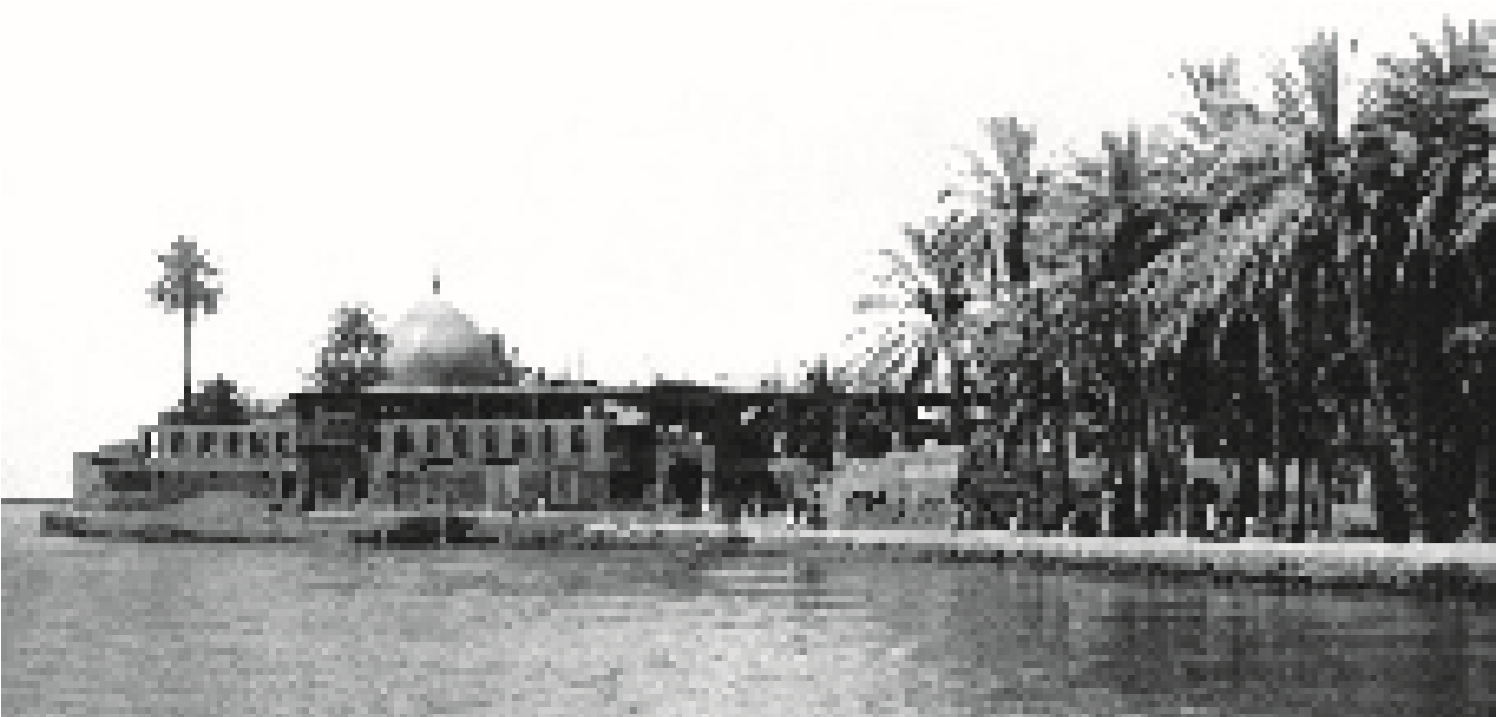 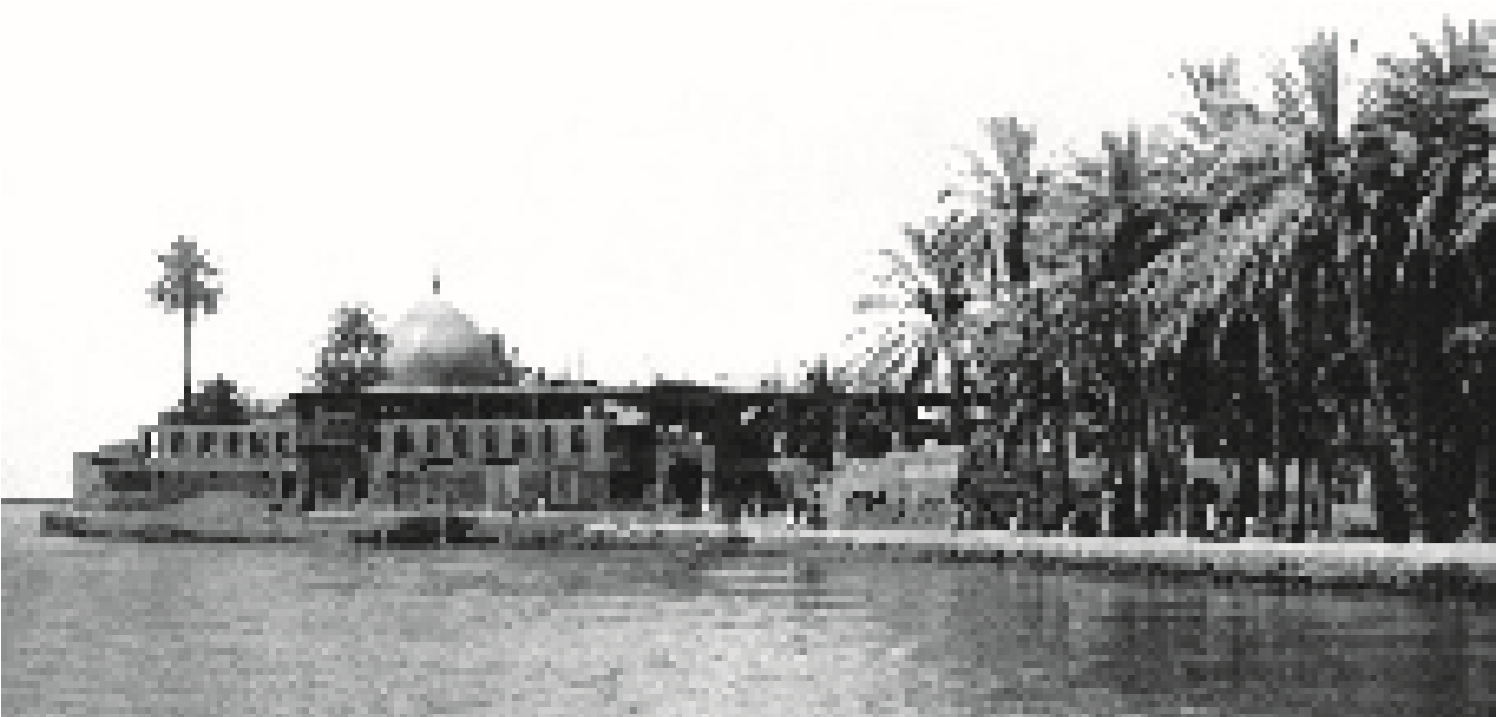 مرقد عزرا الكاهن وكاتب الشريعةوتؤكد التوراة/ العهد القديم بأن أميل مردوخ/ أويل مردوخ بحسب العهد القديم قد أبدىعطفاً كبيراً على اليهود وسمح ليهواقين (يائو قينا باللغة البابلية الكلدانية) بتناول الطعام علىمائدة الملك طوال حياته ،كما خصص الملوك الكلدان جرايات أشبه بالضمان الإجتماعيليهود السبي الذين لا يعملون وقد ذكر ذلك هاري ساكز في الصفحة ١٤٤ من كتابه الموسوم (عظمة بابل) الطبعة الإنكليزية ، ولم يحارب الكلدان الديانة اليهودية بل أن بعض الكلدانتحولوا عن دياناتهم الوثنية القديمة وتقبلوا اليهودية كديانة توحيدية ،وقد أشتهرت الأسراليهودية بمزاحمتها لبنوك المعبد حيث طوروا طريقة الإئتمان المصرفي -Credit- ومنأشهر تلك العوائل المصرفية عائلة بيث مراشو في نيبور ٤٦٠-٤٠٠ ق.م التي توسعت أعمالها فأفتتحت لها فرعاً ثانياً في مدينة أوروك ثاني أكبر مدن ما بين النهرين ، كماأشتهرت عائلة مصرفية أخرى هي بيث إيقبي -Beth Eqibi- التي تمركز عملها فيالعاصمة بابل وقد أسس (مصرف عائلة إقبي) في عهد نبوخذنصر الثاني وأستمر بالعملحتى عهد داريوس /دارا الأول ، ولم تكتف هذه الأسر المصرفية العريقة بالتعامل بأسلوبالأرباح والقروض الذي كان معمولاً به في المكاتب المالية الملحقة بالمعابد وإنما تحولت إلىبيوت تعنى بإستثمار الأرباح -Mutual Funds- وبالصفقات السريعة والجيدة. وقد وصلت محبة أنبياء اليهود لبابل إلى درجة كبيرة ،فها هو ذا إشعيا النبي يقول عن بابل: بابل بهاء الممالك وزينة فخر الكلدانيين .. إش : ١٢-١٩ ،ويقول المؤرخ يوسف رزق أﷲ غنيمة في الصفحة ٧٠ من كتابه الموسوم (نزهة المشتاق في تاريخ يهود العراق): لم يعتبر البابليون اليهود عبيداً في منفاهم ولم يثقلوا وطأتهم عليهم بل كانوا يجاملونهم ، وكانتشرائع البلاد تجيز لهم أن يتسنموا المراتب الرفيعة في المملكة وقد كسب دانيال النبي شهرةبعيدة بين رجال الحكومة ونال منزلة سامية في القصر الملكي ، وتؤكد نصائح إرميا النبيالحظوة التي حباها الكلدان ليهود السبي التي تتجلى في أزهى صورها في إرميا ٢٩ ٤-٦ كما تتوضح أمتيازات يهواقين في ملوك ٢٥ ٢٧-٢٩ ،ولذلك عندما ملك كورش على بابل وسمح لليهود بالعودة إلى فلسطين لم يهاجر منهم إلا صغار الكسبة ومجاميع من رجال الدين، أما التجار ورجال الأعمال والزراعة فإنهم أختاروا البقاء في بابل يرتعون فيها في بحبوحةالهنا ويدأبون في زيادة ثرواتهم وإنماء غناهم كما يذهب إلى ذلك المؤرخ يوسف رزق أﷲغنيمة .وقد بقيت مكانة اليهود العراقيين معززة حتى لعبت سياسات القرن الماضي وأفكار عبدالناصر وحزب البعث والظلاميون من السلفيين بمصائرهم ، أما العراقيون فقد ظلوا موحدينومتآخين وفي ذلك يقول الشاعر الكبير جميل صدقي الزهاوي :عاش النصارى واليهود ببقعة	والمسلمون جميعهم إخواناوتتأكد هذه المحبة ليهود العراق الذين عرفوا كبقية العراقيين بوفائهم للوطن في مرثيةالشاعر العراقي الكبير معروف الرصافي التي يرثي فيها صديقه ساسون حسقيل أول وزيرمالية في حكومة العراق الوطنية قائلاً :نعى البرق من باريس ساسون فأغتدت	ببغداد أم المجد تبكي وتندبحتى يقول :فقدنا به شيخ البرلمان ينجل ي	 	به ليله الداجي إذا قام يخطبوكان إذا ما قال أو جز قوله 	ولكنه في فعله الخير مسهبحتى ينهي مرثيته قائلاً :	ِلئن كان ،يا ساسون قد غيبك الثرى	لذكرك بالعلياء لا تتغيبوكتأكيد أخير على إعتزاز اليهود بمسقط رأسهم بابل فإن عزرا الكاهن وكاتب الشريعةوقائد الإسرائيليين في رحلة رجوعهم إلى أرض الميعاد لم يرق له العيش في إسرائيل بسببتقاليده العراقية فعاد إلى بابل ودفن فيها ، ويسمى مرقده الذي يقع بين القرنة وميشان بمرقدالعزير ،كما يوجد في بلاد بابل الكبرى أي العراق مراقد حزقيال النبي الذي تسميه العامة(بذي الكفل) ويقع مرقده في قرية الكفل على بعد عشرين ميلاً جنوبي بابل ، ومرقد (يهوشعكوهين كادول) وكوهين كادول تعني في العبرية الكاهن الأكبرأو الأعظم ويسميه العامةالنبي يوشع أو ربن يوشع ويقع مرقده في جانب الكرخ من مدينة بغداد قرب مدفن الشيخمعروف الكرخي، ومرقد النبي ناحوم الألقوشي يقع بالقرب من قرية ألقوش الكلدانية وكانآخر مرة جدد فيها عام ١٧٩٦م بحسب المطران يوسف بابانا ، مع أن بتاخيا يقول أن قبرناحوم الألقوشي يبعد عن قبر باروخ بن نيري أربعة فراسخ وقبر باروخ بن نيري لا يبعدعن قبر حزقيال إلا ميلاً واحداً، فيكون موضع قبر ناحوم على وصف هذا السائح في سهلبابل وليس جبالها .ومع أن كتب الديانات الكبرى الثلاث قد أتفقت على أن أﷲ القدير قد منح أرض إسرائيللإبراهيم ونسله من بعده (تكوين ٧١٥ : ) وكذلك سورة المائدة( ٢٠٥ :  -٢١) وأيضاً سورةالأعراف (٧: ١٢٧). إلا أن يهود العراق الذين كانوا دائماً وطنيين في مشاعرهم ومنجزاتهم، تمسكوا بالعراق لأنه موطن أجدادهم الذين نزحوا من أور الكلدان إلى أرض الميعاد ،ولعل الشاعر اليهودي المجيد مراد ميخائيل ١٩٠٦-١٩٨٦م خير من يعبر عن مشاعر يهودالعراق تجاه وطنهم الأم حيث يقول :يا وطني ، يا وطني	 	حبك قد تيمني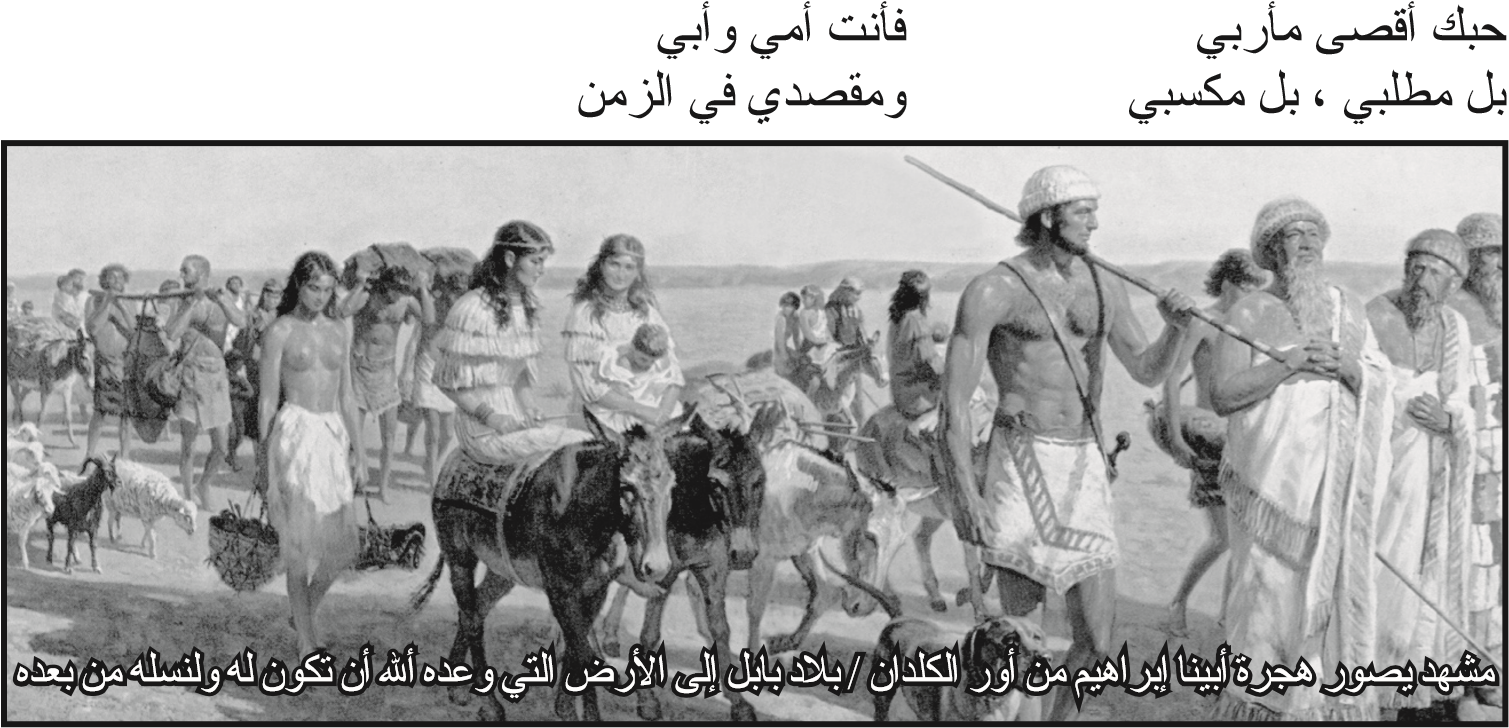 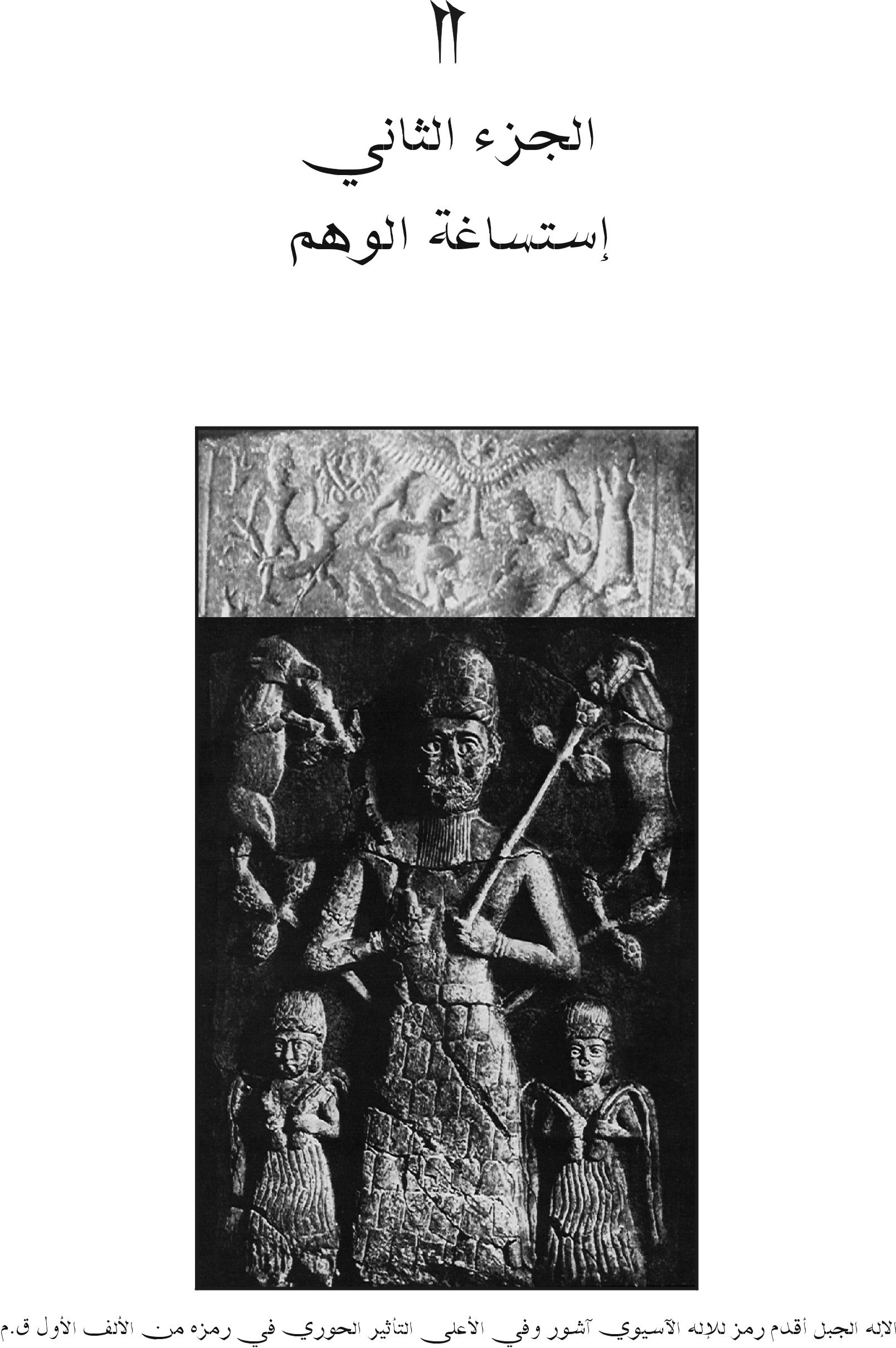 92الجزء الثاني .. إستساغة الوهمالإله الأجنبي الآسيوي آشور / آ-أوساريعتقد كلدان الجبال/ الآثوريون أن الإله آشور هو إله وطني رافدي مثله مثل أي إله رافديالأصول ، كما يعتقدون بأن صفة (الآشوريون) التي أطلقت على البابليين العموريين الذينحكموا إقليم الشمال إبتداء من عاصمة حكمهم الأولى (آشور) في زمن الملك شمشي أددالأول ١٨١٣-١٧٨١ ق.م إنما قد نعتوا بها بسبب إنتمائهم القومي للآشوريين الأوائل (الشوباريون) بناة مدينة آشور الذين لم يكونوا هم أنفسهم إلا مجاميع قبلية آسيوية مجهولةالعروق ، والذين أشاعوا بعد غزوهم للشمال الرافدي عبادة هذا الإله القبلي الأجنبي في سهلنينوى (دشتا) الذي لم تكن تعبد فيه غير الآلهة السومرية الأكدية /الكلدانية القديمة ، فما هيحقيقة هذا الإله الأجنبي (آشور) وما هي علاقته بمجمع الآلهة الرافدية ؟من المعروف لنا أن الإله آشور هو إله القبائل الجبلية الآسيوية البدوية المعروفة بأسمشوبارو ، الذين غزوا شمال الرافدين في منتصف الألف الثالث ق.م ودفعوا بالمستوطنينالمحليين أي سكان الشمال الأصليين (السومريون) للتوجه نحو المناطق الجنوبية من البلاد، ولا يعرف معنى أسم هذا الإله الأجنبي ،مع أن د. فوزي رشيد قد أقترح تسميته (أفقالسماء) وهي تسمية مبتكرة وليست ترجمة دقيقة للأسم الذي يكتب بالعلامات المسماريةآ أوسار- A Usar-، والحقيقة أن أفق السماء تسمية لمكانة أو وظيفة الإله أيا / انكي إلهأسلاف الكلدان الأوائل في أريدو ،فهو الإله الموكل بفصل السماء بحسب الفلكيين الرافديينبين آنو وإنليل .لقد كانت هنالك محاولة سابقة للعالم النمساوي الأصل الألماني الجنسية فريدريخ ديليتزخ-Friedrich Delitzsch- عمد فيها عام ١٨٩٦م إلى تفسير مقاطع أسم (الإله الآسيويآ أوسار) وفق الألفاظ الأكدية وهي (طريقة إجتهادية) تشبه طريقة الأستاذ د. فوزي رشيدعندما فسر أسم الإله الأجنبي آشور وفق رؤيته الشخصية الإختيارية فأستخدم عبارة (أفقالسماء) كمعنى دلالي ، والمعنى الأخير الذي أبتكره الأستاذ ديليتزخ كما بينت آنفاً ليسترجمة للأسم وإنما وضع إجتهادي ، وكلا التفسيرين لا يسندهما المنطق العلمي لذلك يوردانفي بعض المطبوعات والمعاجم كإجتهاد فحسب ، لكنهما من الناحية العلمية غير نافذين -Invalid-.وبديهي أن المعجميين المحدثين والباحثين الذين ينشرون مؤلفاتهم اليوم ، أي بعد ما يقربمن قرن على تأليف الأستاذ فريدريخ لمعجمه قد أتفقوا على أن (آ أوسار) هي كتابة رمزيةمسمارية غير معروفة بمعنى لا يمكن تفسيرها أو معرفة معناها، لأن اللغة السوبارية التيلم تستخدم في شمال الرافدين هيّ لغة منقرضة لم يصلنا منها إلا أسماء بعض الشيوخ الذينحكموا من خيمهم بعض مستوطنات الشمال الزراعية إبتداء بالشيخ توديا، ولهذا السبب ،فإننا لا نعرف المعنى الدقيق لكلمة آ أوسار (لأنها كما ثبت لنا كلمة أجنبية وليست أكدية. )وقد وردت إشارات في مصادر سابقة إلى أن الذكر الأقدم للإله آشور الذي جُلب معالسوباريين من خارج ما بين النهرين إنما يعود إلى نحو ٢٥٠٠ ق.م وذلك بناء على توقعات أولية للباحث والمنقب الإيطالي كلوفاني بيتيناتو -Glovani Pettinato- الذي عاد فأقترحتاريخ تقريبي آخر يقل بنحو مائة عام أو يزيد، وقد أعتمد التاريخ الأول من قبل بعضالمؤرخين لسنوات حتى أجريت على مكتشفات (مكتبة إبلا) دراسات لا حقة كان من أهمهادراسة الأستاذة كارول ميللر -Carol Miller- التي أثبتت بأن تلك المعاهدة التي أبرمت مابين حاكم إبلا إبريوم والشيخ أو الحاكم المحلي (إنسي) آشور البدوي توديا الشوباري لا تعودلأكثر من ٢٢٠٠ إلى ٢٢٥٠ ق.م .ومن الجدير بالذكر أن الإثباتات التاريخية توضح لنا بأن أول من بنى معبداً لآشور هو الأميرالمحلي السوباري أوشبيا -Ushpia- وذلك على أصل معبد سومري قديم كان مخصصاًلعبادة الإلهة إنانا /عشتار ، ولأن الشوباريين الغزاة أستخدموا لغة سكان الإقليم المحلية(السومرية)، لذلك أطلقوا على معبدهم أسم (أي خورزاك كوركورا) وهيّ تسمية سومريةتعني معبد جبل الأقاليم الجبلية .ولأن مدينة آشور تقع في غربي حوض سهل نينوى الخالي من التضاريس الجبلية وبمعنىأدق أنه منطقة سهلية (دشتا)، فإن الغاية من أسم المعبد هو للدلالة على المنطقة التي نزحوامنها ، وهو ما يتطابق واقعياً مع أسم (آ أوسار/ آشور) الذي قد يعني مجازاً (سيد شوباروأو جبل شوبارو)، أي أنه إله مستوطن الشوباريين الأصلي الذي كان يقع آنذاك في محيطمدينة بتلس -Bitlis- التي تقع اليوم ضمن سلسلة جبال طوروس- Taurus- جنوب منطقةأرضروم ، علماً أن مفردة كور في السومرية تؤدي إلى معنيين ، حيث تعني مفردة كور(الجبل) وأيضاً (الأجنبي. )الطريف أن البعض من المؤرخين العرب جرياً على تعريب كل ما هو غير عربي، عمدوافي الكتابات التي تعود إلى سبعينات وثمانينات القرن المنصرم إلى إعتبار الإله آشور منالآلهة العربية !ولأن مفهوم العربي للدلالة على حضارة وادي الرافدين القديمة لم يعد مقبولاً بعد منتصفالسبعينات من القرن المنصرم ولاسيما من قبل المؤرخين الثقاة ،فقد أستبدل مصطلح العربيبمفردة (الجزري)، لكننا رغم كل هذه المحاولات غير المجدية من قبل بعض المؤرخينالعراقيين لم نستدل حتى اليوم على أي أثر لعبادته في ما تسمى اليوم بجزيرة العرب ، بلأننا لو تمحصنا في تسمية معبده الأول في إقليم الشمال لتبين لنا وبوضوح تام أصله الجبلي(الميتاني أو الحيثي)، لكون الميتانيين والحيثيين من الأقوام الأسيوية الجبلية مثلهم مثلالسوباريين ،مع أنهم كانوا أكثر تحضراً من الشوباريين ، وهو ما يدفعنا لأن نرجح كونهممن نشر عبادة هذا الإله الأجنبي أولاً في بلاد حاتي التي تعد مملكة أبلا بعضاَ منها والتي وردفي وثائقها أسم هذا الإله لأول مرة في المعاهدة التي أبرمت بين الإبليين والشوباريين ، ومنخلالهذين المنفذين (بلادميتاني وبلادحاتي)أومنأحدهمادخلتعبادتهإلىواديالرافدين.ويؤكد المؤرخان جيرمي بلاك -Jeremy Black- وأنثوني كرين- -Anthony Greenعلى الأصل الأجنبي لهذا الإله الذي شاعت عبادته بين الأقوام الآسيوية ومنهم الحيثيونوالميتانيون والآشوريون الأوائل (الشوباريون) وكذلك عند الأخمينيين الذين أعادوا تشكيلهليوافق إلههم آهورا مزدا -Ahura Mazda-، أما العراقيون القدماء ولاسيما في الإقليمالبابلي فقد رفضوا تماماً عبادة هذا الإله الأجنبي فلم يدخل يوماً في طقوسهم ، بل أنحمورابي الملك البابلي العظيم لم يدخله بين الآلهة الرافدية التي قدم شكره لها في مقدمةمسلته مع أنه شكر كل آلهة المدن التي قام بتعميرها ومنها مدينة آشور ! وذلك لتخوفه منشكر الآلهة الأجنبية .والحقيقة أن العموريين البابليين الذين حكموا إقليم الشمال تقربوا من ذلك الإله وتقبلوه كإلهرسمي جرياً على عادة السكان الوسط جنوبيين في التقرب من آلهة المدن البابلية الأخرىالتي ينتقلون للعيش فيها ، ولكنهم لم يتقبلوا عبادة هذا الإله الأجنبي إلا بعد أن قاموا بإعادةتشكيله ليتوافق مع عقليتهم البابلية ، وفي ذلك يقول المفكر والمختص بالأساطير القديمةالأستاذ فراس السوح في الصفحة ٢٩٨ من كتابه الموسوم (مغامرة العقل الأولى): بأن آشور (الذي عبده العموريين) هو نسخة عن الإله البابلي مردوخ ، ومعروف للمختصين بانالعموريين الذين حكموا آشور جردوا ذلك الإله الأجنبي من جذوره الجبلية البدوية القديمةوحاولوا أن يلبسوه صفات حضارية مستمدة من أصولهم البابلية ولاسيما بعد صعود النجمالسياسي لإقليم الشمال ، إذ لم يعد إله شوبارو البدائي العنيف (آ-أوسار) يتلائم مع العقليةالمثقفة الجديدة للعموريين البابليين ، وبخاصة بعد ترسخ بابلية إقليم آشور (ثقافياً وإجتماعياً)على عهد ملكة آشور الكلدانية الأصل شمورآمات ، حيث اكتسحت الثقافة البابلية والآلهةالبابلية إقليم آشور وأعادت لحمته مع الإقليم البابلي بعد قرون من الإنفصال الحضاري الذيعاشه الإقليم في العهدين الميتاني والحيثي اللذين تواصلا لعدة قرون .وبعد إعادة لحمة الشمال الرافدي بالأصل الوسط جنوبي ، راح سكان آشور منذ عهد السلالةالسرجونية يحتفلون بعيد أكيتو البابلي وهو عيد رأس السنة الجديدة الرسمي للإله السيدمردوخ ، ولم يكتف سكان إقليم آشور بأضفاء صفات الإله مردوخ على إلههم الأجنبي بلأمعنوا في بابليته عندما جعلوا من الإلهة صربانيتوم زوجة الإله مردوخ زوجة لآشور ومنأبن مردوخ الإله نابو إبناً له حتى تفوقت عبادة الإله البابلي نابو فيما بعد على عبادة الإلهالأجنبي آشور .والطريف هنا ، أنه برغم كل المحاولات التي حاولها سكان إقليم آشور لإضفاء صفاترافدية على إلههم الأجنبي الأصل والمستعارة من الإلهين إنليل ومردوخ منذ القرن الثالثعشر ق.م ، علاوة على محاولتهم في عهد الملك سرجون الثاني ٧٢١-٧٠٥ ق.م خلق رابطة تشد بينه وبين الإله أنشار -Anshar- والد الإله آنو- Anu-، بقي هذا الإله معزولاً ومنعزلاًبحسب دراسات العديد من العلماء الآثاريين والمؤرخين .ولعل خير من وصف حالة الرفض الذي جوبهت بها عبادة هذا الإله الأجنبي من قبل البابليين، ورفضهم المطلق لإدخاله ضمن مجمع الآلهة الرافدية الشرعي هما كل من جيرمي بلاك-Jeremy Black- وأنثوني كرين- Anthony Green- حيث يقولان في الصفحة ٣٨ من كتابهم الموسوم (آلهة ، شياطين ورموز وادي الرافدين القديم / ط٢٠٠٠ م): بقي الإله آشور (رغم كل المحاولات المستميتة المبذولة من قبل سكان إقليم الشمال) إلهاً معدومالملامح والخصوصيات ومن دون شخصية مميزة أو تقليد ديني يخصه أو حتى أو رمزأصلي خاص به !ومما يؤكد أجنبية هذا الإله هو أنه كان يصور أما على شكل خوذة مقرنة وهيّ إستعارةمكشوفة عن رموز الإقليم البابلي أو على شكل (هالة مجنحة أو قرص مجنح ) وهو رمزأجنبي أيضاً مع أن هنالك الآن أكثر من علامة إستفهام حول إنتساب هذا الشعار للإله آشوربدلالة الرموز الأثني عشر في خانيش -Khinnish- التي نفذت بأمر من سنحاريب حيثصور فيها رمز آشور بشكل خوذة مقرنة (رمز الإلهين آنو وإنليل)، فيما صور الإله شمشبشكل قرص مجنح ، وبديهي أن الهالة المجنحة هيّ رمز عرفه المصريون القدماء قبلإستخدامه في بلاد آشور ،إذ كان واحداً من رموز الإله الشمس حورس / رع / آمون - رع-Horus / Ra / Amun-Ra- مثلما كان الرمز الشائع للجعل- Scarab- السماوي ، ثمأنتقل عن طريق الساحل السوري إلى الإبليين وقد عرفت نماذج منه تعود للإله تيشوب -Teshup- منذ الألف الثاني ق.م ، كما أستخدم من قبل الميتانيين ٢٥٠٠-١٢٧٠ ق.م حيث عبد بأسم مترا -Mitra- الذي يلوح جلياً في أختامهم الإسطوانية ١٤٥٠-١٢٧٠ ق.م وكذلك في أعمال النقش في الذهب ، علماً أن إعتماده من قبل الحثيين والميتانيين/ الخوريين قد لايكون مصدره مصر وإنما الهند أو أواسط آسيا ،ولكنه في كل الأحوال قد عرف في مصروحوض الإندوس منذ أواخر الألف الثالث ق.م ومطلع الألف الثاني ق.م، أي قبل إستخدامهفي إقليم آشور مطلع الألف الأول ق.م وشيوعه في كلخو في القرن التاسع ق.م بقرون عديدة .ومن أفضل الأمثلة التي توضح التأثير الحوري على سكان إقليم الشمال الرافدي ما أوردهمورتكات على الصفحة ٣٣٣ من كتابه الموسوم (الفن في العراق القديم) حيث يوضح مورتكات بشكل واقعي إنتقال هذا الرمز الأجنبي من الأختام الحورية إلى الأختام المنفذةفي شمال الرافدين إبان العصر الوسيط لإقليم آشور ، ويشير إلى ذلك المؤرخ والآثاريالمعروف وأحد مؤسسي المتحف العراقي سيتون لويد -Seton Lloyd- في كتابه الشهير(فن الشرق الأدنى القديم) وعلى الصفحة ١٥٦ حيث يوضح حقيقة الأصل الأجنبي لهذا الإله مؤكداً على أنه (من بنات أفكار الميتانيين عن الكون)، وقد أشتهر هذا الرمز في مجمع الآلهةالهندية -Indic- والآلهة الآسيوية التي يصطلح على تسميتها أحياناً بأسم- Vedik- قبلإستخدامه في إقليم آشور، كما لا يخفي لويد في صفحة ٢٠٦ تأثر سكان إقليم آشور بسبب من علاقتهم الوطيدة بالحثيين بالفنون والمعتقدات (الدينية) الحثية .والحقيقة يمكننا اليوم أن نحدد ثلاثة مراحل تطورية (إستعارية) لرموز هذا الإله الأجنبيوهيّ على النحو التالي :المرحلة الأولى تتمثل في إستعارة الغزاة الجبليين (الشوباريون) بسبب تخلفهم الثقافي للمعنى الرمزي الخاص بالإله السومري كور (الإله جبل العالم السفلي / الجحيم) للتعبيربتأثيرات فنية هندوأوربية عن إلههم الآسيوي آ-أوسار (سيد شوبارو أو جبل شوبارو) مجازاً، وذلك بعد غزوهم للشمال السومري ، ومما يدعم هذا الرأي أننا لم نعرف رمز الإله الجبلبشكله الشمالي (رجل بلباس وخوذة ترمز للجبل) إلا داخل حدود إقليم آشور ، ولعل المنحوتةالموجودة في متحف برلين من الألف الثاني ق.م والتي عثر عليها في بئر معبد آشور أصدقتصوير لهذا الرمز الأجنبي وهو ما يؤكده مورتكات .المرحلة الثانية وتتمثل في تصوير الإله آشور وفق تأثيرات العقائد الميتانية والحيثية (بين القرنين الخامس والرابع عشر ق.م) وكذلك العقلية المصرية بعد خضوع الإقليم لحكمالفرعون أمينحوتب الثالث -Amenhotep III- منتصف القرن الرابع عشر ق.م ،علاوةعلى التأثيرات الحيثية إبان الفترات المظلمة التي مر بها الإقليم والتي أنتهت عام ٩١٢ ق.م ، حيث أستبدل رمز الإله آشور منذ القرن التاسع ق.م بالرمز الميتاني الحيثي (المحاربداخل الهالة المجنحة) ولعل خير الأمثلة على ذلك ما جاءنا منها من آشور وكلخو القرنالتاسع ق.م .المرحلة الإستعارية الثالثة جاءتنا من عهد السلالة السرجونية حيث تم إستبدال الشعار الأجنبي للإله الشوباري آشور برمز رافدي شهير هو الخوذة المقرنة رمز الإلهين الشهيرينفي الإقليم البابلي (آنو وإنليل) ومع ذلك لم تتخلص العقلية الشمالية من التأثيرات المصريةوالهندوأوربية حيث صور الإله شمش في العديد من مسلات الإقليم الآشوري بشكل قرصمجنح .وبعد إنقراض الدولة الآشورية نبذ الرافديون الشماليون عبادة هذا الإله الأجنبي ولكنالأخمينيون (هندوأوربيون) أعادوا هذا الرمز الهندوأوربي إلى الحياة بشكل إلههم الوطنيآهورامزدا الذي صار ينحت كهالة مجنحة أو كرام للقوس في القرص المجنح أو بشكلزوروأستير / أصل زرادشت -Zoroaster- أو هوار خاشيتا- Hvar Khashitai- إلهالشمس الإيراني القديم الذي يصور بشكل هالة مجنحة وهو ذات الشعار الميتاني الأصل -Mithra- الذي أستخدم في عهد الدولة الآشورية لتمثيل الإله شمش وبخاصة في عهد السلالةالسرجونية التي أستبدلت الرمز الحوري المصري برمز الخوذة المقرنة الرافدي ، كما عادالرمز المصري الحوري في الإستخدام ثانية بأسم زرادشت -Zarathushtra- عن طريقالفرثيين الهندأوربيين الذين أعادوه إلى شمال الرافدين وتحديداً إلى مدينة حلفائهم في حتراالقريبة من مدينة آشور المنقرضة وقتذاك ،حيث تمت عبادته كإله ثانوي بأسم آشر- بيل بعدمثلث آلهة حترا الرئيس (مارن / سيدنا ومارتان / سيدتنا وبرمارين / أبن سيدينا)، كما عبدقرص الشمس المجنح أيضاً في حلف/ كوزانا وبارسيب -Barsip- في سوريا ، بينما لم يعبدعلى الإطلاق في الإقليم البابلي الذي ظل محافظاً على التقاليد الرافدية القديمة .ومن البديهي أن هنالك العديد من الآلهة الهندوأوربية والآسيوية علاوة على الآلهة المصريةالقديمة التي رمز لها بقرص مجنح أو بمحارب داخل قرص مجنح والتي سبقت إستخدامالسلالة السرجونية له بين بضعة قرون إلى ما يزيد على ألف عام ، وهو ما يؤكد أجنبية رمزالإله آشور الذي لم يعتمد مطلقاً في الإقليم البابلي الذي يعد المصدر الرئيس والشرعي لكافةالآلهة الرافدية المعروفة .والجدير بالذكر هنا، أنه على العكس تماماً من رفض البابليين عبادة الإله الأجنبي آشور، فأن الإله البابلي الوطني مردوخ قد عبد بشكل واسع النطاق في إقليم الشمال منذ القرنالرابع عشر ق.م بسبب التواجد العموري البابلي الأصل ، وأزدادت عبادته إتساعاً على عهدتوكلتي ننورتا الأول ١٢٤٣-١٢٠٧ ق.م الذي نقل تمثال مردوخ إلى آشور لكسر شوكة البابليين السياسية ، ولكن ما حدث هو العكس تماماً ،إذ راح سكان آشور ولاسيما الوافدونوالمهجرون منهم من الإقليم البابلي إلى تقديم فروض العبادة لإله بابل الرسمي حتى صارتأسماؤه الحسنى المزدوجة الخمسون تتردد على ألسنة سكان إقليم الشمال جميعاً وذلك بسببمن شعبيته كإله وطني رافدي ، بل أن رمزه الإلهي صار ينحت في عهد السلالة السرجونيةمع رموز الآلهة الكبار لإقليم آشور كما في مسلة أسرحدون الذي عثر عليها في سمعال/ زنجرلي .وإثباتاً لأهمية الإله مردوخ حتى بين أفراد الأسرة الحاكمة، فإن إغتيال سنحاريب لم يحدثفي معبد آشور وإنما تم في معبد الإله مردوخ ، حيث كان سنحاريب راكعاً هنالك وهو يؤديصلاة الصبح فأنهال عليه أبنه أدر ملك بسيفه وقتله، وكتأكيد قاطع وأخير على أهمية مكانةالإله مردوخ لدى سكان إقليم آشور البابليو الأصل بشكل عام وملوك العائلة السرجونية بشكلخاص، فأن آشور بانيبال أدعى في حولياته وبشكل مناف للتقاليد المتبعة في إقليم آشور، بأن الفضل في توليه حكم الدولة الآشورية إنما يعود لرضا الإله مردوخ عليه ، وهو مايعطي الإله مردوخ مكانة متقدمة وينتقص في نفس الوقت من مكانة إله إقليم الشمال التقليدي(آشور)، وهذا ما تثبته جوان أوتس في الصفحة ١٢١ من كتابها الموسوم بابل ط إ نقلاً عن حوليات الملك آشور بانيبال .وهكذا يتبين لنا بأن عبادة الإله الأجنبي (آشور) قد ولدت على يد أقوام آسيوية أجنبية غازية(الشوباريون) وأنتهت على يد أقوام هندوأوربية أجنبية غازية (الميديون)، وبديهي أيضاً أنهذا الإله الآسيوي الأصل برغم كل ما أسبغت عليه من مواصفات رافدية ولاسيما في عهدالسلالة السرجونية ، وبرغم تمجيده كإله حروب من قبل حكام آشور طوال فترة تواجده فيإقليم الشمال إلى جانب الإلهة عشتار، إلا أنه لم يشكل مركز ثقل لدى الرافديين القدماء أحفادالكلدان الأوائل سواء كانوا من سكان الإقليم البابلي أو من عامة الشعب في إقليم آشور ،وهكذا ولد الإله آشور غريباً وأجنبياً ومات دخيلاً وأجنبياً ، فجرد من صفاته الرافدية المنتحلةعن إله بابل الشرعي مردوخ ، ثم طواه النسيان أثر عودة الشرعية إلى بابل ، بعد ثلاثة قرونمن تذبذب إقليم بابل ما بين إنكسار ونجاح .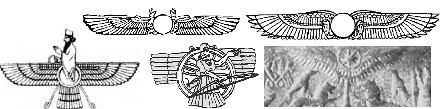 مجموعةمنالرموزالتيتصورتأثيرعقائدالشعوبالأجنبية فيتكوينرمزالإلهالشوباريآشورالثرى والثريابين الشوباريين بناة مدينة آشور والعموريين البابليين مؤسسو دولة آشورفي كتابه الموسوم (من نحن) يقول الكاتب الإيراني بيرة سرس:  نحن الآشوريين القاطنينفي إيران والعراق لسنا سرياناً ، كما أن لغتنا بأي حال من الأحوال ليست سريانية ؟!وفي مجلة (بهرو سوريويو) يؤكد السيد بدروس كيفا في موضوعه (أبحاث وقضايا معاصرة)إلى أن الآشوريين ليسوا من الأرومة الآرامية بل أنهم شعب مستقل مثل السومريين .والحقيقةبرغمماقدتثيره كتاباتهذينالكاتبينالمتخصصين فيالشؤونالآشورية(مصطلحسياسي) من علامات إستفهام لدى العامة وغير المختصين إلا أنهما لم يجانبا الصواب ،ذلكأن الآشوريين الأوائل هم شعب آسيوي من الأرومة الهندو-أوربية وأسمهم القديم الذييتفاخرون به هو شوبارو أو سوبارتو -Shubaru- وهم قبائل بدوية مقاتلة بربرية من منطقةجبال بتليس ، أقتحمت شمال الرافدين الذي كان يقطنه المزارعون السومريون في منتصفالألف الثالث قبل الميلاد وأستقروا هناك .وإلى هذه الحقيقة (الشمال السومري) ، يشير الوزير الكاتب والمؤرخ يوسف رزق أﷲ غنيمةقائلاً : أثبتت التنقيبات التي قام بها الألمان بين سنة ١٩٠٣ و١٩١٤م بأن سكان (إقليم) آشورالقدماء لم يكونوا ساميين (تسمية أبتكرها المؤرخ اليهودي شلوتزر عام ١٨٧١م) بل شمريين(سومريين. )وبديهي أن المعنى من كلام الأستاذ المؤرخ يوسف غنيمة والذي يؤكده الباحث الآثارينورمان بانكروفت هنت -Norman Bancroft Hunt- هو أن شمال الرافدين كان أصلاًموطن الشمريين (السومريون)، لكن قبائل البدو الشوبارية غزته على مراحل زمنية متفاوتةوطويلة كان آخرها في حدود ٢٢٥٠ ق.م ، ولطبيعتهم البدوية فقد عاشوا في الخيام أي أنها لم يعرفوا المدنية بل تسلطوا على رقاب المزارعين السومريين سكان المستوطنات الريفيةالزراعية الشمالية، ولتأكيد حضورهم في المنطقة فقد أرتبطوا بمعاهدة تحالف مع مملكة أبلاوهيّ المعاهدة التي أبرمت ما بين حاكم (إبلا) إبريوم وإنسي آشور توديا السوباري والتي لاتعود لأكثر من ٢٢٠٠ إلى ٢٢٥٠ ق.م، وفي تلك المعاهدة ، تعهد الشيخ الشوباري توديا (وهو أول شيخ في جدول حكم الشيوخ الشوباريين سكنة الخيام) لحاكم دولة مدينة أبلا إبريومبعدم مهاجمة القوافل الإبلية شرط أن لا يخضع الشوباريون للحكم الإبلي المباشر ، ولكنسرعان ما تنصل الإبليون من إلتزاماتهم ،حيث قام (إيبي سيبش) أبن الملك إبريوم بإحتلالذلك المستوطن السوباري وضمه لمملكة إبلا ، حتى تمكن سرجون الأكدي من طرد الإيبليينمن ذلك المستوطن الزراعي السومري الأصول ، ثم تمكن حفيده نرام سين من القضاء علىدولة المدينة (إبلا) وضمها للإمبراطورية الأكدية .وما يهمنا هنا أن الهجرات الواسعة للشوباريين وقلة الحاصل الزراعي في القسم الشمالي منالعراق بسبب عامل التنافس على الأراضي المعدة للزراعة (المحدودة أصلاً) والتي كانتتعتمد أسلوب سقاية الديم علاوة على الضرائب (الأتاوات) التي كان الغزاة الشوباريونيجبونها من المزارعين السومريين ، والتي كانت عادة ما تطبق بأسلوب همجي يناسبعقليتهم البدوية، مما أدى إلى هجرة السومريين في موجات بشرية مكثفة إلى مستوطنالكلدان التاريخي (وسطجنوب الرافدين) ومن تمازج معارفهم ولدت أول حضارة بشرية ،تمكن السومريون من الأخذ بزمامها لزمن بسبب داينميكيتهم وثقلهم العددي في المناطق التياستوطنوها ، قبل أن يسلموا قيادهم لأحفاد الكلدان الأوائل (سلالتي كيش وأكد) ، فالكلدانالجدد (السلالات البابلية بإستثناء السلالة الكشية. )ويمكن تشبيه ما حدث في وسط وجنوب العراق في عهد التمازج السومري بالكلدان الأوائل، بما حصل في عصر الهجرات المكثفة لمجاميع البلقانيين المنحدرين من القبائل الاليريةالبدوية المقاتلة وإحتلالهم لمستوطنات التراقوفريجيين الذين دفعت جموعهم بدورها شعوبما تسمى بالدوريانيين والآيونيين والآيوليين للهجرة إلى شبه الجزيرة الهلينية والقضاء علىالأمبراطوريةالآخية / المسينية في الحرب التي خلدتها الألياذة والمعروفة بحرب طروادة ،وهكذا فقد تمكنت قبائل الغزاة السوباريين (الآشوريون الأصليون) من دفع السومريين إلىالهجرة نحو الجنوب بأعداد كبيرة .ولو أمعنا النظر في شمال الرافدين محور إهتمامنا هنا ، فأنه يمكننا تشبيه ما حدث فيه جراءهجرة القبائل الشوبارية الآسيوية المقاتلة (بناة مدينة آشور) تماماً بما حصل أثر هجرةالشعوب الإيجية المعروفة بأسم البلسيت -Palsit- وبالبابلية- Palastu- من مستوطنهمالأم -Philistia- في أبيروس إلى الساحل السوري القديم الذي يمتد إلى شبه جزيرةسيناء وتأسيسهم لدولتهم الفلسطينية -Palastine- في القرن الثالث عشر ق.م على حسابالكنعانيين الغربيين ، وهو ما حدث تفصيلياً في المستوطن الزراعي السومري القديم الذيكان سكانه السومريون يمارسون فيه حياتهم اليومية ويتعبدون فيه للإلهة السومرية البابلية(إننانا / عشتار)، حيث تمكنت الأقوام السوبارية من فرض إلهها المحلي الجبلي الآسيوي(آشور/ لا يعرف معناه) على المزارعين السومريين ، وبالتالي أستبدال المعبد السومريالمخصص للآلهة إننانا بمعبد خصص للإله آشور في عهد الحاكم السوباري المحلي (أوشبيا)، ومن هذا الإله أستمد ذلك المستوطن السومري أسمه الذي عرف به (آ-أوسار) الذي يتألفمن علامات ليست سومرية أو أكدية بصورة قاطعة ،مع أنها تبدو أقرب إلى السومرية فيشكلها الرمزي ربما بسبب إستخدام الشوباريين للغة السومرية .وفي عهد الحاكم المحلي السوباري (كيكيا) بحدود ٢٠٠٠ ق.م تم بناء سور ذلك المستوطن الزراعي فتحولإلىمدينةصغيرة،ظلتتلكالمدينةعلىهامشالتاريخالرافديحتى أحتلهاالملك العموري البابلي الأصل (شمشي أدد الأول وقرر أن يجعل منها عاصمة لمملكته) ،وهنا يوضح الكاتب الآثوري المعروف إيشو مالك خليل جوارا في ص١٣ من كتابه الموسوم (الآشوريون في التاريخ) فيقول : كانت بلاد الرافدين منذ أقدم العصور تضم القسم الشمالي، ولم تطبع بأسم آشور بإستثناء آشور العاصمة إلا بعد ظهور المملكة الآشورية (أي بعد تأسيس سلالة شمشي أدد الأول وذلك عام ١٨١٣ ق.م. )ومن تسمية تلك المدينة أخذت مملكة شمشي أدد الأول حفيد الكلدان الأوائل الوسط جنوبيينتسمية الدولة الآشورية ، ولو كان الملك شمشي أدد الأول قد أختار عاصمة لمملكته مدينةأخرى كنينوى التي أستقر فيها لاحقاً لتسمت مملكته تلك بأسم تلك المدينة (أي المملكةالنينوية) ولما عرف التاريخ دولة بأسم آشور ولما إدعى اليوم أخوتنا الآثوريون من كلدانالجبال العائدين من تياري وحكاري وأورميا بهذه التسمية الأجنبية الآسيوية التي أبتكرها لهمرئيس أساقفة كانتربري، وذلك حينما أوفد لكلدان حكاري الجبليين وفداً بهذا الخصوص عام١٨٨٦ م ، وطبعاً لم يكن دافع الإنكليز ولا رئيس أساقفتهم مصلحة كلدان الجبال الآثوريين ، ذلك انهم سرعان ما تخلوا عنهم بعد أن أستخدموهم كورقة لتمرير السياسة البريطانية فيوادي الرافدين والشرق الأوسط ، ولم ينجهم من الإبادة إلا كلدان الرافدين الألاقشة .وبرغم أن هنالك من لا يريد أن يعترف بهذه الحقيقة الناصعة كالشمس ،إلا أنها نادراً ماتذكر بشكل عرضي أو بسبب عدم إنتباه الكاتب لأهمية ما يعنيه إيراد مثل هذه الحقيقة علىمجمل طروحاته، وهكذا نجد أن الكاتب المحامي د. جميل ميخا شعيوكا في كتابه الموسوم(أقليات شمال العراق بين القانون والسياسة) الذي حاول فيه الترويج لأفكار حركته السياسيةعبرتسويق نظرية آشورية كلدان وادي الرافدين قد وقع في خطأ قاتل في الصفحة ٧٣ عندما قال : قبل مائة وثلاثين سنة تقريباً أبدل أسم النساطرة (طائفة دينية) إلى الآثوريين ،ثم يمعن في تأكيد أن التسمية الآثورية المستحدثة هي نتيجة لعبة سياسية بقوله في ذات الصفحة: وهكذا نرى كيف لعبت الأيادي الأجنبية (الإنكليز) في تمزيق وحدة الشعب وجعله شتاتمتوزعة التسميات المذهبية الأمر الذي أدى إلى ضياع هويته القومية الصحيحة كأبناء العراق تمتد جذورهم إلى بابل ونينوى . ومرة ثالثة يؤكد دون أن يعلم ليس على طائفية الآثوريينحسب وإنما على أصلهم الكلداني ذلك أن بابل (المدينة الأقدم) كانت كما بينا بالدليل العلمي مستوطن الكلدان الأوائل بعد الطوفان وفخر الكلدان القدماء من بعدهم .كما أن مدينة ننوى ومعناها السمكة، التي يعتقد بأنها قد بنيت من قبل آثور أبن نمرود ملكبابل وفق العهد القديم (بمعنى بنيت على يد البابليين) ، أما وفق المدونات المادية التاريخيةالتي يعتمدها المؤرخون فإنها كلدانية الأصل وذلك ليس لأن أسمها مشتق من أسم مدينة فيالإقليم البابلي ، وإنما لأنها المدينة التي أختارها شمشي أدد الأول البابلي الأصل المنحدر عنالكلدان الأوائل كعاصمة نهائية لمملكته وقام بتعميرها .وتأكيداً على هذه الحقيقة (عدم إنتماء عموريي إشنونا وغيرهم من البابليين المنحدرين عنالكلدان الأوائل ومن تلاهم من رافديين قطنوا لاحقاً في إقليم آشور عرقياً بالشوباريين) ،يؤكد المؤرخ أوبنهايم في كتابه الموسوم بلاد الرافدين على الصفحتين ٢٠٤-٢٠٥ ط ع : يسود التاريخ الآشوري تباين واضح حيث تختلف الفترات الواقعة قبل العصر المظلم(الشوباري) وبعده (العموري البابلي) في مجالات أساسية (سكانية ولغوية)، ويستطرد فيمكان آخر أن شمشي أدد الأول كان فاتحاً أجنبياً (قياساً بالشوباريين الآسيويين) أغتصبآشور(مدينة الشوباريين) وحاول خلق دولة أقليمية .أما نيكولاس بوستيغت في كتابه الموسوم الإمبراطوريات الأولى فيقول عن حكم شمشي أددالأول وسلالته العمورية التي أسست دولة آشور: إن هؤلاء العموريين لم يحاولوا السيطرةعلى شؤون المدينة (آشور) الداخلية ، وكانت عاصمتهم الإدارية شمالي المدينة آشورعلى الضفة الأخرى من النهر في إيكالات -Ekallate-، ورغم أنهم تبنوا التاريخ المحليالآشوري إلا أنهم كتبوا بالقلم البابلي وتحدثوا باللغة البابلية .ويعزز هذا حقيقة الفاصل التاريخي بين الشوباريين /الآشوريين الأوائل الذين هيمنوا علىالمنطقة عسكرياً ثم أنصهروا بالسكان المحليين في العهد التاريخي المجهول التفاصيل لإقليمالشمال وبين السلالات اللاحقة التي حملت التسمية الآشورية نسبة لآشور العاصمة المقدسةلإقليم الشمال .وحري بالذكر أن شمشي أدد الأول عند إحتلاله لمدينة آشور السوبارية (قبل إنتقاله إلىنينوى) لم يبن معبداً (لإله المدينة الأجنبي آشور)، وإنما بنى بسبب من إنتمائه البابلي معبداً(لإله بابل الكبير إنليل /إيليل) وعندما أنتهى من بنائه قال : لقد أطلقت عليك أسم (المعبدالذي هو الثور البري للبلاد / إيما كور كورا) معبد الإله إنليل سيدي داخل مدينتي آشور ..المصدر مجلد سومر رقم ٤١ ص٦٢ بقلم العالم الآثاري يواخيم كيرخر ، وبالمناسبة أيضاً ، بعد إنتقال شمشي أدد الأول للسكن في نينوى فإنه لم يبن معبداً للإله الأجنبي آشور ، وإنماأعاد بناء معبد الإلهة عشتار (حامية أكد / بابل) والذي كان مانشتوسو أبن سرجون الكلديإمبراطور أكد أول من بناه .كما أن شمشي أدد الأول بسبب من أصوله البابلية ، كان أول ملك لإقليم الشمال يستخدماللقب الأكدي -Shar kishat matati- ملك جميع الأقطار وكذلك اللقب الأكدي- Shar kishshati- بمعنى ملك العالم المستمد من أسم مدينة كيش البابلية ثاني عواصم الكلدانالأوائل ، وهو ما يؤكد بأن مؤسس الدولة الآشورية القديمة (نسبة للعاصمة الشوبارية الأصل آشور) لم يكن آشورياً ، وبمعنى أدق لم يكن ملكاً شوبارياً آسيوياً بل كان ينحدر عن الكلدانالقدماء أحفاد الكلدان الأوائل أي السكان الأصليين للإقليم البابلي كما بينا في الجزء الأول من الكتاب.. حول آشور ومدن إقليم الشمال راجع التفاصيل في كتاب نينوى لعالم الآشورياتالدكتور طارق مظلوم والمنقب الآثاري علي محمد مهدي .ولعل خير ما يوضح هذه الصورة ، أي إنعدام العلاقة العرقية ما بين الآشوريين الأوائل/ الشوباريين بناة مدينة آشور ومن تلاهم في حكم المنطقة ممن تسموا أو تكنوا بالتسميةالآشورية من العموريين الوسط جنوبيين الأصل منذ عهد شمشي أدد الأول ، هو أن أثباتالملوك الآشوريين بمعنى حكام دولة آشور منذ أقدم أزمان تاريخهم كما يقول الأستاذ طه باقرفي مؤلفه (مقدمة في تاريخ الحضارات القديمة) يهمل الفترة الشوبارية الأجنبية ويبدأ عادةبفترة حكم شمشي أدد الأول ،وهو ما يتوافق جملة وتفصيلاً مع أثبات اللمو -Limmu-للدولة الآشورية .ومن أهم هذه الأثباتات التاريخية ثبت خرسباد -Khorsabad- وثبت الملوك المتعاصرين-Synchronistic history- وفي جميع الحالات فإن مؤرخي الدولة الآشورية لم يدخلواضمن تاريخهم السلالي عهد الغزاة السوباريين أي ملوك الخيام الآسيويين الذين أسسوامدينة آشور، التي أعطت (مدينة آشور) أو إله الغزاة المحلي للمنطقة وسكانها تلك التسميةالأجنبية الدخيلة .ومعلوم أن عهد هؤلاء الغزاة يبدأ مع شيخهم البدوي توديا -Tudiya- بحدود القرن الثالثوالعشرين ق.م ثم يستمر إلى عهد شيخهم ذو التسلسل رقم ٣٠ وأعني به بوزر آشور -Puzur Assur- في حدود ١٩٦٠ق.م وهو خليفة الشيخ آكيا -Akia- الذي حكم في حدود١٩٨٠٢٠٠٠ /  ق.م ، ذلك أن الحكام الأثني عشر الذين ينسبون إلى الفترة الأخيرة من العصر الشوباري / الآشوري الأول والذين حكموا مستوطنات الشمال الزراعية تلك منذصوليلي -Sulili- حتى آخر الحكام المحليين إيري شوم الثاني- Eri Shum II- الذيقضى عليه الملك العموري الأصل شمشي أدد الأول ، ما هم في ضوء إنعدام المدوناتوالمعلومات الآثارية الدقيقة ، إلا رافديين ظهروا على السوباريين بسبب ضعف السوباريينعهدذاك فحكموا كحكام محليين أو كأمراء يحكمون نيابة عن ملوك السلالات الرافدية الوسطجنوبية ، ولهذا نجد أن تسلسل الحاكم رقم ٣٧ من حكام تلك المنطقة يتطابق في الأسم تحديداً ، وأحياناً في الأسم والفترة التاريخية المتقاربة مع الملك الإيشنوني نرام سين- Naram Sin- أو الملك الأكدي نرام سين ، ومما يدعم هذا الرأي هو العثور على النصف السفلي منتمثال نحاسي يعود للملك نرام سين الكلدي حفيد الملك سرجون إمبراطور أكد في موقع يقعبين قرية باسطي ومنطقة الكلي وكذلك عثر له على مسلة في نينوى .إلا أننا لا بد وأن نأخذ بنظر الإعتبار الإحتمال الآخر ،وهو أن بعض من هؤلاء الحكامالأثني عشر وبخاصة الستة الأوائل منهم ربما كانوا شيوخاً شوباريين تسموا بتسميات رافديةمحلية بسبب تمازج الشوباريين الشديد بالعناصر الرافدية المحلية كما يذهب إلى ذلك الباحثجيمس كرستيان -James Christian- في بحثه الشهير حول ملك كيش الكلدي الشهيرميشالم ، كما يجوز تداخل الإحتمالين .وما يهمنا هنا ، هو تأكيد الحقيقة الناصعة التي مفادها ، أن دولة آشور قد أسستها في الواقعمنجزات حكام رافديين غير آشوريين وبمعنى أدق غير شوباريين ،وهذا ما يؤكده أيضاً عدد كبير من المؤرخين ومنهم المؤرخ (الآثوري) الروسي المولد قسطنطين ماتفيف الذي يوضحالتالي : في العهد البابلي القديم توجهت موجة أخرى من العموريين الذين ينحدرون عنالكلدان الأوائل/ الرافديون الأوائل نحو تلك المدينة (آشور) وتمكنوا من الإستحواذ عليهاودفع العدد الأكبرمن جموع السوبارتو (شوبارو) إلى خارج الحدود وبالتالي تأسيس مملكةجديدة كانت عاصمتها آشور ، ويستطرد أيضاً : أسس الخارجون من بابل (أحفاد الكلدان الأوائل) موطناً لهم في شمال ما بين النهرين كانت أكبرمدنهم آشور .ويقول في موقع آخر : ينتسب الآشوريون ويقصد هنا (العموريون ومنهم آثوريو اليوم) إلى مجموعة الشعوبالسامية ويرجعون إلى البابليين .ويثبت هذه الحقيقة أيضاً مؤرخ آثوري آخر هو إيشو مالك خليل جوارا في كتابه الموسوم(الآشوريون في التاريخ) ص١١ الذي يشير فيها إلى هجرة من يتسمون بالآشوريين العموريين من مسقط رأسهم في بابل التي يسميها سهل شنعار -Shinar- وهيّ تسمية كتابيةتعني بلاد كلدو .المثير للإستغراب حقاً هذا التشبث الغريب بالوهم القومي الآشوري ، رغم إتفاق جميعالمؤرخين الأكاديميين والكتابيين وبالإجماع على أن أصل مؤسسو مملكة آشور سواء علىعهد نمرود (كتابياً) أو عهد شمشي أدد الأول (مادياً) هم أصلاً من البابليين أحفاد الكلدانالأوائل الذين تسموا بتسميات مختلفة نسبة للموضع الجغرافي الذي قطنوه ،وأقصد هنا تحديداً آشور المدينة التي طبعت الإقليم لبعض الوقت بهذه التسمية اللاحقة للإستيطان ،والتي لا تحمل مطلقاً أي مدلول قومي ،ناهيكم عن حقيقة أن ملوك آشور العموريين ،مختلفون لغة وعرقاً عن الشوباريين (الآشوريون الأصليون) الذين أخذ مستوطن آشور(المدينة لاحقاً) عن قبائلهم الآسيوية الغازية أو عن إلاههم الآسيوي تسميته الإقليمية ؟وإذا ما كان الآشوريون الأوائل (الشوباريون) أجانب يتفاخرون بالأسم الوثني لإلههم الجبليالمحلي (آشور) الذي رفض العراقيون القدامى عبادته بدليل عدم ذكر حمورابي له فيمسلته الشهيرة رغم ذكره لإصلاحاته في مدينة آشور كواحدة من مدن الأمبراطورية البابليةآنذاك ، وبرغم ذكره لما يقرب على ٢٥ إلهاً وطنياً بابلياً ، فلماذا مثل هذا التشبث اللامنطقي بالأوهام ؟!!من ناحية أخرى إذا ما كان كلدان الجبال أي آثوريو اليوم يرجعون أصلاً إلى البابليين (أحفادالكلدان الأوائل) بإتفاق جميع العلماء ، ومن بين تلك الشهادات شهادة العالم الروسي الآثوري (قسطنطين ماتييف) وغيره من المؤرخين الذين يؤكدون ذلك ، فلماذا أذن كل هذه المهاتراتالكلامية ولمصلحة من تلغى كل أرتباطات كلدان الجبال التاريخية العرقية الكلدية والوطنيةالرافدية ..ولماذا التشبث بالتسمية الشوبارية / الآشورية الأجنبية الوثنية ؟إذا كان مبعث ذلك ، أن بلدات المسيحيين اليوم (والتي لا تمثل نسبة ٤٠٪ من مجموعمسيحيي العراق) تتوزع في المناطق الشمالية (المحتلة معظمها من قبل الكورد) والتي كانتيوماً تابعة (سياسياً) للدولة الآشورية الموزائيكية الشعوب، فيا له من مبرر واه ، لا سيماوأن معظم تلك البلدات قد أسست على أسس مدن ذات أصول أكدية وطنية وأصول شوباريةأجنبية قديمة وأصول شومرية محلية وطنية أقدم ؟!!لقد أعترف (بيرة سرس) بأن أصل تسمية آشوري هي تسمية آسورابي (المحرفة عن كلمةسوباري بقاعدة تبادل الحروف اللغوية الشائعة) ، ولو عدنا للتاريخ القديم لوجدنا أن العديدمن المدونات التاريخية تذكر الدولة الآشورية بأسم (بلاد شوبارو)، وذلك خلال ما يقرب منألفي عام ٢٢٥٠-٦٠٤ ق.م ، أما إستخدام تسمية آشور والدولة الآشورية فقد كان إستخداماً محلياً محضاً ، لا بل أن بعض الملوك الآشوريين قد أعترفوا صراحة بالتسمية الشعبيةللإقليم (بلاد سوبارتو أو شوبارو) وذلك في عدد من نصوص الفأل الشهيرة .وأذن فالآشوريون الأوائل (شوبارو أو سوبارتو- )Shubaru- الذين بنوا مستوطن آشوروعبدوا إلههم الآسيوي الجبلي (آشور /آ-أوسار- )A usar- هم شعب أجنبي غاز طردمعظمه من شمال الرافدين في العهد البابلي القديم وأنصهرت بقاياه في بوتقة العموريينالمنحدرين عن أسلاف الكلدان الذين تسموا بالآشوريين (تسمية إقليمية) نسبة لعاصمة ملكهم(آشورالشوبارية. )كما أن تسمية آثوريي اليوم (أثرايي) هي غير تسمية آشوريين (الأقليمية القديمة)، لأنهاوبمنتهى البساطة تعني الوطنيون أي السكان المحليون نسبة للأرض (الوطن /أثرا) ، ولوتناولناها من الوجهة الكتابية (العهد القديم) فإنها مشتقة من آثور البابلي الأصل أبن الملكنمرود والذي بنى مدينة نينوى بحسب ما جاء في سفر التكوين - تك ١١١٠ :  وهو أي آثور بن نمرود البابلي بن كوش بن حام وهو الذي بنى نينوى ليس آشور بن سام، وفيكلتا الحالتين لا علاقة للآثوريين عرقياً أو لغوياً بالآشوريين الأوائل (الشوبارو) سواء علىصعيد الوثائق التاريخية أو المدونات الكتابية .وإلى ذلك يشير العالمان العراقيان الدكتور فاضل عبد الواحد والدكتور عامر سليمان فيكتابهما المهم (عادات وتقاليد الشعوب القديمة) الذي نستل منه العبارة التالية (الواضحةكالشمس: ) لا علاقة تاريخية بين الآشوريين (الشوباريين الآسيويين) في التاريخ القديم ومنيتسمون بالآشوريين (الآثوريين / كلدان الجبال) في العصور الحديثة / ص٢٥ ط ١٩٧٩ .أما العموريون المنحدرون عن الكلدان الأوائل (بناة أريدو وكيش) الذين أسسوا سلالاتحاكمة في الشمال وكانت أقدم عواصمهم (مدينة آشورالسوبارية) فإنهم قد أستخدموا جغرافياًأي إقليمياً (وأؤكد هنا على كلمة إقليمياً ذات المدلول السياسي) تسمية آشوريين نسبة للدولةالآشورية (الأقليم)، مثلما يتسمى الكلدان المقيمين اليوم في أميريكا بالأمريكيين ودولتهم هيأميريكا ، لكن هذا لا يعني أن قوميتهم أمريكية لأن أميريكا هي تسمية جغرافية سياسية وطنيةأقليمية مثل بابل أو آشور تماماً ولكنها ليست تسمية قومية للمنحدريين من العموريين الذينيرجعون لأسلاف الكلدان من الرافديين الوسطجنوبيين الكلديين الأوائل بناة كيش وأريدو .وهكذا يمكننا أن نقسم تاريخ إقليم الشمال إلى أربعة عهود رئيسة هيّ :العصر السومري القديم ، وهو عهد إنتشار المستوطنات الزراعية في إقليم الشمال وأشهرها هيّ مستوطنة الأربجية قرب الموصل والتي تعود إلى طور حلف ٤٩٠٠-٤٣٠٠ ق.م ويستمر العهد السومري القديم هذا أو عصر ما قبل السلالات حتى القرن الثالثوالعشرين ق.م أي منذ التاريخ المجهول / عصر ما قبل التاريخ أو ما قبل الكتابة إلى عصرفجر السلالات ٣٠٠٠-٢٤٠٠ ق.مالعصر الشوباري / الأكدي / السومري الجديد /الشوباري أو (العصر الآشوري الأول) ، ينقسم هذا العصر إلى عهدين ، يبدأ العهد المبكر بغزو السوباريين الآسيويين (الجبليون)لشمال العراق القديم ، ثم تمكنهم بعد هيمنتهم العسكرية على المنطقة من تأسيس مدينةآشور على أصل مستوطن زراعي سومري ،ويستمر عهد الهيمنة الشوبارية هذا من القرنالثالث والعشرين ق.م حتى أواخر القرن العشرين ومطلع القرن التاسع عشر ق.م ، فيهذا العهد بقي الشمال الرافدي جزءاً من الوطن الرافدي الواحد بإستثناء فترة التدخلاتالإبلية ، وقد كانت العواصم الرافدية الجنوبية كمدن أور وأوروك أو الوسطية كمدينة بابلوضواحيها ومن أشهر تلك الضواحي مدينتي كيش وأكد علاوة على إيشنونا البابلية تمثلالسلطة المركزية للبلاد .أما العهد الثاني فيبدأ بسيطرة شمشي أدد الأول ١٨١٣-١٧٨١ ق.م وأبنه أشمي دكان ١٧٨٠-١٧٤١ ق.م على الإقليم الشمالي وتأسيس سلالة وطنية أدت منجزاتها إلى تأسيس دولة آشور التي أخذت أسمها من مدينة آشور عاصمة الإقليم الأولى، علماً أن شمشي أدد الأول سرعانما نقل إدارة المملكة إلى مدينة إيكالات بسبب الأعداد الكبيرة للسوباريين في مدينة آشورثم أنتقل بعدئذ ليستقر في نينوى التي عمرها وجعلها مدينة واسعة ، وفي فترة حكم أشميدكان أبن شمشي أدد الأول عاد إقليم آشور إلى العرش البابلي في عهد الملك حمورابي ،وينتهي هذا العهد بإستيلاء عدد من السلالات الأجنبية على إقليم آشور كان آخرها الفرعونأمينحوتب الثالث ١٣٨٦-١٣٤٩ ق.م -Amenhotep III- والملك الحثي شوبيلوليوما١٣٨٠-١٣٤٠ ق.م .تميز العهد الثاني من هذا العصر بتبادل سيطرة العراقيين القدماء الوافدين من وسط وجنوبالعراق على إقليم الشمال تارة ووقوعه تارة أخرى تحت السيطرة الأجنبية الحيثية والميتانية(الحورية) لعدة قرون، ثم تلاشيه تماماً من خارطة المنطقة أثناء إستيلاء أمينوحتب الثالثقبل إسترداده ثانية من قبل الحيثيين ، وقد كانت سيطرة المصريين على الإقليم مؤقتة ، أماالميتانيون فقد أنقطع دابرهم من المنطقة التي عاشت فراغاً سياسياً وأمنياً لما يقرب من ربعقرن حاول الحثيون أن يسدوه دونما جدوى .ومن الجدير بالذكر أن بعض المؤرخين يجعلون من تاريخ ١٥٢١ ق.م نهاية العصر الآشوري القديم على أساس أن إستقلال بوزر آشور الثالث -Puzur Assur III- بالمنطقةعام ١٥٢٠ ق.م هو مطلع العصر الآشوري الوسيط ، ولكنني أرتأيت غير ما أرتآه البعض من المؤرخين، لأن إستقلال بوزر آشور بالإقليم لم يكن إستقلالاً ناجزاً بل أنه لم يتمكن أصلاًمن تأسيس سلالة حاكمة طويلة الأمد ، إذ أنتهت فترة حكم سلالته المضببة بإستيلاء دولةميتاني أو خانيكلبات على الإقليم وإقتطاع هذا الجزء من وادي الرافدين وضمه إلى الدولةالميتانية حيث يطلق على تلك الفترة من حكم الملك بوزر آشور الثالث حتى إيريبو أدد الأولبالفترة المظلمة ، والتي كان فيها الحكام الآشوريون مجرد دمى تحركها أهواء وسياساتالملوك الميتانيين .عصر إقليم الشمال الوسيط أو عصر إنقسام العراق القديم إلى مملكتين بابلية عاصمتها بابل وسط جنوبية وآشورية شمالية عاصمتها آشور ، يبدأ هذا العصر بحكم الملك القويآشور أوبالط الأول --Assur uballit I ١٣٦٣-١٣٢٨ ق.م ، الذي يقول عنه بوستيغت بأنه أول ملك حقيقي لآشور ،إذ تحولت آشور في عهده من دولة مدينة تجارية مسالمة إلى عاصمة بلد دعي (بلاد آشور) ص ١١٦ الإمبراطوريات الأولى .يتميز هذا العصر بإندماج بقايا السومريين والسوباريين القدماء والشعوب الغازية التيأستقرت في إقليم الشمال من حيثين وحوريين وكوتيين بالعموريين الوافدين من وسطوجنوب الرافدين وبداية تكوين ملامح الهوية الوطنية الجديدة للإقليم الشمالي الذي كان برغمإستخدامه للغة الأكدية / البابلية والقلم الأكدي / البابلي ، غير أن تأثيرات الأقوام الهندوأوربيةصارت تنأى به شيئاً فشيئاً عن الأصل الوسط جنوبي للكلدان الأوائل ، كما أن عامل التقادمالزمني للكلدان الأوائل الوسط جنوبيين من الذين أستقروا في الإقليم الشمالي منذ العهدالأكدي أضعف عندهم إنتمائهم الوسط جنوبي بفعل العامل الجغرافي، مما جعلهم يدورونإلى حين في بوتقة التمازج الموزائيكي لسكان إقليم آشور .لهذا نجد أنه برغم تمكن بعض الأسر ذات الأصول العمورية من تأسيس سلالات حاكمةفي إقليم الشمال غير أن نظرتها إلى بابل والحضارة البابلية كانت مزيجاً متوزعاً بين الحبوالكراهية كما يقول ليو أوبنهايم في الصفحة ٢٠٨ من كتابه الموسوم (بلاد ما بين النهرين / ط٢- ١٩٨٦)، وقد أنتهى عهد الملوك الأقوياء الذين خلفوا آشور أوبالط الأول فعلياًبعد أغتيال الملك القوي توكلتي ننورتا ١٢٤٣-١٢٠٧ ق.م على يد أبنه آشور نادن أبلي وكذلك إغتيال الملك تجلاثبلازر الأول ١١١٤-١٠٧٦ ق.م ، لكن هذا العهد واصل إستمراره بواسطة مجموعة من الملوك الضعفاء كان آخرهم آشور دان الثاني ٩٣٥-٩١٢ ق.م ، لكن الفترة الأخيرة من هذا العهد كانت بصورة عامة عهد إنحلال وضعف ، ويذكر الأستاذباقر: أستمرت تلك الفترة المظلمة الأولى قرابة القرن والفترة المظلمة الثانية أثر إغتيالتجلاثبلازر الأول ما يقرب من ١٦٦ عاماً عاد فيها الإقليم إلى حكم السلطة المركزية في بابل على عهد السلالة البابلية الرابعة الشهيرة بملكها نبوخذ نصر الأول ١١٢٥-١١٠٤ ق.م .ويذكر المؤرخ جورج روو في الصفحة ٣٧٨ من كتابه الموسوم (العراق القديم: ) في نهايةالقرن العاشر ق.م أي بعد ما يقرب من ألف عام من تأسيس شمشي أدد للدولة الآشورية لمتكن المساحة التابعة للدولة الآشورية لتزيد على شريط ضيق من الأرض لا يكاد يبلغ طوله المائة ميلاً ولا يزيد عرضه على الخمسين ميلاً .العصر الحديث (الإمبراطوري) ٩١١-٦١٢ ق.م ، في الواقع أن كل المجد الذي يرفل به تاريخ إقليم آشور إنما يعود الفضل فيه للفترة التي تقرب من ثلاثة قرون ، حيث أزدهرتفيها المملكة الآشورية لتتحول في بعض من فتراتها القصيرة إلى إمبراطورية واسعة أمتدتمن أرمينيا حتى بلاد مصر .ينقسم التاريخ الإمبراطوري إلى عهدين ، الإمبراطورية الأولى التي أبتدأت مع حكم الملكحدد نيراري ٩١١-٨٩١ ق.م -Adad Nirari - وخلفاؤه الذين كان آخرهم آشور نيراري الرابع -Assur Nirari V- حيث دام حكم هذه الأمبراطورية زهاء ١٥٠ عاماً وفي عهد هذه الأمبراطورية جرى إكتساح بابل عسكرياً ، لكن بابل رفضت حكم الدولة الآشوريةالمباشر فحكم بضعة ملوك في بابل بأسم الملوك الآشوريين الفعليين ، ومن أشهرهؤلاءالملوك نبوناصر الذي وصلت التسجيلات الفلكية في عهده مرحلة راقية ولكن ما يؤخذ عليهتدميره لحوليات الملوك الكلدان الذين سبقوه ، وفي هذا العهد أيضاً حكمت الأميرة الكلدانيةشمورآمات كملكة أم ووصية على عرش آشور، وقد بدأ الضعف يدب في أوصال هذهالإمبراطورية منذ عهد الملك القوي شلمنصر الثالث الذي أنتهى بثورة داخلية قادها أحدأبنائه المسمى آشور دانن إبلي عام ٨٢٠ ق.م .بدأ العهد الإمبراطوري الثاني بثورة داخلية أيضاً قادها الملك تجلاثبلاصر الثالث - Tiglath-Pileser III ٧٤٤-٧٢٧ ق.م ضد أخيه آشور نيراري الخامس، وقد تمكن تجلاثبلاصر من قتل أخيه والسيطرة على العرش،  ويمتاز عهد هذا الملك العاتي بإبتكاره لإسلوب تهجيرسكان المدن والمناطق الثائرة وإسكانها في مناطق قريبة من مركز الدولة الآشورية لكسر روح السكان الوطنية وسهولة كسرها عسكرياً ، وكان هذا الملك أول ملك يحكم بابل بصورةمباشرة وذلك عام ٧٢٩ ق.م ، لكن حكمه المباشر لم يستمر لأكثر من عامين ، ثم حكم أبنه شيلمنصر الخامس لمدة خمس سنوات أتسمت بالضعف ، فتداعت الإمبراطورية وعادتإلى حدودها الإقليمية السابقة ، وهنا قفز إلى سدة الحكم قائد طموح لا يعرف أصله أنتحلأسم ملك أكد الكلدي العظيم شاروكين ليؤسس سلالة حاكمة سميت بالسلالة السرجونية التي تمثل ذروة مجد الإمبراطورية الآشورية ، أتسم عهد الإمبراطورية الثاني برفض البابليينالكامل للحكم الآشوري وبالثورات المستمرة، وفي المقابل أتسم حكم هذه الأسرة بإزدواجيةمشاعرها بين الولاء ومحبة بابل كما في عهدي أسر حدون وشمشي شمو كين وبين القسوةوأرتكاب الفضائع كما في عهدي سنحاريب وآشوربانيبال ، كما أتسم عهد هذه الأسرة بتبديلاللغة الرسمية للإقليم من الأكدية القديمة (لهجة إقليم آشور البابلية) إلى اللغة الآرامية الكلدانية(آرامية الرافدين) وذلك في عام ٧١١ ق.م إبان عهد الملك سرجون الثاني . وقد أنتهى حكم هذه الأسرة على يدي الملك البابلي نبوبلاصر وحليفه الميدي كي إخسار عام ٦١٢ ق.م .وهكذا يتبين بأن تاريخ دولة آشور هو تاريخ الدولة المنعطف أو بشكل أدق تاريخ دولةالتقاطع ، لأنها مزيج من ثقافات الشعوب التي صنعتها ،وفي ذلك يقول الأستاذ باقر فيالصفحة ٥٢٩ من كتابه الموسوم (مقدمة في تاريخ الحضارات): إن الثقافة الآشورية إلى جانب صلتها بالحضارة الأم السوبرية (شوبارو) والبابلية أثرت وتأثرت بدورها بثقافاتشعوب أخرى كثيرة .إن الإثباتات التي أوردناها تؤكد وبشكل لا يقبل الجدال بأن المفهوم الآشوري هو مفهوموطني/ إقليمي وليس كما يتوهم البعض بكونه تسمية قومية ، لأن هذا كما بينا بالدليل الماديالعلمي من رابع المستحيلات ، وإن لم يكن الآشوريون القدماء قومية في الماضي البعيد كماأثبتنا ، فكيف يمكنهم أن يكونوا قومية اليوم ؟؟؟أن أمام أخوتنا كلدان الجبال (الآثوريون) الذين يتمسكون بالتسمية الآشورية الأجنبية خيارينلا غير ، فإما أن يتسموا بتلك التسمية الوثنية الأجنبية الآسيوية الدخيلة ويتخلوا عن إنتمائهم الوطني العراقي الرافدي ، وإما أن يتمسكوا برافديتهم ويعلنوا كلدانيتهم ، والأمر أولاً وأخيراً متروك لهم ولمستوى وعيهم وأستيعابهم لحقائق التاريخ بعيداً عن الخلط الذي يعتمده البعضللأوراق الدينية والطائفية والجغرافية ، والتي يحسن البعض الآخر تمريرها من خلالخلطها بأوراق القضية القومية .أن من يريد أن ينتمي للآشوريين عرقياً ينبغي عليه أن يفهم بأن الآشوريين الأصليين(السوباريون/ شوبارو) كانوا قبائل موزائيكية بدوية جبلية آسيوية غازية مثلهم مثل الحيثيينوالكوتيين والحوريين واللولوبيين واللوديين ،لا تعرف لهم لغة أو قومية ، ذلك أنهم أستخدمواإبان تواجدهم وهيمنتهم لغة السومريين سكان الإقليم الشمالي الأصليين مثلما أستخدمت فيالإقليم اللغة الكلدية الأم أبان عصر ميشالم والهيمنة الأكدية، والشوباريون كما بينا شعوبموزائيكية تختلف لغة وعرقاً عن العموريين (مؤسسو دولة آشور) الذين يرجعون للبابليينالمنحدرين عن الكلدان الأوائل .أما الكلدان كما بينا في موضوع (أصل التسميات القديمة) فهم سكان العراق الأصليونالوسط جنوبيين الذين يعودون عرقياً إلى ما أتفق بعض العلماء على تسميتهم بالساميين /الأكديين القدماء أو الرافديين الأوائل سكان مستوطن الكلدان التاريخي وبشكل أدق الكلدانالأوائل ، وأن لغتهم الأم -Ursprache- هي اللغة الرافدية الأم-  Kaldiyoutha Atiqtaor Lushana D Eridu- التي تأسست في بيث نهرين منذ القدم ، وقد عمد المدرسيونإلى نسبة لإنجازات أبنائها اللاحقة بالأكدية التي ميزها المؤرخون أيضاً بلهجتيها الأقليميتين(البابلية نسبة لأقليم بابل والآشورية نسبة لأقليم آشور) علماً أن الأخيرة (الآشورية) لم تستخدمداخل الحدود الرافدية ، ومن تلاقي هذه اللغة الأم الرافدية بلغة الكنعانيين التي تطورت منالرافدية القديمة في مستوطنها الجديد (الساحل السوري القديم) نشأت لغة الأخلامو آرمو(الآرامية) التي تطورت بدورها عبر العصور ، ومن امتزاجها بالكلدانية تفرع عنها لهجاتالسورث التي نستخدمها اليوم والحافلة بمفردات رافدية توارثناها أباً عن جد خلال آلافالسنين من لغتنا الكلدانية الأم التي تأسست في مستوطن الكلدان التاريخي (القطر البحري)الذي يرجع إليه عموريو الدولتين البابلية الآشورية والأكديون على حد سواء .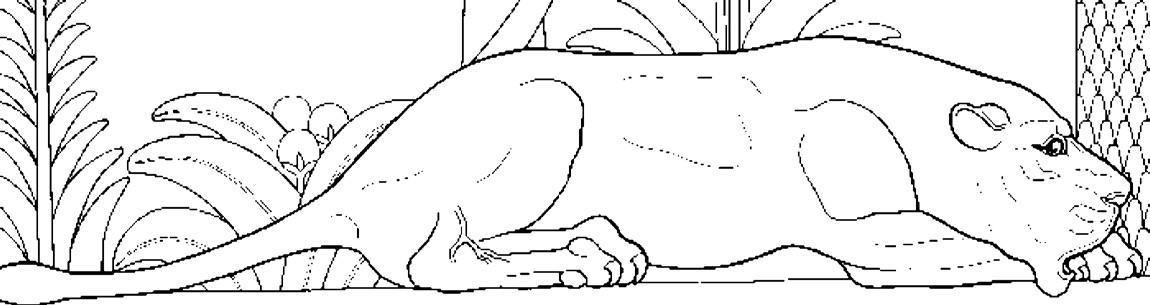 تصويب لمغالطاتإدعاءات ومغالطات مبرمجة :دأبت الواجهات السياسية وفق رؤية منهجية مقررة على أعضائها والمحيط الذي يتحركونفيه على تكريسمجموعة من الأفكار المبرمجة الخاطئة لإحتواءالرافديينالناطقين بالسورثمن الذين لا يتبعون كنسياً طقس الطائفة الآثورية ، مستثمرين فرصة الفراغ الفكري الذيرسخت له منذ منتصف القرن الماضي العقلية الشوفينية المتمثلة بحزب البعث العربيوالحزب الناصري ، اللذين تبنيا نظرية إستعراب المواطنين غير العرب ، وفقاً لبرامج عملتلك الأحزاب منطلقين من عبارات غيبية تمييزية (العرب .. خير أمة أخرجت للناس. )في ظل ذلك الفراغ الفكري وهيمنة الأفكار الشوفينية العروبية ومحاربة الإنتماء الوطنيللعراقيين عبر تشويه التاريخ الوطني العراقي وحذف ما يقرب على ألف وثلاثمائة عام منتاريخ العراق إبتداء بالغزو الأخميني وأنتهاء بالغزو الإسلامي للعراق وبلاد الشام ، علماًإن مفردة (غزو) المستخدمة في موضوعنا هذا لا تعني هنا إلا إلآ مفهوماً عسكرياً ،يطابقتماماً ما أستخدمه العرب المسلمون في وصفهم لحروبهم السابقة مثل (غزوة بدر وغزوة أحدوغزوة الأحزاب وغزوة خيبر) وغيرها من غزوات ، لاسيما وأن دافع جميع هذه الأعمالذات الطابع العسكري هو غزو مجموعة بشرية لمجموعة أخرى لغايات محددة تختلفبإختلاف الغزاة .وعوداً على بدء ، فقد تعمدت المناهج الدراسية العراقية لأسباب بعيدة عن المنطق إلىإلغاء الهوية الوطنية العراقية وتذويبها في الهوية العربية (المطاطة) التي تفتقد للمنطقالعلمي وللموضوعية ، ذلك أن تلك الهوية (العروبية) التي يشبهها الباحث الإجتماعي المسلمسليم مطر بمؤسسة حزبية تحتوي ضمناً كلداناً وآراميين وتركماناً وقبطاً وبربراً وأمازيغاًونوبيين وكورداً وأفارقة مستعربة علاوة على الأعداد الحجازية الهامشية التي ذابت منذقرون في المجاميع الوطنية التي حلت بينها، وقد أشرت إلى ذلك في العدد الأول من المجلةالساخرة (المطرقة) التي تصدر عن دار نشر كالدينس فور كالدينس / الولايات المتحدة وذلكفي العمود المعنون.. كتب تاريخ العراق المدرسية تلعب الطفيرة ؟!ذلك أنه في ظل غياب الحصانات القومية الموضوعية التي رسخت لها العقليات الشوفينيةالحاكمة من ناحية، وطابع العلاقة الرسمي الحساس بين رئاسات المؤسسة الدينية ( للناطقينبالسورث)، مما أدى إلى إختلاق مناطق عزل عرقية ما بين أبناء الشعب الواحد واللغةالواحدة والدم الواحد لخلافات أو تنويعات في التفاصيل العقائدية من نوع هل يرسم الصليبمن اليسار إلى اليمين أو بالعكس ، والتي تشبه في تفاصيلها الصغيرة تلك الحوارات العقيمةحول (ماهية جنس الملائكة) بمعنى هل الملائكة من جنس الذكور أم الإناث في الوقت الذيكانت فيه مدافع محمد الخامس تدك أسوار القسطنطينية ، مما أطاح بالإمبراطورية البيزنطيةفنكبت أوربا وبلاد المشرق على حد سواء !!هذا الخواء الفكري والعزلة ما بين أبناء الدم الواحد التي أوجبتها دوافع عديدة سهلت عمليةاللعب على عقول العامة من خلال خلط الأوراق الدينية بالأوراق القومية والوطنية، ومكنالأحزاب الآشورية (تسمية سياسية) إلى إشاعة نمط من الأفكار التي كانت تأمل منها وضعالعصا في عجلة أي نهوض قومي كلداني ،وذلك قبل إنتقالها إلى تكتيكات ما بعد سقوطالنظام الصدامي ومواجهتها لحقيقة (هامشية العامل العددي الآثوري) قياساً بعامل العددالكلداني السرياني (كلدان الرافدين القدامى. )والحق فإن مثل هذه المغالطات عادة ما تجوز على العامة الذين يفتقدون للرؤية القوميةالسليمة وللثقافة والحس التاريخي بسبب المناهج العروبية الشوفينية التي تعمدت إلغاءالحس الوطني العراقي وإعادة أصول جميع السكان الناطقين اليوم (رسمياً) بالعربية إلىالحجازيين وجيرانهم ، وكأن البلاد التي غزوها مثل وادي الرافدين والشام ومصر ودولالشمال الأفريقي الأخرى كانت قبل (مكرمة الإحتلال الحجازي) أرضاً جرداء خالية منالسكان ومدن أشباح ؟!!ولعل من أهم تلك المغالطات التي ما زال المنتمون إلى هذه الأحزاب يلوكونها كالعلكةويكررونها في كل حين ، رغم عشرات لا بل مئات الدراسات والمقالات (الفردية) التيدحضت تلك المغالطات والتي نشرها المثقفون الكلدان من الناطقين بالسورث على أختلافطوائفهم :إدعاء أن الكلدان طائفة حسب! إدعاء أن كلدان اليوم ليسوا كلدان الأمس ، أما الآثوريون فهم أحفاد آشوريي الأمس! إدعاء أن الكلدان لم يكونوا شعباً وإنما كهنة وسحرة وعرافين! إدعاء أن الكلدان قد حكموا وادي الرافدين لفترة لا تتجاوز ثلاثة أرباع القرن! إدعاء أن سكان القرى المسيحية (دشتا وطورا) هم آشوريون وليسوا كلداناً !إدعاء أنقراض الكلدان بعد سيطرة المسلمين على وادي الرافدين! إدعاء أن منجزات جيش دولة آشور هي منجزات قومية! إدعاء أن شمور آمات (شميرم) آشورية قومياً !إدعاء أن العهد القديم يصلح ككتاب مدرسي للتاريخ! إدعاء أن مصطلح (علم الآشوريات) يعني علم تاريخ وادي الرافدين! إدعاء أن الإستخدام المجازي (اللغة الآشورية) يثبت قومية الآشوريين! إدعاء أن إقليم الشمال كان يسمى آشور منذ العصر المجهول وحتى يومنا هذا! إدعاء أن السريان والآشوريين الأوائل / الشوباريون هم عرق واحد! إدعاء تعذر معرفة إنتساب الناطقين بالسورث .. إلى بابل أم آشور ؟!هذه هيّ أهم المحاور التي يستخدمها أعضاء هذه الأحزاب ومناصريهم لإحتواء العامةمن الناطقين بالسورث ، وبخاصة لكسب المتحمسين للوحدة والغيارى على اللغة ممن لايمتلكون الخلفية العلمية الأكاديمية أو المعرفة بالمخططات الحقيقية لمروجيها ، وقد كنتشخصياً قد أجبت على مثل هذه الإدعاءآت الخاطئة في مجموعة كتبي (أور الكلدان- بغداد١٩٨٨م) ، (الكلدان شمس لا تنطفئ - ديترويت ١٩٩٧م) ،(الآشوريون .. سكان دولة أمقومية - ديترويت ٢٠٠١م)، وكذلك في الصحف المهجرية التي تصدر في الولايات المتحدةوكندا وأستراليا ، وبخاصة مجلات (الحارس الكلداني وبابل اليوم وكلدو والمطرقة والقيثارةوالشرق الأوسط والحقيقة والكلمة) ، وأيضاً من خلال مجموعة من الدراسات التي منالمؤمل أن أدرجها ضمن كتابي القادم .إدعاء أن الكلدان طائفة حسب !من المعلوم أن البشارة المسيحية دخلت أرض الرافدين مطلع الجيل الأول على يدي الرسولتوما وهو في طريقه إلى أرض شهادته في الهند ومار أدي أحد تلاميذ السيد المسيح السبعين(بمعنى ٧٢ بحسب متى ومرقس)، ومن ثم تبعه تلميذه مار ماري بعد صعود سيدنا إلى السماء بثلاثين سنة بحسب أخبار فطاركة كرسي المشرق ، وعندما دخلت البشارة أرضالنهرين (بيث نهرين) كانت السيادة للثقافة واللغة الكلدانية الزاهرة التي رسخ لها عباقرةأمثال كيدينو ونبو رماني وسيدينو وبرحوشا (بيل ريش إيشيشو/ بيروسس) علاوة علىمدارس الكتبة الكلدان أمثال (إيكور ذاكر) و(سين ليقي أونيني) و(أخوتو) و(خونزو)، لكنالأسم الكلداني كان قد شوه في العهد الأخميني لكسر الروح الوطنية ، فألحقت به وببابل(كأس الرب الذهبية وزهو الكلدانيين) من الإتهامات ما جعل متقبلي البشارة الجدد ينفرونمن ذلك الأسم الذي أشتهر في العهود الوثنية بالجبروت وأرتبط في بعض أسفار العهد القديمبالخطيئة فصاروا يتسمون سرياناً (سورايي أو سوريايي) التي تعني مسيحيين (مشيحايي)تماماً مثلما تؤدي كلمتي (شوف وباوع العراقيتين المحليتين) إلى معنى واحد هو (أنظر) ،وأسم سورايي أو سوريايي جاء من أسم سوريا الذي من المرجح أنه قد أشتق بدوره من أسمالملك الخرافي السوري المحلي (سورس)، لكن هنالك وجهات نظر أخرى بعضها لغويوبعضها الآخر ينحو منحى جغرافي أو سياسي محض وبعضها دلالي (أي دلالة أسم بدلالةأسم آخر)، المهم هنا أن المسيحيين الرافديين (الكلدان) تخلوا عن الأسم الرافدي القوميالقديم (كلدو / كلدايي) وأعتمدوا بدلاً عنه الأسم العالمي الروحي (سوريايي) طاوين بذلكصفحة وثنيتهم .ولو راجعنا التاريخ المسيحي للعراق لوجدنا أن أول كنيسة رافدية رئيسة أسست في العراقلم تكن في أقليم آثور وإنما كانت في إقليم بابل وتحديداً في ساليق في موقع بيت الأصنام وهومعبد وثني كان يعود للملك أفراهاط ، وكانت تلك الكنيسة الأولى قد بناها الطوباوي مارماري على شكل كوخ كبير ومن هذا الشكل أخذ الموضع والكنيسة تسميتهما ، ولأهميتهاأوعز مار ماري أن لا تتم رسامة الرؤساء إلا فيها، ويؤكد ذلك روفائيل بابو أسحق في كتابهالموسوم (تاريخ نصارى العراق. )ثم بنى الطوباوي مار ماري كنيسة ثانية في منطقة (دير قني أو دير ماري) في موقع تلولالدير شمالي مدينة العزيزية الحالية الواقعة جنوبي بغداد ، وقني أو قنى نبيلة فارسية منالأسرة الحاكمة ، لكنها (بحسب الحموي) أخت الملك أفراهاط التي قبلت البشارة المسيحيةعلى يد الطوباوي مار ماري .والحق فأن كنيسة قني تضاهي كنيسة كوخي منزلة لأن القديس مار ماري هو الذي بناهاولأن فيها قد دفن الطوباوي مار ماري كما تشير إلى ذلك بعض المصادر ومنها كتابالتنبيه والأشراف ،ولا بد من الإشارة إلى أن ماري بن سليمان صاحب أخبار الفطاركة قدأشار إشارة عابرة بأن كنيسة داورتا ضمن حدود كرخ بغداد كانت الكنيسة الثانية التي بناهاالطوباوي مار ماري ، أما ثالث كنيسة فقد بنيت في الإقليم البابلي أيضاَ وتحديداً في كشكرأو كسكر قرب واسط (ملكيئوم القديمة) وأطلالها باقية حتى اليوم .كما أن الكرسي المميز بين كراسي كنيسة المشرق كان كرسي كرخينا في مملكة ميشان /محافظة ميسان (آخر الممالك الكلدانية في بيث نهرين) وتشمل العمارة والناصرية والبصرةوالأحواز ،وقد أسس هذه المملكة الملك الكلداني يوسب بر سكد أودو ناق عام ١٢٧ ق.م و أستمرت حتى عام ١٨٧م أو ٢٢٥م، إلا أن أول كرسي جاثاليقي لكنيسة المشرق كانفي كوخي (كوتم / المدائن) قرب سلمان باك الحالية ، حيث كانت تعقد في ساليق المجامعالكنسية ومن أشهرها مجمع مار أسحق عام ٤١٠م ، علماً أن هنالك من المصادر ما تجعلمن كرسي كشكر في الإقليم البابلي الأقدم بين كراسي المشرق ومنها كتاب (أخبار فطاركةكرسي المشرق)، مع أن ذات المصدر يشير إلى أن أول أسقف كان قد أسيم لكرسي المشرقحدث في ساليق عند إجتماع مار ماروثا أسقف ميافارقين مع مار إسحق الجاثليق وترتيبهماللقوانين الكنسية ،وكان من جملة تلك القوانين بحسب هذا المصدر هو ترتيب أسقف كشكركأول الأساقفة وناطر الكرسي ،مما يؤكد بأن نشأة المسيحية وأنتشارها وتمركزها كان فيوسط وجنوب العراق بمعنى الإقليم البابلي .ولو عدنا بذاكرتنا إلى حادثة زيارة الملوك المجوس القادمين من الشرق بمناسبة ميلاد الطفليسوع وإشارة الكتاب المقدس الواضحة إلى أن هؤلاء المشارقة (مدنحايي) كانوا من الفلكيين، فإن من حقنا أن نتساءل ومن غير علماء الكلدان قد أشتهر برصد الأفلاك ودراستها ؟ حتى أن العالم الرياضي الفلكي كيدينو الكلداني يعتبر اليوم صاحب أول تسجيلين علميين دقيقين لمذنب هالي. وبسبب تمركز المسيحية في مستوطن الكلدان التاريخي التي تعودبداياتها الإيمانية (كما نعتقد لحادثة الولادة المعجزة)، مع أنها قد أبتدأت عملياً بالرسولتوما ، ولكون المسيحية ديانة عالمية غير عرقية وروحانية غير مادية فقد هجر الكلدانتسميتهم القومية (كلدو) وتمسكوا بالتسمية الجديدة التي أعتبروها تجديداً كاملاً وخالصاًلحياتهم وعلاقتهم مع أﷲ والعالم.وفي عصر البدع والصراعات السياسية ما بين الدولتين الفارسية المجوسية والرومانيةالمسيحية دعم المجوس الإنشقاق النسطوري عن الكنيسة الجامعة لضمان ولاء المسيحيينالرافديين الذين كانوا مرتبطين روحياً بالكنيسة الجامعة ومقرها روما عاصمة أعداء الفرس ،فكان على الفرس من أجل حماية مملكتهم من الداخل أن ينشروا ويدعموا المذهب النسطوريالمحلي المناوئ للكنيسة الكاثوليكية الجامعة .وقد بقي الحال على هذا المنوال حتى مطلع عصر شهداء المسيحية الأوائل المشرقيين(مدنحايي)، والذي تميز بإضطهادات الملوك الفرس ومن أشهرهم شابور الثاني وأردشيرالأول ويزدجر إلى آخر هذه السلسلة من الملوك الجلاوزة، وهنا وبسبب تشبع الكلدانبالفهم المسيحي الذي وجدوه لا يتعارض مع إعتزازهم بإنتمائهم االقومي طالما أبتعدوا فيإعتزازهم هذا عن عنصري المغالاة والعصبية (لأن لا عصبية في المسيحية وإنما تسامحومحبة خالصة) ، لذلك راحوا يحنون إلى أسمهم القومي (الكلداني) حتى أستردوه عام١٤٤٥م. وإلى هذه الحقيقة يشير بطرس نصري في مصنفه الموسوم ذخيرة الأذهان ص٣٠ حيث يقول : أما الذين أهتدوا إلى الكثلكة فتسموا كلدانا وبذلك عادوا إلى تسمية أجدادهم الأولى .. ، ومما يؤكد أيضاً على أن قداسة الحبر الأعظم أوجيانوس الرابع لم يكن هو من أطلق تسميةالكلدان على السريان النساطرة الراجعين إلى الكثلكة في ٧ آب عام ١٤٤٥م فإنني أذكر حادثةمهمة تسبق عودة السريان المشارقة المتنسطرين إلى الكنيسة الجامعة بما يقرب على ٢٢٠ عام وهي على النحو التالي : ( أصبحت قبرص ملاذاً لكثير من المسيحيين اللاجئين إليهامن مناطق الحرب ، وكان في نيقوسيا مهجر نسطوري يلتف حوله مطران يخضع لرئيسأساقفة طرسوس ، وفي الثاني عشر من شهر شباط عام ١٢٢٢م (لاحظ عزيزي القارئالتاريخ ١٢٢٢م)، أرسل البابا هنوريوس الثالث رسالة إلى بطريرك أورشليم ومطرانقيصرية ومطران بيت لحم يوصي فيها برسله إلى جزيرة قبرص لرد النساطرة أن ينظموالمطران اللاتين في نيقوسيا ولإساقفته ، فلم ينجح المشروع ،إذ قاومه العلمانيون من يونانيينوكلدانيين (لاحظ عزيزي القارئ كلمة كلدانيين) التي وردت في ذلك النص قبل مائتي عاممن عهد البابا أوجيانوس الرابع !!!ولو لاحظنا رسالة الإيمان الكاثوليكي التي أرسلها سيادة المطران طيمثاوس الأول فإنناسنعجب بمقدمته الشهيرة التي يقول في مطلعها بكل جلاء ووضوح :(أنا طيمثاوس مطرانالكلدان) ترى إن كان سيادة المطران طيمثاوس يعتقد بأنه من أصل غير كلداني فلماذاأرتضى تلك التسمية التي جاءت في بعض أسفار العهد القديم مرتبطة أحياناً بالخطيئة ولماذاأيضاً يقر الحبر الأعظم مثل تلك التسمية التي يشار إليها في بعض الأسفار( بأشياء غيرمستحبة عند المؤمنين المسيحيين) فيطلقها على شعب حاول قداسته والكثيرون من الآباءالأحبار إعادتهم لحظيرة الإيمان الكاثوليكي .. وهو ما لايقره عقل أو يقبله منطق ؟!!ولو عدنا بذاكرتنا أيضاً إلى مطلع القرن الخامس للميلاد أي قبل ما يزيد على ألف عام منبراءة البابا أوجيانوس الرابع فإننا نجد أن مار ماروثا أحد أعمدة كنيسة المشرق وكاتبمجموعة تراتيل الشهداء لكنيسة المشرق باللغة الكلدانية وهي صلوات تتلى في الرمش(العصر) على مدار أيام الأسبوع ، لوجدنا أن مار ماروثا لا يذكر فيها شعب الرافدين(بيث نهرين) آنذاك إلا بالتسمية القومية (كلدان)، إذ ترد هذه التسمية قومياً (بكل نصاعةووضوح) في عبارة تتضمنها الترنيمة التاسعة ليوم الجمعة والتي تصف أمراً بقتل عدد منالمؤمنين المسيحيين حيث يقول فيها مار ماروثا :(ثار الكلدان متعجبين ورفعوا إصبعاً قائلين: أن رب الأرباب (إله) المؤمنين الذي لا يرى هو من سيخلصهم ).. ، طبعاً هذه الترنيمةكتبت قبل تأسيس كنيسة بابل على الكلدان وقبل إعتماد تسمية الكلدان التي وافق عليها الحبرالأعظم البابا أوجيانوس الرابع بألف عام ،وهنالك أمثلة وأثباتات أخرى عديدة تدحض علمياً وعملياً مغالطة (أن أسم الكلدان هو أسم طائفي) والتي تفتقد للمنطق والموضوعية كما بينتبكل وضوح ،علماً أنني كنت قد أجبت عليها سابقاً وبشكل تفصيلي في دراسة منفصلة .المهم هنا أن (تسمية الكلدان القومية) عادت إلى الإستخدام منذ أواخر القرن الرابع للميلادوذلك بعد ترسخ المسيحية في أقليم ما بين النهرين الذي كان يسمى عهد ذاك بمرزبانية بابلوبضمنها منطقة آثور (تسميتان الأولى جغرافية واالثانية جغرافية بايبلية نسبة لآثور بننمرود)، الأهم من هذا وذاك أن إثباتاتنا المادية التي أوردناها تنفي وبشكل علمي وقاطعإدعاء الجهات المناوئة للتطلعات الكلدانية والتي تدعي بأن روما هي التي أسبغت هذهالتسمية الطائفية على السريان النساطرة المتكثلكين وهو ما أثبتنا عدم صحته ، مما يؤكد بأنتواصل الكلدان في التواجد في وطنهم الأم لم يتأثر بفعل المتغيرات السياسية أو الدينية ، فقدتقلبت بهم صروف الدهر وأنتقلوا من حكم أجنبي إلى حكم آخر ، وتنوعت عقائدهم فمنهممن ظل على وثنيته ومنهم من أعتنق اليهودية ، ثم جمعتهم البشارة المسيحية إلى حين ، حتىسيطرت جيوش المسلمين على وادي الرافدين، وهنا أيضاً حافظ من حافظ من الكلدان علىعقيدتهم المسيحية ، فيما أنخرط الكثيرون منهم في الدين الجديد ترغيباً أم ترهيباً، لكن منبقي منهم محافظاً على ديانته المسيحية حافظ أيضاً على لغته الأم وتراث أسلافنا الكلدانالأوائل ، وهنا لابد لنا أن نخلص إلى نتيجة واحدة وهيّ أن الكلدان دونما جدال أعرق أمةقومية عرفها وطننا الأم بيث نهرين .إدعاء أن كلدان اليوم ليسوا كلدان الأمس ، أما الآثوريون فهم أحفادآشوريي الأمس !بينا في الموضوع السابق وبما لا يقبل الشك بأن التسمية الكلدانية قد تسيدت الساحة الرافديةمنذ عصر الملك البابلي الشهير نبوكيدوري أوصر الأول (نبوخذنصر الأول ١١٢٤-١١٠٣ ق.م) الذي أنتصر على الملك العيلامي خولتي لوديش في واحدة من أشهر معارك التاريخوأصعبها ،حتى أن الملوك البابليين والآشوريين / العموريين على حد سواء كانوا يعدونهامن المآثر الوطنية الخالدة ، في تلك المعركة التي كان فيها الكلام الفصل لأمير الجند وقائدالعربات الملكية الكلداني (رتي مردوخ) من إمارة بيث كرزيابكو الكلدانية .ومعأنمعظمالملوكالكلدان بدافعالحرص الوطني لميستخدموا فيمسلاتهمومراسلاتهم تسميةالكلداني والكلدانيةالقوميةوإنماأستخدمواالمصطلحالأقليمي(بابل)تأكيدًاًمنهم علىمسألةالمساواةبينجميعمواطنيالدولةالبابلية،ومنضمنهؤلاءالملوكملوك سلالةبابلالحاديةعشر/السلالةالإمبراطورية(الشهيرةبالتسميةالحديثةالإمبراطوريةالكلدانية)، إلاأنبعضالملوككشفوالعواملتعبوية عنإنتمائهمالقومي كردفعلموضوعيللظروفالتيكانوا يمرونبهاوذلكمنذ فتراتزمنية مبكرة ، لذلك نجد أن السلالات البابلية منذ عصر سلالة إيسن الثانية كانت تحمل تسمياتكلدانية ، كما أن بعض الملوك تفاخروا علناً بإنتمائهم الكلداني ومنهم مردوخ أبلا أوصر وأريبامردوخونابوموكنزيريومردوخأبلا أديناوغيرهممنملوك السلالاتالبابليةالسابعةوالثامنةوالتاسعة والعاشرة وفيالعصرينالأخميني والسلوقيأقام الكلدانعددًاً منالإماراتأوالممالك المحليةكانآخرها مملكة ميشان،ثممملكةحيرتاالتيحكمهاخمسةملوك كلدان ثمأحتوتهاقبيلةالمناذرة المسيحية النسطورية في حدود٢٨٨م في عهد الملك أمرؤ القيس بن عدي٢٨٨-٣٢٨م-Umrou Al Qayis Bin Uday- وقد كانت لغة هذه المملكة ومراسلاتها الرسمية وطقوسهاالكنسية تجري بقلم ولغة ممزوجة من الكلدانية الرافدية والآرامية البرابوتامية  .كمابدأتالتسميةالكلدانيةبأحتلالموقعهاثانيةفيبيثنهرينكمابينامنذأواخرالقرنالرابعللميلاد وبقيت في الإستعمال رغم شيوع التسمية الدينية سوريايي حتى مطالبة طيمثاوسالأول الموصلي بأستعادة التسمية القومية الكلدانية وهو في الحق لم يفعل بذلك جديداً ،إذتسمى الأرمن الذين يعدون من أقدم بناة الكنائس في العالم بتسمية الأرمن الكاثوليك ومثلهمفعل القبط في مصر وكذلك الروم الكاثوليك وهم أقوام لم تلغي هويتهم المسيحية عملية تقبلهمللبشارة المسيحية .فلماذا يحق لأبناء هذه الكنائس التي لا جدال على تميزها العرقي وعراقتها التاريخية أنيجمعوا بين إنتمائهم العرقي وإنتمائهم الديني ،فيما ينبغي علينا أن نضحي بهويتنا العرقيةونصنف طائفياً فحسب لأننا تقبلنا البشارة المسيحية ؟إن إستسهال إلغاء الآخر مسألة ينبغي أن لا تخضع للمزاجيات والمعايير المزدوجة والأهدافالمبطنة البعيدة عن منطق التاريخ والثوابت الكنسية العالمية ، أن مثل هذه التوجهات قد تجوزعلى البعض بعض الوقت لكنها لن تجوز على الكل كل الوقت !لقد تبين بالدليل القاطع بأن الناطقين بالسورث من الذين أسترجعوا أسمهم القومي القديم(الكلدان) إنما هم العمق القومي لبقية الرافديين الناطقين بالسورث كالسريان والآثوريينالذين هم أيضاً كلداناً عرقاً ولغة ، لأن كليهما كان يشكل جزءاً من كل هو كنيسة المشرقالقديمة التي قامت في كوخي / بابل ، لكن ريادة أبناء الطائفة الكلدانية تتحدد في نقطة واحدةوهي أن جميع الرافديين الناطقين بالسورث تخلوا عن تسميتهم القومية القديمة كلدي / كلداييبعد تقبلهم للبشارة المسيحية وتسموا سرياناً (سوريايي) إيماناً منهم بعالمية وروحانية الديانةالمسيحية ،ثم تنسطر بعضهم في الجيل الخامس فيما بقي البعض الآخر محافظا على تسرينه ،وفي القرن السابع الميلادي تحول بعض السريان المشارقة المتنسطرين إلى الطقس السريانيالغربي (المونوفيسي) على يد عدد من الرهبان أشهرهم الراهب يوحنا الديلمي وكان من بينمن تحول من السريان المشارقة / عيتا دمدنحا الكلدانية إلى الطقس السرياني الغربي أهاليبلدات بخديدا / قرقوش وبرطلة وبعشيقة وغيرها من بلدات ، حتى عاد من تسرين وتنسطرطواعية لإستخدام الأسم العريق (الكلداني)، فيما بقي الآخرون على تسرينهم ومونوفيسيتهمأو نسطرتهم بحسب الطقوس التي صاروا يتبعونها حتى عودت المونوفيسيين للكثلكة ، كماأختار البعض التسمية الآثورية (الوطنية / أثرايي) لكنيستهم عام ١٩٧٥م، والمحصلة أنالكلدان والسريان والآثوريين هم أحفاد الرافديين الأوائل وبشكل أدق أحفاد الكلدان الأوائلوهم شعب الرافدين الأصلي بمعنى أنهم لم يفدوا من خارج الرافدين مثل الأقوام الآسيويةكالشوباريين (بناة مدينة آشور) أوالأقوام القديمة الأخرى من العنصر الهندوأوربي كالميديينوالكشيين والحوريين والحيثيين والكوتيين وفي العصور الحديثة كالتركمان والكورد والأرمن، فلماذا يحاول البعض أن يرجع أصولنا لأوائل الآشوريين الأجانب (الشوباريين) الآسيويين.. ألا يكفينا تفريطاً بهويتنا القومية وانتمائنا الوطني الرافدي ؟!!وبالتالي ، بماذا يختلف هذا التوجه الذي يدعو لإلباسنا اللباس الآشوري الشوباري الآسيويالأجنبي عما فعله معنا المتزمتون من العروبيين والمستعربة طوال العقود الماضية عندماحاولوا أن يعيدوا تشكيل هويتنا وفق مقاييسهم الشوفينية ويرجعوا أصولنا إلى الأقوام البدويةالأجنبية الوافدة من الحجاز ؟؟؟نحن مع إحترامنا لكل الأعراق والقوميات لسنا عرباً حجازيين ولسنا آشوريين (شوبارو)آسيويين ، وإنما نحن بأختصار سكان العراق الأصليين، ننحدر بكل فخر عن الكلدان الأوائل(بناة أريدو وكيش) ، ونحن شاء البعض أم أبى رافديون كلدان دماً ولغة وتاريخاً .إدعاء أن الكلدان لم يكونوا شعباً وإنما كهنة وسحرة وعرافين ؟!!نشرت جريدة مهجرية محلية تصدر في كندا مقالة أحتلت مساحة واسعة بقلم أحد القراء(تميزت بالإسلوب المعروف الذي أبتكرته وأشاعته منذ ما يزيد على عقدين من الزمانبعض الحركات السياسية المناوئة للكلدان)، والحق فإنني لم أقرأ سابقاً لهذا لكاتب أيموضوع ،بل أنني لم أسمع به من قبل !المهم أن كاتبنا هذا حاول أي يلقي علينا موعظة في كيفية كتابة التاريخ، فأنتقى مقاطع معينةمن العهد القديم ومقاطع أخرى من معاجم كلدانية لينتهي إلى نغمة أن الكلدان بمعنى (الأمةالكلدانية) المتوغلة في عمق أعماق وطننا الأم بيث نهرين والتي خرج منها أبونا إبراهيم(بابن أوراهم) كانوا جميعاً كهنة ومنجمين ؟!!الغريب أنه نشر إدعاءاته أو أوهامه تلك برغم وجود ما يدحضها في ذات الصفحات التيكان هذا الكاتب قد أستل عباراته منها ؟!!ومع أن أكثر من باحث ومختص في حقل التاريخ الرافدي كان قد أجاب على هذه الإدعاتالباطلة، مثلما دحضها أكثر من معني في علمي الثيولوجي والميثولوجي ومنهم الدكتورةحياة إبراهيم أستاذة البابليات / جامعة بغداد في كتابها الشامل (نبوخذنصر الثاني) والدكتورةماركريت روثن في كتابها الموسوم (علوم الكلدان) والعديد من المؤرخين المهمين كجورجروو وليو أوبنهايم وسيتون لويد ونيكولاس بوستغيت وجوان أوتس والبروفيسور إج. ساكسوغيرهم ، وهي أن الكلدان شعب قومي متحضر (غير بدوي) معروفة منطقة إستيطانهالتاريخي (القطر البحري) ، لكنهم أختلفوا على نقطة واحدة وهي هل هو شعب وافد إلىوادي الرافدين أم شعب أصلي ؟في الوقت الذي أيد فيه العدد الأكبر من العلماء مسألة أصالة الكلدان في مستوطنهم التاريخيفإن هنالك عدد آخر من العلماء الذين وقفوا بسبب من إنتماءاتهم الدينية مترددين أمام هذينالخيارين وذلك بسبب من عدم وضوح هذا الأمر في الكتاب المقدس ،وهنا أنبرى لهذاالموضوع علماء عراقيون ورجال دين مسيحيون منهم المطران أوجين منا الكلداني والأبسهيل قاشا والمؤرخون العراقيون الدكتور عامرسليمان في دراسته الموسومة (جوانب منحضارة العراق القديم) التي تضمنها المؤلف الموسوعي (العراق في التاريخ / ثلاثة عشرجزءاً)، علاوة على سلسلة طويلة من الباحثين العراقيين والأجانب .وخلاصة الموضوع أن تسمية الكلدان قد وردت أحياناً ( بشكل غير مباشر) في العهد القديم(التوراة) مع مهن قديمة كالعرافة والسحر ،كما تسللت هذه الأفكار إلى اوربا بفعل العهدالقديم (الأسفار التي كتبت في القرن الثالث أو الثاني ق.م ومنها سفر دانيال) وكتابات المؤلفالقصصي الصقلي ديودرس سيكيلوس ٤٠ ق.م (أي بعد خمسمائة عام من خسارة الكلدان لإستقلالهم السياسي)، لتنتقل منها إلى المعاجم القرونوسطية وتتلاقفها أيادي المعجميينفي (البلاد الناطقة بالعربية) فيترجمونها دونما تمحيص أو يستخدمونها وفق قاعدة (الخطأالشائع. )إلا بعض المتمحصين الأوربيين والعراقيين وبعض رجال الدين المسيحين تناولوا هذهالإشارات فصوبوها ومنهم المطران أوجين منا الكلداني في معجمه المعروف (دليل الراغبينفي لغة الآراميين الكلدان) والأب سهيل قاشا في كتابه الموسوم (أثر الكتابات البابلية فيالمدونات التوراتية)، لاسيما وأن العهد القديم يذكر الكلدان أيضاً (وبكل وضوح) في سفرإرميا بأنهم (أمة عريقة منذ القدم) كما يذكرهم في أكثر من موقع من كتب العهد القديم كأمةوكشعب قومي ولا سيما في سفر التكوين وإرميا .ومن الطبيعي أن يعمد من يهمه الإنتقاص من الكلدان إلى أن يستعير من العهد القديم مايتصوره ملائماً من عبارات (حتى لو كانت تقبل أكثر من تفسير)، وذلك ليدعم توجهاتهمتناسياً أو متجاهلاً الأستشهادات الأخرى الواردة في العهد القديم التي تبين بشكل واضحوجلي (قومية الأمة الكلدانية. )والحق فإن أرتباط السحر والعرافة (بعلماء الكلدان) مسألة لا خلاف عليها وهي بكل تأكيد(تدعم) مسألة إنتماء الكلدان للرافديين القدامى (بناة أريدو) ذلك أن عاصمة الفراتيين الأوائل(أريدو) كانت مدينة الإله أنكي /أيا (إله العرافة والسحر وسيد الكلمة المقتدرة) أي كانبمقدوره (أن يقول للشيء كن فيكون)، ومعلوم أيضاً أن (أيا / أنكي) الإله الوطني لأريدو هووالد الإله مردوخ الإله الوطني لكل البابليين / الكلدان ، الذين أطلق الآخرون على علمائهمبسبب من تمكنهم من علم الفلك تسمية (المنجمون)، وبحسب قاعدة أطلاق الجزء على الكل، وهكذا صفت الكتابات اليهودية والأغريقية المتأخرة زمنياً (بين قرنين إلى خمسة قرون)الكلدان بالمنجمين (وهذه الصفة كانت تطلق تحديداً على طبقة دينية يدعى أفرادها أبناءأنميدو رانكي. )ولو أستخدم أي أنسان جزءاً صغيراً من عقله لتبين له ، أن ليس من المعقول أن يتصفبصفة العرافة والتنجيم والسحر كل الشعب الكلداني صغيرهم وكبيرهم رجالهم ونساؤهم ،ذلك أن صفة الإطلاق والتعميم هذه يمكن أن ترتبط بشخص فرد أو عائلة أو حتى مجموعةمن التلاميذ أو حزب ما ولكن لا يمكن أن نقول عن أمة أو شعب بأجمعه (هذا شعب الأطباءوذاك شعب المحامين وذلك شعب المهندسين)، لأن هذا من السذاجة بمكان .النقطة الأخرى التي يهمنا أن نبينها هنا هو أنه لم يرد عن الكلدان في أي كتاب تاريخيأكاديمي أو رقيماً بأنهم كانوا شعباً من المنجمين، ولكن الرقم الرافدية تؤكد بأن الكلدان كانوادونما جدال أساتذة علم الرياضيات والفلك .وفي هذا نشرت المتاحف والجهات الآثارية والجامعات المختصة عشرات المجلدات التيتبين منجزات الكلدان ، لكنها لم تقل بأن الشعب كله كان مجموعة من أساتذة الرياضياتوالفلك القديم (أسترولوجي) ، ولو تمكن أي معني بهذا الموضوع من مراجعة (فهرستمخطوطات علم الفلك والتنجيم) في المتحف العراقي لتبين له وبكل وضوح مبالغة الأغريقواليهود في هذا المجال .أخيراً فإن العهد القديم ليس كتاباً مدرسياً في حقل التاريخ وإنما هو كتاب روحي خالص، لذلك فإن تفسير أسم بابل من فعل بلبل ، وأعتقاد اليهود بأن القصد من الأبراج المدرجةالزقورات وتحديدا برج بابل هو لمنافسة الرب في عليائه، والجمع بين شخصيتي نبوخذنصرونبونائيد ، وإقصاء الكنعانيين والفينقيين من الأرومة السامية وإدراج اللوديين والعيلاميينالهندو-أروبيين فيها ، وجعل آثورالبابلي من بني حام ينتقل من بابل ليبني نينوى وتيميزه فيسفر التكوين عن آشور السامي من نسل سام ، وجعل كنعان السامي من بني حام ، كل هذهالأمور التي ترد في العهد القديم والتي قد تبدو لأول وهلة مربكة ،إنما تؤكد حقيقة واحدةوهي أن كتاب العهد القديم هو كتاب روحي خالص ولكنه ليس كتاباً مدرسياً في التاريخ .وبديهي أن هذا لا يعني عدم إعتمادنا للإشارات التاريخية التي تتحدد بواقعة معينة ولكنها لاترتبط بزمن محدد ، لاسيما إذا ما كانت مقبولة ومنطقية ضمن السياق التاريخي المادي ،علماً أن مثل هذه المعلومات التاريخية العامة الواردة في الكتاب المقدس ليس الغرض منهادعم سجلاتنا المدرسية وإنما تعزيز الجانب الروحي للمؤمن الذي هو أساس خلاصه .ولتأكيد خطل مغالطة الإدعاء الذي نبحثه ، سأستشهد هنا بعدد محدود من الأمثلة حسب ومنيريد المزيد مراجعة المصادر الملحقة بهذه الدراسة :في الكتاب الموسوعي (العراق في التاريخ / ثلاثة عشر جزء) وفي فصل (العراق خلالعصور الإحتلال الأخميني السلوقي الفرثي الساساني وفي موضوع / الشعور القومي لدىالبابليين)، يذكر المؤرخ والآثاري العراقي الدكتور مؤيد سعيد الأحمد رئيس المؤسسةالعامة للآثار والتراث قائلاً: لم يكتف البابليون القدماء (سكان العراق آنذاك / الكلدان)بالثورات المتعددة ضد الملوك الفرس ، وإنما حاولوا (كما لاحظنا) إستخدام أسم الملك(الكلداني) نبوخذ نصر مجدداً كرمز قومي .وهنا أتساءل وببراءة مطلقة : لماذا لم يستخدم العراقيون القدماء آنذاك أسم آشوربانيبال أوسنحاريب كعنوان لإنتفاضتهم القومية لو كانت (الآشورية) تعني بالنسبة لهم تسمية قومية ؟في كتابها الذائع الصيت (علوم الكلدان / الطبعة الفرنسية والذي ترجم إلى اللغة العربية تحتأسم (علوم البابليين) تذكر الباحثة وأستاذة علم التاريخ ماركريت روثن : بأن تعجب المؤلفينالكلاسيكيين (الأغريق) من حكمة (الكلدانيين) دفع ديودروس الصقلي الذي أشتهر بكتاباتهالقصصية لأن يقول :(بأن الكلدان هم الأقدم بين البابليين مرة وبأنهم منجمون وفلكيونمرة أخرى) ، ومثله فعل سترابون المؤرخ الأغريقي الذي قال : بأن الأغريق تعلموا رصدالكواكب (بمعنى التنجيم) من الكلدان وهذه هي في الواقع بعض من الأصداء التي أشاعهاأشخاص أمثال هيرودس ويوسفوس وكلوديوس بطليموس من الذين لم يعاصروا الكلدان أويعيشوا في عصر هيمنتهم السياسية .ويؤكد الدكتور عامر سليمان فيقول : بلغ الفلكي البابلي (الكلداني) من الشهرة لدى اليونان ماجعلهم يطلقون على هذا العلم مصطلح (العلم الكلدي. )ويقول المطران أوجين منا في معجمه الشهير (دليل الراغبين): الأمة الكلدانية، سكان(أقليم) بابل خاصة ، ويقول في مكان آخر من معجمه بأنهم أي الكلدان: جيل من الشعوب القديمة كانوا أشهر أهل زمانهم في سطوة الملك والعلوم وخاصة علم الفلك) .وإلى ذلك يشير أيضاً العالم المؤرخ لوي أوبنهايم في كتابه الشهيربلاد ما بين النهرينحيث يوضح بأن علم الفلك الكلداني الذي يسمى أسترولوجي كان من الشهرة عند الكلدانحتى (طغى على ذكرهم دون غيره من العلوم العديدة التي أبدع بها الكلدان) ولهذا يقولفي الصفحة ٤٠٦ ط ع : أدى علم التنجيم (البابلي) إلى شهرة (ما يسمى)(بالعلم الكلداني) ويضيف موضحاً في الصفحة ٤٨٢ ط ع : تعد السلالة الكلدانية آخر سلالة قومية وبنهايتها ينتهي التاريخ الوطني للعراق القديم .أما جورج روو وهو أحد أكثر العلماء المؤرخين دقة ومصداقية فيقول في الصفحة ٤٧٩طع من كتابه الشهيرالعراق القديم : تسبب اليونان الذين عرفوا الكلدان وأعجبوا بهم (أيبصفتهم كفلكيين) والتي يترجمونها وفق مفهومهم (المحدود علمياً قياساً بمستوى علماءبابل) بالعرافة والسحر في إلحاق الكثير من التشويه والأذى بسمعتهم .وكتأكيد أخير على خطأ الإدعاء الشائع بأن الكلدان كانوا طبقة من الكهنة المنجمين والسحرةأورد فيما يلي تسميات ورتب طبقات الكهنة في بابل من ألفها إلى يائها منذ العصر البابليالقديم حتى نهاية العصر البابلي الحديث، وليس بينها كما سيتضح بالدليل المادي أي طبقةأو رتبة كهنوتية يدعى أصحابها بالكلدان .وللعلم أيضاً فقد تبادلت بعض المناصب الكهنوتية في مستوى أهميتها وموقعها بين الدرجاتالثلاثة الأخيرة ، وأيضاً بين مدينة وأخرى ومن عصر إلى آخر، أما رتب الكهنة فقد كانتعلى النحو التالي :أصحاب المراتب الرفيعة السانكا أو الشانكو -Shangû- ومنهم الكاهن الأعظم الإينو-Enu- الذي يسكن الكيبارو- Giparu-، تتبعه الكاهنة العليا أي رئيسة الكاهنات إينتو أوإينتوم -Entum- التي تسكن الكاكوم- Gagum-، ويقرأ أسم رئيس الكهنة باللغة البابليةشيشكالو-Sheshgallu- ،تعاونهماطبقة منالموظفين الدينيينناديتو- Naditu-وأوكبابتو-Ugbabtu- الذين يعيشون داخل المعبد ويجمعون بين الصفتين الدينية والمدنية ولهم الحقبأمتلاك الأراضي والعقارات والتداول بالأعمال ، وهنالك نوع من الكهنة الإداريين كالرئيسالماخو -Makhu- والمسؤول المالي الذي قد يكون من كهنة الشابرا- Shapra- ثم الشادو-Shadu- المشرف على أراضي المعبد وأخيراً الكاكور- Gagur- المسؤول عن مخازنحبوب المعبد .كهنة القداديس الإحتفالية ومنهم الأوريكاللو -Urigallu- الذي يلعب دوراً كبيراً فياحتفال رأس السنة الجديدة (أكيتو- )Akitu- وهم أيضاً حراس البوابة المقدسة-٣ الكهنة الأختصاصيون وهم :المطهرون بالماء المقدس آشيبو -Ashipu- ومنهم المنظفون الرامقو- Ramqu- الذينيعملون في بيت الوضوء بيت رامقي -Beth Ramqi-ب- المدهنون بالزيت المقدس الباشيشو -Pashishu-المضحي النياككو -Niaggu- وهو معاون الرامقو ويدعى أيضاً كاهن الذبائح وبالبابليةناش بطري -Nash Batri- أي حامل السكينيليهم الكهنة المختصون بالقرابين إيشيبو -Ishibu- ويشترك معهم في طقوس تقدمةالقرابين الباشيشو -pashishu-هه- المعزمون وطاردو الأرواح الشريرة وهم المشماشو -Mashmashshu- الذينيقومون بشعائر الطب والسحر ويشاركهم في بعض طقوس التطهير كهنة الماء المقدسآشيبو -Ashipu-و- المرتلون والمنشدون الكالو -Kalu- وعادة ما يؤدون تراتيلهم بشكل جوق غنائي موسيقيمصحوب بالطبولز- الندابون نار وباللغة البابلية نارو -Naru- وعادة ما يصحبون بفريق من العبيد-٤ المختصون بطقوس الأسرار الإلهية وهم :العرافون ماش شو كد كد -Mash shu gid gid- وفي البابلية بارو- Baru- ويلقبالعرافون والمنجمون أيضاً بأبناء أنميدو رانكي -En medu Ranki-كهنة الإنسي -Ensi- وهم مفسرو ومفسرات الأحلام الذكور الشائيلو والإناث الشائيلتو-Sha'ilu & Sha'iltu-ج- المتنبئون الزاقيقو -Zaqiqu--٥ رتبة صغار الكهنةالكهنة المبتدئون موهالديم وبالبابلية نوهاتيمو -Muhaldim or Nuhatimmu- وهمحاملو مواكب الآلهة والمعتنون بحمام وطيور المعبد وصانعو الكعك المقدس والبيرة الخاصةبالمعبدالكوكارو -Kugaru- والإيشنو- Eshnu- خصيان المعبد وهي من أوطأ المناصبالكهنوتيةوهنالك مرتبة أخرى لمن نذروا أنفسهم طواعية لخدمة المعبد ولا تتعدى نشاطاتهم حدوده، أي أشبه بحياة الرهبنة مع الفارق في طبيعة الوظائف ، وتتألف هذه المرتبة من القاديشتو-Qadishtu- ثم الكولماشيتو والشاكيتوم- Kulmashitu & Shakitum- والناريتو أيالعقيمة -Naritu- وهن مجموعة من النساء اللواتي تسكن في الغرف الخارجية الملحقةبالمعبد ويستخدمن أثناء طقوس الزواج المقدس .وفي عهد نبوخذنصر الثاني أبتكرت وظيفتان محليتان تجمعان بين المنصب الديني والوظيفةالمدنية وهما الشتامو -Shatammu- وهو مدير الشؤون الإقتصادية للمعبد والقيبو- Qipu-ممثل الملك نبوخذنصر الثاني ، وقد أنحصرت هاتان الوظيفتان اللتان أوجدهما نبوخذنصرالثاني بمعبد واحد هو معبد مدينة أوروك المسمى (أي أنا) لأهمية هذه المدينة التي ينحدرمنها النبيل المعروف بأسم نبوخذنصر وهو جد أبيه (الملك نبوبلاصر. )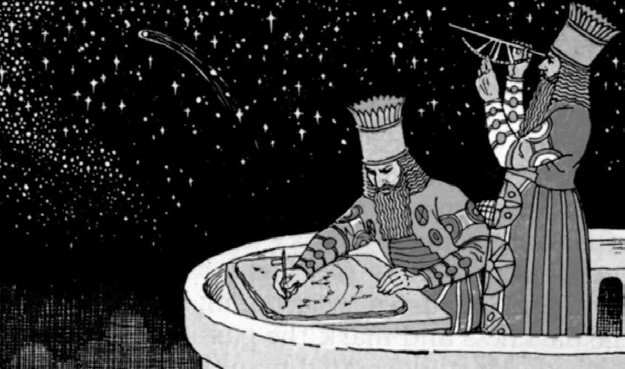 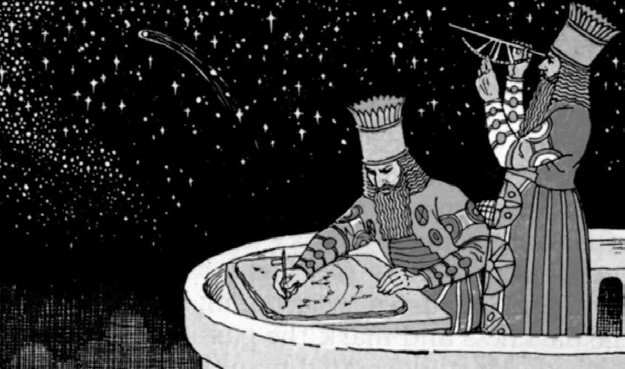 الفلكي كيدينو ومساعده يرصدان حركة الأجرام السماويةإدعاء أن الكلدان قد حكموا وادي الرافدينلفترة لا تتجاوز ثلاثة أرباع القرن !!في لقاء تم عام ١٩٩٧م في قاعة قصر الشرق في مدينة هيزل بارك / ولاية ميتشغان بطلببعض السادة من قيادة حزب زوعا ومنهم السيد يونان هوزيا ، وذلك لمناقشة كتابي الموسوم(الكلدان .. شمس لا تنطفيء. )أنبرى أحد الحضور الزوعيين (ينحدر من قرية كلدانية شهيرة) ساخراً من الكلدان ، وملوحاًبأن تاريخ الكلدان لا يتجاوز ثلاثة أرباع القرن بينما يتجاوز تاريخ الآشوريين ثلاثة آلافعام، فما كان مني إلا أن أبتسمت وقلت له : مشكلتك يا أخي الكريم عدم فهمك لمعنى آشوريأولاً ،وثانياً أعتقادك بأن الكلدان نزلوا هكذا فجأة من السماء على عهد نبوبلاصر ثم تلاشواكالدخان مع دخول الخائن الشمالي كوبارو إلى بابل ، بالنسبة لي أفهم مبرر سخريتك هذهلأنك هكذا لقنت وهذه هي حدود معلوماتك ، وبقدر معلوماتك تتحدث .والحق فإن هذا الإعتقاد السطحي هو ما يؤمن به جمهور كبير من العامة الذين لا تتجاوزآفاقهم في هذا المجال أرنبة أنفهم ، ربما لأنهم غير معنين أساساً بتقصي الحقيقة أو ربما أنمسألة كالأمانة العلمية هيّ شأن غير ذي أهمية وثانوي !لاسيما إذا ما كان هذا الشأن يتعارض وما تلقنوه على أيدي قادتهم السياسيين ، والواقع أنني قدأوضحت في الفقرات السابقة بأن المدونات المادية قد كشفت بأن التسمية الكلدانية قد عرفتفي بابل منذ عهد سلالة بابل الثانية (١١٧٥-١٠٢٦ ق.م) كما حكم الكلدان في مجموعة من السلالات البابلية إبان عهد الدولة الآشورية الحديثة الذي لا يتجاوز أمده ٢٩٩عاماً ،وكانت مرحلته الثانية المسماة بالعصر الأمبراطوري هي أهم فتراته ، والتي تبدأ بالسلالةالسرجونية ٧٢١ ق.م وتنتهي في عام ٦١٢ ق.م  ،بمعنى ما يقرب من قرن وبضع سنوات، وهو ما يعادل سلالة كلدانية واحدة هي السلالة الحادية عشر الأمبراطورية ،والحق فإن السلالة السرجونية هي التي منحت أقليم الشمال سمعته المؤثرة لدى المؤرخين الأغريق، ذلك أن أقليم الشمال منذ تأسيس مدينة آشور كان تابعاً إما لممالك وأمبراطوريات وسطوجنوب العراق من كيشية -Kish- وسومرية وأكدية وبابلية ،وإما للغزاة الهندوأوربيين منحوريين وحيثيين ،ولم ينفصل هذا الإقليم عن السلطة المركزية في الإقليم البابلي ويستقويعلى مرجعيته إلا في عهد بضع سلالات محلية لا يربطها أي رابط عائلي، وما لبث أنعاد ثانية بعد نهاية عهد الإستقواء السرجوني إلى مظلته التقليدية (الحكم البابلي) حتى أنتهاءالعهد الوطني في العراق القديم .أما ممالك الكلدان ،فإننا حتى لو قمنا بسلخها عن أصولها الرافدية الأولى وقطعنا صلاترحم الكلدانيين بالأكديين والعموريين (تسميتان إقليميتان)، فإن تاريخ ممالكهم وإماراتهمالمتواصلة التي تثبتها المدونات المادية تبقى أطول زمناً وأشد تأثيراً في الحضارة الرافدية ،ذلك أن تاريخ هذه السلالات فقط يمتد من أواخر الألف الثاني ق.م حتى أحتواء آخر ممالكهمحيرتا (الحيرة) من قبل الملك النسطوري أمرؤ القيس بن عمرو بن عدي بحدود عام ٢٨٨م، أي ما يقرب من ألف وخمسمائة عام ، علماً أن التاريخ السلالي الواقعي للأمة الكلدانية إنما يعود لعاصمة الكلدان الأوائل (أريدو) ٥٣٠٠ ق.م .إن هؤلاء الذين يغالون (عن جهل) في تصوراتهم المبهمة وغير الواقعية عن الدولة الآشوريةالتي يعتقدونها دولة واحدة بسلالات متصلة تناسلت واحدة عن الأخرى في وحدة عرقيةولغوية إنما يجعلون من أنفسهم مجالاً للتندر وسخرية الآخرين .الحق إن ما جعل المؤرخين يهملون تناول أقليم الشمال بالشرح المفصل هو إنعدام توفرالمدونات المادية التي يعول عليها من ناحية وبخاصة إبان العهد الشوباري ، ومن ناحيةأخرى بسبب هامشية هذا الإقليم الحضارية طوال العهود التي سبقت إقامة دولة آشور الإشنونية نسبة للملك العموري الإشنوني شمشي أدد الأول (١٧٨١١٨١٣ - ق.م)، التي مالبث أن صارت تابعة لبابل في عهد خليفته أشمي دكان لتعود ثانية إلى هامشيتها وتختفي منالمشهد التاريخي لعدة قرون حتى مجيء سلالة جديدة أسسها الملك بوزورو آشور (١٥٢١ق.م) والتي لا نعرف الكثير عنها أو عن ملوكها لكننا نعرف أن هنالك ملكاً آخر يحظى بأهميةنسبية جاء إلى الحكم بعد مؤسسها بفترة تقرب من مائة عام ؟!! هو آشوربل نيشيشو ١٤١٧-١٤٠٩ ق.م ثم خضعت آشور لحكم الفرعون أمينوفس الثالث لبضعة أعوام حتى مجيء الملك آشور أوبالط ١٣٦٣-١٣٢٨ ق.م ، ثم تمكن العيلاميون من الإستيلاء على آشور التي تقلبت بها الأمور بين عدد من الملوك والحكام المحليين حتى نهاية الفترة الآشورية الوسطى، لتبدأ ثانية تحت حكم سلالة جديدة أسسها حدد نيراري الثاني أنتهت بإغتصاب العرشفي ظروف غامضة من قبل عسكري طموح لا يعرف أسمه الحقيقي (تسمى بأسم ملك أكدالكلدي) الشهير سرجون ، ليبدأ تاريخ السلالة الأمبراطورية السرجونية التي أنتهى مصيرمعظم ملوكها بالأغتيال أو بطرق غامضة إبتداء بمؤسسها سرجون الثاني وولده سنحاريبومروراً بآشوربانيبال وأنتهاء بآشورإيتيل إيلاني وسن شمو ليشير !!المسلمة الأخرى التي يجهلها البسطاء ويتجاهلها المتعلمون المروجون للتسمية الآشوريةالحديثة ، هي أن الهيمنة السياسية الفعلية للدولة الآشورية على وادي الرافدين ليست كمايهول البعض أو يغالي البعض الآخر بين ألف عام وألف وخمسمائة عام ،ذلك أن هذاالبعض قد خلط كما يبدو بين إستقلال أقليم الشمال غير الناجز عن الأقليم البابلي (السلطةالشرعية للبلاد) عام ١٣٦٣ ق.م ، وبين تأسيس الأمبراطورية الآشورية الأولى عام ٩١١ ق.م فالأمبراطورية الثانية (الأخيرة) عام ٧٤٥ ق.م، ولو جمعنا سنوات حكم هاتين الإمبراطوريتين لما ساوى فترة حكم سلالة بابلية واحدة هي سلالة بابل الأولى التي هي كمانعرف ليست أطول السلالات البابلية حكماً وبالتالي لما ساوى حكم هاتين الإمبراطوريتينخمس فترة حكم السومريين لوادي الرافدين ، ويمكن لمن يشاء الرجوع إلى الجدوال التاريخيةالمتخصصة بهذا الشأن .ولعل ما يجدر بنا ذكره هنا ، أن الكلدان (بسبب من خصوصيتهم القومية) قد تمكنوا حتىبعد أنتهاء دورهم السياسي أواخر القرن الثالث للميلاد من الهيمنة ثقافياً ولغوياً وبشكلمطلق على جميع المحتلين الذين غزوا بلادهم بأستثناء المسلمين العرب الذين عملوا وفقاًلتوجهاتهم الدينية وسياسة قادتهم الإحتوائية على فرض نظام الموالاة (الموالي) واللغةالعربية والدين الجديد على السكان الأصليين (الكلدان) ، ومما ساعدهم على ذلك سياسة هدمالمدارس الكلدانية الملحقة بالكنائس والأديرة التي يتم التدريس فيها باللغة الأصلية للسكان(لغة السورث / الكلدانية الحديثة)، وبالتالي كان على من يريد التعلم من السكان الأصليين(الكلدان) الإلتحاق بمدارس المسلمين (من عرب ومستعربة) طلباً للعلم أو طمعاً في الوظيفةالحكومية ، فيما بقيت لغة (السورث) مهيمنة على الشارع حتى القرن العاشر الميلادي ، وفيالمناطق الريفية ( نطقاً وكتابة) حتى القرن الثالث عشر للميلاد وأخيراً تواصلت نطقاً بشكلواسع وكتابة بشكل محدود في قرى وبلدات وطننا الأم حتى تاريخ صدور هذا البحث .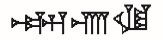 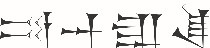 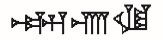 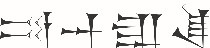 أسم أريدو عاصمة الكلدان الأوائل وأسم بابل العاصمة التاريخية للكلدان بالقلم المسماريإدعاء أن مسيحيي (دشتا وطورا)ليسوا كلداناً لأنهم يسكنون فيما كان يسمى قديماً إقليم آشور !!من بين الموضوعات التي روجت مؤخراً : أن الكلدان (ليسوا كلداناً) وإنما آشوريين ، وذلكبحسب إدعاء هؤلاء، لأن البلدات والقصبات الكلدانية تتوزع جغرافياً الآن فيما عرف يوماًبإقليم آشور !ومع أن مثل هذا الرأي يشبه من يمسك العصا من المنتصف مدعياً أنه يمسك ببدايتها ،ذلكأن السومريين هم السكان الأصليين لشمال وادي الرافدين كما أثبتت ذلك دراسات العديد منالمؤرخين الذين أوردت في الجزء الأول من البحث جملة من آرائهم ،كما أن آخر الأقوامالقديمة التي ورثت الأرض عن السومريين كانوا كلدان الألف الأول ق.م ، ثم أستولت بعدذلك على الإقليم مجاميع جديدة من الغزاة إبتداءً بالإخمينيين وأنتهاء بالعرب فالكورد.. الغريب أيضاً ، أن أصحاب هذا المنطق اللاعلمي يتناسون الحقائق التاريخية الدامغة التالية :أن كلدان العهد البابلي الحديث كآخر سلالة قومية وطنية ، كانوا هم وليس أحد غيرهمورثة ما يزيد على خمسة آلاف عام من الحضارة الرافدية التي أبتدأت في أريدو عاصمة الكلدان الأوائل ، لذلك بقوا مؤثرين في وادي الرافدين منذ الإحتلال الأخميني حتى مابعد الغزو الحجازي إبان التوسعات الإسلامية ، الذي أنهى الإحتلال الساساني ليبدأ معالحجازيين إحتلال جديد ، وفي كلتا الحالتين لم يدخل الغزاة على بلدان خالية من السكان أوشعوباً تفتقر إلى المدنية والحضارة ، وإلى ذلك يشير الباحث الإجتماعي العراقي المسلم سليممطر قائلاً: عندما دخل المسلمون وجدوا أمامهم كنيسة بابل النسطورية( مقرها في المدائن)التي كانت تضم ٩٠٪ من العراقيين وتمتد أسقفياتها من نينوى حتى قطرايا (دولة قطرحالياً) ويقول في مكان آخر : عندما زار بنيامين التودلي جبل سينا حوالي ١١٧٠م وجد على قمتهمعبداً مسيحياً وعند سفحه قرية كان أهلها يتكلمون باللغة الكلدانية مما يدلل على عمق إنتشاراللغة الكلدانية وأيضاً إلى هجرات الكلدان الذين أرادوا التخلص من الإضطهادات الدينيةفقصدوا المناطق الجبلية والصحراوية النائية .وها هو أمين الريحاني يقول في المجلد الرابع من ملوك العرب ص ٣٦ : أن تسمية بغدادبابلية الأصل وقد أستمدت أسمها من مزار بناه الملك الكلداني نبوخذنصر أثر معركة أنتصر فيها هناك على أعدائه . كما أقتنى الطبيب الفرنسي أندريه ميشو عام ١٧٨٠م كودورو/ حجر حدود كان قد عثر عليها في المدائن بالقرب من ضفة النهر تعود للملك البابليالكشي كوريكالزو وقد سميت فيها منطقة يعتقد أنها كانت مجاورة لبلدة دوركوريكالزو/ عقرقوقوف بأسم بكدادا- Bag da da- ويورد هذه المعلومة أيضاً معجم المصطلحاتوالأعلام في العراق القديم .وقد ثبت كلدانية بغداد أيضاً أثر أكتشاف سور حصن قديم في جانب الكرخ من بغداد حملتآجراته أسم الملك الكلداني نبوخذنصر الثاني ، والطريف ذكره هنا ، أن بعض المسلمين بنوامقاماً أسموه مقام (الخضر) بجانب ذلك السور الكلدي، يؤمه اليوم المسيحيون والمسلمونعلى حد سواء للتبرك والدعاء !مما يؤكد أن بغداد التي تسكنها اليوم الأغلبية الناطقة بالسورث قياساً بناطقي السورث فيمدن العراق الأخرى بما فيها بلدات الشمال ليست أرض مهجر ، لأنها كانت منذ العهد البابليالقديم مدينة أسلافهم الكلدان الأوائل فالكلدان القدماء الذين أسسوا أشهر السلالات البابلية  ،وبالتالي فإن سكانها الحاليين من الناطقين بالسورث ليسوا نازحين شماليين كما يتوهم البعض، وإنما الصحيح هو أنهم من العائدين إلى ديارات آبائهم وأجدادهم الكلدان ، مما يدحضالرأي القائل بأن مسيحيي (دشتا وطورا) ليسوا كلداناً لأنهم يسكنون الآن فيما كان يسمىقديماً إقليم آشور ، الذي تسمى ولزمن محدود كما بين ذلك آنفاً بأسم دولة آشور ، بعكس بغدادالتي كانت دائماً جزءاً لا يتجزء من الأقليم البابلي والتي تضم اليوم غالبية الناطقين بالسورث/ الكلدانية الدارجة. كان كلدان الحيرة وبغداد وسامراء وحدياب والموصل (السريان المشارقة المتنسطرين والمونوفيسيين) في العهد العباسي يمثلون طبقة كبيرة من الشعب (وصل تعدادها في بعضالمصادر العباسية إلى ما يزيد على مائتي ألف) وكان جلهم من المتعلمين وأصحاب المهن منكوازين وخمارين ووراقين وبزازين وغيرهم مثلما كان من بينهم عدد كبير من المترجمينوالأطباء والمستشارين والمهندسين والفلكيين ، ناهيكم عن المزارعين الذين كان يطلقالعرب عليهم تسمية النبط والذين كان أعدداهم بعد ما يزيد قرنين من الصهر والتذويب يزيدعلى المليونين (للمزيد من المعلومات يرجى مراجعة دراستنا الموسومة / سكان العراق /بلاد بابل .. عرب أم مستعربة. )وحري بالذكر هنا أن المأذنة الملوية في شمرا /شيمورم (سامراء) التي بناها المهندسالكلداني دليل بن يعقوب النصراني قد أستوحى تصميمها من تراث أجداده الكلدان الذينتناقلت أخبارهم كتب اليونان وأشار العهد القديم إلى برجهم العظيم ، لذلك جاءت تلك المأذنةمطابقة في الرؤية لطراز الأبراج البابلية وتشبه إلى حد بعيد برج كاهنة القمر (ننار / سين)من منطقة أور الكلدان الكاهنة إنخيدونا أبنة ملك أكد الكلدي شروكين (سرجون الكبير)، لكنالكلدان قصدوا البلدات الكلدانية التي أبتناها أجدادهم من قبل في عصر التهجيرات الآشورية، وذلك بعد سقوط الدولة العباسية وتزايد الإضطهادات الدينية في عصر الصراع الفارسيالعثماني .وإلى ذلك يشير الوزير الكاتب والمؤرخ الكلداني يوسف رزق أﷲ غنيمة في كتابه الموسوم(نزهة المشتاق في تاريخ يهود العراق) ص ١٧٢ : أن يهود العراق بقوا في هذه الديار في القرون التي أعقبت إستيلاء المغول والتتار ، ولم يضطروا إلى مغادرة أوطانهم مع ما كانفيها من المظالم والإضطهادات كما فعل النساطرة (السريان من أحفاد الكلدان الأوائل) الذينهجروا بغداد والبصرة وكل مدن العراق ما خلا الموصل ونواحيها وألتجأوا إلى قمم الجبالحتى أنقطع ذكرهم من عاصمة العباسيين عهداً ،فخربت بيعهم وهدمت معابدهم، ولم تعد فئة النصارى إلى مدينة السلام إلا بعد مرور قرن أو أكثر.تؤكد هذه الحقائق على أن تنقل الكلدان بين مستوطنهم التاريخي وسط وجنوب العراق وبينبلداتهم التي أنشئت في منطقة دشتا وطورا إبان عهد تنامي قوة الدولة الآشورية كان واقعاًمفروضاً تطلبته متغيرات الحياة ، علماً أن تلك البلدات كانت قد أقيمت على مستوطناتعمورية قديمة ومستوطنات أكدية وسومرية أقدم، أما السبب الرئيس لتوجه كلدان الإقليمالبابلي نحو الشمال الرافدي في فترة الإضطهادات الكبرى ، فكان بدافع حماية العرضوالدين والنجاة بحياتهم وحياة عوائلهم من سطوة المحتلين الظلاميين من مغول وفرسوعثمانيين .-٣ أن نسبة تزيد على ٦٠٪ من الناطقين بالسورث المتبقين في العراق من أبناء مختلفالطوائف المسيحية الناطقة بالسورث لا يقيمون اليوم في البلدات الشمالية وإنما في منطقةأجدادهم التاريخية بغداد والمدن الكبيرة الأخرى، وما دفعهم إلى مثل هذه الهجرة المعاكسةهو أن معظم القرى والبلدات الكلدانية الشمالية قد تم أحتلالها من قبل الكورد بتخطيط منالدولة العثمانية أبتداء من تاريخ جلب الكورد إلى العراق عام ١٥١٥م ، ولا تزال عدد منالبلدات والقرى في دهوك وأربيل وسهل نينوى حتى اليوم تتعرض للإحتواء الكورديالمبرمج ، ناهيكم عن أن تحسن الأوضاع الإقتصادية منذ أواخر القرن التاسع عشر ،ولاسيما في المدن الكبيرة مثل بغداد والبصرة دفع بالعديد من العوائل للنزوح إليها لتحسينالمستوى المعاشي والحصول على الخدمات الإجتماعية والثقافية المتميزة قياساً بمستواها فيالبلدات الشمالية وأرياف المدن الكبرى .يتبين لنا مما ذكرت آنفاً ، بأن التعكز على المنطق الجغرافي لتحديد الأعراق البشرية هو منالسذاجة بمكان ، بحيث لا يمكن لأي عاقل تصوره، فقد بينت الأثباتات الآثارية بأن السلالةالسرجونية التي أنشأ ملوكها أعظم إمبراطورية في إقليم آشور إنما تنحدر عن البابليين(تسمية أقليمية)، كما أن مؤسس الدولة الآشورية الأولى شمشي أدد الأول ينحدر أيضاً عنالبابليين .إن أستخدامي لتسمية البابليين الوطني هنا ، هو في الواقع محاولة لتوضيح أن العموريينالذين ينحدرون عن الكلدان الأوائل وكلدان اليوم هم شعب واحد، لغته وعرقه وأصله واحد ،إلا أن الهجرات والتهجيرات التي نقلت ما يقرب على المليون كلداني إلى الأقليم الشمالي فيعهد تسلط الدولة الآشورية وخاصة السلالة السرجونية ، علاوة على الهجرات اللاحقة التيأتخذت طابعاً دينيياً أثر تقبل الرافديين للبشارة المسيحية ومحاولتهم للتخلص من مضطهديهمأبان عصور الغزاة التي أبتدأت بالأخمينيين وأنتهت بالعثمانيين والبريطانيين أنتهت بهم إلىالإستقرار في إقليم الشمال .وهنا ينبغي علينا أن ندرك بأن مثل هذه التبدلات المكانية لا يمكن لها أن تنسينا أصلناالوسط جنوبي ، أما إعتماد منطق الجغرافيا وحده فإنه منطق عاجز ، ذلك أننا بحسب منطقالجغرافيا هذا ينبغي أن نعتبر الكورد والتركمان والكلدان وكلدان الجبال والعرب الذينيقيمون الآن في القسم الشمالي من العراق سومريين، لأن أقليم الشمال أصلاً هو مستوطنالسومريين (شومرايي. )وإذا ما قمنا بتطبيق هذا المنطق اللاعلمي على الشعوب التي تسكن اليوم في أمريكا وكنداومنهم العرب والأكراد والتركمان والكلدان والآثوريين (كلدان الجبال) وكذلك بقية الشعوبالأخرى من أوربيين وصينيين وأفارقة ، فليس أمامنا إلا أن نعتبرهم جميعاً هنوداً حمر !!!لأن هذه البلاد (أميريكا وكندا) هي مستوطن الهنود الحمر وبالتالي فإن زنج البصرة والهنودالسيخ وبعض العشائر الحجازية التي هاجرت إلى العراق بعد الغزو الإسلامي يضاف لهمالعشائرالمسيحية العربية من بني طي وربيعة وتنوخ وتميم والعباد النجديين الذين أستقروافي العراق قبل الغزو الإسلامي هم كلدان بابليون!! إن منطق الجغرافيا المحدود هذا لا يمكن أن يقنع أو يرضى به إلا البسطاء والسذج، كما إنمثل هذا المنطق المتهريء لا يمكن أن يروج له إلا المتعصبون الذين يسعون لتمرير أهدافغير سوية ، ذلك أن منطق الجغرافيا البشرية هو منطق زمكاني متغير زماناً ومكاناً ، يخضعدائماً للتبدلات المستمرة بحسب المتغيرات الجيوسياسية وليس أدل على ذلك من التغيراتالدراماتيكية الهائلة التي طرأت على الخارطة الأوربية ليس منذ منذ عصر النهضة الأوربيةوما تلته من متغيرات كبيرة ، بل منذ سقوط جدار برلين حتى يومنا هذا. إدعاء أنقراض الكلدان بعد سيطرة المسلمين على وادي الرافدين ؟في كتابي الموسوم (الكلدان .. شمس لا تنطفيء) تناولت في الفصل المعنون (هجرة الكلداننحو الشمال) الأسباب التي أدت إلى هجرة الكلدان نحو الشمال ومن ثم أتيت على ذكرالتهجيرات التي أدت إلى نقل ما يقرب على المليون كلداني من الإقليم البابلي إلى إقليم آشورفي عهد السلالة السرجونية علاوة على الهجرات والتهجيرات اللاحقة ، لذلك سأكتفي هنابالإشارة إلى العوامل التي أدت إلى ترك الكلدان لمستوطنهم التاريخي في وسط وجنوبالعراق القديم مع ذكر أهم الهجرات والتهجيرات المدعمة بالإثباتات المادية ، وذلك لتفنيدإدعاء إنقراض الكلدان القدماء بعد دخول القوات الحجازية المسلمة إلى وادي الرافدين عام٦٣٦م أثر معركة القادسية الحاسمة. أثبتنا فيما سبق بأن السلالات الكلدانية التي تواجدت تحت هذه التسمية بشكل واضح وجليمنذ عهد الملك البابلي نبوخذنصر الأول ما هم إلا آخر السلالات القومية التي ينتمي إليهاالأكديون (نسبة للعاصمة أكد) والعموريون (تسمية جغرافية) وعموريو آشور (منذ شمشيأدد الأول) وأخيراً الآراميون (تسمية موقعية جغرافية) ، وبالتالي فإنهم جميعاً ينتمون إلىالمجموعة العرقية التي أطلق عليها تسمية الكلدان القدماء أحفاد الرافديون الأوائل (تسميةإختيارية) أي سكان القطر البحري (مستوطن الكلدان التاريخي) وبمعنى آخر الكلدان الأوائل .وقد بينا في موضوع (أصل التسميات القديمة بين القومية والإقليمية) إنتماء هذه الجماعاتلبعضها الآخر عرقياً ،وبالتالي إنحدارهم جميعاً عن الكلدان الأوائل .والحقيقة ، أن هجرة الكلدان وبتحديد أدق إنتقالهم بين مناطق وادي الرافدين يعود إلى عصورموغلة في القدم ، ذلك أن سهولة الأرض في وسط وجنوب العراق القديم وعدم وجود موانعطبيعية وتوفر مناطق جيدة لممارسة الحياة الزراعية وخاصة حول النهرين العظيمين دجلةوالفرات علاوة على فروعهما ،كل ذلك أدى إلى إنتقال العشائر التي لا تمثل الحلقة الأقوىفي الموضع الأصلي بحثاً عن موضع جديد يكون خاصاً بها ،علاوة على أسباب أخرىإجتماعية أو دينية منها الخلافات العشائرية وتأكيد أولوية إله على آخر وما إلى ذلك منأسباب عديدة ، ولهذا وجدنا مدناً تحمل تسميات متشابهة في مواقع متباعدة جغرافياً ، مع أنأحداها تنتمي إلى عصر ما قبل الطوفان الكبير فيما تنتمي الأخرى إلى عصر ما بعد الطوفانمنها أريدو / نون كي وبابل / نون كي، ومنها كش وكيش ونينا أو ننوى في لجش ونينوىفي إقليم الشمال ،وقد تشابهت هذه المدن في العديد من التفاصيل ومنها التشابه السلاليواللغوي والتشابه الديني والتشابه الإجتماعي ، مما يؤكد حدوث مثل هذه الهجرات منذ فترةما قبل العصر البطولي- Heroic Age  -،وقد أستمرت هذه الهجرات بشكل غير محسوس تارة كما في إنتقال مجموعة من العوائل ولعل أفضل مثال على ذلك هو هجرة عائلة إبراهيم (بابن أوراهم) من أور الكلدان التي لم تكن محسوسة أو مؤثرة على تاريخ دولة مدينة أور لولم يسجلها العهد القديم ، فيما أتخذت تلك الهجرات في أحيان أخرى شكل الهجرات الواسعةالمصحوبة بالفعل العسكري كهيمنة العموريين على مدينة بابل (السلالة البابلية الأولى /شموأبم ١٨٩٥-١٨٨٢ ق.م) ثم مدينة آشور (سلالة شمشي أدد الأول البابلي الإيشنوني)  ،وكلتا الهجرتين تمثلان إنتقال عناصر عرقية تنحدر عن أسلاف الكلدان الأوائل وتلتقي معالكلدان القدماء والمعاصرين في اللغة والعرق والمستوطن التاريخي الواحد ،مع تميزها فيبعض المفردات اللغوية بإختلاف اللهجة المستخدمة التي تؤثر وتتأثر بعاملي التقادم الزمنيواللغات المستخدمة في دول الجوار، وكمثال على ذلك إختلاف اللهجة بين أبن البصرة وإبندهوك أو بشكل أخف بين سكان مدينة المنصور وسكان مدينة الثورة في بغداد ، كذلك تميزتهذه الهجرات بالتسميات المحلية التي أطلقت عليها وذلك بحسب زمانها ومكانها .ومع يقيننا الكامل الذي تدعمه الإثباتات المادية التاريخية الذي يؤكد الوحدة العرقية لجميعأبناء هذه التسميات من أكدية وعمورية وبابلية وآشورية وآرامية ، وبأنهم ينتمون جميعاًإلى الكلدان الأوائل ،إلا أنني سأكتفي هنا بالتركيز على العصر الوطني الأخير للسلالاتالكلدانية والذي يبدأ مع السلالة البابلية الأولى وبخاصة تأكيد العوامل العرقية منذ سلالةالقطر البحري أي السلالة البابلية الثانية والتي تصاعدت حدتها بسبب سيطرة الكشيين علىعاصمة البلاد .ولأن ما أريد أن أثبته في هذا الموضوع يجعلني أكتفي بإعتماد أمثلة تعود إلى عصر الكلدانالوطني الأخير الذي تميزت فيه التسمية الكلدانية بطريقة مباشرة إبان الإنكفاء السياسيوغير مباشرة في عهود السيادة الوطنية ،ومن ثم سأسترسل مروراً بالعهود اللاحقة التيتبدأ بالإحتلال الأخميني عام ٥٣٩ ق.م .بعد صعود نجم السلالة السرجونية في إقليم آشور على عهد مؤسسها سرجون الثانيالذي صادف تسنمه للعرش تسنم الملك الكلداني الثائر مردوخ أبلا إدينا الثاني الذي يسميهالكتاب المقدس (مردوخ بلادان) عرش بابل ٧٢١-٧١٠ ق.م وأيضاً عام ٧٠٣ق.م ، وقدنشب صراع هائل بين هذين الملكين كان إمتداداً للصراع ما بين مردوخ أبلا إيدينا والملكالآشوري القوي تجلاثبلازر االثالث، أخيراً أقتنع كل منهما بعدم التدخل في شؤون الآخرلما يقرب من أحد عشر عاماً ، ولكن سرجون تمكن من الإنتصار على مردوخ أبلا إيدينا(الذي أصيب بجراح بالغة) لكنه لم يستطع القضاء على مقاومة الثائر الكلداني، حيث إلتجأمردوخ أبلا إيدينا إلى مدينة أقبي بيل الحدودية ومن هناك راح يوجه الثوار الكلدان مستخدماًمنطقة الأهوار لشن عملياته (حرب عصابات) على جيش الدولة الآشورية الذي كان آنذاكفي ذروة قوته ، وقد تم نقل العديد من الحرفيين والعلماء والأطباء إلى إقليم آشور للمساهمةفي بناء مدينة دور شروكين / خرسباد (بين تلكيف وألقوش) ،وفي عهد خلفه سنحاريب ثار مردوخ أبلا إيدينا ثانية فشن سنحاريب حملة حشد لها جيوشاً جرارة لم تستطع قواتالمقاومة البابلية أن تتصدى لها فأنسحبت إلى الأهوار ثانية وإلى ذلك يشير سنحاريب فيحولياته قائلاً : أنه أسر ٧٥ مدينة من مدن مردوخ أبلا إيدينا ذات الأسوار القوية و ٤٢٠ بلدة أصغر منها وأنه نقل من بابل إلى آشور ما يقرب على (ربع مليون أسير كلداني) اسكنهمفي آشور ،حيث أسكن الخاصة منهم وطبقة العلماء والكتبة في خرسباد بينما أسكن سكان البلدات الزراعية في المناطق المحيطة بعاصمته وتعد هذه الفترة متوافقة مع عهد نشوءالقرى والبلدات الكلدانية القريبة من نهر دجلة في شمال الرافدين ومن أهم تلك القرى باشبيتاوبخديدا وكرمليس وبرطلة وبعشيقة وبحزاني وتلكيف وباطنايا وباقوفا وتلسقف وألقوشوآزخ وبينبوزي وبيهندوايا وألكا ومعلثايي وكرب صلحا (خربة صالح) ودهوك وغيرها .ومع ذلك لم تهدأ المقاومة البابلية حيث شن سنحاريب حملة ثانية أكد فيها على أسر أفرادإمارة بيث ياقين الكلدانية أكبرالإمارات الكلدانية قاطبة والتي كانت تمتد من الأحواز شرقاًحتى قطرايا جنوباً، حيث قام بنقل أعداد كبيرة منهم مع آلهتهم إلى آشور ، لكن سنحاريبخسر أبنه في تلك المعركة التي واجههم فيها جيش الثائر البابلي موشيزيب ،وبعد تلكالحملة شن سنحاريب حملة ثانية على بابل عام ٦٩٠ ق.م وقام بمحاصرة القوات الكلدانية داخل العاصمة لمدة تزيد على تسعة أشهر حتى نفذت المؤونة ،ثم تمكنت الجيوش الآشوريةالجرارة من دخول بابل بسبب المجاعة وتفشي الأمراض ، وبسبب خسارته لإبنه فقد قامسنحاريب بفعلة لم يسبقه إليها أي ملك رافدي وطني من قبل حيث قام بتحويل مياه الفرات إلىبابل ودمر معابدها وحرق قصورها وخرب أسوارها وأساساتها مما أضاع علينا تراث مايزيد على ثلاثة آلاف عام جراء أرتفاع المياه الجوفية وتفشي الملوحة ،كما أطلق سنحاريبأيدي جنوده في النهب والإغتصاب ثم قام بالتمثيل برجال المقاومة البابلية الكلدان بعد أنألقى بأساسات الأبنية المهدمة في نهر الفرات ، وعن ذلك يقول سنحاريب : أكملت تدميرها(بابل) بفيضان ، لكي لا يذكر أحد بعد اليوم تلك المدينة ومعابدها وآلهتها ، دمرتها تماماًبالمياه وجعلت منها أرضاً مسطحة كالمرج .ومع أن المؤرخة جوان أوتس التي تناولت هذه الأحداث في كتابها بابل .. ط إ / ص ١١٩-١٢٠ لم تشر إلى مصير النساء والأطفال والحرفيين البابليين بعد تخريب تلك المدينة الكبيرة ، إلا أن من البديهي جرياً على سياسة سنحاريب في نقل الأسرى إلى الشمال ، فأنه قد قامبنقل أسرى تلك المدينة الذين يتراوح عددهم بين سبعين ومائة ألف إلى عاصمته وأطرافها ،أي البلدات الكلدانية في سهل نينوى (دشتا. )والحق لم ترض فعلة سنحاريب بحق مدينة بابل أبناؤه ، بخاصة وأن سكان آشور كانوايقدسون ويهابون آلهة بابل ،فأنتفض عليه أبناؤه بعد فترة وقام أدر ملك بإغتياله ، وهناتسلم أسر حدون (آشور احا إيدينا) مقاليد الحكم فتبنى بتشجيع من أمه الكلدانية نقية زاكوتووزوجته الكلدانية سياسة المصالحة مع بابل وقام بمساعدة كلدان الإقليم البابلي الذين نجوامن حملات والده بإعادة بناء بابل ، مثلما أعاد تمثالي مردوخ (الذي قتل عنده سنحاريب)وكذلك تمثال زوجته الإلهة صربانيتم إلى معبدهم في بابل ، كما أعيدت حقوق وأمتيازاتالمواطنين البابليين القديمة كاملة .لكن الأمور لم تسر على هذا النحو من اليسر ، إذ قام آشوربانيبال بعد أربعين عاماً بمحاصرةبابل ثانية أثر ثورة شمشي شمو أوكين عام ٦٥٢ ق.م الذي تأثر بالقيم البابلية ورأى أن بابل وآلهتها أجدر من آشور بالهيمنة على العالم القديم كونها مصدر الشرعية في البلاد ،فراحيحارب دون جدوى جيوش آشور بانيبال الجرارة لمدة ثلاث سنوات ثم أنسحب إلى العاصمةبابل معتصماً بها ،وقد أستمر حصار بابل لمدة ثلاث سنوات أخرى أي حتى أواخر عام٦٤٨ ق.م وعندما ضربت المجاعة بشدة أهل بابل صار البابليون يأكلون اللحوم الدنسة (لحم الخنزير) وهددت المجاعة بتفشي حالة أكل اللحم البشري كما يقول ساكز في كتابه الموسومالبابليون ط إ / ص ١٦١ ثم يستطرد على لسان آشور بانيبال : أما هؤلاء المقاومون الذين أسرتهم فقد حطمتهم بتماثيل الآلهة التي سبق لها وأن نصرتهم ثم قدمت أجسادهم قرابينلروح جدي سنحاريب ،كما جعلت من أشلائهم المقطعة طعاماً لوحوش البر وسمك الأعماق/ البحر. وعن هذه القسوة التي أبداها آشور بانيبال بحق الكلدان وعاصمتهم المقدسة يذكر روو فيكتابه العراق القديم ط ع / ص ٤٤٧ وعلى لسان حال آشوربانيبال : دمرت بابل وملئت قلوبأهلها حقداً على آشور .وتؤكد كتابات الباحثين الآثاريين والمؤرخين على أن آشور بانيبال لم يكتف بالتمثيل بالثواروإنما قام بحرق بابل ونهب مكتباتها التي تختزن تراث آلاف السنين وقد أكتشفت العديد منالرقم البابلية والملاحم والأساطير والمدونات المنهوبة التي تعود للملوك البابليين في الحجرةالتي يطلق عليها اليوم تسمية (مكتبة آشور بانيبال)، كما قام آشور بانيبال بسوق الآلاف من الكلدان ولا سيما الكتبة والفنانين والحرفيين المهرة إلى نينوى وضواحيها .وفي عهد الأخمينيين نشبت في بابل أربع ثورات كبيرة أبتدأت عام ٥٢٢ ق.م بقيادة نبوخذنصر الثالث / ندنتو بيل ، ونبوخذنصر الرابع / عراقا بركلديتا عام ٥٢١ ق.م في عهد دارا الأول ، ثم ثورتي بيل شماني وشمشي إيريبا عام ٤٨٢ ق.م أثناء حكم أحشويرش الأول ، تمكنت بابل خلالها من الإستقلال لبعض الوقت وتم حكمها من قبل ملوك محليين ،لكن إجراءات الأخمينيين الإنتقامية بحق الثورة والثوار الكلدان كانت من البشاعة حتى أنهافاقت ما عمله آشور بانيبال بالثوار الكلدان ولا سيما وأن دارا الأول قد أضطر لأن يقومبالاشراف على أخماد الثورة البابلية بنفسه مرتين مستعيناً بقائديه (أولا) ثم (ويند افارنا) ،وتؤكد بعض الوثائق بأن جيش ويند افارنا قد نهب المدينة وسرق قبور الملوك فيها ودمرهاوتشير المصادر كما يقول الدكتور مؤيد سعيد بأن ثلاثة آلاف ثائر قد وضعوا على الخازوقعقاباً على ثورتهم ضد دارا .وفيعهدابنهأحشويرشالأول٤٨٦-٤٦٥ق.مقامتالثورتان الكلدانيتان الأخيرتان فيالسنة الرابعة من حكم أحشويرش ، وقد أدت إلى مقتل حاكم بابل الأخميني المرزبان (زوفيروس)وهنا كان إنتقام الأخمينيين بالغاً وبخاصة بعد المقاومة البطولية التي أبداها المقاومون الكلدانمما أنزل خسائر فادحة بالجيش الإمبراطوري الأخميني بقيادة (مغابيسيوس) فقام الأخيربتعذيب وذبح الثوار ، فتخلى أحشويرش عن لقب ملك بابل وأنزلها لمدة (سبعة عشر عاماً)من مستوى مرزبانية إلى ما دون درجة إقليم الشمال (كوتيوم / إقليم آشور) الذي كان قبلالثورة تابعاً لبابل فألحقه بسوريا ،ولم يكتف الجيش الأخميني بطلب من أحشويرش بالتنكيلبالثوار وإنما قام الجيش المحتل بتدمير بابل وتخريب معبد مردوخ الإيساكيلا وسرقة تمثالالإله مردوخ مما دفع بالعديد من العوائل إلى ترك بابل والهجرة نحو الأنحاء الشمالية منوادي الرافدين هرباً من سطوة الأخمينيين .وإذا ما أستثنينا فترة حكم الإسكندر المقدوني الذي أعاد فيها الهيبة والعزة لبابل ، حتى أنهباشر فعلاً بجعل بابل عاصمة لأمبراطوريته الواسعة ، فإن خلفاءه إبتداء بسلوقس مؤسسالإمبراطورية السلوقية قد شجع الكلدان من أهل بابل لتركها والتوجه نحو المناطق الوسطىوالشمالية من وادي الرافدين ،لا سيما بعد بنائه لعاصمة ملكه (سلوقيا) على الجانب الغربيمن نهر دجلة كما أستقدم من بابل الحرفيين ورجال العلم والمعرفة مما ألحق ضرراً كبيراًبمدينة بابل فراح ينزح عنها سكانها شيئاً فشيئا، وكانت الضربة القاصمة جفاف نهيرهاالداخلي ليبل خيكالا/ جالب الخير -Libil Khigalla- وأبتعاد نهر الفرات عن المدينة. وبعد زوال ملك السلوقيين أبتنى الملوك الفرس عاصمة شتوية لهم في الجانب الشرقي مننهر دجلة بمواجهة سلوقيا أطلقوا عليها تسمية قطيسفون مما زاد من أهمية المنطقة إجتماعياًوأدى إلى توجه الكلدان إليها .كما لا بد لنا من الإشارة إلى عامل آخر مهم وهو زيادة نسبة الملوحة في وسط وجنوبالعراق القديم جراء فتح القنوات الإروائية غير المتوازنة مع نسبة البزل أي تصريف الأملاحمما أدى بالسكان إلى إستبدال زراعة القمح بزراعة الشعير الذي يمتاز بإستهلاكه السريعلخصوبة التربة، وجعلهم يتحولون إلى زراعة الرز / الشلب الذي يكتب مقطعياً (شي ليآب / الشعير المشتول في الماء) شي= شعير، لي= مشتول ، آب= الماء ، والمهم هنا أنعامل فقدان الخصوبة بسبب زيادة الملوحة أدى إلى هجرة الوسط الجنوبيين الكلدان ولاسيماالمزارعين منهم إلى البلدات الكلدانية التي تأسست في عهد التهجيرات الآشورية وهنالكعادوا ثانية لزراعة القمح وبالتالي تحسين وضعهم الحياتي والإجتماعي .لكن الأمور بالنسبة للكلدانيين القاطنين في وسط وجنوب البلاد التي تمثل المستوطن التاريخيللكلدان راحت تتأزم ثانية ، وبدأ الكلدان منذ القرن الثاني للميلاد يعانون هذه المرة من ضائقةجديدة لا علاقة لها بالجانب الإقتصادي أو الحروب ما بين إقليمي شمال وجنوب واديالرافدين ، أما تلك الضائقة الجديدة فقد كان سببها تقبلهم للبشارة المسيحية مما جعلهم عرضةللإضطهادات الدينية .ولعل مراجعة سريعة لأحوال الكلدان في وسط وجنوب العراق القديم ستمكننا من فهم الرغبةالعارمة عند الكلدان للتوجه نحو الشمال الرافدي ،بخاصة بعدما مرت على الكلدان العديدمن سنوات الإضطهاد المريرة ،ولاسيما سنوات الإضطهاد الأربعيني / أربعون عاماً فيعهد الملك الفارسي شابور الثاني ٣٤٠-٣٨١م، ثم توالت المذابح والإضطهادات علىالكلدان الذين تقبلوا المسيحية ونزعوا عنهم تسميتهم القومية وصاروا يتسمون سورايي أومشيحايي / السريان المشارقة ، ومن أشهر تلك الإضطهادات بعد الإضطهاد الأربعيني ماحدث في عهد أردشير الأول ٣٧٩-٣٨٣م وبهرام الرابع ٤٢٠-٤٣٨م ويزدجر الثاني ٤٣٨-٤٥٧م أي لفترة ٦٤ عاماً متواصلة .وقد أعتقد المسيحيون الرافديون الذين تنسطروا في الجيل الخامس تخلصاً من عذابات الفرسأن المسلمين العرب هم فرقة مسيحية أبيونية بخاصة وأن دعاتها ينتمون لقصي مؤسس مكةالذي كان النصير الأكبر لهذه البدعة في بلاد الحجاز ، فطلبوا إليهم أن يأتوا ويخلصوهممن ويلات الوثنيين الفرس ، وقد ساعد النساطرة العراقيون القوات العربية المسلمة فيالإنتصار على الفرس في معركة القادسية التي جرت قرب قلعة قديس التي تبعد ١٥ ميلاً عن الحيرة وكان القول الفصل فيها لنصارى بني تغلب الذين انقلبوا على الجيش الفارسي، كما أن الفارس هلال بن علقمة الذي قطع رأس رستم كان من نصارى بني النمر التابعينلولاية حيرتا/ الحيرة الكلدانية العربية (أول خمسة ملوك كانوا من الكلدان فيما إبتدأ حكم النصارى العرب بالملك أمرؤ القيس بن عمرو بن عدي ٢٨٨-٣٢٨ م)، لكن مسيحيي العراق كانوا كالمستجير من الرمضاء بالنار ، إذ مالبث الجيش الغازي أن راح يمارسمعهم ذات الممارسات التي يستخدمها أي جيش فاتح لأي مدينة منتهكة، فكان جزاء الكلدان/ السريان المشارقة المتنصطرين الذين يمثلون نسبة ٩٠٪ من سكان البلاد الذين كان يقدرعددهم بتسعة ملايين نسمة وخيماً .إذ راحت القوات الغازية بإمتهانهم بواسطة فرض الجزية الباهضة والإنتقاص منهم بإستخدامالكلمات النابية والنعوت المهينة ، ولأن عامة سكان البلاد كانوا من المزارعين وليسوا منالمقاتلة الذين ضمهم الجيش العربي ، راح العرب ينعتون الكلدان من أهل العراق الأصليينبالنبط بمعنى المزارعين وبالعلوج بمعنى الكفرة ، مما دفع بالكثيرمن العوائل التي عجزتعن دفع الأتاوات الباهضة (الجزية) بالتحول إلى الإسلام ، فيما هرب القسم الأكبر منهمإلى المناطق الجبلية المحاذية لقرى السهل الكلداني في نينوى ولا سيما القرى المنتشرة اليومفي شرقي الزاب الكبير /الأعلى ونهري الخازر والخابور فأبتنوا لهم بلدات صغيرة منهاأرادن وإينشكي وخربا ودينارتا وصورا وإصن وطلانيثا وملختا وبي تنوري وبشميليوهيز وإينا دنوني وديرشكي ومايي وباز وصنايا وبيناثن وتنا ومانكيش ومار ياقو وشيوزوبي نوخرايي وشرانش وزاخو وبيدارو وغيرها من بلدات وقصبات كلدانية بني بعضها على أرض بكر فيما بني بعضها الآخر على أسس مدن وبلدات تعود للدول القديمة البائدةالتي سادت قديماً في ذات المنطقة كالدولة الآشورية الحديثة أو الفترات الأقدم منها كالأكديةوالسومرية ،والمهم هنا أن الكلدان الوسط جنوبيين المتسرينين من المشارقة المتنصطرين لم يجدوا إلا خيارين كان أحلاهم مر ، وهما إما أن يواصل الحجازيون الغرباء إمتهانهم أوأن يفروا إلى الجبال فيسلموا على دينهم وأعراضهم وأموالهم التي أستباحها الغزاة ، فيماتحول من بقي منهم ممن لم يتمكن من دفع الجزية أو القدرة على النزوح إلى الإسلام وصارمن الموالي التابعين للقبائل الحجازية الكبرى مثل هاشم وثقيف ومرة ويشكر وربيعة وكندة، ثم ما لبث أن تركت الاجيال الجديدة منها تسمية الموالي وصارت تتسمى مباشرة بأسماءتلك العشائر الحجازية التي والتها ،فصار موالي بني هاشم (هاشميون) وموالي بني ربيعة(ربيعيون) وهكذا بالنسبة لبقية موالي القبائل الكبيرة الأخرى، وفي عهد الدولة الإسلاميةفي الشام والعراق تحول بعضهم من المذهب السني إلى المذهب الجعفري الشيعي أو منمذهب سني إلى آخر ، وأنتهى بهم الأمر ليصبحوا من العرب المسلمين / لغة وديانة، أمامن كان قادراً من الكلدان على دفع الجزية فقد بقي على ديانته متحملاً المهانة وذل الحياةوهوانها حتى يفرجها أﷲ .وإلى ذلك يشير أكثر من كاتب وباحث تاريخي وإجتماعي ، أما بخصوص تسمية النبطالتي أستخدمها أبن قتيبة ص ٢٣٦ من كتاب المستعرب الإسلاموي عمر فاروق (التاريخ الإسلامي) الذي نعت فيه جميع المثقفين من الكلدان / السريان المشارقة والموالي الذينشاركوا الشيعة الجعفرية في ثورة أهل التسوية قائلاً : هم (الكلدان) أوباش النبط وأبناء(المزارعين) أجراء القرى .ويذكر البلاذري في كتابه فتوح البلدان ص٣٢٦ : أن عثمان بن حنيف قد ختم في يوم واحد على رقاب ٥٥٠ ألف علج / كافر من أبناء قرى وسط وجنوب العراق بمعنى علمهم مثلما تعلم الأبقار بسيخ الحديد المكوي بعلامات مهينة (رسم شيطان في الغالب الأعم) لكي يتجنبهمالمسلمون والموالون للجيش الحجازي ، أما مسخ الأمويين الحجاج بن يوسف الثقفي الذيبنى واسط على أرض تابعة للكلدان بعد أن طرد أهلها منها ، فإنه لم يكتف بنهب الأديرةوالكنائس وتخريبها وسلب أراضي المواطنين الكلدان بل أنه أصدر مرسوماً يحرم فيه علىالنصارى / الكلدان من دخول واسط أو التواجد في جنوب العراق ، ثم أمعن في غيه حتىأنه طردهم من بلداتهم التاريخية كالعمارة/ ميشان وأور وعاقولا / النجف والحيرة وكربلاء(كربة إيل/ قرية أﷲ) وغيرها من بلدات، بخاصة بعد تضامن الكلدان مع ثورات الشيعةالكبرى ومساهمتهم فيها ومنها ثورتي أهل التسوية وثورة الأشعث في الكوفة (نهر كوثا)وهيّ ذاتها أولكاشيا الكلدانية القديمة ، حتى قيل فيهم إنما الموالي علوج (كفار) حتى وإنأسلموا .. ص٦٣ من كتاب المستعرب عبد العزيز الدوري (التكوين التاريخي للأمة العربية) ، ولعل أهم مصدر يؤكد ما نذهب إليه هنا هو ما ورد من معلومات قيمة في كتاب الباحثالإجتماعي سليم مطر (الذات الجريحة. )والحق فقد عمدت الإضطهادات البالغة في العهد الأموي وخاصة في فترة حكم عبد الملكبن مروان ٦٨٥-٧٠٥ م -Abd al-Malik ibn Marwan- الذي امر بتعريب دواوينالدولة ، وبنى جامع قبة الصخرة على أساس كنيسة مسيحية قديمة، وحول كنيسة القديسيوحنا في دمشق -Church of St. John in Damascus- إلى الجامع المعروف اليومبجامع الأمويين -Umayyay mosque-، كما نجح في أعادة العراق لحكم الأمويين بعدأن قتل مصعب بن الزبير -Mus'ab ibn al-Zubayr- في معركة مسكن- Maskan-،ثم ولى الحجاج بن يوسف الثقفي -Hajjaj ibn Yusuf- على رقاب العراقيين ٦٩٤-٧١٤ م فقام هذا بإضطهاد المسيحيين والعلويين على حد سواء، ولا سيما بعد ثورة عبد الرحمنبن الأشعث -Abd ar-Rahman ibn al-Ash'ath- في الكوفة ، ومنع بأمر من الخليفةإستخدام اللغة الكلدانية قراءة وكتابة في العراق ، كما قام هذا السفاح الأموي الذي رفع شعاراً له الحديث الذي يقول : أمرت أن أحارب الناس حتى يقولوا لا إله إلا أﷲ محمد رسول أﷲ، فإن قالوها منعوا عني دماؤهم وأعراضهم وأموالهم إلا بحقها!.. علماً أن البعض من الدارسين يعتقدون بأن هذا الحديث المنسوب إلى نبي المسلمين ، وقدأشتهر في عهد عثمان بن عفان مصحف القرآن وصاحب مصحف عثمان .لكن هذه الغمة سرعان ما أزيحت عن الأمة وذلك بعد قيام أبو جعفر المنصور ببناء مدينةالسلام (بغداد/ بعل داد) ، حيث أمن المسيحيون على أرواحهم وديانتهم وأقطعهم الأراضيوساعدهم في تعمير البيع والأديرة .ولم يدم هذا طويلاً إذ سرعان ما بدأ عهد جديد من الإضطهادات الطويلة الأمد إبتداء منأواسط العصر العباسي الأول ، إذ سام المهدي ٧٧٥-٧٨٥م مسيحيو بغداد مر الهوانوالعذاب ،كما حدثت نتيجة معاملة المأمون القاسية هجرة كلدانية واسعة إستقر بها المقامفي منطقة سينوبي على البحر الأسود ، وقد أشار المؤرخ أوبري فاين في كتابه الموسوم(الكنيسة النسطورية) إلى هذه الهجرة المسيحية التي رحب بها بحفاوة بالغة الإمبراطورالبيزنطي تئوفيلوس .أما سيء الصيت الخليفة المتوكل ٨٤٦-٨٦١م (قتله ابنه المنتصر) فيعد أول من أستقدمالتركمان من بلاد الترك بأعداد كبيرة ، وبرغم مما قدمه له الكلدان /السريان المشارقة منخدمات جلى في مجال الطب والعلوم ومراجعة حسابات بيت المال والهندسة ، ناهيكم عن أنالمأذنة الملوية في سامراء هيّ في الواقع من أعمال المهندس وأمين وزارته دليل بن يعقوبالنصراني ، لكن المتوكل بدفع من وزيره الحاقد الفتح بن خاقان (قتل مع المتوكل) وكاتبهالمتملق والخبيث الجاحظ، عمم القوانين العمرية السيئة الصيت، فألزم المسيحيات بإرتداءالحجاب ومن فوق لباسهن ألزمهنّ بإرتداء عباءات مهينة تميزهن عن المسلمات ، ومنعالمسيحيين من ركوب الخيل أو النزول إلى الأسواق أيام الجمع ودمر مقابرهم في بغداد ، كماقام بتدمير عدد من الأديرة والكنائس /البيع وحول ما لم يكتمل بناؤه من كنائس إلى جوامعوتكايا دينية ولم يسمح بإلحاق أولاد المسيحيين بالمدارس العامة التي خصها بالمسلمين، وزيادة في التنكيل فقد أمر بوضع علامات خشبية بشكل شياطين على أبواب منازلهمللتعريف بهم ووسم جباه رجالهم بعلامات مهينة كما فعل ذلك من قبل عثمان بن حنيف .وقد أستمرت هذه المعاملة المهينة والمذلة لأهل العراق الأصليين (الكلدان) في عهدي المقتدر٩٠٨-٩٣٢م والقادر ٩٩١-١٠٣١م حيث جرت في عهد الأخير مجزرة راح ضحيتها العديدمن الكلدان الأبرياء ، وفي العصر المغولي المتذبذب قتل خلق كثير من المسيحيين وفرتأعداد كبيرة منهم إلى الشمال ،وفي عهد جلوس السلطان غازان على العرش ١٢٩٥معمد عامله نوروز الحاقد على إصدار مراسيم تقضي بإقتلاع كنائس المسيحيين ومنع إقامةطقوسهم ونهب ممتلكاتهم وقتل رؤسائهم ومنع رجالهم من النزول إلى الشارع وتبديل أسماءشوارع بغداد الكلدانية ، وقد حذا حذوه الخان المغولي خربندة فبالغ في إيذاء المسيحيين(الكلدان) حتى أنه أصدر مرسوماً بإخصائهم وقلع إحدى أعينهم في حالة رفضهم الدخولإلى الإسلام ،وفي عامي ١٣٣٣-١٣٣٤م أمر السلطان أبو سعيد بهادر المغولي جميعالمسيحيين واليهود بالغيار ثم نقضت كنائسهم ودياراتهم ، وإن ننس فلا ننسى ما فعلهتيمورلنك بالمسيحيين من مذابح مما دفع بالكلدان إلى الهجرة إلى المناطق التي يسكنهاالمسيحيون في الشمال الرافدي دشتا وطورا ، وفي عهود تسلط الآق والقرة قوينلو ساد الجهل والتخلف الشارع العراقي ومعهما زادت حدة التجاوزات الدينية والعرقية فلم ينجالكلدان من مجازر غلاة المسلمين المتعصبين من صفويين وغيرهم ممن عملوا السيففي رقاب المسيحيين الأبرياء وهتك أعراضهم ونهب ممتلكاتهم وتدمير كنائسهم وأديرتهموتخريب مقابرهم فهجروا البصرة وميسان وبغداد وجميع المناطق في وسط وجنوب العراقما خلا الموصل وتوابعها (وقصدوا قمم الجبال في بلاد فارس وحوض حكاري وتياري)حتى أنقطع ذكرهم من عاصمة العباسيين كما يقول الوزير الكاتب والمؤرخ يوسف رزق أﷲ غنيمة في مؤلفه (نزهة المشتاق في تاريخ يهود العراق. )وهكذا يتبين لنا أن سكان شمال الرافدين ومناطق سكنى المسيحيين في تركيا وإيران همأصلاً من الكلدان الوسط جنوبيين الذين فرضت عليهم الهجرة القسرية إما لدوافع سياسيةكما في عهد الدولة الآشورية أو لدوافع إقتصادية (قلة خصوبة التربة وزيادة الملوحة) وإمالأسباب دينية سواء بعد تقبلهم للبشارة المسيحية التي عرضتهم للإضطهادات المجوسية أوبعد هيمنة البعض من المتزمتين من الخلفاء المسلمين على العراق ، مما يبطل حجة القائلينبأن الكلدان الذين كانوا يؤلفون نسبة ٩٠٪ من أصل سكان الرافدين إبان السيطرة الحجازيةالإسلامية على العراق بمعنى (ثمانية ملايين ومائة ألف كلداني) قد (تبخروا في الهواء)أي إنقرض منهم ما يقرب من سبعة ملايين من سكان وسط وجنوب العراق ما بين قتيل أومتحول إلى الإسلام وذلك بين ليلة وضحاها !علماً أن اللغة العربية كانت حتى أواخر القرن التاسع للميلاد لغة العاصمة ودواوين الخلافةفيما كانت اللغة الكلدانية الحديثة / لهجات السورث هي المهيمنة في الضواحي والبلداتوالقرى الكلدانية على طول وادي الرافدين وعرضه ، يؤكد ذلك الخطيب البغدادي في كتابهالمعروف بأسم (تاريخ بغداد) متحدثاً عن أرض السواد أي العراق فقال : أنه كان في أيديالنبط (الكلدان) فظهر عليهم أهل فارس فكانوا يؤدون الخراج، فلما ظهر المسلمون على أهلفارس تركوا السواد ومن لم يقاتلهم من النبط والدهاقين ،بمعنى أنهم لم يتدخلوا بشؤون حياةأهل السواد ، ومع أن هذه السياسة قد تبدلت بعد هيمنة الأمويين إلا أن اللغة الجديدة لم تتمكنمن مزاحمة لغة أهل البلاد الكلدان (السريانية كما يسميها العرب) إلا مطلع القرن الثامنللميلاد / مع ذلك بقيت اللغة الكلدانية لغة السريان المشارقة / مدنحايي ، لغة الثقافة والعلوموحجر الزاوية في حركة الترجمة طوال العهدين الأموي والعباسي .ومما يؤكد عدم انقراض الكلدان في وسط وجنوب العراق نضيف إلى الشهادات الآنفة الذكروالدلائل التي أوردناها ، مثالين يدعمان موضوع الهجرة وهما :الهجرة العكسية من الشمال الرافدي ومناطق أورميا وتياري وحكاري بعد الهيمنة العثمانية واستقدامهم للكورد حيث أدت مذابح الكورد منذ إستقدامهم عام ١٥١٥م حتى يومناهذا ،أنظر الدراسة الموسومة (الكورد بين الإيهام الفيدرالي والطموح الإنفصالي) إلى نشأةهجرة عكسية توجه الكلدان فيها إلى المناطق التي يسكنها العرب المسلمون طلباً لحمايتهمفتركز معظمهم في بغداد والموصل والبصرة أي (العودة) إلى أراضيهم التاريخية قبلنزوحهم منها .هجرة الكلدان من وطنهم الأم بيث نهرين / وادي الرافدين بعد تصاعد حدة الشعارات القومية العروبية منذ عهد جمال عبد الناصر في مصر وتأثيراتها على حكام العراق كالملكغازي صاحب مذبحة سميل مطلع آب عام ١٩٣٣م والتي تسمى (فتنة الآثوريين) في المراجعالعراقية ، وعهد عبد السلام عارف الذي أدت ممارساته إلى الهجرة الستينية الكبرى إلى كلمن الولايات المتحدة وأستراليا ، ومن ثم هجرة الكلدان بعد حرب الخليج إلى بلدان الشتاتالتي تضم اليوم ما يقرب على مليوني كلداني يتركز معظمهم في أمريكا وأستراليا وأوربا ،وما أعقبها من هجرات لاحقة إلى مناطق دشتا طورا وإلى خارج العراق بعد تفجير الكنائسفي يوم الأحد الدامي في الأول من آب عام ٢٠٠٤م في بغداد والموصل أثر مؤامرة السلفيينلإفراغ العراق من سكانه الأصليين والتي تشبه إلى حد بعيد الممارسات التي أدت إلى نشوءالهجرات الكبرى نحو الشمال إبان العهد الأموي والإستقرار في مناطق دشتا وطورا أيسهل نينوى وجبالها والمناطق الرافدية القديمة التي تمتد إلى أورميا وتياري وحكاري منناحية وإلى القامشلي وأورفا وماردين ونصيبين والأسكندرونة .فهل بوسع أي كان أن يدعي بأن الكلدان قد أنقرضوا لأنهم لم يعودا سادة أراضيهم التيتحولت إلى مناطق كوردية ومقاطعات مستعربة ،أو لأنهم تركوا بغداد والبصرة وبلداتهمالتاريخية الأخرى بأعداد هائلة متوجهين إلى بلدان الشتات طلباً للعيش الكريم والحفاظ علىقيمهم الدينية وسلامة عوائلهم ؟إنالكلدانلمينقرضواوسوفلن ينقرضواطالمابقينانتحدثبلغتنا الأموطالماآمنا بأنناالسكانالأصليون لوطننا الأمالعراق (بيثنهرين)،فالدهريومانيوم عليناونحنصابرونعلىشدتهويوم لنا وهو اليوم الذي يعترف فيه أخوتنا في الوطن الأم من القوميات والديانات الأخرى بحقناالشرعي كسكان أصليين في وطننا الأم ،ولن يكون ذلك إلا بسيادة العلم ومنطق الحوار البنّاءوالقضاء على الجهل والتخلف والفقر والمرض وكافة الآفات التي تفتك اليوم بالعراقيين دونماتمييز بين دين وعرق ، ولأن العراق بلد عريق ولأن العراق بلد غني فأن العراقيين أهل الحميةوالقلوبالرحيمةالنظيفةقادرون لأن يتوصلوا إنآجلاًأو عاجلاًإلىهذهالحقائق.ويهمنيأنأؤكدوأناأتناولعهود الإضطهادات،بأنالذيندعواإلىإضطهادنا همالنخبة المتسلطةصاحبة المنفعة التي تزيت بزي المحافظة على الدين لتمرير سياساتها ،أما العامة ولاسيما فيعصور التنور والإنفتاح فقد رفضوا هذه التجاوزات وأدانوها كما في دراسات وبحوث العديدمن الفقهاء المسلمين والعلمانيين وعلى رأسهم الكاتب الفيلسوف مصطفى جحا في كتابه الموسوم(محنة العقل في الإسلام) والدكتور سيار الجميل في دراسته الموسومة (المسيحيون العراقيون..وقفةتاريخيةعندالأدوارالنهضويةوالوطنيةالحديثة)والدكتورعبدالخالقحسينفيرسالته إلىالمرجع الشيعي الأعلى حول قتل المسيحيين في العراق والدكتور تيسير عبد الجبار الآلوسي فيمقالاتهالجريئةالمدافعةالحقوقالمدنيةلجميعالعراقيينوغيرهممنمثقفين.وهو ما يؤكد بأن العامة قد رفضت ما جادت به قرائح الحكام الإنتهازيين ولم يباركهم إلا قلةمن الظلاميين ، كما أن العرب ومنهم الأغلبية من المستعربة العراقيين شاء البعض أو لميشأ ، هم اليوم أبناء وطننا الواحد وقد جاورناهم وعرفنا سماحة أخلاقهم ومعدنهم الإنسانيالذي تشترك فيه الإنسانية جمعاء ، لذلك نرى أنه بإستثناء بعض الفترات القصيرة من الحكمالعباسي التي أضطهد فيها المسيحيون ولاسيما الفترة الأخيرة الحرجة من العصر العباسيالأول كتدابير المامون التمييزية، مع أنه هو ذاته من أسس دار الحكمة الذي كان يديرهالكلداني سهل بن هارون وكانت أعمدته تقوم على العلماء الكلدان / السريان المشارقة ومنهمكاتب المأمون علي بن هيثم الملقب بجونقا (الشاب /الوسيم)، لكن سرعان ما تبدل المأمونوبخاصة عندما أنحاز إلى المعتزلة في شهر حزيران عام ٨٢٧م الذين أوغروا صدره نحوبقية العقائد ، علماً أن فلسفة المعتزلة تؤمن : أن الحرية الإنسانية لا تلغيها عقيدة القدر بمعنىأن القرآن هو شرع المسلمين ولكن لا يجوز تطبيقه على الذميين من مسيحيين ويهود .ومع ذلك دأب المتزمتون وبعض العمال / الولاة والمقربين من دار الخلافة وبعض الوزراءالسلفيين بالتضييق على المسيحيين ومنهم أخو المعتصم المكنى بأبي داود ووزيره الواثقالمعروف بإبن الزيات والمتزمت المعروف الفتح بن خاقان ، لكن تلك الفترة أتسمت أيضاًبسماحة الخلفاء وتعاملهم الطيب مع المسيحيين وكمثال على ذلك نذكر المساجلة التي حدثتبين الخليفة المهدي والبطريرك الكبير طيمثاوس الأول ٧٢٧-٨٢٣ م الذي عاصر المهدي وهارون الرشيد ووالأمين والمأمون ،وفي تلك المساجلة تمكن البطريرك من إقناع الخليفةبالأفكار الرئيسة للمسيحية مثل تجسد السيد المسيح والثالوث الأقدس ودحض شهادة العهدينعن نبي المسلمين وموت المسيح على الصليب وغيرها من دفاعيات مسيحية لعبت دوراًكبيراً في إحترام الخلفاء للمسيحيين وتقريبهم من الخلفاء وتمكينهم من دواوين الدولة .كذلك اذكر رسالة المسلم التقي عبد أﷲ بن إسماعيل الهاشمي لصديقه المسيحي عبد المسيحبن اسحق الكندي يدعوه فيها إلى الإسلام مبرراً له بالحجة أهمية ذلك ، فرد عليه صديقهبرسالة يدعوه فيها إلى المسيحية بعد أن فند حجج صديقه المسلم وبين له أهمية الخلاصبالمسيح ، وقد أورد البيروني هاتين الرسالتين في مؤلفه (الآثار الباقية عن القرون الخالية) ،لا سيما بعد أشتهارهما بين العامة حتى وصلت دار خلافة المأمون ٨١٣-٨٣٣ م ، فطلب أن يأتوه بالرسالتين وبعد أن قرئتا عليه وهو مصغ لهما بعناية بالغة ، أجاب الوشاة قائلاً : ما كانله (عبد أﷲ بن إسماعيل) إلى أن يتعرض لما ليس من عمله حتى أجاز كتاف نفسه (أن يخسرالمساجلة)، فأما النصراني فلا حجة لنا عليه ، لأن الأمر لو لم يكن عنده هكذا لما أقام علىدينه. والدين دينان : أحدهما دين الدنيا، والآخر دين الآخرة .أما دين الدنيا فالدين المجوسيوما جاء به زرادشت . وأما دين الآخرة فهو دين النصارى وما جاء به المسيح. وسكت لكنهبعد أن رأى وجوم المستمعين من حوله أضاف قائلاً : وأما الدين الصحيح فهو دين التوحيدالذي جاء به صاحبنا ، لأنه الجامع للدنيا والآخرة . فأنفرجت أسارير من حوله .وكمثال أخير أذكر حادثة الرجل العجوز التي أوردها أبن الأزرق ص٤٥٠ والتي يذكر فيها بأن كهلاً من العامة كان في سبيله لقضاء حاجة له في سوق سامراء (شيمورم الكلدانية) فييوم ممطر فوقع حمله على الأرض مع مرور موكب يضم الخليفة المعتصم وبعض خواصه، فنزل الخليفة عن فرسه وراح يساعد الشيخ المرتبك غير مبال بتوسيخ ملابسه ، وعندماشكر العجوز الغريب الشاب اللطيف على مساعدته له باللغة الكلدانية رد عليه المعتصمبمثلها (أي بالكلدانية) وأعطاه أربعة آلاف درهم ومضى .كما لا بد لي من ذكر العلاقة الصادقة والود الحميم ما بين المكتفي ٩٠٢-٩٠٨ م وكاتبه الكلداني / السرياني المشرقي الحسين بن عمرو النصراني التي دفعت إبن المعتز إلى القول :أفما ترى بلداً أقم ت به	أعلى مساكن أهله خصوولاته نبط (كلدان) زنادقة 	ملأى البطون ، وأهله خمص ؟!!الغريب في شعر أبن المعتز أنه أعتبر أهل البلاد الكلدان الذي يرجع تواجدهم في العراقعهدذاك إلى ما يزيد على ٦٫٢٠٠ سنة غرباء ،بينما أعتبر الحجازيين الذين وفدوا بعد معركة القادسية أهل البلد مع أن تواجدهم لم يكن ليتجاوز المائتي عام !لكن أبو نواس يعطي الصورة الطبيعية عن حالة المسيحيين في العصر العباسي في قصيدتهالقافية التي يقول فيها :بمعمودية الدير الع تيق	بمطريينها /مطرابوليط بالجاثليقبشمعون بيوحنا بعيسى	بما (مار) سرجيس بالقس الشفيقبميلاد المسيح يوم دنح	 	 	بباعوثا بتأدية الحقوقباشموني وسبع قدمتهم	 	وما حادوا جميعاً عن طريقبمارت مريم وبيوم فصح	وبالقربان والخمر العتيقوبالصلبان ترفعها رماح	 	تلألأ حين تومض بالبروقبحجك قاصداً ما سرجسان 	 	بدير النوبهار فدير فيقبهيكل بيعة أﷲ المفدى	وقسان أتوه من سحيقوبالناقوس في البي ع اللواتي 	تقام بها الصلاة لدى الشروقبمريم بالمسيح وكل حبر	حواري على دين وثيقبرهبان الصوامع ف ي ذراها	أقاموا ثم في جهد وضيقبأنجيل الشعانين المبدى	بشمعلة (قراءات) النصارى في الطريقبالصلب (جمع صليب) العظيمة حين تبدو	وبالزنار في الخصر الدقيقأما الشدة الحقيقية فقد شهدها المسيحيون في فترات العهد العباسي التي تفجرت فيها البدعوالإختلافات المنهجية الإسلامية التي راح ضحيتها أهل الذكر /أهل الكتاب الذين لا ناقة لهمفيها أو جمل ، وكذلك في بعض فترات الهيمنة البويهية السلجوقية على دار الخلافة العباسية، لكن العصر العباسي إجمالاً كان يمثل عصر إزدهار الثقافة السريانية (ترجمة عربيةللمعنى الأصلي مسيحي والمرادفة لكلمة مشيحايا) حيث عمرت البيع / الكنائس وأزدهرتالأديرة والمدارس المسيحية كما نشأت دواوين خاصة يؤمها المسيحيون والمسلمون للحواروالتفاهم الديني وحل المجهول من الإلتباسات العقائدية .كلمة أخيرة بهذا الصدد ،وهي عندما كان الجهل والتخلف يتفشيان في المجتمعات وهنا يهمنامجتمعنا العراقي بأغلبيته المسلمة ونخبته السنية المهيمنة على مقاليد الحكم كان المسيحيونوبقية الطوائف غير المسلمة أول ضحاياه، لكن هذا لا يعني أن الفرق الإسلامية الأخرىكانت بمعزل عن الطغيان والإضطهاد وخير مثال على ذلك معاملة أصحاب السلطة للشيعةالجعفرية التي تساوت في شدتها أحياناً مع معاملتهم للمسيحيين ولم تنته تلك المعاملة التيكان يشوبها نوع من القسوة حتى بعد عام ٨٧٨م وهي سنة اختفاء الإمام الثاني عشر( محمدبن الحسن) المعروف بالمهدي وهو بعد حدث في ظروف غامضة ، في سراديب سامراء. وطبعاً لم تكن أصابع عمال المعتمد ورجال شرطته بعيدة عن الصورة .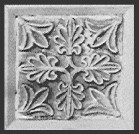 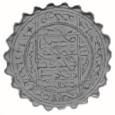 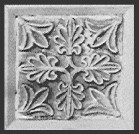 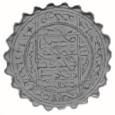 نقش صليب من كوخي (بابل الجديدة) مع ختم غبطة البطريرك مار شمعون بطريرك الكلدانإدعاء أن إنجازات جيش دولة آشور المنقرضة هي منجزات قومية !!الحق تناولت في كتابي الموسوم (الآشوريون .. سكان دولة أم قومية ؟) وبشكل مفصلتركيبة الجيش الآشوري ، لذلك أكتفي هنا بإستذكار أهم ما أوردته في ذلك الكتاب مع الإشارةإلى أن الجيش الآشوري كان يتألف من تشكيلتين رئيستين هما وحدات (الكوردو) الحرسالملكي المحلية وهي فرقة تتشكل من نبلاء الإقليم الآشوري وأبنائهم ممن يرتبطون بالملكإما بعلاقات نسب أو بمصالح أساسية وأنصارهم وتابعيهم وهم عادة ما يكونون من سكانالعاصمة التي يقطنها الملك ولهم أمتيازات خاصة ومهمتهم الرئيسة هي المحافظة على حياةالملك وتوجيه الوحدات الأجنبية ، أما عامة الجيش الآشوري فيتألف من المجندين والمرتزقةمن الأقاليم التابعة للمملكة وهم الذين يشكلون العدد الحقيقي الهائل للجيش الآشوري ، وكانوايتألفون من وحدات للمشاة من أقليم وسط وجنوب العراق ومنطقة عيلام والفرات الأعلىومجموعة الخيالة وكانوا من العنصر الهندوأوربي والبابلي والقوات البحرية وكان جلهم منالفينقيين أما الجمالة فكانوا من العناصر البدوية الصحراوية ، علماً أن تاريخ دخول الجمالفي الحياة اليومية لبدو البادية الغربية والجزيرة لا يعود لأكثر من القرن الثاني عشر ق.م. والمحصلة فإن الجيش الآشوري لم يكن كما يتخيله بعض العامة جيشاً يضم عناصر تتميزبوحدتها العرقية وإنتمائها إلى إقليم آشور وبالتالي حسب مغالاة البعض الآخر جيشاً قومياًصرفاً .وجدير بالذكر أن الجيش الآشوري كان رمز سيطرة إمبراطورية آشور وعنوان هيمنتهاالسياسية ورسول الخراب لإعدائها ، حيث يذكر جورج كونتينو أن ذلك الجيش : كان يضمقوات متطوعة تتصف بالتشوق إلى أعمال النهب والإستعداد للهجوم بنفس الإستعداد للهربتماماً !!ويضيف في موضع آخر من كتابه الموسوم (الحياة اليومية في بلاد بابل وآشور): أمرسرجون الثاني بإحراق ملك دمشق الآرامي المندحر حياً أمام زوجاته وبناته اللواتي صارمصيرهن إلى بيت الحريم الآشوري ،ومن لم تكن (من بين الأسيرات) من أصل نبيلصارت من عداد الرقيق ، ومن ثم بدأ الآشوريون بذبح السكان وإلقاء رؤس الضحايا أمامالملك لكي يتم إحصاؤها من قبل الكتبة !!ولم تكن عملية ذبح الأسرى كما يشير كونتينو عملية إنتقامية قدرما كانت واسطة نذرية! ونستشف من موضع آخر في كتابه بأن الأسم الآشوري لم يكن إلا إسماً إقليمياً سياسياًلا يتطلب من حامله (بغض النظر عن لغته أو عرقه) إلا الولاء للدولة الآشورية ،ذلك: أن صغار أعضاء الأسرة المالكة المغلوبة المنقولين من بلادهم الأجنبية إلى بلاط الفاتحالآشوري ، يباشر على الفور بتربيتهم هناك ،وما أن يبرهنوا بأنهم قد (تآشروا) بدرجة تفيبكسب ثقة الفاتح الآشوري حتى يمنحوا حرية التصرف بميراثاتهم ، وهنا يرجى الإنتباه إلىكلمة (تآشروا) التي تكتب في اللغة الإنكليزية -Assyrianized- بمعنى أصبحوا آشوريين، والمشابهة تماماً لمن يتقدمون اليوم لطلب الجنسية الأمريكية أو الأسترالية ليصبحواأمريكيين أو أستراليين بعد تجاوزهم لعدد من الإمتحانات الخاصة بالحصول على الجنسية .كما تشبه كلمة تآشروا قولنا تعرق أو تمصر أي أصبح عراقياً أو مصرياً ،وهو ما يمكن تقبلهفي حالة الإنتماء الوطني أو الإقليمي لكنه غير مقبول على الإطلاق عند التحدث عن الإنتماءالعرقي، وهو ما يؤكد بأن الإنتماء الآشوري هو إنتماء وطني لدولة آشور حسب .وعوداً على بدء ،فإن جيش دولة آشور كان يعتمد أسلوب التجنيد الإجباري ، حيث يقوم آمرالتجنيد الذي كان من رتبة (ناقر إيلي) بدعوة المشمولين بالخدمة العسكرية من أبناء المناطقالمحتلة ، إضافة إلى أبناء إقليم آشور على إختلاف إنحداراتهم العرقية ، ومن الجدير بالذكر، هو أن أبناء إقليم آشور كانوا عادة ما يرسلون عبيدهم للإيفاء بإلتزاماتهم العسكرية، لكنقوات الكوردو (الحرس الملكي الخاص) كانت ولإسباب أمنية هيّ القوات الوحيدة المنتخبةمن أقرباء ملك آشور أو أبناء مدينته ، والذين كانت تقع عليهم واجبات رئيسة تتمثل فيالحفاظ على السلامة الشخصية للملك إبان المعركة وأيضاً أثناء ممارسته لمهامه الملكية .ويذكر جورج روو : أن الجيش الآشوري كان يتألف في الأصل من جنس هجين منالمحاربين الجبليين ،ولكن بعد توسع حدود المملكة وأحتياجها المستمر لجيش متفوق عدة وعدداً ،فإن قوات الجيش الرئيسة صارت تتألف من تشكيلة متنوعة وفوق العادة من القوىالضاربة والمدافعة التي يصفها روو وكونتينو وباقر على النحو التالي: كان الجيش الآشورييضم فرساناً من إيران والمستوطنات الآرامية (البدو) والكلدانية (الحضر) من مملكة بابلوراكبي الجمال من منطقة الجزيرة (تيامو وأيايثريبو وادومو) ومشاة من الأناضول بلادحاتي والشريط الساحلي السوري وراكبي زوارق وسفن صغيرة (بلامة) من فينيقيا ، إضافةإلى ذلك كان الجيش الآشوري المتعدد الجنسيات والأعراق يضم قبائل آسيوية بكامل عددهاأسقطت عنها الضرائب مقابل تجنيدها بالكامل كقبيلة (إيتواي) على سبيل المثال ،كما كانالعديد من سكان الولايات الخاضعة للنفوذ السياسي لدولة آشور يتطوعون في الجيش بصفةجنود مرتزقة طمعاً في الغنائم .وهكذا يتضح من المصادر التي إعتمدناها لثقاة المؤرخين والآثاريين وبناءً على الحولياتالآشورية نفسها، بأن جيش الدولة الآشورية كان مؤلفاً من عناصر عديدة ومختلفة فيالجنس والعرق واللغة، ولم تكن توليفة هذا الجيش الهائل التنوع إلا نموذجاً مصغراً عنالتنوع العرقي الموزائيكي لدولة آشور البائدة ، وأن التسمية الآشورية في الزمن القديم لمتكن إلا تسمية سياسية إقليمية أرتبطت بإقليم محدد ولزمن محدود .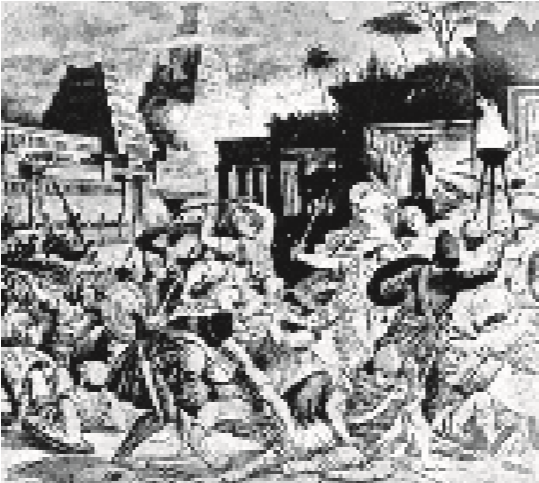 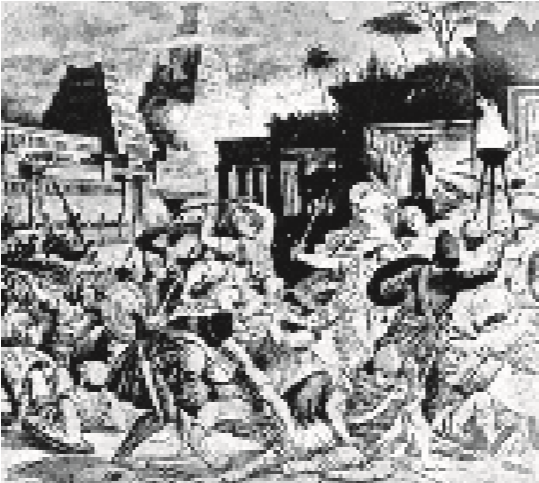 مشهد يصور إقتحام مدينة نينوى من قبل التحالف الكلدي الميديإدعاء أن شمور آمات -Shummuramat-( شميرم ) آشورية قومياً !!بينت في كتابي الموسوم (الآشوريون .. سكان دولة أم قومية ؟) وفي موضوع (شميرام ..أميرة بابل الكلدانية .. ملكة آشور) حقيقة أصل الملكة شمورآمات الكلداني عرقياً والإقليميبابلياً ، والحقيقة التي لا يجهلها أي مطلع على التاريخ الرافدي أن شمورآمات الذي تفسيره(محبوبة الحمام) والتي يسميها الأغريق سميرآميس ونطلق عليها بالسورث (شميرم) هيفتاة كلدانية من مدينة بورسيبا البابلية ، تزوجها ملك آشور شمشي أدد الخامس وبعد وفاتهحكمت آشور وصية على أبنها أدد نيراري الثالث ، وفي فترة حكمها القصيرة طبعت إقليمآشور ذو الطابع العسكري الجاف بالطابع الحضاري البابلي، كما رسخت لعبادة إله الكتابةالبابلي نابو ابن الإله الوطني للبابليين (مردوخ) ودعت لتوحيده حتى أن أبنها أدد نيراريالثالث كتب متأثراً بتقواها وعاداتها الدينية البابلية على مسلته الرسمية عبارته الشهيرة (ثقبنابو ولا تثق بإله غيره. )نعم لقد أخلصت شميرم لآشور كأي زوجة مخلصة يعهد لها بإمانة فتحافظ عليها ونعم أنهاكانت ملكة أم على آشور ، لكنها عرقياً كانت كلدانية بابلية بالولادة ، ويؤكد جورج رووفي (كتابه العراق القديم) ط ع- ص ٤٠٥ : أن هيرودوت -Herodotus- قد أخترع تلكالمبالغات الاسطورية عن شمورآمات البابلية الكلدانية بالولادة .أما من الناحية الدينية فقد كانت شمورآمات مخلصة لعبادة إله مدينتها البابلي (نابو) إبن الإله(مردوخ) ولم تقدم يوماً نذراً لآشور (إله أقليم آشور) أو تشارك في أي من أحتفالاته .أن سميرآميس كما جاءت في الأساطير الإغريقية التي أبتدعت عن تلك الطفلة البارعة الحسن التي رباها الحمام ثم تزوجها عاهل آشور الخرافي نينوس بعد سلسلة من الأحداثالدرامية ، فشاركته الحكم مظهرة حكمة وشجاعة فائقتين ، ثم حكمت أثر وفاة زوجها الملكوصية على أبنها حتى كبر وعندئذ تحولت إلى حمامة وأختفت في السماء .وقد يتساءل البعض كم من الحقيقة وكم من الخيال في مثل هذه الحكايات الأسطورية ، ولماذالم يزل العديد من كلدان الجبال يتصورونها آشورية قومياً برغم تأكيد المصادر التاريخيةعلى أصلها البابلي الكلداني ؟!يذكر د. فوزي رشيد في كتابه الموسوم (آشور) بأن سميرآميس بحسب ما كتب عنهاهيرودتس أثناء حديثه عن (بابل) بأنها هيّ من بنت الجنائن المعلقة ،لكن المختصين يعلمونجيداً بأنها معلومة غير صحيحة ، أما المؤلف القصصي ديودروس سيكيليوس -Diodorus Siculus- المشهور بأسم ديودروس الصقلي بحدود ٤٠ ق.م ، ففي كتابه التاريخي ذو الطابع القصصي في أربعين جزءاً بقي منه خمسة عشر جزءاً ، إدعى بأنها أبنة الإلهةالعسقلانية (ديرسيت) التي نصفها سمكة ونصفها الآخر حمامة ،ويضيف بأن أوانيس-Oannes- مبعوث الملك الآشوري الخرافي نينوس- Ninos- شاهدها في بابل فذهلبجمالها ورجاحة عقلها فتزوجها وعندما عاد بها إلى البلاط الآشوري فتن بها نينوس فأجبرزوجها على التخلي عنها ففعل ومات كمداً .أما نينوس فقد تزوجها وأعلنها ملكة على آشور ، وبعد وفاته ، إستلمت شمورآمات مقاليدحكم البلاد، فبنت بابل وشادت الجنائن المعلقة وفتحت بلاد الهند ومصر وشيدت السدودومشاريع الري العجيبة، وحكمت بالعدل والحزم لأثنين وأربعين عاماً ثم تخلت عن الحكملولدها نيناس -Ninas- وهيّ في عمر يقرب من ٦٢ عاماً وتحولت إلى حمامة حلقت عالياً في السماء حتى أختفت عن الأنظار .وقد أستخلص المرحوم الخوري عيسى أسعد في كتابه الموسوم (تاريخ حمص ص٥١)والمطبوع عام ١٩٣٩م بأن أسطورة سميرآميس التي ذكرها إكتازياس اليوناني وديودروسالصقلي والتي ذكرناها آنفاً مع تغيير بسيط في بعض المسميات والأماكن وبعض الشخصيات، لا يجوز إعتمادها كمصدر تاريخي. ويشير د. فوزي رشيد ،إلى أن الأساطير المنسوجة عن هذه الملكة لم تتناقلها إلا حكاياتالمؤرخين اليونان حسب ، إذ لم يعثر في المدونات العراقية القديمة ومنها الحوليات والأدبياتالتي عثر عليها في آشور ما يشير إلى تلك الأساطير ، ومن ناحيته يشير الأستاذ طه باقر قائلاً : أن هيرودتس قد ذكر علاوة على (الأميرة الكلدانية) شمورآمات ملكة بابلية أخرىهيّ (نيتو كرس) التي نستدل من بعض إشاراته عنها وعن حملة كورش على بابل في عهدولدها لابينيوس (نبونائيد) بأنها الملكة الأم حدد قبي زوجة النبيل الكلداني نابو بلاصو أقبيوأم الملك نبونائيد وجدة الأمير بلشاصر ، وبديهي أن هذه المرأة التي تميزت بحضورهاالكبير في بابل ، لم تكن أكثر من أمرأة تقية ومؤمنة بوحدانية الإله سين/ ننار، وبسبب منصلاحها وتقواها وتأثيرها الإيجابي على نبونائيد فقد أحبها البابليون .وجدير بالذكر هنا بأن كل القصص المنسوجة عن الأميرة الكلدانية الأصل شمورآمات التيأختلقت عنها إسطورة النسب إلى الإلهة نصف السمكة ونصف الحمامة (ديرسيت) لم تكنفي الواقع إلا إنعكاساً لأسمها البابلي ، الذي يفسره د. فوزي رشيد بحسب قراءته : شموررمات= محبوبة الحمام ، وفي قراءة أخرى شمو رامات = الأسم العالي والذي يعني مجازاًالسماوي .والحق فإن شميرم أو شمورآمات كما يوضح الباحث غسان زكريا في دراسته الموسومة(سميرآميس) لم تكن شخصية خرافية ولم تكن لقيطة عثر عليها سائس الخيول الملكية أثناءتجواله في سهول بابل، وإنما هيّ أبنة الأمة الكلدانية وإقحوانة بابلية وواحدة من رموزبابل الزاهية بالحضارة المتلألئة بدورها وقصورها ومعابدها الشامخة وبدعوتها الوحدانية(لتمجيد إله واحد حقيقي) وهو ذات ما يذهب إليه مؤلف معجم المصطلحات والأعلام فيالعراق القديم ص ١٩٥ .ويشير زكريا في موضع آخر من دراسته : لم يسعفنا التاريخ الكرونولوجي بيوم زواجها ،ولكنه وكما تأكد لنا فإن الفضل يعود لها في ترسيخ بابلية آشور ، وذلك أثناء ممارستها لمقاليدالحكم مع زوجها عاهل آشور (شمشي حدد الخامس) حيث راحت تؤكد على إستخدام اللغةالبابلية الحضارية في المراسلات بعد إستصدارها إرادة ملكية بذلك ،وإليها يعود الفضلفي ترسيخ عبادة أبن كبير الآلهة البابلية (مردوخ) الإله البابلي (نابو) إله الكتابة والمعرفة، حيث راح يزاحم آشور الإله السوباري الرسمي لدولة آشور ،ويذهب إلى هذا العديد منالمؤرخين ، وهو ما تؤكده جوان أوتس على الصفحة ١٩٢ من كتابها الموسوم (بابل .. تاريخ مصور) حيث تقول: أستمرت السيطرة الثقافية البابلية حتى في ذروة القوة الآشورية، وكرس سرجون في نمرود وفي خرسباد ، وهيّ عاصمة شيدها سرجون شمال شرقينينوى ، أكبر معبد للإله نابو أبن مردوخ، الذي نشرت سمير آميس وأبنها أدد نيراري الثالثعبادته في بلاد آشور .ويؤكد الباحث زكريا بأن شمورآمات راحت تدعو لعبادة إلهها الواحد وعملت كل ما فيوسعها لنقل السمات الحضارية والمنجزات المدنية البابلية إلى آشور بدافع من محبتها للدولةالتي أحتضنتها وملكت عليها ،ومما يؤكد نجاحها في مسعاها هو ما أن تسلم أبنها (حددنيراري الثالث) مقاليد الحكم حتى أمر ببناء معبد كبير للإله البابلي نابو في كلخو/ نمرودوتمثال للإله نابو كان هو الأكبر بين كل تماثيل آلهة آشور ، ولم يكتف بذلك، بل نقش عليهعبارة (ثق بالإله نابو ولا تثق بإله غيره! )ونتيجة لحرصها الكبير من ناحية على مصلحة الدولة الآشورية وتضحياتها الجسام للحفاظعليها لا سيما وأنها قد حملت محبتها للإقليم في قلبها فقاتلت من أجل دولة آشور وأعطتهازهرة شبابها وحبها .من ناحية أخرى عملت بدافع توحيد وادي الرافدين ، أن تنقل لآشور خلاصة الثقافةوالحضارة البابلية من آداب وعلوم ومعارف راقية قياساً بآشور التي كان يغلب عليها الطابعالعسكري الجاف ، ومن أجل هذا كله كرمها شعب آشور على إختلاف مذاهبه وأعراقه وذلكمن خلال تقبله لديانة مليكته الكلدانية البابلية التي كانت ثمرة تعلقها بحضارتها البابلية التيتربت عليها وونتيجة لمحبتها وإشتياقها الدائم لبابل ، ناهيكم عن الشعور العام الذي كانيسود آشور والذي مفاده هو عراقة بابل والبابليين في الفكر والحضارة ،مما جعل ملوكآشور اللاحقين يحرصون على إختيار زوجاتهم من النبيلات الكلدانيات البابليات كما فعلسنحاريب وآشوربانيبال وشمشي شمو كين وغيرهم .والواقع أن بابلية آشور لم تبدأ على يدي شمورآمات ، وإنما يعود ذلك لزمن أبعد ، إذ أنها تعودمع أول ملك أسس دولة آشور وهو الملك العموري البابلي الأصل شمشي أدد الأول الذيأستخدم اللغة البابلية والقلم البابلي ،ولكن ضياع آشور في غياهب المحتلين الهندوأوربيين لقرون وإختفائها من خارطة وادي الرافدين طمس تلك الشعلة البابلية ، حتى تأججت ثانية فيعهد القهر الأول لبابل كما يشير إلى ذلك ليو أوبنهايم ،حيث يقول : حمل الملك الآشوريتوكلتي ننورتا الأول ١٢٤٣-١٢٠٧ ق.م تمثال الإله مردوخ كرمز للإنتصار ، إلا ان نتيجة ذلك كانت بداية بابلية آشور .ومما يؤكد أهمية بابل في صناعة أسطورة شمورآمات في التاريخ الإغريقي هو ما يفسرهالأستاذ طه باقر بقوله : من غير المعقول أن تحظى بمثل هذه السمعة الخارقة ملكة حكمتبلداً أجنبياً (آشور) لمدة خمس سنوات فقط وبصفتها وصية على العرش لا غير ،لو لم يلعبإعتزاز (الكلدان) البابليين بها دوراً حاسماً في إختلاق هذه السمعة ، حيث يؤكد في موضعآخر : إن إعتزاز كهنة/ كتبة بابل بأميرتهم (الكلدانية) البابلية حملهم على المبالغة فيشهرتها وأعمالها التي رووها لهيرودتس ، وأضاف هيرودتس بدوره من خياله القصصيالخصب أشياء أخرى ، وتراكمت عليها الأعمال العجائبية من بعد هيرودتس وأنتشرتشهرتها إلى أمم وأقطار عديدة ، حتى أن أحد أنهار أرمينيا بالقرب من بحيرة وان يدعىاليوم نهر سميرآميس !!ما يهمنا من هذه الدراسة، هو أن شمورآمات كانت ملكة على آشور ولكنها كانت كلدانيةالنسب بابلية الموطن ، بدليل أن مسقط رأسها هو الضاحية البابلية الجنوبية التي تأسست فيهامدينة بورسيبا -Borsippa-، وبورسيبا هذه هيّ مدينة الإله نابو أبن إله الكلدان البابليينالرسمي مردوخ ، ومعبد مردوخ القديم كان في مدينة الكلدان الأوائل أريدو ، كما أن تأكيدالأسطورة الإغريقية على بناء سميرآميس لمدينة بابل (المنافس الوحيد للتاج الآشوري)وجنائنها المعلقة ، يجعلنا نتساءل ، لو كانت شمورآمات كما يدعي البعض مواطنة آشوريةبالولادة ،فلماذا لم تعبد إلهاً آشورياً ،ولماذا جعلتها الأساطير تبني مدينة بابل بدلاً من بنائهالمدينة آشور أو أية حاضرة شمالية أخرى ؟عموماً ، أثبتت المدونات المادية بأن شمورآمات كانت أميرة كلدانية من بورسيبا الكلدانية، وأنها قد عنيت بتكريم الإله البابلي نابو المفضل لدى الكلدان بدلاً من أبيه مردوخ الذيكان الإله الوطني للبابليين بدليل أن أسماء مؤسسي السلالة الإمبراطورية الكلدانية وملوكهاالرئيسين قد أحتوت أسماؤهم على أسم الإله نابو ضمن تركيبتها مثل نبوبلاصر ونبوخذنصرونبونائيد ،وإلى ذلك يذهب الباحث والروائي ميخائيل أورو في روايته الملحمية الموسومة(شميرام .. ملكة بلاد النهرين الخالدة)، لهذا يحق اليوم لكل العراقيين أن يفخروا بهذهالحسناء الكلدانية البابلية الفاضلة الشجاعة الحكيمة ،التي حكمت آشور بكل إخلاص ومنحتهامكانة مرموقة بعد أن جبلتها بزخم حضاري لم تتعوده من قبل تمثل في خلاصة الحضارةالبابلية آنذاك، كما يحق لنا جميعاً أن نفخر بها وبمنجزاتها سواء في الحرب وإدارة الحكم أوالإعمار، وسواء كانت منجزاتها حقيقية مئة بالمائة أم أن تكون الذاكرة الشعبية قد أسبغتعليها بفعل المحبة والإجلال هالات من السحر وخوارق الأعمال .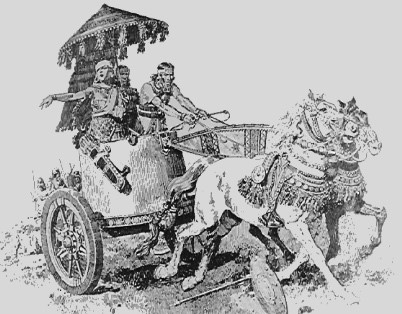 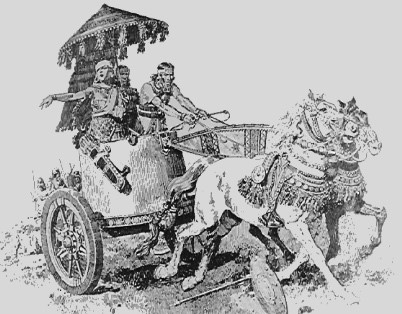 مشهد يصور شمورآمات الكلدانية وهيّ تشارك جيش دولة آشور في المعركة إدعاء أن العهد القديم يصلح ككتاب مدرسي في التاريخ !!في اللقاء التلفزيوني الذي نقل عبر محطة -Fox News- ضمن برنامج- O'Reilly Factor- بتاريخ الثامن من شهر نيسان عام ٢٠٠٤م ، وأثناء حوار كان فيه ضيف البرنامجالبروفيسور المختص بعلم الدراسات الدينية جان دومنيك كروسان - John DominicCrossan- يبدي إعجابه بفلم المخرج ميل كبسن- Mel Gibson- آلام السيد المسيح- The Passion of the Christ- فاجأه السيد أورايلي- Bill O'Reilly- قائلاً : هل تعتبرالكتاب المقدس كتاباً في التاريخ ؟فما كان من هذا البروفيسور المختص بعلم الأديان وصاحب الكتاب المعروف (المسيحتاريخياً) إلا أن أجاب بثقة ووضوح : كلا أنه ليس كتاباً في التاريخ وإنما بشارة إيمانية ،بمعنى كتاب روحي عظيم .والحقيقة فإن هذا البروفيسور الكاثوليكي كان بالصواب قد أجاب ، لأن الكتاب المقدسكما يعلم أي مؤمن مسيحي متنور ولاسيما العهد القديم -Old Testament- الذي يحتويعلى تراث الشعب اليهودي عبر مسيرة إيمانه الطويلة وهو ما يهمنا في بحثنا هذا ،ما هوفي الواقع إلا كتاب للتعاليم الروحية الخالصة ، ولأن أسفاره قد كتبت خلال عدة قرون فقدأحتوى على إشارات ومعلومات تأريخية وجغرافية لتأكيد الواقع الإيماني للشعب، ولكنالعهد القديم لم يكن في يوم من الأيام كتاباً في التاريخ أو الجغرافيا ، مع ذلك يسعى البعضعن رغبة متزمتة أساسها الجهل أو التجاهل إلى إعتماده كموسوعة تاريخية ،وذلك لتمريرأفكار ومخططات لا علاقة لها من قريب أو بعيد بالمفهوم الروحي للكتاب المقدس والتي هيعلة وجوده .وقد أشرنا في باب الإدعاء بكون الكلدان كهنة ومنجمين ،كيف يستغل البعض حتى الكتابالمقدس دون وازع لتمرير أهدافهم الخاصة والتي لا تتجاوز حدود الطعن بقومية الأمةالكلدانية وحشرالكلدان في زاوية المنجمين والعرافين حسب .وتأكيداً على أن الكتاب المقدس لم يكن مطلقاً كتاباً في التاريخ ، نشير إلى أن كتبة العهدالقديم جعلوا من بلشاصر (أبن الملك نبونائيد) أبناً لنبوخذنصر كما في سفر دانيال فيما عدهآخرون آخر ملك كلداني مع أنه كان ولياً للعرش وحاكماً على بابل التي ولد فيها فيما كانوالده نبونائيد الكلداني الحراني المولد مقيماً في تيمو (تيماء)، ووفق ذات السياق يجعل سفرآخر داريوس الأخميني (الهندوأوربي) خليفة لبلشاصر، ناهيكم عما ورد من حكايات حولنبوخذنصر في سفرأخبار الأيام الثاني الذي يعتقد أن زمن تدوينه كان في القرن الثالث ق.مأي بعد قرنين من وفاة نبوخذنصر الثاني ، من ناحية ثانية يذكر سفر دانيال الذي لا يعرفتماماً زمن كتابته مع أن هنالك من يرجح تدوينه في حدود القرن الثاني ق.م ، كما أن هنالكالكثير من النقاشات حول واقعية وجود دانيال ، ومع ذلك فإن ذكر الكلدان في ذلك السفر لايأتي بصفة سحرة وعرافين ومنجمين وإنما يأتي ضمن من طلب إستشارتهم مع جملة منالسحرة والعرافين والمنجمين وهو تأكيد بأنهم لم يكونوا هم أنفسهم سحرة أو منجمين أو عرافين وإلا لماذا تم تمييزهم عنهم ؟ومما يؤكد ذلك أن نبوءات إرميا النبي تشير وبكل وضوح إلى أن الكلدان (أمة قوية منذالقدم) وهو ما يثبت بأن الكتاب المقدس لا يناقض نفسه ، ذلك أن الكلدان وبحسب الكتابالمقدس ، أمة قوية منذ القدم وأمة الكلدان هيّ الأمة التي خرج منها أبونا إبراهيم (بابنأوراهم) ليعلم العالم كله محبة أﷲ ، لكن البعض من الكتبة يستخدم أحياناً صفات يشتهر بهاقسم من الناس فيعممونها أما تحبباً وإما إنتقاصاً وهذه بديهية يعرفها كل الدارسين، ويمكنبكل سهولة تطبيقها على العهد القديم الذي لم يصنف الكنعانيين كأبناء لسام بينما جعل منالعيلاميين الهندوأوربيين أبناءاً له ، ولو تذكرنا حادثة السامري الطيب فإن الكتاب المقدسيحدد مفهوم القرابة بغير مفهوم الإنحدار العرقي، حيث يورد ما مفاده: قريبك هو من يودكويعطف عليك .الخلاصة التي يهمني أن يفهمها الجميع، هي ما يؤكده العديد من رجال الدين الكاثوليك، ولعل أبرزهم الأب الفاضل سهيل قاشا في دراسته الموسومة (أثر الكتابات البابلية فيالمدونات التوراتية)، والذي يؤكد فيه بأن الكتاب المقدس قد أستثمر التاريخ والحكايةوالأمثال لتوصيل مسألة رئيسة هي محبة أﷲ للعالم، بمعنى طريق الخلاص الوحيد (الحقوالحياة) ولكن أﷲ لم يعطنا كتاباً في التاريخ ولو شاء جل وتعالى لفعل .إدعاء أن مصطلح علم الآشوريات -Assyriology-يؤكد آشورية وادي الرافدين !!!ذات يوم أستلمت عبر البريد الإلكتروني (الإيميل) من أحد الشباب المتحمسين للأفكارالسياسية الآشورية تعريضاً ينتقص فيه من الكلدان مشيراً : لو أن الكلدان أو البابليين كانوايشكلون أهمية في العراق القديم لما أستقر رأي العلماء والمؤرخين والآثاريين على مصطلح(علم الآشوريات) كخلاصة لحضارة وادي الرافدين وثقافتها ،ولأنه يجهل أن المؤرخبيروسس / برحوشا كان قد أبتكر مصطلحاً قديماً هو الكلدانيات أو البابليات في القرن الثالثق.م وذلك من خلال مؤلفه الموسوعي الشهير -Babyloniaca- أو- Chaldaica- فأنذلك الشاب قد أضاف : في اليوم الذي يبتكرون فيه (علم البابليات أو الكلدانيات) فإنه سيعيدالنظر في مسألة إنحداره العرقي !الحق لم تكن هذه أول مرة أستلم فيها مثل هذه الملاحظة التي تتسم بقلة المعرفة، فقدأستلمتها من أفراد ومنظمات ومواقع إلكترونية كان من بينها موقع بأسم نينوى مذيلاً بأسممتزمت معروف ، ورغم وضوح إجاباتي وأعتمادها للأسلوب العلمي معلوماتياً والأسلوبالحضاري في لغة المخاطبة لكنني غالباً ما كنت أصطدم بإستجابات غير منطقية وتسويفاتلا علاقة لها بمنطق الحوار العلمي ولم أكن أتوقف عن مقارعة تلك الحجج الواهية بالإثباتاتالعلمية إلا عندما يصل الحوار إلى منطقة المهاترات والإتهامات المكررة والعبارات البعيدةعن اسلوب الحوار المتحضر .على كل، كنت قد أشرت أكثر من مرة إلى هذا الموضوع في كتاباتي السابقة سواء في مجلةبابل اليوم أو غيرها من المطبوعات التي تصدر في الولايات المتحدة وأوربا، مثلما كنت قدأوضحتها بشكل مبتسر في الصفحتين ١٠-١١ من كتابي الموسوم (الآشوريون .. سكان دولة أم قومية ؟ - ديترويت ط١/ ٢٠٠١)، ولأهمية توضيح هذه المسألة الأكاديمية المحضة التيحاول البعض أن يهولها ويبني عليها ركائز متخيلة لمنطلقاته السياسية أقول :أن علم الآشوريات إنما يعني منذ وقت إبتكاره (علم الكتابة المسمارية وآدابها) وتحديداً تلكالكتابات التي تتعلق باللغة والآداب والمعارف المكتوبة وفق الكتابة المقطعية المسمارية ،أما سبب تسميتها بعلم الآشوريات فمرده هو، في عام ١٨٤٣م أرسل بول أميل بوتا- Paul Emile Botta- إلى الموصل بصفة قنصل فرنسي لكن مهمته الحقيقية كانت البحث عندلالات تؤكد أحداث الكتاب المقدس وبعد محاولة فاشلة في تل قوينجق -Kouyunjik- حولوجهة بحثه إلى موقع خورسباد -Khorsabad- بنصيحة من أحد القرويين وهنالك أكتشفغرفة ألواح ملك آشور سرجون الثاني -Sargon II- فأرسل خلاصة بحثه إلى الأكاديميةالفرنسية -The French Academy-  التي أسسها الكاردينال ريشيليو- Cardinal Richelieu- عام ١٦٣٥م ، مبلغاً أياهم (خطأ أو مبالغة) بأكتشافه لأقدم كتابات واديالرافدين القديمة ، ولما تبين أنها تنتسب للدولة الآشورية ،أطلق على هذا النوع من الكتاباتالمسمارية منذ ذلك الحين تسمية (علم الآشوريات) إعتماداً على ذلك الإستنتاج الخاطئ ،ومع ذلك ظلت هذه التسمية محدودة الإستخدام .وفي عام ١٨٤٥م وفي قصر (سنحاريب) عثر المنقب الآثاري الإنكليزي أوستن هنري لايارد-Austen Henry Layard- على ما تم تسميته بألواح مكتبة آشور بانيبال فقام رولنسن-Rawlinson- بمحاولة دؤوبة لفك رموزها وقدم حصيلة ترجمته لهذه الألواح التي أكتشفهاأصلاً مواطنه لايارد -Layard- إلى الجمعية الآسيوية الملكية في إنكلترا-  Royal AsiaticSociety-، ولإزالة أي شك في دقة هذه الترجمة فقد عمدت الجمعية الآسيوية الملكية عام١٨٥٧م إلى إجراء أختبار بهذا الخصوص فأختارت لجنة من الجمعية أربعة من العلماء همهنري كريسويك رولنسن -Henry Creswicke Rawlinson- و القس إدوارد هنكس-Revd. Edward Hincks- وفوكس تالبوت- W. H. Fox Talbot- والعالم الفرنسيأوبير جول -Oppert Jules- وسلمتهم أربعة نماذج مختومة مستنسخة عن حوليات الملكالآشوري تجلاثبلاصر الأول -Tiglath pileser I- وبعد فترة أستلمت الجمعية ترجماتهؤلاء العلماء الذين تشابهت ترجماتهم إلى حد بعيد رغم وجود بعض الإختلافات الطفيفة ،وهنا ترسخ هذا المصطلح وأصبح إستخدامه متفق عليه بين العلماء من آثاريين ومنقبين ،بخاصة وأن التنقيبات اللاحقة التي أجريت في الإقليم البابلي لم تكن قد كشفت بعد عن أصولتلك الكتابة الشمالية البابلية الأصل .وفي هذا الصدد يقول أوبنهايم -Leo A. Oppenheim-: شرعت أطلال وكتابات ما بينالنهرين تكشف عن الحضارة التي أنتجتها ، فأطلق عليها أولئك الذين فكوا رموزها باللغة(الآشورية) ولكن أتضح لهم بعد فترة زمنية بأن هنالك لهجة آشورية ولهجة بابلية وهمالهجتان نشير لكليهما الآن بالأكدية،إلاأن مصطلح (علم الآشوريات)بقي كما هو (أي لم يبدللشيوعه) وليدل على حقل الدراسة الذي هو كما يؤكد أوبنهايم (حقل الدراسة الذي يتعامل معاللغة ولهجاتها الكثيرة العدد وجميعها مدون بعلامات مسمارية أما على طين مفخور أو حجرأو على المعدن) ، وتؤكد هذه الحقيقة التي يعرفها جيداً كل الدارسين الأكاديميين لهذا العلم العالمة المؤرخة ماركريت روثن قائلة : كان فك رموز اللهجة الآشورية يسير عهدذاك فيطريق ممهدة وخيل للجميع يومذاك أنهم توصلوا إلى أقصى حدود ما توصلت إليه حضارةالشرق القديمة ، وتضيف في مقطع لاحق (لكن الإكتشافات اللاحقة) قدمت ألواحاً قديمةتسبق الألواح الآشورية .. ودللت على وجود شعب عرف فيما بعد بأسم السومريين كما دلتتلك المكتشفات على أن ثمة حضارة قديمة سبقت في الزمن العهد الآشوري والبابلي الزاهر، بمعنى أن المنقبين ولسنوات طوال أعتقدوا أن الكتابة التي أصطلح على تسميتها بالآشورية(السرجونية) وتمثل قمة تطور القلم الشمالي البابلي الأصل كانت حسب أعتقاد العلماء أقدمكتابة مسمارية رافدية فأطلقوا على ذلك الحقل الخاص بهذا العلم (علم الآشوريات) حتى تبينلهم أن هنالك كتابة مسمارية أقدم من الكتابة التي حصلوا عليها من فترة الأسرة السرجونيةبما يزيد على ألفي عام تقريباً ولكنهم أستمروا رغم ذلك على إستخدام المصطلح الذي تم التعارف عليه لشيوعه بين العلماء من مؤرخين وآثاريين .وكتأكيد أخير على أن هذا المصطلح ليس أكثر من مصطلح أكاديمي يدل على أية مدوناتمسمارية سواء كانت مدونات لغوية أو ثقافية أو علمية أو إجتماعية سواء جاءت من بلادسومر وأكد أي الإقليم البابلي أو جاءت من إقليم آشور أو من بلاد الحثيين او غيرها منالبلدان التي كتبت بالقلم المسماري ، فإننا نستشهد بما يورده العالم العراقي الدكتور فاضلعبد الواحد علي عميد كلية الآداب في جامعة بغداد وأستاذ السومريات فيها والذي يؤكد بأنفك رموز الكتابة المسمارية في إقليم آشور هو الذي دعا العلماء لإستخدام هذه التسمية مع أنالقلم المسماري كان قد أبتكر أصلاً في الإقليم البابلي قبل نشأة الدولة الآشورية بما يزيد علىألف عام ، حيث يقول في كتابه الموسوم (السومريين والأكديين) وهو أحد كتب موسوعةالعراق في التاريخ : توصل عدد من العلماء في أول الأمر إلى قراءة النصوص المسماريةالمدونة باللغة (اللهجة) الآشورية ،وقد أجري لأربعة منهم ما يشبه الأختبار وعندما أعطيكل واحد منهم نصاً للملك الآشوري تجلاثبلازر الأول ١١١٦-١٠٧٦ ق.م ، فكانت تراجمهم للنص متقاربة فأقرت المحافل العلمية ميلاد علم جديد هو علم الآشوريات (. (Assyriologyولعل من المفيد هنا أن أشير إلى ما أورده مؤخراً الباحث ستيفن بيرتمان -Stephen Bertman- في الصفحة ١٤٢ من كتابه الموسوم (الدليل للحياة في وادي الرافدين القديم) والذي وصلني وأنا أعد الكتاب للطبع فآثرت أن أضيف ملاحظته القيمة التي تؤيد ما أوردتهآنفاً ،والتي لا يمكن لأي كان تجاهلهما لما فيها من صراحة ووضوح ،حيث يقول : بسببأن أولى المكتشفات الآثارية لوادي الرافدين قد أكتشفت في بلاد آشور ،فقد أطلق علماءالآثار الذين كانوا يدرسون الكتابة المسمارية آنذاك على ذلك النوع من المكتشفات مصطلح(علم الآشوريات) .وبديهي أن هذا يفند وبشكل أكيد إعتقاد البعض (الباطل) بأن قدم آشور وأفضليتها على وادي الرافدين قد دعت العلماء إلى إبتكار علم الآشوريات .وللعلم فإن هذه ليست هيّ المرة الأولى التي يعتمد فيها الأكاديميون مصطلحاً ثم يتبين لهمعدم دقته ومع ذلك يبقى ذلك المصطلح الخاطئ في الإستخدام بسبب شيوعه ، وكدليل علىذلك فقد أعتقد الباحثون الذين أبتكروا ما يصطلح عليه اليوم بالصليب المالطي الذي أكتشفأولاً في مالطا بأنه أقدم أنواع الصلبان التي لها تلك الهيأة ،ولكن بعد بضعة عقود تبين لهمأن تصميم الصليب المالطي قد عرف في وادي الرافدين منذ عصور الفخار الأولى ، كمانسب الباحثون قوس النصر إلى التقاليد الرومانية ثم تبين لهم أن قوس بوابة عشتار هو أولقوس نصر معروف في العالم ،وأخطأوا ثالثة عندما نسبوا خاصية الأعداد الفيثاغورية إلىفيثاغورس -Phythagore- ثم تبين لهم أن البابليين عرفوا خاصية الأعداد الفيثاغورية قبلولادة فيثاغورس بقرون عديدة ، وأخطأوا رابعة عندما تم في عام ١٧٥٩م نسبة مذنب هاليإلى الفلكي الإنكليزي إدموند هالي -Edmond Halley- الذي تنبأ عام ١٧٠٥م بظهورهفي ذلك العام الذي سمي فيه المذنب بإسمه ، ثم بينت الإكتشافات الآثارية اللاحقة بأن العالمالكلداني كيدينو كان قد تنبأ نظرياً وسجل عملياً تسجيلين عن هذا المذنب قبل ما يزيد علىألفي عام من تنبؤ العالم هالي ، وأخطأوا خامسة عندما نسبوا كاديكوس الطب إلى إلهالطب الإغريقي إسكاليبوس ثم أكتشفوا أنه رمز عراقي قديم كان شائعاً في الإقليم البابليمنذ عهد سلالة لجش أي قبل تبنيه من قبل الإغريق بألفي عام، وأخطأوا سادسة عندماأطلقوا على ما يسمى اليوم بمصطلح الحيثيات أو اللغة الحيثية ، ثم تبين لهم أنها لغة الشعبالهندوأوربي المعروف بأسم النيساتي وتدعى لغته بالنيساتية -Nesitian-، وأخطأوا سابعةعندما أعتقدوا بأن إقليدس الذي عاش في حدود القرنين الرابع -Euclid of Megara- أوالخامس -Euclid of Alexandria- سواء كان الأول الفيلسوف أو الثاني الرياضي (معأن هنالك من يرجح أنهما شخصاً واحداً) هو مبتكر النظرية المنسوبة إليه والتي ماتزال حتىاليوم تعرف بأسمه أي (نظرية إقليدس) ، وهيّ النظرية التي تعتمد مبدأ تشابه المثلثات القائمةالزاوية المحدثة من إنزال عمود من الزاوية القائمة في مثلث قائم الزاوية على الوتر ، غيرأن الحفريات في مدينة شادو بوم البابلية (تل حرمل) بينت بأن الرياضيين البابليين قد أبتكرواوطبقوا هذه النظرية عملياً قبل أن يعرفها اقليدس بسبعة عشر قرناً !!فلا يستغرب أحد إذا ما بقي في الإستعمال مصطلح (علم الآشوريات) برغم كونه خطأ لايغتفر ، ذلك أن صليب أريدو (الألف الخامس ق.م) ما زال يدعى بالصليب المالطي وقوسالنصر البابلي ما زال ينسب للرومان ، وما زالت خاصية الأعداد الفيثاغورية تنسب إلىفيثاغورس ، وما زال مذنب (البابلي كيدينو) يدعى مذنب هالي ، وما زال رمز الطبالخاص بننكشزيدا ينسب للإله الإغريقي إسكلابيوس -Asclepios-، وما زالت اللغةالنيساتية تدرس تحت تسمية علم الحيثيات، وما زالت نظرية (شادوبوم البابلية) تدعى حتىاليوم نظرية إقليدس !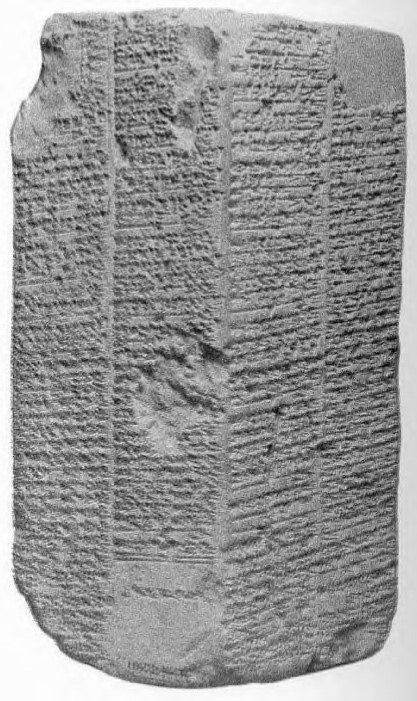 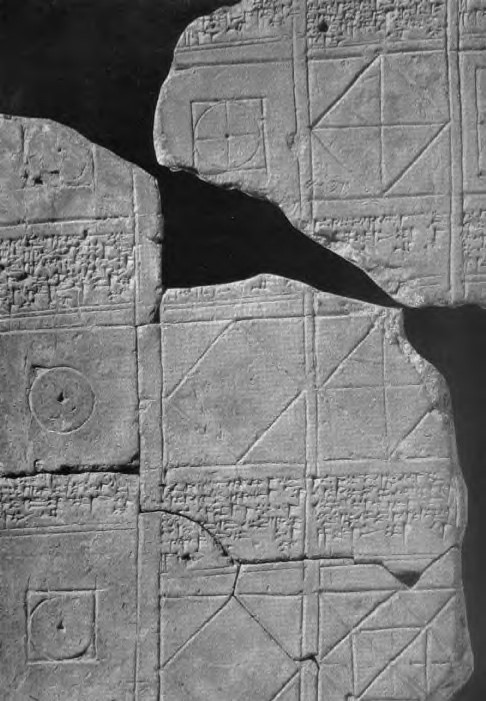 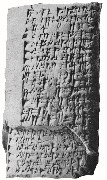 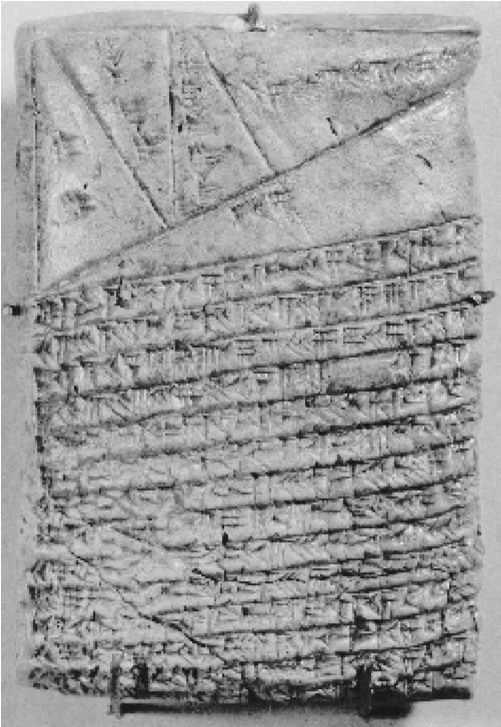 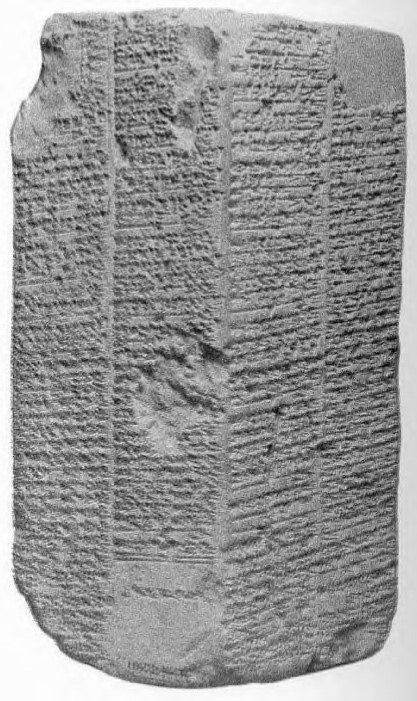 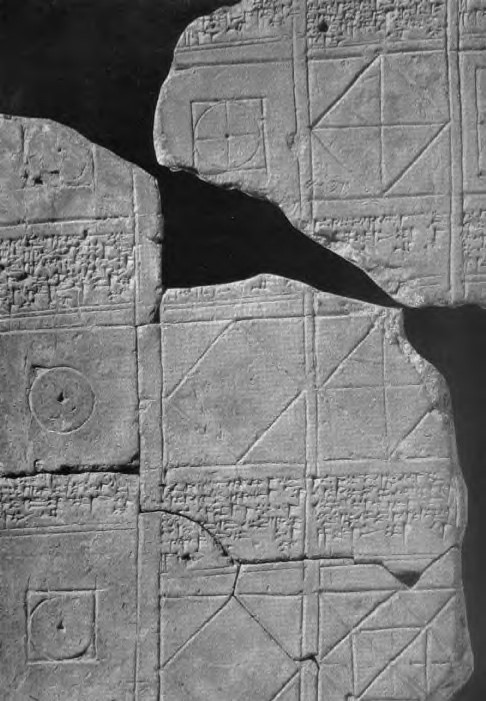 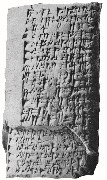 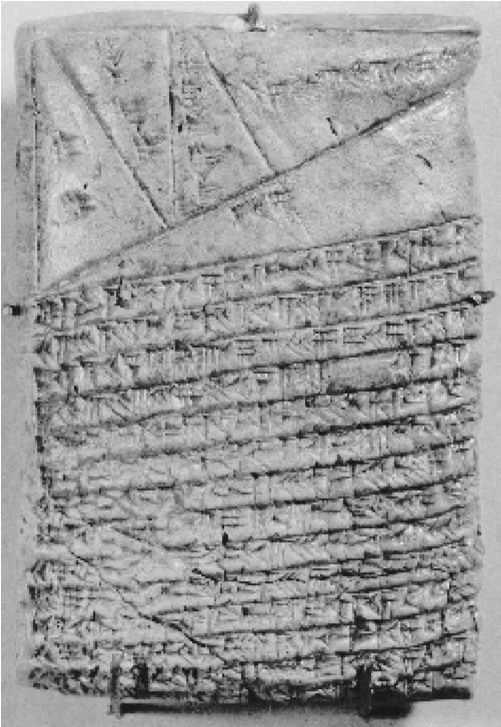 ألواح ترجع إلى عصر الكلدان الأوائل والسومريين والفترة البابلية القديمة التي تسبق ألواحآشور بين عدة قرون إلى ما يزيد على ثلاثة آلاف عامإدعاء أن أستخدام الباحثين لعبارة (اللغة الآشورية)يثبت قومية الآشوريين !!يستخدم المؤرخون والآثاريون عبارات معينة لتوصيل أفكارهم من أجل توضيح الصورةللآخر (المتلقي) وعلى سبيل المثال يستخدم المؤرخون مصطلحات تستمر بعضها فيالإستخدام في حين لا تصمد الأخرى للمتغيرات والمستجدات وعلى سبيل المثال أستخدمالمؤرخون عبارات من نوع اللغة الأكدية واللغة البابلية واللغة الآشورية، وفي أحيان أخرىيستخدمون عبارة اللغة الأكدية بينما يستخدمون للآشورية والبابلية عبارة اللهجة الأكديةالشمالية الآشورية وعبارة اللهجة الأكدية الجنوبية البابلية ، ولو عدنا وناقشنا الأصل أياللغة الأكدية لوجدناها هيّ الأخرى مجرد إصطلاح أبتكر لتحديد نوع اللغة المستخدمة فيأقليم ما ، ولو تعمقنا أكثر لوجدنا أن ذلك الأقليم نفسه قد أتخذ التسمية من موقع جغرافيهو مدينة أكد عاصمة أمبراطور أكد الكلدي سرجون الكبير / شروكين ، بمعنى أن تسميةأكد أوأكدي ليست تسمية قومية لأنها تسمية لاحقة للإستيطان في موقع جغرافي محدد ،ومثلما أخذت الدولة البابلية أسمها من المدينة العاصمة بابل والدولة الآشورية من المدينةالعاصمة آشور كذلك أخذت الدولة الأكدية تسميتها الإقليمية من المدينة العاصمة أكد ،ولماكانت الأكدية هي ذاتها لغة أسلاف الكلدان أي الرافديون الأوائل من سكان القطر البحريكما يشير إلى ذلك أكثر من مؤرخ وآثاري فإن تسمية اللغة الأكدية لا تحمل أي دلالة قوميةلأنها أصبحت في عصر الأمبراطورية الأكدية اللغة الرسمية لشعبين مختلفين عرقياً يسكنانفي وسط وجنوب وادي الرافدين هم أحفاد الكلدان الأوائل الذين أطلق عليهم المؤرخونلاحقاً تسمية الأكديين علاوة على السومريين كما أستخدمها في الشمال كلغة رسمية الشعبالشوباري الآسيوي الذي كان قد إستخدم قبل ذلك اللغة السومرية، ثم أستخدم هذه الأكديةلاحقاً في وسط وجنوب العراق من قبل السلالة الكشية الهندوأوربية ،وهذا يشبه تماماًإستخدام العراقيون اليوم على تنوعهم القومي اللغة العربية كلغة رسمية علاوة على إستخدامكل فئة قومية للغتها الأم فيما بين أفرادها .وهكذا يتبين أن اللغة الأكدية لم تكن لغة قومية لجماعة متجانسة عرقياً ، فكيف يمكن أن تكونلهجاتها لغة قومية ؟لا سيما وأنها قد أستخدمت من قبل مجاميع عرقية متعددة كالشوباريين / الآشوريين القدماءوالعموريين / ملوك إقليم آشور والأكديين والكشيين ؟الحقيقة الأخرى التي يحاول البعض تجاهلها ، أن إقليم الشمال على طول تاريخه الطويللم يتحدث سكانه بلغة خاصة بهم بإستثناء الفترة السومرية القديمة، فعندما غزت القبائلالسوبارية إقليم الشمال تحدثوا بالسومرية حتى أصبح الإقليم تابعاً للإمبراطورية الأكدية ،فطغت لغة أهل أكد على المكاتبات والإستخدامات اليومية والتي تدعى مجازاً باللغة الأكدية(نسبة للإقليم الذي جاءت منه)، ثم تراجعت الأكدية أمام السومرية في عصر السومريينالإمبراطوري (سلالة أور الثالثة)، غير أن السومرية بدأت بالإنكماش أمام الأكدية الحديثةعلى عهد آخر ثلاثة ملوك لسلالة أور حتى أن تسمياتهم كانت أكدية أو كما يحلو للبعضتسميتها بالجزرية نسبة للجزيرة وهي كما بينّا تسمية غير صائبة لأنها بالأساس لغة الكلدانالأوائل .وإبان الحكم العموري (ممالك آشور في العصر الوسيط) نشأت لهجة جديدة من إمتزاجالأكدية اللغة الفصحى القديمة بالعمورية العامية (أي أشبه ما يكون بالجمع بين اللغةالإنكليزية الفصحى ولغة الكوكني)، وسرعان ما أحتوت لغة المدينة لغة الأرياف ونشأت ماتسمى بالبابلية الوسيطة التي تطورت في عهد السلالات الكلدانية منذ أواخر الألف الثاني ق. م، فنشأت لهجة جديدة أصطلح على تسميتها بالبابلية الحديثة التي طغت عليها لاحقاً اللغةالآرامية الكلدية وهي لغة تطورت في منتصف الألف الثاني ق .م من تلاقي اللغتين الرافديةالوسط جنوبية (لغة الكلدان الأوائل) والكنعانية الغربية (تسمية إقليمية / لغة سكان الساحلالسوري. )وفي إقليم آشور أو بلاد شوبارو أستخدمت الأكدية البابلية منذ عهد شمشي أدد الأول حتىتاريخ إستبدالها باللغة الآرامية عام ٧١١ ق.م، وهو ما تذهب إليه البروفيسورة مورين كاليري كوفاكس -Maureen Gallery Kovacs- في الصفحة ١١٨ من كتابها الموسوم ملحمة كلكامش -The Epic of Gilgamesh- حيث تقول : وهنالك لهجة غير محددةالمرجع تاريخياً أو جغرافياً وهي البابلية القياسية (بمعنى التقليدية) وهيّ لهجة حرفية طورتعن البابلية القديمة في الفترة ما بين القرنين السادس عشر والثاني عشر ق.م ، وأستخدمت كلغة أدب في كل من بابل وآشور . أما ما تسمى باللهجة الآشورية القديمة فلم تستخدم في الواقع داخل حدود إقليم الشمال الرافديكما يتوهم البعض ، ويشرح ذلك الأستاذ الدكتور نائل حنون في الصفحة ١٣٣ من معجمه المسماري حيث يقول حول اللهجة الآشورية القديمة ١٨٠٠-١٦٠٠ ق.م : أن وجه الغرابة في ظهور هذه اللهجة يتمثل في أنها لم تتكون في بلاد آشور.  ففي بلاد آشور سادت اللهجةالبابلية القديمة آنذاك ، أما الآشورية القديمة فقد سادت في المستوطنات التجارية الآشوريةفي بلاد الأناضول .بمعنى أنها كانت لهجة هجينة غلبت عليها المفردات الميتانية (أسلاف الأرمن الحاليين)والحيثية .وللعلم فقد طورت اللهجة البابلية القياسية المنحدرة عن لغة الكلدان الأوائل مطلع القرنالعاشر ق.م بعد أن أمتزجت بها اللهجة الآرامية الكلدية ،ثم ما لبث أن هيمنت على كلوادي الرافدين أثر الثورة البابلية الكبرى في منتصف القرن السابع ق.م ، ومما ساعد علىذلك إستبدال إقليم الشمال للهجة البابلية القياسية بالآرامية الرافدية رسمياً في عام ٧١١ ق.م ، وهيّ الآرامية التي تطورت في وادي الرافدين وتشبعت بالمفردات المحلية للكلدان الأوائلوباللفظ الكلداني المحلي .وتشير الأستاذة كوفاك في ذات الصفحة من كتابها (ملحمة كلكامش): بأن تقسيم البعضللهجة الأكدية في إقليم آشور بقديمة ومتوسطة وحديثة هو في الواقع مجاراة للتقسيماتالسياسية لذلك الإقليم على الصعيد التاريخي .وهكذا يتبين لنا ثانية بأن الآشورية أو اللهجة الأكدية المستخدمة في إقليم آشور ، وبمعنىأدق لغة أهل بابل الشمالية لم تكن أساساً لغةِ أصلية في الشمال الرافدي وإنما لغة مستوردةمن الإقليم البابلي ، وبالتالي ، فإنها لم تعن في يوم من الأيام لغة قومية لسكان الشمال الموزائيكيين ، ذلك أنها وكما أثبتنا عبارة عن لهجة أكدية بابلية أستنبطت عن لغة الكلدانالأوائل ودخلت عليها مفردات أجنبية ، أما لهجة الشمال المركبة من العناصر المحليةالهندوأوربية ومزيج الكلدان القدماء أهل بابل فلم يتعد حدود إستخدام هذه (اللهجة الهجينة)نطاق التجار الآشوريين على إختلاف إنحداراتهم العرقية .الأهم من هذا وذاك أنها لم تستخدم في وادي الرافدين على الإطلاق لأنها نمت وتطورتوأنقرضت في بلاد الأناضول خارج حدود إقليم آشور  .  إدعاء أن إقليم الشمال كان يسمى إقليم آشورمنذ أقدم العصور حتى يومنا هذا !من المعروف لدينا أن أسم آشور قد إستخدام كتسمية لإقليم شمال الرافدين في الأدوارالآشورية الحديثة (السلالة السرجونية) كما يذكر ذلك الاستاذ طه باقر في الصفحة ٤٧١ من كتابه الموسوعي (مقدمة في تاريخ الحضارات) حيث راحت التسمية آش شور تسبقبالعلامة المقطعية مات أي بلاد وتلحق بالعلامة المقطعية كي الدالة على المدينة لتميز الأسمعن المعنى الديني (آشور الإله) الذي يسبق بالعلامة الدالة على الإله دنكر أو آن .ويؤكد الأستاذ باقر في الصفحة اللاحقة قائلاً : ويوجد أسم آخر لموطن الآشوريين يرجح أنيكون الأسم الأصلي الأقدم هو سوبارتو أو شوبارتو أو شوبر نسبة للأقوام الذين أستوطنوا هذا الجزء من شمالي العراق منذ أقدم العصور .وبديهي أن العديد من الدراسات والكتب المدرسية والتعليمية الحديثة تطلق تسمية (العصورالآشورية) على إقليم الشمال الرافدي بسبب منجزات العائلة السرجونية، تثبت ذلك بكلوضوح تسجيلات اللمو الآشورية -Khorsabad- وأثبات ملوك آشور-  The AssyrianKing-List- منذ أقدم أزمان تاريخهم ، والتي يحددها الأستاذ طه باقر في الصفحة ١٤٧ من كتابه الموسوم (مقدمة في تاريخ الحضارات القديمة) بعد إنفصال إقليم الشمال عن وسطوجنوب العراق القديم أي بعد سقوط سلالة أور الثالثة ، حيث يشار إلى هذا التاريخ كبدايةللعهد الآشوري الوطني كما في ثبت خرسباد -Khorsabad List- وكذلك أثبات الملوكالمتعاصرين -Synchronistic King-Lists- .كما أعتمد بعض منسقي مناهج التاريخ (من أجل سهولة توصيل المعلومات) إلى تقسيمفترات الإقليم الشمالي بعبارات مدرسية تصنيفية ، حيث تذكر ذلك الإقليم بأسم آشور إبتداءبعصر ما قبل الآشوري القديم (السومري) وهو ما يخالف الواقع التاريخي للمنطقة تماماً ،ذلك أن العصر الآشوري المبكر (السوباري) هو العصر الآشوري الوحيد الذي تطابقت فيهصفة المنطقة مع تسمية السكان الأعم من الشوباريين الذين منحوا أسمهم الوطني أو أسمإلههم لمدينة آشور ، أما بإستثناء تلك الفترة ، فقد كانت الأقوام المختلفة التي تستوطن آشورتتكنى بالتسمية الآشورية نسبة للإقليم حسب .ومع أن هذه الحقائق ليست مسألة يصعب إدراكاها من قبل العامة ، لكن البعض للأسفالشديد لا يريدون أن يفهموا مثل هذه الوقائع والإثباتات التاريخية الموثقة بالدليل العلميلانها وبكل بساطة ووضوح تتعارض مع أوهامهم ، عموماً فقد إلتصقت تسمية بلاد سوبارتوبذلك الإقليم خلال عصوره القديمة كلها ، لكن المحدثين من المؤرخين أشاعو إستعمالالتسمية الأغريقية المتأخرة (بلاد آشور) وذلك إبان عصر الإكتشافات الآثارية في العراقمنتصف القرن التاسع عشر بسبب من إعجابهم بمنجزات الإغريق القدماء ولأن الإغريقأطلقوا على بلاد شوبارو تسمية -Assyria-، أما الأسم الحقيقي لإقليم الشمال فهو بلادشوبارو الذي ظل لصيقاً بالإقليم حتى نهاية العصر البابلي الحديث، وتأكيداً على ذلك نجدأن بلاد شوبارو قد أستخدمت بشكل شمولي منذ مطلع العصر الأكدي، كما في ملحمة ملكالحرب الخاصة بالإمبراطور الأكدي شروكين (سرجون الكبير) والنص الملحمي لإسطورةالملك الأكدي نرام سين وإسطوانة الملك الإشنوني دادوشا التي تذكر جيوش الملك يسمح أددبجموع الشوبارتو وكذلك إستخدام حمورابي لهذه التسمية (شوبارتو) في العامين ٣٢ و٣٧ من سنوات حكمه للإشارة إلى أقليم الشمال وهو ذات الأسم الذي يستخدمه الملك نبوبلاصرفي مقدمة إسطوانته الشهيرة التي تتحدث عن إستعادة البابليين للشمال الرافدي بعبارتهالشهيرة (ذبحت بلاد الشوبارو)، و أخيراً وكما يقال (شهد شاهد من أهلها) حيث ترد في أحدنصوص الفأل الآشورية عبارة لملك آشوري يقول فيها :(نحن الشوباريين) وهو إعترافتجنبه الكثير من ملوك آشور ، لأن المعنى المرادف لهذه المفردة الشائعة في وادي الرافدينبلغة البابليين هو (العبد أو الخادم)، ذلك أن سكان الأقليم البابلي (سومر وأكد) كانوا منذالعهود القديمة يستوردون عبيدهم من المناطق الشوبارية (إقليم الشمال الرافدي. )أما كتابات المؤرخين المحدثين وخاصة من يتناولون في دراساتهم إقليم الشمال فأننا نجدهميستخدمون الإسم الإغريقي الشهير آسيريا ويقدمونه في عناوين دراستهم تحت تسمية آشور، أما في متن دراساتهم فيعمدون إلى الإشارة للتسمية الحقيقية للإقليم (شوبارو) ومصدرأشتقاقها ، ففي الصفحة ٤٥ من كتابه الموسوم (حمورابي .. ملك بابل وعصره) يقول المؤرخ والآثاري المعروف د. هورست كلنغل : القوات التابعة لشوبارتو والمسماة آشوريينمع وحدات شعب الجبال الكوتيين -Gutians-...، والمقصود من عبارته القوات التابعة... أن هؤلاء (الشوباريين) الذين نُعَرفهم (بتسمية الآشوريين)، ثم يستطرد بأنهم وأقرباءهمالجبليين الكوتيين (الآسيويين) أقاموا حلفاً ضد بابل ، وذلك أن سيطرة شمشي أدد العموريالمنحدر عن أسلاف الكلدان الأوائل كانت مؤقتة برغم هيمنته العسكرية على إقليم شوبارووتوحيد مدنه في دولة إقليمية عاصمتها آشور ومنها جاء أسم الإقليم الذي كان عامة الشعبأي أغلبيته من العنصر الشوباري الذي ذابت فيه بقايا السومريين القدماء سكان إقليم الشمال الأصليين .إن هذا التعميم وتبادل التسميات بين المواقع القديمة وتسمية الوافدين الجدد بأسماء المواقعالقديمة هي مسألة طبيعية ما تزال سارية حتى يومنا هذا ،لذلك نجد المؤرخ الإغريقيهيرودوتس الذي يعتقد بأنه زار وادي الرافدين في حدود عام ٤٦٠ ق.م قد أعتقد أن آسيريا هي تسمية ثانية لبابل لكون بلاد بابل كانت تعني عهدذاك القطر الرافدي برمته ، كما أنمصدر توهمه ذاك كان بسبب معرفته بالأصل البابلي لملكة آشور الكلدية شمورآمات ، التيأعتقد أنها هيّ من بنت بابل .وفي العهد الأخميني كانت آشور التي كانت تلفظ (آقور) تابعة إلى إقليم بابل حيث كانوادي الرافدين الولاية الأخمينية الحادية عشر أو كما كان يدعى وفق الكتابات الأخمينية(بمرزبانية بابل) وكانت آشور المندثرة جزءاً من هذه المرزبانية، ولكثرة جرايات بابلمن ناحية وصعوبة السيطرة عليها من ناحية أخرى ولا سيما بعد ثورتي نبوخذنصر الثالثونبوخذنصر الرابع ، فصلت منطقة آقور عام ٤٨٧ ق.م وألحقت بولاية عبرنهري / عبرنهرا الذي كان يضم سوريا الداخلة (الساحل السوري حتى غزة) وسوريا الخارجة (بادية الشاموالعراق التي كانت قبل الإحتلال الأخميني أرضاً عراقية تدعى باللغة الإغريقية بارابوتامياأي حافات الرافدين) ومعهما جزيرة قبرص ، مما يعني أن آشور وقت إلحاقها بسوريا لمتكن تدعى آسيريا وإنما آقور ومعلوم أن سوريا كما هو مرجح قد أشتق إسمها من (الملكالإسطوري السوري سورس) وليس كما يشيع البعض بأنها مأخوذة عن آسيريا ،إذ منغير الممكن منطقياً أن تتسمى مرزبانية / خششثارأبوانية -Khshshtharapvan- واسعةكسوريا بأسم مندثر لمقاطعة صغيرة ألحقت بها للتو، بخاصة وأن تلك المقاطعة الصغيرةلم تعد تستخدم ذلك الأسم أصلاً !وبديهي أنه حتى بعدما تمكن حكام مدينة آشور إبان عصر تنامي قوتهم من التوسع علىحساب جيرانهم ، فإن حدود مملكتهم لم تتعد مساحة تحسب بعشرات الأميال ، وبهذا الصدديقول الباحث وأستاذ التاريخ جورج روو في كتابه الموسوم (العراق القديم) : في نهايةالقرن العاشر قبل الميلاد أي بمعنى بعد ما يقرب من ألف عام من تأسيس شمشي أدد للدولةالآشورية بتركيبتها السكانية المتنوعة وبتناوب المحتلين من ميتانيين وحثيين على ضمهالممالكهم لعدة قرون ، لم تكن مساحة إقليم آشور لتزيد على شريط ضيق من الأرض لا يكاديبلغ طوله المائة ميل وعرضه على الخمسين ميلاً .أما التقارب في مسميات المنطقة شوبارو وآشور وآسيريا وسوريا فهو تقارب لفظي وليسإشتقاقي لأن آسيريا (اللفظة الإغريقية) هيّ صياغة لفظية لكلمة آشور المعدلة بدورها عناللفظة الأصلية القديمة شوبارو الآسيوية الأصل ، وتأكيداً على ذلك فإن أسم آشور أو آسيرياسرعان ما زال من الإستعمال كلياً ، وتحديداً بعد إشتهار المنطقة بتسمية جديدة مشتقة عنموضع بابلي قديم هو - بيرت ناهريم- فصارت تدعى ميسوبوتاميا -Mesopotamia- وهيتسمية أطلقها المؤرخ الإغريقي فوليبوس (٢٠٢-١٢٠ ق.م) في منتصف العهد السلوقي على إقليم آسيريا بسبب من أصلها البابلي ثم أطلقت لاحقاً على القطر كله ، بخاصة بعدما أستبدلالسكان المحليون المتقبلون للبشارة المسيحية أسم المنطقة تسمية آقور الوثنية الأخمينيةإلى تسمية إقليم آثور التي لم تشتق عن آسيريا كما يتخيل البعض وإنما أستمدت من الكتابالمقدس أي من أسم الملك البابلي آثور بن نمرود البابلي الذي كان أساس ملكه في سهل شنعاروفقاً لما جاء في الإصحاح العاشر من سفر التكوين الطبعة الكاثوليكية القديمة /طبعة الأباءالدومنيكان عام ١٨٧٥م. والحقيقة فأن الرافديين جميعاً وبضمنهم رجل الشارع في إقليم الشمال وكذلك (السلطةالشرعية في بابل) كانوا جميعاً يطلقون على إقليم الشمال أسم (بلاد شوبارو) التي بقيت فيالإستخدام حتى نهاية الحكم الامبراطوري في بلاد الرافدين عام ٥٣٩ ق.م ، ولعل الفترة الوحيدة التي تجاوزت تسمية آشور حدودها الإقليمية المحلية الضيقة وصارت تستعمل بشكلواسع كان في عهد الأسرة أو السلالة السرجونية التي حكمت ١٠٩ سنوات ، ومع ذلك لم يستخدم البابليون في مدوناتهم حتى في ذلك الحين تلك التسمية الأجنبية الدخيلة (آشور)، وإنما بقوا يستخدمون التسمية القديمة شوبارو أو سوبارتو كما بينا في الأمثلة السابقة، وما لبث أن أستبدل أسم الإقليم في عهد الإغريق إلى آسيريا ثم أبدله الإغريق ثانية إلىميسوبوتاميا ثم تسمى محلياً آقور وفي العهود المسيحية المبكرة أستخدمت للإقليم التسميةالكتابية -Biblical- آثور التي تعني موطن آثور بن نمرود (الملك البابلي) بن كوش بن حام بن نوح وذلك بحسب سفر التكوين كما أشرت آنفاً، ولهذا يقول الأب ألبير أبونا في الصفحة١٧ من كتابه الموسوم (شهداء المشرق ج١): أن آثور أسم عام كان يطلق على المنطقة التيتشمل الموصل الحالية وأربيل وما فيها من المقاطعات الكنسية والأبرشيات ،وبمعنى آخر أنها تسمية محلية دينية مسيحية أساسها ما ورد عن آثور في سفر التكوين ، ولكن هنالك رأيآخر يعتمده الدارسون أيضاً وهو أن أصل أسم آثور هو (أثرا) أي الأرض أو الوطن المشتقةمن الكلدانية الحديثة التي ترجع للغة الرافدية القديمة لغة الكلدان الأوائل الوسط جنوبيين ، أماالتسمية الرسمية التي أطلقت على الإقليم في العصور المسيحية الأولى فقد كانت (حدياب)وكما يعرف المختصون لم تكن مدينة آشور الزائلة من الوجود آنذاك مركزاً لتلك المقاطعةوإنما كان مركزها مدينة أربيل / أربا إيلي -الآلهة الأربعة- الشهيرة والتي تقع على نحو ٨٠ كم شرقي الموصل ، وأصل هذه اللفظة الأكدية يرجع للغة الكلدية الأم لغة أهل أريدو وكيش/ بابل ،أما الغزاة الكورد والمنتسبين إلى أحزابهم من آثوريي كلدان الجبال فيسمونها اليومكوردستان .وهكذا يتبين أن تسمية آشور لم تستخدم للدلالة على إقليم الشمال الرافدي إلا بشكل محليصرف ولفترة لا تتجاوز ثلاثة قرون من أصل عمر المنطقة التي يقرب من ٤٫٢٥٠ عاماً أي بنسبة ١ / ١٤ من عمر المنطقة !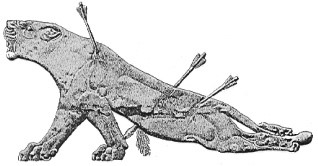 اللبوة الجريحة من كلخو ،مع أن المشهد هو جزء من جدارية صيد الأسود إلا أن البعضيعتقد بأن اللبوة هنا ترمز لثورة الكلدان في السنوات ٦٥١-٦٤٨ ق.مإدعاء أن السريان والآشوريين / الشوباريين شعب واحد !ثمة موضوعان يبدو ظاهرهما واحداً مع أنهما من وجهة النظر العلمية لا يلتقيان إلا بتشابههمااللفظي كتشابه تسمية شكسبير -Shakespeare- بلفظة شيخ زبير (منطقة في محافظةالبصرة)، وهذان الموضوعان هما أن مصدر الأسم سوريا الذي نحتت منه تسمية سوراياوسورييا هو أسم مشتق من أسم دولة آشور المنقرضة وبسبب هذا الاشتقاق (الوهمي) فأنالسريان المشارقة الذين تأنطكوا (أتبعوا المونوفيزية) في الجيل السابع هم من الآشوريين !ويعول بعض أنصار التسمية الآشورية بأن سوريا قد أخذت اسمها من المفردة الإغريقيةآسيريا التي تعني بلاد آشور ،وذلك جراء حذف حرف الألف أو نتيجة تخفيفه صارتتقرأ سيريا أوسوريا ومنها نحتت مفردة سورايا أو سوريايا بعد دخول المسيحية إلى واديالرافدين ،وقبل أن نفند هذا الإدعاء الذي يدحضه بيرة سرس في ص ٩٩ ،أود أن يسأل أصحاب هذا التوجه المرتبك أنفسهم السؤالين التاليين :إذا كانت سوريا وباللغة اللاتينية سيريا قد عانت من تخفيف الحرف الأول حتى تم حذفه ، فلماذ لم تطبق هذه القاعدة أصلاً على الأسم الذي أشتق منه أسم سوريا أي آسيريا نفسها ؟وبالتالي لماذا طبقت هذه القاعدة على بلاد سوريا الواسعة وليس على الإقليم الآشوريالمحصور بين الزاب ودجلة ، وأيضاً لماذا كانت هنالك سيريا وآسيريا في زمنين مختلفين ،ولماذا حدث مثل هذا الإشتقاق (المفترض) بعد إختفاء آشور المدينة والدولة من على خارطةالمنطقة بأكثر من ثلاثة قرون ؟؟؟على إفتراض أن اسم سوريا قد أشتق من التسمية الإغريقية آسيريا المفترض ترجمتها عن تسمية آشورالآسيوية (وهو إفتراض لم تثبت صحته إطلاقاً) ، فما علاقة هذا النحتاللغوي المحض لأسم دولة (سوريا) التي ينتمي غالبية سكانها المشرقيين إلى الآراميينبالأصل الأجنبي الآسيوي لمفردة بلاد آشور / شوبارو ؟وإذا لم تكن هنالك ثمة من علاقة تربط بين حملة هاتين التسميتين سيريا وآسيريا بدليل العداءالمستحكممابين الدولةالآشوريةالموزائيكيةالأقواموالقبائل الآراميةالتيعملتعلىإحتوائهاوبالتاليإلىالمساعدة(بشكلغيرمباشر) فيإسقاطها، فماجدوىإرجاعالكلدانالقدماءقومياًوالمتجددين بالمسيحيةالذينيرجعتاريخهمالجمعيالرافديإلىماقبلنشوءالتسمية السوباريةبما يزيد على ٣٫٠٥٠ عاماً ، وقبل نشوء التسمية الآرامية ذاتها بثلاثة آلاف وثمانمائة عام ؟وهل يعني مثل هذا المنطق أن كل آسيوي أو هندو أوربي تقبل الديانة المانوية التي نشأت فيبابل وأنتشرت في معظم بلاد آسيا في القرون الثلاثة الأولى بعد الميلاد وتسمى مانوياً صاربالنتيجة بابلي المواطنة وكلداني القومية ؟!!أن الحقائق التي تخص هذا الموضوع لا تحتاج إلى بيانات وشروحات مطولة ، لأن التسمية(السريانية) ليست أكثر من ترجمة عربية أعتمدت بحدود القرن التاسع للميلاد أي في العصرالعباسي للتسمية الكلدانية المحلية (سورايا أو سوريايا) بمعنى (مسيحي مشيحايا) التي شاعإستخدامها في وادي الرافدين بعد قبول الكلدان للبشارة المسيحية ولنا في رواية هاربوكراتيون الإسكندري الذي زار بابل عام ٣٥٥ م حيث يسمي الكلدان بتسمية سريان فيقول متحدثاً عن خرائب برج بابل : بأن شيخاً سريانياً (بمعنى شيخاً مسيحياً من أهل بابل الكلدان) قد أخبره وهو يتأمل خرائب البرج بأن قوماً من العمالقة القدماء قد بنوه ليرتقوا منه إلىالسماء فضربهم أﷲ بصواعق غضبه .وهو ما يؤكد أن تسمية سورايا وسوريايا كانت شائعة في بابل آنذاك حيث عرف سريانوقتذاك بالسريان المشارقة / مدنحايي ،وفي ذلك خصص المطران أوجين منا الكلداني فيمعجمه الشهير (دليل الراغبين في لغة الآراميين الكلدان) فصلاً عنونه (في تسمية الآراميينبالسريان) وكذلك خصص رئيس أساقفة سعرد المطران أدي شير مقدمة كتابه الشهير (تاريخكلدو وآثور) لتناول هذا الموضوع وقد أكد كلا المطرانين على الحقائق البالغة الأهمية التالية: وهي أن لغة الكلدو آثوريين هي الكلدانية وقدأسمياها أحياناً آرامية كما أستخدما التسمية كلدان واللغة الكلدانية أكثر من مرة منفردة فيما لم يستخدما تسمية آثور إلا كدلالة علىالموقع الجغرافي أو مرتبطة بالأسم كلدو ، والأهم من هذا وذاك أنهما إستخدما تسمية الكلدانمرتبطة بجنس الكلدان القدماء فيما جاءت تسمية آثور بدلالتها الكتابية الواردة في الإصحاحالعاشر من سفر التكوين ، ولم يستخدما تسمية آشور (الآسيوية) على الإطلاق لأنها تعني غير ما تعنيه مفردة آثور الكتابية ، مع أن سيادة المطران أدي شير قد أورد (نقلاً عن مصدر)كلمة آشور مرة واحدة مرفقة بما تعنيه أصلاً أي آثور في العهد القديم في الصفحة (الخامسة / هيه) ، وذلك نقلاً عن بطريرك السريان اليعاقبة .. طبعة شابو ص ٧٤٨ ،وتأكيداً على فهمه الكتابي العميق فقد إستخدم سيادته صفة الكلداني الآثوري لأهل الشمال الرافدي ، لأنالأولى تدل على الجنس / العرق فيما تدل الثانية على موضع السكن .ولتوضيح طبيعة إستخدام المفردتين من قبل كلدان إقليم آثور أستشهد بما ورد في الوثيقةالفاتيكانية (AA الخزانة١-١٨ رقم ١٧٩٦ الصفحة ١-٤) والتي جاء فيها على لسان المطرانمار إيليا هرمز رئيس أساقفة آمد في بلاد ما بين النهرين حيث يقول سيادته فيها : كلداني منآثور ،بمعنى (كلداني عرقاً) ومن (آثور إقليماً) .ومع أن العديد من الآثوريين يخلطون ما بين المفردتين الكتابية آثور والوثنية آشور ،وبالتالي ينسفون العديد من التفسيرات التي توضح أصل تسمية سوريا ويتشبثون بالتفسيراللفظي حسب ، مع أنهم لا يرتبطون عرقياً بهذه التسمية (شوبارو أو سوبارتو) ، إذ شتانما بين الثرى والثريا وما بين آشور الشوبارية الوثنية الآسيوية وبين آثور الكتابية ، إلا أنهمللأسف يعتقدون بأن مثل هذا التشبث إنما سيمنحهم عمقاً تاريخياً يمكنهم من المزايدة به علىاخوتهم بالدم الكلدان، متجاهلين أن عمق الكلدان التاريخي يزيد على سبعة آلاف وثلاثمائةعام بينما لايعود العرق الشوباري الآشوري الآسيوي لأكثر من ثلاثة آلاف وثلاثمائة عاموالذين سرعان ما إنصهروا في حدود ٢٫٠٠٠ ق.م في المجاميع الأكدية التي ترجع لسكان القطر البحري القدامى / الكلدان الأوائل ٥٣٠٠ ق.م .من البديهي ونحن نتناول أصل تسمية سوريا أن نورد بعض أهم ما قيل في أصل هذه التسميةبعد أن طرحنا في مقدمة هذا الموضوع ما يذهب إليه أخوتنا كلدان الجبال/ الآثوريين ،حيثيورد الرهاوي المجهول في كتابه (تاريخ الرهاوي) الذي عربه عن السريانية (الكلدانية)ووضع حواشيه الأب ألبير أبونا : حينما كان بنو إسرائيل في مصر حوالي ١٧٠٠ ق.م ظهر أخوان يقال لهما سورس وقيليقوس تنازعا الملك ، فسار قيليقوس إلى ارض جبل أمانوسودعيت قلقيليا بأسمه وتسلط سورس على الأرض غرب الفرات ودعاها سوريا .ويذهب يوسف الدبس إلى التفسير الذي أورده في كتابه الموسوم (تاريخ سوريا) فيقول : أنأسم سوريا مشتق من جبل سريون / جبل حرمون ، وهو ما يرد أيضاً في مزمور ٥٢٩ : -٦ وإرميا ١٨ : ٤ وتثنية ٣: ٩ ، ٤ : ٤٨ .أما أبن الصليبي في كتابه المعروف بكتاب (المجادلات) فيقول : أن السريان صفة نسبإلى سوريا وأن سوريا نسبة إلى ملك يسمى سورس ، وفي الكتاب المقدس/ العهد الجديدوتحديداً في إنجيل لوقا ٢٧٤ :  فإننا نجد المترجمين عن اليونانية يستخدمون عدة صيغ (كصفة) لنعمان الذي برئ بنعمة الرب ، فأستخدموا التسميات سوري وشامي وسريانيترادفياً بحسب طبعات الكتاب المقدس (طبعة دار الكتاب المقدس في الشرق الأوسط ١٩٩٤ / طبعة الآباء الدومينيكان ٢٠٠٠ /طبعة دار نشر الكتاب المقدس في المشرق ١٩٩٧م)،كما ذكر الكتاب المقدس نعمان قائد جيش آرام أو سوريا دمشق في ٢ملوك ٥: ٢٠ ولوقا ٤ : ٢٧ ،ويلمح بعض المفسرين بأن شخصية سورس الخرافية هي إنعكاس لجملة شخصيات تاريخية منها سلوقس نيكاتور الذي بنى عاصمتين له هما سلوقيا الرافدية وأنطاكيا في آسياالصغرى، ومنهم أيضاً سايروس -Cyrus II- أي كورش الأخميني مؤسس الإمبراطوريةالأخمينية التي عده يهود بابل الميسايا/ المسيح المخلص لأنه سمح لهم بالعودة إلى إسرائيل/ أرض الميعاد. وهنالك طبعاً تفسيرات أخرى ترى أن سوريا هي تحريف من كلمة خارو المصرية التيكانت تطلق على الساحل السوري وحرفت إلى سارو ثم أبدلت بلفظة سوريا وفق نظريةتبادل مواقع الحروف المعروفة (الإبدال) ، كما أن هنالك من يعتقد بأن أصل كلمة سوريامشتق من أسم المملكة المنيعة (صور) أو من الكلمة العبرية الإيبلية الأصل (شور) والتيتعني سور كما وردت في العهد القديم /تكوين ١٦ : ١٧ و ٢٥ : ١٨ .كما أنني أرى أن أصل كلمة سوريا ربما قد نحت من الكلمة الأكدية صيري -Seri- بمعنىصحراء أو قفر وهو ما يواجه الرافدي عند تركه لبلاد ما بين النهرين متوجهاً إلى سورياعبر طريق الفرات خانة (عانة)، ومن هذه المفردة جاءت الكلمة الإغريقية - Seria or. -Syriaكما أن هنالك إحتمال آخر ، وهو إحتمال على جانب كبير من الأهمية ،إذ أن من المعروفبأن الأقوام الهندوأوربية بدأت بالتوسع والإستقرار في سوريا الشمالية منذ الربع الأول منالألف الثاني ق.م بشكل هجرات حورية -Hurrian- وكونوا في حدود ١٨٠٠ ق.م أكثرية السكان في مدينة ألالاخ -Alalakh-(بين حلب وإنطاكيا)، كما تسللت هجرات صغيرةمنهم وأستقرت في مدينة كاسر -Ga sur- القديمة في كركوك إلى نوزي أو نوزو- Nuzi-،ومعلوم أن من أشهر الآلهة الآرية التي عبدتها الأقوام الهندوأوربية منذ أقدم الأزمنة هو الإلهسوريا -Surya or Suryia- الذي عبده الكشيون- Kassaites- في العراق بأسم شورياأو شورياش -Shuriash-، ومن الشعوب الهندوأوربية التي هيمنت على الأناضول وبلادسوريا هو الشعب الحثي -Hittites- الذي بدأ إستقراره هناك منذ أواخر الألف الثالث ق.م، ومنه أخذت سوريا أسمها بلاد حاتي لأكثر من ألف عام ، ومعلوم أن الحثيين عبدوا الآلهةالآرية القديمة ومنها أشكال عن الإله الهندي الأصل سوريا -Surya- .ومع تحفظنا على بعض كتابات البلدانيين والمؤرخين العرب المنقولة عن مصادر شفاهيةإلا أننا سنورد أهمها على سبيل الحصر لا القياس ومنهم المسعودي الذي يقول في التنبيهوالإشراف ص٦٨ : الكلدانيون هم السريانيون ، وفي موضع آخر : اللسان السرياني هو اللسان الأول ، لسان آدم ونوح وإبراهيم عليهم السلام وغيرهم من الأنبياء. وإلى ذلك يذهبإبن العبري في كتابه المسمى (معلثا) حيث قال : المشرقيون العجيبون (السريان المشرقيون/ مدنحايي) أولاد الكلدان القدماء .وعن لغة أهل جبال آثور / كلدان الجبال يقول أبن العبري في كتاب تاريخ الدول : لغة أهلجبال آثور هي الكلدانية النبطية .أما الخطيب البغدادي فيذكر في كتابه المعروف بأسم (تاريخ بغداد) متحدثاً عن السواد أيالعراق فيقول : أنه كان في أيدي النبط (الكلدان) فظهر عليهم أهل فارس فكانوا يؤدونالخراج ،فلما ظهر المسلمون على أهل فارس تركوا السواد ومن لم يقاتلهم من النبطوالدهاقين .ويقول د. هاشم الطعان في الصفحة ٣٠ من كتابه الموسوم (مساهمة العرب في دراسة اللغات السامية: ) أن معرفة أن الكلدانيين هم سريانيون تؤكدها الدراسات الحديثة ،وهنا يقدم الطعان ويؤخر لكن المعنى واحد وهو أن الكلدان القدماء هم من يطلق عليهم العرب تسمية(السريان. )وبديهي أن العراقيين القدماء قد أطلقوا على سوريا الداخلة بمعنى الساحل السوري الذيسمي هكذا في العهد الإغريقي تسميات عديدة أشهرها (بلاد حاتي) التي لا زمتها حتى نهايةالحكم الوطني لوادي الرافدين إضافة إلى ما عرفت به من تسميات أخرى منها بلاد عمورو(بلاد الغرب) وبلاد آرامو (البلاد المرتفعة أو القفر العالي / البادية) أو بلاد الإله عمورو ،وهكذا يتبين لنا أن هنالك أكثر من رأي في أصل تسمية سوريا ، علماً أن هنالك آراء أخرىعديدة بعضها لغوي وبعضها إجتهادي ، ولكن المهم هنا أن ليس بين جميع هذه الآراء رأيواحد قاطع بأصل تسمية سوريا مع أن أغلب المصادر المعروفة تنسبها إلى الملك الخرافيسورس .الأهم من هذا وذاك هو أن أسم سوريا سواء كان مشتقاً من كلمة آسيريا الإغريقية أو منسورس الخرافي ، فإن هذا لا علاقة له من قريب أو بعيد بالأصل القومي لسكان سورياالآراميين الذين لا تربطهم أي صلة عرقية بالشوباريين بناة مدينة آشور الآسيويين ، مثلمالا يمت هؤلاء الشوباريين بأي صلة عرقية لسكان وادي الرافدين الكلدان سواء في الإقليمالوسط جنوبي (بلاد بابل) أو الإقليم الشمالي (بلاد آشور)، وإن كان الأمر كما أثبتناه ، فمنهم السريان أذن ، ومتى إشتهرت هذه التسمية ؟السريان في التاريخ :تؤكد المصادر التاريخية أن تسمية السريان المشارقة والسريان المغاربة هي تسمية دينية(مسيحية) أشتهرت بعد الميلاد للتمييز بين مسيحي شرق وغرب الفرات في العهود المسيحيةالمبكرة وتحديداً منذ مطلع العصر الارشاقي (البرثي / الفارسي) وترسخ إبان العهد الساسانيومع أن التسميتين قد أبتكرتا أصلاً للتمييز العقائدي إلا أن كلا الفريقين إشتركا طقسياً فيإعتماد الترجمة المبسطة للكتاب المقدس والمسماة (بشيطتا)، علماً أن السوريين -Syrians-هم الأقدم في إستعمال هذه التسمية التي أطلقت أساساً على بلادهم، في حين تسمى بها الكلدانالرافديون بعد تقبلهم للبشارة المسيحية التي جاءتهم عن طريق سوريا .ومعروف لجميع المهتمين بتاريخ وادي الرافدين أن الكلدان القدماء الذين أحتوا القبائلالآرامية الوافدة إلى بابل من منطقة بارابوتاميا (البادية العراقية الغربية وبضمنها باديةالشام العراقية الأصل) هيمنوا ثقافياً وأدبياً على كل الرافدين ، في المقابل أدخل الآراميونالوافدون من باربوتاميا لهجتهم الرافدية التي طوروها في البادية عن الكلدانية القديمة فيلهجة بابل الديناميكية الحديثة ، وهيّ لهجة محلية تطورت بدورها عن الكلدانية القديمة لغةالكلدان الأوائل والعمورية الغربية أي الكنعانية .وفي ذلك يقول ألبير أبونا في كتابه الموسوم (آداب اللغة الآرامية) ص ١٦ : ولما تشكلت المملكة البابلية الحديثة / الكلدانية أمتزج بها آراميو بابل وذابوا فيها .دخلت البشارة المسيحية بلاد الرافدين كما هو معلوم على يدي مار توما الرسول وتلميذهمار أدي الذي أوصى بدوره تلميذه مار ماري قبل إنتقاله إلى الأمجاد السماوية في يومالخميس الموافق ١٥ أيار لينشر كلمة البشارة في كل بلاد بابل ، وتمكن الطوباوي مار ماري من نشر البشارة المسيحية في ساليق وبنى فيها كنيسة قني على أسم نبيلة برثية أوأخت الملك أرطبان ، ثم ترك ساليق بعدما ترك فيها تلميذه دانيال وتوجه لتبشير بلاد الفرسوالأحواز (القسم الشرقي الشمالي من مستوطن الكلدان التاريخي العتيق) التي كانت تتواجدفيها آنذاك مملكة الكلدان المعروفة بأسم مملكة ميشان أو كرخينا ، وبعد أن تقبلت كل البلاد(بيث نهرين) البشارة المسيحية نبذ المسيحيون الأوائل التسمية الوثنية القومية القديمة كلدو /كلدايي وصاروا يتسمون سورايي أو سوريايي بمعنى مشيحايي أي مسيحيون لأن المسيحيةجاءتهم من بلاد سوريا ، وأيضاً مدنحايي لأنهم كانوا يسكنون في شرق الفرات .وقد أستمرت المسيحية في الإنتشار برغم ظهور العديد من البدع التي تشبهت بها أوتجاوزت على تعاليم الكنيسة الجامعة إبتداء بالقرن الأول للميلاد كبدعة سيمون الساحروتلميذه منيندروس ثم البدعة الأبيونية التي أنتشرت في شمال الجزيرة العربية وتأصلت فيالحجاز على عهد قصي مؤسس مكة ، كما نشأت بدعتي ساتورنينوس وباسيليدس المحدودتيالتأثير وفي القرن الثاني نشأت بدع شردون وفالنتينوس وتاسيان ومنتانوس الذي إدعى بأنهالبارقليط ، وفي القرن الثالث للميلاد أعلن بطريرك أنطاكيا بولس السميساطي بدعته التينصرته فيها زبيدة ملكة تدمروكان من الفسقة ومحبي جمع المال فأشتكاه رجال الكنيسةالأبرار إلى الملك أورليان فقطع دابره عام ٢٧١م ، كما نشأت البدعة المانوية وهي البدعةالتي أسسها البابلي ماني فنافست المسيحية الرسمية / السريانية في كل آسيا حتى تمكن بهرامالأول عام ٢٧٦م من القبض على ماني فسلخه حياً وقطع رأسه. أما أشهر بدع القرن الرابع فكانت الآريوسية التي أنكرت ألوهية المسيح حتى تخلى عنهاصاحبها بأمر الملك قسطنطين ومات بعدها عام ٣٣٦م، وفي القرن الخامس نشأت عدد منالبدع لم يكتب لها النجاح كسابقاتها ومنها بدعة الراهب البريطاني بيلاجيوس عام ٤٠٤موفي المقابل نجحت البدعة الأوطاخية التي أنشأها الراهب القسطنطيني أوطيخا الذي يعتقدأنه مات بعد تحريمه عام ٤٥٥م ، لكن أحد مؤيديه وهو الراهب توادوسيوس حاول نشربدعته في أورشليم بالقوة ثم هرب إلى بلاد العرب حيث أختفى أثره هناك ، أما أكبر البدعوأهمها فكانت تلك التي أبتدعها نسطوريوس المرعشي عام ٤٢٨م ومن تعاليمه أن فيالمسيح طبيعتين وإقنومين وشخصاً واحداً ،وأيضاً أن أﷲ لم يلد ولم يولد وأن المسيح ليسإلهاً بل هيكلاً ﷲ وقد إنتقلت بدعته من أنطاكيا حتى وصلت ما بين النهرين وفارس، وفي عام٤٣١م أنعقد مجمع أفسس حيث حرم فيه نسطوريوس بطريرك القسطنطينية بسبب خروجهعلى تعاليم الكنيسة الجامعة ، وأنعكس ذلك سلباً على كنائس مابين النهرين ، فأنعزلت كنيسةالمشرق (إيتا/ عيتا دمدنحا) أي كنيسة وادي الرافدين وتوابعها في بلاد فارس وشرقها عنالكنيسة الجامعة ولقبت منذ آنذاك بالكنيسة النسطورية ، مع إنها في الواقع لم تنبذ تعاليمالكنيسة الجامعة أو تتجاوزها بدليل إلتزامها بمجمعي ساليق لعامي ٤١٠م و٤٢٠م اللذينينصان صراحة على الإلتزام بكافة قوانين الكنيسة الرومانية الكاثوليكية إبتداء من مجمعنيقيا عام ٣٢٥م ، ولكن الخلافات السياسية الفارسية الرومانية أدت إلى خلق قطيعة مصطنعةوإلى إبعاد المؤمنين المشرقيين عن الكنيسة الأم الرئيسة كنيسة القديس بطرس في روما .وفي مجمع خلقيدونيا عام ٤٥١م حرم المونوفيزيون المنادون بالطبيعة الواحدة للمسيحمن بركات الكنيسة الجامعة فتأسست الكنائس الشرقية الآرثوذوكسية ، وفي القرن السادسنشأت بدعة يعقوب البردعي المسماة باليعقوبية والتي صارأتباعها يتسمون لاحقاً بالسريانالأرثوذوكس، وفي القرن السابع لم تظهر بدع ذات تأثير بإستثناء ما نشأ في أرض الجزيرةالعربيةوالذيكانبتأثيرالأبيونيينفيمكة ،ولكنهذا القرنشهدإنفصالقسممن السريانالمشارقةمنأبناءكنيسةالمشرقالنسطوريةوتحولهمبهمةالراهبيوحناالديلميعنالمذهبالنسطوريفكانوا أول مجموعة من أبناء كنيسة المشرق الذين رفضوا سطوة الدولة الفارسية ويسمى هؤلاءالكلدانيونالأصلاء اليومبأسمالسريانالكاثوليكومنهمأبناءبخديداوبرطلة وبعشيقة وغيرهممنالذينعادواإلى طاعةخليفةماربطرسفي النصف الثانيمنالقرنالثامن عشر.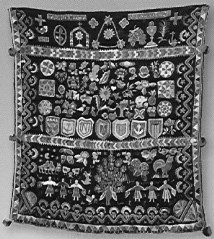 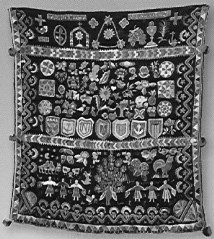 إزار من بخديدا.. لاحظ في بعض الرموز تأثير النقش البابليلكن الأمور على الصعيد المسيحي شهدت العديد من الأزمات ، وزادت القضايا العقائديةالخلاف حدة وبخاصة تلك العقائد التي نوقشت في عام ١٠٥٣م بين الكنيستين الرومانيةالكاثوليكية والبيزنطينية الآرثوذوكسية وأنتهت بتبادل الحرم بين موفد البابا لاون التاسعولاريوس بطريرك القسطنطينية مما نصب جداراً من العزلة بين مسيحي الشرق والغربحتى أواخر الربع الأول من القرن الثالث عشر للميلاد وتحديداً عام ١٢٢٢م حيث عمدالبابا هنوريوس الثالث في محاولة لم يكتب لها النجاح لرد السريان المشارقة / النساطرةالمقيمين في قبرص إلى الكثلكة وصرف أنظارهم عن دعوات مطران اللاتين، كما جرتمحاولة أخرى بين البطريرك سبريشوع ١٢٢٧-١٢٥٧م والبابا أنوشنسيوس الرابع وأيضاًبين يهبالاها الثالث / مرقص المغولي ١٢٨١-١٣١٧ والبابا بندكتس التاسع وكانت هنالك محاولات أخرى ولكن لم يكتب لها النجاح إلا في عام ١٤٤٥ حيث أبرم المطران طيمثاوس وثيقة الاتحاد مع الكنيسة الجامعة /الكاثوليكية ودون وثيقته تلك باللغة الكلدانية التي ترجمتإلى الإغريقية واللاتينية ، وفيها تخلى طيمثاوس وجماعة المؤمنين الذين يتبعونه عن التسميةالسريانية الشرقية النسطورية وتسموا كلداناً أي إستعادوا تسمية آبائهم وأجدادهم القديمة ،ونتيجة لطلب طيمثاوس صدرت براءة البابا أوجيانوس الرابع في ٧ آب عام ١٤٤٥م ، التيتنص على أن لا يسمى هؤلاء السريان النساطرة بعد اليوم هراطقة بل كلداناً (بحسب إرادة المطران طيمثاوس الموصلي. )وبعد ذلك التاريخ صعد الراهب يوحنان سولاقا رئيس دير الربان هرمزد إلى مدينة الحبرالأعظم لينال رسامته بتدبير من أساقفة أربيل وسلامس وأذربيجان ، فبلغ الفاتيكان في ١٥ تشرين الثاني عام ١٥٥٢م ، حيث رسمه قداسة البابا يوليوس الثالث بطريركاً بأسم مارشمعون سولاقا في ٢٠ شباط ١٥٥٣م وفي ٢٨نيسان من ذات العام منح البطريرك يوحناسولاقا درع السلطة الكنسية ليبدأ عهد كنسي جديد في بلاد ما بين النهرين حيث صارت فيالبلاد رئاستان واحدة كاثوليكية على كنيسة المشرق ومقرها الذي تبدل من ديار بكر إلىسلامس وأورميا في إيران وأخيراً قوجانس في تركيا ، والأخرى تمثلها أسرة أبونا في ديرالربان هرمزد ، وكان من نتائج أبتعاد خلفاء مار شمعون سولاقا عن وادي الرافدين أثرهالعميق إذ فترت همتهم الكاثوليكية وأرتدوا إلى النسطورية بحدود العام ١٦٧٠ على عهد البطريرك شمعون الثالث عشر ، وفي المقابل كان السريان النساطرة التقليديون من أسرةأبونا المستقرة على كرسي الرئاسة في دير الربان هرمزد مقبلين على تحول مهم حيثنجحت الإتصالات بين الفاتيكان والمطران يوحنان هرمز من عشيرة أبونا فأعترفت بهروما عام ١٨٣٠م بطريركاً على الكلدان وصار لقبه بطريرك بابل على الكلدان فيما حمل المرتدون عن الكثلكة لقب بطريرك الآثوريين بمعنى الذين هم في بلاد آثور الكتابي وليسبالمعنى الوثني (آشوريون) أي أنهم من نسل آثور بن نمرود .وهكذا يتبين لنا أن السريان المشارقة أحفاد الكلدان القدماء توزعوا آخر الأمر على قطبينرئيسين ،قطب أول تخلى عن تسميته القومية القديمة (كلدو) وتسمى بالسريانية ثم تنسطروتيعقب وتكثلك لاحقاً دون أن يستعيد التسمية القومية القديمة وهم السريان الكاثوليكالمتواجدون اليوم في بخديدا وبرطلة وبغداد والموصل والبصرة وهاجر منهم من هاجرلاحقاً إلى أمريكا وأوربا وأستراليا ، وقطب ثان من السريان المشارقة وهو القسم الذيتنسطر أيضاً ثم أنقسم بعدئذ إلى قسمين تكثلك أحدهما وبقي الآخر على نسطرته حتى إرتدالمتكثلك إلى نسطرته وأنقسم إلى فرعين ببطريركين منفصلين يحمل أحدهما (الأنكليكاني)التسمية الآثورية (التوراتية/ الكتابية) رسمياً منذ أواخر القرن السابع عشر بينما حمل الفرعالآخر التسمية الآشورية (الوثنية) عام ١٩٧٥م .في المقابل أعلن القسم المتنصطر التقليدي في وادي الرافدين (أسرة أبونا) عن قبوله المطلقلوثيقة الإيمان الكاثوليكي عام ١٨٣٠م وأستعاد تسميته الكلدانية القومية القديمة، والنتيجةالتي نستخلصها بكل بساطة ووضوح هي أن كلدان الرافدين الوثنيين تسرينوا بعد قبولهمللبشارة المسيحية ثم فرقتهم البدع والإجتهادات فمنهم من بقي على التسمية الدينية / الطائفيةكالسريان الكاثوليك ومنهم من أتخذ أسم المنطقة الجغرافية علماً له كالكنيسة الآثورية فيإقليم آثور ومنهم من مزج بين التسمية الإقليمية والقومية العتيقة بابل على الكلدان والتي تشبهتماماً ما ورد في الوثيقة الفاتيكانية (AA الخزانة١-١٨ رقم ١٧٩٦ الصفحة ١-٤) والتيجاء فيها على لسان المطران مار إيليا هرمز رئيس أساقفة آمد في بلاد ما بين النهرين حيثيقول فيها : كلداني من آثور . بمعنى كلداني عرقاً ومن آثور إقليماً .فالسريان المشارقة الرافديون بمعنى المنحدرين عن الكلدان القدماء وأسلافهم الكلدان الأوائلهم ذاتهم من يتسمون اليوم بالسريان الغربيين في وادي الرافدين وأيضاً بالكلدان والآثوريين/ كلدان الجبال، دمهم واحد وعرقهم واحد ولغتهم واحدة وطقسهم واحد، ومن لا يؤمن بهذهالحقيقة الدامغة إنما يتجاوز منطق الأشياء ويوهم نفسه أيما إيهام .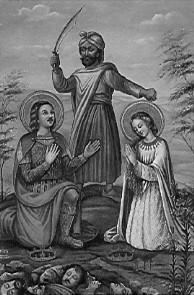 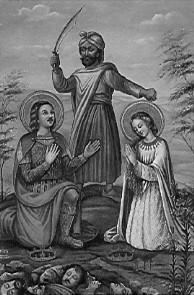 مشهد يصور إستشهاد مار بهنام وأخته سارةإدعاء تعذر معرفة أصول الناطقين بالسورث إلى بابل أم آشور ؟يدعي البعض صعوبة وتعذر معرفة إنتسابنا نحن الناطقون بالسورث ،بمعنى هل يرجعأصلنا إلى بابل أم إلى نينوى (إقليم آشور) ؟مع أن مسألة تحديد إنتسابنا هذا هو مسألة مفروغ منها تماماً عند الأكاديميين والمتخصصينبتاريخ وادي الرافدين ، وهو ما يهمني أن أبينه هنا ليكون واضحاً للجميع ، وعلى سبيلالمثال في المجلة الأكاديمية (سومر) مجلد ٢٦ ص١٣٣ وفي موضوع (العراق في كتابات اليونان والرومان للدكتور سامي سعيد الأحمد) يذكر بطليموس الكلدان قائلاً : وكانت دارمملكتهم العظمى كلواذى .. ثم يستطرد في محل آخر قائلاً : وكانوا (الكلدان) قبائل منهمالنونيون (أهل نينوى) والآثوريون (كلدان الجبال) والأرمان (آراميون) والأردوان (وهمنبط الشام في زمن الملك أردشير بحسب الكرملي) والجرامقة (أهل الموصل) ونبط العراقأهل السواد .وهو ما يذهب إليه المؤرخ صاعد الأندلسي في طبقات الأمم حيث يقول : الكلدانيون وهمالسريانيون البابليون ، أي أن المفردات الثلاثة تؤدي لمعنى واحد ،ومنهم الكوثائيون (أهل كوثى) أي (كودو آ/ تل إبراهيم قرب بابل) والآثوريون (كلدان الجبال) والأرمانيون(الآراميون) والجرامقة وهم (أهل الموصل) والنبط وهم (أهل السواد. )وبديهي أن هذا معروف للمختصين والباحثين الأكاديميين للأسباب التالية :أن مدينة آشور قد أسسها شعب آسيوي أجنبي يطلق عليه المؤرخون تسمية (شوبارو/سوبارتو) على أصل موقع زراعي سومري ، وذلك في عهد الشيخ السوباري كيكيا الذي بنى سوراً للمستوطن الزراعي وحوله إلى ما يعرف بدولة المدينة ، وقد أخذت تلك المدينةتسميتها من أسم ذلك الشعب الأجنبي أو إلههم الوثني (آ-أوسار / آشور) الذي بنى معبدهالشيخ السوباري أوشبيا على أسس معبد سومري مخصص للإلهة السومرية البابلية (إننانا/ عشتار). أن نينوى آخر عواصم الدولة الآشورية قد أخذت أسمها من المدينة الجنوبية (الإقليمالبابلي) الموغلة في القدم (ننوى أو نينا) مدينة معبد الإلهة السمكة نانشة ربة لجش ،بمعنىأن ننوى الإقليم البابلي الموغلة في القدم هي مصدر تسمية ننوى أو نينوى الشمالية التي لمتعرف كمدينة مهمة إلا بعد أن إنتقل إليها شمشي أدد الأول ١٨١٣-١٧٨١ ق.م ، منتقلاً إليها من مدينة إيكلاتم لكي يعمرها ويحولها من مدينة ريفية صغيرة إلى عاصمة تليق بملكه بدلاًمن آشور العاصمة الدينية للشوباريين والأقوام الجبلية الاخرى بطقوسهم الغريبة عن أصله البابلي ، ولهذا أنشأ فيها معبد الإلهة عشتار (حامية أكد / بابل) كما أستعمل القلم البابلي طوالفترة حكمه وحكم ولده إشمي دكان الأول -Ishme Dagan I-، ويؤكد ذلك الأستاذ طه باقرفي الصفحة ٢٨٢ من كتابه الموسوم (مقدمة في تاريخ الحضارات القديمة) حيث يقول: أن أسم نينوى -Ninua- نفسه هو أسم سومري وهو الأسم نفسه الذي كانت تسمى به أحدى مدنلجش في بلاد سومر ، أي مدينة نينا -Nina- التي تعرف بقاياها الآن بأسم سرغل. أما مدينة بابل فقد كانت كما بينا في الجزء الأول من الكتاب تتألف من قسمين واسعينيفصلهما نهر الفرات تماماً كما يفصل نهر دجلة جانبي بغداد (بعل داد البابلية) إلى الرصافةوالكرخ، وبديهي أن مدينة بابل كانت واحدة من البلدات القديمة في عهد ما بعد الطوفانويرجح العلماء بأن بلدة (كيش) التي هبطت عليها الملوكية من السماء بحسب ما جاء فيجداول الملوك العتيقة (الجداول السومرية) كانت المركز السياسي للمنطقة ، فيما كانت بابلتمثل الجانب الديني ممثلاً بإله العمران والحضارة مردوخ أبن الإله الكلي القدرة أيا / أنكيمعبود أريدو .برغم الخراب الذي ألحقه سنحاريب بمدينة بابل وتحويل ماء الفرات إليها وإغراقها مما أدىإلى عدم تمكن الآثاريين من مواصلة تنقيباتهم لأبعد من العصر البابلي القديم بسبب إرتفاعالمياه الجوفية للمدينة ، وبرغم الدمار الذي ألحقه بها آشور بانيبال بعد أربعين عاماً منخراب سنحاريب لها ،إلا أننا تمكنا من معرفة الكثير حول تاريخ بابل من المدونات الماديةالتي أكتشفت خارج بابل ، وقد بات من المتعارف عليه الآن أن بناة بابل الأصليين يرجعونإلى الرافديين الأوائل الوسط جنوبيين (الكلدان الأوائل) الذين أسسوا أريدو في عصر ما قبلالطوفان، وقد حملت بابل تسميات عديدة لها معنى واحد ، فمن أسمائها القديمة كار دنكررا وباربار وباب إيلو وبابيلم كما عرفت محلياً بأسماء أخرى منها تن تر كي وشباط بلاطيوشو أنا كي ونون كي (وهو من أسماء المدينة الأم أريدو) وكش كالا (البوابة) كما أطلقعليها في العهد القديم تسمية شيشك/ إرميا : ٢٥-٢٦ ، أما الأغريق فقد أسموها بابلون وباللفظة الكلدانية الحديثة بابل وهو ذات الأسم المستخدم في اللغة العربية الحديثة .ومن الجدير بالذكر أن الدراسات المعاصرة قد توصلت إلى أن مدينة أكد (دور شروكينبابل) عاصمة الإمبراطورية الأكدية لا بد وأن تكون واحدة من محلات مدينة بابل القديمةذلك أن سرجون الكبير قد ذكر في مسلته بأنه قد بنى عاصمته (أكد) بتراب بابل بمعنى أنأكد كانت ضاحية جديدة من مدينة بابل القديمة ، وإلى هذا ذهب الباحثون الذين ساهموافي ندوات أحياء بابل منذ أواخر عقد السبعينات حتى منتصف عقد الثمانينات من القرنالمنصرم ، أما سكان بابل القدامى أي منشؤوها فقد كانوا من الكلدان الأوائل بدليل جداولأنساب الملوك -The Babylonian King-List A & B- ، ومع مضي الوقت تحولتأكد إلى مدينة عامرة وصارت بابل واحدة من من ضواحيها ، لتصبح أكد بعد ذلك عاصمةلأول إمبراطورية في التاريخ على عهد مؤسسها شروكين / سرجون الكبير حتى خربهاالكوتيون .وفي عهد حمورابي عادت مدينة بابل إلى الريادة بسبب الموجة العمورية التي أستقرت فيبابل ثم تفرعت منها موجات أصغر توجهت إلى إشنونا ومدينة آشور ليؤسسوا فيها الدولةالآشورية على عهد شمشي أدد الأول ، وقد بينا آنفاً بأن العموريين هم من الأقوام التي تنحدرعن الكلدان الأوائل، والحق فإنه مع فترة حكم حمورابي تحولت بابل تلك المدينة المقدسةالقديمة إلى عاصمة لإمبراطورية كبيرة أمتدت من غرب إيران حتى جزيرة قبرص ومنالشمال الرافدي الأعلى حتى أقصى جنوب القطر البحري الذي تقع قطرايا ضمن حدوده ،وما لبث أن شهدت بابل موجة جديدة من الكلدان القدامى وذلك منذ القرن الثاني عشر للميلادوحتى سقوطها أثر خيانة قائد قوات الشمال الرافدي (جوبارو) الذي انحاز بجيشه الشماليمع الأعداء فتمكنت القوات المتحالفة من الإنتصار على الجيش البابلي وقتل ولي العهد (بيلشاصر) في موقعة أوبيس (سلوقيا) ثم دخلوا بابل بخدعة النهر الشهيرة وذلك في ١٣ تشرين الأول من عام ٥٣٩ ق.م ، مع أن القلعة والقصر الملكي ظلا يقاومان الجيش الأخميني لأكثر من شهر حتى قتلوا جميعاً .. بحسب ما أورده د. مؤيد سعيد الأحمد الرئيس السابق للمؤسسةالعامة للآثار والتراث في دراسته الموسومة (العراق خلال عصور الإحتلال. )يتبين لنا مما ذكرناه بأن بابل كانت (مهد الهجرة) التي أسست الدولة الآشورية (نسبة لمدينةآشور عاصمة الشوباريين الأجانب. )والحق فقد نشأت بابل بأياد رافدية كلدانية وتكفلتها بالرعاية والتطوير أياد رافدية كلدانية ،وقد بقيت محافظة على القيم الرافدية الكلدانية حتى القرن الخامس للميلاد وهو عصر إندثارهالعوامل عديدة لا مجال لذكرها هنا ، إلا أن من الضروري أن بابل أو ضواحيها كانت منذالقديم وحتى يومنا هذا العاصمة الشرعية لوادي الرافدين ، ولو قمنا بمراجعة بسيطة لوجدناأن كيش واحدة من البلدات البابلية المجاورة كانت عاصمة الرافدين بعد الطوفان العظيم ثمتنقلت السيادة بين أوروك وأور في الإقليم البابلي حتى وصلت إلى أكد ضاحية بابل ثم إلىبابل نفسها ، التي جمعت البلدات المحيطة بها لتصير أكبرعاصمة في التاريخ القديم، ذلكأنها كانت أكبرمن أوروك المدينة العظيمة بثلاث مرات تقريباً وأكبر بأربع مرات من مدينتيكلخو (نمرود) ودورشروكين الشمال (خرسباد) وأكبربخمس مرات من مدينة أثينا في أوجإتساعها وأكبر بسبعة عشر مرة من مدينة آشور.وعندما أحتل الأخمينيون وادي الرافدين أطلقوا على بابل وكل وادي الرافدين تسمية مرزبانيةبابل، وكانت آشورواحدة من مناطقها أول الأمر ثم فصلت آشور عن بابل وألحقت بسوريا، وعندما فتح الأسكندر الكبير العالم القديم لم يختر آشور (كانت مدينة دارسة وقتذاك)أو نينوى عاصمة عالمية لإمبراطوريته وإنما أختار( بابل) لأن بابل كانت عاصمة بلادالرافدين الشرعية .وعندما تأسست الإمبراطورية السلوقية بنى سلوقس الأول على الجانب الغربي من نهر دجلةعاصمته الجديدة في أطراف بابل على أسس مدينة بابلية عتيقة هي أوبس التي قتل فيها بيلشاصر(حاكم بابل وولي عرش نبونائيد)، وفي العصر الفرثي أتخذ الفرثيون من طيسفونعلى الجانب الشرقي من دجلة مقابل سلوقيا القديمة (خربة ساليق) عاصمة شتوية لهم ،وفي العصر الساساني وسع الساسانيون طيسفون التي صارت تسمى بالمدائن (جمع مدينة)وتسمى بالكلدانية (مذيناثا أو ترتين مذيناثا) وتشمل طيسفون وماحوزا / القلعة وسلوقيا أيساليق التي فيها كنيسة كوخي وهي موقع أول كرسي جاثليقي (أبوي رئاسي) لكنيسة المشرقالعتيقة / إيتا دمدنحا .لكن الأب ألبير أبونا كتب مؤخراً موضوعاً مكثفاً في العدد الرابع عشر/ السنة الرابعةمن مجلة (نجم المشرق) أعتماداً على دراسة موسعة للباحث الأب فييه المنشورة في مجلة(الشرق المسيحي)، أورد فيها أسماء خمس مدن بدلاً من ثلاثة وهيّ ساليق / فيه أردشير(كوخي) التي أدى إنحراف نهر دجلة إلى وقوعها على الضفة الغربية منه بعد أن كانتفي السابق تقع على الضفة الشرقية من مجرى دجلة القديم ، ثم ولغاشية / ولش آباد التيتقع أيضاً على الضفة الغربية من نهر دجلة، فيما تقع الرومية / أنطاكيا كسرى وأسبانيروقطيسفون على الضفة الشرقية من النهر ، وقد أطلق على مجموع هذه المدن تسمية بنتابولأو المداين / ماحوزي. وبرغم تبدل موقع عاصمة الرافدين من بابل المدينة إلى ضواحيها غير أن تسمية إقليم بابلظل ملتصقاً بالمنطقة فيما تبدل أسم إقليم الشمال إلى مقاطعة حدياب وكانت عاصمته أربيل، وبعد سيطرة جيوش المسلمين على وادي الرافدين قسمت البلاد إلى مقاطعتين الشمالأرض الجزيرة أو العراق الأعجمي ويشمل ولاية وسط وشمال العراق والهضبة الإيرانيةبما فيها همذان وقزوين ، أما الجنوب فسمي بالعراق العربي أو أرض السواد وكانت البصرةعاصمته أما إقليم الشمال فكانت عاصمته مدينة الكوفة التي بناها المسلمون على أسس بلدةمسيحية وسكنها الخليفة الرابع علي بن أبي طالب ، فقد كانت في محيط إقليم بابل القديمة ،ولم تكن لتتعدى في بنائها حدود أية مدينة ريفية قياساً بمجاورتها مدينة الحيرة التي كانت تعجبالكلدان / السريان المشارقة والعرب المسيحيين النساطرة .وفي عصر الدولة العباسية بنيت بغداد المنصور (مدينة السلام) على أسس مستوطن بابليقديم كان يعج بالأديرة والكنائس المسيحية في زمن بنائها ، وذلك في عهد الخليفة أبو جعفرالمنصور الذي أقتطع المسيحيين من سكان المنطقة قسماً كبيراً من جانبها الغربي سمي(بقطيعة النصارى)، وكان لهذه المنطقة أمتيازاتها وجمالها الخاص حتى صارت متنزهاًيؤمه العامة في المناسبات .وبسبب المتغيرات السياسية آنذاك تم نقل الكرسي الجاثليقي إلى بغداد (بعل داد الكلدانيةالبابلية)، حيث بقي المسيحييون يسمونها في مخاطباتهم بأسم (بابل الجديدة) وظلت بغداد(بابل الجديدة) عاصمة للعراق حتى يومنا هذا ، بمعنى آخر أن بابل بضواحيها وبلداتهاالمجاورة ظلت عاصمة لوادي الرافدين منذ العصر المجهول لما بعد الطوفان وحتى يومناالحاضر ، فإلى بابل والإقليم البابلي نرجع .وهو ما يهمنا هنا لأن هؤلاء البابليين كانوا من أحفاد الرافديين القدامى على تنوع مسمياتهم(جغرافية أم إقليمية)، وبالتالي فأنهم كانوا شعباً واحداً بمسميات مختلفة ، مع أنهم جميعاًيرجعون لأرومة الرافديين الأوائل (الكلدان الأوائل)، وهو ما يثبت (إنتسابنا جملة وتفصيلاً)إلى بابل التي يقول عنها الدكتور فوزي رشيد في كتابه الموسوم (الملك نبوخذنصر الثاني: ) وأن شهرة هذه المدينة (بابل) هي التي جعلت منها عنوان حضارة بلاد وادي الرافدين ونسبإليها القطر العراقي كله.. بحيث سمي بلاد بابل وسكانه وصفوا بالبابليين . ويذهب إلى ذلكالتلمود البابلي الذي يسمي كل البقاع التي يرويها دجلة والفرات وعلى كل بلاد النهرين أسمبلاد بابل .وتأكيداً لما أذهب إليه أورد شهادة المؤرخ الآثوري إيشو مالك خليل جوارو المستلة منالصفحة ١١ لكتابه الموسوم (الآشوريون في التاريخ) والذي يقول فيها بأن جد الآشوريين (يقصد عموريو الشمال) هاجر من سهل شنعار (بابل) وحل في آشور (بمعنى أن آشوركانت موجودة قبل هجرته إليها من بابل) وبمعنى آخر أن أسم هذه المجموعة النازحة نحوالشمال لاحق لإستيطانها ولا علاقة له بالمعايير القومية .وإن لم تكف شهادة المؤرخ إيشو مالك لإقناع المترددين، فإنني أورد لهم حول أصلالآثوريين شهادة آثوري آخر هو المؤرخ الآثوري المعروف الروسي الأصل قسطنطينماتفيف لتكون خاتمة المطاف أوكما يقولون (شهد شاهد من أهلها)، حيث يذكر هذا الكاتبالآثوري الروسي الأصل في كتابه الموسوم الآشوريون والمسألة الآشورية : توجهتفي العهد البابلي موجة أخرى من العموريين/ البابليين نحو تلك المدينة (آشور الموجودةأصلاً) وتمكنوا من الإستحواذ عليها ودفع العدد الأكبرمن جموع السوبارتو (شوبار) إلىخارج الحدود وبالتالي تأسيس مملكة جديدة كانت عاصمتها آشور ، ويستطرد أيضاً : أسس(الخارجون من بابل) موطناً (دولة) لهم في شمال ما بين النهرين كانت أكبر مدنهم آشور . ويقول في موقع آخر : ينتسب الآشوريون (عموريو الشمال) إلى مجموعة (الشعوبالسامية) ويرجعون إلى البابليين . ترى هل هنالك إجابة أوضح ؟! 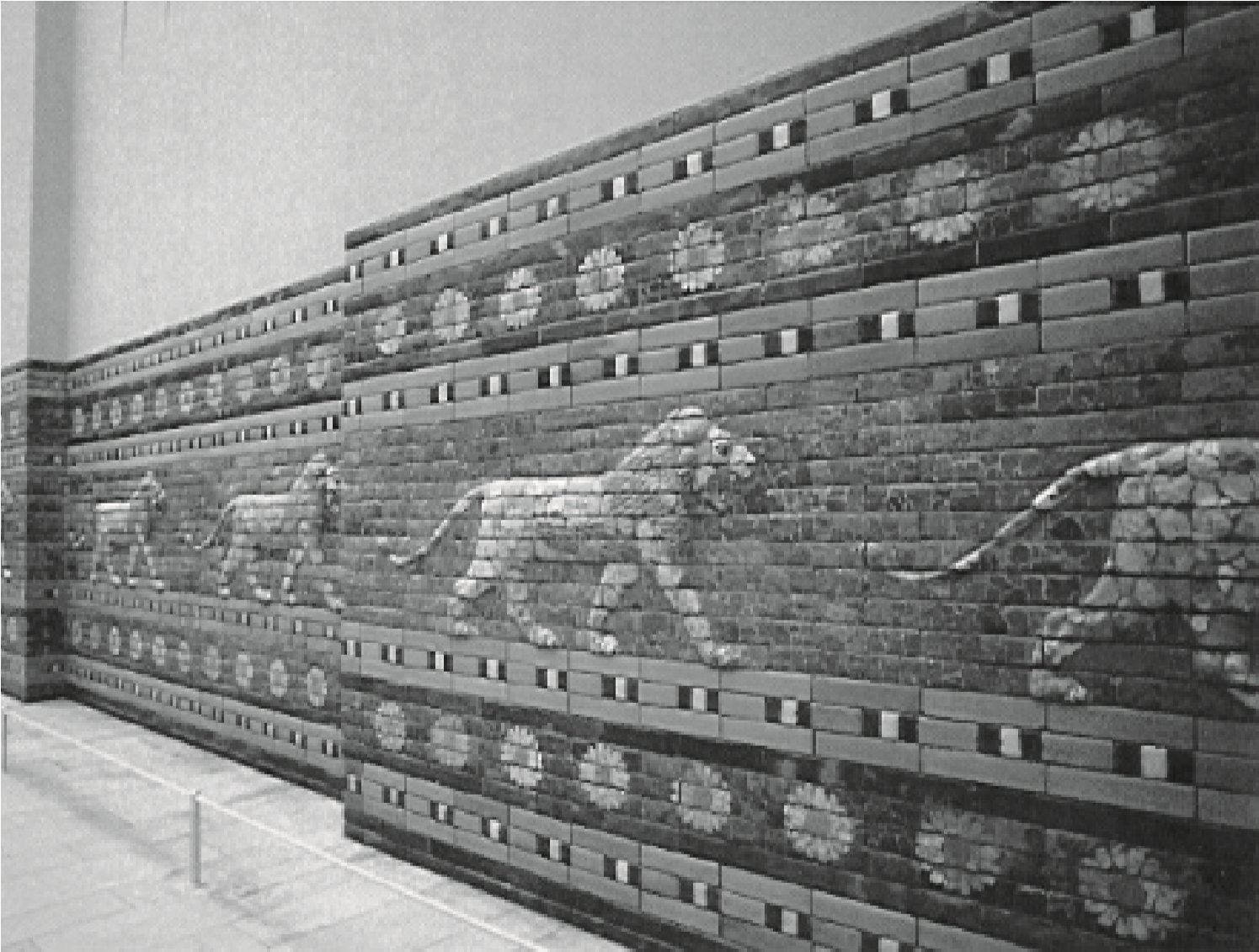 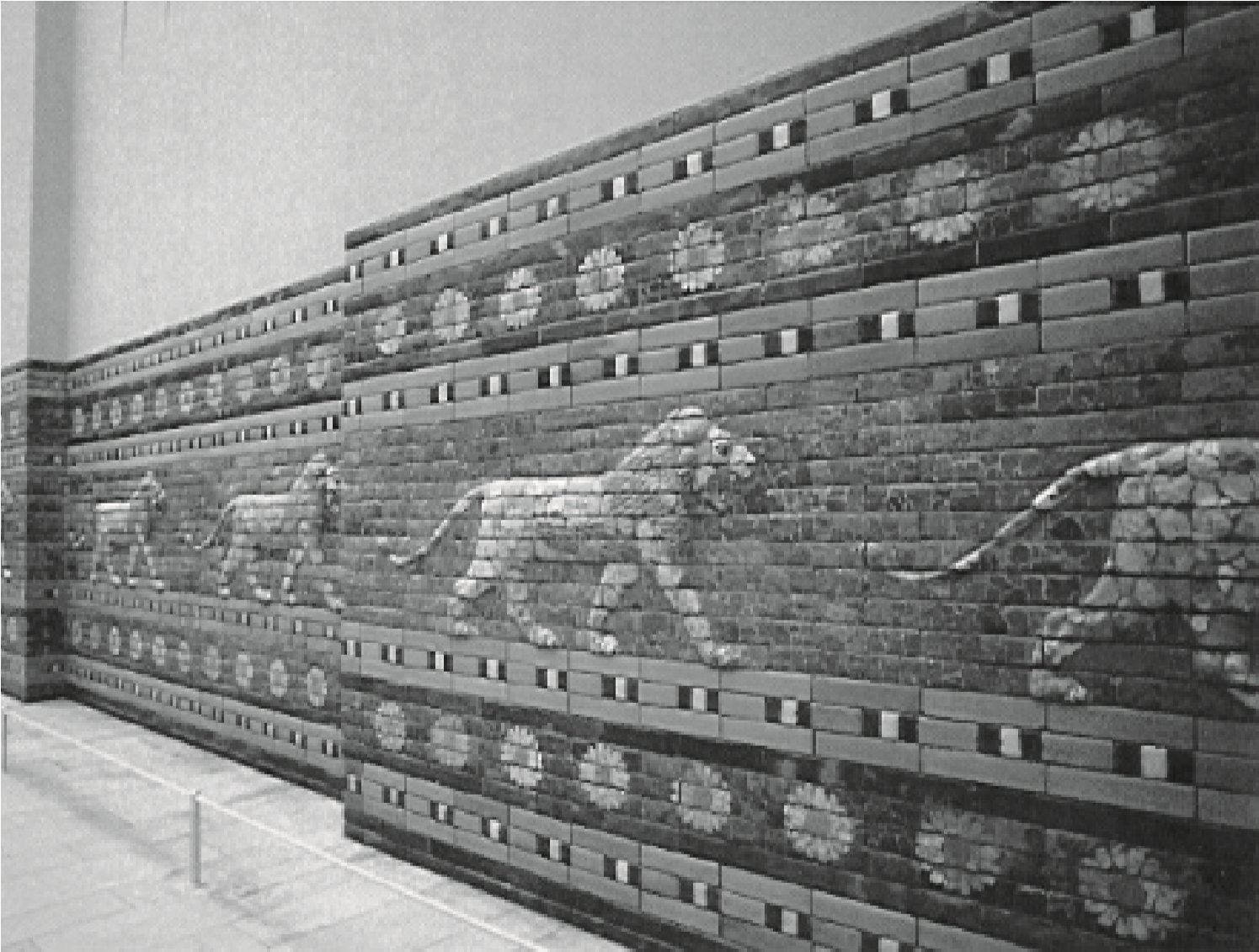 أسود عشتار من شارع الموكب في بابل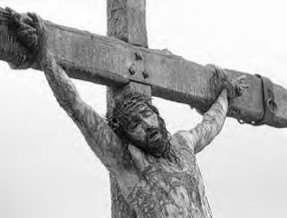 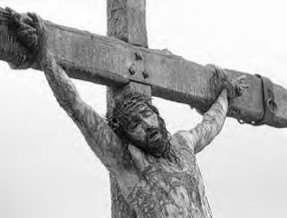 كلدانية الدم المسفوح على الصليب لخلاص العالملم يكن في نيتي طرح هذه النقطة الحساسة لأنها أشبه ما تكون بسيف ذي حدين ، فمن ناحيةيمكن لهذه الإشارة ذات الأبعاد الدينية أن تحسم مسألة إنتماء الكثيرين من أبناء شعبنا الواحدلأن النسبة الغالبة ستفضل الإنتماء للسيد المسيح على الإنتماء لصنم وثني أجنبي ، لكننيمن ناحية ثانية أردت أن أتحاشى طروحات غير المتدينين وبعض العلمانيين الذين قد لايروقهم إدخال الدين كعامل لحسم المناقشات الزمنية ولهم أي الفريق الأخير الحق (إلى حدما) في ذلك ، ولكن إن كان طرح هذه المسألة ضمن المعايير المنطقية والأدلة المادية ووفقاًلضوابط الحوار العلمي المتحضر فإن المسألة تستحق الطرح ، لذلك فقد ضمنتها في بحثيالأكاديمي هذا .بديهي أن البعض من أبناء شعبنا الواحد يتزايد معنا على مكاسب وهمية وأحياناً على نتائججاءت كتحصيل حاصل أو بسبب من صدفتها الموضوعية كما يقول أندريه بريتون ، لقد بدأأخوتنا من كلدان الجبال (الآثوريون) تحت راية البطل آغا بطرس (الكلداني) رحلة ترسيخالهوية القومية والوطنية بدوافع دينية وذلك كإنعكاس لعامل تكريد مناطق الرافدين العليا إبانالحكم العثماني ، ولو كان الحيف قد وقع على المسيحيين في مناطق منعزلة أخرى لكانتهي السباقة في رفع لواء المقاومة .ومع ذلك ،برغم الروح الوطنية التي أبداها أغا بطرس (الكلداني الكاثوليكي) والحرصالذي أبداه سيادة المطران أدي شير (الكلداني الكاثوليكي) على تقريب أبناء الشعب الواحد ،إلا أنهما ولأسباب عديدة لا مجال هنا للخوض فيها، فقد ماتا في ظروف مريبة عززت منالواقع الإنفصالي بين أطياف الشعب الواحد وأصابت بالعوق جهدهما لرأب الصدع الذيخلقته الصراعات الطائفية والمكاسب الزمنية التي تعمي البصر والبصيرة ، مع أنهما حسماًللنزاعات التي تأسست على قلة الوعي والتخلف الإجتماعي قد نجحا : أولهما في إبتكار جيشكلدو آثور فيما رسخ ثانيهما لفكرة أخوة (كلدو وآثور) الخيالية .نعم لقد كان قصب السبق في تأسيس المنظمات السياسية لأخوتنا من كلدان الجبال ، لكنهذا قد دعاهم فيما بعد للمبالغة والتعصب حتى راح البعض يلوح (بالدم الأورمي النقي -الأزرق) كشرط للرئاسة والزعامة وكمدعاة للمفاخرة فيما راح البعض الآخر ينتقص منالكنيسة الكاثوليكية المقدسة ومن رجال الدين الكاثوليك ويؤكد على أن مسيحيته هي خير منمسيحية السريان / الكلدان الكاثوليك ، وهنا كان لابد لنا من وقفة .أولاً المسألة ليست مسألة دينية وإنما هي قضية قومية بمعنى أن الفرق بينهما هو كالفرق بينالأرض والسماء ،فلماذا أذن يزج البعض بالورقة الدينية كورقة رئيسة ؟وثانياً ، إن كان حسم المسألة يتحدد في من هو الأقرب للمسيح ومن هو الأحرص من بينالفرقاء على رسالته فلابد لي أن أوضح ما يلي :التسمية الكلدانية هيّ تسمية لشعب قومي تثبت كل المصادر التي أوردناها بأنه شعب رافدي عريق بينما التسمية الآشورية تؤكد على الإنتماء الجغرافي لإقليم شهد تغيرت بالغةفي تركيبته السكانية منذ نشأته حتى اليوم ، وأن هذه التسمية الدخيلة قد تكون مستمدة من إلهوثني (صنم) أجنبي، وهو ما يتعارض كلياً وتربيتنا المسيحية وتوجهاتنا القومية التي ندعوإليها .إن تمسكنا بالتسمية الكلدانية يمنحنا أمتيازين رئيسين وهما : أن تمسكنا هذا يربطنا بأصلنا القومي والوطني الرافدي البابلي من ناحية ، كما أنه يعزز من ناحية أخرى منمكانتنا كمسيحيين ويربطنا مباشرة بالسيد المسيح ، وهذان الإمتيازان لا يوفرهما لنا التشبثبالتسمية الأجنبية الآشورية سواء جاءتنا من الآشوريين الشوباريين الآسيويين الأجانب أومن صنمهم المعبود .وقد يتسائل البعض وكيف ذلك ؟ .. فأجيب : يؤكد الكتاب المقدس على أن إبراهيم (بابنأوراهم) بن تارح هو رجل كلداني هاجر وأسرته وفق بيانات الكتاب المقدس من أور الكلدان(أنا الرب الذي أخرجك من أور الكلدانيين لأعطيك هذه الأرض ميراثاً لك .. تك ١٥: ٧)، ولأنه كلداني فإن أبناءه ومنهم أسحق كلدان بالضرورة ، ونعلم أن أسحق عندما أراد أنيتزوج فقد تزوج من أمرأة رافدية هي رفقة بنت بتوئيل فولدت له رفقة يعقوب / إسرائيلالذي تزوج من أربعة نساء حرانيات وحران هي مسقط رأس آخر ملوك الكلدان نبونائيد ،فولدن تلك النساء وهن (ليا ووصيفتها زلفة ثم راحيل ووصيفتها بلهة) الأسباط الأثني عشرالذي منهم داود الملك (أنظر نسب يسوع في متى ١ : وأيضاً لوقا ٣)، ومعلوم أن داود الملكهو جد يكنيا ويكنيا هو جد يوسف ومريم العذراء (مريم بثولتا)، ومريم العذراء هي أم الرببالجسد ، ولأنها من نسل داود الذي هو من نسل يعقوب / إسرائيل الذي هو من نسل إبراهيمالكلداني فإن يسوع المسيح هو كلداني بحسب نسبه الأرضي .وبالتالي فإن دمه المقدس الذي سفحه على صليب الفداء لخلاص كل العالم هو دم رافديكلداني بالضرورة ، فهل هنالك أسمى من الإنتساب لذلك الدم المقدس وللرب يسوع، أم أنهنالك من يعتقد بأن بوسعه المفاخرة علينا بالإنتساب لصنم وثني (آشور) على أن ينتسبللكلدان وعلى رأسهم الرب المخلص يسوع المسيح ؟؟؟التاريخ السلالي لإقليم شوبارو / آشور -Shubaru-ودحض الوهم الآشوريمن الغريب أنه مذ بدأت عام ١٨٨٦م عملية (تشكيل) ذهنية كلدان الجبال وتمريرها ضمنقناة الفهم السياسي الآشوري حتى يومنا هذا، فإننا ما أن نسأل أي من هؤلاء الذين يتنادونبهذه التسمية ، حتى نتفاجأ بجهلهم المدقع بأبسط المعلومات الأولية ومنها على سبيل المثال ،إعتقادهم بأن تاريخ إقليم الشمال كان وحدة واحدة متماسكة عرقاً ولغة ،وبأنه يبدأ سلالياً وفقتصورهم الخاطئ منذ العام ٤٧٥٠ ق.م بسلالة محلية رافدية ، وجميع هذه الإعتقادات (كما يعرف المختصون ذلك جيداً) يدحضها الواقع العلمي والدليل التاريخي ، لأن إقليم الشمالقد بدأ سلالياً في حدود مطلع القرن الثالث والعشرين قبل الميلاد أو في منتصفه وهذا يزيلما يقرب من ٢٫٥٠٠ عام من التاريخ الوهمي للمتنادين بالآشورية، كما أنه لم يبدأ بسلالة وطنية محلية وإنما بسلالة أجنبية (آسيوية) غازية (شوبارو. )المسألة الثانية التي يتنادى بها أتباع الحركات الآشورية وتدحضها الوقائع العلمية والمكتشفاتالآثارية، هيّ أن تاريخ الإقليم خلال الألف والأربع مائة عام الأولى من عمر المنطقة منأصل ١٫٧٠٠ عام تمثل كامل تاريخ الإقليم السلالي أجنبياً ووطنياً ، أي أن نسبة ما يقرب من ٨٢٫٤٪ من تاريخ الإقليم ، كان تاريخاً متأرجحاً بين التبعية للسلطة المركزية (الشرعية)في الإقليم البابلي (سومر وأكد) والسلالات البابلية القديمة، وبين التبعية للمحتل الأجنبي منشوباريين وإبليين وميتانيين وفراعنة وحثيين .والواقع أن الإقليم قد شهد إستثناءات تتمثل بشكل ومضات مشرقة خلال عهود التبعية الطويلة، كما في عهد شمشي أدد الأول وآشور أوبالط الأول وشلمنصر الأول وتوكلتي ننورتاالأول وآشور ناصر بال الأول، بمعنى خمسة ملوك كبار من أصل ٩٨ حاكماً (معظمهم بدرجة إنسي) أي بنسبة ٥٫١٪، وهيّ نسبة كما يبدو بشكل واضح وجلي لا تبعث علىالسرور أو توحي بالفخر ،ومما يزيد الطين بلة أن فترة الثلاث مائة عام التي تشكل التاريخالإمبراطوري لإقليم آشور (شوبارو) التي تبدأ بالعام ٩١١ ق.م وتنتهي في ٦١٢ ق.م لم تكن هيّ الآخرى تاريخاً زاهراً كما يتوقع هؤلاء الموهومين إذ شهد الإقليم فترة مظلمة أمدها ٨٠ عاماً ، وتحديداً بعد ثورة أبن شلمنصر الثالث المدعو آشور دانن أبلي على أبيه في سنواتحكمه الأربعة الأخيرة ، كما عاش الإقليم فترات مظلمة ومضطربة أخرى لمدة ٢٧ عاماً تبدأ بسنة حكم آشور بانيبال عام ٦٣٩ ق.م ، وبمعنى آخر فترة ١٠٧ عام من أصل ٣٠٠ عام ، أي بنسبة ٣٥٫٦٪ من أصل الفترة الإمبراطورية التي لم يتجاوز أمدها الفعلي ١٩٣ عاماً لسلالتين منفصلتين نسباً وعاصمة ، الأنكى من هذا وذاك إعتقاد معظم من قمت بمحاورتهمبهذا الخصوص من الذين ينتمون لشرائح إجتماعية مختلفة ويتنوعون في مستوى تعليمهم، بأن مدينة آشور كانت على طول التاريخ الآشوري وبشكل أدق معظم التاريخ الآشوريعاصمة أزلية للإمبراطورية الآشورية وبأن إقليم آشور كان منذ نشأته وحتى نهاية العصرالآشوري الحديث عام ٦١٢ ق.م يمتد من من هضبة إيران وجبال تركيا وسوريا الكبرى (بلاد الشام) وأجزءاً من مصر والجزيرة (العربية) علاوة على كامل العراق الحالي ، وهوكما يعرف المطلعون بجلية الأمر ليس أكثر من تصور ساذج ووهم تدحضه الحقائق العلمية .ذلك أن إقليم آشور كما يؤكد جورج روو في كتابه الموسوم (العراق القديم): كان حتى نهايةالقرن العاشر ق.م لا يتجاوز في مساحته على شريط ضيق من الأرض لا يكاد يبلغ طولهالمائة ميل ولا يزيد عرضه على الخمسين ميلاً .ومن أجل توضيح الصورة بشكل أفضل لهؤلاء الموهومين ، فإنني أرتأيت تثبيت التاريخالسلالي للمنطقة ، لا كما تعود عليه القارئ الإعتيادي ، أي وفق التاريخ السلالي التقليديلإقليم آشور الذي دأب الكتاب والباحثين التاريخيين على تقديمه للقارئ بشكل غير مضببمبسط وغير دقيق ، أي وفق جداول متسلسلة ومتواصلة ،دون الأخذ بنظر الإعتبارالإختلافات الشاسعة في المعايير القومية أو السلالية بمعنى (عاصمة السلالة)، في الوقتالذي دأبوا فيه على تقديم تاريخ الإقليم البابلي (شومر وأكد) وفقاً للتاريخ السلالي بحسب دولالمدن أو العاصمة الإمبراطورية أكد (دور شروكين) حيناً وبابل في معظم الأحيان ،آخذينبنظر الإعتبار الإنحدار الأبوي أو المديني للسلالة ، وهو الإسلوب الذي أعتمد من قبل الكتبةالقدماء منذ أثبات (الملوكية) الشهير ، وهذا ما أوقع الكثيرين في (وهم) أن إقليم الشمال كانوحدة سلالية متماسكة وبأن السومريين والشوباريين الآسيويين والعموريين الكلدان الذينحكموا الإقليم علاوة على العديد من الغزاة الأجانب كانوا مجموعة عرقية واحدة !!في المقابل أشاع نفس الكتاب التصور المغلوط حول الإقليم البابلي الذي قسموه إلى شومريوأكدي وبابلي، مع أنه كان وحدة متماسكة حضارياً وتاريخياً بدلالة أن تاريخ الإقليم البابلييبدأ بسلالة ترجع للكلدان الأوائل (أريدو) قبل الطوفان ، وتتوسطه سلالة أخرى ترجعللكلدان الأوائل (كيش) بعد الطوفان ،وينتهي بسلالة ترجع للكلدان البابليين (السلالة الكلدية/ الكلدانية الإمبراطورية). ومن أجل وضع النقاط على الحروف وتصويب الإسلوب القديم الذي أتبعه الباحثون وأشاعالإرتباك والفوضى في عقول غير المختصين ، فإنني أدرج هنا التاريخ السلالي لإقليمالشمال الرافدي وفقاً لذات السياقات المتبعة في الإقليم البابلي ، إذ ليس من المنطقي إستخداممعايير مختلفة لتقديم حالات متشابهة ، وإليكم التاريخ السلالي لإقليم الشمال الرافدي :I- العهد الأجنبي / سلالة شوبارو أو الآشوريون الأوائل-  Shubaru / Proto Assyrians,-Asiansتوديا- Tudiya- عقد محالفة مع إبريوم حاكم أبلا في حدود ٢٢٥٠ أو ٢٢٠٠ ق.م-Adamu -أدامو-Yanki -ينكي-Kitlamu - كتلام-Harharu -هرهارو-Mandaru -مندارو-Imshu -إمشو-Harshu -هرشو-Didanu -ديدانو-Hanu -هانو-Zuabu -زوابو-Nuabu -نوابو-Abazu -أبازو-Belu -بيلو-Azarah -أزراهوأوشبيا- Ushpia- أول من بنى معبد للإله السوباري آ-أوسار (آشور) على أساس معبدسومري مخصص للإلهة إنانا/ عشتار١٧- أبيا شال- Apiashal-هؤلاء الشيوخ الأوائل السبعة عشر عاشوا في الخيام ومارسوا منها سلطتهم١٨- هالي- Hale--Samanu -سامانو-Hayanu -هايانوإيللومير- Illumer--Yakmesi -ياكميسي-Yakmeni -ياكميني-Yazkurel -يزكوريل-Ilakabkaba -إيلكابكابي-Aminu -أمينوهؤلاء الشيوخ التسعة يعدون آباء الحكام الشوباريين ، إذ مارسوا سلطتهم كحكام من مبانبسيطة شيدت بالحجارة بدلاً من الخيام .سوليلي- Sulili-الحكام من التسلسل ٢٧-٣٢ يعتبرون وفق بعض الآراء سلالة منفصلة لا ترتبط بصلة قرابة للحكام التسعة الذين سبقوهم وإنما يرجعون للحكام الذينمارسوا سلطتهم من الخيامكيكيا- Kikkia- باني سور مدينة آشور ، أي حول ذلك المستوطن الريفي الزراعيإلى مدينة محصنة .آكيا- Akia- حكم بحدود ١٩٨٠ / ٢٠٠٠ ق.مبوزر آشور- Puzur-Ashur I- حكم بحدود ١٩٦٠ ق.م-Shalim-Akhum -شاليم آخوم-Ilush-Umma -إيلوش أوما! -Kishian & Akkadian - السيطرة الكيشية الأكدية-Eri-Shum I -إيريشومإيكونوم- Ikunum-شاروكين / سرجون الأول- Sharru-kin-بوزر آشور الثاني- -Puzur Ashur IIنارام سين- Naram-Sin- أصله من سلالة إشنوناإيريشوم الثاني- Erishum II- في حدود ١٨٢٠ ق.م .يختلف ترتيب حكام مدينة آشور بين جدول -Assur List - وجدول --Khors. Listوجدول -SDAS List-، كما تختلف هذه الجداول التي تعاني من تشوه بعض الأسماء فيترتيبها عن ترجمة -Grayson's translation-، ومما يؤكد عدم دقة تسلسل هؤلاء الحكامأن تسلسل كل من سرجون إمبراطور أكد ونرام سين ملك إشنونا يتداخل أحياناً مع ملوكحكموا في آشور في أوقات متزامنة كما هو الحال مع نرام سين أو يأتي بعد حكام محليونحكموا بعد إنقضاء فترة حكم سرجون بأكثر من مائة عام .II- العهد الوطني الأول / سلالة شمشي أدد الأول أو الآشوريون القدماء-  Old AssyrianPeriod / Prpto-Kaldean's descendants, Babylonians- تتسم هذه السلالة التيتتألف من ملكين بكونها آشورية بالأسم (نسبة للإقليم) وكلدانية بالجذور (تنحدر عن الكلدانالأوائل. )شمشي أدد الأول ١٨١٣-١٧٨١ ق.م -Shamshi-Adad I- تسميه المصادر الرافديةالشماليةأبنكاردونياش-Karduniash-أيأبنبابل،لأنالشوباريين والقبائل الهندوأوربيةالمنتشرة على الحدود الشمالية لوادي الرافدين كانت تطلق على بابل أسم كاردونياش ، الذيشاع إستخدامه بشكل كبير أبان العهد الكشي فوصل إلى مصر التي تبنته كتسمية للدولةالبابلية / عموم وادي الرافدين (راجع مدونات العمايرة)، حكم شمشي أدد ويقرأ أيضاًشمشي أدو -Shamshi-Addu I- أول الأمر في مدينة آشور- Assur- لذلك تسمت دولتهبالآشورية ، ثم أنتقل بإدارته إلى إيكالات تخلصاً من جموع الشوباريين الذين كانوا يطبعونالمدينة بطابعهم الأجنبي البعيد عن تقاليده البابلية ، فحكم من إيكالات -Ekallate- لمدة ثلاثسنوات ثم أنتقل إلى مستوطن آخر أشبه بالمدينة الريفية (نينوى- )Ninevah- فحولها إلىمدينة منيعة وجعلها عاصمة لمملكته .إشمي دكان -Ishme-Dagan- خلف أباه شمشي أدد ، حكم للفترة ١٧٨٠-١٧٤١ ق.م  ،كتب إلى حمورابي موضحاً رغبته لضم إقليم آشور للإمبراطورية البابلية ،في عهده عادتآشور إلى حكم السلطة المركزية في بابل .* في حدود ١٧٥٠ ق.م أي بعد وفاة حمورابي ، قام الخوريون وهم من الشعوب الآسيوية -Asianic- بالتسلل من موطنهم "بين جبال طوروس بالقرب من كركميش (جرابلس) حتىبحيرة وان" إلى شمال الرافدين وأسسو مستوطناً صغيراً في كركوك كانت عاصمته نوزي(يورغان تبه) وهيّ ذاتها مدينة كاسر -Gasur- القديمة، وقد تمكن الخوريون من الهيمنةعلى معظم شمال الرافدين (إقليم شوبارو) الذي بدأ الوضع الحياتي فيه ينحدر خلالها منسيء إلى أسوأ ، ومع ذلك فقد حكم في الإقليم بعد أشمي دكان مجموعة من الحكام المحليينالضعفاء التابعين للسلطة المركزية في بابل حيناً وحيناً آخر كحكام تابعين للخوريين وهم :آشور دوكل -Assur-dugul- وآشور أبلا أيدي- Assur-apla-idi-  وناصر سين- Nasir-Sin- وسين نامر- Sin-namir- وأبقي عشتار- Ibqi-Ishtar- وأدد صلالو- Adad-salulu- وأداسي- Adasi- الذي يعتقد أنه أسس سلالة خاصة به ، خلفه كل منبيلو باني -Belu-Bani- ولبايا- Libaya- وشرما أدد الأول- Shar ma adad I- وبازيا-Bazaya- وأبطار سين- Iptar sin- وللايا- Lulaya- وشرما أدد الثاني-  Shar maadad II- وإيرشيم الثالث- Erishum III- وشمشي أدد الثاني-  Shamshi Adad II- وأشمي دكان الثاني- Ishme Dagan II - وشمشي أدد الثالث - Shamshi Adad III- وآشور نيراري الأول- Ashur Nirari I- . بعدئذ خضع الإقليم للدولة الميتانية .III- سلالة آشور الوطنية الثانية في مدينة آشور /بوزر آشور الثالث- -Puzur Ashur III، حكم بحدود ١٥٢٠ واصل إستخدام اللغة البابلية والقلم البابلي وحاول إعادة هيمنة الرافديين على الشمال الرافدي ، ولكن في عام ١٥٧٠ ق.م سيطر الكشييون على بابل مؤسسين السلالة الكشية ، وتمكن كاشتيلياشو -Kashtiliashu- في حدود ١٤٩٠ ق.م من إعادة سيطرة بابل على شمال الرافدين لكن الحثيين تمكنوا من إحتواء الإقليم ثانية .* في أواخر عهد الملك الكشي بورنا بورياش- Burna Burish I- أي بحدود ١٥٠٠ ق.م حاول الخوريون / الميتانيون (أسلاف الأرمن) إحتواء شمال الرافدين ، وفي أواخر عهدكاشتيلياشو رزح الإقليم تحت سيطرة الميتانيين -Mitanni- لغاية ١٤٠٠ ق.م ، حيث أصبح الإقليم جزءاً من الإمبراطورية الخورية -Hurrian- لما يقرب من قرن ونصف القرن ،وكانت عاصمة حكم دولتهم الرئيسة واشك كاني -Washuk kanni- أما عاصمتهم الأخرىفكانت مدينة خانيكلابات -Khanigalbat- على نهر الباليخ، وقد حكم في مدينة آشور حكاممحليون تابعون للخوريين بدرجة أمير وهم : Ashur Shaduni-  وآشور شدوني- Nur ili -ونور إيلي -Enlil Nasir- إنليل ناصر- وآشور رابي- Ashur rabi - وآشور نادن آخي الأول -Ashur Nadin akhe I - وإنليل ناصر الثاني -Enlil Nasir II - الذي بدأ الإقليم فيه يتمتع بشيء من النفوذ ١٤٣٠-١٤٢٥ ق.م وأيضاً في عهد خليفته آشور نيراري الثاني -Assur Nirari II- الفترة ١٤٢٤-١٤١٨ ق.م .IV-سلالةآشورالوطنيةالثالثة في مدينةآشور/آشوربيلنشيشو-Assur Bel Nisheshu، خلص مدينة آشور من نير الميتانيين / الخوريين وحكم مساحة ضيقة من الإقليم للفترة١٤١٧-١٤٠٩ ق.م ، بعد وفاته دخل الإقليم مرحلة جديدة من الضياع ، حكم خلالها عدد من الحكام الضعفاء وهم :آشور ريم نشيشو -Assur Rim Nisheshu- وآشور نادن آخي الثاني-  Assur Nadin-Eriba-Adad I-  وأريبا أدد الأول- akhe II* بعد عقدين من الفراغ السياسي أصبح الإقليم خاضعاً لسلطة الفرعون أمينحوتب الثالث-Amenhotep III- ويسمى أيضاً أمينوفس الثالث- Amenophis III- الذي كانت سلطتهتشمل كل سوريا القديمة بحدود ١٣٨٦-١٣٤٩ ق.م، ثم مالبث العاهل الحثي شوبيلو ليوما ١٣٨٠-١٣٤٠ -Shubilu-Leomma- أن أنتزع آشور وضمها للدولة الحثية قبل أنيستردها منه آشور أوبالط الأول .V- السلالة الوطنية الرابعة/ سلالة آشور الرابعة في مدينة آشور- Assur IV-آشور أوبالط الأول- Ashur Uballit I-، تميز هذا الملك الشجاع ١٣٦٣-١٣٢٨ ق.م وأبن أريبا أدد -Eriba-Adad-، بثورته على الخوريين الذين أنتزعوا الإقليم من الحثيينوتمكن بمساعدة الحثيين من القضاء على دولتهم ،كما زوج أبنته للملك البابلي -Burna Burish II- من أجل المصاهرة السياسية وبعد إغتيال بورنا بورياش الثاني ، عمل آشورأوبالط على تنصيب حفيده البابلي ملكاً على بابل.إنليل نيراري- Enlil-nirari- حكم للفترة ١٣٢٧-١٣١٨ ق.م أريك دين إيلي- Arik-den-ili- الفترة ١٣١٧-١٣٠٦ ق.مأدد نيراري الأول- Adad-Narari I - الفترة ١٣٠٥-١٢٧٤ ق.مVI- السلالة الوطنية الخامسة/ سلالة كلخو الأولى- Kalkhu I-شلمنصر الأول- Shalmaneser I- فترة إزدهار ١٢٧٣-١٢٤٤ ق.م بنى عاصمة جديدة هيّ كلخو (نمرود)، أضعف الحثيين -Hittite- وأحتل أورارتي- Urarti-توكلتي ننورتا الأول- Tukulti-Ninurta I- ملك قوي غزا بابل فكسره البابليونوأنتهى عهده ١٢٤٣-١٢٠٧ ق.م بإغتياله على يدي أبنه آشور نادن أبليآشور نادن أبلي- Assur-nadin-apli- الفترة ١٢٠٧- ١٢٠٤ ؟ ، بداية عهد مظلم أستمر قرابة مائة عامآشور نيراري الثالث- Assur Nirari III- بحسب باقر ١٢٠٣-١١٩٨ ق.مإنليل كودوري أوصر- Enlil-Kudur-usur- بحسب باقر ١١٩٧-١١٩٣ ق.مننورتا آبل إيكور- Ninurta-apil-ekur- بحسب باقر ١١٩٢-١١٨٠ ق.مآشور دان الأول- Ashur-Dan I- للفترة ١١٧٨-١١٣٣ ق.م ، عادت آشور في عهده للسلطة المركزية في بابلآشور ريش إيشي- Assur-resh-ishi I- للفترة ١١٣٢-١١١٥ ق.م حروب مع نبوخذ نصر الأول وإنتزاع بعض أراضي الإقليم من بابل ، بداية إنتعاش دولة آشورتجلاثبلاصر الأول- Tiglath-Pileser I- خلف أباه آشور ريش إيشي ووسع مساحةدولة آشور على حساب الأخلامو في سوريا القديمة ،تم إغتياله من قبل أشارد آبل إيكورالذي حكم بحسب باقر للفترة ١٠٧٦-١٠٧٥ ق.م ، بعد إغتيال تجلاثبلازر دخل الإقليم فترة مظلمة جديدة أستمرت زهاء ١٦٦ عاماً حكم خلالها كل من :أشارد آبل إيكور- Ashared-apal-ekur- حكم بحسب باقر للفترة ١٠٧٦-١٠٧٥ ق.مآشور بيل كالا- Assur-bel-kala- الفترة ١٠٧٣-١٠٥٦ ق.مشمشي أدد الرابع- Shamsi-Adad IV- الفترة ١٠٥٣-١٠٥٠ ق.م ،حكم بعده ستة من أحفاده ، تزايد في عهده سطوة القبائل الآراميةآشور ناصر بال الأول- Assur-nasir-pal I- بحسب باقر ١٠٥٠-١٠٣٢ ق.مشيلمنصر الثاني- Shalmaneser II- بحسب باقر ١٠٣١-١٠٢٠ ق.مآشور نيراري الرابع- Assur narari IV- بحسب باقر ١٠١٩-١٠١٤ ق.مآشور رابي الثاني- Assur-rabi II- بحسب باقر ١٠١٣-٩٧٣ ق.مآشور ريش إيشي الثاني- Assur-resh-ishi II- بحسب باقر ٩٧٢-٩٦٨ ق.متجلاثبلاصر الثاني- Tiglath-Pileser II- بحسب باقر ٩٦٧-٩٣٥ ق.مآشور دان الثاني- Assur Dan II- بحسب باقر ٩٣٤-٩١٢ ق.مVI- السلالة الوطنية السادسة / سلالة كلخو الثانية- Kalkhu I- الإمبراطورية الأولىأدد نيراري الثاني- Adad-nerari II- الفترة ٩١١-٨٩١ ق.م، بداية إزدهار إقليم آشور وتواصل عصر الملوك الأقوياءتوكلتي ننورتا الثاني- Tukulti-Ninurta II- جدد أسوار مدينة آشورآشور ناصر بال الثاني- Assur-nasir-pal II- الفترة ٨٨٣-٨٥٩ ق.م، أعاد إعمار كلخو وزينها بالثيران المجنحة / لاماسوشلمنصر الثالث- Shalmaneser III- أنتهى عصره ٨٥٨-٨٢٤ ق.م بثورة الفلاحين قادها أحد أبناءه (آشور دانن أبلي) بمؤازرة ٢٧ مدينة بينها آشور ونينوى وأربيل وأرابخا (كركوك) فكلف الملك أبنه شمشي أدد الخامس للقضاء على هذه الثورة ، وبرغم تمكنشمشي أدد الخامس من القضاء عليها بعد أربع سنوات من نشوبها إلا أن إقليم آشور دخلاثرها دوراً جديداً من الإنكماش أستمر لما يقرب من ثمانين عاماً .٥-  شمشي أدد الخامس- Shamshi-Adad V-  زوج شمورآمات / سمير آميس- Shammurammat or Semiramis- أتصف حكمه ٨٢٣-٨١١ ق.م بعدم إستقرار البلادأدد نيراري الثالث- Adad-nerari III- حكمت أمه وصية عليه لمدة خمس سنوات قبلإستلامه للحكم ٨١٠-٧٨٣ ق.م ، إنصهار إقليم آشور بالحضارة البابليةشلمنصر الرابع- Shalmaneser IV- أبن أدد نيراري الثالث ٧٨٢-٧٣٣ ق.م بدأت في عهد ملامح تفكك الدولة الآشورية بتأثير من بابلآشور دان الثالث- Assur-dan III - أتسم عهده ٧٧٢-٧٥٥ ق.م بتحرش الدويلات الآرامية بالإقليم ومحاولة إحتوائه ، وباء الطاعون يفتك بإقليم آشورآشور نيراري الخامس- Assur-nerari V- حدثت في عهده ٧٥٤-٧٤٥ ق.م ثورة أدت إلى القضاء عليه في قصره في كلخوتجلاثبلاصر الثالث- Tiglath-Pileser III- أخو آشور نيراري الخامس ٧٤٤-٧٢٧ ق.م، يعتبر عهده بداية نهضة جديدة للإقليم ، حكم في بابل لمدة عامين بأسم بولو -Pulu-١١- شلمنصر الخامس- Shalmaneser V- دام حكمه مدة خمس سنوات تقريباً ٧٢٦-٧٢٢ ق.م وقد حكم في بابل بأسم أولولو -Ululaiu-    VII- السلالة الوطنية السابعة / السلالة السرجونية- -Sargonic Dynastyلم تستقر هذه السلالة في مدينة واحدة بل أنتقل ملوكها بين مدينة وأخرى من مدن إقليم الشمال(شوبارو)، وكان بداية عهد مؤسس هذه السلالة في مدينة آشور -Assur V- ومالبث أنبنى له عاصمة أسماها دور شروكين / الثانية -Dur Sharru Kin II- وأسمها الحديثخورسباد -Khorsabad-، وكانت نهاية هذه السلالة الإمبراطورية في مدينة نينوى- Ninevah- .لم يكتف مؤسس هذه السلالة المجهول الأسم بإنتحال أسم العاهل البابلي (ملك كيش) ومؤسسإمبراطورية أكد الملك الكلدي شاروكين -Sharru Kin- بل أنه أطلق على مدينته الجديدةأسم دور شروكين وهو ذات الأسم الذي كان يطلقه سرجون الأكدي على المنطقة الإداريةلعاصمة ملكه (أكد) وهو ما بينته نتائج التنقيبات التي أجريت مؤخراً ،ولعدم إستقرار ملوكهذه السلالة في مدينة محددة فقد إعتمدت التسمية الشائعة السلالة السرجونية إسماً للمرحلةالإمبراطورية الثانية والتي قدمت العديد من الملوك الأقوياء .١- سرجون الثاني- Sargon II- مؤسس السلالة ٧٢١-٧٠٥ ق.م أعتمد في عام ٧١١ ق.م اللغة الآرامية الرافدية لغة رسمية للدولة ، بنى مدينة دور شروكين٢- سينحاريب / سين آخي إريبا- Sennacherib / Sin-Akhe-Eriba- أبن سرجونالثاني ٧٠٤-٦٨١ ق.م دمر بابل ، تزوج الأميرة الكلدانية زوكوتو -Zukutu- الذي ترجمتهنقية وهيّ أم أسرحدون ، أنتقل إلى نينوى وقام بتعميرها وإتخاذها عاصمة للدولة الآشورية، وبقيت كذلك حتى إنهيار الدولة الآشورية، إغتاله ولداه أدرملك وأخيه شر أوصر بتاريخ٢٠ كانون الثاني ٦٨١ ق.مأسرحدون- Essarhedon- أعاد بناء بابل وتعظيم آلهتها وتزوج من أميرة كلدانية٦٨٠-٦٦٩ ق.مآشور بانيبال- Assurbanipal- وأسمه الأصلي هو آشور أبلا إيدينا وهيّ صيغة لغويةبابلية تعني (آشور / الإله يمنح الأبن الوريث)، حكم هذا الملك في الفترة ٦٦٨-٦٢٧ ق.م  ،وقد بينت الحوليات بأنه قد قام بحرق بابل ونهب مكتباتها وتخريبها بشكل مروع ، وذلك بعدأربعين عاماً من تخريبها من قبل جده سنحاريبآشور آطل إيلاني- Assur-etillu-ilani- الفترة ٦٢٦-٦٢٣ ق.م أبن آشوربانيبالسين شمو ليشير- Sin shumu lishir- فترة بضعة أشهر من عام ٦٢٣ ق.م، مغتصب للعرشسين شر أشكن- Sin shar ishkun- أخو آشور آطل إيلاني ، نهاية الدولة الآشورية٦٢٣-٦١٢ ق.م ، سقوط نينوى -Fall of Ninevah ٦١٢-VII- سلالة المنفى / سلالة حران- Harran Dynasty-١- آشور أوبالط الثاني- Assur Uballit II- قائد عسكري كبير ٦١١-٦٠٩ ق.م ، أسس دويلة منفى في مدينة حران تشبه إلى حد ما حكم الأمويين في الأندلس الخلاصة .. إشكالية التسمية المزدوجة كلدو آشور :بعدما قمنا بشرح خلفيات التسميتين الكلدانية والآشورية وأثبتنا بأن التسمية الكلدانية هيتسمية قومية لأقدم شعب رافدي أنتشرت مجاميعه على طول رقعة أمتدت في بدايتها أي منذ ٥٣٠٠ ق.م من الأحواز شرقاً حتى منطقة دير الزور غرباً ومن قطرايا (قطر) جنوباً حتى الحافات الجنوبية لمرتفعات حمرين شمالاً ، ثم مالبث أن أنتشر هذا الشعب الرافديالعريق بمرور السنين تحت تسميات جغرافية لاحقة توزعت على طول وادي الرافدين القديموعرضه ، حتى أمتد شمالاً شرقاً إلى بحيرة أورميا في إيران الحالية وشمالاً غرباً حتىبحيرة وان ومدينة أورفة .أما التسمية الآشورية فقد أستمدت من إله وثني آسيوي أخذت عنه مدينة آشور أسمها الذيعرفت به ، بمعنى أنه ليس أسماً قومياً بدليل أنه أطلق على السومريين الشماليين والشوباريينالآسيويين الذين عاشوا في تلك المدينة القديمة ، ثم أطلق على الأكديين الوسط جنوبيين الذينأستوطنوا آشور المدينة والإقليم ومن بعدهم على العموريين البابليين الوسط جنوبيين ، ثمعلى الحوريين والحيثيين الذين سكنوا ذلك الإقليم ،وأخيراً على الكلدان المهجرين من وسطوجنوب الرافدين ولو كانت تسمية آشوريين تسمية قومية لما شملت شعوباً مختلفة في العرقواللغة .أن قناعة من يتسمون بالآشوريين اليوم وهم أصلاً من الكلدان الأقحاح لا تختلف جملةوتفصيلاً عن من يتسمون اليوم بالعرب ويدافعون عن هويتهم العربية التي تمتد من العراقوحتى بلاد المغرب ، مع أن نظرة متمحصة على هؤلاء المستعربة ستوضح لنا وبكلبساطة بأن سكان المغرب العربي ماهم في الواقع إلا تشكيلات سكانية من البربر والأمازيغوالطوارق والليبيين القدماء أما مصر فهي بأغلبية قبطية والسودان بأغلبية نوبية زنجية ،أما الشرق الأوسط القديم فهم في سوريا الكبرى خليط من أحفاد الكلدان الأوائل الذين سكنواالساحل السوري وأطلق عليهم تسمية (الكنعانيون) إضافة إلى مجاميع العبرانيين والفينقيينوالآراميين الغربيين والتي تنتمي بدورها بشكل أو بآخر إلى المزيج السكاني الذي تألفمن إختلاط أحفاد الكلدان الأوائل بشعوب سوريا الكبرى القديمة ، علاوة على الحيثيينوالمصريين القدماء والأغريق ، أما وادي الرافدين القديم بحدوده التاريخية الطبيعية القديمةفهو خليط من أغلبية سكانية تتألف من أحفاد الكلدان الأوائل في الإقليم البابلي ومن أقلية منالسومريين النازحين من شمال الرافدين .أما شمال الرافدين فكان يتألف من السومريين القدماء والشوباريين والميتانيين أسلافالأرمن الحاليين في العهود القديمة جداً ، أما في فترة ما بعد الميلاد فكان يتألف من الكلدانبنسبة ٩٠٪ وأيضاً من قبائل الحجازيين ومن التركمان والكورد الأرمن والأتراك والفرسوالهنود الذين وفدوا إلى العراق بين مهاجر وغاز منذ القرن الثالث الميلادي ،والطريف أنهنالك في البادية العراقية قبيلة مستعربة من الغجر تدعى (الصليبة) وهم من البدو المسلمينالذين يتصفون بملامح الأوربيين في أدق ملامحهم يرتزقون من الرقص والغناء ، ويطلقعليهم في العراق باللهجةالعامية تسمية (الكيولية) التي تعني تماماً معنى الكلمة الأوربية -Gypsies- أي الغجر، وقد استضافني مرة أحد شيوخهم أثناء عملي في منطقة أور الكلدانفسألته قائلاً : يا عم لماذا تتسمون بالصليبة وهل أنتم حقاً من الأعراب ، ذلك أن ملامحكملا توحي بذلك ؟فأجابني الشيخ مبتسماً : كلا نحن أصلاً لسنا من العرب مع أننا ندعي ذلك من أجل متطلباتالحياة ، أما أصلنا فكما ذكر جدي (رحمه أﷲ) عندما كنت صغيراً هو أننا من بقايا جيوشالصليبة (الصليبيون) التي أستوطنت البادية فاختلطت بالسكان المحليين أو من الأسرى الذينوقعوا بأيدي جيوش المسلمين ولم تدفع دياتهم (الفدية) فلم يرجعوا لأوربا ،فأسلموا بالأسممجاراة للسكان في المنطقة وأختلطوا بالبدو لأن سكان المدن لم يقبلوهم !والحق تشبه قناعة الناطقين بالعربية ، أي عرب ما يسمى اليوم بالعالم العربي قناعةالمستعربة الذين يتسمون اليوم في إسرائيل بالفلسطينيين، ولو عرفوا من هم الفلسطينيونالأصليون لما أدعوا بنسبهم لهم ، ذلك أن الفلسطينيين القدماء أي قبائل البالسيت -Palsit-وبالبابلية -Palastu- هم من القبائل الإيجية الهندوأوربية الأجنبية ولاتربطهم بالمستعربةمن الآراميين السوريين وشيجة دم أو لغة، ولكنها قناعات ترسخت بفعل الصهر السياسيللمنطقة ولاسيما بعد التوسعات الإسلامية في القرن السابع للميلاد ، ثم ترسخت عند العامةمنذ القرن الثالث عشر للميلاد .وهذا هو تماماً ما حدث لكلدان الجبال الذين أبدل المستعمرون عام ١٨٨٦م تسميتهم وفقمخطط مدروس من التسمية النسطورية المذهبية إلى التسمية المستحدثة الآشورية لتمريرأهدافهم التوسعية على حسابهم ، ويعترف بذلك المحامي الدكتور جميل ميخا شعيوكا منحزب زوعا عندما يقول في كتابه الموسوم (أقليات شمال العراق بين القانون والسياسة) مامفاده : قبل مائة وثلاثين عاماً أبدل المستعمرون الإنكليز أسم النساطرة إلى الآثوريين .وبديهي أن الإنكليز قد تخلوا عن الآثوريين (طائفة النساطرة الوافدين من إيران وتركيا)بعدما أحترقت أوراقهم وأصبحوا مكروهين من العرب والكورد ، ولهذا يقول المؤرخ عبدالرزاق الحسني في كتابه الموسوم (العراق قديماً وحديثاً): المسيحيون في العراق همقسمان ، الأول المتوطنون (الكلدان السريان) من بقايا سكان العراق القدماء من الآراميين(بمعنى المنحدرون عن الكلدان الأوائل) ويصفهم المؤرخ الحسني بأنهم أي (المستوطنونالقدماء) هادئون وادعون متفاهمون مع الأغلبية المسلمة مخلصون للحكم الوطني وميالونللثقافة والتطور ، أما المهاجرون بمعنى الوافدون بمعية الإنكليز (الآثوريون / كلدان الجبال)فمعظمهم مصدر قلق للحكومة على الدوام .وما يهمنا هنا هو أن قناعة النساطرة المنحدرون عن الكلدان القدماء بكونهم من الآشوريينالأجانب (السوباريين الآسيويين)، هيّ قناعة كما أعترف بها صراحة د. جميل شعيوكاتم فبركتها / إبتكارها كنتيجة للأطماع الإستعمارية الأجنبية قبل ما يزيد على القرن ، لكنالأجيال الجديدة التي ولدت فيما بعد وهيّ تعتقد بأصلها الآشوري ، قد تولدت لديها قناعاتترسخت بفعل مرور الزمن وعامل حياة العزلة الأولية التي عاشها الآثوريون في العراقوالتي غلب عليها طابع التواجد قرب الثكنات العسكرية الإنكليزية وشركات النفط الأجنبية .إلا أن واقع الأمر كما بينا ينقض قناعاتهم الوهمية تلك التي لا تختلف عن وهم الأغلبية منمستعربة العراق وبخاصة الشيعة الجعفرية الذين يرجعون في أغلبهم لكلدان وسط وجنوبالعراق الذين طبق عليهم الغزاة الحجازيون نظام الموالاة (الموالي) وجلهم من الكلدان الذينقتل آباؤهم بعد غزو الحجازيين للعراق القديم أو من البالغين الذين خيروا بين الدخول فيالإسلام وبين دفع الجزية أو القتل فدخلوا الإسلام لعدم تمكنهم من دفع الجزية متبعين عشائرياًقبيلة القائد المسلم المشرف على أمورهم ، ثم تحول أبناؤهم وأحفادهم بعد جيلين أو ثلاثةمن موالي بني هاشم وتميم وربيعة (على سبيل المثال) إلى عرب مسلمين أقحاح هاشميينوتميميين وربيعيين متخلين أولاً عن ديانتهم المسيحية وبالتالي عن هويتهم القومية الكلدانيةوتاريخ أجدادهم الرافدي العريق .وبديهيأيضاًأن هنالكضوابط رئيسةتحددالتميزالقوميلأيةأمةويمكنتحديد هذهالعناصرالرئيسة بثلاثة عوامل وهيّ :(اللغة الأم -Mothertongue-/ الوطن الأم- Homeland-/ وأخيراً الإنحدار الأبوي أي العامل الرسي- Eponym or Race- وهو عامل لا يعولعليه كثيراً لصعوبة تحقيقه)، فهل يتوفر هذا في من يتسمون اليوم بالآشوريين ؟معلوم أن اللغة الأم التي أستخدمها مؤسسو دولة آشور لم تكن لغة محلية شمالية وإنما كانتلغتهم الأصلية هيّ اللغة الأكدية الوسطجنوبية (لغة الإقليم البابلي) ثم أستبدلوها بالآراميةالرافدية وهيّ لغة تأسست خارج إقليم آشور ، وهذا العامل اللغوي الوسطجنوبي (البابلي)يعرفه أي مبتديء في حقل التاريخ .أن الوطن الأصلي لمؤسسي دولة آشور هو بابل وفقاً للمدونات المادية التاريخية والكتابية(الكتاب المقدس)، وقد تناولت هذا في المواضيع السابقة بشكل تفصيلي .أما الإنحدار الرسي لمؤسسي دولة آشور فإنه يرجع وفقاً للكتاب المقدس إلى آثور /نمرود أول ملك على بابل بحسب الكتاب المقدس، ويرجعون إلى شمشي أدد الأول البابليبحسب المدونات التاريخية التي تثبتها جداول الدولة الآشورية وحولياتها .مما يعني أن جذور مؤسسي دولة آشور اللغوية الأم والوطن الأم والإنحدار الرسي / العرقيإنما ترجع للإقليم البابلي مهد الكلدان الأوائل ٥٣٠٠ ق.م ، وليس إلى إقليم آشور السومري الأصل الشوباري التكوين ،وهو ما يثبت (وهم) كلدان الجبال الحاليين الذين يتسمونبالآثوريين ، وذلك إن لم يكن أسلافهم مؤسسو دولة آشور القدماء أنفسهم قومية متميزة عنأسلافهم القدماء (الكلدان الأوائل) سكان الإقليم البابلي الأصليون ، فكيف يمكن أن يكونأحفادهم (الآثوريون) قومية متميزة اليوم ؟وبالتالي ، ما هو مدى صحة أو خطأ التسمية التوفيقية السياسية المركبة (كلدوآشوريون) التيأعتمدها البعض مؤخراً بعد خلع نظام صدام في إجتماع لم يستفت فيه الناطقون بالسورث ؟الحق أن الإجابة على سؤال من هذا النوع يعتمد أساساً على زاوية نظر المتعامل معها ،ذلك أن الإثباتات المادية التي أوردتها في دراستي هذه تؤكد خطأ وعدم واقعية هذه التسمية، لأنها تتجنى على الأدلة التاريخية مثلما تتعارض والمعايير التصنيفية للمصطلحات ،إذ لايجوز تصنيفياً وضع مفردة غزال مع مفردة بيت ، مثلما لا يجوز وضع مفردة منشار معمفردة تفاحة في خانة تصنيفية واحدة ،لأن كل مفردة تنتمي لصنف معين من الأصناف ،ذلك أن كلمة غزال على سبيل المثال تعني كائن حي من اللبائن من صنف الضلفيات بينماتعني كلمة بيت جماد يتألف في الغالب الأعم من الطابوق أو من أية مادة إنشائية أخرى ،ويعني هذا أنه ليس هنالك أية رابطة تصنيفية تجمعهما .وبذات السياق العلمي لا يمكن أن نجمع بين مفردتين تعود أولاهما (الكلدان) لشعب عرقي لهلغته الخاصة ووطنه الأم وإنتماؤه العرقي الواضح (كما بينا بالدليل العلمي والإثباتات الماديةالتاريخية) مع مفردة (آشور) التي تعني صنماً أسطورياً أو في أحسن الأحوال دولة مدينةأو إقليماً محدداً زماناً ومكاناً بمنطقة جغرافية لا تتجاوز عدد مدنها أصابع اليد الواحدة ، هيآشور ونينوى كلخو وخورسباد بتركيبتها السكانية المتنوعة عرقياً ولغوياً .علماً أنه بأستثناء الفترة السومرية القديمة لم يستخدم رسمياً في ذلك الإقليم إلا اللغة الأكديةأي لغة (الرافديين الوسطجنوبيين القدامى الكلدان الأوائل) ومن ثم أستخدمت اللغة الآراميةالرافدية (كلدانية الهضبة الغربية) وهي كما أثبتنا لغة خليطة نشأت من تمازج الرافديةالكلدية بالكنعانية الغربية في أواسط القرن الخامس عشر ق.م، مثلما تستخدم اليوم رسمياًاللغة العربية التي تبلورت في أواخر القرن الأول للميلاد أو في منتصف القرن الثاني للميلادكما يذهب إلى ذلك بعض اللغويين والتي نشأت من إختلاط الكلدانية التي عرفتها مدن شمالغرب الجزيرة مثل تيمو (تيماء) ويثريبو (يثرب) باللغة الحبشية التي هيمنت على اليمن منذالقرن الثاني عشر قبل الميلاد .وإذن إن كان الأمر يتطلب منا حمل تسمية موحدة واقعية تجمع بين الناطقين بالسورث ،فإن المنطق يتطلب منا أن : نتمسك بالتسمية الأصل أي الكلدانية العريقة لأنها بكل بساطةتعني عرقياً ولغوياً أقدم شعب رافدي ما زال أحفادهم يتناقلون تراثهم العريق الحي حتىيومنا هذا .أما إن ألح الأخوة الذين يطالبون بإقحام الآشورية على ما فيها من إعجام ومغالطة لكلالإثباتات العلمية التي أوردناها، فإنني ومن منطق العلم والتاريخ والحرص على مستقبلالأمة الكلدانية ،لا يسعني إلا أن أرفض هذا جملة وتفصيلاً ، لما في مثل هذه التوجه مندعوة مستقبلية مبطنة للشقاق والإقتتال بين أبناء الأمة الواحدة .أما الخيار الآخر (المؤقت)  فهو إستخدام تسمية جامعة كالرافديين الأوائل -Native Mesopotamians-، مع أننا جميعاً عندما نتدارس هذا الموضوع بوعي مشفوع بعقولمتنورة وعيون وقلوب مفتوحة ، فإننا جميعاً (وبقناعة تامة) سنتوصل إلى إقرار التسميةالقومية (كلدان) ونتفاخر بها ، لأنها الأكثر مصداقية من الناحيتين التاريخية والأكاديمية ، ولأن إليها يرجع جميع أحفاد العراقيين الأوائل بناة أريدو وكيش من الناطقين اليوم بالسورث، والأهم من هذا وذاك لأن إليها يرجع النسب الأرضي للسيد المسيح .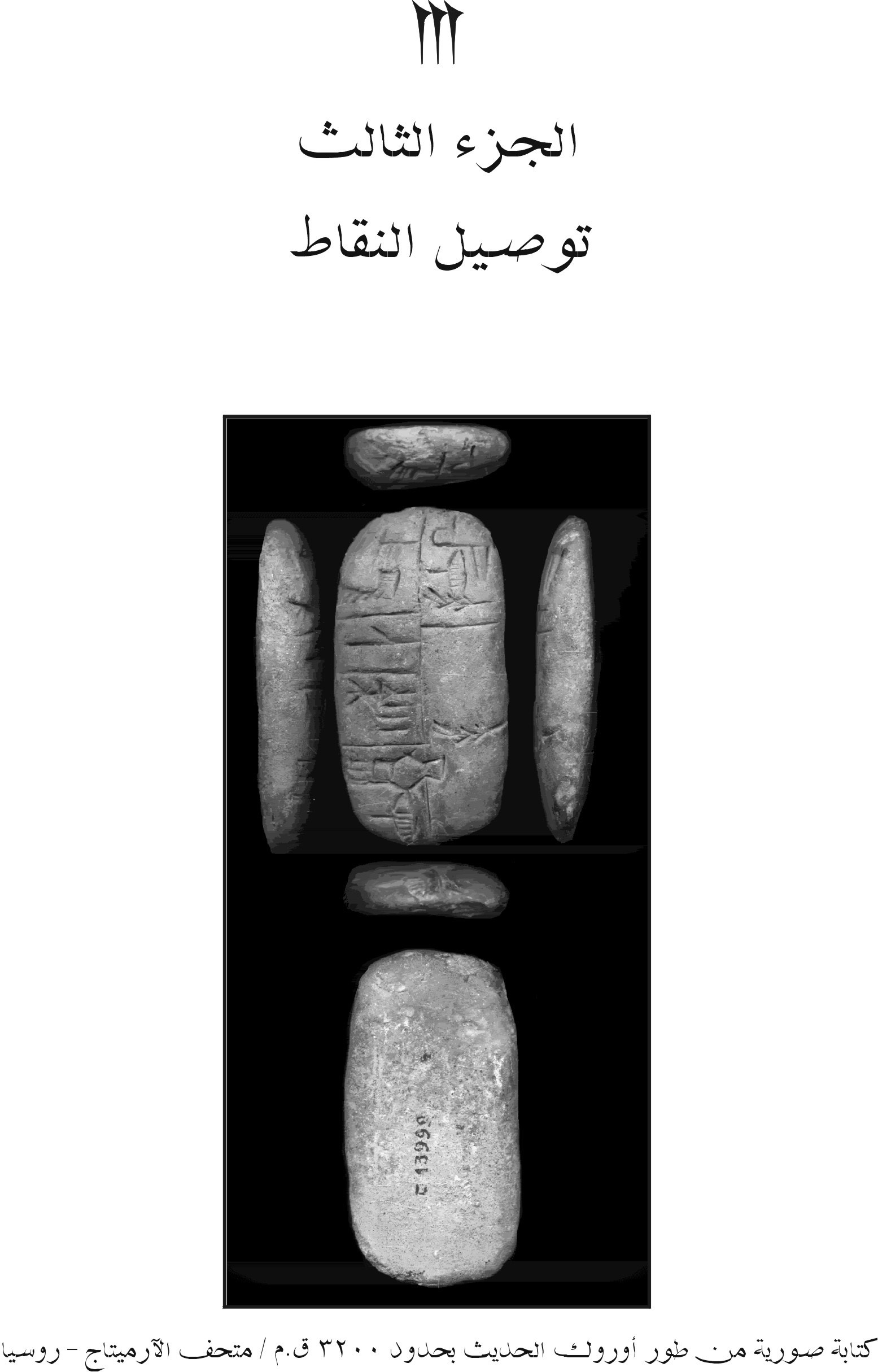 184القسم الأولإضاءات وإضافات لا بد منهاللإحاطة بشكل أكبر بجوانب أخرى تتعلق بإشكالية التسمية التي أبتكرت جراء إختلاطالأوراق القومية بالطائفية الدينية والوطنية ، ومن اجل توضيح صور أخرى قد تكون غائبةعن تصور المهتمين بهذه المسألة الشائكة التي زادتها تشابكاً وتعقيداً التطلعات السياسيةوالإهتمامات الزعامية الفئوية لبعض شرائح شعبنا ، فقد إرتأيت أن أتناول بالشرح والتحليلبعض النقاط الإضافية التي ستعمل بكل تأكيد على توضيح الصورة بشكل أفضل .شرعية الملوكية في العراق القديم بين بابل وآشورفي الوقت الذي كانت فيه آشور معترفة كلياً بالثقافة والحضارة البابلية بمعنى الجوانب الحضارية لأقليم وسط وجنوب العراق ، وكانت اللغة البابلية والقلم البابلي يهيمنان علىالمؤسسات الإدارية للدولة والشارع على حد سواء منذ عهد شمشي أدد الأول ١٨١٣-١٧٨١ ق.م حتى عهد آشور دان الثاني ٩٣٥-٩١٢ ق.م -Assur Dan II- بل أن تأثير القلم البابليأستمر حتى القرن السابع ق.م بحسب د. إيريكا سي. دي. هنتر - Erica C. D. HunterPH.D.- وآن كوبيه -Annie Caubet- وباتريك بويسكر--Patrick Pouyssegurومايكل روف -Michael Roaf- وغيرهم ، وبالمقابل فإن وسط وجنوب العراق تجاوزاوبشكل تام الثقافة الشمالية (غير الناضجة) التي تطبعت ببصمات العديد من المحتلين الأجانبمن شوباريين وحوريين وحيثيين وغيرهم، ولهذا يقول نيكولاس بوستيكت -Nicholas Postgate- في كتابه الشهير (الأمبراطوريات الأولى): لم تكن المشكلة سهلة (مع البابليين)فقد كانت بابل تمثل حضارة بلاد ما بين النهرين .. فأعترف الآشوريون بالثقافة البابلية وكبير الآلهة مردوخ ، إلا أن محاولة ملوك آشور في العهد الإمبراطوري لتسنم ملوكية بابل قدأنطوى على محاذير كثيرة ومنها طقس مسك يدي الإله مردوخ ، وقد أدى هذا التعكز الثقافيعلى الأخر بالأستاذ طه باقر لأن يقول في كتابه الموسوعي مقدمة في تاريخ الحضاراتص٥٢٩ : أن الثقافة الآشورية إلى جانب صلتها بالحضارة الأم السوبارية /البابلية أثرت وتأثرت بثقافات شعوب أخرى !لذلك في الوقت الذي عبد فيه سكان أقليم الشمال الشوباري منذ تاريخهم القديم ألهة جنوبووسط العراق السومرية الأكدية فإن البابليين رفضوا كلياً فكرة إدخال الإله آشور في طقوسالعبادة البابلية أو حتى في تصويره على المسلات التي أنجزت في الأقليم البابلي وخير مثالعلى ذلك ، أنه لا تتوفر لدينا حتى إشارة واحدة إلى مشاركة الإله آشور في العيد السنويلسكان وادي الرافدين (الأكيتو)، الذي كان يحتفل به رسمياً في بابل من الأول حتى الحاديعشر من شهر نيسان (وهو أول شهور السنة الرافدية) فيما كان يحتفل بعيد الأكيتو في المدنالأخرى من وادي الرافدين بعد أنتهاء الأحتفالات المركزية في بابل ، وإلى هذه الحقيقة يشيرجورج روو قائلاً : كان يحتفى بمراسيم عيد السنة الجديدة في مدن أخرى خارج بابل فيآشور ونينوى وأربيل وحران ودلبات وفي أوروك ولكن في تواريخ مختلفة (بمعنى لاحقةلأنه من غير الجائز الأحتفال بعيد رأس السنة قبل اليوم الأول من نيسان وهو موعد الأحتفالالرسمي الذي يجرى في بابل)، وتتأكد لنا مسألة عدم إعتراف الأقليم البابلي بربوبية آشورلكونه إله أجنبي (شوباري) أن حمورابي لم يذكره في مسلته الشهيرة مع أنه شكر ٢٥ إلهاً من مختلف مدن العراق القديم ورغم إشارته لإصلاحاته المعمارية في مدينة آشور التي كانتوقتذاك جزءاً من الأمبراطورية البابلية .وهنالك حقيقة أخرى أشد نصوعاً وهي أن أي ملك سواء كان سومرياً أم أكدياً أم بابلياً لم يكنبحاجة لمراسيم أخذ يد الإله آشور ليعترف به ملكاً شرعياً على البلاد، لكن أي ملك آشوريلا يأخذ يد الإله مردوخ لا يعد ملكاً شرعياً لوادي الرافدين وإنما ملكاً محلياً على أقليم الشمالوحده حسب .ولهذا عمد عدد من الملوك إلى أخذ يد الإله مردوخ في اليوم الخامس من عيد رأس السنةالبابلية الأكيتو -Akitu- لكي يعترف بهم كملوك شرعيين للبلاد ، مما يؤكد أن شرعية البلادكان مصدرها بابل لا آشور .والحقيقة فقد تحرج عدد من ملوك دولة آشور من أخذ يد الإله مردوخ وهيّ العادة المتعارفعليها في إحتفالات الأكيتو لما في تلك العملية من تفاصيل تتعارض مع سلطتهم المدنية ،ومنها أن لا يحكم هذا الملك الشمالي بابل بأسمه الرسمي وإنما أن يتخذ له أسماً بديلاً ، ومعذلك فقد مارس هذه العملية عدد من ملوك دولة آشور أشهرهم تكلاثبلاصر الثالث )...(وسرجون الثاني (بولو) وآشوربانيبال (كندلانو ؟)، مما يؤكد أيضاً بأن بابل كانت هيمصدر السلطة الشرعية في البلاد حتى أثناء بعض فترات التسلط المؤقت لإقليم الشمالوالذي كان تسلطاً شكلياً على بابل في معظم الأحيان .وحول طقس مسك عدد من الملوك الآشوريين ليد الإله مردوخ في اليوم الخامس من إحتفالاتأكيتو ، ننقل لكم صورته مستلة عن كتاب المؤرخ جورج روو( في باب المعبد كان علىالملك (وهنا نعني ملك آشور الذي يريد أن يحكم على بابل) أن يتخلى عن أسمه الرسميثم يتخلى عن شارة الملوكية (الصولجان والحلقة والسيف) مسلماً أياها إلى كاهن القداديسالإحتفالية الأوريكالو -Urigallu- الذي يضعها على كرسي أمام تمثال الإله مردوخ ، ثميقوم الكاهن البابلي بلطم الملك على خده (يصفعه).. بعدئذ يمضي الكاهن وهو يجر الملك(الآشوري) من أذنيه ، ثم يركعه على الأرض أمام الإله مردوخ.. وهنا على الملك أنيعترف وهو راكعاً : لم أذنب يا سيد البلدان (بابل وآشور) ولم أغفل ربوبيتك ولم أخرب بابلولم أسبب لها الهوان ..لم أنس مناسك معبد إيساكيلا كما لم أصفع بيدي خد أي من عبادكولم أهنهم ، لقد حرصت على بابل ولم أقوض جدرانها، فيطمئنه الكاهن قائلاً : لا تخفسيستجيب الإله مردوخ لصلواتك .. سيعظم سلطانك ويعلي ملوكيتك وسيباركك الإله مردوخإلى الابد ويحطم أعداءك ويوقع بمناوئيك .ثم يعيد الكاهن للملك شاراته ويصفعه مرة أخرى ، وهنا على الكاهن أن يصفع الملك بقوةفإن سالت دموعه (فهذا معناه) أن الإله راض وإن لم تظهر الدموع (فتلك دلالة على) أن الإلهمردوخ غاضب وأن العدو سينتفض ويسقط عرشه .ورغم مهانة هذه الطقوس فقد مارسها عدد من ملوك دولة آشور من أجل كسب رضا الشارعالبابلي ، الذي لم يستسلم مطلقاً لسلطة الدولة الآشورية على حد قول العالم الآثاري ورئيسمتحف اللوفر أندريه بارو في الصفحة ١٨٣ من مجلده الضخم (بلاد آشور) ، وهو ما يؤكده المؤرخ ليو أوبنهايم قائلاً : كان (الكلدان) قوميين متطرفين ومناوئين على الدوام للدولةالآشورية .والحقيقة أن مرد ذلك هو شعور البابليين بأن بابل وليس آشور هي المصدر الشرعي (الوحيد)في البلاد كلها ،لذلك لم نقرأ عن ملك سومري أكدي أو بابلي أخذ في يوم من الأيام يد الإلهآشور ليؤكد شرعية ملوكيته على وادي الرافدين القديم .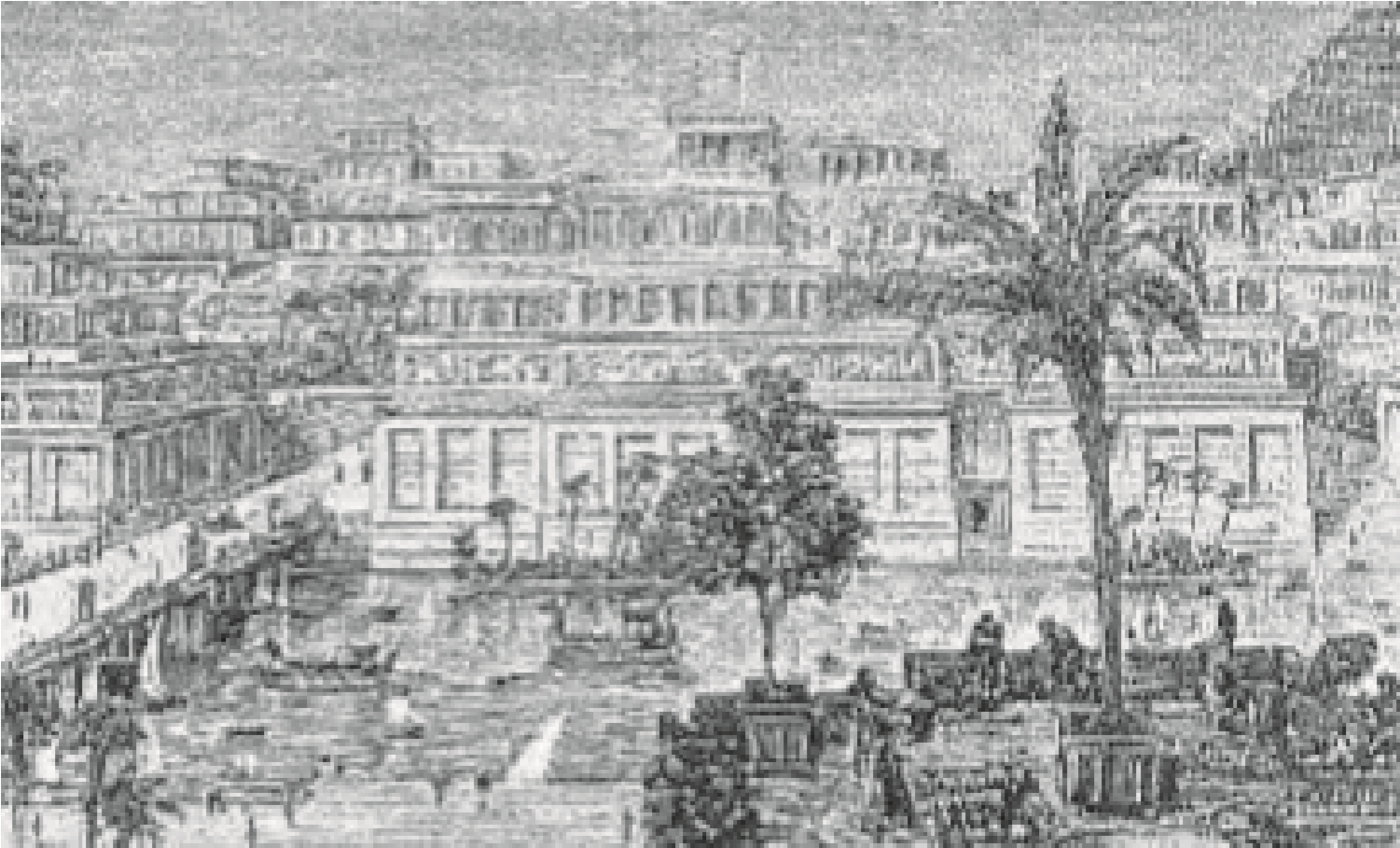 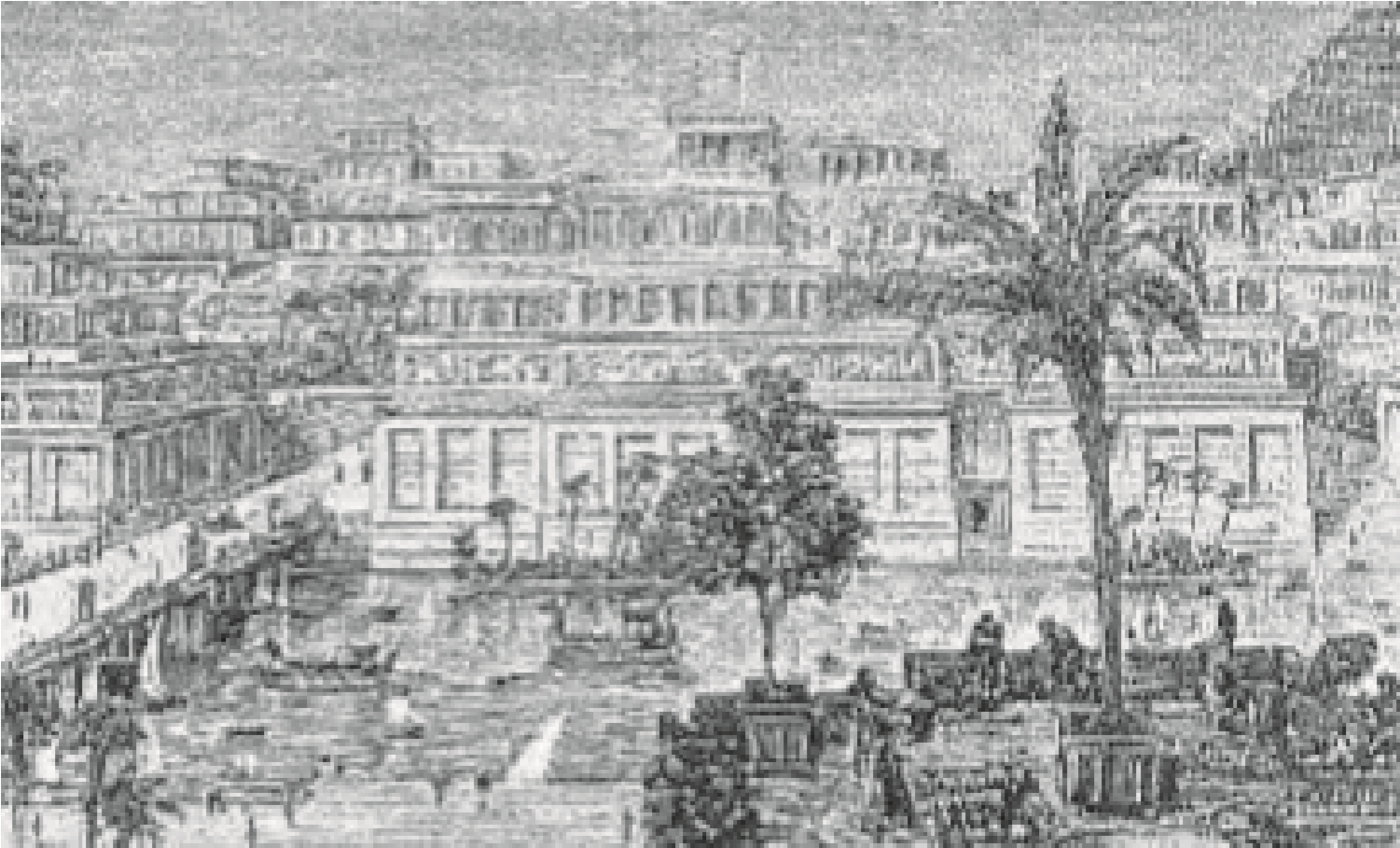 مدينة بابل كما كانت في عهد نبوخذنصر الثانينظام الكتابة السريانية .. قلم آرامي أم إبتكار كلداني ؟مع أن الحضارة المصرية تشهد لنفسها بالعظمة إلا أنها لم تكن أول حضارة في التاريخ كما أنها لم تكن حضارة مصرية محلية خالصة ، يؤكد ذلك بحث البروفيسور البريطاني الأستاذإل. أي. وادل الموسوم الأصول السومرية / الرافدية للحضارة المصرية /ط١ -١٩٩٩محيث يثبت أن مانيستوشو أبن شروكين الكبير / سرجون الأكدي هو الغازي الآسيوي الذيلقب بفرعون قوبتا بعد تأسيسه لسلالة / أسرة منيس المصرية التي تعد أول أسرة حاكمةفي تاريخ مصر القديمة ، ويؤكد أي. وادل بأن التاريخ المصري القديم تشوبه المتناقضاتوعدم الدقة ويستطرد : إن سؤالين أساسيين ما زالا مجهولين وهما أصل الحضارة المصريةومسألة تاريخ ملوكها وسلالاتها. ويقول في موضع آخر : أن غياب الأدلة فيما يتعلقبالترتيب الزمني لمصر القديمة جعل تحديد تاريخ الفراعنة الأوائل منذ سلالة مؤسسها الأولمينس يختلف من مؤرخ إلى آخر بما يزيد على ألف عام !!مع أن موضوعنا لا يتعلق بتفاصيل الحضارة المصرية ، إلا أن من المهم أن نوضح ولاسيما في خضم طوفان تهافت وسائل الإعلام العالمية على تضخيم وتهويل كل ما هو مصريعلى حساب كل ما هو رافدي ، حتى وصلت عدوى هذه الوسائل إلى طلبة المدارس عبرمنفذ المؤسسات التعليمية نفسها ،علماً أن الفارق الزمني بين أولى أشكال الكتابات الرافدية٤١٠٠ ق.م وأولى أشكال الكتابات المصرية ٢٨٠٠ ق.م (؟) يقرب من ألف وثلاثمائة عام (وأن جداول أي. وادل تنقص منها ما يقرب من ٤٠٠ إلى ٥٠٠ عام لكي تنسجم مع تاريخ مانيسو أي منيس ملك قوبتا )، مما حدا بالعديد من العلماء والآثاريين إلى إعتبار الكتابةالهيروغليفية إنجازاً مصرياً محلياً نقل بتصرف عن نظام الكتابة الصورية الرافدية الأعرقتاريخاً .أما الجرعة الثانية التي تلقاها المصريون من نهر الكتابة الرافدية فكانت في عهد تل العمارنةحيث أستخدم المصريون الكتابة المسمارية واللغة الأكدية في مراسلاتهم الرسمية مع بلدانالشرق القديم وهو ما يجعل العارفين بهذه التفاصيل يتضايقون من سطحية طروحات وسائلالإعلام التجارية منها على سبيل المثال ،بينما كانت معلمة الدراسات الإجتماعية لمرحلةالصف الثامن الأمريكية والمعادلة للصف الثاني متوسط في المدارس العراقية تشرح قبل أكثرمن عام للطلبة درساً عن تطور الكتابة فقالت : بأن على الجميع أن يشكروا المصريين القدماءلإبتكارهم الكتابة ، وهنا نهض أبني ننار -Nannar- وقال بإنزعاج: مع كل أحترامي لك ،فأن المصريين القدماء لم يبتكروا الكتابة وإنما أبتكرها أجدادي الكلدان العراقيون القدماء ،أما المصريون القدماء فقد أبتكروا قلماً خاصاً بهم متأثرين بالكتابة الصورية لوادي الرافدينولذلك تمكن أجدادنا الرافديون القدماء (كما يقول أبي) من تطوير الكتابة الصورية إلىشكلها المقطعي وبالتالي المسماري الهجائي فيما بقيت الكتابة الصورية الهيروغليفية أسيرةالشكل الصوري ، وأضاف ننار بأنني كنت قد قدمت مع زملائي وزميلاتي في مشروعاللغات القديمة مخططاً يثبت كلامي هذا وسأجلب لكم غداً ملصقاً كبيراً يؤيد كل ما أقوله ،لذلك أرجو منك أن تبلغي الإدارة لكي تكتب لمديرية المدارس العامة من أجل إصلاح هذهالمعلومة الموجودة في الكتاب .والحقيقةفأن الكثيرينمن غيرالمختصين يعتقدونبأن الكتابةنشأت فجأةبشكلها الهيروغليفيفي وادي النيل بحدود ٢٨٠٠ ق.م وبقيت على وضعها الصوري حتى زمن إنقراضها دون أن تمر بالحلقات التطورية التقليدية اللاحقة!! وهنا يهمني أن أوضح بأن الرافديين الوسط جنوبيين القدماء / الكلدان الأوائل مع السومريينالمهاجرين من شمال الرافدين إلى جنوبه في منتصف الألف الرابع ق.م قد عملوا يداً بيدلإبتكار وتطوير نظام الكتابة الرافدي القديم الذي يعد أقدم نظام كتابة معروف في التاريخ ،وقد كان الكلدان الأوائل بناة أريدو وكيش السباقون إلى إعتماد العلامات الحسابية ثم الصوريةالتعبيرية كمفردة لغوية مخطوطة ، فيما تمكن السومريون بعد هجرتهم إلى الجنوب منتطويع الطين وأختزال الصور وتطويرها إلى رموز مسمارية ، وبالتالي قطعوا شوطاً كبيراًفي تأسيس نظام الكتابة وتحويله من أداة للتعبير عن المرئيات إلى أداة للتعبير عن الملموساتوالمحسوسات في آن واحد .من البديهي أن اللغة قد نشأت قبل الكتابة بزمن طويل، كما أن المحاولات الإنسانية الأولىلتطوير معارفها إنما تمتد إلى عصور تسبق بكل تأكيد عصر تصاوير الكهوف ، أما علىالصعيد الرافدي فإننا إذا ما تجاهلنا الحضور البشري في الشمال الرافدي الذي يعود إلى حقبةالعهد الباليوليثي ١٥٠ ألف عام إلى ١٢ ألف عام مضت ، فإن مخلفات الإنسان النيندرثال (تسمية مشتقة عن مدينة ألمانية تقع قرب دوسل دورف) التي عثر عليها في كهف شانيداربمنطقة راوندوز بمحافظة أربيل والتي تعود إلى الدور المستيري بين ٦٠ ألف عام وبين ٤٥ ألف عام من الحقبة الباليوليتية تكشف لنا من خلال الأدوات البدائية لذلك الإنسان عن بدايةالمعرفة والتعامل مع الأدوات ، لكن مستوطنة زاوي جمي التي تعود إلى العصرالميسوليتي١٠ آلاف عام ق.م تؤكد لنا بشكل واضح وجلي عن نضوج عراقي قديم في مجال المعارف وبخاصة في مجال بناء البيوت التي تسمى بالبيوت الدائرية ، والتي تمثل أقدم ما شيده إنسانالعصر الحجري الوسيط من أبنية سكنية .ولأننا لا يمكن أن نعتبر التحزيزات والخربشات التي أكتشفت في بعض تلك الحلي البدائيةنوعاً من البذخ الفكري، مثلما لا نستطيع أن نعتبرها ملامح أولية لفن الكتابة ، فإننا سنعتبرهانوعاً من المعرفة السحرية (الطقسية) التي تستدعي وجود مواهب فكرية متميزة ، وقدتطورت هذه المعرفة لاحقاً في مستوطنة جرمو على نهر العظيم من الفترة الوسيطة بين العهدين الحجري القديم الميسوليتي والعصر الحجري الحديث النيوليثي قرب جمجمالشرقي كركوك ، حيث وجدت أنواع من الحلي والأساور المتطورة علاوة على تماثيل الآلهة والحيوانات التي كانوا يصطادونها أو يدجنونها وإلى هذا الدور بحدود ٦٧٥٠ ق.م تعود جذور الأشكال أو المحاولات الأولى المؤدية إلى الكتابة القديمة في وادي الرافدين وبخاصةفي المنطقة التي أطلق عليها تسمية أكد التي تلفظ بالسومرية -Ki Uri- وهيّ القسم الشماليمن الإقليم البابلي الذي كانت كيش عاصمته الرئيسة بعد الطوفان ،كما أنها كانت من بينالمدن الأربع المهمة التي سكنها الكلدان الأوائل منذ عصر ما قبل الطوفان وهي أريدو وكيشوسيبار وأوروك أو (كولابا) القديمة التي كانت مدينة منفصلة قبل أن تصبح بسبب منتوسعها شرقاً وأندماجها بالمدينة الشرقية (أي أنا) جزءاً من أوروك الكبرى ولتصبح بالتاليالجزء الغربي من مدينة أوروك الكبرى .لكن فجر الكتابة الرافدية بمعنى أقدم أشكال الكتابة البدائية العراقية بشكلها العملي المتميزككتابة متخصصة ، إنما تعود إلى عصر ما بعد طور أريدو /حضارة الكلدان الأوائل ،وتسمى تلك الحضارة بحضارة طوري العبيد الثالث الرابع ٤٣٠٠-٣٥٠٠ ق.م ، وتقع العبيد على بعد نحو أربعة أميال غربي أورالكلدان في المسافة ما بين مدينتي أريدو عاصمة الكلدانالأوائل ومدينة أور الكلدان التي نزح منها بابن أوراهم/ إبراهيم أبو الأنبياء بحدود ١٩٠٠ ق.م ، ومن فترة العبيد هذه وتحديداً بين ٤١٠٠ ق.م و٣٩٠٠ ق.م وصلتنا الحصى الرقمية الصورية -Clay Tokens- المعلمة بعلامات واضحة لتدوين حسابات غير محددة بشكلصور تجريدية واضحة المعالم كرمز الشعير والخروف والنباتات علاوة على الأرقام التيتسجل بطريقة بدائية تشبه إلى حد بعيد الطريقة التي يستخدمها العامة حتى اليوم لتسجيلنقاطهم في لعبة الدومنة (الدومينو) ، وقد وصلتنا من بين تلك الحصى الطينية نماذج تشبهالتقاويم البدائية فيما تخصصت بعض تلك الحصى بتسجيل واردات المعبد من النذور أو عددرؤوس الماشية أو نتاج الحقل .وتعتبر هذه الكتابة البدائية التي تعود إلى الألف الخامس ق.م أول كتابة معروفة في التاريخالبشري وصلتنا من مستوطن الكلدان الأوائل ، وذلك قبل تواجد السومريين في الجنوبالرافدي بنحو ألف وخمسمائة عام ، أما أولى أشكال الكتابة الصورية المتطورة فقد وصلتنامن فترة جمدة نصر وهو موقع أثري صغير يبعد ١٥ ميلاً شمالي شرقي مدينة كيش المجاورة لمدينة بابل ، والتي تأسست فيها أول سلالة حاكمة بعد الطوفان تنتمي عرقياً إلىالكلدان الأوائل بناة العاصمة العتيقة أريدو ، ويسمى هذا الموقع حالياً بتل نصر ويؤرخهذا الطور التاريخي بين ٣٢٠٠-٢٩٠٠ ق.م ، ولدينا من هذا الطور العديد من الكتابات الصورية العمودية المحفورة على الحجر ولعل أفضلها تلك التي تعود إلى ٣٢٠٠ ق.م وأيضاً ما أكتشف منها في أوروك من المرحلة قبل السومرية بمعنى قبل التواجد السومريالمكثف فيها ،ولأن الكتابة هنا هيّ من النوع الصوري فإنه من الصعوبة أن نجزم عائديةهذه اللقى إلى أسلاف الكلدان أم السومريين وهو ما يرجحه أيضاً الأستاذ جان بوتيرو فيكتابه الموسوم (بلاد الرافدين .. الكتابة / العقل / الآلهة) وذلك في إشارته التي يقول فيها :أننا لا نكاد نستطيع حل رموز الرقم المكتشفة في أوروك وجمدة نصر ورقم أور وأقل منهارقم فارة / شروباك .ولكن ما يرجح عائدية هذه اللقى للكلدان الأوائل ، أن المنطقة التي وجدت فيها تلك الكتاباتكانت تابعة لأسلاف الكلدان القدماء من ناحية ، ومن ناحية ثانية كانت الهجرة السومريةالتي قد بدأت قبل ما يقرب من ثلاثمائة عام قد توجهت أول الأمر إلى المناطق الجنوبيةوالجنوبية الغربية كما في مدن نيبور / نفر وتلو وأوما وغيرها من مدن ما بين نهري دجلةوالفرات القريبة من بحر الكلدان (تام تي شا مات كلدي) أو كما يسمى أيضاً بحر الشرق أوالبحر المالح الذي كان في مستوى مرتفع عن مستواه الحالي وكانت البصرة الحالية منطقةبطائح مائية أي بين الدرجتين ٣٠-٣١ طولاً ودرجتي ٤٦-٤٩ عرضاً، في تلك المناطق تكاثرالسومريون معتمدين على حياة الأهوار والزراعة البطائحية التي هي غير الزراعةالديمية المتطورة التي كان يمارسها الكلدان الأوائل ، ثم ما لبث أن أندمجوا بالثقافة المحليةللمنطقة .وقد كان لتلاقي معارف الوسط جنوبيين من الكلدان الأوائل مع موجة العراقيين الشماليين(السومريون العباقرة) إنعكاساته الكبيرة والحاسمة للقفز بالمنطقة ككل من حياة المستوطناتالزراعية الريفية إلى مستوى دولة المدينة ومن مستوى الكتابة الصورية إلى مستوى الكتابةالمسمارية المتطورة ، ونتيجة لإضافاتهم الخلاقة وتمكنهم القتالي عرفت المنطقة ببلاد سومر-Ki en ge, r - نسبة لمناطق الأهوار التي تزخر بها المنطقة أو إلى إله القصب إنكي / أيا أمير السحر حامي أريدو وأبو إله بابل مردوخ وحامي الفنون والآداب والصنائع .وهنا طبعت المفردات غير السومرية التي تمثل لغة الكلدان الأم أي (اللغة الرافدية القديمة)ونظامها الكتابي القديم (الكتابة الصورية الأولى) المكتشفة في مدن الكلدان الأوائل لتصبحالأسسالتيبني عليها نظام الكتابةالمسماري المقطعيالسومريبين٢٩٠٠ق.م و٢٨٠٠ق.م ، والذي تم تطويره ثانية (لغة ونحواً) في كيش الكلدانية بين ٢٧٠٠ ق.م و٢٥٥٠ق.م ، وقدمرت طريقة الكتابة المقطعية بمراحل تطورية عديدة بعد العهد الأكدي تشبه تطور الكتابةالصورية التي كانت تكتب بشكل عمودي فصارت (لأسباب عملية يعرفها المختصون) تكتبمنذ بداية الألف الثالث ق.م الميلاد منحرفة بزاوية قائمة (٩٠درجة) ، وهكذا تحول نظامالكتابة من أسلوب التدوين بأعمدة من اليمين إلى اليسار (فترة الكلدان الأوائل) إلى كتابة أفقيةمن اليسار إلى اليمين (فترة التألق السومري. )كما أن العلامات قد قلصت من تسعمائة علامة إلى ثلاثمائة علامة، أما على صعيد نظامالكتابة نفسه فقد إنتقل من أسلوب رسم الصور التجريدية الأولية إلى أسلوب مقطعي مسمارييمثل العلامة نفسها ، بمعنى أن صورة ثلاثة جبال وتقرأ كور تعني جبل أو بلاد أجنبية، كماأن الجمع ما بين صورة الرجل/ لو وصورة الفالة / كال ستعني( ملك = لوكال)، وهذاهو ما كانت تعنيه أيضاً الكتابة المقطعية الأولى المسمارية الشكل ، لكن الثورة الكبيرة التيطرأت لاحقاً هو إعتماد صوت الصورة لتشكيلها بحسب الصورة التي تجمع بها وكمثالعلى ذلك فإن أسم حمورابي الذي يعني عظيم هو الإله حمو ، حيث حمو=أسم إله، رابي =عظيم أو مكثر، كان يكتب مقطعياً بالأصوات حا=سمكة + آم= ثور بري+ مو= سنة + را؟ تفسرها جين بوتيرو بكلمة أسس + بي = صاحب الخان ،وبشكل أكثر تبسيطاً فإن شكلالسهم ويقرأ تي كان يرمز في الكتابة المقطعية الصوتية إلى معنى آخر هو حياة لأن لفظةتي في السومرية تعني الحياة ، وبنفس السياق كانت تكتب مدينة أوروك / أورمكي= صوتياًآنو كي من المقطعين آنو= بحر أو زرقة + كي= مدينة .وفي عهد إمبراطورية أكد تم تطوير الكتابة المقطعية وتشكيلها لتتلائم مع النظام اللغويللكلدان القدماء/ الأكديين البابليين وهنا تم إستخدام قاعدة متقدمة أعتمدت عزل الأصواتالتي تؤدي بمفردها معنى كلمة أصلية (صحيحة) عن المقاطع الصوتية التي يمكننا أننسميها حروف العلة ، فصارت الكلمة تشكل من صحيح وعلة أو من صحيحين وبينهماعلة وهكذا ، وفي العهد البابلي الآشوري زوق البابليون المهاجرون إلى الشمال في عهدالسلالة السرجونية كتابتهم المسمارية البابلية الشمالية بإطالة وزيادة العلامات الأفقية بينماأعتمد البابليون أسلوب الأشرطة الإفريزية ، ويمكننا تشبيه كلتا الطريقتين بما فعله العربلاحقاً إبان الدولة العباسية حيث أخرجوا من الكوفي المربع المستمد من الخط الكلداني (القلمالمشرقي) خطوط الرقعة والنسخ والثلث لكن الكلمات ومعانيها بقيت كما هي .وفي أوغاريت الفينقية (سلالة عمورية غربية) تطور القلم المسماري البابلي من شكلهالمقطعي الذي يضم حروفاً محدودة إلى نظام هجائي خالص أساسه القلم المسماري ، وقدطور الفينقيون (عموريون غربيون) والآراميون فيما بعد هذا النوع من أنظمة الكتابةمبتكرين تشكيلاتهم الخاصة منذ القرن الحادي عشر ق.م وسرعان ما تطور في الإقليمالبابلي على يد الآراميين الرافديين في القرن الثامن ق.م .وما لبث أن أندمج الآراميون بالبابليين ولغتهم المركبة بلغة أهل بابل الكلدان، لاسيما وأناللغتين ترجعان أصلاً للكلدانية الأم ، لغة الرافديين لغة بناة أريدو وكيش ، فأنتشرت الآراميةالرافدية في الشارع الرافدي بشكل محدود حتى أعتمدها رسمياً لدولته الملك سنحاريب عام٧١١ ق.م كتابة ولغة ، فأزدهرت في العهد البابلي الحديث (الكلداني الإمبراطوري) وبقيت مهيمنة على الثقافة الرافدية والشرق القديم ، ثم ترسخت بعد نهاية الحكم الوطني القديم فيوادي الرافدين والعهد الأخميني حيث صارت اللغة الرسمية للعالم القديم كله ، ومع ذلك فقدأستمر نظام الكتابة المسماري في التداول وبخاصة في عاصمة الرافدين بابل ومراكزهاالعلمية إضافة إلى إستخدامها كلغة طقسية في المعابد تماماً مثلما تستخدم اللاتينية اليوم كلغةطقسية في الكنائس الرومانية الكاثوليكية ، وكان آخر ما وصلنا من نصوص مسمارية هوالنص البابلي الفلكي المؤرخ بحدود عام ٨٠ م أي في عهد الإمبراطور الروماني دوميسيان بن فسبسيان ٨١-٩٦ م .وجدير بالذكر أن أوليات نظام الكتابة الكلداني الحالي المتطور عن القلم الكلداني الهجائيالقديم ٦٠٠ ق.م -Old Chaldean Alphabet / Empire Alphabet- إنما يعود إلىالقرن الأول لما قبل الميلاد حيث حكمت الإقليم البابلي مملكة كرخينا / ميشان الكلدانية لغةوقومية، أما الآرامية الرافدية فقد أستبدلت بعد المسيحية في مطلع القرن الخامس ق.م بلغةكلدان مملكة كرخينا الرافدية التي أزدهرت في العهد المسيحي المبكر بلهجتها الغربية فيمنطقة أورهاي التي كناها المقدونين أديسا نسبة لعاصمة مقدونيا ، وكذلك بلهجة نصيبينالمشرقية وقد عرفت هذه اللغة منذ الجيل الخامس بمصطلح (سورييا) التي ترجمت إلىالكلمة العربية (السريانية) في الحقبة العباسية بحدود القرن التاسع للميلاد ، وإلى هذه الحقائقأشار كل من اللغوي الإيطالي ماريو بيي -Mario Pei- صاحب كتاب (قصة اللغة) ، كماأشار إليها نوح ويبستر -Noah Webster- صاحب معجم ويبستر الشهير قائلاً : بأن اللغةالعالمية بمعنى اللغة الأم لجميع اللغات هيّ كلدي -Chaldee / Kaldee- أي اللغة الكلدانيةالقديمة لغة الكلدان الأوائل التي أطلق عليهم الكتاب المقدس تسمية كشديم / كلدايي ،وإلىأهل هذه اللغة تنسب مدينة أور التي يسميها الكتاب المقدس على عهد بابن أوراهم / إبراهيمأبو الأنبياء أور الكلدان ، وتقع في قلب مستوطن الكلدان التاريخي الذي يشغل معظم مساحةالإقليم البابلي .وقد تناول تطور مزيج الكلدانية الآرامية الرافدية العديد من الدارسين ومنهم المطران أوجينمنا الكلداني في مجلديه الموسومين المروج النزهية في آداب اللغة الآرامية (باللغة الكلدانية)والأب ألبير أبونا في كتابه المهم المطبوع باللغة العربية والموسوم (آداب اللغة الآرامية)وكذلك المطران طيمثاوس إرميا مقدسي المتوفى عام ١٩٢٩م في كتابه الموسوم (قواعداللغة السريانية ) باللهجة الشرقية / الكلدانية ، كما تناول قواعدها أيضاً المطران أوجين مناالكلداني في مؤلفه الموسوم (الأصول الجلية في نحو اللغة الآرامية) باللغة العربية ، وأيضاًتضمن كتاب الأستاذ سليم مطر الموسوم (الذات الجريحة) دراسة مهمة في علاقة اللغةالكلدانية المعاصرة وتأثيرها في اللغة العربية ، أما الأستاذ الدكتور فاضل عبد الواحد عليفقد أحتوى كتابه الموسوم (من ألواح سومر إلى التوراة) على جداول لغوية أكدت على تداخللغة أسلاف الكلدان الأوائل باللغتين السومرية والأكدية وأيضاً باللغة العربية القرشية (لغةأهل بكة /مكة) المشتقة عن إختلاط الكلدانية الجزيرية من عهد نبونائيد وخلفائه في تيمووددانو ويثريبو بالحبشية القديمة والتي يؤكدها المؤرخون العرب كما عند صاحب كتابالجمهرة والمسعودي في أخبار الزمان .ويمكننا أن نوجز تطور اللغة الكلدنية القديمة (الرافدية الأولى / الكلدانية الأم) من خلالتطور أنظمة الكتابة (الكلدانية الصورية المبكرة / السومرية / الكلدانية القديمة) عبر التاريخ(أنظر الملاحق) والتي تناولناها في موضوعنا هذا على النحو التالي :في حدود ٤١٠٠ ق.م أبتكر الكلدان الأوائل مؤسسو حضارة وسط وجنوب العراق من فترة العبيد أولى أشكال الكتابة الصورية وكانت على شكل علامات حسابية وصور تجريديةورمزية أولية على خرز من الطين المفخور والحصى أطلق عليها العلماء تسمية -Clay . -Tokensالعصر الشبيه بالكتابي ٣٥٠٠-٢٨٠٠ ق.م -Proto-literate- الذي يحتوي على نماذجصورية ومسمارية ويشمل دور أوروك الأخير (الطبقات ٥ و٤ أ ، ب ، ج)، ودور جمدة نصر ٣١٠٠-٢٩٠٠ ق.م -Jemdet Nasr- وعصر فجر السلالات ٢٩٠٠-٢٨٠٠ ق.م ويتميز الدور الأول منه أي جمدة نصر بكتابة الكلمة مائلة بزاوية قدرها تسعون درجةبعكس حركة عقرب الساعة ،كما أمتاز هذا العصر أيضاً بإختلاط السومريين الوافدين منالشمال مع الكلدان الأوائل الذين تسميهم المصادر بتسميات مختلفة ، أشهرها تسمية الساميينالإختيارية فيما نسميهم نحن (الكلدان الأوائل) لكونهم سكان مستوطن الكلدان التاريخي داخلحدود العراق الطبيعية والتاريخية ،بينما التسمية السامية ترجعهم إلى أقوام وهمية سكنت فيفترات خيالية منطقة الجزيرة التي تسمى الآن بالعربية .من هذا العصر (الشبيه بالكتابي) جاءتنا نماذج عديدة أشهرها وأقدمها نموذج مدينة كيش وهونحت في حجر من نوع المايكروليتك ،ونماذج أوروك فترة ما قبل التواجد السومري الطبقةالرابعة ،وفي عصر فجر السلالات تطورت الصورة إلى مقاطع رمزية تشبه المساميريعبر كل رمز عن شيء مادي محدد وصار الطين سواء المجفف منه أو المفخور المادةالحاملة لهذا النمط من الكتابة التي طورها السومريون مادة ووسيلة ، وفي هذا العصر أيضاًصعد نجم السومريين وهيمنت لغتهم الإيمي سال -Eme-sal- على نظام الكتابة مع تطبعهابالجذور الرافدية القديمة لأسلاف الكلدان أساتذة حضارة العبيد .في عصر فجر السلالات أو عصر دويلات المدن ٢٨٠٠-٢٣٥٠ ق.م ، الذي يطلق العالم الألماني أنطوان مورتكات -Anton Moortgat- على نصفه الثاني تسمية عصر ميسالم(ملك كيش الكلدي العظيم) الذي ينتمي عرقياً للكلدان الأوائل ، تم تحويل الكتابة من دلالاتهاالصورية القديمة إلى الدلالات الصوتية وأدخلت عليها حروف الجر وتم التمييز بين مقاطعالعلة والصحيحة ، مثلما أستخدمت المقاطع الدلالية في أول وآخر بعض الكلمات ، وكان منبين تلك المقاطع ما يرجع منها لغوياً إلى عصر الكلدان الأوائل كالمقطع الصوتي (كشتا أوكش) وفي الكلدانية (قشتا) أي خشبة أو الخشب إجمالاً ، والمقطع (شم) دلالة على نبات زكيالرائحة وعلى العطور إجمالاً .الإبتكار الآخر كان في إستبدال رأس القصبة المثلث الرفيع بمثلث غليظ لازم الكتابةالمسمارية حتى إندثارها أواخر القرن الأول للميلاد، كما تم في زمن الملك إين شاكوش أنابحدود ٢٤٠٠ ق.م ترتيب الكتابة المقطعية بحسب ترتيبها الصوتي ، وقد كانت العلامات المستخدمة في كتابات بعض المدن تقرب من ألف علامة وإذا ما قمنا بجمع كافة العلاماتفي مطلع هذه الفترة لرأيناها بحدود ألفي علامة ، لكنها أختصرت في الفترة ما بين ميسالموإين شاكوش أنا إلى ثمانمائة علامة .في مطلع العصر البابلي ،أندثرت اللغة السومرية الإيمي سال وأستبدلت بما يتعارفعليه العلماء مجازاً باللغة الأكدية وهي لغة الرافديين الوسطجنوبيين الأوائل / الكلدان الأوائل، وقد تم اختصار العلامات إلى ٥٠٠ علامة، كما أدخل البابليون والآشوريون (تسميتان إقليميتان) على قلمهما البابلي المستخدم في كلا الإقليمين بعض التزويقات في طريقة رسمالعلامات المسمارية، وقد حدثت هذه النقلة النوعية بإنسيابية تبعث على الدهشة عند الكثيرين، لكنها من وجهة نظرنا جاءت متوازنة مع السياق التاريخي لتطور الكتابة التي بدأت بجذورعبيدية بمعنى بإبتكار من لدن الكلدان الأوائل الوسط جنوبيين لتنتهي إليهم بعدما منحتهاالعبقرية السومرية إضافات رائعة .في ذلك الوقت أي مع مرحلة الإنتقال من الطبيعة الصوتية للعلامة المسمارية إلى الشكلالحروفي وبشكل أدق التشكيل الهجائي نشأت عدد من الخطوط المسمارية ، كما في محاولةمدينة أوغاريت العمورية الفينقية بحدود ١٨٠٠ ق.م التي تسبق بما يزيد على ألف وثلاثمائة عام نظام الحروف العيلامية المسمارية الذي تم إبتكاره بحدود ٥٥٠ ق.م ،وعلى كل فقد أستمدت كلتا التجربتين مادتهما الأساسية من الكتابة المسمارية الرافدية ذات الأصول الوسطجنوبية للكلدان الأوائل ، ومع أن القلم العيلامي المسماري كان يتصف بالديناميكية لكنوقوع عيلام تحت التأثير الثقافي الرافدي وسطوة الحرف الهجائي الإمبراطوري (الكلدي)قلص كثيراً من إمكانات تطور قلمها وبالتالي إندثاره في زمن قصير ، أما الكتابة المسماريةالأوغاريتية فقد قدر لها البقاء لفترة أطول وبخاصة بعد إنفتاحها على مدن الساحل السوريالمجاورة فنشأت الحروف الهجائية الفينيقية بتأثيرات مزدوجة ظاهرياً، بمعنى تأثيراترئيسة رافدية (أوغاريتية) وتأثيرات هامشية مصرية (تمتد جذورها إلى سلالة مانسو الأكديةبحسب وادل) وبمعنى آخر أن كلا المصدرين ينتهيان بطريقة أو بأخرى إلى الكتابة العبيديةالتي أبتكرها الكلدان الأوائل .في أواخر القرن الحادي عشر أبتكر الفينيقيون (عموريو الساحل السوري / الفينقيون)قلمهم الخاص الذي أقتبسه الآراميون الرافديون في زنجرلي -Zinjirli- عاصمة مملكةسمعال /يعدي فحسنوه بعض الشيء إلى ما يعرف اليوم بقلم الآرامية الرسمية بحدود ٨٠٠ ق.م، وهي نوع من الآرامية المبسطة التي تشبه إلى حد ما اللهجة الآرامية التي وصلتنامنها نماذج مكتوبة أبرزها (شريعة بر ركوب- )Bir-Rakib- ثم شهد قلم الآرامية الرسميةتطويره اللاحق والأخير بحدود ٧٠٠-٦٠٠ ق.م والذي تمثله النماذج المكتشفة في حترا  /الحضر خير تمثيل .الكلدانية الحديثة (السورث / سودايا) وهيّ اللغة التي أطلقت عليها المصادر العربيةتسمية (السريانية)، يعود إبتكار قلم الكلدانية الحديثة المختلف كلياً عن القلم الآرامي منناحية الشكل إلى مطلع القرن السادس ق.م أي بحدود ٦٠٠ ق.م ، وتتمثل أقدم الكتابات الكلدانية في البلاطات التي أكتشفها السير ليونارد وولي في معبد إيه نون ماخ -E-Nun-Makh- شمال شرق الزقورة في أور الكلدان من عهد الملك نبوخذنصر الثاني ٦٠٤-٥٦٢ ق.م ، والتي كانت تتألف من عشرين حرفاً هجائياً (ينقص هذا النص القصير حرفين لتكملحروف الألف باء الكلداني المعروف إختصاراً بعبارة (ألب بيث / ألب تاو) ، وقد سعىوولي دون جدوى لإستكمال الحرفين الأخيرين من خلال التنقيب في معبد الميناء الذي بناهنبوخذنصر الثاني في مدينة أور .مع ذلك تعتبر هذه الحروف أقدم الأشكال المعروفة للحرف الكلداني المشرقي الأسطرنجيليالذي تطور في القرن الأول للميلاد أي فترة حكم المملكة الكلدانية الشهيرة ميشان /كرخيناالتي أسسها يوسب بر سكد أودو ناق عام ١٢٧ ق.م فشملت كل الإقليم البابلي وكانت عاصمتها إلكساندريا-أنطاكيا /مدينة العمارة الحالية وقد تمكن هذا القلم الرافدي الذي تناولهالعديد من الباحثين أمثال وولي وألبرايت و د. حياة إبراهيم وجواد علي من التأثير على قلمحيرتا / الحيرة والإنتشار شمالاً حتى ضواحي حترا التي كانت تعتمد القلم الآرامي المعدلومنها إلى نصيبين وماردين وآمد/ ديار بكر وغيرها من المدن المسيحية في الأجيال الأولىلإزدهار المسيحية .ولعل التداخل الحروفي ما بين القلمين الكلداني الإمبراطوري والآرامي المعدل الذي طغىعلى كتابات فترة أمرئ القيس بن عمرو ملك حيرتا أبلغ دليل على شيوع القلم الكداني ،وإلى هذا القلم الكلداني العتيق تعود النصوص المتبقية التي وصلتنا من ميشان بحدود القرنالأول للميلاد ، ولا سيما كتابات الشواهد التي لا تؤهلنا لمعرفة إمكاناتها الأدبية ولكنهاتعطينا تصوراً كاملاً عنها كخط محسن عن خط بلاطات نبوخذنصر الثاني أو الخط الكلدانيالإمبراطوري .وقد تطور هذا القلم بلهجته الرافدية فيما بعد في منطقتي أورهاي (كاليرهوي/ الينبوعالحسن) وبالعربية الرها ونصيبين، حيث إنقسم هذا القلم بفعل الجدالات العقائدية المسيحيةفي القرن الخامس للميلاد إلى ما يعرف اليوم في البلدان الناطقة بالعربية بالسريانية الشرقيةوالغربية ، ونتج عن إنقسام الجيل الخامس إختلافات لفظية وكتابية واضحة ،ولدينا اليومثلاثة أشكال من الخطوط هي الاسطرنجيلي (سطر إنجيلي) الذي يرجع إلى قلم بلاطاتنبوخذ نصر الثاني والقلم المشرقي الكلداني (مدنحايا) أي قلم شرق الفرات أو كما يسميهالبعض قلم السريان المشارقة/ الكلدان ، والقلم السرياني الغربي (معروايا) أي قلم غربالفرات .ويرى الأب ستاركي كما أورد الأب ألبير ابونا في تحفته المعروفة بآداب اللغة الآرامية :بأن اللغة العربية مشتقة من الآرامية ويقصد بها (السريانية الشرقية / الكلدانية)، والحقيقةأن ما تعرف اليوم مجازاً باللغة السريانية إنما تعود إلى إبتكارات المدارس اللغوية الكلدانيةالأربعة الشهيرة من عهد الملكين سلوقس الأول نيكاتور ٣١١-٢٨١ ق.م - Seleucus INicator- وأنطيوخيوس الأول سوتير ٢٨١-٢٦١ ق.م -Antiochus I Soter- ، إذعملت هذه المدارس التي تعود إلى أسر الكتبة الكلدان (إيكور ذاكر) و(سين ليقي أونيني)و(أخوتو) و(خونزو) إلى إشاعة نمط من الكتابات المزدوجة من الكلدانية البابلية العتيقة(المسمارية) والكلدانية الهجائية (ألب بيث) المستلهمة من النظام المتبع في الكتابة الآراميةالرسمية مع إختلافها البين والمتميز عن القلم الآرامي ،بمعنى أنها كتابة كلدانية بابليةخالصة أبتكرت في عهد السلالة الإمبراطورية وبقي إنتشارها في عهود ما قبل المسيحيةمحدداً بالإقليم البابلي حتى مطلع عهد مملكة ميشان الكلدانية ،حيث طور نظام الكتابةهذا إلى الخط الكلداني المستعمل اليوم من قبل أتباع الكنائس الرافدية / السريان المشارقةوالسريان الرافديين الكاثوليك بلهجة أهل الرافدين الكلدان الذين تخلوا عن النسطرة وعادواإلى حضن الكنيسة الجامعة .وهكذا يتبين بأن قلم اللغة الكلدانية الأم الذي نشأ في أريدو وكيش فأثر وتأثر خلال ما يزيدعلى ثلاثة آلاف وسبعمائة عام على شعوب ومناطق مختلفة ،قد عاد إلى مسقط رأسهالرافدي بحلته الألف بائية المختلفة كلياً عن الآرامية الرسمية ، إذ أبتكر بشكله الحديث (ألببيث الإمبراطورية) في عهد الملك الشمس نبوخذنصر الثاني ، ليمر بعدئذ بمراحل تطوريةمحلية جعلته يتبوأ موقع الصدارة على طول وادي الرافدين وعرضه، حتى تم تحجيمه فيالقرن التاسع الميلادي أثر منعه في عهد الخليفة الأموي عبد الملك بن مروان ٦٨٥-٧٠٥ م -Abd al-Malik ibn Marwan- لغرض نشر اللغة العربية في البلدان غير الناطقة بهاكالعراق ومصر وبلاد الشام فأنحصر إستخدامه في الأديرة والكنائس ،لكن أجدادنا لم يتخلواللحظة عن إستخدامه ، وهكذا عادوا إلى إستعماله ثانية وبشكل واسع في الحياة الثقافية منذالقرن السابع عشر للميلاد ،وبدأت صحفنا ومواقعنا الإلكترونية ترفد العالم كله بلغتنا وقلمناالرافدي الكلداني الذي يرجع في خطه البياني إلى عهد الكتابة الصورية المجردة في الإقليمالبابلي الكيشي -Kish- القديمة بحدود ٤١٠٠ ق.م .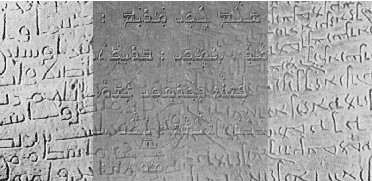 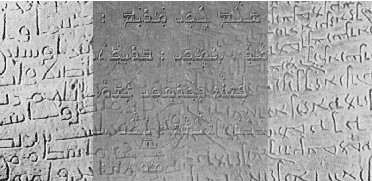 القلمالآراميوالكلدانيوالعربي/ انظرالملاحق فيآخرالكتابالإتجاهات في الفكر العراقي المحليمفهوم الشرق والغرب في اللغة الدارجةأنتشرت منذ القدم تسميات عديدة في بلاد وادي الرافدين يخص بعضها دولاً أستمدتتسمياتها من عواصم حكمها كالأكدية والبابلية والآشورية أو من دويلات المدن التي كانتمركز إدارتها او من الشعوب التي أستوطنت ما بين النهرين منذ القدم ،كما حملت بعضالمدن أسماء تسميات مدن قديمة مندثرة ، ولذلك صرنا نرى أن مواقع عديدة أستخدمتذات التسمية القديمة أو صفاتها وعلى سبيل المثال فإن دور شروكين/ خورسباد التي بناهاسرجون الثاني قد حملت نفس التسمية التي أطلقها شروكين / سرجون الكبير على القسمالإداري من مدينته التي أشتهرت بأسم أكد ، ووفق هذا السياق فإن نينوى العاصمة الأخيرةللآشوريين قد إستعارت أسمها كما هو مرجح من مدينة نينوى أو نينا الشمرية في الإقليمالبابلي / لجش في عهد سلالة أور الثالثة، ونينا أو ننوى هي الإلهة السمكة ومعروف أننينوى الجنوبية أشتهرت بالأسماك في حين تندر الأسماك في أطباق الشماليين، أما بابل التيتشتهر بنواحيها القديمة ومنها كيش فتوصف بأرض منشأ الحياة وهي تتشابه في هذه الصفةمع مدينة أريدو ، علماً أن كلتيهما تعدان من أولى مدن ما قبل وبعد الطوفان!! وقد حمل الخليج الذي كان يمتد إلى أريدو تسمية (بحر الشرق) وأيضاً تسمية بحر الكلدان(تام تي شا مات كلدي)، وإذ لم تكن تسمية بحر الكلدان مستغربة من قبل الباحثين وأساتذةالتاريخ القديم بسبب التواجد الكلداني القديم في المنطقة ، فإن أطلاق تسمية بحر الشرق علىموقع جنوبي قد يبدو غريباً للوهلة الأولى ، لكن فهم التصور الشعبي لمفهوم الإتجاه عندالعراقيين سرعان ما يبدد إستغرابنا الأولي هذا، ذلك أن من الأمور التي تميز بها العراقيونمنذ العصور القديمة هي إستخداماتهم (المجازية لمفهوم الشمال والجنوب) وهذه المفاهيمأشترك بها البابليون القدامى مع البغداديين المعاصرين ، فكما يعرف الجميع تعد بغداد مركزالعراق المعاصر مثلما كانت بابل تعتبر مركز العالم القديم .ووفقاً لمركزيتها التاريخية تلك كانت الإتجاهات تتحدد ، فكل ما هو شمال بابل يعتبر شمالاًوكل ما هو جنوب بابل يعد جنوباً ، لكن العراقيين لم يستخدموا في حياتهم اليومية مفاهيمالإتجاهات هذه (ولاسيما عند العامة) بصورة صحيحة مع أنها تتعارض مع معارفهم العلمية، وكدليل على ذلك يطلق البغادة على أبواب بغداد الشهيرة الأربعة إبان العهد العثمانيالأسماء التالية ، وهيّ : الباب الشمالي أو الباب المعظم ، الباب الجنوبي أو الباب المظلم أوباب كلواذى الشهير بأسم الباب الشرقي ،والباب الوسطاني أو الباب الأبيض وهو الواقعفي جهة الشرق، وأخيراً الباب الغربي أو باب الجسر الذي كان يواجه النهر، وما يهمنا هنالتأكيد ما نذهب إليه هو تسمية البغادة للباب الجنوبي بأسم الباب الشرقي .ويسمي البغادة ريح الشمال الباردة (الهوى الغربي) ويطلقون على ريح الجنوب الحارةتسمية (الهوى الشرجي بمعنى الشرقي ، أي قلب القاف إلى جيم)، مع معرفتهم التامة بأنالهوى الغربي مصدره الشمال وأن الهوى الشرجي بمعنى الشرقي مصدره الجنوب . كمايطلق العامة من أهل بغداد على سكان الجنوب تسمية (شركاوي أي شرقاوي) ، لأن مفهومالشروكي أو الشركاوي عند العامة من البغداديين يعني الجنوبي ، لذلك من الصعب عندقراءة بعض النصوص القديمة معرفة الجهة المقصود بها في النص المكتوب إلا إذا ماأقترنت بمدينة أو منطقة مشهورة وما إلى ذلك من شواخص ودلالات موقعية ، ولهذا نجدأن كتبة العهد القديم (الذين تطبعوا بالثقافة البابلية والمفاهيم المحلية للعراقيين القدماء) قدأستخدموا المفهوم العراقي المحلي لمفهوم الجنوب في كتاباتهم ، كما في الإصحاح الثانيمن سفر التكوين حيث استخدم الكتابيون مفردة الشرق عند تناولهم لموضوع (جنة عدن)حيث يرد بالشكل التالي : وغرس الرب الإله جنة في عدن شرقاً ، وأسكن هناك آدم الذيجبله .. تكوين ٨٢ :  ،وتشير الدراسات الميدانية الحديثة بأن مستوطن الكلدان التاريخي في جنوب العراق والذي كان يدعى أيضاً بالقطر البحري هو الموقع الأقرب للتصور العلميلأن يكون موقع جنة عدن التي جاء ذكرها في العهد القديم ،ومما ساعد على ترسيخ هذاالرأي المعلومات الجيوفيزيائية التي حصل عليها العلماء الجيولوجيون مؤخراً حيث أثبتتالمسوحات الفضائية لجنوب العراق بأن أنهار الجنة الأربعة المقصودة في سفر التكوينوالتي تتألف إضافة إلى دجلة والفرات من نهرالكارون (فيشون) ونهر حفر الباطن أو كمايسمى بوادي بطن الرمة (جيحون) ، وهو الوادي الذي يحيط بدويلة الكويت من الغربوالذي بدأ ماؤه بالجفاف في حدود القرن الثامن للميلاد إنما يكمل التصور التوراتي لموقعالجنة .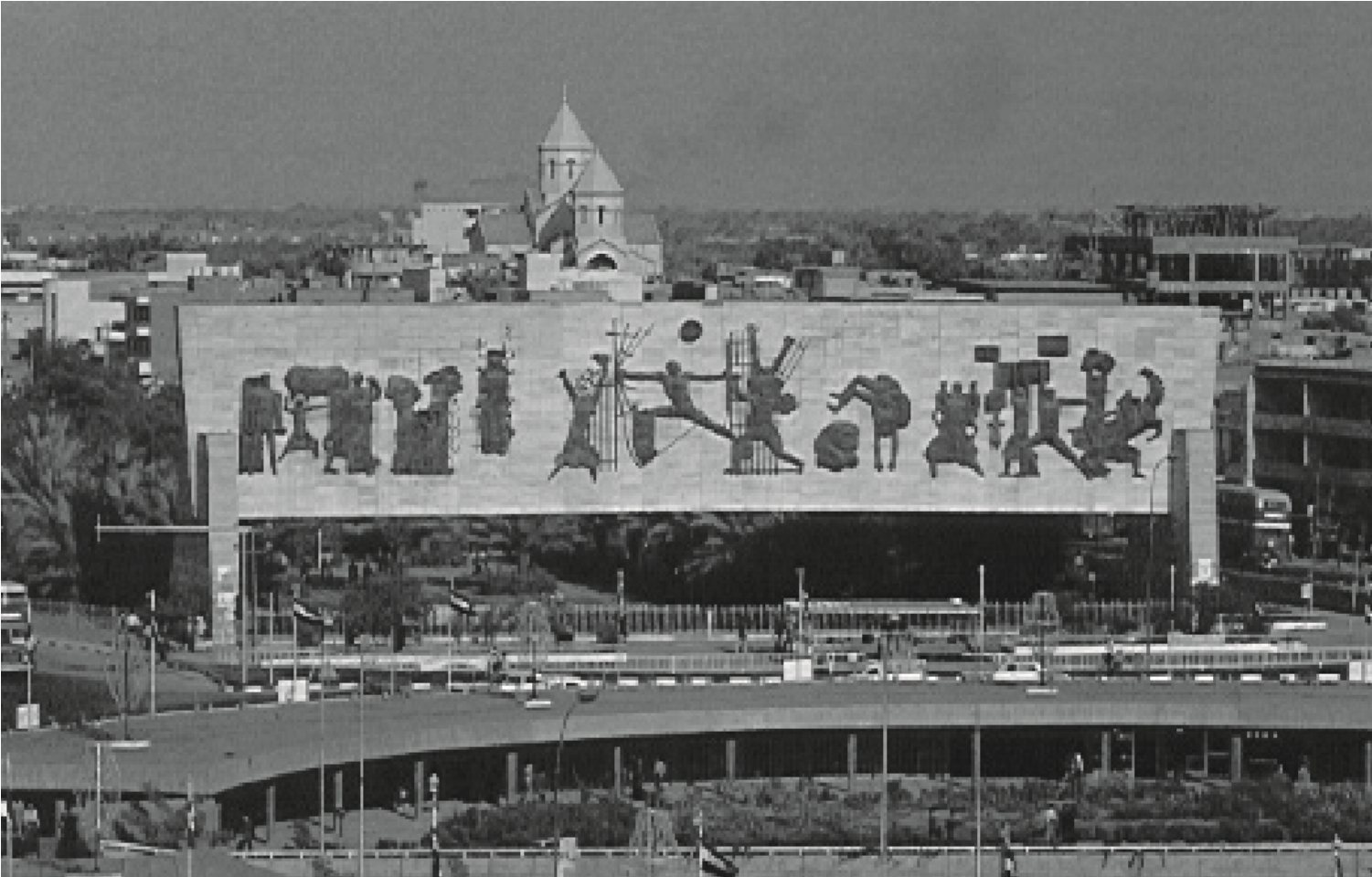 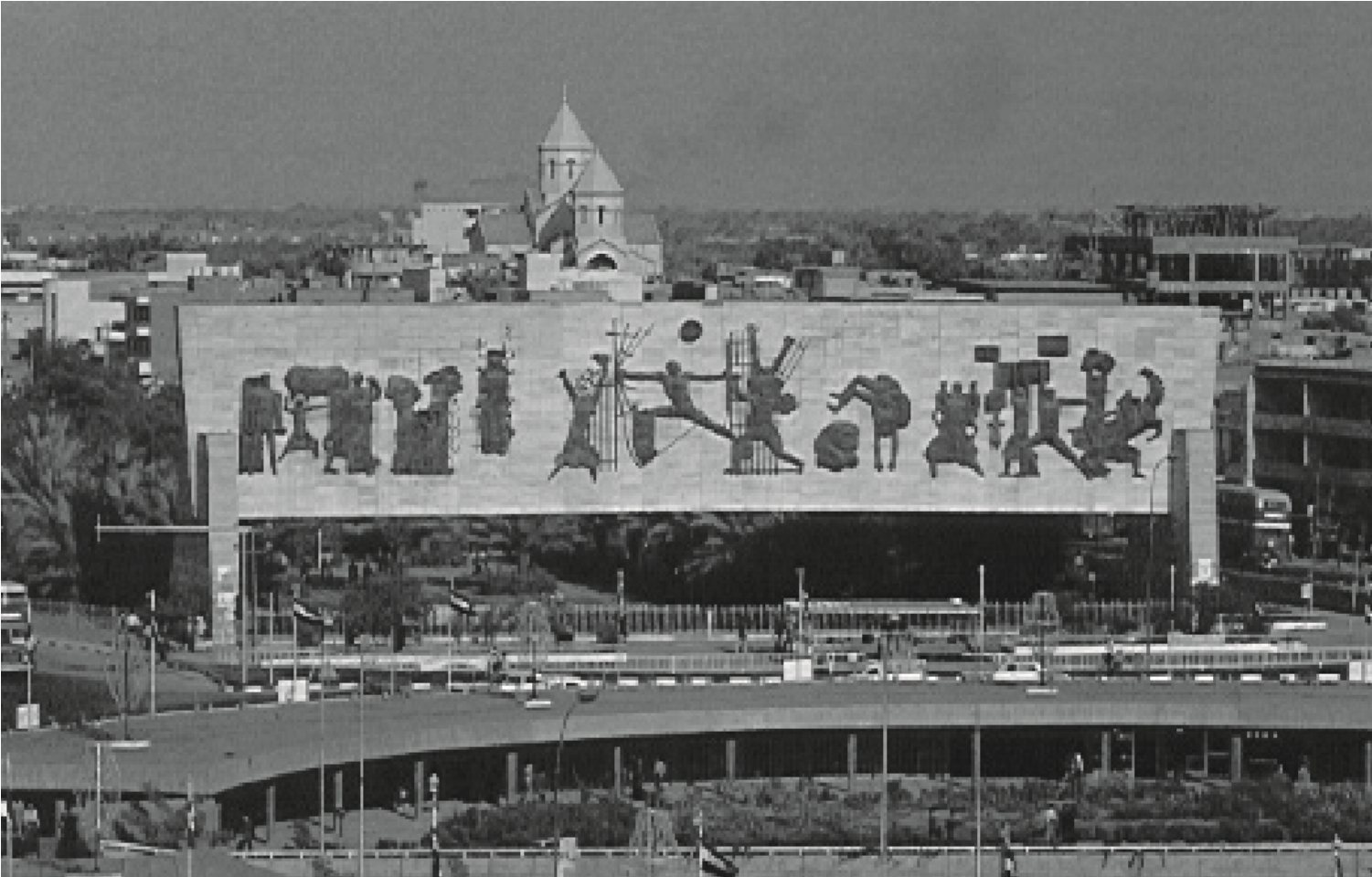 منظر من بغداد (الباب الشرقي /باب كلواذى)ويؤكد الإصحاح الحادي عشر هذا الفهم المحلي لمفردة (الشرق) أثناء تناوله لحادثة بلبلةالألسن في بابل والتي يقول فيها : وكان لأهل الأرض كلها لغة واحدة وكلام واحد . فلمارحلوا من المشرق / الشرق (الجنوب) وجدوا بقعة في سهل شنعار ،فأقاموا هناك (بابل)تك:  ١١ : ١-٢ .ومن البديهي لنا، أن الذين بنوا بابل هم ذاتهم سكان الجنوب الرافدي القدماء الذين بنوا أريدو، ولذلك حملت كلتا المدينتين الأسم القديم ذاته (نون كي) والمعبد الرئيس لكلتا المدينتينالتسمية ذاتها أي (إيساكيلا)، ولأن مفهوم (الشرق) يعني في اللغة المحلية كما بينا ما يعنيهمفهوم (الجنوب) العلمية ، نجد أن هذا المقطع يؤكد مسألتين هامتين ، توضح الأولى المعنىالمحلي العراقي لمفردة (شرقاوي أو مشرقي)، كما تثبت الثانية حقيقة أن أريدو(نون كي)عاصمة البلاد ما قبل الطوفان كانت هي الموقع الأصلي للوافدين الذين أبتنوا بابل (نونكي) المدينة الدينية المقدسة ومعبدها المقدس في أريدو وبابل (إيساكيلا) وجعلوا من كيشالبلدة المجاورة لها عاصمة سياسية للبلاد (الإقليم البابلي) بعد الطوفان العظيم ، مما يضيفدليلاً جديداً إلى مجموع الأدلة التي تدحض نظرية الأصل الجزري التي لا تؤيدها الأسانيدالعلمية .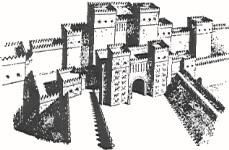 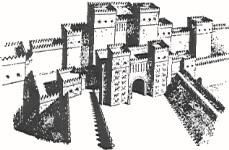 البادية الغربية كمدخل للهجرات المحلية إلى بابلأثبتت كتابات العديد من الباحثين الأكاديميين من مؤرخين وآثاريين في العقود الثلاثةالمنصرمة الأخيرة بطلان نظرية الهجرات الجزيرية التي روج لها بعض الكتاب الذينتبنوا الفكرة السامية (تسمية مستحدثة أبتكرها شلوتزر عام ١٨٧١م) علاوة على ترجماتبعض المؤرخين العرب من مؤيدي النظرية السامية / الجزرية و بعض المتزمتين لأسبابعرقية أو دينية ، وهو ما بدا واضحاً وجلياً إبان حكم النظام البعثي في العراق ونظام البعثالحاكم في سوريا وكذلك مع المروجين للأفكار الناصرية والسلفية في بلدان شمال أفريقياوالجزيرة العربية ، لكن الدراسات الميدانية المعاصرة والمدعمة بالأسانيد العلمية دحضتالنظرية السامية ورجحت كفة الرأي الذي ذهب إليه كل من جاودي -Gaudi- ولاندزبيركر-Landsberger- وهوتجنسون- Hutchinson- الذين كانوا من أوائل من حدد (مستوطنالكلدان التاريخي) وتحديداً القطر (البحري / مات كلدي) كمصدر لتلك الهجرات التي أخذتالهجرات الخارجة منها عبر التاريخ تسميات لاحقة نسبة للأقاليم والمواقع الجغرافية التيأنتهت إليها أو لمسار حركتها ،ومنها هجرة الأكديين (نسبة لمدينة أكد) والعموريين (بلادعمورو) والآشوريين (نسبة لمدينة آشور الشوبارية) والأحلامية الآرامية (تسمية خليطةطبوغرافية جغرافية وأيضاً من المعاهدات السياسية /أحلاف قبائلية)، والمهم هنا أن هؤلاءالعلماء أكدوا كما قلنا بأن الموطن الأصلي لتلك الهجرات كان جنوب العراق ووقمة الساحلالشرقي للجزيرة التي أثبتت المكتشفات الآثارية منذ العقد السادس للقرن الماضي على وجودمستوطنات عديدة فيه كانت تضج بالحياة والثقافة الرافدية ، وقد واصلت هذه المستوطناتنشاطاتها الحياتية متزامنة مع فترة منتصف عصر فجر السلالات في الأقليم البابلي (شومروأكد) وذلك بحدود عام ٢٥٠٠ ق.م أي بعد ثلاثة قرون من نشأة دول المدن في العراق القديم .وكان السؤال الذي واجه العلماء من مؤرخين وآثاريين ولا سيما الذين أكتشفوا السماتالعرقية المشتركة ما بين الأريدويين وبين الكشيين الأكديين البابليين هو : لماذا لم تسلك تلكالهجرات الطريق التقليدي الأسهل ؟أي الإنتقال من المناطق البطائحية والريفية والرعوية في جنوب العراق وأمتداده الذي يطلقعلى مجموعه مصطلح (مات كلدي / بلاد الكلدان)، وبالتالي لماذا توجب عليهم من أجلالإستقرار في المدن البابلية المرفهة أن يقوموا بهذه الرحلة المضنية شبه الدائرية التي تقربمن زاوية تعادل ٢٧٠ درجة ؟الجواب كان بسيطاً جداً ومقنعاً إلى حد كبير ولا سيما بعد إسناده بالدلائل العلمية ،فقد أدتالإختلافات ما بين قيم المدن البابلية الحضارية المرفهة وقيم البادية الرعوية (عموريين /آراميين) وزراعية بطائحية وريفية (الكلدان الجدد منذ السلالة البابلية الثامنة) إلى نشوءنوع من الجفاء (العداء التقليدي)، وإلى إستعلاء أهل المدن على أهل البادية والريف الذييشبه تماماً إستعلاء أهل بغداد في منتصف القرن الماضي على (الشروك أي الجنوبيين)الوافدين من ميسان (العمارة) والمنتفك / الناصرية (أور) الذين أستقدمهم الزعيم الوطنيالعراقي الراحل عبد الكريم قاسم إلى مدينة الثورة كأيد عاملة لمشاريعه الصناعية التي كانقد باشر بتنفيذها في مدينة بغداد ، وقد ظل هؤلاء الشروك وهو مصطلح (جغرافي) يطلقعلى العراقيين الجنوبيين يعانون من نظرة دونية من قبل سكان مدينة بغداد (البغادة) حتىبعد أن أمتزجوا بالبغداديين وتزاوجوا معهم وتمكن أبناؤهم وأحفادهم من الحصول علىأعلى الدرجات العلمية الأكاديمية وبرز من بينهم نسبة كبيرة من العلماء والقضاة والأساتذةالجامعيين والمثقفين والمبدعين العراقيين الذين تركوا بصماتهم العميقة في الثقافة العراقيةوالمجتمع العراقي منذ عقد السبعينات ، بل أن بعض مفردات لهجتهم الجنوبية (العراقيةالإصيلة) تسللت إلى اللهجة البغدادية، وصارت بسبب إستعمالها الواسع في الأغاني ذاتالشعبية العالية شائعة ومستخدمة بشكل يومي حتى طغت على المفردات البغدادية التي كانتمستخدمة في عقدي الخمسينات والستينات .هذا الصراع الحضاري التقليدي بين ثقافة الحضر (سكان المدن) و مجتمعات المزارعينالريفيين والرعاة / البدو كان العامل الرئيس الذي منع تلك القبائل من النزوح بشكل موسععبر الطريق التقليدي المؤدي إلى المدن الثرية المتمكنة عسكرياً ، لكنه لم يمنع بعض الأسروالأفراد من التسلل بأعداد صغيرة وذلك للعمل في الحرف والمهن البسيطة التي تتطلبمهارات محدودة وقوة عضلية كبيرة وبالتالي تمكنوا من الإستقرار في المدينة والتطبعبعاداتها وقيمها عبر القرون والإندماج بها بل وحتى حمل أفكار المدينة الإستعلائية المناوئةلقيم الريف والبادية .ولو نظرنا إلى خارطة المدن الجنوبية منذ عصر ما قبل الطوفان لوجدناها مزدحمة بالمدنالكبيرة والبلدات والقصبات وحتى بالمستوطنات العشائرية تماماً كما هو عليه الحال الآن ، إنمراجعة سريعة لأهم تلك المدن إبتداء بمدينة أريدو -Eridu- عاصمة أسلاف الكلدان الأولىثم باد تبيرا -Bad-tibira- ولرك- Larak- وسبار- Sippar- وبورسيبا- Borsippa-وشروباك-Shuruppak- وكيش- Kish- وكيش- Kesh-الأخرى (نجهلموقعها) واي-أنا-E-anna-(القسم الشرقي الديني من مدينة أوروك قبل توحدها مع القسم الغربي والمسمىكولاب -Kullaba-) ثم أور -Ur- وأوان- Awan- وخمازي أو حمازي- Hamazi-وأدب -Adab / Udab- وكوا- Kua- وماري- Mari- وأكشك- Akshak- وأوروك-Uruk- ولجش / لجاشو- Lagashu- وجرسو- Girsu- ونينا- Nina / Surghul- وسرارا -Sirara- (أورو- كوكك- Ur-Kug- أي المدينة المقدسة) وأوما- Umma- ونيبور-Nippur / Nibrua- وكار دنكر را- Kar ra dingera-(وتقرأ باربار أي بابل) ودورأنو-Dur-Anu- (دير) وإيشنونا- Eshnunna- وبعد الهجرة الأولى نشأت في الإقليم البابليمدنأكد-Agade- ودوركوريكالزو- Dur Kurigalzu- وأورورا- Urura- وإيسن- Isin-ولارسا -Larsa- ودابروم- Dabrum- وبوزريش داكان- Buzresh-Dagan- وأولكاشيا/ الكوفة- Ulgashia- وأبياك- Abiak- وماراد / الديوانية- Marad- وإيريش- Eresh-وبوش -Bush- وأورو- ساكرك- Uru-sagrak- وكودوآ- Gudua- (كوثا) وزارلو- Zarlu- وآخا- Akha- وأوروم- Urum- وشادوبوم- Shaduppum-(تل حرمل فيبغداد) وملكيئوم -Malkium- (الكوت) وأولغاشة- Ulgasha- ودلبات- Dilbat- وأوبس-Opis- (سلوقيا) وشالوروم- Shalurum- وبيكاسي- Pikasi- (تل عنتيك) وشاتما- Shatma- وشلبي- Shalpi-، والحق فإن هذه المدن التي تقرب من خمسين كانت من المدنالرئيسة التي تراوحت في أهميتها بين كونها عاصمة لسلالة حاكمة أو مزاراً دينياً كبيراًأو مركزاً تجارياً ناهيك عما يتبعها من قصبات وبلدات صغيرة تحيط بها إحاطة السواربالمعصم ، ومن الطبيعي أن هذه المدن كانت تنتشر في مناطق متجاورة وأحياناً متداخلةمما يؤدي إلى نشوب المعارك الصغيرة فالحروب ما بينها ،ولهذا كان من الصعب علىسكان القسم الجنوبي من وادي الرافدين التسلل بأعداد كبيرة إلى المدن المسورة ، لاسيماوأنهم كانوا يعيشون في مستوطنات غير مسورة في بيوت من الطين أو الخيام أو صرائفالقصب والبردي ويعيشون أما على زراعة المسطحات المائية أو المناطق الزراعية الريفيةأو على رعي الأغنام والمواشي وصيد الأسماك وتربية الجاموس الوحشي حتى مجيء الأبل(الجمال) في منتصف القرن الثاني عشر ق.م وتكاثرها في المناطق الصحراوية .ولهذا أرتأت القبائل الكبيرة في هجراتها الواسعة من جنوب العراق وأمتداداته الساحلية حتىقطرايا سلوك الطريق الصحراوي الغربي الذي يقع داخل الحدود الرافدية القديمة التي تشكلمدن الفرات الأعلى كمدينة ماري ودير الزور وصوار والحسكة والقامشلي والرقة حتىحران الإمتداد الطبيعي لبلاد وادي الرافدين القديم ، (ذلك أن سوريا القديمة أوبلاد حاتي كماكانت تسمى في القديم كانت تتألف من المدن الساحلية والمدن القريبة والمجاورة منها والتيتمتد على طول الساحل المتوسطي من منطقة الإسكندرونة الحالية حتى بوابة صحراء سيناءأي مدينة خان يونس الحالية. )وتأكيداً لما طرحه العلماء المختصون منذ عدة عقود يكفي أن نستشهد بسور (موريق تدنيم/ مانع المتسللين) الذي بدأ ببنائه الملك شوسين ٢٠٣٧-٢٠٢٩ ق.م في السنة الرابعة من حكمه أي في نحو عام ٢٠٣٤ ق.م وأكمل إستحكاماته آبي سين ٢٠٢٨-٢٠٠٤ ق.م  آخر ملوك سلالة أور الثالثة أو كما تسمى بالإمبراطورية الأورية أو عصر السومريين الذهبيلصد هجرات قبائل العامورو وبالسومرية (ماروتو) والمعنى واحد أي الغربيين ، حيثأمتد على مسافة تقرب من ٢٧٥ كم، ووصف بحسب (رسالة غير كاملة) بسبب تشوه بعض معلوماتها وتعود إلى فترة حكم الملك شوسين ، بأن بدايته كانت في موضع ما بينمدينتي هيت والرمادي الحاليتين لينتهي  قرب قناة  أبكلات بين بغداد ( بعل داد /أدد بعل= الرب) والفلوجة ، لكن دراسات لاحقة أثبتت بأن ذلك السور كان يمتد من شمال غرببحيرة الحبانية إلى التلال الكائنة بين بغداد والفلوجة ، ولو قمنا بسحب خط بين الموقعينلوجدناهما يمتدان داخل الحدود العراقية الحالية التي هي أصغر بكثير من الحدود الأصليةلوادي الرافدين القديم مما يؤكد بأن تلك الهجرات الجنوبية القديمة (الأكدية العمورية) كانتهجرات داخلية تتشابه جملة وتفصيلاً مع الهجرات التي كانت وما تزال تشهدها المدنالعراقية المتقدمة إجتماعياً وأقتصادياً قياساً بالأرياف والقصبات النائية المحيطة بها وذلكعلى طول التاريخ العراقي .ولو تفحصنا آخر تلك الهجرات القديمة (الآرامية)  بشيء من التمحيص لوجدنا أن الهجرةالآرامية للمدن العراقية قد أخذت مسارين تاريخيين أولهما منذ مطلع الألف الثاني قبل الميلاد، حيث قصدت القبائل الجنوبية التي كان هدفها وسط العراق المرفه والمستقر أقتصادياً البادية العراقية الغربية من أجل إختراقه من المنطقة الواقعة بين بابل ومدينة ماري وهيمنطقة واسعة ومقفرة ،ولكنها لم تتمكن من التسلل إلى الإقليم البابلي بسبب تواجد دولتينمهمتين أولاهما في وسطجنوب وادي الرافدين وتحديداً في عهد الملك البابلي شوموآبوم١٨٩٤-١٨٨١ ق.م والثانية في شمال الرافدين وذلك بعد توسع الملك الإيشنوني شمشي أدد الأول ١٨١٣-١٧٨١ ق.م وأحتلاله لمدينة آشور الشوبارية ، علاوة على تواجد سلالة ماري القوية ١٨٥٠-١٧٦١ ق.م في الفرات الأعلى والتي تمكنت من التوسع حتى حلبو (حلب الحالية)، كان وجود هذه السلالات القوية عاملاً قوياً دفع المهاجرين الجنوبيين نحوالغرب الرافدي في حركة غير مستقرة على مدى بضعة قرون أنتهت بتأسيس دويلات مدنفي مستوطنات محلية لم تعرف سلالات حاكمة من قبل أشهرها مملكة دمشقا وهو ما يمثلالإتجاه الأول لتلك القبائل التي تبدلت تسميتها الإجمالية عبر القرون .فقد حملت في أول الأمر أي منذ أواخر القرن الخامس عشر ومطلع القرن الرابع عشر لماقبل الميلاد تسمية (أحلامو) التي جاءت مدونة في مدونات تل العمارنة القرن الرابع عشرق.م ،وفي القرن الثاني عشر ق.م جاءت تسمية تلك القبائل بشكل (أحلامو آرامو) حتىغلبت عليهم منذ مطلع القرن العاشر ق.م أي بعد تمركزهم في منطقة الهضبة الغربية تسمية(آرامو)، وهي المرحلة الثانية من هجرة تلك القبائل الجنوبية الرافدية القديمة .ويشير العالم الآثاري والمؤرخ الفرنسي المعروف أ. دوبون سومر بأن (آرامو) كان فخذاًمن (الأحلامو) أخذ بالتوسع والقوة والسيطرة حتى غلبت تسميته على الأصل أحلامو ، وقدنجح الآراميون منذ القرن التاسع للميلاد بدخول المواقع البابلية المرفهة وتأسيس مستوطناتواسعة خاصة بهم ، ويتأكد هذا من وثيقة ملك دولة آشور شمشي أدد الخامس في حملته علىبابل عام ٨٢٣ ق.م التي يذكر فيها أنه واجه قوة مشتركة تتألف من القوات الرسمية للعاصمة بابل والإمارات الكلدانية مع حلفائهم من قوات عيلامتو ونمري وقبائل آرومو (مما يؤكدأن الآراميين آنذاك بدأوا يشكلون ثقلاً عسكرياً يؤخذ به بنظر الإعتبار)، ولو قمنا أيضاًبمراجعة أخرى لمسار توسع العموريين في الشرق القديم لوجدناه مشابه تماماً لمسيرة حركةالآراميين اللاحقة ، حيث انقسم العموريون إلى مجموعتين أسست المهاجرة منها إلى الساحلالسوري عدداً من الإمارات والممالك الشهيرة فيما تمكنت المشرقية منها من تأسيس دولمهمة منها بابل وآشور .وتشبه دورة العموريين والآراميين إلى حد بعيد الدورة التي قامت بها القبائل اللرية المعروفةبالكشيين فعندما حاولت هذه القبائل أن تستقر في وسط العراق المرفه واجهت مقاومة عنيفةمن خلفاء حمورابي ومنهم الملكين شمشو إيلونا وآبي إيشوخ وبسبب العداء ما بين قبائلالكشيين الجنوبيين وقبائل شمال جبال زاكروس كالكوتيين وللولوبيين لم يتمكنوا من الأتجاهشمالاً فأستخدموا الثغرة ما بين الدير وخانقيين وتوجهوا منها إلى إقليم خانا (عانة) وأستقروافيه على عهد ملكهم الأول كنداش المعاصر لشمشو إيلونا وتطبعوا خلال القرنين اللاحقينبالثقافة واللغة الرافدية (البابلية)، وعندما تمكن الحيثيون من إسقاط الإمبراطورية البابليةالقديمة في عهد الملك سمسو ديتانا ١٦٢٥-١٥٩٥ ق.م دخل الكشيون الصورة ولكن هذه المرة (كرافديين وكحماة لبابل)، وذلك في عهد ملكهم آكوم الثاني المعروف بأسم آكومكاكريما ١٥٩٥-١٥٨٥ ق.م الذي أعاد لبابل تمثال إلهها الوطني مردوخ وزوجته صربانيتم اللذين أسرهما الحيثيون ،فدخل بابل دخول الملوك الوطنيين المنتصرين على الأعداء .وهكذا يتبين لنا أن طابع الجغرافيا السياسية لمنطقتي وسط وجنوب الرافدين (وجود دويلاتمدن قوية على طول التاريخ القديم) قد لعب الدور الحاسم في توجيه الهجرات الرافديةالجنوبية بإتجاه البادية الغربية التي لا تتواجد فيها مدن تعرقل من حركة المهاجرين ،وبالتالي أدى هذا العامل الحاسم إلى تحديد مساراتها التقليدية وإلى إشاعة التصور المغلوطعن الهجرات الجزيرية التي تم دحضها منذ منتصف العقد السبعيني بشكل حاسم .وبديهي أن عامل الهجرات الداخلية ما بين المناطق الرافدية عمل على شدة لحمة السكانوتطور الرافدين بشكل سلس وأنسيابي على الرغم من شدة الطموحات السياسية لمراكزالقوى الرافدية ، ولهذا أيضاً كان وادي الرافدين (وحدة متكاملة) منذ عصر الرافديين الأوائل/ الكلدان الأوائل حتى نهاية الدولة البابلية الحديثة (الكلدان الجدد)، علاوة على أن أصالةالسلالات الحاكمة ووحدتها الثقافية وإنسيابية تطورها الإجتماعي واللغوي قد أدى إلى سيطرةوادي الرافدين (ثقافة ولغة) على الشرق القديم كله لما يزيد على خمسة آلاف عام ، وإلىإستمرار هيمنته (لغة وثقافة) بعد فقدان إستقلاله السياسي حتى أواخر القرن التاسع للميلاد، أي طوال ما يزيد على ألف وخمسمائة عام أخرى وبمعنى آخر ما يزيد على ستة آلافومائتي عام ، وهي مسألة أذهلت العلماء من آثاريين ومؤرخين على حد سواء .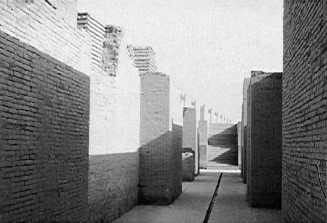 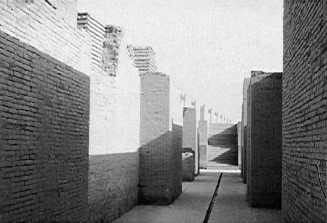 تفصيل من مدينة بابل (شارع الموكب/ شارع مردوخ)تماثيل اللاماسو (الحيوانات المجنحة الحارسة)هل هيّ من مبتكرات إقليم آشور حقاً ؟للإجابة على سؤال من هذا النوع، لا بد لنا أن نشرح معنى كلمة لاماسو -Lamasu-والأصل اللغوي لهذه المفردة قبل أن نبين أصل هذه التماثيل الرافدية التي يعتقدها العامةمبتكرات محلية خاصة بإقليم آشور ، أن المعنى الحرفي لكلمة (لاماسو) هو (الحامي أوالحارس) ، ومن أشهر الأماكن القديمة في العراق القديم التي دخلت في تركيب أسمائهاهذه المفردة هو القسم الجنوبي من شارع الموكب والذي كان يسمى عشتار لاماسو أومياشو-Ishtar Lamasu ummaishu- ومعناه عشتار حامية الجيوش، أما أصل كلمة- La mas su- الأكدية أي لغة الوسط جنوبيين وبمعنى آخر لغة (سكان الإقليم البابلي) فهيّ كلمة-Lama- السومرية كما يعتقد البعض من المؤرخين ، لكن حقيقة الأمر كما يثبت هذا البحثهو العكس تماماً ، بدليل أن (لاماسو أريدو) كان موجوداً في مستوطن أسلاف الكلدان القدماءبناة أريدو قبل هجرة السومريين من إقليم الشمال بما يقرب من ألفي عام، كما أن هذه المفردةفي أول عهدها كانت تطلق على الجنيات الأناث الحارسات فيما يطلق على الجن من الحراسالذكور تسمية -Shedu- الأكدية وتسمية- Alad- السومرية ، وعلى كل سواء كانت المفردةالسومرية أو الأكدية هيّ الأصل بحسب وجهتي النظر اللتين أوردتهما ، فإن أول إستخداملهذه المفردة كان في وسط وجنوب العراق وليس في إقليم الشمال ، وقد كان ذلك قبل غزوالشوباريين (بناة مدينة آشور) لشمال وادي الرافدين بما يقرب من ثلاثة آلاف عام !!!أن أقدم أشكال التماثيل الحارسة التي عثر عليها في العراق القديم كان تمثال أسد أريدو(بأرتفاع متر و ٦٤ سنتيمتر) والذي كان يحرس معبد الإله إنكي /أيا ، كما عثر في مدينة شادوبوم -Sha du pu um, ki- في بغداد (تل حرمل) على أسدين حارسين منالفخار بذات الهيأة كانا يحرسان المعبد الكبير في مدينة شادوبوم واللذين يرجعان إلى العهدالبابلي القديم، وتشير المدونات البابلية من العهدين البابلي القديم والحديث إلى وجود تماثيلمجنحة لأسود وثيران برؤوس بشرية كانت تحرس بوابة عشتار والمعابد الرئيسة للمدينة، وكانت التماثيل التي تمثل الذكور تدعى الإله الحارس- ala d lammu- بحسب قراءةجيرمي بلاك وأنثوني غرين للنصوص المسمارية أما التماثيل الحارسة المعبرة عن الأناثفكانت تدعى -Apsasu- وقد أنتقلت هذه التسميات إلى إقليم الشمال مع الهيمنة الأكدية فيعهدي سرجون الكبير وحفيده نرام سين وكذلك مع البابليين العموريين الذين أسسوا الدولةالآشورية في عهد شمشي أدد الأول ، التي أتسعت وترسخت في العهد الإمبراطوري أي فيعهد الأسرة السرجونية فأستقدمت الفنانين -Umana- والكتاب- Dub Sar- البابليين سواءبالترضية أو بالإكراه مع المهجرين من البلدات الكلدانية في وسط وجنوب الإقليم البابلي إبانالتهجيرات الكبرى وذلك لإستنساخ المدونات البابلية وتنفيذ الأعمال الفنية ومن بينها تماثيلاللاماسو العملاقة التي ترمز للتابع الحيواني لإله الحكمة الوسط جنوبي الشهير ننار / سن إلهمدينة أور الكلدان الشهير الذي عبد بذات القوة والفاعلية من قبل السومريين والأكديين علىحد سواء، وقد أدت الصدف الحسنة والتقارير التي كانت تشير إلى وجود كسرات أثرية فيبعض تلول نينوى إلى إكتشافها أول الأمر في إقليم آشور .ولعل من أشهر النحوت والرسوم التي تمثل مخلوقات (اللاماسو البابلية) الأصل والأقدمعهداً من تماثيل كلخو وكذلك المخلوقات المجنحة المركبة الأخرى ، هو حجر ميشو الشهير-Michaux- الذي أرسله عالم النباتات الفرنسي ميشو إلى المكتبة الوطنية في باريس عام١٧٨٦ م وكان من بين الأشكال التي ترمز للآلهة رمز الإله أيا (الجدي السمكة) ولكنه صور هنا مجنحاً، ومعروف لدينا بأن من الأعمال المناطة بهذا الإله هو حماية البشر بدليلأسطورة الطوفان البابلية ، ومن تلك الأعمال الشهيرة أيضاً ما أكتشف منها من العهد البابليالقديم في قصر زمري ليم ١٧٨٠-١٧٦٠ ق.م -Zimri-lim- في ماري الذي أحتوى علىأسود وثيران مجنحة برؤوس بشرية منفذة بالألوان وبأسلوب التصوير الجصي -Fresco-،ومدينة ماري كما يعرف المختصون هيّ عاشر مدينة حاكمة من مدن ما بعد الطوفان فيالإقليم البابلي والتي تأسست قبل بناء كلخو بما يزيد على ألفي عام ، كما أن قصر ماري هذاكان قد بني في حدود ٢١٠٠ ق.م أي قبل تأسيس الدولة الآشورية ذاتها بما يقرب من ثلاثة قرون .كما وصلتنا من لارسا أختام إسطوانية تحتوي على نقوش لحيوانات ذات رؤوس بشرية ،وكذلك جاءتنا أختام من الفترة الأكدية تحمل ذات الموضوعات ولعل من أشهرها تلك الأختامالتي تصور الإله شمش برفقة وزيره ميشارا مع مخلوق برأس بشري يعبران البحر الكونيبواسطة زورق ، ولعل من أشهر تلك الثيران المجنحة القديمة هو الثور السماوي الذي خلقهآنو لعشتار وتمكن جلجامش وأنكيدو من قتله ، ومن الفترة الأكدية أيضاً وصلنا ختم الإلهأشكور أحد الأشكال القديمة للإله أدد وهو يمتطي عربته السماوية التي يجرها الأسد المجنحوهو المخلوق الشهير اساكو أو كما يسمى أنزو وأساج وأمدوجود الذي أشتهرت نحوته فيالعهد البابلي القديم الذي وصلتنا منه أيضاً مجموعة كبيرة من الأختام الإسطوانية التي تحملتفاصيلها ثيران وأسود مجنحة برؤوس بشرية وحيوانية .كما جاءتنا من السلالة البابلية الكشية أختام أحتوت على مشاهد لخيول مجنحة، لكن السببالوحيد لشهرة لاماسو كلخو أي المخلوقات المركبة المجنحة التي يعتقدها العامة خطأ منبنات أفكار سكان إقليم الشمال (آشور)، ومنجزاً شمالياً محضاً رغم معرفة المختصين بأنهامن إبتكار مدنيات الإقليم البابلي منذ عصر الكلدان الأوائل ، إنما يعود للضخامة الهائلة التيتميزت بها تلك الآثار التي جاءتنا من إقليم آشور ، ولا سيما التماثيل التي جلبت من نمرود /كلخو حيث تأثر ملوك آشور بالحجوم الكبيرة للتماثيل المصرية ولاسيما بعد غزوهم لمصرالقديمة .والحق إن كانت النحوت البابلية والسومرية وكذلك الرسوم التي تناولت هذه الموضوعاتمنذ القدم تتصف برقتها ورهافة خطوطها وبراعة نقشها ولاسيما في الأختام الإسطوانيةوبخاصة ما جاءنا من العهد السومري القديم والعهدين الأكدي والبابلي القديم ، غير أن ماجاءنا منها من إقليم آشور قد أمتاز بتعبيرية عالية وأسلوب زخرفي راق ومعالجة رائعة فيتصوير العضلات لم تتمكن أي مدنية في العصور الماضية من مضاهاته في الروعة والأناقةورهافة الحس الفني، علاوة على أن المنجز الذي جاءنا من آشور يعتبر خلاصة للتطوراتالسابقة لتماثيل اللاماسو التي أبتكرت في الإقليم البابلي ، لا سيما وأن القطر العراقي القديمكان يقوم على وحدة ثقافية مصدرها هو الإقليم البابلي .وهكذا يتبين بأن اللاماسو (كمفردة لغوية وكإبتكار فني) إنساني وجدا من أجل خلق حصاناتمتخيلة لحماية البشر من الأرواح الشريرة ومن شرور البيئة وما يحيط بالبشر من أخطارميتافيزيقية ، إنما هو من إبتكار الكلدان الأوائل في أريدو وكيش وغيرها من مدن وسطوجنوب وادي الرافدين وليس إبتكاراً محلياً خاصاً بإقليم آشور .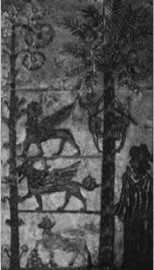 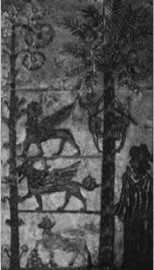 جدارية ملونة من العصر البابلي القديم تحتوي على ثيران وأسود مجنحة من قصر(زمري لم) الذي بني قبل تأسيس الدولة الآشورية بثلاثة قرونسنة آشورية .. أم سنة كلدانية بابلية ؟مع أن كلدان مدينة ديترويت كانوا منذ عام ١٩٩٧م وبإقتراح من مدير المركز الثقافيالكلداني الأمريكي في ديترويت عامر فتوحي (مؤلف الكتاب) قد طرحوا فكرة كتابة التاريخالقومي الكلداني مع التاريخ الميلادي في المراسلات الرسمية للمركز إلا أن ذلك لم يتم العملبه إلا عندما ترسخ إستخدامه بعد عام ٢٠٠٠م ، وبخاصة بعدما بدأ بعض الشباب الناشطينمن الكلدان في أستراليا بطرح ذات الموضوع ، حيث وصلني شخصياً ما يؤكد هذا بواسطةالمهندس (بسام فريتي) الذي طرح بدوره مجموعة من الإستفسارات والأفكار التي أتسمتبالإيجابية ، ونتيجة لتزايد طروحات الكلدان في بلدان المهجر ولاسيما من قبل جمعية الثقافةالألمانية العراقية /مجموعة المهندس عماد حنا والمجموعة الكلدانية في فرنسا /مجموعةالمهندس ليث دانيال ، ولأهمية الإتفاق على تاريخ علمي موحد ومدعم بالدليل العلمي فقدطرح الموضوع لدراسة موسعة وبعد عدد من الجلسات بين مندوبين من منظمة المركزالثقافي الكلداني في ديترويت وهي أقدم منظمة ثقافية قومية مسجلة في الولايات المتحدة منذعام ١٩٧٤م وبين ممثلين من الرابطة العالمية للفنانين المحترفين الكلدان التي تضم أرفعالدرجات العلمية في مجالات الفنون التشكيلية والتاريخ والعمارة فقد تم الموافقة على دراسةالباحث عامر فتوحي المعنونة (التاريخ الكرونولوجي للأمة الكلدانية) التي كانت قد قدمتعام ١٩٩٧م للجنة التراثية التابعة للمركز الثقافي الكلداني الأمريكي في مدينة ديترويت(المدينة الكلدانية) كما أدرجت بشكل مختصر منذ عام ٢٠٠٠م في الصفحة الرابعة لموقعالأنترنيت لعلم الكلدان القومي (www.chaldeanflag.com  )، وهكذا بدأت المراسلات الخاصة بهاتين المنظمتين بإستخدام التاريخ القومي الكلداني الذي يبدأ بعام ٥٣٠٠ ق.م الخاص بتأسيس أريدو عاصمة الكلدان الأوائل إلى جانب التاريخ الميلادي ، كما صارتالمراسلات الشخصية تستخدم هذا التاريخ بعد أن نشر المركز الثقافي الكلداني أول تقويمقومي كلداني عام ٢٠٠٢ ميلادية حمل التاريخ القومي الكلداني ٧٣٠١-٧٣٠٢ كلدانية ، ذلك أن السنة الكلدانية تبدأ في الفاتح من نيسان من كل عام .ومن الجدير بالذكر أن الأحزاب السياسية الآشورية (مصطلح سياسي) قد دأبت على إستخدامتاريخ ٤٧٥٠ ق.م كبداية للتاريخ القومي الآشوري ، ولأن الحكمة تقول : (الشك أساس اليقين)، فأنني سأسعى هنا لإثبات بعض الحقائق العلمية المادية التي تدحض هذا التصورالخاطيء ،بخاصة بعد أن أوضحت كيفية أعتماد الكلدان لتاريخهم القومي الذي أدرجتهمختصراً في فصل (التاريخ الكرونولوجي للأمة الكلدانية. )في المقابل صار البعض من الناطقين بالسورث يبتكر بدوافع سياسية مصطلحات لا تخضعلمنطق التاريخ متناسين أن حقائق التاريخ المادية قد أثبتت وبشكل لا يقبل الجدال ، بأنحسابات البيادر المتخيلة لأمثال هؤلاء المتحمسين هي غير حسابات الحقل تماماً ،ومنتلك التسميات المطروحة مؤخراً تسمية السنة (الكلدوآشورية) والسنة (البابلية الآشورية)ولأننا أثبتنا بالحجة العلمية خطل التسمية كلدوآشور فإننا لن نناقش مصداقية هذه التسمية لأنالمقدمات الخاطئة لا يمكن أن تؤدي إلا إلى نتائج خاطئة بالضرورة .أما بالنسبة لتسمية السنة البابلية الآشورية فإننا كنا سنخوض فيها لو كان ينطبق عليها الفهمالقومي الذي يحتمي به هؤلاء المنظرون ، لا سيما وأن هاتين التسميتين تعودان لدولتينسادتا ثم بادتا ، ولأنهما كذلك ولأن التاريخ الذي يعتمده البعض لا يعتمد على أسس قوميةفإن إضفاء أبعاد قومية على هذا المصطلح (بابلي آشوري) هو مجانبة للصواب وللواقعالتاريخي .ولكن ماذا بخصوص ما يروج له البعض بصفة (سنة قومية آشورية) ؟ وبالتالي ما هيّ حقيقةالتاريخ المعتمد لمثل هذه السنة لو كانت هنالك مثل هذه السنة القومية فعلاً ؟أن ما يدعوني لتوضيح ذلك هو ترديد العامة لفكرة خاطئة هيّ آشورية أصل عيد الأكيتو(العيد البابلي الكلداني) وأيضاً الإعتقاد غير الواقعي بقدسية الرقم الخيالي ٤٧٥٠ ق.م كبداية لتاريخ (تقويم) دولة آشور الذي يردده كلدان الجبال (الآثوريون) بعفوية أو بقصدية تدعوللإبتسام ،الأنكى أنه صار يستخدم بسبب من تكراره المبرمج حتى في كتابات المثقفينوالسياسيين الكلدان دون الرجوع للمختصين ودونما تفكير أو تمحيص في جلية الأمر ؟!بالنسبة لي كمختص لا يمكنني أن أقبل التاريخ البدئي للسنة (الآشورية) الخيالي ٤٧٥٠ ق.م ، لأن تاريخ الدولة الآشورية وهي هنا ليست الأمة الآشورية (المتخيلة الذي أثبتنا عدموجودها الواقعي) لا يتعدى ٧٥١ عام بحسب مؤسس الدولة الفعلي آشور أوبالط الأول ١٣٦٣-١٣٢٨ ق.م ، بل أنه لا يتعدى ١٢٠١ عام بحسب شمشي أدد الأول العموري ١٨١٣-١٧٨١ ق.م مؤسس دولة الإقليم ، لذلك فإن مثل هذا الرقم الخيالي المستخدم اليوم ٦٧٥٤ ق.م إنما يتجاوز على الواقع التاريخي من ناحيتين وهما :أن التاريخ الفعلي للدولة الآشورية المنقرضة لا يتجاوز في أقصى حدوده ١٢٠١ سنة أي منذ ١٨١٣ ق.م ولغاية ٦١٢ ق.م وهو التاريخ الفعلي للدولة الآشورية وهو بالضرورة ليس التاريخ الخاص بالآشوريين الأوائل لأن الآشوريين الأوائل كما بينا هم (الشوباريون)بناة مدينة آشور بحدود ٢٠٠٠ ق.م .وعلى إفتراض أن تلك الدولة البائدة (آشور) ما تزال مستمرة حتى يومنا هذا (بحسبإدعاءات هؤلاء الموهمين)، فإن تاريخها السياسي ما كان ليتعدى ٣٣٦٧ عام بحسب تاريخ آشور أوبالط الأول ، أو ٣٨١٧ عام بحسب تاريخ شمشي أدد الأول ،ومع ذلك فإن هنالك فارق زمني هائل بين التقويم الفنتازي الذي تعتمده الأحزاب الآشورية وبين التواريخ الفعليةأو تلك المقترحة التي أفترضناها لغرض زيادة عدد السنوات الفعلية التي عاشتها تلك الدولةالمنقرضة ، وهذا الفارق الزمني الهائل لايقاس بعشرات أو مئات السنين وإنما يتراوح عملياًبين ٥٥٥٣ عام وبين ٢٩٣٧ عام ؟!! أن الآشورية كما بينا ليست تسمية قومية ،لأنها ترتبط قبلياً بالشوباريين الذين لا تتعدى معرفتنا بهم أكثر من أنهم كانوا مجاميع من الشعوب الهندوأوربية الجبلية البدوية ولا نعرفهل كانوا يتحدثون بلغات متعددة أم بلغة واحدة مشتركة تجمع بين مجموع القبائل التي غزتالمستوطن الزراعي السومري الذي حوله كيكيا الشوباري بحدود ٢٠٠٠ ق.م إلى مدينة  .لذلك لا يمكن لنا أن نقطع بأصلهم العرقي وبشكل أدق هل كانوا عرقاً واحداً أم مجموعةأعراق ؟ذلك أن العديد من الشعوب حملت تسمية واحدة أخذوها عادة من المناطق أو الشعوب التيسكنت في موقع ما قبلهم، وخير مثال على ذلك تسمية (الحيثيين) وهم مجاميع قبلية كبيرةمن الشعوب التي تتحدث بثلاث لغات هندو أوربية مختلفة هي اللويانية والبلايكية والنسايتيةلكنها تسمت جميعاً بأسم الحيثيين بعد فتحهم لمركز هضبة الأناضول التي كانت تسمى محلياَحاتي ، وهو تماماً ما حدث للعموريين المنحدرين عن أسلاف الكلدان القدماء بعد فتحهملمدينة آشور الشوبارية حيث تكنوا بتلك التسمية الإقليمية بعد سكنهم في مدينة آشور، ويؤكدالعالم ليو أوبنهايم ذلك بقوله : أن شمشي أدد الأول كان فاتحاً أجنبياً عمورياً (بمعنى غيرشوباري) أغتصب مدينة آشور (من الشوباريين) وحاول خلق دولة إقليمية في بلاد ما بينالنهرين العليا .ولولا معرفتنا بلغة العموريين لما تمكنا من إرجاعهم عرقياً إلى أسلاف الكلدان القدماء ، ذلكلأن لغتهم ليست أكثر من لهجة تتشابه مع لهجة الفترة الأكدية التي ترجع بدورها إلى اللغةالأم أي لغة الأريدويين الكيشيين (نسبة لمدينتي أريدو وكيش) أي الكلدان الأوائل .والآن وبعد أن بينا أن الرقم الخيالي للسنة الآشورية ليس أكثر من مغالطة غير علمية تفتقدللمنطق وتتعارض مع الإثباتات المادية ،وبعد أن أثبتنا عدم صحة إطلاق صفة القوميةعلى مثل هذه السنة لجهلنا بتفاصيل الإنتماء العرقي للآشوريين الأوائل (الشوباريون) منناحية ، ولكون من تسموا من العموريين والآراميين والكلدان الجدد المهجرين من الإقليمالبابلي ليسوا من الشوباريين (بناة آشور) ، وبأن إطلاق هذه التسمية المجازية عليهم لاتتعدى تسميتنا لجميع العراقيين من مختلف الأعراق اليوم بالعراقيين نسبة للإقليم (العراق)، لذلك فإن أحفاد الكلدان الأوائل من مهاجرين أو مهجرين إلى إقليم آشور ليسوا آشوريينقومياً ،لأن الآشورية لم تكن في القديم تسمية قومية ،ولأن هؤلاء المهاجرين والمهجرينكانوا جميعاً ودونما إستثناء ينتمون لغة وعرقاً إلى الكلدان الأوائل سكان وادي الرافدينالوسطجنوبيين الأصليين .بقي تساؤل واحد وهو، هل كان (أكيتوا) إبتكاراً من إبتكارات سكان إقليم آشور كما يدعيالبعض بذلك ؟من المعروف أن دولة آشور كانت كما أشرنا سابقاً قد أنشئت كإقليم صغير على زمن الملكالعموري شمشي أدد الأول ١٨١٣-١٧٨١ ق.م ثم أختفت من المشهد العراقي لبضعة قرون لوقوع الإقليم تحت الهيمنة الميتانية فالحيثية حتى ظهرت ثانية على عهد آشور أوبالط الأول١٣٦٣-١٣٢٨ ق.م ، وحتى وقتذاك لم يصلنا أي دليل مادي على إعتماد الإقليم الشمالي لمناسبتي زاكموك وأكيتي بسبب عدم إعتراف الغزاة الميتانيين والحيثيين بالمناسبات الوطنيةللإقليم البابلي التي كانت معروفة في العهد الأكدي وكانت أور الكلدان هي مركز الإحتفالاتالرسمي حتى أنتقل المركز إلى بابل في عهد السلالة البابلية الأولى .الواقع أن هذا التقليد كان قد بدأ في أريدو ثم أنتقل إلى أوروك قبل أن يستقر في أور حتىمطلع العهد البابلي القديم ،وفي الوقت الذي لا توجد فيه أية إشارة لممارسة إحتفالاتزاكموك وأكيتي في إقليم الشمال (قبل السلالة السرجونية) كما أشرت سابقاً ، فإن هاتينالمناسبتين كانتا معروفتين في الإقليم البابلي (سومر وأكد) منذ عصر أريدو بدليل أساطيرالخلق السومرية وأساطير رحلات آلهة المدن القديمة التي ذكرت أريدو وإلهها الرسميأيا والد الإله ماردوخو ،ولهذا يستخدم الكلدان تاريخ (٥٣٠٠ ق.م) كتاريخ بدئي للإحتفال بمناسبة عيد رأس السنة الكلدانية البابلية لكون أريدو هي عاصمة الكلدان الأولى وبابل هيقبلتهم .أما عن تثبيت الإحتفال برأس سنة واحدة بدلاً من الإحتفال في مناسبتين (زاكموك وأكيتو) ،فإن المدونات التاريخية تثبت بأن تنظيم الإحتفال بشكله النهائي إنما يعود إلى السلالة البابليةالأولى التي يعود لها فضل إعتماد الأول من شهر نيسان وتعديل الطقوس الإحتفالية لتلكالمناسبة الهامة ، وقد نشرت ذلك مفصلاً في مجلة (بابل اليوم) في عددها الثالث السنة الثانية١٩٩٩م. والحقيقة فإن مطلع الألف الثاني قبل الميلاد هو تاريخ حسم مكانة مناسبتي أكيتو وزاكموك، إذ تم على عهد هذه السلالة العمورية التي تنحدر عن الكلدان الأريدويين الأوائل ترتيبحلقات الحياة بشكلها شبه النهائي في حياة سكان ما بين النهرين ، سواء من الناحية الدينية أوالإقتصادية أو الإجتماعية ومنها توحيد التقويم فصار الإحتفال الرسمي بعيد أكيتو في بابليمثل عيد رأس السنة ، ولا تجرى إحتفالات المدن الأخرى وبضمنها أحتفالات مدن كلخووآشور ونينوى إلا بعد الإنتهاء من الإحتفال الرسمي في بابل ، فيما صار يحتفل في الخامسعشر من شهر أيلول بعيد التجدد أو عيد شجرة الحياة (النخلة المقدسة. )وهكذا يتبين بأن العراقيين القدماء كانوا يحتفلون بعيد رأس السنة (أكيتو) بشكل رئيسومركزي في بابل ،أي أنه كان عيداً وسط جنوبي ولم يكن من إبتكار إقليم آشور ،كما أنالوسط جنوبيين من الكلدان الأوائل كانوا يحتفلون به منذ عهد أريدو ٥٣٠٠ ق.م فيما لم تعرف مدن الإقليم الشمالي هذه الإحتفالات رسمياً إلا في حدود ١٢٠٠ ق.م ،وذلك أثر نقل توكلتي ننورتا الأول لتمثال الإله مردوخ (البابلي) إلى إقليم آشور مما أدى إلى إحتفال السكانبعيد أكيتو الذي تدور أحداثه حول تنظيم مردوخ للكون وهو ما يدحض تماماً المغالطة التيتشاع من قبل البعض حول عائدية عيد أكيتو لإقليم آشور .في المقابل ، كنا قد أثبتنا إنحدار كلدان اليوم عرقياً عن الكلدان الأوائل الأريدويين ، ولأنتاريخ أريدو كمدنية متميزة يرجع إلى ٥٣٠٠ ق.م فإن من حقنا نحن أحفاد الكلدان الأوائل أن نحتفل بسنتنا القومية الكلدانية عن قناعة ومنطق علمي تسنده الإثباتات المادية مبتدئينبعام ٥٣٠٠ ق.م .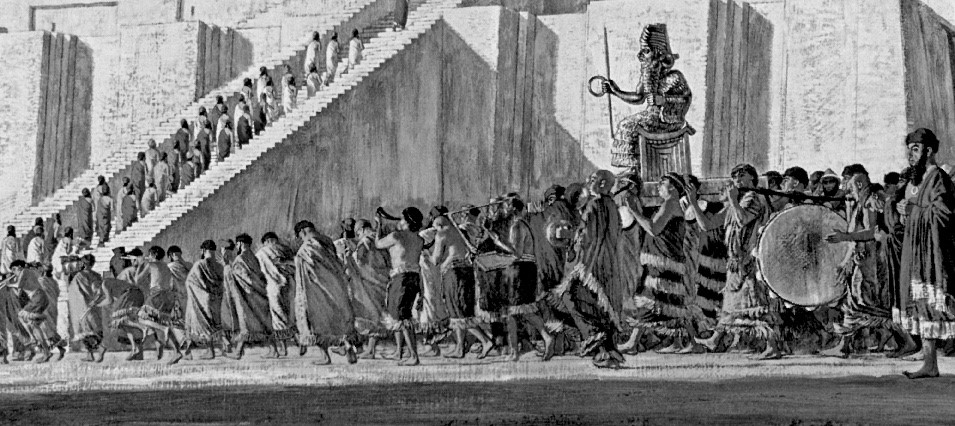 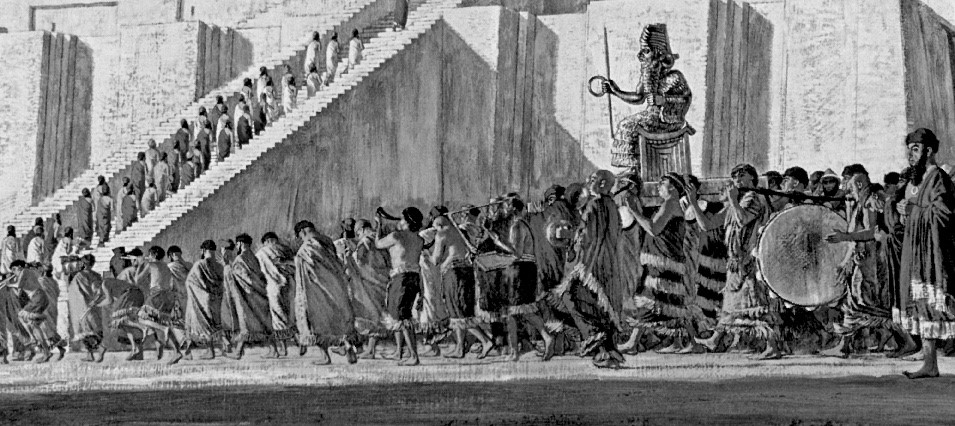 موسيقيون من الإقليم البابلي يحتفلون بعيد الأكيتو (رأس السنة)من تزوير إلى آخردأب بعض الكتاب على تصوير الكلدان بغير حقيقتهم كأمة قومية وكسكان أصليين لوطنناالأم عراق الرافدين (بيث نهرين)، ومثلما سلخت المناهج التربوية الشوفينية هوية كلالعراقيين وجيرتها إلى الحجازيين الغرباء عن وادي الرافدين ، هكذا يفعل هؤلاء الكتابالذين يدعوننا بأسم الوحدة والأخوة إلى التخلي عن هويتنا الكلدانية وإنتمائنا الرافدي وأتخاذهوية بديلة أجنبية شوبارية (بناة آشور) ، وبالتالي نكران أصالتنا في وطننا الأم بيث نهرين/ وادي الرافدين من خلال إرجاع جذورنا القومية إلى أصول أجنبية هندوأوربية. إن إضفاء الشرعية على مثل هذه الأساليب لن يخدم الكلدان الذين تؤكد كل المصادر التاريخيةبأنهم كانوا قوميين ومؤمنين بهويتهم الوطنية الرافدية على الدوام ، لقد فعلها بالأمس سرجونالثاني عندما قام بأول محاولة للتزوير في التاريخ العراقي القديم والذي يورده كل من جورجروو وطه باقر على النحو التالي: تسنم ملك كلداني من بيت ياقين (إمارة القطر البحري)يدعى مردوخ ابلا إدينا (الإله المردوخ أعطى وريثاً) وهو مردوخ بلادان في العهد القديم ،عرش بابل في ذات السنة التي اعتلى فيها سرجون عرش آشور ، وبسبب النزاع ما بين بابلوآشور فقد زحف سرجون الثاني على الإقليم البابلي وواجه خصومه في منطقة الدير (بدرة/ دور آنو- دور إيلو) بين نهر دجلة وجبال زاكروس ،وعند عودته إلى إقليم آشور أدعىبأنه قد حقق نصراً ساحقاً على البابليين ، لكن وثيقة بابلية عثر عليها فيما بعد أكدت بأنه قدخسر المعركة مع قوات طلائع الجيش البابلي التي كانت تتألف من وحدات عيلامية ، فيماكانت جيوش مردوخ أبلا أدينا تقوم بعمليات إكتساح للحاميات الآشورية في الإقليم البابلي ،للمزيد من التفاصيل أنظر المصدر-So-called "Assur Charter"-.ولعل من التفصيلات الطريفة حول حادثة التزوير هذه ،أن مدونة الملك البابلي مردوخ أبلاإدينا قد تم العثور عليها في مدينة نمرود / كلخو حيث تكفل سرجون بجلبها من أوروك عام٧١٠ ق.م ليبدلها بإسطوانة من الصلصال تحمل روايته الكاذبة والتي تختلف عن الرواية البابلية بشكل جذري ، ومما يؤكد حصول ذلك التزوير ، أن مردوخ أبلا أدينا قد حكم بابلأحد عشر عاماً بعد تلك المعركة التي أدعى سرجون الثاني فيها أنه أباد الجيش البابلي !ويؤكد جورج روو بأن الملك البابلي (مردوخ أبلا إدينا) كان يتمثل بأخلاق الملوك العظاموليس بفضائح السادة البربريين (يعني هنا سرجون الثاني)، حيث ترك ذلك الملك الكلدانيالعظيم آثاراً لإصلاحاته ونشاطاته العمرانية في مدن عديدة . وقد ذكر حادثة التزوير هذهأيضاً وبشكل مفصل الأستاذ طه باقر في كتابه الموسوعي(مقدمة في تاريخ الحضاراتالقديمة) على الصفحة ٥١٢ ، حيث يؤكد بأن وجود نص مردوخ أبلا إدينا في نمرود مرده هو (تزوير تاريخي متعمد) من جانب الملك الآشوري سرجون الثاني ، فما أشبه اليومبالبارحة ؟!!ولان الأبن على سر أبيه كما يقولون فقد عمد سنحاريب بدوره إلى تزوير نتيجة معركةهالول التي جرت عام ٦٩٤ ق.م بينه وبين خليفة مردوخ أبلا إيدينا الثاني الملك موشيزيب مردوخ ،حيث تمكن الأخير من دحر سنحاريب في هالول على تقاطع نهر دجلة بنهر ديالى، فأنسحب سنحاريب بعدما تكبد خسائر فادحة بينما أحتفظ الملك الكلداني بعرشه ، لكنسنحاريب يذكر في حولياته بأنه دحر الجيش البابلي وقتل منهم خلقاً كثيراً، أما التسجيلالبابلي فيبين كذب إدعاء سنحاريب الذي أنسحب إلى عاصمته ولم يحتك بجيش موشيزيبمردوخ إلا في عام ٦٩٠ ق.م حينما وصلت سنحاريب أنباء تفيد بإصابة الملك العيلامي بالشلل وفقدان موشيزيب حليفه القوي .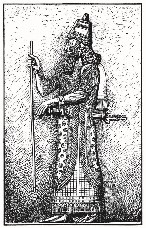 لوح يمثل سرجون الثاني ملك آشورالقسم الثانيالمشهد الحضاري في العراق القديملقد تناولت الكثير من الكتب والدراسات الحلقات الحضارية الرئيسة في العراق القديم بالدرسوالتمحيص وقد نشرت المؤسسات الأكاديمية مئات المجلدات التي تتناول المعارف الرافديةالقديمة التي يمكن الرجوع إليها عند الحاجة لمعرفة المشهد التفصيلي للحياة اليومية فيوادي الرافدين ، لكنني في بحثي هذا أرتأيت أن أكتب عن هذه الجوانب المهمة من تاريخناالرافدي بشكل مختصر مع التركيز على عدد من النقاط التي لم يتم تناولها بشكل دقيق وكذلكتلك التفاصيل التي لم يتم تناولها أصلاً لسبب أو لآخر ، ذلك أن مثل هذه الإشارات ستعززبالحتم الجوانب التكميلية للبحث ، لهذا سعيت هنا لتناول ما تم التطرق إليه من قبل عددكبير من الباحثين بشكل سريع مستثنياً من ذلك كما أشرت آنفاً بعض النقاط التي لم تقدم فيدراسات منفصلة موسعة أو لورودها في معظم الكتب التي تتناول الحضارة الرافدية بشكلهامشي أو مبتسر وغير مباشر ، لذلك أرجو أن لا يستغرب القارئ الكريم تناولي وبشكلمكثف لموضوعات لم تستوقفه من قبل ، وفي المقابل مروري بشكل سريع على مواضيعأخرى واسعة وأساسية لبناء المشهد الحضاري الرافدي والتي تتوفر في دراسات واسعةومتخصصة .الفنون والعمارة :كان لندرة الأحجار في العراق القديم أثره الكبير في توجه الفنانين الرافديين إلى إستخدامخامات بديلة يمكن أن توصل مشاعرهم وأحلامهم ورغباتهم للآخر بشكل حيوي ومؤثر ،وهكذا توجه الفنان الرافدي القديم إلى تطويع الطين كخامة حاملة بديلة دخلت بعد تشكيلهابالنار في منحوتاته وفخاره، بل تجاوزتها إلى إستعمالها في فن العمارة بشكل مذهل ومثيرحتى أن الفنانين في إقليم آشور وبلاد فارس إعتمدوا الطين المفخور في أعمالهم الفنية برغمتوفر الحجارة فيها ، ومع تركيز الفنان العراقي القديم على منتجات الطين إلا أنه لم يحصرإبداعاته فيها ، لأنه استخدم كل المواد المتوفرة أو المستوردة لإنجاز أعماله الفنية كالحجارةبأنواعها والعاج والخشب والأصداف والمعادن من ذهب وفضة ورصاص ونحاس وسبائكالبرونز ، مثلما أستخدم عظام الحيوانات والزجاج ، كما تمكن الفنان الرافديني القديم منإبتكار الطلاءات العضوية من منتجات نباتية وحيوانية علاوة على الطلاءات المعدنيةولاسيما طلاءات التزجيج والمينا .تميز الفن في العراق القديم بتشعبه وتخصصه الدقيق فكان هنالك رسامون ونحاتونوسيراميكيون وكتبة متخصصون في الكتابة بشكليها الصوري والمقطعي بمرحلتيها الأوليةوالصوتية ولعل أقدم ذكر لنحات/ فنان تشكيلي ما جاء في أثبات الملوكية حيث ورد أسمالملك نانّيا -Nanniya- بصفته نحاتاً بالأصل تمكن من أن يملك على كيش، إذ كان نانياآخر ملوك سلالة كيش الرابعة ، أما أبرز النتاجات الفنية القديمة فكانت تتوزع على الأنواعالفنية التالية : الفخار والخزف ،الأختام المنبسطة والدائرية ، الرسم ،النحت بأنواعه المجسموالمحفور (البارز والغائر على الحجر والفضة والنحاس) وأحجار الكودورو والأحجارالنذرية المثقوبة المركز والمسلات والنحت المزدوج (ريليف مجسم) وأخيراً الريليفاتالمزججة (النحت البارز والغائر.)أما على صعيد العمارة فتمتاز العمارة الرافدية بإبتكارها لأبرز المعالم المعمارية المعاصرةكالعمود والقوس والقبة ونظام الرفع الهيدروليكي للمياه في الأبنية المرتفعة وشبكات تصريفالمياه الثقيلة بمعنى النوعين الرئيسين للعمارة الوظيفية والجمالية، كما أشتهر العراقيونالقدماء بالفنون التطبيقية كأعمال الحفر على الخشب والنقش والطرق على النحاس والزخرفةبأنواعها والصياغة بالذهب والفضة والمعادن الأخرى التي تحتاج لوحدها إلى دراساتموسعة ،ولأهمية هذه العناصر الرافدية الأصيلة التي رفدت العالم القديم بإبداعاتها ووسمتهبسماتها الرافدية من ناحية ولإستمرار تأثيرها على الفنانين المحدثين في شتى بقاع المعمورةومنهم فنان القرن العشرين بابلو بيكاسو والنحات الشهير قسطنطين برانكوزي وسلسلةطويلة أخرى من كبار الفنانين أمثال كاندنسكي وباول كليه وكازمير ماليفيتش الذين تأثروابرسوم فترة فخار سامراء الألف السادس ق.م، وكذلك بفخاريات تل حلف وأربجية التيعمادها الخط والنقطة والتلاعب بتشكيلات المثلث ناهيكم عن الخطوط الحيوية والإختزالالمثير الذي تتسم به رسوم الأختام الإسطوانية .والحق لقد أبتدع أسلافنا القدامى منذ الألف السادس ق.م أنماطاً فريدة من الفنون ليس علىصعيد المادة (الخامة) حسب ولكن على صعيدي الرؤية والتقنية ،لقد كانت دراستي لفنونالعراق القديم مدعاة للبهجة الروحية وتطويراً لإسلوبي الفني الذي أعتمدته وأشتهرت بهمنذ أواخر عام ١٩٨٨ م ، كانت كل زيارة لي للمتحف العراقي وكل محاولة لإستنساخ ختم إسطواني في مختبر المسماريات إبان رئاسة العالمة العراقية د. بهيجة خليل إسماعيل بمثابةولوج عالم جديد وأكتشاف آفاق رحيبة كلما أوغلت فيها فتحت لي آفاقاً أوسع فكنت مثلحالم يتدحرج من غيمة إلى غيمة هدفه أن يلمس قوس قزح ويستشعر بدفء مشاعره، لكنالخيالات الملهمة لم تكن وحدها ما أستوقفتني في رحلة دراستي تلك التي لم تنته حتى يومناهذا ، ذلك أن تلك الدراسة كشفت لي عن وهمية المسافة ما بين تلك الوجوه السومرية الأكديةالمتعبدة ونتاجات البورتريه الأوربي ولاسيما عند فنانين كبار أمثال فان كوخ وجوجانوماتيس وديرين ومونخ وموديلياني ويافولونسكي وكيرخنر !ولأهمية كل هذه العناصر فإنني سأتجاوز التقسيم الأوربي للفنون التشكيلية وأقدمها وفقتميزها الرافدي القديم بشيء من الإقتضاب والتبسيط ذلك أن من يريد الإستزادة حول فنونوادي الرافدين القديمة ، ما عليه إلا أن يرجع للمصادر الموسوعية المتخصصة المتوفرة فيالمكتبات ودور النشر والمتاحف والمؤسسات الفنية الأكاديمية .الفخار والخزف :أشتهر العراق القديم بفخاره وخزفه حتى لقد طبع العالم القديم كله بطابعه ولم يتوقف تأثيرالخزف الرافدي القديم أو تنكمش مبتكراته حتى بعد غزو المسلمين لوادي الرافدين حيثأنتجت الحضارة العباسية الزاهرة التي تنامت على جذور كلدانية (السريان المشارقة)وأنتشرت منها ثانية إلى أوربا وبلاد الصين ، لقد تمكن الخزاف الرافدي القديم من تزجيجفخاره وتشكيله نحتياً مع طلائه بالمينا والمعادن الأخرى ، ولعل أرقى أمثلة الخزف العراقيالقديم هو ما يصطلح على تسميته بخزف سامراء (الألف السادس ق.م) الذي أشتهر بطابعهالهندسي وبإختزاله للأشكال البشرية والحيوانية والنباتية ، إضافة إلى خزف العبيد وفخارأور وخزف أوروك لمرحلتي ما قبل وبعد السومريين، مما يدل على رقي النتائج التيتوصل إليها الخزاف القديم .وهنا لابد من الإشارة إلى فسيفساء ومخاريط معابد أوروك ومنها معبد (أي أنا) النصفالثاني للألف الرابع ق.م (فترة هيمنة الكلدان الأوائل) وكذلك تزجيج لواء أور الذي يعتقدأنه الصندوق الأصلي للقيثارة الأورية الشهيرة وهذا الصندوق عبارة عن تشكيل بالصدفوالمعادن والعاج مزخرف من جهاته الأربعة ومثبت بالقار ، أما موضوعاه الرئيسان فكاناالحرب والسلام اللذين ألهما الروائي الشهير دستوفيسكي والفنان بابلو بيكاسو رائعتيهمافي الرواية واللوحات الكبيرة ،وقد تم تقديم موضوعاتهما من قبل الفنان الأوري بأسلوبالأفاريز وهي ذات الطريقة قبل السومرية المعتمدة في إناء أوروك النذري ، ولعل من اشهرالأعمال الرافدية القرميدية المزججة هي نقوش وزخارف معبد أريدو واجهة معبد (ننخرساك) الذي بناه سين آني بيدا ٣٦٠٠ ق.م وواجهة بوابة عشتار في بابل القرنين السابع والسادس ق.م .الأختام المنبسطة والإسطوانية :تعد ظاهرة إستخدام الأختام المنبسطة والإسطوانية من أبرز سمات حضارة مابين النهرينالقديمة على الرغم من إكتشاف نماذج قليلة منها في الهند وإفغانستان وساحل الخليج الفارسي/ العربي ومصر ولكن تلك الأختام كانت كما أفترض العلماء والمختصين إما قد وصلتتلك المناطق من خلال التجار الرافديين أو كمنهوبات ، وفي أحسن الأحوال كهدايا أو بتأثيرالأختام الرافدية ، ومما يدلل على عدم أصالتها في تلك البلاد ندرتها وتشبه القليل المكتشفمنها بالموضوعات الرافدية الرئيسة والثقافة الرافدية ، في المقابل أبدع الفنان الرافدي فيتعامله مع الختم وتشكيله بالرسوم والكتابات ليعطي بعداً إجتماعياً ذا مدلولات تعريفية، مثلماأستعمله لدلالات تشخيصية حيث كان الختم يحدد هوية حامله كما تحدد التواقيع وبصماتالأصابع في يومنا هذا هوية صاحبها .وبديهي أن العناية بالجانب الفني للأختام في بداية ظهورها كان أمراً ثانوياً ولاسيما عندمايكون صاحب الختم من عامة الشعب أو من أصحاب الأعمال الصغيرة ، لكن الأختام مثلهامثل بقية الفنون التشكيلية الأخرى شهدت في العهد الأكدي تحولاً دراماتيكياً على صعيديالتقنية والموضوع والأسلوب ، كما راح الفنان الرافدي يزيد من عنايته بجمالية الموضوعوطريقة إخراجه فنياً ،وفي أحيان كثيرة كانت عناية الفنان الفائقة بتقنية إنجازه الفني للختمأي (عمله الفني) تفوق وإلى حد كبير إهتمامه بالموضوع ، حتى أننا نستطيع أن نشبهذلك التحول بثورة الفنانين الأوربيين على المعايير الفنية التي سادت أوربا أواخر القرنالتاسع عشر والتي نتج عنها حركات الفن الحديث إبتداءاً بالإنطباعية والوحشية ومروراًبالتكعيبية والمستقبلية والدادائية والسريالية ووصولاً للحركات التي أعقبتها منذ منتصفالقرن الماضي .ومن الجدير بالذكر أن الأختام بنوعيها (المنبسط القديم والإسطواني الذي أعقبه) قد أشتملتعلى مواضيع أثيرة منها عراك الحيوانات ومجالس الشرب والتعبد والتقديم للآلهة والأساطيرالمرتبطة بالبشر والآلهة وأنصاف الآلهة علاوة على رسومات المعبد المجنح ومشاهد الصيدوالزراعة والحراثة والحياة اليومية كما تناولت في أحيان قليلة مشاهد الحب الإيروتيكيةوالزواج المقدس ، وفي العهد البابلي أشتهرت عدد من الموضوعات الأثيرة ومنها الحيواناتالمجنحة من أسود وخيول وثيران علاوة على عودة إستخدام رمز الصليب المشع وهو أحدالرموز القديمة للإله شمش .ويمكننا دونما جدال إعتبار الأختام الإسطوانية الأساس الذي بنيت عليه أعمال الطباعة الفنيةالحديثة -Graphic Arts- بل الطباعة بشكل عام، ذلك أن مبادئ الطباعة الحديثة تتشابهتماماً مع مبدأ إنتاج طبعة الختم الإسطواني ، لأن حفر الموضوع على كليهما يكون بعكسالإتجاه الأصلي أي بطريقة النظر في المرآة حيث يصبح اليسار يميناً وبالعكس، وكلاهمايعتمدان على تمرير العمل الأصلي على المادة الحاملة (الطين في العراق القديم) والورقأو القماش حالياً ،وهنا يتفوق فن الأختام الإسطوانية على شبيهه المعاصر بأنه يعتمد مادتينفحسب وهما العمل الفني (الختم) والخامة الحاملة (الطين) فيما يحتاج الشبيه المعاصر(الطباعة بأشكالها السلك سكرين والليثوغراف والأوفسيت .. إلخ) إلى الأحبار علاوة علىالعمل الفني أو الطبعة المعدنية والورق لإنتاج العمل الفني أو التأثير الطباعي، لذلك ينبغيأن يدين العالم كله للفنان الرافدي القديم كأستاذ ومبتكر لأساسيات فن وعلم الطباعة .الرسم :عرف العراقيون القدامى فن الرسم وأستخدموه منذ عهود موغلة في القدم ، وإذا ما تركناجانباً الرسوم الرائعة التي نفذت فيها هذه الرسوم على سطوح الفخاريات القديمة وسلطناالضوء على الرسوم الجدارية -Frescoes- التي زينت المعابد والقصور والزقورات ،لأدهشتنا حقاً تلك القدرة الهائلة على أحتواء الخيال والتعبير الثري عن أبسط وأعقد تفاصيلالحياة والأساطير التي تميز بها الفنان الرافدي القديم ، الذي تميز علاوة على موهبته الفائقةبالشاعرية ورهافة الخطوط ،ولعل خير الأمثلة ما جاءتنا من معابد أريدو ولاسيما معبدأي أبسو وكذلك اللوحات الجدارية من تل العقير جنوبي بغداد وبخاصة تلك الرسوم الملونةللحيوانات المفترسة كالفهود المرقطة والأسود والثيران التي أتسمت بحيوية مثيرة ، وتعدجدارية الفهود من تل العقير أقدم لوحة جدارية معروفة، إضافة إلى رسوم الحقبة البابليةالقديمة التي تجلت في أبدع صورها في رسوم قصر ماري من القرن الثامن عشر ق.موقصر كوريكالزو الثاني ١٣٣٢-١٣٠٨ ق.م في عقرقوف ورسوم قصر نوزي من القرن الخامس عشر ق.م ، وكذلك ما جاءنا من إقليم آشور القرنين الثامن والسابع ق.م حيث أبدعالفنان الرافدي في التعبير من خلال رسومه المتميزة عن مشاهد القتال بحيوية وأسلوبيجمع ما بين الفرادة والقوة، كما جاءتنا من العهد البابلي الحديث رسوم عديدة أستعاد منخلالها الرسام الرافدي تراثه الوسط جنوبي وموضوعاته القديمة ولكنه عالجها برؤية تناسبعصره ، مزج فيها بين طغيان السمات الروحية مع حرية الحركة والتنفيذ الفائق الصنعةالذي عمد إلى تقويته بإستخدام ذكي لإمكانات الألوان المتجانسة والمتكاملة .النحت :يتسم النحت الرافدي كما أشرنا بتنوعه وغناه فهو إضافة إلى إستخدامه للطرائق المعروفةفي النحت المجسم والبارز والغائر فقد أنتج النحات الرافدي عدداً من الأشكال النحتية الفريدةالتي لم تستخدم إطلاقاً خارج حدود الرقعة الجغرافية الطبيعية لوادي الرافدين القديم بإستثناءإيران التي كانت منطقة عيلام فيها تابعة ثقافياً وسياسياً لوادي الرافدين على طول التاريخالقديم .وبديهي أنالنحتمثله مثلالدينوالفنونالبصريةالأخرىانطلقمنجذورسحريةوسرعانما تحول السحر إلى دين وبالتالي إلى فلسفة ، لذلك فقد كانت أولى أشكال النحت تدور حولالطواطم السحرية وآلهة العين الحارسة والآلهة الأم وكانت تلك المنحوتات الصغيرة غالباًما تنفذ بالحصى وكسر الحجارة والطين المفخور التي غالباً ما كانت تلصق بها بواسطةالقار عيون من الخرز الثمين والعاج  ،وبشكل عام بدأ فن النحت سكونياً متأثراً إلى حد كبيربإظهار الخشوع الديني وتصوير الآلهة بطريقة تأنف المحاكاة وتبتعد عن المشابهة البشريةفالعيون واسعة والآذان كبيرة إلى حد مبالغ به، وهنالك ثمة تشويه متعمد في النسب ، ويلوحعليها جميعاً وقار شديد ورصانة طاغية، حتى جاءت الفترة الأكدية فنسفت تلك القوالبالسكونية وأشاعت حياة جديدة ملؤها الحركة والديناميكية .ولو عدنا القهقرى إلى المرحلة الأولى التي شهدت تطور النحت بشكل راق فإن علينا أننبدأ مع عصر الكلدان الأوائل بناة أريدو، حيث وصلنا منه تمثال (أسد أريدو) الذي أكتشفهتايلر عام ١٨٥٥ م وبسبب حجمه ووزنه الكبير عاد إلى طمره حتى أخرجته مديرية الآثار العراقية عام ١٩٤٧ م ، ويعد أسد أريدو تحفة فنية رائعة منفذة بحجر البازلت البركاني وبأرتفاع متر ونصف وعرض ٦٠ سنتيمتراً ويزيد وزنه على الطن الواحد .يمتاز أسد أريدو بإقتصاد في التفاصيل وقوة في الخطوط وبمحاولة النحات على إحتواءموضوعه ضمن حدود الخامة المتوفرة له مع منحها أقصى طاقة تعبيرية ممكنة ،ويتشابهأسد أريدو في جلسته المهيبة مع الأسود الأخرى المكتشفة في الإقليم البابلي ومنها (أسديشادوبوم) الفخاريين الرائعين وهما أيضاً من الأعمال النحتية المجسمة الفريدة والمهمة ،ولعل من أثمن الأعمال المجسمة أيضاً من الألف الرابع ق.م رأس حسناء أوروك (تم إستعادتهمؤخراً) ويعود هذا الرأس المنفذ بدقة آسرة إلى فترة أوروك ما قبل العصر السومري ، وقدأكتشف معه الإناء النذري الثمين والمنفذ بأسلوب الحفر البارز والذي ما يزال مفقوداً بعدسرقته من المتحف العراقي عام ٢٠٠٣م ، كما يعود إلى هذه الفترة أيضاَ تمثال المرأةالعارية الرخامي ، ويعتبر هذا العمل ملهماً لعدد كبير من الفنانين الأوربيين الذين تعلموا منهالإقتصاد في الخطوط لإنجاز عمل نحتي معبر يجمع ما بين جمالية النحت الحديث والقدرةعلى أستنطاق الحجر ، كما يعود لهذه الفترة القديمة أيضاً بورتريه المتعبد الشهير المنفذبحجر الكلس .والحقيقة فإن هنالك سلسلة طويلة من الأعمال المهمة والجميلة التي تكشف عن أسلوبيةوتقنية مرهفتين ، ومنها سلسلة تماثيل كوديا وأور ننكرسو وتماثيل الأسس أو كما تسمىودائع الأسس وأشهرها ما تعود إلى أورنمو وأبنه شولكي، وكذلك مجموعة الإله آبووالرأس البرونزي الدقيق لشروكين أو حفيده نرام سين الذي يعتقد بأنه أحد أرقى وأولىالأعمال الفنية المنفذة بطريقة (الصب بالبرونز) وكذلك رأس الثور البرونزي من عصرميسالم الذي يشبه إلى حد بعيد رأس الثور الذي صنعه بيكاسو من مقعد ومقود دراجة هوائية، كذلك هنالك رأس الثور الذهبي الشهير في القيثارة الأورية وتمثال الكبش الذهبي من أور ،والبورتريه المعروف برأس حمورابي المنفذ بحجر الديورايت وكذلك تمثال آشورناصربالالثاني والعفريت بازوزو وتمثال أسد بابل الشهير .وقد عرف العراقيون القدماء شكلاً من أشكال النحت المزدوج الذي يجمع ما بين النحتالمجسم والريليف وخير مثال عليه تماثيل اللاماشو أو اللاماسو وهي التماثيل الحارسة التيأشتهرت بها البوابات البابلية منذ العصر البابلي القديم سواء في شادوبوم أو بوابة شارعالموكب ،لكن أفضل ما جاءنا من نماذج لهذا الأسلوب النحتي إنما يعود إلى فترة السلالةالسرجونية القرنين الثامن والسابع ق.م ، مع أن أصول هذا النوع من النحت المزدوج إنمايعود إلى فترة العبيد وتحديداً الأفريز المزدوج المعروف في معبد إلهة الولادة ننخرساكوتمثل إمدوكود -Imdugud- وهو عبارة عن نسر محفور برأس أسد مجسم يقف علىغزالين شبه مجسمين ويعود العمل كما يعتقد إلى ملك سلالة أور الأولى آ أنيبادا في حدود٢٥٠٠ ق.م .أما على صعيد أعمال الريليف أي النحت الغائر والبارز فعلاوة على الإناء النذري من عصرأورك ما قبل السومريين وقرص كاهنة معبد القمر في أور أنخيدونا أبنة إمبراطور أكدالكلداني شروكين ، فإن هنالك سلسلة من الأعمال المهمة إبتداء بإفريزي معبد (أي أنا) فيأوروك أواخر الألف الرابع ق.م وأفريز معبد (نن خرساك) في تل العبيد ٢٤٧٥ ق.م مروراً بأفاريز مقبرة أور الملكية وأنتهاء بأفاريز إقليم آشور التي يمثل فيها نحت العضلات ذروةما توصل إليه النحات الرافدي القديم ، ولاسيما في مسلة صيد الأسود التي تعد معجزة فيمجال النحت الإفريزي ، مع ملاحظة أن النحاتين الشماليين قد تحاشوا نحت النساء والآلهةوركزوا جل إهتمامهم بمواضيع الحرب والصيد ومشاهد الملوك ، وإن كانت أفاريز آشورالمذهلة تمثل قمة ما توصل إليه العراقي القديم في مجال النحت والحفر المزدوج فإن أفاريزشارع الموكب في بابل تمثل ذروة ما توصل إليه النحات العراقي القديم في مجال التعبيربالكتل البارزة والألوان .أما الأنواع الأخرى من الحفر فهي التي تتوزع الأحجار النذرية مثقوبة المركز والمسلاتبأنواعها وأخيراً أحجار الحدود الكودرو -Kud urru- ولعل من أجمل الأمثلة على الأحجارالنذرية المثقوبة المركز حجر تلو الذي يصور مستويات العالم الثلاثة ممثلة بالطائر أنزوأو إمديكود ذي رأس الأسد (رمز العواصف الرملية) وهو يقف على أسدين ، أما المستوىالثاني فيمثل الرجل المتعبد مع خروف التضحية فيما تمثل الأفعى المتداخلة بأسلوب زخرفيهندسي العالم تحت الأرضي ،ومن تلو أيضاً وصلنا حجر آخر يمثل تقديم نذر على شكلماء مثلج للإلهة ننخرساك ، لكن أشهر هذه الأعمال قاطبة هو حجر أورنانشة حاكم لجشبحدود ٢٤٨٠ ق.م ويتألف هذا الحجر من مشهدين يصور العلوي منهما الحاكم وهو يحمل على رأسه سلة الطابوق تمهيداً للبناء ترافقه كاهنة عليا وكهنة مطهرون ومعوذون لبقاءالبناء ،وفي المشهد السفلي يبدو أور نانشة وهو يحتسي خمرة عصير التمر (العرق) في جوإحتفالي كما جاءنا من نفر الحجر الشهير الذي يشبه في تفاصيله أفاريز لواء أور (الحربوالسلام) ومن خفاجي جاءنا حجر يحتوي على تفاصيل مشابهة لتلك التي حصلنا عليها منمسلة العقبان ، ومما لا شك فيه فإن هذا النوع من الأحجار كان يثبت في المعابد على دبابيسحجرية تبرز من الجدران ولهذا كانت الثقوب تؤدي وظيفة الحمالات فيما يدور المشهد حولمركز العمل النذري .أما المسلات فقد أشتهرت في العراق القديم منذ عصور قديمة وأشهر تلك المسلات القديمةهي مسلة صيد الأسود من أوروك الفترة قبل السومرية مع أن البعض يرجعها إلى السومريينأما مبرر إرجاعي لها لعهد أقدم ،أي إلى عهد الكلدان الأوائل تحديداً ، فذلك لأن اللباس الذييرتديه الصيادون وغطاء الرأس مضاف له اللحية الطويلة التي تميز بها الكلدان الأوائل عنالسومريين الحليقي اللحى ، ومما يؤكد عائديتها إلى أسلاف الكلدان أن السلاح المستخدم هناهو القوس والنبال (قشتا وكيرا) وهو سلاح لم يستخدمه السومريون لأنهم أشتهروا بالفؤوسوالدبابيس والهراوات والرماح .كما جاءتنا أولى أشكال المسلات المتطورة من لجش وأشهرها مسلة النصر أو العقبان -Stele of the Vultures- لأنتيمينا أشهر أمراء لجش وتمتاز هذه المسلة بمشاهدها الأماميةالتي تمثل الإله ننكرسو -Ningirsu- الإله المحلي المحارب لمدينة لجش ، ومشاهد خلفيةتمثل تفاصيل من إنتصار أي إيناتم على جيوش مدينة أوما المجاورة وتمثل هذه المسلة ذروةالفكر السومري الذي يرتبط بالآلهة والمعارك وأسلوب القتال السومري ،أما اشهر المسلاتالأكدية فهي تلك التي تمثل إنتصار نرام سين -Naram Sin- على قبائل اللولوبي الجبلية ،ومن أشهر المسلات أيضاً مسلات الملك أورنمو -Ur Nammu- وكوديا- Gudea- أميرلجش التي تتميز بترتيبها الأفريزي ثم المسلة الشهيرة المعروفة بمسلة حمورابي من عصرسلالة بابل الأولى كما جاءتنا عدد من المسلات الرائعة من إقليم آشور أشهرها هي المسلةالمعروفة بالمسلة السوداء ومسلة حدد نيراري الثالث .ومن العهد البابلي الوسيط والحديث جاءتنا مجموعة من أشهر المسلات وهي مسلة النجمةالثمانية الكلدانية البابلية -Eightfold Chaldean Babylonian Star- التي حافظتعلى التقاليد القديمة وتعد هذه المسلة الأساس الذي أعتمده مصمم علم وشعار الكلدان القوميلإنجاز عمله الفني المعاصر ، ومن أشهر المسلات لهذه الفترة أيضاً مسلة الملك مردوخ أبلاإيدينا ومسلات نبوخذ نصر الثاني ونبونائيد التي أكتشفت في حران وشمال غربي الجزيرةالعربية .أما أحجار الحدود فهي نمط فريد من المسلات تتألف من قسمين ، العلوي منها يحملرموز الآلهة المعروفة آنذك فيما يحمل القسم السفلي تفاصيل معاهدات لترسيم الحدود بيندويلات المدن أو بين أقسام الدولة الواحدة وقد أبتكرت أحجار الكودورو هذه في عهد السلالةالبابلية المعروفة بالسلالة الكشية -Kassite Dynasty- مع أنها قد أستخدمت أيضاً من قبلالسلالات الأخرى ومن أشهر تلك الأحجار الكشية كودورو ميليشباك وكودورو مليشيخوالثاني وكودورو نبوخذنصر الأول .ومن الأنماط النحتية التي أبتكرت في بابل ، أسلوب النحت القرميدي أي النحت البارز المنفذعلى بلاطات قرميدية يتم صفها بعد طلائها بالمينا وتزجيجها بالحرارة على الجدار لتنتجعملاً نحتياً مميزاً ، والحقيقة أن حاجة النحات البابلي إلى الأحجار بكثرة هيّ التي دفعتهلأن يبتكر هذا الأسلوب النحتي الفريد ، الذي تمثله بوابة عشتار وجداريات النحت المزججلشارع الموكب في بابل خير تمثيل ،إلا أن الغريب في الأمر أن الأخمينيين ومن بعدهمالفرثيين قد تبنوا هذا النوع من العمل النحتي بالرغم من توفر الحجارة المناسبة للنحت فيبلادهم ، ولم يكن هذا ليحدث لولا تبعية بلاد عيلام الثقافية لحضارة وادي الرافدين، ولنا فيخرائب قصر داريوس في سوسة ومواكب الجيوش في برسيبولس خير مثال ليس على تبنيهذا الأسلوب فحسب ولكن في تبني جميع الموتيفات البابلية في أدق تفاصيلها .ومع غزو جيوش الحجاز لوادي الرافدين على عهد التوسعات الإسلامية، تبنى الغزاةالحجازيون ثقافة وادي الرافدين ومدنية وتراث بابل وتحولت تلك الأفاريز النحتية الفخاريةالمزججة والملونة بالأزرق الفيروزي إلى مايسميه العامة اليوم بنمط الزخرف القاشاني ،الذي لا يزال واحداً من أبرز سمات الفنون التطبيقية العراقية المعاصرة ولاسيما في زخرفةالمعابد والتكايا الإسلامية .العمارة :وعلى صعيد العمارة ، أشتهر العراق القديم بكونه من أقدم مناطق الإستيطان المتمدن فيالعالم ،ففي العراق القديم وبسبب من خلو البلد من الأحجار والأشجار القوية الجذوع فقد عمدالبنّاء العراقي القديم بحدود ٦٧٥٠ ق.م إلى إبتكار القبة التي كانت بدائية على عهد الأبنية الدائرية المكتشفة في تل يارم تبه في سنجار ، وفي عهد أريدو تم أبتكار الطابوق (المستوي- المحدب) الذي أستمر أستخدامه حتى أواخر عصر فجر السلالات ، وفي طور العبيدقرب أور أستبدل نمط الطابوق القديم بالطابوق المستوي الذي ظل أستخدامه في العراقحتى منتصف القرن الماضي حيث كانت تغطى به سطوح البيوت ويسميه العامة (الطابوقالفرشي. )وفي عصر أريدو هذا تم أبتكار نظام الدخلات -Recesses- والطلعات- Buttresses- فيالجدران الذي أخذ شكله النهائي في عهد أورنمو ممثلاً بزقورة أور ، وكذلك أبتكر نظامجدران الأعمدة المتراصة بشكله البدائي الذي طور وزوق بمخاريط الفسيفساء في أوروكممثلاً بأعمدة معبد أي أنا، وفي أريدو أيضاً أنتقل المعبد من نظام البناء الأرضي إلى نظامالمصطبة البدائي الذي تحول في العهد الأكدي إلى ما يعرف بالزقورة التي صارت علامةفارقة للمعابد الرافدية ،ومنها أنتقل إلى مصر إبان العهد الأكدي حيث تم الإستفادة من هذاالنظام لبناء هرم صقارة المدرج الذي يعد أقدم أشكال الأهرام المصرية قبل تميزها اللاحقفي عهد خوفو وخفرع ومنقرع .وفي عصرفجر السلالات الثاني الذي شهد بداية التاريخ الصحيح كانت كيش المدينة الضاحيةلبابل الكبرى ، قد تأسست فيها أول سلالة حاكمة ، في هذا العهد إستخدام اللبن المعروفبالمستوي المحدب في جميع المعابد والقصور التي قطعت شوطاً كبيراً في مجال إتساعهاوفخامتها، كما أشتهر العصر الأكدي بنمط جديد من اللبن المستطيل والمربع وبحجم كبيريقرب من ٥٢ سنتيمتر للضلع الواحد ، وفي عهد سلالة أور الثالثة أشتهر نظام العقادة المعروف (بالكربولي) وبنظام التغليف بالآجر الذي يدعى بالبابلية (كبسو)، كما عرفنظام العقود نصف الدائرية والقبة نصف الكروية ،وكان أساس هذين الإبتكارين خلو وسطوجنوب الرافدين من أعمدة التسقيف الساندة التي تحتاج إلى جذوع الأشجار القوية والطويلةوهي مميزات لا تتوفر في سيقان أشجار النخيل الهشة .وهكذا تفتقت عقلية المعمار والمهندس الرافدي القديم إلى أبتكار العقد والقوس والقبة نصفالدائرية التي تدخل في بناء سقوف القصور والمعابد الكبيرة ، وكان الأساس الذي أعتمدهالمعمار العراقي القديم هو توزيع وحدات شد الجهد بشكل مثالي على جميع وحدات سقفالبناء بالتساوي ، وذلك وفق نظام رياضي هندسي علمي ودقيق فتوصل إلى قوام إنشائيتتوزع على جميع وحداته شدة البناء (الجهد) وفق نظام متساو ودقيق يكون كل جزء فيهفي حالة مثالية من التوازن -Equilibrium- بتأثير الأحمال الواقعة عليه ، ولهذا نجد أنالزقورات القديمة كانت تحتوي على قباب مذهبة وأشهر تلك القباب هي قبة زقورة أور وقبةبرج بابل التي أعاد الفرنسي (شيبيه) ترسيمها تحت تسمية (المعبد الكلداني) ونشرها أندريهبارو في كتابه الموسوم (سومر. )كما أبتكر المعمار العراقي أسلوباً في الخداع البصري ، حيث وجد أن الخطوط العموديةعندما ينظر إليها عن بعد توحي بالإنحناء نحو الداخل فتبدو مقعرة ولهذا صمموا الجدرانالخارجية للزقورات ومنها زقورة أور مع ميل أو إنتفاخ وسطي غير محسوس إلى الخارجمما يجعل الرائي الذي يقف على مبعدة من الزقورة من رؤية جدرانها مستقيمة توحيبالصلابة والرسوخ وتدعى هذه الخاصية بخاصية التحدب -Entasis-، وقد قلد الإغريقهذا الأسلوب الرافدي العريق ولكن بعد ما يقرب من ألفي عام ، ولعل خير مثال علىذلك أعمدة البارثينون (هيكل الإلهة أثينا) الذي يعد من أبدع مباني الأكروبولس والذيشيد في عهد بريكلس ٤٦٠-٤٢٩ ق.م، وكذلك أعمدة ساحة القديس بطرس - St. PeterBasillica- في روما للمعماري برنيني- Gianlorenzo Bernini's columns- ، كذلكأستخدم المعمار الرافدي في زقورة أور التي جددها الملك الكلدي نبونائيد خاصية الميلاننحو الداخل والتي تعرف عراقياً بأسم (السبط- )Batter- وهيّ نوع من الميلان نحو الداخليؤدي إلى نوع من الخداع البصري الذي يكسب الزقورة إرتفاعاً ظاهرياً في جدرانها وإمتداداًوهمياً لأضلاعها .ومن المبتكرات الرافدية المهمة التي ما زلنا نستخدمها حتى اليوم هو نظام الدخلات -Recesses- والطلعات- Buttresses-،ويمتازهذاالنظام بفوائدعديدة فمنالناحيةالجماليةيكسر هذا النظام رتابة الجدران المستوية ويوحي بالفخامة والإتساع كما يتيح للمعمار البابليمن التلاعب بالمسافات ما بين الدخلة والطلعة لإبتكار تصاميم خارجية متنوعة للجدرانالخارجية ، أما على الصعيد الإنشائي فإن إستخدام مثل هذا النظام في الجدران يمنحها المتانةوالإرتكاز أي التوازن حتى لو بنيت كجدران مفردة ،كما يعمل هذا الأسلوب في معالجةالجدران الخارجية بتحريك تيارات الهواء وتلطيف الجو ولاسيما في الأيام الحارة والرطبة، وقد عمد المعمار البابلي إلى تزيين هذه الجدران بزخارف آجرية على شكل جذوع النخيلولاسيما في المعابد والزقورات ، وخير مثال على ذلك واجهات المعبد والزقورة وفناء المعبدالرئيس في تل الرماح الذي شيده بناؤون بابليون بأمر من شمشي أدد الأول ، أما على صعيدعظمة العمارة الرافدية العملاقة ، فلنا في أسوار بابل وبرجها الشهير علاوة على معابدبابل وقصورها ، ولاسيما قصر نبوخذنصر الثاني الذي شبهه الآثاريون كمدينة داخل مدينةلضخامته وتفاصيله المعمارية الكثيرة والمثيرة في آن ، وكذلك القصور والمعابد في إقليمآشور ومدن أور وأوروك ودوركوريكالزو ونيبور ما يمكننا أن نعتبره قمة ما توصلت إليهالعمارة الرافدية القديمة .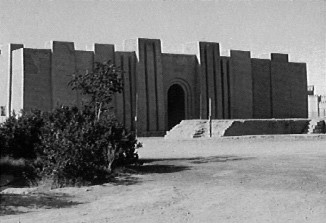 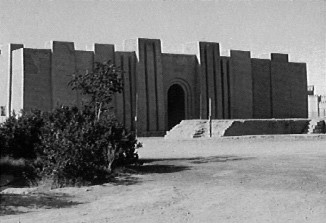 الأزياء الكلدانية البابليةتعتبر الأزياء الكلدانية الفولكلورية خلاصة منطقية لتطور الأزياء في العراق القديم لكونهاالوريث الشرعي لخلاصة المنجز البابلي الذي أنعكست تأثيراته على إقليمي عيلام وآشورووصلت تأثيراته حتى الساحل السوري ، والحق فقد كانت للعراقيين القدماء أزياء متنوعةترتدى كل بحسب وقتها ومناسبتها ومكان أرتدائها ،فهنالك اللباس اليومي وهنالك ملابسالأعياد والمناسبات الدينية ومناسبات الفرح والحزن ، أما على الصعيد القصر والجيش ،فكانت هنالك للملوك أزياء يرتدونها أثناء ممارستهم للسلطة المدنية وملابس أخرى في فترةالحرب والصيد ، كما كانت ملابس القادة تختلف عن ملابس الجند وملابس الخيالة تختلفعن ملابس رماة النبال أو المشاة .وكانت الملابس التقليدية للرجال من العامة بحسب ما وصلتنا من معلومات أستقيناها منالرسوم والمنحوتات القديمة تشبه وإلى حد بعيد الزي البغدادي الذي كان شائعاً في مطلعالقرن العشرين في بغداد والموصل والبصرة ،وهو ذات الزي المستخدم حتى يومنا هذافي بخديدا وتلكيف حيث كان يتألف من غطاء الرأس (كلوثا) التي يسميها العامة في بغدادالعرقجين ويحيط بها ما تسمى بالكوفية باللهجة البغدادية والتي تسمى بعد لفها حول الطاقيةأو الكلوثا بالجراوية وباللغة الكلدانية (جمداني. )أما الملابس الداخلية فتتألف من قميص طويل (شوقتا يرختا) وسروال داخلي طويل (لباس)يلف حوله حزام من القماش أو يوضع في داخل ثنية خاصة حبل رفيع ليشد به ويسمى(تكثا) ، كما يرتدي الرجل في قدميه نوعاً من الأحذية الخفيفة (جروخة)، وقد أشتهرتالرسوم القديمة بمجموعة كبيرة من الصنادل التي تغير تصميمها العام بفعل السنين ولكنالأساس لم يتغير ما بين القديم منها والحديث ،ويرتدي الرجال فوق القمصان الطويلة نوعاًمن الصديري العديمة الأردان والتي تدعى (زاخما)، ويرتدي الرجال أيضاً ما يعرف عندالعامة بالزبون شتاء والصاية صيفاً ويلف حول الوسط نوعاً من الأحزمة الكتانية (طسما)تشبه الأحزمة الشعبية المعروفة بأسم (حياصة)، أو تلف حول الوسط لفائف طويلة مفردةمنسوجة من الصوف أو الكتان .كما عرف العراقيون القدماء أنواع الدشاديش الرجالية القصيرة والمتوسطة الطول والطويلةالتي كانوا يرتدونها في المنزل أو أثناء الزراعة ، وكانت عادة ما تحتوي على فتحات جانبيةتصل حتى أسفل الفخذ لتسهيل الحركة ، أو تحتوي مثل هذه الدشاديش على فتحات واسعةجانبية مفردة تصل إلى ما تحت مستوى الفخذ وتزين حافاتها بالخيوط الملونة لتقويتها منناحية وتجميلها من ناحية أخرى .وبديهي أن العراقي القديم لم يعرف مطلقاً لبس الشروال والأزياء الكوردية الجبلية المستوردةمن همذان إبان القرن السادس عشر للميلاد والشائعة اليوم في قرى ألقوش وأرادن وغيرهامن القرى الجبلية ، وهذا ما تؤكده لنا الرسوم والمنحوتات القديمة سواء تلك التي جاءتنا منإقليم بابل أو آشور .أما أجمل ما وصلنا من أزياء رجالية فقد كان (الرداء الملكي) للملك الكلداني مردوخ نادنآخي الذي كان يتألف من قطعتين ،القطعة الأولى تتألف من دشداشة طويلة فضفاضةمزخرفة بنقوش بابلية على شكل موتيفات لزهرة ثمانية ورسم مبسط للنخلة على هيأة رمزيةتعبر عن المعنى الشائع لشجرة الحياة ، أما القطعة الثانية فكانت أشبه ما تكون بالوزرة التيتلف حول الخصر ،تحتوي بدورها على ذات الرموز والموتيفات إضافة إلى نقشة مركزية .كما عرفنا من خلال النحوت العديدة الأزياء الدينية التي كان يرتديه الملوك والأمراء والكهنةأثناء ممارستهم لطقوس العبادة، وأشهر تلك الأزياء ما جاءنا ممثلاً بزي العبادة العائد للملكالبابلي الشهير حمورابي وملك سلالة أور الثالثة أورنمو .أما الزي النسائي التقليدي فلم يكن يختلف كثيراً عن أزياء النساء في قرى وبلدات تلكيفوألقوش وبخديدا وغيرها من قرى كلدانية لم تتأثر بالأزياء الكوردية أو التركية ، حيث كانيتألف من هبرية أو قجما كغطاء للرأس تزين عادة بمصوغات ذهبية أو فضية أو نحاسيةومن أشهر أنواع أغطية الرأس النسائية القديمة ما جاءنا من أور الكلدان والعائد للملكة بوآبي ، كما ترتدي النساء اللباس الداخلي الفضفاض (شوقتا) وفوقها الزبون ويلف حول جسمالمرأة ما يسمى بالشال أو الميزر الذي نراه في العديد من المنحوتات والتماثيل والأختام ولعلأجمل أنواع المآزر النسائية هو ميزر نساء بخديدا الذي يمتاز بوفرة رموزه الملونة وهو مايمتاز به على المآزر الأخرى التي تقتصد بالرموز وتكتفي بأشرطة جانبية تتألف من تكرارموتيف المثلث ومن أشهر هذه المآزر الكلدانية المقتصدة مأزر ألقوش .أما أجمل ما وصلنا من رسوم لأزياء نسوية قديمة ، هي تلك الأزياء التي وضعت رسومهاالفنانة كابريلا شوليوك -Gabriella Sulyok- والتي أحتواها الكتاب الموسوم (الأزياءالبابلية. )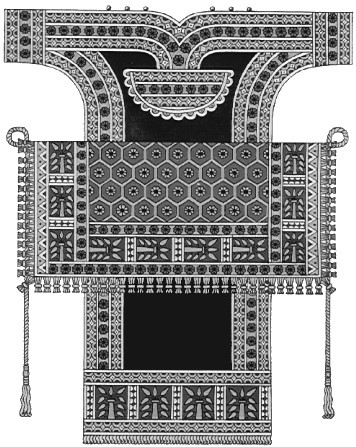 بدلة الملك الكلداني مردوخ نادن آخي ١٠٥٠ ق.مالموسيقى وأصولها البابلية (شومر وأكد)عرف العراقيون القدماء الموسيقى منذ أقدم العصور ،حيث لعبت دوراً رئيساً في رقصاتهمالسحرية البدائية التي تحولت مع تطور المجتمعات إلى رقصات دينية ، فصار الرقصالمصحوب بالعزف والغناء لازمة رئيسة في معتقدات العراقيين القدماء وكانت الموسيقىتصاحب الكثير من طقوس العبادة التي تؤدى في المعابد والساحات المفتوحة إبان المناسباتالدينية ومنها إحتفالات أكيتو أي عيد رأس السنة الكلدانية البابلية ، كما لعبت الموسيقى جانباًرئيساً في الحفلات الترفيهية وكعناصر مكملة في الحانات التي كانت تدار من قبل النساء, وقد عرف العراقيون القدماء الجوق الموسيقي العسكري الذي كان يصاحب المحاربينويعزف لهم الأناشيد العسكرية .ومن الجدير بالذكر أن أساتذة الرياضيات القدماء تمكنوا من إبتكار طريقة ترميزية للإرقام، ومن خلال هذه الرموز الرقمية تمكنوا من إبتكار النوطة الرقمية حيث لم يكن الموسيقيالعراقي القديم يكتب ألحانه بطريقة النوطة المعروفة اليوم (دو ريه مي فا) ولكن بطريقةعلمية صرفة ، تستخدم تنويعات الرقم كسلم موسيقي أي أن الأرقام كانت تلعب في العراقالقديم ما يلعبه اليوم السلم الموسيقي الذي يعتمد الدرجات الموسيقية دو ريه مي .ولتوضيح المعنى بشكل أدق فأن (دو) على سبيل المثال تعني الرقم (واحد) والصوت (ريه)يعني الرقم (أثنان) وهكذا ..، وهذه الطريقة العلمية هيّ التي تعتمدها اليوم أجهزة الكومبيوترالمعقدة لعزف الألحان المختلفة لكونها أنضج وأدق من أسلوب النوطة الأوربية التي تفتقرإلى ديناميكية الأرقام التجريدية ،ولهذا يمكننا أن نعد جذور النوطة الرقمية المعاصرة رافديةمحضة ، حيث ترجع في زمنها لأكثر من أربعة آلاف سنة ق.م .وبسبب تسجيل الموسيقي الرافدي لألحانه بواسطة النوطة الرقمية تمكن العازفون المحدثونوأشهرهم ريتشارد كروكير -Richard L. Crocker- من إعادة عزف أشهر القطعالموسيقية القديمة لقيثارة أور وبنجاح منقطع النظير ، ولعل من أشهر تلك المقطوعات التيأعيد عزفها بعد ما يزيد على أربعة آلاف عام من عزفها لأول مرة : أغنية الزواج وأغنيةقارئة الطالع وترتيلة لأيا (إله الفنون والسحر) وأغنية الملكة بوآبي ونشيد النصر ونواح علىالأسود (الشهداء) وأغنية العزلة وغروب (شفق) على الماء وغيرها من معزوفات موسيقيةرائعة حافظت على طراوتها ونقلت إلينا الحس الموسيقي المرهف للفنان الرافدي القديم ،ولم يكن ذلك ليتحقق لولا تدوين تلك الألحان بطريقة النوطة الرقمية .الطريف أيضاً ، أن الملوك القدماء كانوا يتباهون عادة بمعرفتهم للقراءة والكتابة بأكثر منلغة أو بأصطياد الأسود والفيلة ، لكن الملك العظيم شولكي -Shulgi- أبن مؤسس سلالة أورالثالثة تجاوزت شهرته الفتوحات العسكرية وتنظيم إدارة الدولة وتقديسه المفرط للإله ننارمع أحترامه الشديد للإلهة الأخرى إلى حد إعتباره الموسيقار الأول في المملكة ، ويشير طهباقر في كتابه الموسوعي (مقدمة في تاريخ الحضارات) إلى أن شولكي كان يجيد العزفعلى أكثر من ثماني آلات موسيقية من بينها قيثارة بثلاثين وتر وآلة موسيقية لا نعرفها سميتبأسم أحد ملوك سلالة كيش القدماء هو (أور زبابا. )والحق فقد ساعدتنا الأساطير والقطع الأدبية الرافدية علاوة على المنحوتات والرسوم علىالإستدلال وتمييز عدد كبير من الآلات الموسيقية ، وقد ضاعف ذلك العدد المكتشفاتالآثارية لعدد من الأدوات الموسيقية الشهيرة يقف في مقدمتها القيثارة الأورية .ويمكننا الآن أن نقسم الآلات الموسيقية القديمة إلى آلات وترية تضم القيثارات المختلفةالأوتار من ثمانية أوتار وأحد عشر وتراً وخمسة عشر وتراً علاوة على قيثارة شولكيالنادرة في إقليم بابل ، وقيثارات من خمسة وسبعة أوتار في ديالى التي تمثل إمتداداً لبابللكنها كنت تقع ضمن حدود مملكة إشنونا ، وهنالك الربابة وكذلك السنطور بشكله القديم .أما آلات القرع فكانت تتألف من الطبول الكبيرة جداً والتي كانت تحتاج إلى طبالين أثنينللدق عليها ودحرجتها ثم الطبول المتوسطة والصغيرة والدقيقة، وكذلك أنواع الدفوفالكبيرة والصغيرة ومنها الدف المعروف محليا بأسم (الزنجاري)، ومن أدوات العزفأيضاً آلة الطنبور الذي تمسكه العازفة بكلتا يديها ،كما عرف الموسيقيون القدماء الصنوجبأنواعها ، أما على صعيد أدوات النفخ فقد عرف العراقيون القدماء العديد من أدوات النفخالتي كانت شائعة منذ القديم وتواصل إستعمالها على مر العصور حتى يومنا هذا، ومن أشهرتلك الآلات الناي ذو القصبة الواحدة والناي ذو القصبة المزدوجة والمتعدد القصبات وكذلكالمزمار القصير والطويل ،كما عرف البابليون العزف على الأبواق وخاصة المتوسطةمنها .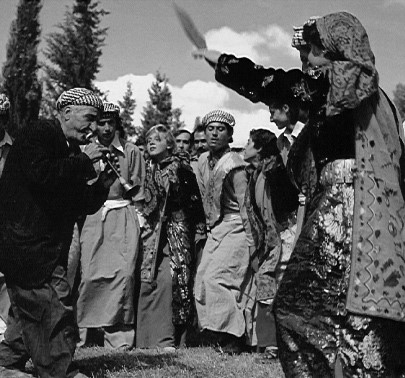 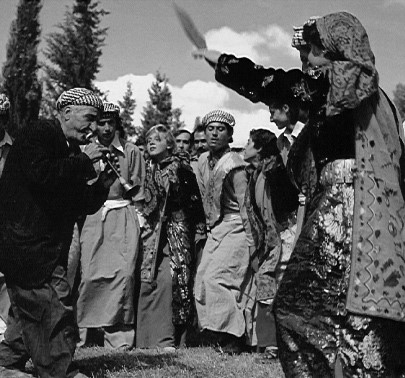 رقصة كلدانية (خوكا) بالملابس الفولكلوريةالآداب في العراق القديم.. منجز بابلي الأصوللقد مكنتنا التنقيبات في المواقع والتلول الآثارية التي لم تغط حتى الآن إلا نسبة مئوية بسيطةمنها قياساً بعدد التلال الأثرية المعروفة من جمع ما يزيد على مليون رقيم يتناول جوانبالحياة المتنوعة في العراق القديم ،ولكن الرقم التي وصلتنا من ذلك الكم الهائل والتي تتناولآداب وادي الرافدين لم تكن لتتجاوز حتى منتصف عقد الثمانينات من القرن المنصرم خمسةآلاف رقيم ، ومرد ذلك أن العراقي القديم كان يتناقل القصص والأساطير عن الكون والعالموالآلهة والعفاريت شفاهاً وقد بقيت هذه السمة ملاصقة لذلك المجتمع الأولي ، ولم يتغير هذاالتعود على النقل الشفاهي للآداب والمآثر القديمة حتى بعد إبتكار الكتابة إلا قليلاً , وذلكلسببين رئيسين هما أن النصوص الكتابية الأولى سواء الصورية منها أو المسمارية كانتكتابات غير ناضجة بمعنى أنها كانت تتعامل مع المرئيات والملموسات ولكنها لم تكن قادرةعلى تصوير المشاعر والإنفعالات ، من ناحية أخرى كانت القراءة والكتابة إمتيازاً خاصاًبقلة من أبناء المجتمع عهدذاك .وبديهي أن الرافدي القديم لم يتمكن من تدوين أفكاره بشكلها الأدبي إلا في منتصف الألفالثالث ق.م ، حيث تسبق أقدم النصوص الأدبية العراقية القديمة أقدم النصوص المصرية بمايقرب من ألف عام ، كما تسبق النصوص العراقية القديمة أقدم النصوص التوراتية التي بدأتدوينها في القرن السادس ق.م بألفي عام تقريباً ، أما السبب الآخر لتأخر كتابة النصوصالأدبية فكان في قلة عدد المدارس (أي دوبا) والكتبة (دوب سار) المتخصصون لتدوين تلكالآداب .والحقيقة فإن معظم الآداب الرافدية التي تعود معظمها إلى عصر الكلدان الأوائل قد كتبتلأول مرة في عصر نضج الكتابة الذي وافق مرحلة التفوق السومري لذلك كان أبطالهايحملون الملامح السومرية ويتميزون بالطابع السومري مع أنهم كانوا أصلاً صدى لحكاياتتنتهي في التاريخ المجهول لوطننا الأم ،ومما ساعدنا على تلمس تلك التأثيرات القديمة ،أنالكاتب السومري لم يخف تلك الأصداء بل أعترف بأفضلية وأسبقية مدن كان مؤسسوها منالكلدان الأوائل بناة أريدو وكيش وأوروك وأور وبابل العصر المجهول .ولعل من أشهر تلك الملاحم والأساطير القديمة ما يتعلق بخلق العالم ومصير العالم والمدنالقديمة والانسان ومنها (أسطورة خلق أريدو) وكذلك أساطير وملاحم الآلهة والأبطال ،ومنها (أسطورة إيتانا الراعي) ملك كيش الذي حلق في السماء على جناحي نسر كونيفأعطى تفاصيل الأرض تماماً كما لوكان قد ركب مركبة فضائية ثم (أسطورة الحكيم أدابا)، وهنالك أساطير المفاضلة بين الراعي والفلاح وبين النخلة والشجرة وإلى ما ذلك منمفاضلات ، كذلك هنالك الأساطير التي تتعلق بالزراعة والتقويم وآلهة العالمين العلويوالسفلي الأنوناكي -Anunnaki- والإيجيجي- Igigi-، وهنالك مجموعة من الترانيم(سرنام) التي تقابل مفهوم (سوغياثا) في لهجة السودايا الكلدانية الحديثة ، وكذلك مجموعةالتعاويذ أشهرها تعويذة دودة الأسنان وكذلك أساطير الرحلات كأسطورة (إنانا / عشتار إلىأريد) و (رحلة ننار/ سين إلى نيبور) ورحلة إنكي / أيا) التفقدية وتنظيمه للكون وكذلكأساطير البطولة الإلهية كأساطير إنكي وننورتا وإنانا مع التنين كور وأسطورة الطائر زو /آنزو وأساطير زواج وموت الآلهة ومنها زواج ننليل وموت تموز ونزول عشتار إلى العالمالسفلي وأساطير الإنتقام الإلهي وأشهرها (أسطورة الطوفان. )ومن أدب الملاحم تأتي مجموعة ملاحم كلكامش في المقدمة عادة بسبب من شهرتها وقدمهاومنها ملحمة كلكامش -Gilgamesh- العامة وملحمة كلكامش وأنكيدو- Enkidu- والعالمالسفلي وملحمة موت كلكامش ، كما أن هنالك اسطورة الحكماء السبعة --Sha pi apkalleوهم الذين علموا البشر أصول العمران في أقدم سبع مدن رافدية إبتداء بأريدو عاصمةأسلاف الكلدان الأولى ، أما أشهر أساطير وملاحم الملوك فهي (ملحمة ولادة الملك شروكين)التي تشبه وإلى حد بعيد حكاية ولادة موسى النبي وكذلك ملحمة ملك الحرب -Sharru Tamkhari- وبطلها أيضاً هو شروكين الكلدي / سرجون إمبراطور أكد ، كما وصلتنانصوص أدبية رائعة منها الرسائل المتبادلة بين الملوك ومخاطبات وتضرعات الملوكللآلهة ونصوص الحكم والنصائح والأمثال ونص أيوب السومري وأسم النص الأصلي هو(المعذب) وكذلك وصلتنا قصائد الرثاء وأشهرها (رثاء أور) وندب الآلهة مثلما وصلتناالقصائد العاطفية الرومانسية والساخنة وأشهرها بين عشتار وتموز وقصائد الزواج المقدسوهنالك نصوص أدبية أخرى تتناول الأدعية والتراتيل الدينية ، أما أشهر المدونات الأدبيةالرافدية قاطبة فهما أسطورة خلق العالم/ الإينمو إيليش -Enûma elish- وملحمة كلكامش-Epic of Gilgamesh- .ومن الجدير بالذكر أن الأساطير تختلف عن الملاحم في أن الأولى سجل لمنجزات الآلهةفيما تدور الثانية حول الأبطال القدماء وأنصاف الآلهة ، والحق فإن الأساطير والملاحمالسومرية البابلية كانت قد أنبثقت عن أصول غنائية موغلة في القدم كانت ترافق الرقصالسحري في المراحل البدائية ، حيث كانت التفاسير السحرية هي المعول عليها لتفسيرالظواهر الطبيعية, وكانت تلك الطقوس تعتمد الحركات الإيمائية المصحوبة بالإيقاعاتالنغمية ، وقد أستمرت تلك الأنشطة الغنائية في الإستخدام وبخاصة أثناء أحتفالات (الأكيتو)، حيث كان هنالك مجاميع غنائية رئيسة ترافقها مجموعة من الندابين ومجموعة أخرىمن المرتلين ،ولم ينبثق الأدب النثري المتطور إلا في الألف الأول ق.م فيما ظل الأسلوبالشعري المعروف بالدارمي والمربع والمخمس والسباعي مستخدماً عند العامة حتى يومناهذا ولاسيما في المناطق البطائحية .ولعل من أبدع ما كتب في التاريخ الرافدي هو كتاب -Babyloniaca- أو- Chaldaica-للمؤرخ الكلداني برحوشا المعروف بأسم بيروسس -Berossus- والذي كان من علماء بابلالمشهود لهم بالنبوغ حيث أنشأ برحوشا مدرسة للتعليم في جزيرة كوس -Cos- الإغريقية، أما كتاب (البابليات أو الكلدانيات) فهو إنجاز موسوعي دون فيه برعوشا تاريخ بابلمنذ الخليقة حتى حكم الأسكندر الكبير ، وكان الكتاب بمثابة هدية لخليفة الأسكندر الملكأنطيوخس الأول -Antiochus I- حاول برحوشا / برعوشا من خلاله أن يعرف الإغريقعلى تاريخ بلاده العريق وأمجاد الملوك الكلدان القدامى منذ عصر عاصمتهم الأولى أريدو .كما يعتبر معجم آنا إتيشو -Ana Ittishu- أقدم معجم معروف لحد الآن في تاريخ البشريةومعنى عبارة آنا إتيشو هو (ملبي الطلب أو حين الطلب) وهيّ أول عبارة في هذا المعجم ،ويضم المعجم جداول للمفردات السومرية والأكدية المتقابلة في المعنى ، وفي شتى مجالاتالمعارف والعلوم ،وتعود نسخة المعجم المكتشفة إلى القرنين الثامن أو السابع ق.م لكندراسة هذا المعجم بشكل واف بينت لنا بأنه نسخة عن أصل أقدم يعود إلى العهد البابلي القديمأي مطلع الألف الثاني ق.م .وبديهي أن العراقيين القدماء قد أحتاجوا لمؤسستين لحفظ وأستنساخ وتطوير الأداب لذلككانت هنالك مكتبات -Tuppi Bitim- تعتمد الفهرسة للنصوص حيث كان كل نص يعنونبحسب مقدمته، وعلى سبيل المثال فإن أسم ملحمة كلكامش (هو الذي رأى كل شيء) وأسمملحمة الخليقة البابلية هو (عندما في العلى) وذلك لأن هذين العنوانين كانا أول سطر فيبداية هاتين القطعتين الأدبيتين ، وهكذا فقد كان السطر الأول يمثل عنوان العمل الأدبي فيالنصوص المسمارية ، وكانت الألواح تحفظ في رفوف أشبه بأوعية فخارية وتسمى خزاناتالألواح تلك بيسان دوبا -Pisan Dub ba- أي صندوق الألواح أو الأرشيف ، وتعلق فيأعلى كل صندوق بطاقة أي لوح طيني (فهرست) صغير يبين نوع المحفوظات في كلصندوق .المؤسسة الثانية التي كان الرافدي القديم بحاجة ماسة إليها هي المدرسة -E Dubba- حيثيتم فيها تدريس أسس الكتابة والعلوم الأخرى وكانت الدراسة على مرحلتين يتعلم الطالب-Dumu E Dubba- في المرحلة الأولى مبادئ القراءة والكتابة وأصول المعاملاتالتجارية وتوازي هذه الدراسة المرحلة الثانوية وفي المرحلة الأعلى أي ما يوازي التعليمالجامعي يتقن الطالب الطب والعلوم والآداب، وكانت طبقة الكتاب -Dub Sar- والفنانين-Umana- تمثل مجموعة النخبة للطبقة المتوسطة في المجتمع الرافدي القديم. 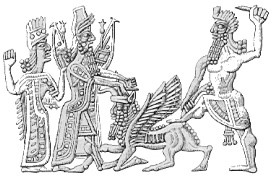 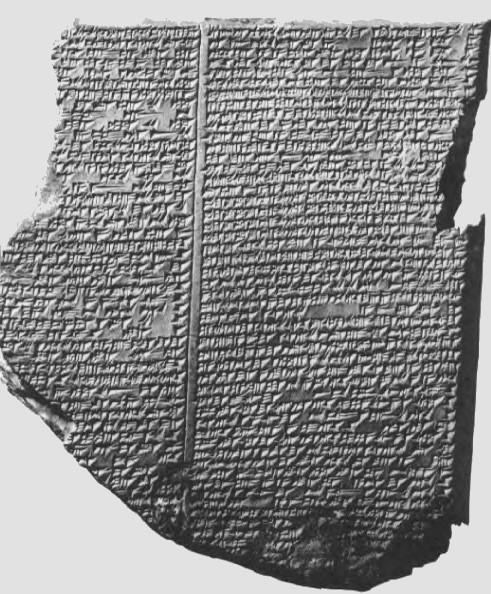 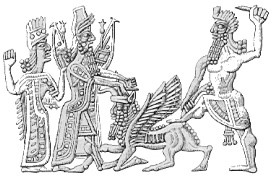 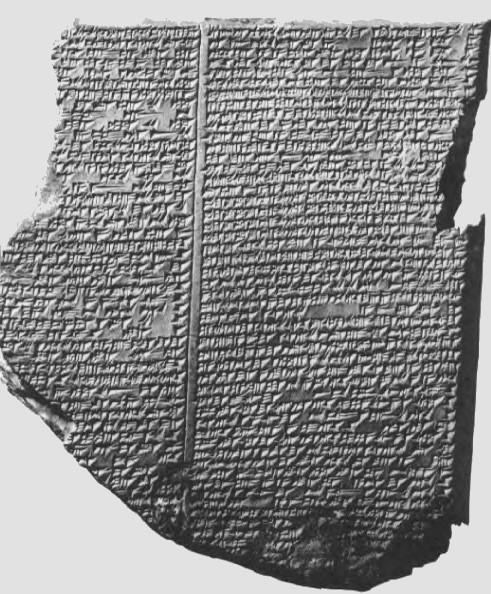 نص من ملحمة كلكامش/ كلكامش وأنكيدو يصرعان الثور السماويالأصول البابلية للطب والصحة العامةمع أن الطب في العراق القديم قد تعرض للكثير من سوء الفهم وأحياناً للتجني من قبل عددمن الباحثين الأجانب ، غير أن علماء من نوع كونتينو ولابات وكوشر وروتن والدكتورعبد اللطيف البدري قد أنصفوا بكتاباتهم ذلك الحقل الغزير من المعرفة ، ويكفي أن نعرفأن (شعار الطب) المستخدم اليوم في العالم كله والذي يسميه اليونان والرومان القدماء(كاديكيوس) ويتألف من عصا تلتف حولها أفعى وفي أحيان أخرى يتألف من ثعبانينيلتفان حول عصا ،والذي نسبه اليونان لهم على أساس أنه رمز إله الطب إسكلابيوس-Asclepios- ما هو في الواقع إلا شعار إله الطب والشفاء ننكشزيدا وزوج الإلهة كولا إلهة الشفاء التي أقتبس عنها إسكلابيوس أيضاً تابعها الحيواني (الكلب) ، وقد وجدت لرمزننكشزيدا أكثر من عمل نحتي قرباني في مدينة لكش كونه إلهها الحامي ، ويرجع شعارهالرافدي هذا إلى الألف الثالث ق.م أي قبل أن يستعمله الإغريق رمزاً للإله إسكلابيوس بمايقرب من ألفي عام !والحق فإن من أجمل الأعمال التي جاءتنا من العراق القديم بهذا الخصوص هو كأس كودياGudea- -٢١٢٢  -٢١٤٣ ق.م من حجر الستيتات من تلو والمتواجد حالياً في متحف اللوفر ، صحيح أن الطب الرافدي لقدمه قد بدأ طباً سحرياً أعتمد في ظاهره على تعاويذ تقرأعلى الماء العذب وتسقى للمرضى ،ولكون إله الماء العذب والحكمة هو الإله أيا فقد دعيالأطباء القدماء بأبناء أيا أو العارفون بالماء وباللغة السومرية (آزو) وفي البابلية (آسو) ،لكن الطب الرافدي القديم جداً ما لبث أن أتخذ هيأة قريبة من طب العصر العباسي الزاهر، حيث توزعت مهنة الطب على ثلاث أنواع من الأطباء وهم الأطباء الفاحصون (الآسيبو)والأطباء المعالجون (الآسي) والجراحون ، حيث يقوم الآسيبو بتقرير نوعية المرض وهلهو مرض جسماني أم مرض إلهي/ نفسي ، وفي حالة كون المرض جسمانياً يتم إستدعاءالآسي الذي يعاين المريض ويقرر له نوع العلاج ويكتب له نوع الدواء وعدد مرات أخذهفي اليوم الواحد وهل يؤخذ الدواء مع الطعام أم على معدة خاوية ، وإذ كان المرض نفسياًعندئذ يستدعى المعزمون وطاردوا الأرواح الشريرة حيث يقومون بغسل المريض وإعطائهجرعات من الماء العذب أو الخمر الذي يقرأ عليه تعاويذ خاصة وهذا في الواقع يشبه العلاجالعصري بالإيحاء النفسي وبخاصة مع المرضى الذين لا يشكون من علة جسمانية ،أماإذا كان المرض من النوع الذي يتطلب التداخل الجراحي فيستدعى الجراح المختص فينوع المرض حيث يتم تطهير المكان بالتعازيم وغسل مكان إجراء العملية وغسل المريضوإعطائه المسكنات والمخدرات بحسب نوع العملية وموقعها من الجسم .ويؤكد الدكتور عبد اللطيف البدري في بحثه الموسوم (الطب في العراق القديم) بأن القوانينالبابلية حددت مهن الأطباء وتخصصهم فكان هنالك أطباء مختصون في الجراحة وأطباءمختصون في الأمراض العامة وآخرون مختصون بأمراض النساء والولادة، كما تؤكدقوانين حمورابي على عدم جواز ممارسة الطبيب البيطري لمهنة علاج المرضى من الناس، وكذلك منعت الطبيب البشري من علاج الحيوانات ،وتميز هذه القوانين كما تشير إلىذلك مارغريت روتن بين مهنة الطبيب العام والطبيب الجراح والبيطري والحلاق الذي كانيلعب دور طبيب الأسنان أيضاً ، وتحدد أجور كل واحد منهم مثلما توضح عواقب أخطائهمالمهنية .وتؤكد الأدوات الجراحية التي أكتشفت على ضفاف الفرات من الحقبة السومرية إلى عمقمعرفة الطب الجراحي في العراق القديم ، كما أوضحت المكتشفات الآثارية عن وجودمحلات تشبه الصيدليات الحديثة متخصصة في بيع الأدوية المعقدة علاوة على النباتاتوالأعشاب الشافية والخمور وكحول التعقيم والمسكنات والعطور ، وقد أورد كامبل تومسن-Reginald Campbell Thompson- في ترجمة له لأحد الألواح الصيدلانية ذكر ٢٥٠ نوعاً من النباتات الشافية و١٢٠ مركب طبي من مواد معدنية و١٨٠ مادة عقارية متنوعة كما ذكر في ذلك اللوح الصيدلاني ٦٣٠ مرة إضافة الكحول لمواد تدخل في قائمة تحضير العقاقير و٣٠٠ مرة إستخدام الدواء مع مزيج البيرة القوية (المركزة) و١٠٠ مرة مع بيرة السمسم و٩٠ مرة بمزج العقاقير مع النبيذ الأحمر كما ذكرت الشحوم ١٧٠ مرة والزيوت ٣٤٠ مرة والعسل ٨٠ مرة والشمع ٣٠ مرة والحليب ٤٠ مرة ، مما يؤكد ضلوع الصيدلانيين القدماء وتمكنهم من تحضير مختلف العقاقير والأدوية وبطرق علمية .وقد عرف العراقيون القدماء إنتقال العدوى الجرثومية بالتلامس وعن طريق الهواء ومنخلال الحشرات ، وتؤكد المادة ٢٧٨ من شريعة حمورابي على إبطال عقد شراء العبد الذي يظهر عليه الجذام -Bennu- بعد شهر من بيعه بسبب خوفهم من نقله للعبيد الأصحاء ، كماحذر من النجاسة والحشرات والقوارض التي تنقل مرض الطاعون -Mutanu-، ويذكرأحد الرقيمات الطينية نصيحة طبيب لأحد الملوك يبلغه فيها بأن الحبة التي أصيب بها ستدوملسنة واحدة ثم تختفي ،وهي أعراض ما عرفت لاحقاً بحبة بغداد ، وعرف الأطباء الحقنالشرجية ومخفضات الحرارة وبعض العلاجات النسائية المعقدة ، كما وصفت للمرضىقطرات العين وعلاجات إنسداد الأنف والغسول والمراهم .وقد صلتنا رقم طبية تحمل نصائح تؤكد على النظافة وأهميتها ولاسيما غسل اليدين والوجهقبل تناول الطعام وذلك لتجنب الأمراض ومنع الريح الشريرة (العدوى) من الإنتقال عنطريق الأوساخ إلى الفم وبالتالي إلى داخل الجسم، وقد وصلنا رقيم طيني يعود إلى مطلعالألف الثاني ق.م هو لوح (نيبو لئو) الذي يحتوي على ثلاثة أعمدة سطر في العمود الأولمنها أسم ١٥٠ نبات طبي وفي العمود الثاني المرض الذي يعالجه كل نبات وفي العمود الثالث كميات الدواء التي تعطى للمريض وعدد مرات الإستخدام في اليوم الواحد مع ملاحظةإستعماله قبل تناول الطعام أم بعد الأكل، كما وصلنا لوح طبي من لجش يعود إلى أواخرالألف الثالث ق.م ذكرت فيه أسماء آلات جراحية وطريقة تحضير بعض الأدوية وقد وقعالرقيم من قبل طبيب يبدو من أسمه أنه ينتمي إلى الكلدان الأوائل حيث ورد أسمه على هيأة(أور د كالدي أنا) وهو أقدم تسجيل لأسم طبيب عراقي وأقدم تسجيل لأسم طبيب في العالمكله .ولعل ما يؤكد ضلوع العراقيين القدماء في مجال الطب وألتباس الأمر على الكتاب الغربيينالذين تناولوا تاريخ الرافدين القديم فخلطوا بين الممارسات البدائية التي تعتمد السحر والتعاويذالتي تعود إلى الألف السادس ق.م وبين الممارسات الطبية العلمية التي أزدهرت منذ العصرالبابلي القديم ، فإننا نستشهد برقيم طبي أكتشف في نيبور ويرجع تاريخه إلى نهاية الألفالثالث ق.م حيث تعود أهميته إلى خلوه من أية إشارة للتعاويذ أو ذكر للأرواح الشريرة أوالسحر ، بل سجل كاتب اللوح وصفات ومعالجات تعتمد كلياً على الجانب المادي العلمي منالتطبيب ، مما يؤكد أن الطب الرسمي كان علمياً تسوده الممارسات العملية مع أن الوسط الشعبي لم يكن يخلو من ممارسين للطب السحري وفي هذا يتشابه الماضي مع الحاضر ،فبرغم كل التقدم العلمي الذي وصل إليه الطب الحديث ما زالت هنالك بعض المجتمعات التيتؤمن بحجابات المحبة وبالتعاويذ الحارسة وقدرات الأولياء الصالحين، مثلما تتواجد أعدادمن المؤمنين بمثل هذه الأفكار في المجتمعات المتطورة كأوربا وأميريكا .أما العراقيون القدماء فقد وصلوا منذ عصر ميشالم إلى مرحلة من التطور الإجتماعي الذيأهلهم للتأكيد على الجوانب الصحية في حياتهم ولعل خير مثال على ذلك وجود مجاريالمياه الثقيلة في كيش والتي يرجع تاريخها إلى أواخر الألف الرابع ومطلع الألف الثالثق.م، وكذلك وجود حمامات ذات أرضية لا ينفذ فيها الماء ، وكانت البيوت البابلية تحتويعلى مستودع خارج البيت تجمع فيه المياه الثقيلة التي يتم تنظيفها في فترات مناسبة ومنقبل حرفيين محترفيين ،وهذا ما كان مستخدم في بغداد حتى منتصف الخمسينات من القرنالمنصرم ولاسيما في الدور البعيدة عن النهر .وقد وجدت دورات المياه (المراحيض) في منازل مدينة أور من الطبقة البنائية التي تعود إلى٢٠٠٠ ق.م وكانت دورة المياه في أحد الدور تعود إلى طبقة تاريخية أقدم أي بحدود ٣٥٠٠ ق.م ،فيما لم تعرف أوربا مثل هذه الدرجة من الوعي الصحي على المستوى الشعبي إلا بعدعصر النهضة الأوربية أي مطلع القرن الرابع عشر للميلاد بمعنى بعد ٥٠٠٠ آلاف عام من معرفتها وإستخدامها من قبل الكلدان الأوائل !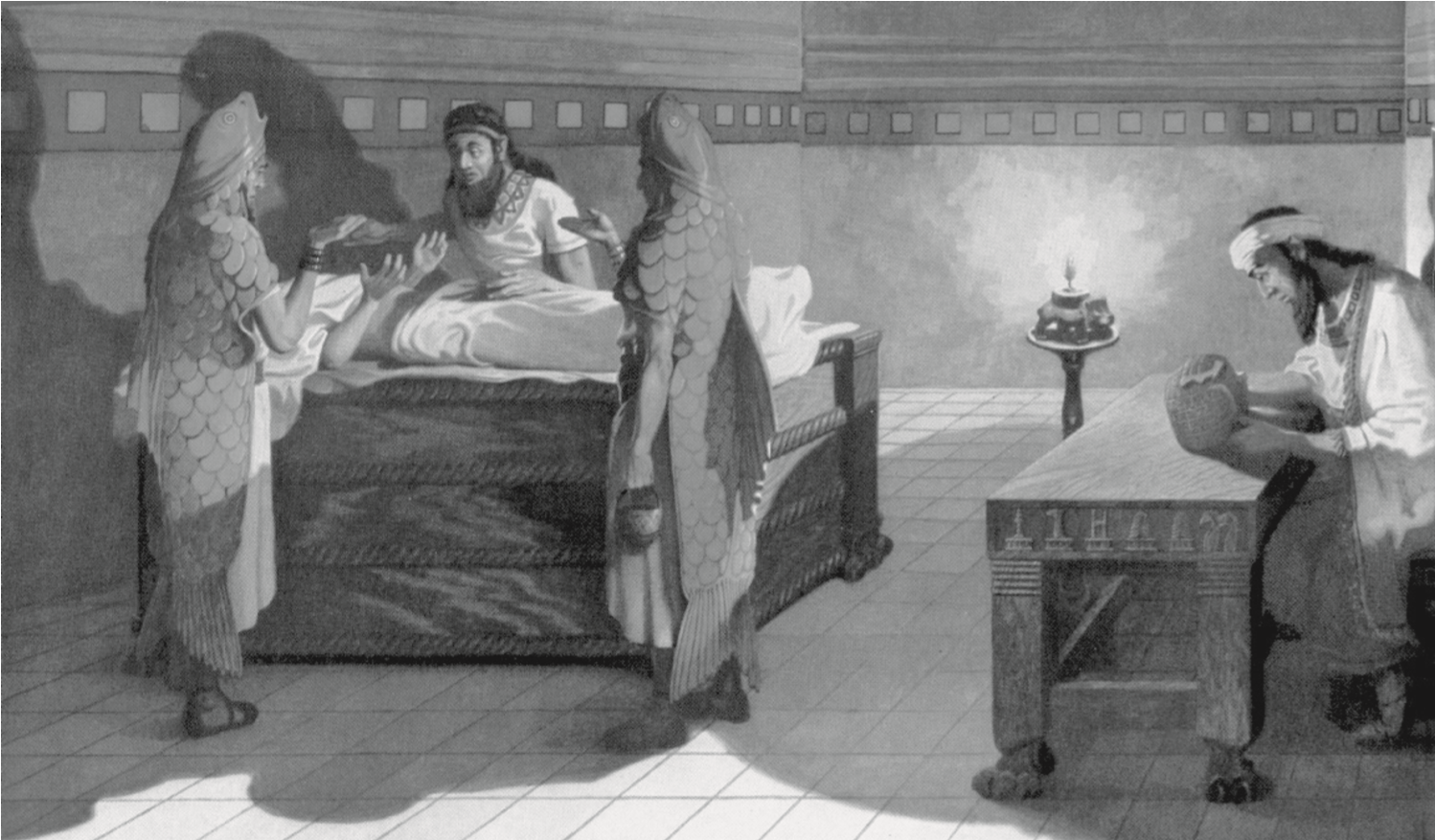 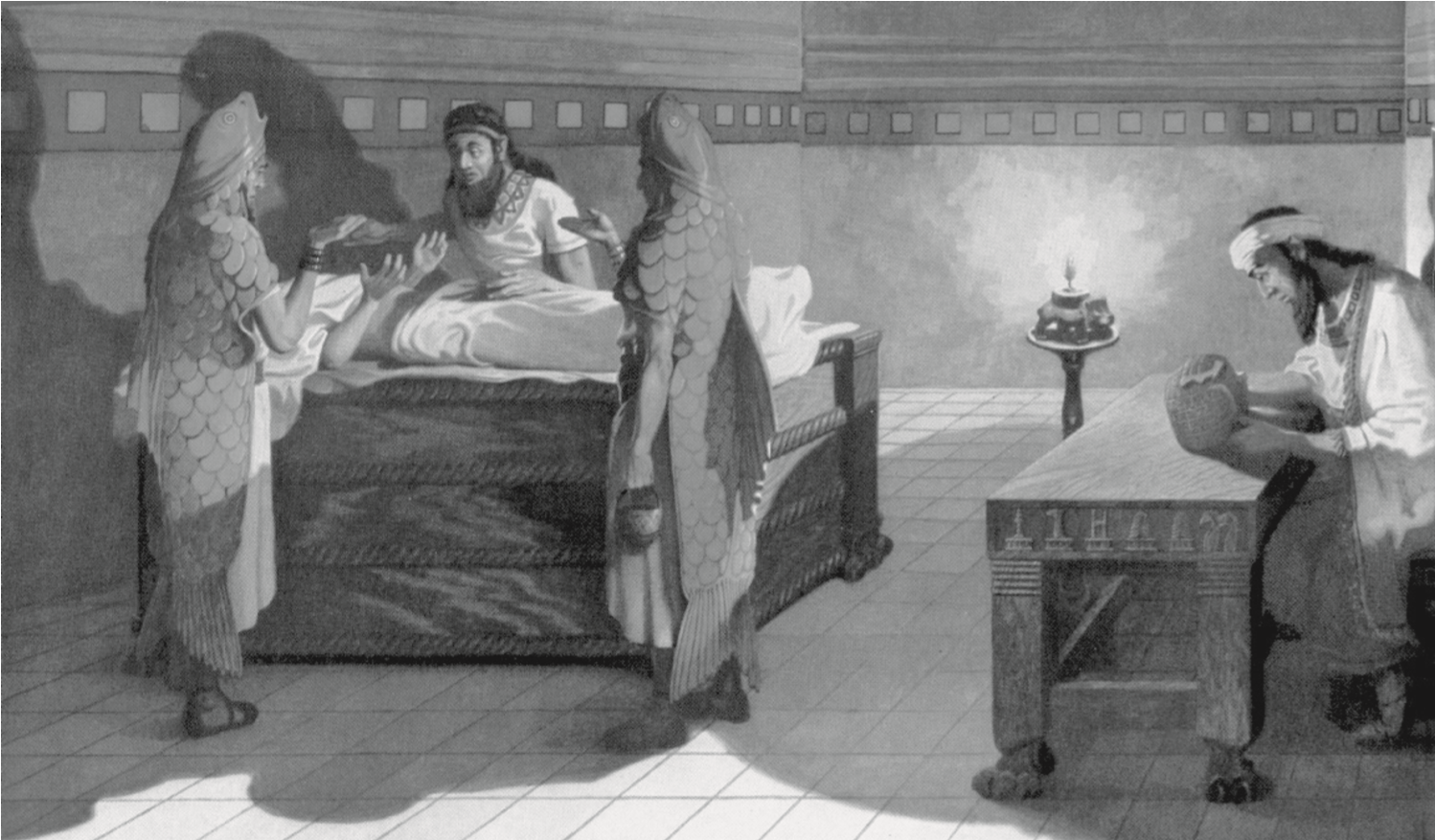 مشهد يصورطبيباًيقومبفحص مريضبأسلوبعلميبحضورمندوبينعنإله المعرفةوالفنونأيا/ إنكيالعلوم البابلية / الرياضيات والهندسة والفلك وجدول الأعداد الرقميةلا يمكننا أن نقوم بإجراء مراجعة تاريخية لمنجزات وادي الرافدين عبر تاريخه الطويل دونأن ننحني إحتراماً وإعجاباً لعبقرية أسلافنا القدماء ، ذلك أن العلوم التي تشكل حجر الزاويةفي حياتنا المعاصرة إنما قد أبتكرت وتطورت خلال ما يزيد على خمسة آلاف عام ق.م فيوادي الرافدين مهد الحضارة البشرية ولا جدال على ذلك ، ولأن طبيعة بحثنا لا يعنى بتناولهذه العلوم تفصيلياً فإنني سأمر عليها مر الكرام من أجل إعطاء فكرة عامة فحسب ، أما منيريد الإستزادة حول هذا الموضوع فهنالك عشرات المراجع المتخصصة .الرياضيات والحساب وعلم العدد :تؤكد الرقم الطينية التي وصلتنا من العراق القديم على معرفة السومريين بنظام ستيني معقدأعتمد المزاوجة بين النظامين الستيني التقليدي والنظام العشري وذلك لحل إشكالية إيجادرموز لستين وحدة غير متكررة من وحدات النظام الستيني مجاراة لوحدات النظام العشري، إذ يحتاج النظام العشري على سبيل المثال عشرة رموز أساسية تبدأ برقم واحد وتنتهيبالصفر بمعنى رقم عشرة ، ولتوضيح الصورة بشكل أفضل للقارئ غير المتخصص , أشيرإلى أنه كانت للنظام العشري علامات من رقم واحد /دش أو كي -Desh or Ge- حتى رقمتسعة إيليمو -Ilmmu- على شكل مسامير ثم الرقم عشرة / خو أو أو- Khu or U- علىشكل زاوية أو رأس مسمار ،وكان هنالك علامة للرقم ستين / كش -Gesh- ثم علامةللرقم ستين مضروباً في الرقم عشرة بمعنى ستمائة كش أو -Gesh U- ثم مربع الرقمستمائة أي ٣٦٠٠ وهو رقم دائرة كاملة مضروب في عشرة ويلفظ شار -Shar-، وهكذابالنسبة للأرقام المركبة كالرقم مائة مثلاً ويلفظ مي -Me- فقد كان يكتب بالعلامتين ستينوإلى يساره أربع علامات للرقم عشرة ، وفي الأرقام المركبة توضع الأرقام الصغيرة إلىيسار العدد الكبير، ولم يكن للرياضي السومري علامة تمثل الصفر ، لذلك كان عند إجرائهللمعادلات الرياضية والحسابات يترك مكاناً فارغاً يقصد به الرقم (صفر)، ولكن علماءالرياضيات الكلدان تمكنوا في القرن السادس ق.م من إبتكار الصفر بشكله الأولي الذي طورفي العهد السلوقي بحدود منتصف القرن الرابع ق.م وذلك من قبل الرياضي الشهير كيدينو-Kidinu- بحدود ٣٥٧ ق.م , مع أن هنالك من يشير بأن الذي طوره هو الرياضي الكلداني . -Nabu rimani- نبوريمانيوقد تعدت معرفة العراقيين القدماء إستخدام الأعداد الصحيحة إلى التعامل مع الكسور حيثكان يكتب الكسر (نصف) ٢/١ بشكل مسمار عمودي يقطعه من وسطه مسمار أفقي صغير ، أما رمز الكسر (ثلث) ٣/١ فكان يرسم بعلامة تتألف من مسمارين عموديين يقفان على مسمار أفقي صغير. وبذلك قد تمكن هؤلاء العباقرة من حل أعقد المعادلات الرياضيةوأجراء أصعب الحسابات من خلال ذلك النظام الرياضي المزدوج .ولمعرفة أسلوب كتابة الأرقام في هذا النظام فإن الرقم ستمائة يكتب بالعلامتين عشرة وإلىيمينها الرقم ستين , أما الرقم أحد عشر فيكتب بالعلامة عشرة وإلى يمينها الرقم واحد ،أماالرقم ٩٥٤ يكتب على النحو التالي في خانة الآحاد يوضع الرقم أربعة ويلفظ ليما أو ليمو -Limmu- وفي خانة العشرات يكتب الرقم خمسين ويلفظ نيمين أو نينو- Niminu- أيخمس مرات عشرة وفي خانة الستينات يوضع الرقم تسعمائة ويلفظ كش أو كش إيا -Gesh U Gesh Ia- ويتألف من الرقم ستمائة ومعه خمس مرات رقم ستين ، وقد تبدو هذه الطريقةصعبة لأول وهلة لكنها تشبه في سهولتها المفرطة مبدأ وضع الفيش (الأحجار) في لعبةالطاولي التي لا تحتاج لأكثر من خبرة بضع دقائق .لكن أهم ما وصلنا من رقم طينية رياضية هي تلك التي تزيد على خمسمائة رقيم طيني والتيتمثل أثمن الألواح الرياضية الرافدية وأكثرها شهرة والتي جاءتنا من العصر البابلي منفترتي ٢٠٠٠ ق.م و١٦٠٠ ق.م وكذلك من الفترة الكلدانية السلوقية أي القرن الرابع ق.م .ويعد من أهم المنجزات الرياضية القديمة إبتكار نظام المرتبات العددية أي (الأحاد والعشراتوالمئات والألوف) وهي ما نستخدمه في يومنا هذا لحل أصعب المعادلات الرياضية ، فقدتمكن الرياضيون البابليون من إبتكار طاولة أو لوح خشبي يحتوي على مسارات محفورةطولياً يمثل كل مسار مرتبة عددية ، ويقسم كل مسار إلى عدد محدد من الخانات توضع فيهاخرز أو حصى تمثل كل واحدة منها رقماً يتغير بحسب موقعه من المسار ودرجاته ويعد هذاأقدم إبتكار لحاسوب رقمي -Computer- معروف، يعد دونما شك أساس علم الحاسباتالرقمية التي تعتمد الأسلوب ذاته ولكنها تشتغل بالطاقة الكهربائية ، وكان التمرن على هذهالأدوات يمنح المتدرب سرعة فائقة في حساب أعقد الأرقام وأكبرها .وفي المجال الرياضي أيضاً أبتكر الرياضي الرافدي الدساتير العددية ومنها دستور مربعمجموع عددين ومربع الفرق بين عددين، كما تم رفع وجذر الأعداد إلى مختلف القوى، وعرف الرياضي البابلي إستخراج قيم تقريبية لما تعرف اليوم بالأرقام الصماء ،كماعرف إستخراج الجذر اللامعقول والذي يسمى اليوم بالصيغة الهيرونية -heronienne Formule- كما عرف الرياضي البابلي القديم المتواليات العددية والهندسية ، وكذلك عرفالرياضي البابلي حل المعادلات الجبرية كالمعادلات الآنية ومعادلات الدرجة الثانية والثالثةوبذات الأسلوب المستخدم حالياً ،كما عرفوا نظرية اقليدس الذي عاش في القرن الثالث ق.مالتي تعتمد مبدأ تشابه المثلثات القائمة الزاوية المحدثة من إنزال عمود من الزاوية القائمة فيمثلثقائمالزاويةعلىالوتروذلكقبلأن يعرفهااقليدسبسبعةعشر قرناً،كماوصلتناجداولرياضية مطولة بضرب الأعداد وجذرها ورفعها وكذلك عرفوا النسبة الثابتة والكسور .وقد أشتهر الرياضيون السومريون البابليون بعلم فلسفة العدد ، حيث كانوا يرمزون لكلشيء في الحياة والمحيط والآلهة بالأرقام ، وكانت العلاقات بين تلك الأرقام توحي لهمبالعديد من الأفكار، وكمثال على ذلك كان يرمز للسماء / آنو بالرقم ٦٠ والأرض بالرقم ٥٠ وهو رقم الإله إنليل أيضاً والعالم السفلي بالرقم ٤٠ وهو رقم الإله أيا ، كما كان يرمز للشمس والإله شمش وللملك بالعدد ٢٠ والقمر والإله ننار بالعدد ٣٠ والرقم ١٠ للإله مردوخ وأحياناً أدد مع أن رقم أدد هو ٦ أما الرقم ١٥ وكذلك ١٤ فكان يرمز لكوكب الزهرة / الإلهة عشتار فيما خصص الرقم ٧ للعفاريت والشياطين لكثرة عددهم ذلك أن الرقم ٧ كان يشير عند العراقيين القدماء إلى الكثرة ، كما كان رقم الملك شرو كين هو ٢٨٠ ١٦ ،وقد وقع أحد الفلكيين أسمه بطريقة الشفرة أي بالأرقام المرادفة للمقاطع الصوتية التي تؤلف أسمه وذلكعلى النحو التالي ٢١ ٣٥ ٣٥ ٢٦ ٤٤ بن ٢١ ١١ ٢٠ ٤٢ ، وقد توصل هؤلاء الرياضيون القدماء إلى إبتكار الألغاز والألعاب المسلية والمفيدة في آن واحد، علاوة على دخول مثلهذا الأسلوب في اللاهوت البابلي وفي علم العدد المقدس الذي دخل في مجال العرافة وعلمالتنجيم .ومن الجدير بالذكر أيضاً أن الرياضيين القدماء تمكنوا بفضل طريقة ترميزهم للإرقام ومنإبتكار السلم الموسيقي الرقمي ، إذ لم يكن الموسيقي العراقي القديم يكتب ألحانه بطريقةالنوطة الأوربية (دو ريه مي فا) المستخدمة حالياً ، ولكن بطريقة علمية صرفة وهيالطريقة التي تم شرحها في موضوع الموسيقى .وحري بالذكر أيضاً ، أن الرياضيين البابليين القدماء قد تمكنوا من معرفة خواص الأعدادالفيثاغورية ، حيث كانوا يستخدمون الطرق التي يطلق عليها اليوم تسمية معادلة فيثاغورس-Gnomon de Phythagore- وذلك قبل ولادة فيثاغورس نفسه بقرون عديدة. كما تمكن الرياضيون البابليون القدماء من حل أعقد القضايا الهندسية وأصعب المسائلالرياضية بسبب من أمتلاكهم للقدرة على التعامل مع المجردات وتحويلها إلى محسوساتوهي قدرة تحتاج إلى عقول متفوقة وأمكانات ذهنية هائلة ،لذلك لم يخطيء الآثاري الشهيرفرانسوا تورو دانجن ١٨٧٢-١٩٤٤م- Fr. Thureau Dangin- عندما قال في بحث لهحول علم الرياضيات عند كلدان وادي الرافدين : لقد وصل نبوغ التعبير العددي في المنهجالعلمي لدى الكلدانيين درجة من البساطة والمجانسة والتنظير لن يتجاوزه غيرهم !علم الفلك :تميز العراقيون القدماء منذ عصر أريدو بتفوقهم في مجال علم الفلك الذي أبتدأ بممارساتسحرية للسيطرة على القوى الطبيعية ومعرفة تأثيرات الكواكب على طالع المدن والملوكوعامة الناس ، وتقول مارغريت روتن بهذا الصدد في كتابها الموسوم علوم الكلدان ص٨١ : لقد وصل إلينا تعجب المؤلفين القدامى من حكمة الكلدانيين ، وقد أكد العلماء المعاصرونأيضاً على الدور الذي لعبه الكلدان في تاريخ العلوم وذلك إنطلاقاً من النصوص المسماريةعينها .يعرف المختصون بأن الرافديين القدامى قد قسموا الأجرام السماوية إلى مجموعتين ، أجرامعليا وهي المريخ والمشتري وزحل وأجرام سفلى هي عطارد وعشتار وذلك نسبة لمداراتهاحول الشمس كما يذكر ستجن في كتابه الموسوم (الكوكب الثاني عشر /ط١ -١٩٧٦) بأنالعراقيين القدماء قد عرفوا كوكب أورانوس مع إن إعادة أكتشافه ثانية تعود إلى عام ١٧٨٢موكذلك كوكب نبتون الذي أكتشف ثانية عام ١٩٤٦م ، وقد سجل الرافديون القدامى مشاهداتلأربعة وعشرين نجمة أسموها قضاة الكون قسموها إلى قسمين ، قضاة شماليون يؤثرونفي حياة الأحياء وقضاة جنوبيون يؤثرون على الأموات .ويذكر المؤرخ الإغريقي سيمبليسيوس -Simplicius- بأن الكلدانيين كانوا يستشهدون فيزمن الإسكندر بمشاهدات متتالية عمرها ١٩٠٣ سنة وهو تقدير لا مغالاة فيه ، وجدير بالذكر أن سيمبليسيوس هذا أرسل تلك المشاهدات إلى ارسطو ليطور من خلالها علمالفلك الإغريقي ،ويعتقد أن تلك المشاهدات قد جاءت في كتاب ارسطو الثاني المسمى-DeCoelo- ، ويخبرنا سترابون- Strabo- بحسب ماركريت روتن-  MargueriteRutten- عن الفلكيين الكلدانيين بأن شغلهم الرئيس هو علم الفلك ، مما يؤكد وجود فلكيينحقيقيين بالمعنى الدقيق للكلمة ، ولعل من أشهر الفلكيين الكلدان كيدينو -Kidinu- من سبار-Sippar- ونابو ريماني- Nabu rimani- وسودينو- Soudino- وبرغم أن الفلكيينالكلدان قد سبقوا الإغريق في علم الفلك بأكثر من ألف عام، إلا أن ما تركوه لنا يفوق كثيراًفي أهميته بما تركه لنا الإغريق ، ويؤكد سينيكا -Seneca- بأن إبيجينوس- Epigege- قددرس علم الفلك على يد الفلكيين الكلدان .وقد أشار العلماء الكلدان بأن هنالك علاوة على الكواكب الرئيسة ٣٦ جرماً سماوياً آخر أطلقوا عليها تسمية (الآلهة المستشارون) ، وقد قسم العلماء منطقة السماء إلى دائرة أسموهادائرة البروج ، وتتألف من أثني عشر برجاً أي بيرو -Berou- يترأس كل واحد منها دائرةالبروج لمدة شهر واحد ،بمعنى أن كل بيرو -Berou- يتألف من ٣٠ درجة -Gesh-،وكانت الدروب السماوية الكبرى التي تقسم السماء هي درب آنو وهو خط الإستواء ودربإنليل وهو برج السرطان ودرب أيا وهو برج الجدي ، وقد قسم البابليون منطقة البروج إلى٣٦ محطة بمعنى ٣٦٠ درجة ، وهو ذات ما يستخدمه العلماء في عصرنا الحاضر ، علماً أن المعرفة الدقيقة بتفاصيل هذه البروج كانت تساعد في تحديد مواعيد القطاف وخصوبةالأرض وما إلى ذلك .ولعل من أشهر تلك التنبؤات ما جاءتنا من اللوح المعروف إينوما آنو إنليل -Enouma Anu Enlil- من الفترة السلوقية ،كما عرف العراقيون القدماء دورة الشمس ومدتها والقمرودورته بدقة أثارت دهشة العلماء المحدثين، وقد عرف الرافديون القدامى ولاسيما الكلدانظاهرتي الكسوف والخسوف مثلما أعطوا تفسيرات للأرض معتقدين بأنها كوكب منحنيشبه السفينة التي تدور في البحر الكوني وهو تصور يتجاوز تصور الأوربيين عن الأرضالمسطحة بحسب تفسيرات المفكرين في القرون الوسطى ، كما يقترب التصور الرافديكثيراً من التصور العلمي المعاصر لو أستبدلنا مفردة المنحني بإنحناء متكامل أي االدائرةوالسفينة بالجرم السماوي أو الكوكب والبحر الكوني بالفضاء الخارجي ، ولأكتشفنا التشابهالكبير في الأفكار العامة مع الإختلاف في إستخدام المفردات، حيث يمكننا تصوير رؤيتهمللأرض بشكل كوكب يسير في فضاء كوني وفق حركة دائرية حول الشمس !إن هذا التصور العلمي المتطور الذي يعود لأكثر من أربعة آلاف عام ليبعث على الدهشةوالإعجاب معاً ، لاسيما عندما نقارنه بتصور أوربا في عصر ما قبل النهضة أي إلى قبلما يقرب من أربعة قرون فقط ، حيث كان الأوربيون يعتقدون بأن الأرض هي جسم مسطحتدور الكواكب والشمس والنجوم من حوله !ومما يبعث على الإعجاب والدهشة أيضاً أن حسابات الفلكيين الكلدان كانت دقيقة بشكلعجيب ،وكمثال على تلك الدقة العجيبة فإن ٥٧ دورة لزحل تساوي ٥٩ سنة و٦٥ دورة للمشتري تساوي ٧١ سنة وخمس دورات للزهرة تعادل ثمان سنوات وهذه هيّ ذات الحسابات التي توصل إليها العلماء في النصف الثاني من القرن العشرين ، كما أن أقدم تسجيلين مثبتينلمذنب هالي -Halley's Comet- إنما يعودان للعالم الفلكي الكلداني كيدينو رئيس مرصدمدينة سبار !وتؤكد روتن بأن أبحاث الفلكيين الكلدان بالرغم من صبغتها الدينية إلا أنها في الواقع كانتتسيرها روح علمية بحتة ، وقد عرف الفلكيون الكلدان المراصد الفلكية وكان أشهرهامرصدي (أوروك وأور) قبل أن يتفوق عليهما (مرصد بابل) الذي كان في أعلى برج بابلالذي يقدر ارتفاعه بحدود ٩٠ متراً ، وكانت هنالك مراصد أخرى مهمة في (بورسيبا) و(سبار) و(نيبور) و(أربيل. )في عام ١٩٨٦م نشر الباحث عدنان مبارك في مجلة آفاق عربية في عددها لشهر حزيرانموضوعه المعنون (أولى الرحلات الفضائية هل أنطلقت من العراق القديم) وعنوان ثانوي(قصة الكوكب الثاني عشر)، وما دعاني لتناول ذلك البحث هو التأكد مؤخراً من إكتشافكوكب جديد في فضاء ما بعد كوكب بلوتو ويدور هذا الكوكب الهائل البعد حول الشمس فيمسار فلكي كبير ، وكانت مؤسسة ناسا -NASA- لأبحاث الفضاء قد نشرت بياناً في الثانيعشر من شهر حزيران من عام ١٩٨٢ تؤكد فيه على وجود مثل هذا الكوكب على بعد ٨٤ مليار كيلومتر من الأرض .والحقيقةفأنموضوع السيدعدنان المبارككانيستندأساساً إلىجملةمن البحوثالتينشرهاالعالمان الأمريكيان زكريا ستجن -Zacharia Sitchin- وموريس شاتيلان- Maurice Chatelain-، ففي كتابه الموسوم (الكوكب الثاني عشر) يقول ستجن عن المعلومات التيعرفها العراقيون القدماء : كانوا يعرفون جميع المعلومات الأساسية في هذا الحقل (الفلك) ،فقد عرفوا نظام المجموعة الشمسية وشكل الأرض وتقسيم الدائرة إلى ٣٦٠ درجة وقسموا السماء إلى ١٢ برجاً وكانوا أول من قسم اليوم إلى ٨٦٤٠٠ ثانية أي ٢٤ ساعة كل واحدة منها تتألف من ٦٠ دقيقة تتكون بدورها من ٦٠ ثانية ، ويقول ستجن أيضاً : نعم لقد أقنع كوبرنيكوس البشرية بأن الأرض تدور حول الشمس ،لكنه قام بالأساس بأمر واحد فقط وهوتذكيرهم بما كان منسياً وبما عرفه السومريون / الرافديون قبل ٥٥٠٠ سنة .إلا أن أغرب معضلة وجد البابليون القدماء حلاً لها من خلال الأساطير هي معضلة الكوكبالمتفجر بين مداري المريخ والمشتري أو كما يسمى حالياً (بحزام الكويكبات) والذي أسماهالسومريون والبابليون تعامت -Tiamat- وهو كوكب تعرض للزوال بسبب كارثة كونية، والغريب أن البابليين القدماء قد وضعوا مساراً لذلك الكوكب أي أن دورانه حول الشمسكان يستغرق ١٦٨٢ يوماً وكان يتقاطع مع مدار المريخ كل ١١٦٠ يوماً ومع مدار المشتري كل ٢٧٨٠ يوماً .ولعل أغرب ما جاءنا من أختام إسطوانية هو الختم الذي يحمل صورة دوران الكواكبحول الشمس ، ويستغرب العالم شاتيلان من معرفة البابليين القدماء للمسافة بين الأرضوالقمر التي يسجلونها وبدقة متناهية وهو ما لم يستطع العلماء المحدثون من معرفته إلا قبلبضعة عقود وبمعونة أجهزة بالغة في الدقة ،وهنالك لوح في المتحف البريطاني يصوربكتابات مسمارية مرفقة الطريق بين السماء والأرض ، مما دعا البعض إلى الإعتقاد بمعرفةالعراقيين القدماء بعلم الطيران الكوني وهي محض تخمينات أساسها الإنذهال أمام عبقريةأسلافنا القدماء وعدم القدرة على إستيعاب بعض النصوص التي تدور حول تحليق الإله إنليل(إله الجو) ما بين الأرض والسماء أو تحليق الإلهة عشتار .ويقول الأستاذ ستجن : بأن من غير المعقول معرفة أدق التفاصيل للمسافات الكونية ما بينالكواكب والتي تسجلها لوحة من نيبور درسها البروفيسور -Neugebauer- وتتواجد اليومفي متحف -Yen-، غير أن الإكتشافات الرياضية التي وجدت في شادوبوم بينت لاحقاً مدىتفوق العلم الرياضي التجريدي عند العراقيين القدماء والذي ساعدته المشاهدات المتتاليةخلال آلاف من السنيين ، ولو لا العمل الأخرق للملك الكلداني نبوناصر ٧٤٧-٧٣٤ ق.م الذي حرمنا من معلومات تم تجميعها خلال القرون السابقة لحكمه ، وذلك عندما أمر بجمعسجلات الملوك الكلدان الذين سبقوه في الحكم وإتلافها ، معتبراً أن الحكم السلالي للبابليينالجدد (الكلدان) ينبغي أن يبدأ مع تاريخ إستلامه للحكم لكنا اليوم نمتلك خزيناً هائلاً منالمعلومات الفلكية والرياضية علاوة على تفاصيل بالغة الأهمية عن الملوك الكلدان القدماء .مع ذلك كان عهد نابو ناصر من العصور الزاهرة في التسجيلات الفلكية، حتى أن الإغريقأعتبروه علماً كلدانياً خالصاً وهو ما يؤكده الدكتور عامر سليمان بقوله : بلغ الفلكي البابلي(الكلداني) من الشهرة لدى اليونان ما جعلهم يطلقون على هذا العلم مصطلح (العلم الكلدي) ،وتؤكد العالمة مارغريت روتن -Marguerite Rutten- في الصفحة ٩٨ من كتابها الشهير علوم الكلدان قائلة : يكفينا يقيناً بأن الكلدان هم أكبر الشعوب علماً بالفلك ، وأنهم أشد من أهتمبهذا العلم ببالغ العناية. 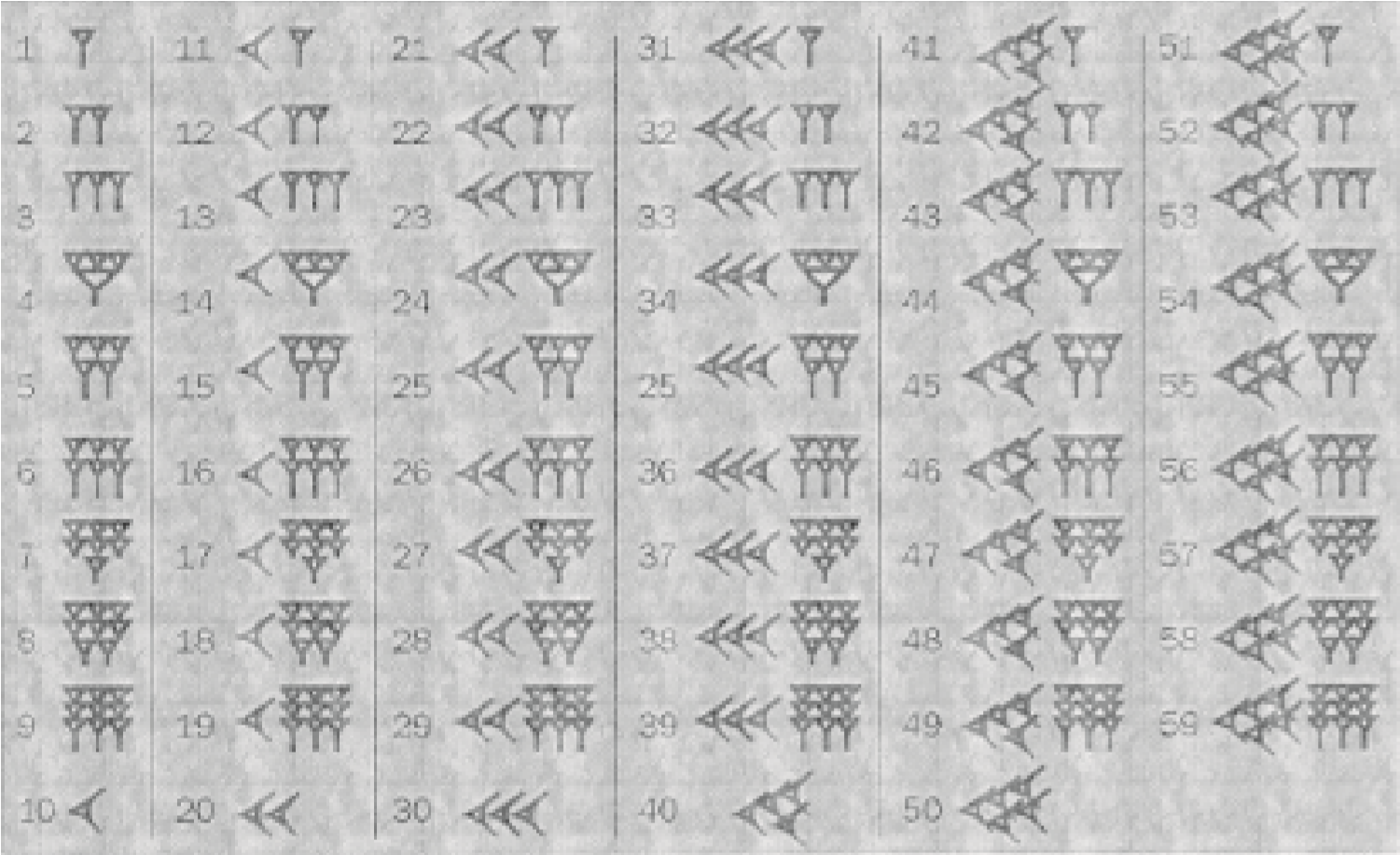 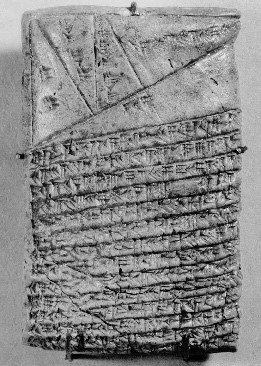 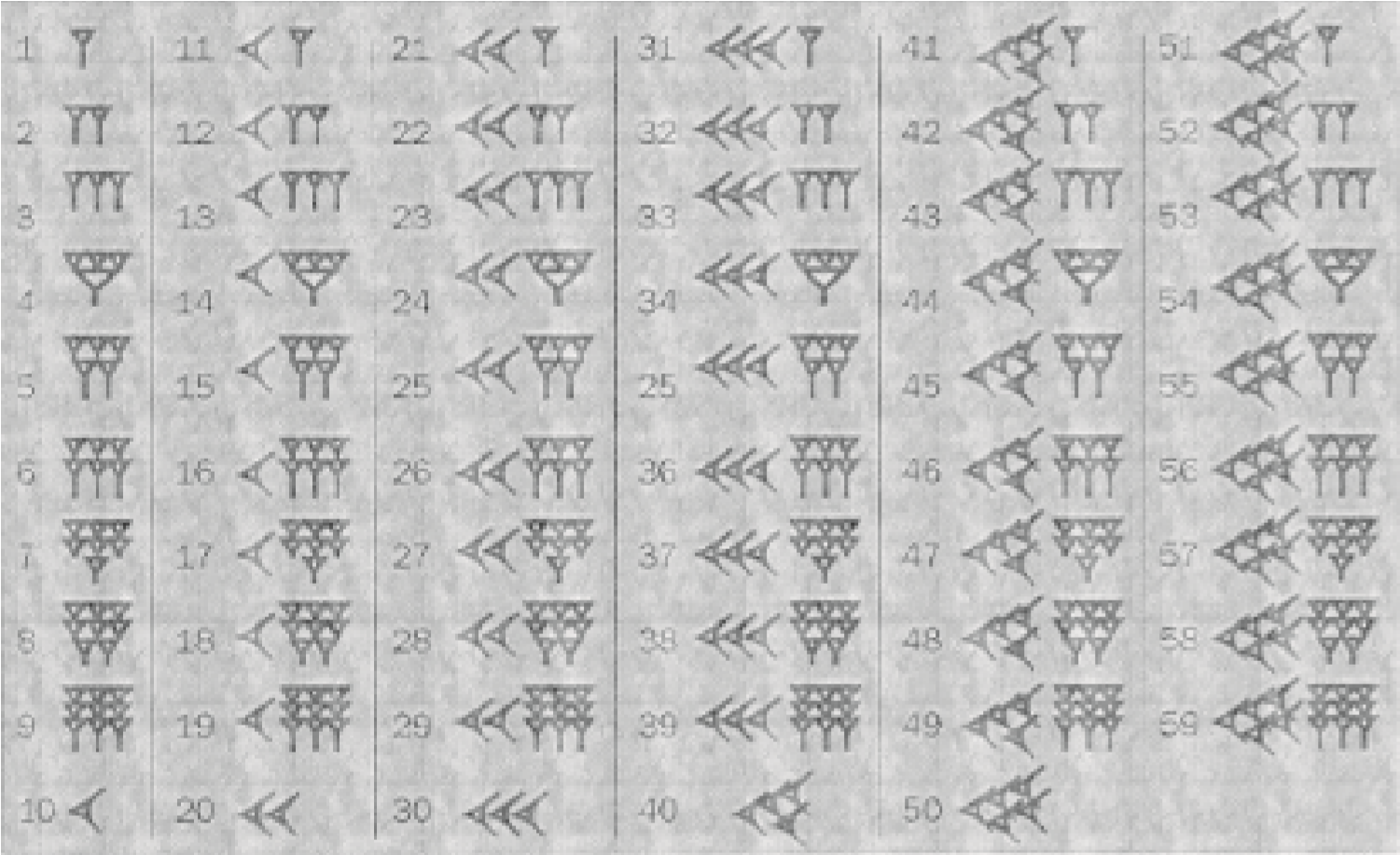 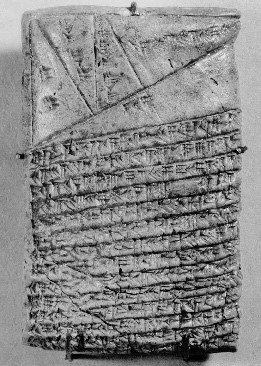 لوح من العهد البابلي القديم يضم حل مسألة منسوبة خطأ إلى إقليدس مع نموذج للترقيم البابلي  التقويم في العراق القديم (شومر وأكد)من المعروف علمياً أن التقويم بشكليه القديمين (القمري) و(الشمسي) هما من إبتكار أسلافناالقدماء ، إذ عرف الكلدان الأوائل مؤسسو أريدو ٥٣٠٠ ق.م السنتين الشمسية والقمرية وأستخدموهما لتحديد أوقات زراعتهم مثلما كانوا أول من أستخدم النظامين الستيني والعشريونظام الحساب المزدوج الذي يجمع بين الفهمين الرياضيين المعادل للتقسيمين القمريوالشمسي ،ومما يؤكد ذلك أن الإله القمر سين وباللغة السومرية ننار إله الحكمة أو الإلهالشهر لم يكن يحمل الرقم ٢٨ أو ٢٩ وهي الأرقام التقليدية لدورة القمر حول نفسه وحول الأرض وإنما كان يحمل الرقم المقدس ٣٠ ومعبده الرئيس كان حتى إبان عصر الغزاة أي بعد سقوط بابل بيد الأخمينيين في مدينة أور الكلدان ، والإله ننار هو والد الإله الشمس شمش، حيث تمثل بنوة الإله الشمس سطوة الفهم الطبيعي في الفكر العراقي القديم الذي أنعكسعلى تقاويمهم الزراعية .وقد كان العراقيون القدماء يحتفلون برأس السنة الشمسية الرافدية القديمة ريش شاتيم-Rêsh Shattim- في مناسبتين هما أكيتي شي كور كو- á-ki-ti-še-gur10-ku5 - في الأول من شهر نيسان وزاكموك -Zagmuk- أي بداية السنة الذي يحتفى فيه أيضاً بالشجرةالمقدسة (النخلة) في الخامس عشر من شهر إيلول من كل عام، وهو نفس التاريخ بزيادة أونقصان بضعة أيام الذي يحتفل فيه المشرقيون اليوم بعيد الصليب كما أنه ذات التاريخ الذييحتفل فيه اليهود برأس السنة اليهودية روش هاشانا -Rosh hashanah- وكلا التاريخينالأخيرين مستمدان من التقويم البابلي القمري المعدل .وقد كانت السنة الشمسية العراقية القديمة كما يؤكد معهد التاريخ العالمي في ساكريمنتوتتألف من موسمين أي فصلين شتاء -Enten- وصيف- Emesh- كل منهما يتألف من ستةأشهر ، وخير ما يمثل السنة الشمسية الرافدية بأفضل صورها القديمة هي إسطورة نزولعشتار إلى العالم السفلي كل ستة أشهر لإنقاذ زوجها تموز إله النخيل والزراعة، علماً أنأقدم تسجيل وصلنا حول إستخدام التقويم الشمسي يعود إلى فترة أواخر دور العبيد ٣٧٦٠ ق.م أي قبل دور أوروك ما قبل السومريين والذي يشمل الطبقات ١٢-٧ التي كانت الهيمنة فيها على وسط وجنوب الرافدين للكلدان الأوائل / الفراتيون الأوائل--Proto Euphratin، وكان العراقيون القدماء ينتهجون آنذاك مبدأ إضافة التعديل الثماني لتقريب الفروقات بينالتقويمين الشمسي والقمري، ثم ما لبثوا عام ٢٨٠٠ ق.م حسب تسجيلات مدينة نيبور أن أبتكروا التعديل المعروف علمياً بأسم (دورة تعديل التقويم كل تسعة عشر سنة) والذي حملتسمية -Iti dirig- وأفضل من كتب حول هذا التعديل هما المؤرخان دوايت بليفينس وكارلفرانكلين في دراستهما الموسومة وثائق تاريخية حول دورة تعديل كل تسعة عشر عام -Historical Evidence of 19-Year Calation Cycle- .وفي العهد البابلي القديم أي بين أوخر القرن الثاني والعشرين ومطلع القرن الواحد والعشرينق.م وبسبب التطورات المعلوماتية في عهدي جمدة نصر ٣٠٠٠-٢٩٠٠ ق.م وميسالم ٢٥٥٠ ق.م -Mesalim- تم التأكيد على إعتماد رأس سنة واحدة وهي السنة القمرية المعدلةوالتي يحتفل بها الكلدان قومياً وتسمى بعيد الأكيتو ، وقد تم تنظيم هذا الإجراء بشكله النهائيفي عهد السلالة البابلية الأولى التي كان من أشهر ملوكها حمورابي ، حيث كان يحتفل بعيدالأكيتو في الأول من شهر نيسان الذي كان يصادف الإنقلاب الشمسي الربيعي وذلك بتداخلالرياضيات الرافدية القديمة التي تجمع بين النظامين الستيني والعشري , ويذكر الدكتورحكمت كوكي -H. P. Gogue- في دراسة نشرت له عام ١٩٧٠م والمعنونة (الوقت ،حسابه وساعاته) بأن حمورابي وبتوصية من كهنته قد أرسل إلى حاكم لارسا بمناسبة سنةغير كاملة تعليماته بوجوب تسجيل أحد شهور تلك المدينة بأسم شهر أيلول ، وذلك من أجلتوحيد التقويم في البلاد .وقد أستمرت الحكومات المتعاقبة التي مرت على العراق منذ العهد البابلي حتى حكمالجمهورية العراقية الأولى عام ١٩٥٨م بإعتماد رأس السنة البابلية أي الأول من نيسانكرأس سنة مالية في العراق حتى ألغي توقيت رأس السنة المالية العراقية هذا في منتصفعقد الثمانينات من القرن المنصرم، فقطع آخر خيط يشد سكان العراق الحاليين بمنجزاتالأسلاف في مجال التقويم .وفي عهد السلالة البابلية الأخيرة ومرحلة هيمنة الثقافة الكلدانية العالمية على الشرق القديمتم إضافة التعديل النهائي الذي أعتمده الإغريق ، وذلك لمعادلة التقويم القمري القديم الذيكانوا يستخدمونه، وتؤكد الألواح المكتشفة في كرسو -Girsu- والمدن الرافدية الأخرى بأنالرافديين القدماء كان يعرفون التقويمين القمري والشمسي منذ منتصف الألف الخامس ق.م، أي قبل المصريين وبقية شعوب الشرق القديمة ولكن الدواعي الطقسية (الدينية) أوجبتعليهم نبذ التقويم الشمسي القديم وإعتماد التقويم القمري ، لذلك تعتبر السنة الرافدية البابليةسنة قمرية بسبب تأكيدها على مدار القمر مع أنها تعتمد الإنقلاب الشمسي بداية لها وذلكبتأثير من بقايا التقويم الشمسي الرافدي القديم .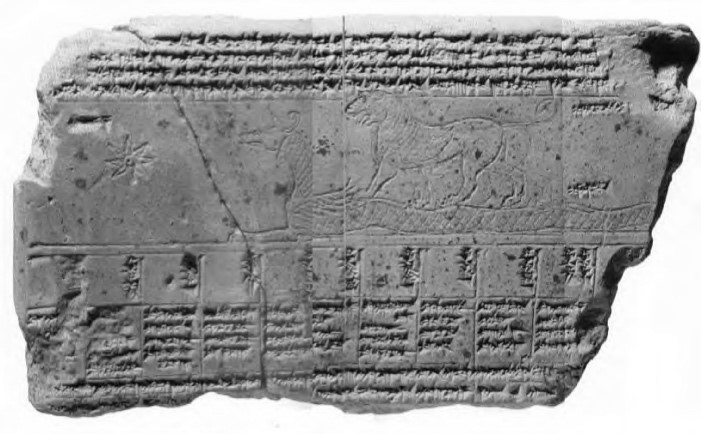 لوح تقويم كلداني وجد في أوروك من العصر السلوقيوهذا هو عكس ما فعله المصريون القدماء ذلك أنهم كانوا أيضاً يعتمدون التقويمين الرافديينالقمري والشمسي معاً مع تعديلات تناسب البيئة المصرية ولاسيما مسألة فيضان نهر النيل، ثم عدلوا عنهما إلى ما يعرف بالتقويم الشمسي المصري مع أنهم أستخدموا من حيث المبدأذات الإسلوب الرافدي الرياضي ولكن بشكله الهندسي غير الحسابي ،لقد عرف المصريونالقدماء ثلاثة أنواع من التقاويم لكن الإستخدام الفعلي للسنة الشمسية المصرية لا يعود بحسبالإثباتات المادية لأبعد من عام ١٣١٧ ق.م  .ولضبط السنة الرافدية القديمة ، فإن العراقيين القدماء إنفردوا بإبتكار مزولة (قطبالمغناطيس) المعقدة تكنولوجياً والتي ينسبها الإغريق إلى برحوشا الكلداني ، حيث تكشفهذه المزولة المتميزة معرفة قدامى العراقيين العميقة والمذهلة عن علاقة الشمس بالأرضوالقمر ، ذلك أن مزولة قطب المغناطيس هي إختراع معقد يجمع ما بين الساعة والتقويمينالشمسي والقمري ، ولم يتوصل أحد من القدماء لمعرفة وأستخدام مثل هذا الإختراع المعقدبإستثناء قدماء الفلكيين العراقيين ، فيما عرفت الشعوب الأخرى ومنهم المصريين والصينيينالقدماء المزولتين الشمسية والمائية -Sundial & Clepsydra- وبالبابلية- Maltaktu-اللتين تتسمان ببساطتهما وبمحدوديتهما عملياً ، وبديهي أن هاتين المزولتين كانتا مستخدمتانفي العراق القديم منذ أزمنة موغلة في القدم .إتماماً للفائدة فأنني أدرج أسماء الأشهرفي التقويم البابلي مع مرادفتها في التقويم السومريثم أسماء أيام الأسبوع وعلى النحو التالي :نيسان -Nisan or Nissanu- شهرالإلهآنو وإنليلوهوأيضاًشهر قيامةالإلهمردوخأيار -Ayyar or Ajaru- شهر الإله أيا سيد الشعوب وإله مدينة الكلدانالأوائل (أريدو)حزيران -Siwan or Simanu- شهر الإله ننار إله الحكمةتموز -Dumuzi or Du'uzu / Tam(m)uzu- شهر الإله ننورتا البطلالكبير وأيضاً شهر قيامة الإله تموزشباط-   Shebat or shabatu- شهر الإله أدد الإله المرعدآذار-   Addar or Addaru- شهر الآلهة السبعة العظاموقد نقل الرومان أيام الأسبوع البابلية حرفياً ثم ترجمها الإنكليز من اللاتينية إلى الإنكليزيةالقديمة ، وفيما يلي أسماء أيام الأسبوع الرومانية مع معناها وهيّ :-Dies Martis - يوم المريخ، -Dies Lunae - يوم القمر، -Dies Solis- يوم الشمس، يوم عطارد- Dies Mercuri- ، يوم المشتري- Dies Jovis- ، يوم الزهرة- Dies . -Dies Saturni - يوم زحل، -Veneris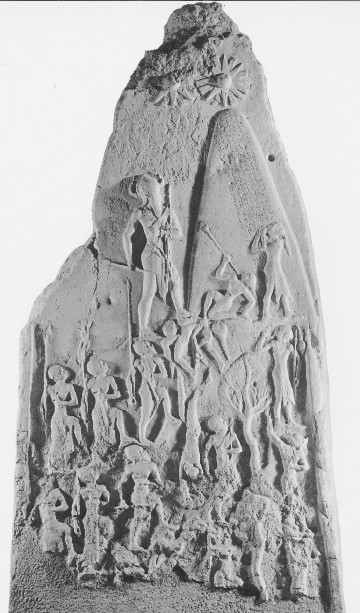 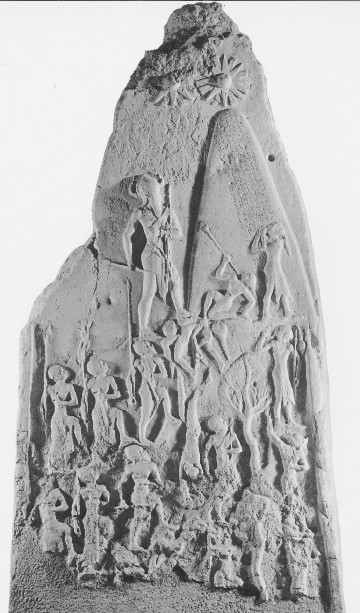 مسلة نرام سين تصوره وهو يقضي على قبائل اللولوبيينالسياسة والدين في العراق القديمنعرف من خلال دراستنا العامة للمجتمعات البدائية بأنها كانت مجتمعات أمومية بدلالةتماثيل الآلهة الأم التي كانت تهيمن على المجتمعات البدائية تلك ، ثم أنتقلت تلك المجتمعاتفي مرحلة شبه الزراعية (زراعة النباتات البرية) إلى الإنحياز للعامل الذكوري حتى هيمنالمجتمع الأبوي أخيراً، وخير مثال على هيمنة الذكورة على عنصر الأنوثة هو التسلسلالهرمي للآلهة والإنتقال بها من هيمنة الإلهة تعامت (الأم الكبرى) إلى هيمنة الإله (أيا)أريدو ثم إنليل نيبور وأخيراً إله بابل مردوخ إبن الإله أيا ،وقد صاحب هذا الإنتقال تبدلفي قيادة المجتمعات البدائية من الأم الكبرى إلى المحارب القوي ، أي إنتصار مبدأ القوةالعضلية على عنصر الخصب الأمومي ، لكن عنصر القوة العضلية كان يفتقد في أحيانكثيرة إلى الحكمة التي كان يمثلها الشيوخ، لذلك عمد بعضهم إلى إستثمار خبرته العمريةلتفسير الظواهر الطبيعية وإدعاء قدرات فائقة للطبيعة تغطي على نقصه العضلي، وهكذانشأت وظيفة المعزم والساحر التي راحت تترسخ في مرحلة تحول السحر إلى طقوس دينية، وهنا نشأ المعبد الذي كان مركز نشاط المستوطنات الزراعية الأولية (المجتمعات الريفية)، وعندما تحولت تلك المستوطنات إلى مدن مسورة ثم إلى دويلات مدن ،كان المعبد مركزنشاطات تلك المدن الصغيرة ، حيث كانت البيوت تبنى حول المعبد الذي يتم فيه حسم الأمورالدينية والدنيوية .وهكذا عرفنا بأنه منذ أواخر الألف الرابع ق.م تميز حاكم المدن القديمة بإزدواجية الوظيفةفهو الحاكم المطلق وهو الكاهن الأعظم ، وكان يطلق على هؤلاء الحكام الدينيين لقب إين-En- أي السيد وكان الإين يدعي ببنوته الإلهية أي أنه من نسل الآلهة ، وفي أحسن الأحوالعندم يكون شخصاً مجهول النسب أو من العامة فإنه يدعي بأن الآلهة قد أختارته وبأنهمفضلاً عندها ، وفي منتصف الألف الثالث ق.م وبسبب تطور تلك المجتمعات المدنية إلىمدن كبيرة بإحتياجات جديدة كثيرة ومتنوعة ، بدأت الصعوبات تواجه الإين لعدم تمكنه منالقيام بكافة الوظائف الدينية والمدنية وهنا حصل تطور أولي حيث تبدل أسم الإين إلى إينسي-Ensi- أي السيد المقرن بمعنى السيد الإله لأن القرون كانت علامة من علامات الإلوهيةفيما صار الإينتو -Entu- يمثل الكاهن الأعلى للمعبد ومع ذلك بقيت السلطة الفعلية المدنيةوالدينية على حد سواء بيد الإينسي الذي صار يسمى في بعض دويلات المدن لوكال -Lu Gal- بمعنى الرجل العظيم أي الملك، وبحدود العام ٢٤٠٠ ق.م لم يبق حاكم في الإقليم البابلي يحمل اللقب إينسي وبذلك تم الفصل بين وظيفتي المعبد والقصر حتى تخصص الملكفي العهد الأكدي كلياً وصار يحمل اللقب الأكدي شارو -Sharru- أي الملك. لقد كان الحاكم الرافدي هو المالك الشرعي لمنطقة الحكم فإن توفى ورثه أبناؤه حتى ينتقلالحكم لسلالة جديدة فيأتي ورثة جدد ، أما نظام الحكم فكان في الغالب الأعم فردياً ولكنه لميكن يخلو من إستشاريين وفي أحيان كثيرة من مجالس إستشارية ، ولنا في قصة حرب مدينةكيش على عهد ملكها البطل أكا -Agga- مع بطل مدينة أوروك كلكامش خير مثال علىتبني العراقيين القدماء لمفاهيم الديمقراطية والإستشارات السياسية ، فعندما نشبت الحرببين المدينتين كانت كيش هي المتفوقة فقصد كلكامش مجلس الشيوخ (الأعيان) لإستشارتهمفي الأمر فطلبوا من كلكامش أن يعلن إستسلام المدينة لأن جيش أكا البطل لايمكن قهره، فغضب كلكامش ولكنه لم يقوى على مناقشة المجلس ، لذك قصد مجلس رجال الحرب(النواب) الذين حثوه على قتال أكا ،ومع أن الحكاية تنتهي بصداقة الملكين فإن ما يهمنا هناهو وجود مجالس شعبية تمثل نخبة نبلاء المدينة من مدنيين وعسكريين ، مما يعني وجودنظام ديمقراطي بمستوى مقبول ، وفي زمن كان العالم القديم بمعظمه وبضمنه أوربا يعيشفي دياجير الظلام والجهل والتخلف .النقطة المهمة الأخرى وهي الصراع بين السلطتين المدنية والدينية التي يصورها الدكتورفوزي رشيد على النحو التالي : كانت السلطة السياسية في بداية ظهورها فتية ولا تمتلكعمق الجذور التي تمتلكها السلطة الدينية لذلك خاضت طوال ما يزيد على ألف عام حرباًباردة مع السلطة الدينية التي كانت السلطات المدنية تنساب كالرمل من بين أصابعها كلمازادت سعة المدينة الدولة أو زاد عدد نفوسها ، وفي المقابل كانت السلطة المدنية(السياسية)تتحين أي فرصة ممكنة لتوسع من مجال نفوذها على حساب السلطة الدينية ، ومنذ عصرميسالم ٢٥٥٠ ق.م تحددت السلطة الدينية وبدأت تتراجع أما السلطات المدنية السياسية حتى أنتهى دورها السياسي كلياً في عهد الملك شاروكين / سرجون الكبير الذي فصل بينالسلطتين السياسية والدينية وسن تشريعات صريحة فصل فيها الدين عن الدولة ، مع إعطاءمكانة مميزة لرجال المعبد وتوفير كل الإمكانات اللازمة لإنجاز الطقوس الدينية بأفضلصورها ، وبمعنى آخر كان فصل الدين عن الدولة من أجل ضمان بقاء الدولة قوية موحدةلا فرق فيها بين المواطنين على أساس العرق أو الدين وفي المقابل توفير الوقت المناسبلرجال الدين لإستكمال المتطلبات الدينية التي غالباً ما كانت تتقاطع أو تتعارض في العهودالسابقة مع إلتزاماتهم المدنية .ومما يجدر ذكره هنا ، أننا قد تناولنا في موضوع (إدعاء أن الكلدان لم يكونوا شعباً وإنماكهنة وسحرة وعرافين) وبشكل تفصيلي رتب ودرجات وأسماء رجال الدين في العراقالقديم لذلك أكتفي هنا بالإشارة إلى فروض الصلاة والصوم والزكاة وتقديم القرابين التيكانت تمثل أهم الممارسات الدينية في العراق القديم، إذ كان المتعبد الرافدي يكثر منالصلوات وتسمى الصلاة في البابلية قرابو -Qarabu- أي التقرب من أﷲ/ الإله وتكتبمقطعياً بعلامة مركبة من الفم واليد، أما أهم المعابد الرافدية الوطنية القديمة أي المعابدالتي كان العراقيون القدماء يقدسونها على طول وادي الرافدين وعرضه فهي معبد آنو (أيأنا) ومعناه معبد السماء في مدينة أوروك ، ومعبد أيا (أي أبسو) ومعناه معبد المياه السطحوالعمق في مدينة أريدو ، ومعبد إنليل (أي كور) ومعناه المعبد الجبل أو السامق في مدينةنيبور ومعبد شمش (أي ببار) ومعناه معبد الضوء في سبار ومعبد ننار (أي كيش نو كال)في مدينة أور ومعبد عشتار (أي أنا) ومعناه معبد السماء في مدينة أوروك ومعبد رئيس آخرفي مدينة أكد ومعبد مردوخ (إيساكيلا) ومعناه المعبد المرفوع الرأس في بابل وأريدو ومعبدنابو (أي زيدا) ومعناه معبد الإخلاص في بورسيبا، ومعبد ننورتا هو (الأي نينو) ومعناهمعبد الخمسين وهونفس الرقم السري لوالده إنليل ومعبد حدد أو إيشكور في كاركارا البابليةومعبد ننخورساك إيماخ في أداب ومعبد ننكرسو في لجش ويحمل أسم معبد أخيه ننورتا أيمعبد (أي نينو)، كما عرف العراقيون القدماء آلهة أجنبية بقيت عبادتها ضمن حدود الرقعةالجغرافية للمدينة أو الإقليم وأشهر تلك الآلهة الإله الشوباري آشور/ آ أوسار في مدينةآشور الشوبارية ومعبده هو (أي خور زاك كوركورا) ومعناه معبد الجبل للأقاليم الجبلية، والإله الكشي كشو أو دانياش في دور كوريكالزو (عقرقوف) والإله الأغريقي هرقل فيحترا وبرغم طول فترة الإحتلال الأخميني الفرثي الساساني لم يعبد العراقيون القدماء الآلهةالفارسية ،إذ لم يعثر على بيت نار واحد في العراق القديم .يتبين مما ذكرت أنه كان لكل مدينة إله واحد وزقورة واحدة تستثنى من ذلك مدينة أوروكالتي كانت تعد أكبرمدينة رافدية قبل التوسعات الهائلة في بابل ، وقد كانت أوروك بالأساسمدينتين منفصلتين ولكن توسعهما أدى إلى تداخلهما فأصبحتا مدينة واحدة كبيرة ،لذلككانت المدينة الرافدية الوحيدة التي تحتوي على معبدين مدرجين أي زقورة والتي تلفظ فيالسومرية (زيقوراتي) وفي البابلية (زقارو) ومن أبرز معانيها هو العلو أو السمو ومنهاأشتقت اللفظة زقورة -Ziggurat-، ويمكن تقسيم المعبد إلى قسمين رئيسين وهما الزقورةومعبدها العلوي الذي يمثل مكاناً لإستراحة الإله عند نزوله من عليائه السماوي ، ثم المعبدالأرضي والمعبد المخصص لإداء الطقوس والمراسيم الدينية .أما المراسيم الدينية فلم تكن لتختلف كثيراً عن المراسيم التي نقوم بها حالياً ، إذ كانت تؤكدعلى الصوم والصلاة وتقديم النذور والقرابين إضافة إلى الزكاة والحج السنوي لمعبد الإلهالأعلى ، وكانت الصلاة تفرض على المصلي الوضوء واللباس النظيف وتغطية الرأسأثناء الصلاة ،وكان المتدينون يتميزون بحلاقتهم للشوارب وإطالة اللحى وهذا ما يسمىبالطراز البابلي الذي أتبعه حكام سلالة أور الثالثة بسبب عراقة التقاليد الدينية للكلدان الأوائلفي أور ، ويختلف التقليد البابلي المستخدم منذ عهد الكلدان الأوائل عن التقليد السومري، بأن المصلين السومريين كانوا يتقربون للآلهة بعد حلاقتهم للرأس بالموس مع حلاقة اللحيةوالشوارب .ومن العادات البابلية الشهيرة (تقديس السبت) حيث كان محظوراً على الناس أن يطبخوا فييوم السبت أو أن يغيروا ثيابهم أو أن يقدموا ضحايا وقرابين ، كما كان محظوراً على الملكأن يخطب في الشعب ، وأن يقوم بأي واجب عسكري أو البت في أي مسألة مدنية أو ركوبمركبة أو دابة ،بل وصل الأمر لدى البعض من المتشددين حد الإمتناع عن أخذ الدواء .لقد كان الرافدي القديم يسعى عادة لتفسير كل الظواهر الطبيعية من حوله وفق رؤيته الدينية، لذلك عندما نظر إلى السماء هاله منظر الأجرام السماوية كما أدهشه إنتهاء حدود الأرضعادة بالمياه ، مما جعله يتبنى تصوراً كوزمولوجياً فريداً للعالم رسخ له التقدم العلمي بقياسذلك العصر ، وبديهي أنه لم يكن لبعض الشعوب المتخلفة المجاورة للعراق القديم تصورواضح عن ماهية العالم ، لذلك كانت تفسيراتهم مرتبكة، أما العراقيون القدماء فقد تأسستلديهم منذ عهد قدامى كلدان أريدو تصور مزج بين الأسطورة وبين الظواهر الطبيعية التيتحيط بهم ، وتوصلوا آخر الأمر إلى تشبيه العالم (الكرة الأرضية) بسفينة مقعرة تشبه الهلالتعوم على فضاء كوني تسبح فيه الأجرام السماوية ، وقد وصلنا نقش يصور هذه الرؤيةالفريدة للعالم ، حيث تم تقسيم العالم إلى أرض محدبة مركزها بابل/ أريدو ، يحيط بها الغمرالعظيم أي البحر المحيط وينتهي هذا البحر المحيط ببوابتين أحداهما في الشرق والأخرى فيالغرب، ويقع مدخل كل بوابة على قمة جبل عظيم (جبل الشروق وجبل الغروب)، وينحدرمن كل جبل ممر ينتهي إلى باطن الأرض، حيث تقسم الأرض إلى سبع طبقات تمثل العالمالسفلي/ أرصيتو شبليتو -Irsit Shaplitu- أي طبقات الجحيم السفلى أو الأرض التي لاعودة منها / أرصة لا داري -Irsit la Dari- والتي تنتهي إليها أرواح العالم بعد الممات ،وتسمى تلك الأرواح مخلوقات الظلام وباللغة السومرية كك ديم -Gig Dim- التي ركبتبشكل كلمة واحدة هيّ إيديم -Idim- التي تشير أحياناً للموتى الذين لم يدفنوا أو لم يتم دفنهموفق الأعراف الصحيحة .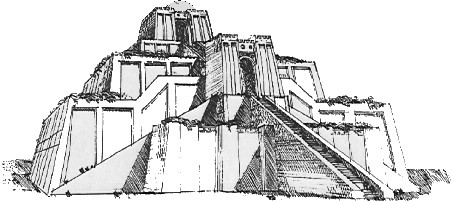 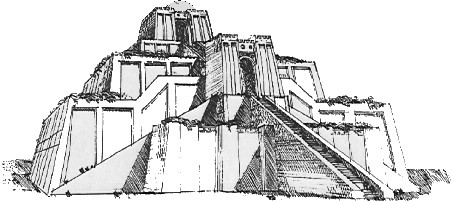 زقورة أورفي المقابل يحيط بالأرض سماء سفلية تدعى الجو المحيط وهي الطبقة المحيطة بالأرضوالتي تحتوي على الهواء وهيّ سماء الإله إنليل / إيليل ، وإلى الأعلى منها سبع سمواتتمثل منازل الآلهة والملائكة الحارسة ، وتنتهي حدود آخر طبقة بالقبة السماوية التي هيّذروة السموات السبعة (أنظر خرائط ومرتسمات / مخطط التصور البابلي الكوزمولوجيللعالم. )وبرغم قدم هذا التصور الذي يعود إلى ما يزيد على سبعة آلاف عام ، فإن من المثير حقاً أنيتسلل هذا التصور للسموات السبعة وطبقات الجحيم السبعة إلى الديانات الكتابية الكبرى ،المثير أيضاً أن يصل التصور الرافدي القديم إلى القرآن ولاسيما قصة رحلة الشمس الخرافيةبين الليل والنهار ، حيث تذكر الروايات البابلية بأن الإله شمش (الإله الشمس) يطل خلالالنهار على الأرض عبر بوابة جبل الشروق متخذاً مساراً مقوساً عبر الجو المحيط ،حتىينتهي به المطاف عند المغيب فيدخل عبر بوابة جبل الغروب حتى يصل إلى حفرة فيالأرض ليبيت الليل مسافراً في العالم السفلي وقد خبا نوره ليخرج من الجهة الأخرى عندالصباح مشرقاً ، وهذا التصور الخيالي هو ما يرد تماماً في سورة الكهف ٨٣١٨ : -٨٦ (ويسألونك عن ذي القرنين قل سأتلو عليكم منه ذكراً إنا مكنا له في الأرض وآتيناه من كلشيء سببا فأتبع سبباً حتى بلغ مغرب الشمس وجدها تغرب في عين ماء حمئة [ أي أنه وجدالشمس تغرب في بئر ماء حامية ] ووجد عندها قوماً)، ومما يدهش حقاً أن تفسير البيضاويلهذه السورة جاء على ذكر جبلين يفصلان بين مغيب الشمس ومطلعها ،وهما ذات الجبليناللذين يحتويان على البوابات المؤدية من وإلى العالم السفلي في الفكر الرافدي القديم، علماًأن بين تأسيس الأسطورة في أريدو الكلدان الأوائل وشيوعها في (يثرب) المدينة / يثريبوالكلدانية في زمن الدعوة الإسلامية وإستخدامها في القرآن بصفتها حقيقة علمية ما يقرب منستة آلاف عام .آلهة العراق القديمعبد العراقيون القدماء آلهة عديدة مع أن كل دولة مدينة كانت قد تميزت في العهود ما قبلالتاريخية والتاريخية الأولى بإله واحد حسب ،لكن بعد نشأة الدولة الإقليمية التي صارتتضم أكثر من مدينة ، وبالتالي في عهد دولة القطر الواحد منذ عصر ميشالم ملك كيش ، عمدالكهنة إلى إبتكار تأليفات تجمع بين مختلف الآلهة لحل مشكلة إختلاف الديانات، فصارتكل مدينة تحتوي على معابد ومزارات العديد من الآلهة وفي الوقت ذاته بقيت مكانة الإلهالحامي للمدينة مميزة ، والحقيقة فقد أستمدت التأليفات الدينية المتأخرة التي تربط الآلهةبعلاقات أسرية إلى إساطير خلق العالم التي لم تكن تلك العلاقات واضحة فيها ، ولكن نشأةدولة القطر الواحد دعمت هذا التوجه فأنتجت حكايات وجداول إلهية وطبعاً كانت آلهة المدنالكبيرة تحظى بأدوار كبيرة كما كانت صفات الآلهة ونساؤهم وعلاقاتهم الأسرية تجير منإله إلى آخر بحسب مكانة مدينة ذلك الإله قياساً بالمدن الرئيسة الأخرى ، ولهذا أيضاً نجد أنآلهة بعض المدن الرافدية القديمة المندثرة عبدت في مدن أخرى بتسميات جديدة مع الحفاظعلى كل الامتيازات والمؤهلات القديمة وخير مثال على ذلك أن أصول مردوخ القديمة كانتقد نشأت في ضواحي أريدو منذ عهد أسلاف الكلدان القدماء ،حيث كان يكنى بأسالوخي/ أسري لو خي -Asarilukhi- أي الثور الشاب الإلهي للشمس. وبديهي أن ملحمة أو أسطورة الخلق تذكر أسماء آلهة عديدة كان لها في العهود المجهولةأدوار رئيسة ثم أقصيت من الصورة في العهود التاريخية اللاحقة، ومن أشهر الآلهة القديمةتعامت -Tiamat- وهي البحر الكوني وزوجها أبسو- Apsu- مياه العمق ووزيرهم ممو-Mummu- أي الضباب وزبد البحر ، وفي أسطورة الخليقة تزوجت تعامت من أحدأحفادها وهو كنكو -Qingu- الذي قطعه مردوخ إلى قسمين صنع منهما الأرض والسماءومن عصارة دمه والرمل صنع طيناً ووضع في ذلك الطين روح الإله وخلق الإنسان الأول-Lalu- أو -(Ullugara- وزوجته- Nigara- بحسب أسطورة خلق الإنسان من دم إلهحرف صغير أسمه -Lamga-)، وقد ولد لتعامت وأبسو الإله لخمو -Lakhmu- والإلهةلخامو -Lakhamu-، وولد للأخيرين أن شار-Anshar- أي الكلية العليا وكي شار- Kishar- أي الكلية السفلى ، ومن أجل معرفة أفضل فقد قمت بإستلال جدول لأهم الآلهةوالعفاريت في العراق القديم من كتابي الموسوم (آلهة وشياطين / بغداد ١٩٨٩م)، ويحتويهذا الجدول على تسلسل الآلهة في العراق القديم ووظائفها بعد التعريف بأسم كل واحد منهابالسومرية والبابلية مبتدئين بأسماء أهم آلهة العالم العلوي ومعنى أسمائهم ووظائفهم وأسماءزوجاتهم أو أزواجهن مع وزرائهم وعلى النحو التالي :آن / آنو -Anu- ومعنى أسمه السماء وهو أبو الآلهة العظام وكذلك الآلهة الأنوناكي- Anunnaki- والإيجيجي- Igigi- وزوجته هي أنتو- Antu- وفي أحيان أخرى الإلهةأوراش -Urash- وأوراش أيضاً هيّ صيغة أسم لإله ذكري عبد في مدينة ديلبات- Dilbat-جنوب بابل .إنليل وأيضاً إيليل -Enlil / Elil- ومعنى أسمه السيد الهواء هو الإله الجو ، ومن ألقابهالرئيسة الجبل العظيم وكذلك المنتقم وصاحب العينان البراقتان والإله الذي لا رجعة لقراراته، وزوجته هي الإلهة ننليل- Ninlil / Mullissu- وأسمها القديم سود- Sud- ووزيره هونسكو -Nusku- إله النار. إنكي / أيا / نوديمود -Enki / Ea / Nudimmud- ومعنى أسمه السيد أو إله الأرض أوالحياة أما معنى (أيا) فهو بيت الماء ، وأيا هو إله المياه العذبة وإله الفنون والمعارف وكذلكإله الطب القديم (التعاويذ)، ومن ألقابه سيد القدر والإله الخالق وسيد القصب والفخارالإلهي لأنه خلق الإنسان من الطين ونفخ فيه نسمة الحياة وهو الإله الذي أنقذ البشريةبشخص أوتونابشتم -Utanapishtim- من الطوفان العظيم عندما أخبره بضرورة بناء فلكله ولأسرته ولحيوانات المعمورة ،وزوجته هي الإلهة دامكينا أو دامكالنونا - Dam ki na/ Damgalnuna- بمعنى سيدة الأرض والسماء أي ننخرساك- Ninkhursaga-، أماوزيره فهو أوسمو -Usmû- .ماردوخو /أسرلوخي / بيل أو بعل / مار أوتو - Asarlukhi - Mardukho - Bel- Marutu-. ومعنى أسمه السيد إله المسكن المقدس وأيضاً جاموس الشمس الشاب وهوإله العمران والحضارة ، ومن ألقابه كبيتي إيلاني أي أثقل الآلهة وزناً بمعنى أقواهم مكانة، وزوجته هي صاربانيتم -Sarpanitu(m)m - أي الوضاءة كالفضة أو خالقة النطفة وفيأحيان أخرى نانايا -Nanaya- التي يعتقد بأن أسم نينوى قد أشتق منها أو من الإلهة السمكة .ننار /سين / آن زو -Nannar - Sin or Suen -Anzû - ومعنى أسمه إله الحكمة وأيضاً إله التقويم، ومن ألقابه زورق السماء المضيء وزوجته هي الإلهة ننكال -Ningal- السيدةالكبيرة ويكتب أسمه بنفس العلامة المستخدمة للرقم ٣٠ التي تشير للأيام بمعنى الشهر .أوتو / شمش -Utu -Shamash -Babbar- ومعنى أسمه المضيء وهو إله القضاء والعدلوالقانون وزوجته هي شيريدا -Sherida- وبالبابلية آية- Aya- أي الفجر ووزيره هوميشارا -Mesharra- أو بونين- Bunene- .إنانا/ عشتار -Inanna - Ishtar- و معنى أسمها هو سيدة السماء وهي إلهة الحب والحرب وربةالجيوشوهي الرمزالأنثويللطبيعةوزوجهاهوتموز-Tammuz-العنصر الذكوريللطبيعة ووزيرها (وزيرتها) ننشوبور -Ninshubur-، ومن ألقابها لبوة الإيجيجي وسيدةالمناوشات وكذلك دعيت بالعذراء المقدسة أم البشر ، كما عرفت في مدينة الحضر بحدودالقرن الأول ق.م بأسم أترعتا وتنعت أيضاً بأسم مرتن بمعنى (سيدتنا / ربتنا. )ننورتا أو إينورتا / ننكرسو -Ninurta  also Ningirsu- ومعنى أسمه سيد الإعصار وهوإله الصيد والري والسدود والقنوات وفي العصور اللاحقة صار من آلهة الحروب ولاسيمافي إقليم آشور كما يعد أيضاً الإله المسيطر على الفيضانات، ومن ألقابه عاصفة إنليل وهوأخو ننكرسو تارة وصورة عنه تارة أخرى ، وزوجته هي إن نيبور -En Nippur- أي سيدةنيبور وأيضاً كولا -Gula- إلهة الشفاء ،وكولا هي زوجة صورته أو شبيهه وأحياناً أخاهالتوأم ننكرسو -Ningirsu- أي رب كرسو أي رب الحي المقدس في لجش. نابو -Nabû- ومعنى أسمه هو اللامع وهو إله الكتابة والكتبة ، ومن ألقابه الناطق بأسم الآلهةوالمستجيبللدعاءومن صفته هذهأشتقت كلمة النبيالعبريةالأصل-Navi-وزوجتههيتشميتوأو تشميتم -Tashmetum- أي العبقرية ومن أشكال زوجته القديمة الإلهة نيسابا- Nisaba- إلهةالكتابة أو سيدة القصبة ، ويعد نابو من أول أشكال عبادات التوحيد في العراق القديم .حدد أو أدد وأيضاً أدو وإيشكور -Ishkur - (H)Adad- ومعناه المحطم أو المهدم ، ومنألقابه المرعد وسيد الثروة وهو إله الرياح والبروق والعواصف والأمطار وهو صاحبالقفل الفضي لقلب السماء وزجته هيّ شالا -Shala- وله وزيران هما شولات- Shullat-وحانيش -Hanish- .زبابا -Zababa- وهو من آلهة الحرب والصيد ويلقب بمردوخ المعارك ويشبه أو يوحد فيأحيان عديدة بننورتا وننكرسو، وزوجته بحسب تقاليد مدينة كيش هي الإلهة عشتار لكنزوجته التقليدية هيّ الإلهة باو -Bau- التي يرمز لها بالوزة وكذلك مروحة الرياح ، وكاناللجشيون يعتبرونها زوجة إلههم ننكرسو -Ningirsu- .ننخرساك / ننماخ / بيلت إيلي / مامي / كي / آرورو - Ninkhursaga - Nin makh- Belt ili - Mami -Ki - Aruru- ومعنى أسمها سيدة الجبل أو السيدة المعظمة أوالسامية ولها ألقاب عديدة لكونها من أقدم أشكال آلهات الأمومة والخلق وهي أم الإله مردوخ-Mardukho- .الآلهة سبتي -Sebitti- وهم الآلهة السبعة الموكلون بسموات آنو السبعة وهم من الآلهةالحافظة أو الحامية من الحسد والشر والعفاريت .نسكو / كيبيل -Nusku- وزير الإله إنليل ومن ألقابه بخور الآلهة ومؤسس المدن كاشفالسراق وصاهر المعادن  وزوجته هي سد نورتا -Sud nurta- .دموزي / تموز -Tammuz - Dumuzi- ومعنى أسمه الأبن المخلص وهو امو شومكالأنا -Ama ushumgal anna- أي رب الحياة والنمو في النخلة ، وهو أحد حارسي بوابةالسماء والمسؤول عن دورة الفصول عندما يبعث حياً كل ستة أشهر، ومن ألقابه الراعيوالثور الوحشي ومن وظائفه الأخرى الإشراف على المراعي وهو إله الحظائر ويمثلعنصر الذكورة في الطبيعة وزوجته هي الإلهة عشتار -Ishtar- .أما أهم آلهة العالم السفلي فهم :إيريش كيجال -Eresh-kigal- ومعنى أسمها سيدة الأرض العظمى ومن ألقبها لاز ومعناهالعاقر وهي إلهة العالم السفلي أرصة لا داري أي أرض اللاعودة وهي زوجة الإله نرجالأما وزيرها فهو نمتار -Namtar- أي نذير الموت وحامل عرشها هو كشزيدا- Gishzida-رب مدينة كشبندا -Gishbanda- قرب أور- Ur- .نرجال / كور/ إيرا -Nergal / Kur / Erra- ، معبده هو- E Mesalam- أي بيت ميسالمفي مدينة كوتو -Kutu- من ضواحي بابل، ومعنى أسمه هو ملك العالم الأسفل أو المدينةالعظيمة وهو إله الأمراض والمعارك الدموية وزوجته هي إيريشكيجال -Eresh-kigal-وفي أحيان أخرى ماميتو -Mamitu- ، أما وزيره فهو إيشوم- Ishum- وأحياناً نمتار- Namtar- وزير إيريشكيجال وفي أحيان أخرى يطابق نرجال مع إيرا- Erra- إله الطاعونأو يذكر إيرا كوزير لنرجال .ننكشزيدا / كيزيدا -Ningishzida- وهو أحد حارسي بوابة السماء أو بوابة العالم السفليوالمسؤول عن دورة الفصول عندما يكون على قيد الحياة ومعنى أسمه هو سيد الشجرةالطيبة وهو من آلهة الشفاء تماماً مثل أبيه ننازو -Ninazu- إله الأطباء ، وزوجته هي ننتي -Nin ti- أي السيدة المحيية أي مانحة الحياة وكذلك سيدة الظل وفي العالم السفلي يشرفعلى مجموعة العفاريت .كشتن أنا / بيلي صيري -Beli(t) Siri / Geshtinanna- ومعنى أسمها خمرة أو كرمةالسماء ومعنى أسمها الآخر ربة الصحراء أو القفر المجدب بمعنى عالم الأموات وذلكلفدائها لأخيها تموز ونزولها طوعاً لتموت مكانه ستة أشهر من كل عام وهي كاتبة الإلهةإيريش كيجال .كولا -Gula- ومعنى أسمها العظيمة ، وهي من مجموعة آلهة الطب والشفاء وزوجةالإله ننورتا -Ninurta- وتابعها الحيواني هو الكلب الذي إستعاره الإغريق وجعلوه التابعالحيواني لإله الطب الإغريقي -Asclepios- .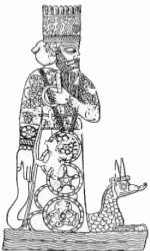 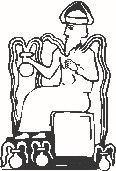 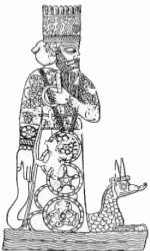 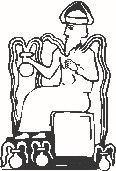 الإله أيا إله أريدو ووالد مردوخ مع تخطيط يمثل مردوخ الإله الوطني لبابلتفاصيل أخرى عن آلهة العراق القديم :آنو: معبده الرئيس في مدينة أوروك هو معبد الأي أنا -E anna- أي معبد السماء فيمايعتقد البعض أن المعبد الأبيض في أوروك هو الآخر يخص الإله آنو ، شعاره القديم هوالنجمة الثمانية ثم أصبح رمزه الشائع بشكل تاج مقرن وعلى قمته نبتة الأثل أي الطرفاءوكوكبه هو نجمة (الفهد) ورقمه المقدس (٦٠) وتابعه الحيواني هو الثور السماوي أو الذئبوشهره هو نيسان .مردوخ : معبده القديم في الضاحية الريفية القريبة من مدينة أريدو المسماة كو ارا -Ku ara- وأيضاً في مدينة بابل التي يتواجد فيها معبده الرئيس إيساكيلا- E sag ila- أيالمعبد المرفوع الرأس وهو المعبد الرئيس في أريدو بحسب ملحمة الخلق البابلية ، وشعارههو عمود برأس حربة أو مخروط صنوبر وكوكبه هو الكوكب العملاق المشتري أكبركواكب المجموعة الشمسية قاطبة ،أما رقمه المقدس فهو ١٠ وتابعه الحيواني هو التنين موشخوششو -Mushkhushshu- وهو أحد حكام الأسبوع ويومه هو الخميس ولونه هوالأحمر الإرجواني .إنليل : ومعبده هو أي كور -E Kur- أي المعبد الجبل في مدينته الرئيسة نفر- Nippur-ويسمى أيضأً نام تيلا -Nam ti-la- أي بيت الحياة ، أما شعاره فهو الخوذة المقرنة وهيذاتها شعار الإله آنو وكوكبه هو مارجيدا أي الدب الأكبر ورقمه هو ٥٠ وتابعه الحيواني هو الأسد المجنح ،أما سلاحه فهو الفأس والشبكة ووزيره هو الإله نوسكو وقد خصص لهشهر نيسان مثل الإله أنو .وحري بالذكر أن مفردة (أﷲ) العربية المشتقة من الأصل الكلداني (ألها) ومرادفتهما العبرية(إيلوهيم) إنما ترجع جميعاً لصيغة الأسم البابلي للإله إنليل الذي يقرأ في البابلية إيليل -Elil-ويلفظ مختصراً بصيغة -El- التي تعني السيد / الإله ، ومنهما أبتكرت الصفة البابلية الدالةعلى الإلوهية (إيلو) للمفرد و(إيلي) لصيغة الجمع ، ولهذا يأتي أسم (أﷲ) في العهد القديمبصيغتين ، قديمة بشكل (يهوى) التي قد تكون إشتقاقاً آخر عن المفردة الرافدية -Iahu- أيالطير السماوي أو الرسول السماوي ، وكذلك الصيغة البابلية الحديثة (إيلوهيم. )أيا/ انكي : معبده هو الأي أبزو -E Abzu- أي معبد المياه العذبة في أريدو وشعاره هوالإناء الفوار -Spouting Vase- أو رأس الكبش على عمود وهو أفق السماء الذي يقسمالسماء بين مداري السرطان والجدي أي بين آنو وإنليل ، أما رقمه المقدس فهو ٤٠ ويقرأ أيضاً شنبي -Shin bi- بمعنى ثلثي الرقم ٦٠ أي رقم آنو ،وسلاح أيا هو الكلمة القادرة (كن فيكون) وتابعه الحيواني هو الجدي السمكة ومعدنه هو النحاس .ننار /سين : معبده الرسمي هو الأي كيش نو كال -E kish nu gal- في أور وهو الإلهالقمر ، أما شعاره فهو النجمة الخماسية أو السداسية أو السباعية مع الهلال أو من هلال داخلدائرة أو الهلال منفرداً ، ورقمه المقدس هو ٣٠ وتابعه الحيواني هو الثور المجنح ومعدنه هو الفضة وهو من آلهة الأيام وهو الموكل بيوم الأثنين ولونه هو الفضي .شمش: معبده الرئيس هو الأي ببار -E bab bar- في سبار وشعاره هو النجمة الثمانيةذات الحزم الضوئية ، وقد نصف الشوباريون والكشيون هذا الرمز في مسلاتهم وكودوراتهمويرمز له بالشمس ورقمه المقدس هو ٢٠ وسلاحه هو المنشار الذي يشق به الظلمة ليشع النور وتابعه الحيواني هو الأسد المجنح وكذلك الحصان ، معدنه هو الذهب وهو الموكلبيوم الأحد ولونه هو الذهبي .عشتار : معبدها الرئيس هو -E anna- في أوروك- E mash dari- في بابل، وهيّ الإلهةالحامية لمدينة أكد وشعارها هو النجمة الثمانية وجرمها السماوي هو كوكب الزهرة ورقمهاالمقدس ١٥ وسلاحها هو السيف والقوس والنبال وتابعها الحيواني هو الأسد ، وهي الموكلة بيوم الجمعة ولونها هو الأبيض في بابل والأسود في آشور .ننورتا : معبده هو الأي نينو -E ninnu- أي معبد الخمسين في لكش الذي يشاركه فيهأخوه التوأم أو صورته ننكرسو كما يعتقد أن معبده الأقدم -E shu me sha- كان فيمدينة نيبور ورمزه هو السهم أو المحراث وكذلك رأس حصان أو رأس أسد على عمود أوكرسي وكوكبه هو زحل ورقمه المقدس ٥٠ وهو ذات رقم أبيه إنليل ، أما تابعه الحيواني فهوالحصان وكذلك الأسد ، ولأن الجرم السماوي للإله ننورتا هو كوكب زحل وهو أبطأالكواكب في دورانه حول الشمس بمعتقدات ذلك الزمان فقد رمز أيضاً للإله ننورتا برمزالسلحفاة ، والإله ننورتا هو أحد الآلهة الموكلة بأيام الأسبوع ، فهو الموكل بيوم السبت ، أمالونه فهو الأسود .نابو : معبده هو الأي زيدا -E zida- أي معبد الإخلاص في بورسيبا وشعاره هو قصبةالكتابة أو القلم وكوكبه هو عطارد وتابعه الحيواني هو التنين الذي هو ذات التابع الحيوانيلأبيه مردوخ ، وهو من آلهة الأسبوع فهو الموكل بيوم الأربعاء ولونه هو الأزرق .زبابا: معبده الرئيس هو الأيميتي أورساك -E mete ursag- في كيش وشعاره رأس نسرعلى عمود وتابعه الحيواني هو النسر .حدد: أقدم معابده في حي بابلي قديم هو كاركارا الذي يعطي رمزه المقطعي أيضاً معنىالريح كما أن له معبد آخر في مدينة آشور هو المعبد المزدوج مع الإله آنو ،وشعار أدد هوعمود الصاعقة المزدوج ورقمه المقدس ٦ أما سلاحه فهو البرق وتابعه الحيواني هو العجل السماوي وأيضاً الأسد المجنح كما يوضح ذلك ختم من العصر الأكدي ووزيراه هما شولات-Shullat- وحانيش- Hanish- وزوجته هي شالا أو شارا- Shala- ويرمز لها بصورةالعقرب .ننخرساك: مركز عبادتها الرئيس في مدينتي أداب وكيش وشعارها هو باروكة الشعر أوالرحم المقوس الذي يشبه حرف الأوميكا -Omega- الإغريقي. سيبتي : ترمز لهم بسبعة دوائر وهم مجموعة نجوم الثريا -Pleiades- ستة نجوم ساطعةوواحدة لا ترى بالعين المجردة .نسكو : رمزه هو المصباح الزيتي والشعرى اليمانية هي جرمه السماوي .إيريش كيجال : معبدها الرئيس مع زوجها نرجال هو أي مسلام -E meslam- في كوثىوزوجها القديم هو كوكال أنا -Gugal ana- وسلاحها هو الصرخة المميتة ووزيرها هونمتار -Namtaru- أي القدر أو المنية. تموز : مركز عبادته في مدينة كينيرشا -Genir sha- قرب لكش وشعاره هو النخلة وفيقمتها نجمة ثمانية أو تاج النخلة (سعفها)، أما كوكبه فهو الجوزاء وتابعه الحيواني هو الثورالبري، وهو من آلهة الشهور وشهره هو تموز رابع شهور التقويم البابلي وسادس شهر فيالتقويم المحلي لإقليم آشور قبل إعادة توحيده بالتقويم البابلي في العهد البابلي الجديد ،وكانهذا الشهر يقرأ بالسومرية -Du uzu or Duzu- .نرجال: معبده هو أي ميسلام -E meslam- مركز عبادته في كوثى- Kutu- التي تكنىبمدينة الأموات ومن رموز نركال الصولجان برأس الأسد أو أسد مجنح وكوكبه هو المريخوتابعه الحيواني هو الغراب وسلاحه المطرقة والأمراض الفتاكة ، وهو من آلهة الشهوروشهره هو كسليب أي كانون الأول وهو من آلهة الأسبوع أيضاً فهو الموكل بيوم الثلاثاءولونه هو القرمزي .ننكشزيدا : مركز عبادته الرئيس في كشباندا -Gishbanda- قرب أور ورمزه هو الثعبانالملتف على عمود , وتابعه الحيواني هو التنين الأفعى أو الثعبان المقرن المسمى باشمو-Bashmu- .كولا: معبدها الرئيس أي كال ماخ -E gal makh- في مدينة إيسن- Isin- وكذلك فينيبور -Nippur- يرمز لها بصورة كلب وهو تابعها الحيواني وكذلك السنجاب الذي يسميهالعامة في العراق جرذ النخيل .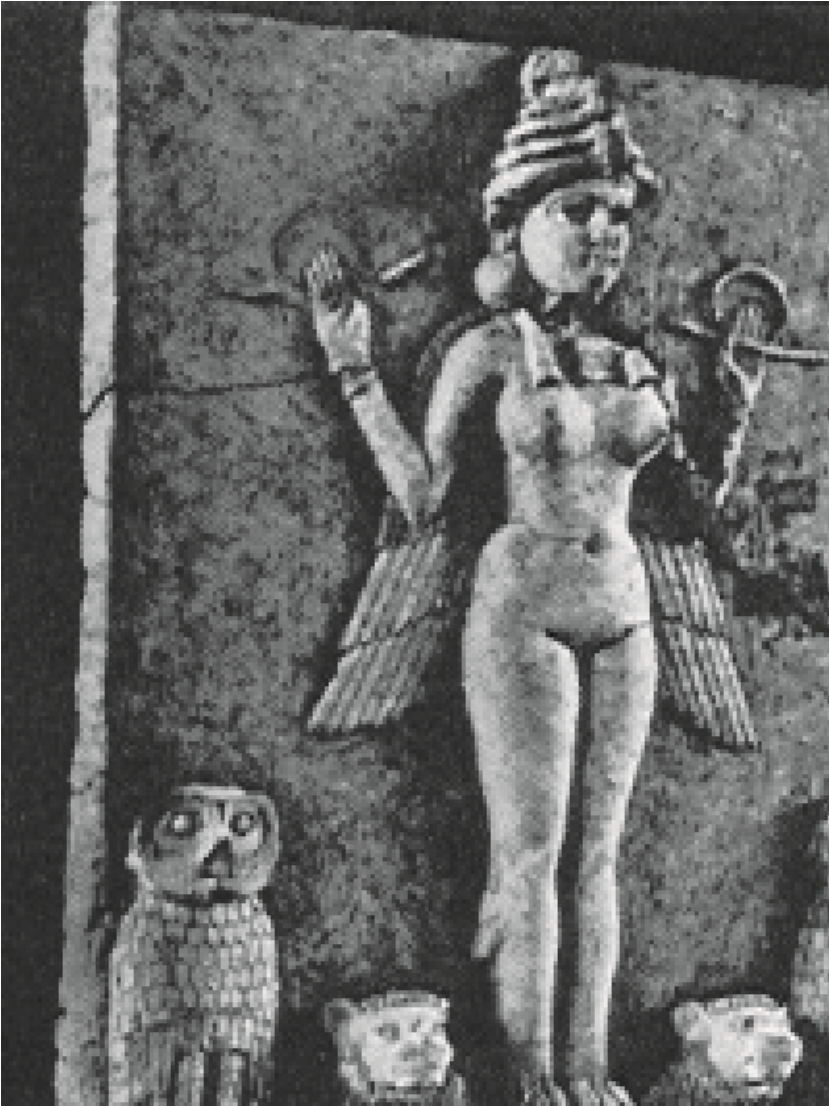 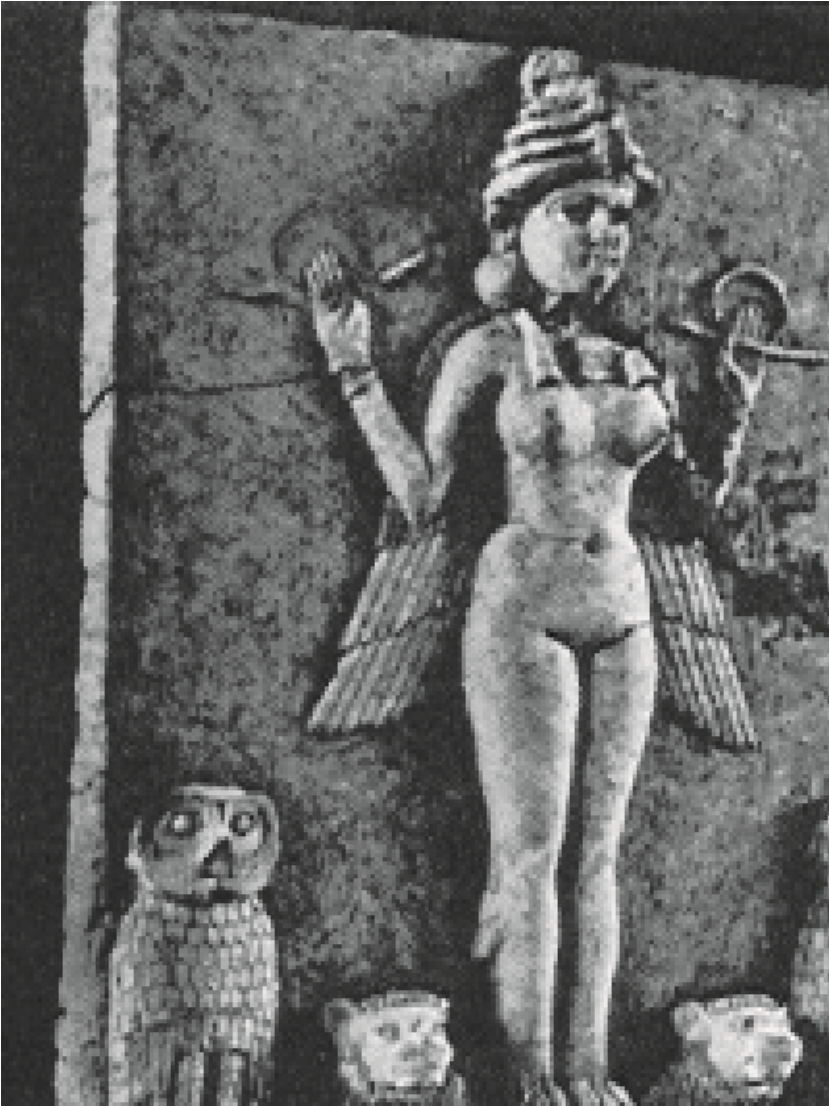 الإلهة عشتار إلهة الحب والحربالجن والشياطين والغيلان والعفاريت :أشتهرت في العراق إبان العصور المتأخرة شخصيات خرافية بعضها شرير وبعضهاخير أو طيب ، من الشخصيات الشريرة الطنطل والحنفيش والديو والصير والسعلوة ،أماالشخصيات الخيرة فمنها جن المصباح وجيش البوق وحراس الشمعدان والحيوانات التيتتكلم كالبشر ، وقد سيطرت مغامرات الأخيرة وتقاطعاتها مع الأبطال الشعبيين وبقيت ذاتتأثير نفسي متميز وبخاصة عند العامة ، كذلك كان الحال في العراق القديم الذي أشتهرتفيه شخصيات عديدة لعبت أدواراً رئيسة في أحداث الأساطير والملاحم القديمة، وقد تنامتأهمية العفاريت في الحياة اليومية لدى العراقي القديم حتى ضرب فيهم المثل الشهير (أنمن يمشي بلا إله سيكون العفريت دثاره) ولعل من أشهر تلك الشخصيات الخارقة بنوعيهاالطيب والشرير هي :الجن الطيب والآلهة الصغيرة :الشيدو -Shedu- وهم الذين يقومون بتقديم الآلهة والملوك للآلهة الكبار وهم عادة مايصورون بشكل بشري بأجنحة أو بدون أجنحة وأحياناً بشكل ثيران أو أسود مجنحة وبخاصةفي النماذج القديمة وهنالك اللاماسو -Lamassu- وهم الثيران المجنحة الأنثوية الأصل ،ثم أصبحت في العهود المتقدمة تمثل على هيأة بشرية رجالية فيما صار يطلق على الأشكالالأنثوية منها تسمية -Apsasu-، ويميز الجن الطيب عن الجن الشرير أو العفريت بأن أسمالجن الطيب يحتوي ضمن تركيبة أسمه على الرقم ٥ أو ١٠ وهي نسب رقم الإلهة عشتار التي رقمها المقدس هو ١٥ ، وهنالك جن اللاخما أو اللاخمو -Lakhama- وهم من الجنالحارسة لبوابات المعابد وتتداخل وظائفها أحياناً مع وظائف اللاماسو .ومن الجدير بالذكر أن أصل اللاماسو والشيدو يعود إلى عهد فجر السلالات في إقليم سومروأكد / الإقليم البابلي ، وقد لعب جن الشيدو دور أرواح الموتى الحارسة ، أما من العهدالأكدي فقد وصلتنا نماذج لثيران برؤوس بشرية بعضها مجنحة وبعضها الآخر غير مجنحةوكان يطلق على تلك المخلوقات تسمية -Kusarikku-، ومن الجن الطيب أيضاً القزمالمحدودب الظهر والرجلين المسمى بيسو -Pessu- ومهمته حماية النساء الحوامل أثناءالولادة وحماية الأطفال من العين الشريرة ، وهنالك إلهان صغيران مندثران هما لاتراك -La tarak- ولولال- Lulal- وكانت تماثيلهم توضع تحت عتاب البيوت لحمايتها من الأعمالالسحرية الشريرة ويمثلان عادة بشكل إنسان برأس أسد ومهفة من شعر ذيل الحيوانات أومن رجل برأس سمكة. الشياطين والعفاريت :الأودوك -Udug- أو الأوتوكو- Utukku- السبعة في الأكدية وهم سبعة مخلوقات غيرمتميزي الجنس، كانوا أصلاً أبناء الإله آنو بمعنى أنهم آلهة سماويون لكن أفعالهم الشريرةأدت إلى طردهم من السماء وطرحهم في الجحيم ، أما أتباعهم فهم الأشباح ومنهم الإيتيمو-Etemmu- أو الإدمو- Idimu- وبالسومرية كيديم- Gidim- أي أرواح الأشخاص الذينلم يتم دفنهم بشكل صحيح أو لم يتم دفنهم أصلاً ، ثم عفاريت العالم السفلي الأصلية ومهمتهمنقل الموتى إلى العالم السفلي أو أرض اللارجعة -Erset la dari- وبالسومرية كور نو كيآ- Kur nu gi a- وعفاريت العالم السفلي هم الأخازو- Akhazu- أي الآخذون والرابيصو-Rabisu / Mashkim- المتربصون واللاباسو- Labassu- المتلبسون أو المخربونالذين يسببون مرض الصرع والليلو أو الشال با إي -Lilu or Shal pa e- وهم مسوخالليل نصفهم بشر ونصفهم الآخر شيطان ، وهم سفاكو دماء لا يستثنى من ضررهم وشرهمحتى الآلهة ، وهم ذكور لا يؤذون النساء بل يراودونهن عن أنفسهن، ويقابلهم الأردات-Ardat- أو أردات ليلي- Ardat lili- وكذلك ليليتو- Lilitu- وهن نساء يشبعن رغباتهنمن الرجال أثناء نومهم ثم الإضرار بهم .وهنالك عفاريت العالو -Aalu- وهم عفاريت الخرائب التي ترهب الناس في الليل أيضاً، وهنالك العفاريت الشريرة السبعة المسماة- Iminbi- وهم غير الأوتوكو، ومن أشهرالعفاريت الشريرة قاطبة هو بازوزو -Pazuzu- أبن خنبي- Khanbi- الذي يصور عادةبجسد بشري ورأس وحش ووله أربعة أجنحة وهو ملك عفاريت رياح الشر ،وهنالكالموكولون بحراسة بوابات الجحيم السبعة ومنهم رئيس الحراس نيدو أو نيتي - Ne tior Ne du- وله رأس أسد ويدي بشر ورجلي طائر ثم كشار- Kish ar- وأننداشرّيمانو Ende -وإندشبا -Endid Kigga -وإنددكجا -Enrla - وإنرلا-Aninda shari manu-. -En gigi -وإنكيكي -shipaوهنالك نهر الجحيم خوبور -Khubur- وفي السومرية- Id lu rugu- الذي قد يعني أسمهالنهر الذي يعترض طريق الإنسان وملاحه المدعو خوموط تابال --Khumut  tabalويعني أسمه أحمل بسرعة أو أسرع وخذ ويصور خومو طبال عادة بشكل إنسان برأس طائروأجنحة وهو المسؤول عن نقل أرواح الموتى كيديم -Gidim- إلى العالم السفلي ثم آللو خبو-Allu Khapu- أي المختطف أو قابض الأرواح وله رأس أسد ويدين وقدمين بشريتين، وهنالك مجموعة ناموتو- Nammutu- وهم عفاريت المرض وكذلك عفاريت الكالا- Galla- الموكولون بجلب البدائل للعالم السفلي ، ومن العفاريت الشهيرة العفريتة المسماةاللاماشتو -Lamashtu- وتصور عادة بجسد بشري ورأس أسد وأقدام على شكل مخالبنسر وهنالك أيضاً الأومو دابروتو -Umu Dabrutu- ومعنى أسمه في البابلية العواصفالعنيفة وهو أحد الوحوش التي خلقتها تعامت في صراعها مع الآلهة الشابة .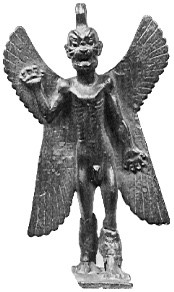 العفريت بازوزوالوحوش والغيلان والمخلوقات الأسطورية الأخرى :أشهرهم هو حارس غابة الأرز خمبابا أو خواوا -Khumbaba or Khuwawa- الذيتعاون كلكامش وإنكيدو على قتله وأساككو -Asakku- أو أساجو- Asagu- كما يقرأ أحياناًأنزو -Anzu- أوأمدوكود- Imdugud- وهو وحش مجنح ومركب نصفه الأمامي أسدونصفه الخلفي نسر أو نسر برأس أسد وقد أشتهر في الإسطورة التي تدور حول سرقتهلألواح القدر من أنكي بالنسخة السومرية ومن إنليل بالنسخة الأكدية وقد تمكن الإله ننورتامن قتله وإعادة ألواح القدر ، وهنالك الرجال الذين نصفهم العلوي بشكل بشر ونصفهمالسفلي بشكل سمكة ولهم أشباههم من النساء الأسماك -Merman & Mermaid- ويطلقعلى الأناث منهن في الحكايات الأوربية تسمية حوريات البحر ، وهنالك التنين موشخوششو-Mushkhushshu- وهو وحش الإله مردوخ الذي ينفذ أحياناً برأس واحد كما في بوابةعشتار أو بسبعة رؤوس كما في النحت المنسوب إلى عصر فجر السلالات، وهناك الثعبانالعملاق المقرن المسمى باشمو -Bashmu- ، وكذلك الجدي السمكة- Goat-Fish- وهووحش الإله أيا ، وتعد هذه من الوحوش من المخلوقات غير المؤذية ،لأنها تعمل على نشرالإرادة الإلاهية أي أنها لا تؤذي إلا الأشرار .وهنالك وحوش بأجساد أسود ولكن بدلاً من الرأس البشري فقط -Centaur- يصورونبهيأة نصفها العلوي بشكل كائن بشري -Lion Centaur- يطلق عليهم تسمية أورماخ لوللو-Urmakh lullu- أشهرهم هو موكل ريش ليموتي- Mukil resh lemutti- والثورالسماوي وهو الوحش الذي تعاون جلجامش -Gilgamesh- وصديقه إنكيدو- Enkidu-على قتله ،وهنالك مجموعة من المخلوقات التي تصور بأشكال مركبة كالرجال العقارب-Girtablullu- والرجال الطيور والرجال العقبان والجن المجنحون والمخلوقات السبعةالمسماة -Apkallu- وهم مجموعة من سبعة مخلوقات بشكل يجمع بين البشر والأسماكوهم غير من أطلقنا عليهم تسمية رجال وحوريات البحر ،ويطلق على هؤلاء تسميةالقضاة السبعة الذين عاشوا ما قبل الطوفان إبتداء بأوانيس -Oannes- وإنتهاء بأوداكون-Odakon- ويعتبرون وفق الأساطير الرافدية المخلوقات التي أسست الحضارة والمدنيةلمدن الإقليم البابلي القديمة إبتداء بمدينة أريدو ، كما يعتبرهم الرافديون القدماء بناة أسوارمدينة أوروك -Uruk- ما قبل الفترة السومرية. 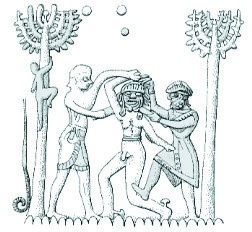 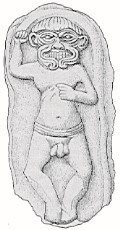 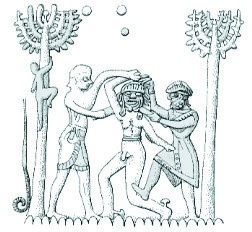 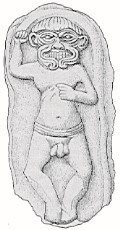 خمبابا / كلكامش وأنكيدو يصرعان خمبابا في غابة الأرزالقسم الثالث/ الملاحق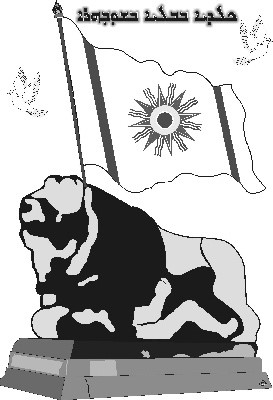 أسد بابل مع علم الكلدان القوميالتاريخ الكرونولوجي للأمة الكلدانيةيبدأ التاريخ الكرونولوجي للأمة الكلدانية بما يسمى بدور العبيد / طور أريدو الطبقات ١٩-١٥ وعلى النحو التالي :٥٣٠٠-٣٥٠٠ ق.م حكم الكلدان الأوائل -Proto-Kaldee- أو الفراتيون الأوائل بحسبلاندزبيركر -Benno Landesberger- عاصمة الكلدان الأولى أريدو / نون كي- Eridu-التي كانت مركز مستوطن الكلدان التاريخي كلديا / مات كلدو أو الفردوس الأول بحسبالكتاب المقدس ويعد الملك ألولم -Alulim- من أشهر ملوك ما قبل الطوفان. ٣٥٠٠-٢٠٠٤ ق.م يداً بيد مع الكلدان الأوائل، أنشأ السومريون (٣٥٠٠-٢٨٠٠ / ٢١١٢-٢٠٩٥ ق.م) المهاجرون من شمال العراق إلى القسم الجنوبي من مستوطن الكلدان التاريخي أول حضارة إنسانية معروفة في التاريخ البشري على أرضية كلدانية توضحتبأبهى صورها في عهد الملك الكلدي ميسالم -Mesalim- بحدود ٢٥٥٠ ق.م والذي يرجح أن يكون آخر ملوك سلالة كيش الأولى (أقدم سلالة بين سلالات ما بعد الطوفان) التي أسسهاالكلدان الأوائل ، وكذلك في عهد سلالة الملك الكلدي شروكين إمبراطور أكد ٣٣٤-٢١٥٤ ق.م .٢٣٣٤-٢٣١٦ ق.م إمبراطورية أكد (نسبة للعاصمة أكد / أكادة التي يسميها السومريون كي أوري) وتلقب ملوكها الكلديين بلقب ملوك بلاد سومر وأكد( شار شوميري أوو أكادي/ شار مات كلدي لاحقاً) ثم توسعوا ليحكموا الشرق القديم كله ويؤسسوا في عهد الملكشروكين / سرجون الكبير ٢٣٣٤-٢٢٧٩ ق.م أول إمبراطورية في التاريخ، وفي هذا العهد أستخدم لأول مرة مصطلح الإقليم (قليما / قالما) كدلالة على القطر كله (بلاد واديالرافدين. )إيشبي إيرا ٢٠١٧ -١٩٨٥ ق.م -Ishbi-Erra- بداية العهد البابلي القديم مع تأسيس سلالةإيشن/ إيسن الأولى ٢٠١٧-١٧٩٤ ق.م، في هذا العهد لمع أسم بابل القديم باب إيلو أو بابلم الذي يعني بوابة الإله بدلاً من ترجمته السومرية (كا دنكر را) الذي يعني أيضاً بوابة الإله، وقد أشتهر من هذه الفترة الملك إنليل باني- Enlil Bani- الذي كان بستانياً لدى الملكالرسمي إيرا إيمتي -Erra Imitti- ولكن طقس الملك البديل وموت الملك الرسمي مسموماًبعد تناوله للحساء (طلوخه؟) جعل إنليل باني ملكاً رسمياً للإقليم .١٨٩٤-١٥٩٥ق.م تأسيس أول سلالة بابلية على أيدي العموريين أحفاد الكلدان الأوائل ،أشتهرت هذه السلالة بسادس ملوكها المشرع العظيم ومجدد وحدة البلاد حمورابي ١٧٩٢-١٧٥٠ ق.م -Hammurabi-، وقد تجاوزت حدود مملكته الشرق القديم لتصل حتى جزيرةقبرص .١٧٤٠-١٥٠٠ ق.م أسس إيلوما إيلو -Ilumae Ilu- الذي ادعى نسبه إلى ملك إيسنالشهير دامق إيليشو -Damiq Ilishu- سلالة القطر البحري الأولى- ، -Uru Ku Kiوقد حكمت هذه السلالة في قلب القطر البحري وبضمنها منطقة الأحواز العراقية وأدت إلىإشعال حرب داخلية ما بينها وبين أحفاد حمورابي وإلى إنفصال مدينة آشور ونواحيها تحتحكم أداسي ١٧١٦-١٦٨٧ ق.م -Adasi- الذي حمل لقب ملك محلي/ إنسي- Ensi- .١١٥٧-١٠٢٦ ق.م تأست سلالة إيسن الثانية / السلالة البابلية الرابعة من قبل مردوخ كابت أخيشو -Mardukh Kabit Akheshu- وأشتهرت بملكها الرابع نبوخذنصر الأول١١٢٥-١١٠٤ ق.م -Nebuchadnezzar I- وقائده العسكري الأعلى (قائد العرباتالكلداني) رتي مردوخ -Ritti Mardukh- أمير (بيل بيتو) قبيلة (بيث كرز يابقو) الذيأنقذ حياة ملكه ثم تمكنا معاً من دحر العيلاميين وطردهم من البلاد.١٠٢٦-١٠٠٥ ق.م تأسيس سلالة القطر البحري الثانية أي سلالة بابل الخامسة من قبل شمش شيباك / سمبار شيباك -Simbar shipak- التي حكمها ثلاثة ملوك وهم إضافة إلىمؤسسها الملكين أيا موكين -Ea Mukin Zeri- زيري وخاشو نادن آخي- Khashshu . -Nadin Akhi١٠٠٤-٩٨٦ ق.م تأسيس السلالة البازية / سلالة بازي -Bazi- ومؤسسها هو إيلوماششاكن شُمي ١٠٠٤-٩٨٨ ق.م -Eulmash shakin shumi- وتعتبر سلالة بازي السلالةالبابلية السادسة في جدول السلالات البابلية .٩٧٨-٩٤٣ ق.م تأسيس سلالة بابل الثامنة من قبل نبو موكين أبلي - Nabu MukinApli-، أما السلالة السابعة فيعتقد بعض المتخصصين بأنها كانت عيلامية مع أن الأسانيد لاتثبت ذلك، حكمها ملك واحد هو مار بيتي أبلا أوصر -Mar Biti Apla Usur- لمدة خمسسنوات فقط ٩٨٤-٩٧٩ ق.م وهو قائد عسكري رفيع من مستوطن الكلدان التاريخي ،يتميز عهد سلالة بابل الثامنة بحكم تسعة عشر ملكاً ٢٤( إلى ٢٨ ملكاً بحسب طه باقر) وتتميز هذه السلالة بأن ملوكها أستخدموا التسميتين الوطنية( بابل) والقومية (كلدو) في بعض وثائقهمإبتداء من عهد مردوخ أبلا أوصر -Mardukh Apla Usur- ويقع تسلسله الثالث قبل آخرملوك السلالة نابو شمو أشكن ٧٦٠-٧٤٨ ق.م -Nabu shuma Ishkun- .٧٤٧-٧٣٤ ق.م تأسيس سلالة بابل التاسعة من قبل نبوناصر ٧٤٧-٧٣٤ ق.م -Nabunassar-، إمتازت هذه السلالة بمحاولة مؤسسها إتلاف سجلات الملوك الكلدانالذين سبقوه مما أدى إلى تلف العديد من الوثائق البابلية المهمة وذلك لرغبته لبدء التاريخالسلالي الكلداني الحديث بعهده، في المقابل أمتازت سجلات هذا العهد الرسمية بدقتها وبتقدمعلم الفلك الكلداني، من ناحية ثانية تحالف نبوناصر مع الحكام الآشوريين وقبل بمنصبملك مستقل في بابل تحت المظلة الآشورية ،وهو ما جعل الكلدان يثورون على خليفته (أبنه)وقتله تنصيب ملكاً آخر بدلاً عنه .٧٣١-٧٢٩ ق.م تأسيس سلالة بابل العاشرة من قبل ملك بابل المحبوب نابو موكن زيري ٧٣١-٧٢٩ ق.م -Nabu Mukin Ziri-،أمتاز عهد هذه السلالة بتدخل الآشوريين الجدد(عموريو الشمال) في حكم بابل وبقيام الثورات الكلدانية الكبرى وبتألق نجم الملك الثائرمردوخ أبلا أدينا -Mardukh Abla Iddina II- الذي يسميه الكتاب المقدس مردوخبلادان -Merodach Baladan II- .٦٢٦-٥٣٩ ق.م تأسيس السلالة البابلية الإمبراطورية الحديثة المعروفة بأسم السلالة الكلدانية الذهبية / البابلية الحادية عشر ، أسسها الملك نبوأبلا أوصر ٦٢٥-٦٠٥ ق.م -Nabu Apla Usur- الذي يسميه الكتاب المقدس نبوبلاصر- Nabopolassar-، أشتهرت هذهالسلالة بملكها الثاني الإمبراطور نبوخذنصر الثاني ٦٠٥-٥٦٢ ق.م -Nebuchadnezzar II- الذي عرف بلقب الملك الشمس، وفي عصره أشتهرت بابل بجنائنها المعلقة وأسوار بابلالتي عدت مع الجنائن من عجائب الدنيا السبعة ، ونبوخذنصر هو مجدد زقورة بيت أسسالأرض والسماء (إيه تيمن آن كي) في بابل .في هذا العصر أشتهر المثل الذي ردده هيرودتس :(عندما يلد البغل يتمكن الفرس من إحتلالبابل)، وذلك لأن بابل لم تحتل من قبل الفرس وإنما من قبل الخائن غوبارو - Ugbaru /Gobryas- قائد جيش الشمال الرافدي بمساعدة رجال المعبد الذين ضربت مصالحهم فيعهد نبونائيد ٥٥٥-٥٣٩ ق.م -Nabonidus- .٥٢٢-٤٨٢ ق.م عصر الانتفاضات ، أنتهى الحكم الإمبراطوري العراقي القديم مع السلالة الكلدانية الذهبية في عهد آخر ملوكها نبونائيد ٥٥٥-٥٣٩ ق.م ، لكن الحس القومي الكلداني والوطني البابلي لم تنطفيء جذوته فأشتعلت ثورة نبوخذنصر الثالث / ندنتوبيل ٥٢٢-٥٢١ ق.م -Nebuchadnezzar III / Nidntu Bel- ثم نبوخذنصر الرابع ٥٢١ ق.م عراقا بر كلديتا -Nebuchadnezzar IV / Araqa Bir Kaldeta- الذي أدعى أنه أبن نبونائيد ،وفي عام ٤٨٢ ق.م ثار بيل شماني -Bel shimanni- وأستقل ببابل وبعد إخماد ثورته ثارشمش إربا -Shamash eriba or Shummi raba- أو (شومي رابا) في أيلول من ذاتالعام ٤٨٢ ق.م وقضى على حاكم بابل الفارسي زوفيروس ، فقام ميغابايسوس قائد جيوش أحشويرش الأول -Artaxerxes I- الهائلة العدد بالقضاء على الثورة والتنكيل بالثواروتدمير بابل .١٢٧ ق.م - ٢٢٥ م تأسيس مملكة ميشان الكلدانية/ كرخينا -Karkhina- وعاصمتهابراث ميشان أو أليكساندريا-أنطاكيا (مدينة العمارة) وشملت كل الإقليم البابلي والأحوازحتى قطرايا ،أما مؤسسها فهو الملك الكلداني يوسب بر سكد أودو ناق - Yousip BirSagid Odo-naq-، وقد حظيت مملكة ميشان بنوع من الإستقلال منذ عام ٣١١ ق.م أثناء حكم الملك المقدوني أليكسندر (الإسكندر) الرابع -Alexander IV- .في النصف الأول من القرن الأول للميلاد بدلالة حكم أرطبان الثاني ١٠-٣٨ م -Artabanus II- الذي تأسست في عهده كنيسة كوخي (الأكواخ) في ساليق تقبل كلدانالرافدين البشارة المسيحية على يد رسول الشرق الحواري مار توما --St. Thomasوتلميذه مار أدي -Mar Addai- وأتباعه الطوباويون مار ماري- Mar Mari-(بانيكنيسة كوخي ودير قّني) وآجي -Agai- وفالوط- Phalout- وبرشلاما- -Bir Shlamaوبرسميا -Bir Simia- وآخرون فتسمى كلدان الرافدين سورييا دمدنحا (مسيحيو شرقالفرات / السريان المشارقة) وفي اللغة العربية سريان ،وكانوا مثل بقيةالمسيحيين فيالأجيال الأولى للمسيحية يعترفون بالكنيسة الجامعة في روما مع خصوصية رافدية بدلالةمجمعي ساليق ٤١٠ و٤٢٠م ، وأن أول رئيس عام على كرسي المشرق كان ماربابا ٣٢٩م، وبرغم أرتباط مسيحيو الرافدين بالآباء الغربيين روحياً إلا أنهم كانوا يرتبطون أيضاً بعلاقات طيبة مع كنيسة أنطاكيا (السريان الغربيون / سورييا دمعروا. )في الربع الأول من القرن الثالث نشأت مملكة حيرتا /الحيرة (المخيم) وكانت نواتها إمارةبيث عديني -Beth Edini- الكلدانية مع بعض القبائل المسيحية القادمة من العربية ومنها تنوخوالأحلافوكانت الأخيرةتضممزيجاًمنالوافدينالعربوالمحليينالكلدان،وقدحكمهاخمسةملوككلدانثمهيمنالعربالمسيحيونعليهابحدود٢٨٨مفي عهدالملكأمرؤالقيسبن عدي٢٨٨-٣٢٨م- Umrou Al Qayis Bin Uday-وقدكانتلغةهذهالمملكة ومراسلاتهاالرسميةوطقوسهاالكنسيةتجريباللغةالكلدانيةوبقلممختلطمنالحروفالكلدانيةوالآرامية.بعد مجمع أفسس عام ٤٣١م ونشأة البدعة النسطورية- Nestorian- التي حرمتها الكنيسةفي ذلك المجمع المسكوني، أنفصل مسيحيو الرافدين عن الكنيسة الجامعة وأتبعوا العقيدةالنسطوريةشكلياًوظلوايتسمونبالسريانالمشارقةحتىعودةمجاميعهمالمتواجدةفينيقوسيابرئاسة المطران طيمثاوس -Timothee- إلى أحضان الكنيسة الكاثوليكية الأم في ٧ آب عام ١٤٤٥م ، أما في وادي الرافدين فقد تمكن الراهب يوحنا الديلمي من كسب بعض السريانالمشارقة/ النساطرةفي القرن السابعالميلادي،فأنفصلواعنكنيسةالمشرقالأموتحولواإلىالطقسالسريانيالمونوفيسي ثمإلىالكثلكةفيالقرنالثامنعشر، فيماأنقسمتكنيسةالمشرقالرافدية إلى فرعين فرع نسطوري يتبع أسرة أبونا -Abuna Dynasty- في دير الربانهرمزد -Rabban Hormazd- وفرع يتبع مار يوحنا سولاقا- -Youhanna Soulaqaالذي أعلن خضوعه للكرسي الأبوي في روما وأعترف به في ٢٠شباط عام ١٥٥٣م بطريركاًعلى بابل حسب طلبه ، في عام ١٦٧٠م أنقلب مار شمعون الثالث عشر-  Mar ShimounXIII- على كنيسة روما وعاد إلى البدعة النسطورية من مقره في قوجانس / تركيا ، ثم حدثإنقسام لاحق فأنشطرت الكنيسة النسطورية إلى كنيستين هما كنيسة المشرق الآشورية التيتسمت بهذهالتسميةرسمياً عام١٩٧٥م،وقدأنتقلكرسيها إلىالولاياتالمتحدة ويرأسهاغبطةالبطريرك مار دنخا الرابع -Mar Denha IV- والكنيسة الشرقية القديمة في بغداد ويرأسهاغبطة البطريرك مار أدي الثاني -Mar Addai II-، في المقابل تخلى الأبويون الرافديونفي عهد المطران يوحنان السابع هرمز أبونا -Youhanna VII Hormez- عام ١٨٣٠معن البدعة النسطورية وأتحد مع روما ، وأعلن يوحنان السابع بطريركاً لبابل (الإقليم)على الكلدان (القومية)، ويتولى شؤون هذا الفرع منذ ٣ كانون الأول عام ٢٠٠٣م غبطةالبطريرك مار عمانوئيل الثالث دلي الكلي الطوبى -Mar Emmanuel III Daley- .منذ أحتلال جيوش المسلمين لوادي الرافدين عام ٦٣٦م ، مرت على كلدان الرافدين(السريان المشارقة / النساطرة وكذلك السريان المشارقة الذين تحولوا إلى الطقس الغربي)سنوات آمنة وأخرى غير مستقرة تهدد فيها أمان المسيحيين وتعكر صفو حياتهم (راجعالتفاصيل في الجزء الثاني من البحث) ثم مرت سنوات إضطهاد مريرة حتى خليت بغداد منالكلدان الذين هاجروا نحو الشمال وألتجأوا إلى سهل نينوى والجبال الإيرانية التركية .في النصف الأول من القرن السادس عشر بدأ إضطهاد جديد بعد أن جلب العثمانيون(السنة) القبائل الكوردية البدوية (السنية) وراحوا يسكنونها منذ عام ١٥١٥م في مناطقوبلدات الكلدان في شمال الرافدين والمناطق المتاخمة التابعة للدولتين الفارسية العثمانية ،لغرض جعل الكورد بمثابة جدار واقي للعثمانيين من هجمات الفرس (الشيعة)، وذلك بسببالعداء المذهبي (السني العثماني / الشيعي الفارسي) المستفحل بين البلدين، ولأن المسيحيينالكلدان لم يكونوا طرفاً يعتمد عليه من قبل العثمانيين (السنة) فقد أستمرت مخططاتتشريدهم وتهجيرهم، فتوجهت المجاميع الكلدانية في هجرة معاكسة إلى مناطق الكلدانالتاريخية في مدن الموصل وبغداد والبصرة حتى صارت بغداد في منتصف عقد التسعيناتمن القرن المنصرم تضم لوحدها أكثر من نصف عدد الكلدان المتواجدين في العراق علىتنوع طوائفهم والذين يزيد عددهم الإجمالي في الوطن الأم على مليوني نسمة .بعد تسلم البعثيين للحكم في العراق عام ١٩٦٣م قام الرئيس الذي أختاره الإنقلابيون (عبدالسلام عارف) بإضطهاد المسيحيين عامة ، فنال الكلدان (على تنوع طوائفهم) الجانب الأكبرمن هذا الإضطهاد الذي شمل كل مسيحيي العراق، فبدأ سكان البلاد الأصليين (الكلدان)بمغادرة بلدهم بأعداد كبيرة تقدر بمئات الألوف، أستقرت معظم الهجرات الكبيرة فيالولايات المتحدة وكندا وأستراليا ، وبعد حرب الخليج هاجرت الكثير من العوائل المسيحيةإلى خارج العراق بسبب الظروف الحياتية الصعبة في الوطن الأم، وتواصلت هذه الهجراتبعد سقوط النظام البعثي وتسلط الإرهابيين السلفيين على الشارع العراقي الخالي من متطلباتالأمن والأمان في وسط وجنوب العراق، فيما بدأت القوى الكوردية المتسلطة على الشمالالرافدي الذي كان حتى منتصف القرن الماضي مناطق كلدانية عربية تركمانية بتسريبمئات الألوف من الكورد عبر منافذ إيران وتركيا وسوريا في مخطط القصد منه ترسيخ(تكريد الشمال الرافدي) كمحاولة أولى لخلق دولة كوردية ، وفي ذات الوقت راحت الأجنحةالعسكرية والجهات الأصولية السلفية تمارس شتى أنواع الأساليب الإرهابية مع العوائلالمسيحية المدنية والتي تجاوزت في وحشيتها وإنحدارها الخلقي الممارسات التي أنتهجهاالبعثيون ،ووصل الأمر بالسلفيين الذين يتبعون إيران بالتلويح بفصل المحافظات الجنوبيةالمحاذية لإيران العمارة والبصرة وميسان التي كانت يوماً تشكل المستوطن التاريخي القديمللكلدان / القطر البحري .وفيما تتواصل اليوم في الشمال الرافدي عمليات تسجيل العوائل الكلدانية كاكراد مسيحيينوفق ذات الأسلوب البعثي القديم لتعريب الكلدان ، فإن وسط وجنوب العراق يعاني منحملات إرهابية منظمة ضد المسيحيين بشكل عام لغرض أسلمتهم أو تهجيرهم من وطنهمالأم بتخطيط وتمويل من مركزي السلفية والتخلف في كل من إيران والسعودية وبتنفيذ منالعصابات الإرهابية الفلسطينية المتوزعة في الأردن وسوريا .في عام ٢٠٠٣م أتفقت الكنائس المسيحية على إتخاذ تسمية سياسية موحدة (كلدوآشور)تضم كافة الناطقين بالسورث علاوة على الأرمن (هندوأوربيون) ! الذين وفدوا إلى العراقفي هجرة كبيرة ضمت خمسة وعشرين ألف أرمني عام ١٩١٧م ، وكان ذلك الإتفاق(محاولة سياسية خالصة) هدفها (الظاهري) الحصول على تمثيل للمسيحيين العراقيينيتناسب وحجمهم الواقعي في حكومة ما بعد نظام البعث ،لكن هذه التسمية التوفيقية السياسيةالتي تتفتقد للمنطق ولدت ميتة ، إذ سرعان ما أهملها أبناء الأمة الكلدانية .في الأحد الموافق الأول من شهر آب عام ٢٠٠٤م تم تفجير خمسة كنائس في بغداد وواحدةفي الموصل من قبل السلفيين المتواجدين في العراق ، اتبعتها عمليات قطع رؤوس عددمن المسيحيين العاملين مع قوات التحالف بصفة مترجمين ،وكذلك قتل العمال والموظفينالمسيحيين من قبل السلفيين، وذلك لبث الرعب في قلوب المسيحيين ودفعهم للهجرة منوطنهم الأم ، وقد أدانت جميع القوى الوطنية هذه الأفعال الجبانة كما أدانها جميع المثقفينوالمبدعين العراقيين ، لقد دفع الفراغ الأمني بعشرات الألوف من المسيحيين العراقيين إلىمغادرة العراق ، لكن مئات الألوف من المسيحيين الناطقين بالسورث (الكلدان) ما يزالونمتشبثين بالوطن الأم .إذا ما أستثنينا الثمانية ملايين من كنيسة كلدان الملابار (العدد غير مؤكد رسمياً) الذينكانوا يتبعون طقسياً كنيسة بابل على الكلدان والذين هم خليط بنسبة عددية كبيرة من الهنودونسبة ضئيلة جداً من المهاجرين الكلدان الرافدين الذين أنصهروا منذ قرون في العرقالهندي، فإن عدد الكلدان (الناطقون بالسورث) اليوم في العالم يقرب من أربعة ملايين ،يتواجد ما يزيد على مليونين في الوطن الام العراق (بيث نهرين) ويمثلون القومية الثالثة بعدالعرب والكورد ، فيما يتوزع القسم الآخر من الكلدان في بلدان المهاجر وبلدان الشتات .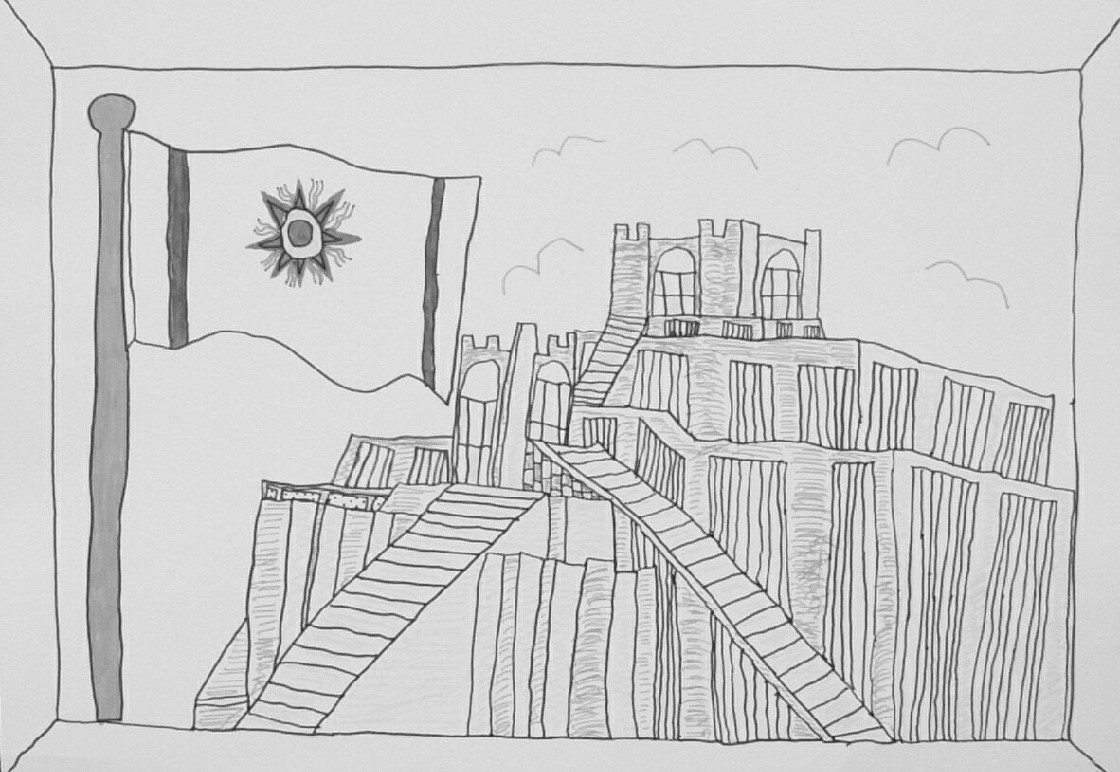 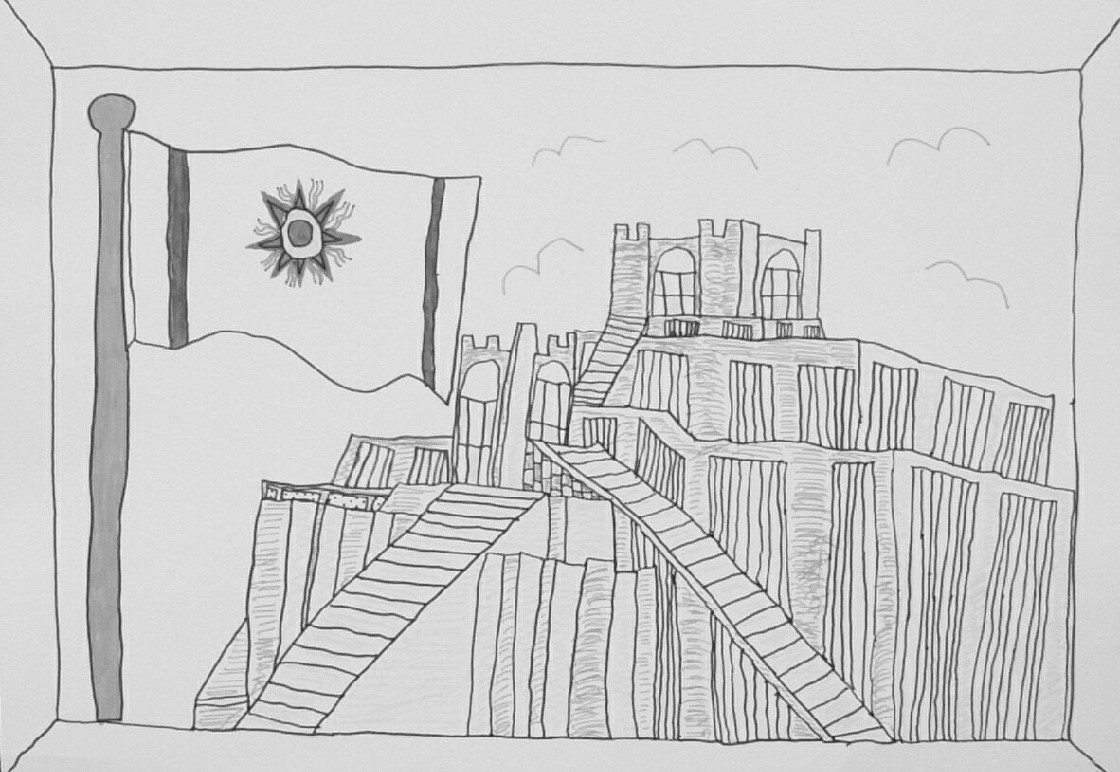 لوحة أور الكلدان للطفل سومر ١١ سنة  \٢٠٠٢الفائزة بمسابقة (معرض الفنانين الصغار في ديترويت)الأعياد القومية الكلدانية١-١١	نيسان / رأس السنة الكلدانية البابلية / أكيتو١٧ 	أيار/ يوم العلم الكلداني ، (تحرير بابل في يوم السابع عشر من شهر أيار عام ٤٦٧٤ كلدانية والموافقة لتاريخ ١٧ أيار ٦٢٦ ق.م) لمزيد من المعلومات أنظر موقع www.chaldeanflag.com الأنترنيت١	آب / يوم الشهيد (تفجير خمسة كنائس في بغداد وواحدة في الموصل)١   	أيلول /يوم بابل (ذكرى تسنم الملك الكلداني الشمس نبوخذنصر الثاني عرش بابل)١٥ 	أيلول / عيد زاكموك : عيد تجدد الحياة أو يوم النخلة (الشجرة المقدسة عند العراقيين)٢١	آذار يوم اللغة الكلدانية الأمكما يحتفل الكلدان / السريان كبقية المسيحيين الكاثوليك في العالم بجميع المناسبات الدينيةالتي تقرها الكنيسة الرومانية الكاثوليكية ، علاوة على الإحتفاء كرافديين بأيام جميع شهداءالمشرق (بيث نهرين. )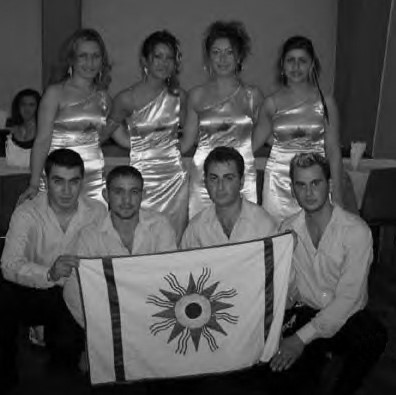 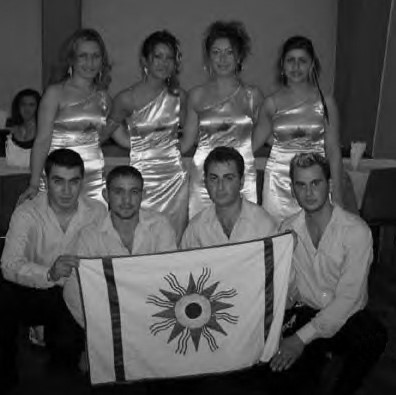 الإحتفاء بالعلم الكلداني في الدانيماركأكيتو رأس السنة الكلدانية/ البابلية ٥٣٠٠ ق.م يعود الإحتفال برأس السنة الرافدية في الأول من نيسان إلى السلالة البابلية الأولى ، أيإلى مطلع الألف الثاني قبل الميلاد ، إذ تم على عهد هذه السلالة العمورية التي تنحدر عنالكلدان الأوائل ترتيب حلقات الحياة بشكلها شبه النهائي في حياة سكان بلاد ما بين النهرينسواء من الناحية الدينية أو الإقتصادية أو الإجتماعية ، أما قبل ذلك التاريخ فكان الإحتفالبأكيتو -Akitu- أو كما يسمى بالسومرية أكيتي- Akiti- يمثل أحد مناسبتين رئيستين (أكيتووزاكموك) ، كان الوسط جنوبيون يحتفلون بهما منذ عهد الكلدان الأوائل في أريدو ٥٣٠٠ ق.م ، وكان هذين الإحتفالين يتميزان بأهمية خاصة في كيش وأور وأوروك في فترة ماقبل الهجرة السومرية حتى نهاية العهد السومري الحديث ٢١١٢-٢٠٠٤ ق.م ،وكانت أور ممثلة بإلهها ننار -Nannar- تلعب دوراً رئيساً في هذه الإحتفالات، وبخاصة في عهد سلالةأور الثالثة .وبديهي أن الرافدين الوسط جنوبيين القدماء من الكلدان الأوائل والسومريين كانوا قد أعتمدواالإعتدال الخريفي زاكموك -Zagmuk- الذي يتم فيه جني التمور كبداية للسنة مع احتفالهمبكلا الاعتدالين الربيعي والخريفي بذات القوة والأهمية ، لكن بداية السنة وهي الترجمةالحرفية للكلمة السومرية (زاكموك) الذي تبناه السومريون كانت طقوسه تتركز حولقدسية شجرة النخيل وممارسة شعائر الخصب والتجدد /الزواج المقدس -Hashadu-ممثلة في العهد البابلي بمردوخ -Mardukh- الإله الوطني للبابليين وزوجته صربانيتم-Sarpanitum- اللذين يمثلهما على الأرض الملك البابلي وكاهنة المعبد العليا -السيدةالإلهية- إينتوم -Entum- .والحقيقة فإن الأسم أكيتو مشتق عن تسمية قديمة جداً هي آكيتي شي كور كو -á-ki-ti- še-gur10-ku5- وهو عيد جز الصوف الذي كان يحتفل به منذ القديم في الفترة ما بين شهري آذار ونيسان ،وكان يعني عند العامة أيضاَ رأس السنة الجديدة وبخاصة في العهدقبل السرجوني (شروكين الكبير)، حيث كان يحتفل به كما يثبت لنا ذلك نص لوح وصلنامن كرسو -Girsu- في مدينة أور الكلدان أولاً، ثم بعد إنتهاء الإحتفالات الرسمية يحتفلبه في مدينة نيبور ، ولكن مع عودة هيمنة العموريين المنحدرين عن الكلدان الأوائل لازمتهصفة (عيد بداية السنة) أي رأس السنة وبالبابلية القديمة -Resh Shattim-، فصار أكيتوالإحتفال الرسمي الوحيد الخاص برأس السنة الجديدة .وقد أنفرد البابليون بممارسة طقوس الأحتفال بعيد رأس السنة البابلية (أكيتو) في الأول منشهر نيسان من كل عام، فيما كان الإحتفال بهذه المناسبة يتم في المناطق الأخرى من واديالرافدين وخاصة في إقليم الشمال شوبارو /آشور في تواريخ لاحقة .وبديهي أن الإله مردوخ كان هو محور الإحتفال بعيد أكيتو سواء كان ذلك في بابل التي كانتهيّ المدينة الأولى التي يحتفل بها بهذه المناسبة المهمة أو في المدن الأخرى ،ولكن بعددمار بابل على يد الملك الآشوري سنحاريب عام ٦٨٩ ق.م توقفت الإحتفالات العظيمة في بابل ، فقام سنحاريب بالإحتفال بعيد أكيتو في عاصمته نينوى جاعلاً الإله الشوباري الأصلآشور يلعب الدور الرئيس في الإحتفالات ،فأنقلب عليه أهل بيته وتمكن أحد أبنائه من قتله ،وهنا قام أبنه أسرحدون عن نية حسنة أو بناءً على رغبة والدته الكلدانية نقية / زاكوتو باللغةالبابلية -Naqia / Zakutu- بإعادة تعمير بابل ،وإعادة طقوس مراسيم الإحتفال بكبير آلهةالعراق القديم مردوخ، ويعتبر قمبيز الثاني -Cambyses II- أبن كورش الثاني- Cyrus II- آخر ملك قام بمراسيم أخذ يد الإله مردوخ في بابل عام ٥٢٩ ق.م، وذلك قبل تدمير زقورة بابل ومعبد الإيساكيلا في عام ٤٨٢ ق.م في عهد الملك الأخميني أحشويرش الأول -Artaxerxes I-، لكن الإحتفال بعيد أكيتو بقي مستمراً في الإقليم البابلي بحسب الوثائقالتي جاءتنا من مدينة أوروك حتى منتصف القرن الثاني ق.م .والحق فإنه منذ العهد البابلي القديم كانت جميع الأنظار تتطلع في الأول من نيسان من كل عامصوب بابل -Bâbel- العاصمة الرسمية للبلاد ، حيث كانت تجرى فيها الاحتفالات الباذخةوسط تجمعات بشرية هائلة تحج إليها من كل أنحاء البلاد الرافدية القديمة وبضمنها الأحوازوالشريط البحري الممتد حتى قطرايا ومنطقة الفرات الأعلى وصولاً إلى حران .وكانت الإحتفالات تجرى على مرحلتين وفي موقعين مختلفين هما معبد الإله الأعظم مردوخإي ساك إيلا -E sag ila- أي المعبد المرفوع الرأس في زقورة بابل الشهيرة المعروفةبأسم إيه تيمن آن كي -E-temen-an-ki- أي بيت أسس السماء والأرض ، أما الموقعالآخر فهو المعبد المعروف بأسم بيت أكيتو (Bith Akitu) الذي يقع خارج أسوار المدينةمن جهة الشمال، وجدير بالذكر أنه منذ مطلع الألف الأول قبل الميلاد عمد البابليون إلىتحاشي مناداة الإله مردوخ بأسمه المجرد بسبب سطوته الإلهية وهيبته في نفوس المؤمنين، وبدلاً من ذلك راحوا يستخدمون أثناء ذكرهم له صفته الرمزية إيلو بعل أي (السيد الإله)المشابهة لما أعتمده كتبة العهد القديم في إستخدامهم لعبارة (الرب الإله) كصفة لإيلوهيم /أﷲ العبراني .يبدأ عيد رأس السنة الجديدة أكيتو في اليوم الأول من شهر نيسان ويستمر لمدة أحد عشريوماً. وتخصص الأيام الثمانية الأولى لممارسات التكفير عن الذنوب ولا يسمح لغير كهنةالقداديس الإحتفالية الأوريكالو -Urigallu-  بالإقامة في معبد الإيساكيلا الذي يعلو كماقلنا برج بابل المسمى إيتيمناكي ، حيث تقام الصلوات وتنشد التراتيل ، وفي اليوم الرابعيفتتح الإحتفال جماهيرياً ويعلن الكاهن الأعلى للإيساكيلا الشيشكالو -Sheshgallu- بدءالمراسيم الإحتفالية للسنة الجديدة على مستوى العامة ،مبتدئين بالتلاوة الشعرية لأسطورةالخليقة البابلية الإينمو إيليش -Enûma elish- التي تعني عندما في العلى ، وذلك من قبلكاهن القداديس الإحتفالية الأوريكالو مصحوباً بكادر من الممثلات والممثلين الذين يقومونبتمثيل تفاصيل الملحمة وما تزال هذه التمثيليات الشعبية تشاهد في تمثيل (تشابيه) معركةالطف من قبل أبناء الطائفة الجعفرية الذين ينحدر معظمهم عن البابليين الكلدان .وبعد الإنتهاء من تلاوة الأسطورة يمضي الملك إلى معبد إله الكتابة وأبن الإله مردوخ الإلهنابو -Nabû- ليستلم الصولجان المقدس من الكاهن الأعلى الشيشكالو- Sheshgallu-،بعدئذ يسافر الملك إلى مدينة بورسيبا -Borsippa- مدينة الإله نابو التي تبعد سبعة عشركيلومتراً عن بابل ، حيث يقضي هنالك ليلته في معبد إله المدينة المقدس من البابليينوالآشوريين على حد سواء (رسخت شميرام الكلدانية عبادته في آشور) ، وهنا يقوم الشيشكالوبتلاوة أسطورة الخلق في بيت السنة الجديدة (بيث أكيتو)، إن المغزى من زيارة الملك لمعبدالإله نابو هو لمساعدته في إخراج مردوخ من عالم الظلمة الكونية التي يعتقد أنها في العالمالسفلي (كور- )Kur- أو كما يسمى أرصت لاداري (أرض اللاعودة) -Irsit lâ dâri- أوأرصيتو ناشه شيبلاتي بمعنى أرض الناس السفليون -Irsitu Nashe Shaplâti- .وفي اليوم التالي (الخامس) يعود الملك بصحبة تمثال نابو الذي يتركه عند البوابة الجنوبيةالغربية المسماة بوابة أوراش -Urash gate-، ثم يقوم الملك بعدئذ بالتخلي عن شارتملوكيته وهي الصولجان والحلقة والسيف أمام بوابة معبد الإيساكيلا ، وبعد سلسلة منالطقوس تعاد له شاراته تلك بعد تطهيره وتطهيرها بالماء المقدس ، ثم يعاد تثبيته كملك علىالبلاد لكي يستطيع أن يدخل المعبد (طاهراً) لغرض أكمال الطقوس الإحتفالية، فيما يكرسبقية اليوم الخامس لطقوس التطهير التي يقوم بها كاهن المشماشو وذلك بنحر كبش ومسحجدران المعبد شكلياً بدمه ثم إلقاء رأسه في النهر على أساس أن كبش الفداء هذا سيأخذ معهكل آثام السنة المنصرمة .وهنالك طقس يقوم به الملك في عصر اليوم الخامس أيضاً بصحبة الشيشكالو تكون مادة هذاالطقس شعائر أساسها ثور وحشي أبيض اللون ، وفي غضون ذلك يكون الأهالي في حالةمن قصوى من الأهتياج وبخاصة بعد أن تمر عربة مردوخ في الشوارع دون سائقها كدلالةعلى الفوضى والعماء الكوني قبل تنظيمه من قبل مردوخ . وفي اليوم السابع ينظف تمثالكبير الآلهة مردوخ ويكسى بثوب جديد كما تنظف بقية تماثيل الآلهة وتكسى أيضاَ بثيابجديدة، ثم يقوم نابو بزيارة الإله المحارب ننورتا -Ninurta- في معبده حيث يقومان سويةبالتغلب على إلهين من آلهة العماء في تمثيلية طقسية يدحر فيها تمثالي نابو وننورتا تمثالينذهبيين رمزيين، ثم يمضي بهما الكهنة إلى معبد الإيساكيلا لينضما إلى تمثال كبير الآلهة، وفي غضون اليومين التاليين تصل بابل تباعاً آلهة أور وسيبار وكوثا وكيش وأوروكونيبور والمدن الأخرى قادمة عن طريق البرأو بواسطة النهر في سفن خاصة توضع داخلالمدينة على عربات تجرها الخيول ، وفي اليوم الثامن يبعث مردوخ من جديد فتتصاعد حدةالإحتفالات إلى ذروتها بعد اخراج الآلهة من غرفها وعرضها على الشعب في طقوس يرادمنها تأكيد ولاء بقية الآلهة لإله بابل الرسمي وإلإله الأعلى لوادي الرافدين القديم ، ويتم هذاالطقس بواسطة تدخل الملك، حيث يدخل الملك إلى ضريح الإله ويأخذ بيده ويضعه فيالباحة الرئيسة للإيساكيلا ، فتتقدم كل آلهة البلدان لمنحه السلطة المطلقة عبر تنازلها له عنصفاتها الإلهية وترديد أسماء مردوخ المركبة الخمسين .يتلو بعدها (ممثل البرلمان) الخطة المزمع تنفيذها في السنة الجديدة والتي تشبه إلى حدبعيد ما يقوم به اليوم رئيس الولايات المتحدة عند إلقائه لخطاب الاتحاد السنوي - State ofUnion- ولكنها هنا تكون مشفوعة بالتمنيات والدعاءات بسنة خير وسلام ونجاح. بعدئذ يقوم الملك بقيادة عربة الإله مردوخ  الوهاجة بالذهب والفضة تتبعها عربات بقيةالآلهة لتطوف شارع الموكب وسط روائح البخور المتصاعدة متوجهين صوب النهر ترافقهمأصوات المغنين والموسيقيين بينما يركع الناس تعبداً لدى مرور الموكب، أخيراً يتركالموكب بابل متوجهاً صوب معبد بيت الأكيتو وبعد سفرة قصيرة على جانب الفرات يصلالموكب إلى بيت الأكيتو الضاج بالنباتات والزهور حيث يقوم الملك بمرافقة تمثال الإلهوإدخاله بنفسه إلى داخل بيت الأكيتو ، فترتل الأناشيد الطقسية ومن بينها تلك المخصصةلإلهة الجنس والحرب عشتار ، وكذلك الأناشيد التي تخص الإله أيا والد مردوخ وحاميمدينة أريدو عاصمة الكلدان الأوائل ، فيما تتعلق الانشودة الأخيرة بتساؤلات بقية الآلهة عنمبرر تركهم لمعابدهم ، ثم يتوصلون إلى ضرورة تواجدهم مع مردوخ في هذه المناسبةالهامة ، ثم تجرى بعض مراسيم التضحيات (القرابين) كما تجرى طقوس الزواج المقدس-Hashadu- خلال اليومين التاسع والعاشر وذلك في الموقع الخاص من المعبد الذي يطلقعليه تسمية كيكونو -Gigunu- أو الكاكوم- Gagum- وهيّ مقصورة الكاهنة العليا. وفي اليوم الأخير يتم في معبد الإيساكيلا ترديد الدعاءات والتمنيات للسنة الجديدة ثانيةبحضور كافة الآلهة المشاركة في الموكب ، بعدئذ تختتم الأحتفالات بوليمة عامة باذخةلجميع سكان بابل والحجاج القادمين من المدن الأخرى تصاحب هذه الوليمة الموسيقىوالتراتيل وكل تعابير الفرح الأخرى ويشارك في إحياء هذه الإحتفالات :الأسطال وهو الموسيقي -Astalu-الحبو وهو الدرويش أومؤدي الرقصات الدينية -Huppu-الأسينو وهو الصبي المعين -Assinnu-القابستو وهو منظم الأدوار -Qapistu-القوالو وهم المرددون أي القوالون -Qulu u-الكور كارو وهوالراثي وهو من الخدام الدينيين -Kur garru-الموباب بيلو وهو المضحك البهلول -Mubabbilu-الموميلو والموميلتو وهما الممثل والممثلة -Mummelu Mummeltu-المصطابسو وهو المصارع -Mustapsu-الزميرو وهم المزمرون -Zammeru-وفي اليوم الثاني عشرتبدأ تماثيل الآلهة التي وعدت بحماية بابل وتدعيم ركائز الحكم وتلطفهابالسكان بالعودة إلى معابدها ويكون تمثال نابو هو أول من يغادر بابل تتبعه تماثيل بقية الآلهة، وهكذا يعود الكهنة إلى معابدهم والحياة إلى مجراها الطبيعي. 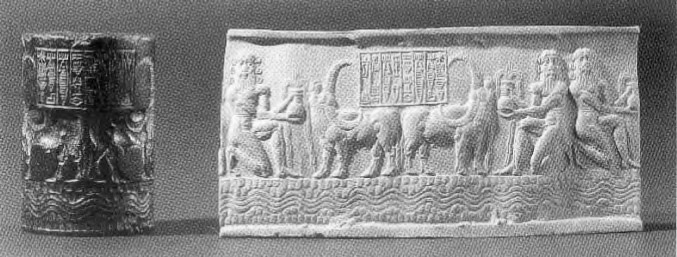 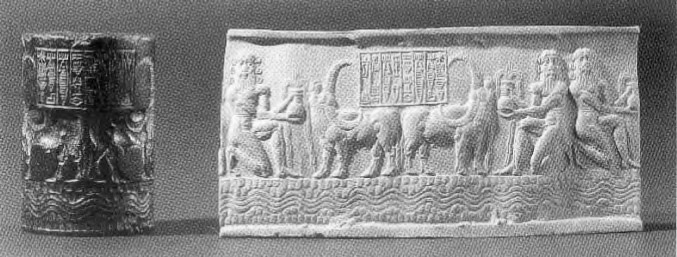 ختم اسطواني مع طبعته من عصر ملك أكد الكلدي شاركلي شرييصور تفصيل من ملحمة كلكامشعلم وشعار الكلدان القومي من الألف إلى الياء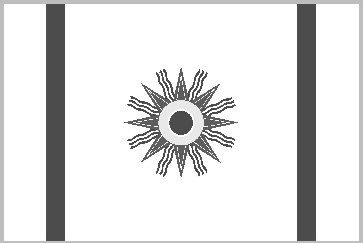 علم الكلدان القوميعندما تم تبني علم وشعار الكلدان القومي عام ١٩٩٧م ، أثار البعض من الناطقين بالسورثأسئلة من نوع ، لماذا علم للكلدان وفي ذلك الوقت بالذات ، وبالتالي هل سيكون هذا فيصالح الوحدة الكنسية بين الكنيستين الكلدانية والآثورية (إيتا دمدنحا) أم العكس ،وأيضاً ،هل ينبغي للناطقين بالسورث دعم منجز من هذا النوع أم أن عليهم التعامل معه بحذر ؟وقد كان جوابنا بسيطاً وواضحاً وهو ،أننا نؤمن بأن العلم القومي الكلداني الذي أقرتهالرابطة الدولية للفنانين التشكيليين المحترفين الكلدان بشكله النهائي وتبنته العديد منالمنظمات والمؤسسات الكلدانية داخل وخارج الولايات المتحدة منذ عام ١٩٩٩م ، إنما يمثلبرموزه الواقعية المستمدة من مسيرة شعبنا عبر ما يزيد على ٧٣٠٠ عام حضورنا القومي الحالي كما يمثل حلماً طالما راود المخلصين من أبناء الأمة ،ذلك أنه يعكس وبأمانة تطلعاتناومآثرنا الحضارية التي لا يمكن لأمة أو شعب أن يضاهي بمنجزاته ما حققه الكلدان ماضياًوحاضراً ، علماً أن مثل هذه المقارنة لا تنطلق من نظرة إستعلائية وإنما من إستقراء للتاريخالبشري حسب .وعندما نذكر (الكلدان) فإننا نعني بهم من منطلق قومي متنور جميع الرافديين من الناطقينبالسورث (لهجات السودايي للغتنا الكلدانية الأم)، وثانياً ، نحن نؤمن بأن الشعارات والأعلامالتي تبنتها بعض التنظيمات ذات الطابع السياسي المحض ، إنما تفتقر إلى المقومات الشكليةوالموضوعية التي تنتمي لنا ، وبالتالي مع إحترامنا لوجهات نظرتلك التنظيمات وما إعتمدوامن رموز (دون الرجوع لأحد من الكلدان)، فأن علمنا القومي الكلداني جاء ليمثل أمانيناوتطلعاتنا القومية بكل أمانة وموضوعية، كما جاء ليعبر تعبيراً كاملاً عن هويتنا القوميةالكلدانية وإنحدارنا الوطني الرافدي البابلي ، لذلك نجد أن جميع الغيارى الكلدان من منظماتوأفراد قد أعتمدت هذا الرمز التاريخي القومي وأحتضنته بكل محبة وإعتزاز حتى صاراليوم يرى محلقاً على طول المعمورة وعرضها إبتداء بوطننا الأم ممثلاً بحزب الإتحادالديمقراطي الكلداني والعديد من التجمعات الثقافية والقومية ومروراً بتلك الجمعيات فيإستراليا وأوربا والأمريكتين .أما عن علاقة تبني علم للأمة الكلدانية بمشروع الوحدة ما بين شقي (كنيسة المشرق) القديمة، فليس ثمة من علاقة بينهما البتة ، ذلك أن مشروع العلم الكلداني هو مشروع قومي علمانيمحض ، أما مسألة الوحدة بين شقي الكنيسة فهي مسألة دينية مؤسساتية تقررها المؤسسةالكنسية وفق ضوابطها وتعاليمها الروحية الخاصة ولا علاقة لهذه الضوابط الدينية من قريبأو بعيد بالمسائل العلمانية والتطلعات القومية للشعوب .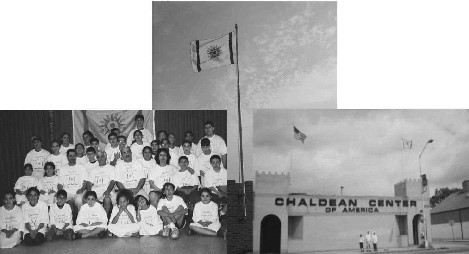 علم الكلدان القومي في كل مكانتاريخ علم الكلدان :حفزت أجواء تصميم شعارات المحافظات التي دعت لها وزارة الحكم المحلي العراقي عام١٩٨٥م وما أعقبها من إهتمام بالأعلام الفنان عامر فتوحي (المؤلف) لأن يولي تصميم علمالكلدان الذي كان قد أنجزه مطلع ذلك العام المزيد من الإهتمام ، بخاصة بعد إقامة معرضهالشخصي الثاني (بيت الجنون) على قاعة الرواق قاعة العرض الفنية الأولى في العراق آنذكأي عام ١٩٨٥م ، وأثر المقابلة التي أجرتها معه مجلة اليمامة السعودية (الطبعة الدولية) بينفيها الفنان فتوحي وبكل وضوح (إنتماؤه) لأعرق أمة رافدية هي الأمة الكلدانية .وبعد هجرة الفنان إلى الولايات المتحدة عام ١٩٩٥م توفرت له ظروف مناسبة للعمل ولاسيمابعد إشتغاله في تحرير وتصميم (مجلة الشرق) حيث راح يطور تصميمه لعلم الكلدان ، وكاندعم المركز الثقافي الكلداني الأمريكي الذي ترأسه الفنان فتوحي منذ عام ١٩٩٦م والدعمالشخصي لراعي كنيسة القلب الأقدس الأب الفاضل يعقوب يسو خير معينين له لمواصلة هذاالمشروع القومي ،وقد أقر نموذج عام ١٩٩٧١٩٩٦ / م في الشهر التاسع من عام ١٩٩٧مكأول علم رسمي كلداني على مدى تاريخ الكلدان الطويل ، وتم تهيئة مطبوعات وهدايا بشكللصقات ودبابيس معدنية ملونة توضع على الصدر للترويج للمشروع ، وفي عام ١٩٩٩م تمتعديل العلم لثلاث مرات نشر التعديل الأول متأخراً بعض الشيء في تقويم الكنيسة الكلدانيةلعام ٢٠٠٠م (بسبب ظروف تأخر طباعة التقويم) فيما نشر التعديل الثاني في العدد الثالثمن مجلة بابل اليوم في شهر تموز عام ١٩٩٩م ، أما التعديل النهائي الذي كان ينبغي طرحهبمناسبة (يوم زاكموك) أي عيد النخلة أو عيد تجدد الحياة في العراق القديم في منتصفشهر أيلول فقد عرض على الرابطة الدولية للفنانين التشكيليين المحترفين الكلدان ، وهيأرفع مرجع متخصص في مجال الفنون التشكيلية والتاريخ والعمارة الرافدية ، فأقر فييوم الثاني والعشرين من شهر كانون أول عام ١٩٩٩م وصدر بيان بهذا الخصوص معكتاب تقدير موقع من قبل الرئيس العام للرابطة الدولية للفنانين الكلدان الفنان العراقي الرائدالأستاذ عيسى حنا دابش وذلك بتاريخ الثالث والعشرين من شهر كانون أول عام ١٩٩٩م، كما تم تبني المشروع من قبل عدد من المنظمات الكلدانية في جميع أرجاء العالم ، وقد تمرفع العلم الكلداني (رسمياً) لأول مرة على مبنى المركز الثقافي الكلداني مع العلم الأمريكيفي إحتفال مهيب، وذلك في يوم السابع عشر من شهر أيار عام ٢٠٠١م بمناسبة يوم العلمالكلداني ،ثم رفع بعد ذلك على مبنى معهد الجالية الثقافي في ديترويت وعدد من المبانيالكلدانية مثلما أحتل العلم مكانه في العديد من القاعات الثقافية والمواقع الكلدانية كالمتحفالقومي الكلداني البابلي للتاريخ والتراث والفنون وزين صدر القاعات المخصصة للمناسباتوالمحاضرات وكذلك في قاعات الإستقبال لعدد من المؤسسات والشركات التي يمتلكها أبناءالجالية الكلدانية في الولايات المتحدة وكندا ، كما أهديت مجموعة من الأعلام بالحجم الكبير(٤ في ٦ قدم) إلى عدد من المنظمات الكلدانية في أوربا وأستراليا لغرض رفعها على مباني منظماتهم ، ثم طبعت منه نماذج ملونة على القمصان وزعت على الشبيبة الكلدانية لإرتدائهافي المناسبات القومية الكلدانية ، كما تم إعلام الجهات الكلدانية الأخرى بسحب التصاميمالقديمة من التداول وتوحيد العلم بشكله النهائي (ذو النجمة الثمانية الكلدانية البابلية) والذي أقرته الرابطة الدولية للفنانين التشكيليين المحترفين وصدقت عليه المنظمات التي تبنته منذعام ١٩٩٩م. مواصفات علم الكلدان :يتألف العلم من خطين عموديين أزرقين -٣٠٠C Panton- ونجمة ثمانية رافدية تضم فيداخلها دائرتين ، الخارجية صفراء اللون بنسبة ٧٥٪ والداخلية زرقاء اللون- Panton ٣٠٠C-، الخطان العموديان يقتربان من الحدود الخارجية للعلم بنسبته التقليدية (طولالعلم = مرة ونصف عرضه) ، تاركين في الوسط مربعاً أبيض تحتل مركزه النجمة الثمانيةالكلدانية البابلية التي تنبثق منها إشعاعات باللون الأزرق -٣٠٠C Panton- فيما تحتويأذرع النجمة الثمانية على مثلثين متداخلين باللون الأحمر -١٠٠m/١٠٠c- تفصلهما زاويةتتألف من خطين متلاقيين باللون الأبيض .رموز علم الكلدان ومعانيه :يمثل الخطان العموديان نهري دجلة والفرات الخالدين اللذين ينبعان من الشمال ويصبانفي الجنوب ويرمزان للوفرة والعطاء ،فيما ترمز الأضلاع والإشعاعات الثمانية والقرصالدائري الأصفر للشمس رمز الخير والعدل والمساواة والمدنية ،وإذا ما أضفنا إليها الدائرةالداخلية الزرقاء التي تمثل القمر فإنهما سيرمزان للأجرام السماوية الرئيسة في المعتقدالبابلي الكلداني ويرمزان ضمناً إلى حضارة الكلدان وإبتكاراتهم في مجال العلوم ومنها علمالفلك الكلداني القديم الذي يعد أساس علم الفلك المعاصر .يوم العلم الكلداني :من أجل تكريم الملك الكلداني نبوبلاصر مؤسس السلالة الإمبراطورية المعروفة بالسلالةالكلدانية الأمبراطورية ومحرر بابل في يوم السابع عشر من شهر أيار عام ٤٦٧٤ كلدانية والموافقة لتاريخ ١٧ أيار ٦٢٦ ق.م ، وبالتالي تسنمه عرش عاصمة العالم القديم بتاريخ ٢٣ تشرين الثاني عام ٦٢٦ ق.م .للمزيد من المعلومات حول علم الكلدان والشعار الكلداني يمكنكم زيارة موقع الرابطة الدوليةللفنانين المحترفين الكلدان (www.chaldeanart.com  ) أو المواقع الكلدانية الرئيسة التالية : . www.chaldean4u.org  or  www.chaldeanflag.com 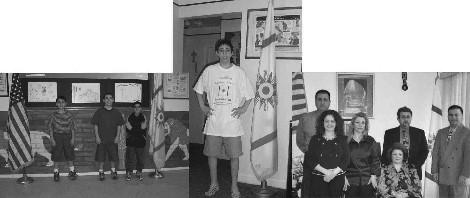 علم الكلدان القومي في المكتب والبيت والمدرسةنجمة الكلدان رباعية أم ثمانية ؟بسبب المداخلات التي أفرزها مشروع العلم القومي الكلداني ، كانت تصلني العديد منمن الإستفسارات حول مبرر تجاوزي لبعض تصاميمي السابقة من مشروع علم الكلدانوالأسباب التي دعتني لإعادة إستخدام النجمة الثمانية التي أعتمدتها منذ تصميم عام ١٩٨٥م، وكذلك عن ماهية الفرق بين إستخدام النجمتين الثمانية المستخدمة في المطبوعات العلمانيةوالنشاطات القومية والثقافية والرباعية التي تستخدمها المطبوعات الدينية بأشكال مختلفة ،وأيهما تمثل النجمة الفعلية للأمة الكلدانية ؟إزاء أسئلة من هذا النوع ، كان لا بد لي من شرح بعض الأمور التي تتعلق بكلتا النجمتينالثمانية والرباعية من الناحية التاريخية ، وبالتالي توضيح أي منهما هي النجمة الكلدانيةالصحيحة بمعنى النجمة الشرعية للأمة الكلدانية .الحقيقة التي يجهلها عامة الكلدان أن مشروع العلم الكلداني هو (مشروع قومي) لا علاقةله بالتقسيمات الطقسية لكنائس بيث نهرين ، وإن العلم قد أبتكر أساساً ليعزز إنتماء الكلدانبالمعنى القومي للكلمة (الرافديون الناطقون بالسورث) بوطنهم الأم تاريخياً وإنسانياً ،لذلكلا علاقة للكنيسة الكلدانية رسمياً بهذا المشروع ، أما تشجيعه من قبل بعض رجال الكنيسةفينطلق من إعتزاز هؤلاء الكلدان بإنتمائهم الرافدي وهويتهم القومية ، وهو إعتزاز مشروعيشبه إعتزاز أي شخص آخر من أية قومية أخرى بهويته القومية التي لا تتعارض مع إنتمائهالوطني أو الديني أو ما شابه ذلك .أما فيما يخص النجمة الرباعية المستخدمة في بعض تقاويم ومطبوعات الكنيسة الكلدانية منذمنتصف عقد السبعينات والتي توقف عن إستعمالها غبطة البطريرك عمانوئيل الثالث دليبعد تسنمه للسدة البطريكرية، فإنها لم تكن يوماً شعاراً للكنيسة الكلدانية ، وإنما هي الشعارالخاص بغبطة البطريرك الراحل مار روفائيل الأول بيداويد الذي حاول أن يطبع الكنيسةالكلدانية بالأفكار التي أنبثقت عن مؤتمر الاتحاد الآشوري العالمي المنعقد عام ١٩٧٥مفي نيويورك ، أما الشعار الرسمي للكنيسة الكلدانية فهو الشعار (المسيحي) الذي عاد إلىإستخدامه غبطة البطريرك الجديد مار عمانوئيل الثالث دلي الكلي الطوبى بعد سيامتهبطريركاً على الكنيسة الكلدانية الكاثوليكية المقدسة، ويتألف الشعار الكنسي (الصحيح)للكنيسة الكلدانية من مشهد مركزي يضم العائلة المقدسة داخل المذود في بيث لحم ،فيمايسجد أمام رب العرش (يسوع الطفل) ثلاثة من الملوك المشارقة الوثنيين (قدامى الكلدان)مع رموز كنسية ودينية وعبارة بالكلدانية هيّ (حزين كير -Gear- كوكويه بمدنحا) التيتعني (رأينا نجمه في المشرق)، إضافة إلى عبارة أخرى هيّ (بطريركية بابل للكلدان)باللغات الكلدانية والعربية واللاتينية ،وكنت قد نشرت هذا التوضيح في العدد الأول منمجلة كلدو لعام ٢٠٠٢م. وفي زيارة خاصة لي لسيادة المطران إبراهيم إبراهيم الجزيل الإحترام بتاريخ السادسوالعشرين من شهر آذار لعام ٢٠٠٤م ، وخلال محاورة مع سيادته ببعض الشؤون أعطانيبطاقة التهنئة الخاصة بغبطة مار عمانوئيل الثالث دلي التي حملت الشعار الرسمي (الديني)للكنيسة الكلدانية ، كما وصلني مؤخراً طرداً بريدياً أستلمته عن طريق المطرانية وكانالطرد يحتوي على الرسالة الراعوية لغبطة مار عمانوئيل الثالث دلي بشكل كراس صغيريزين غلافه الأخير الشعار الرسمي (الصحيح) للكنيسة الكلدانية ، وهيّ محاولة ذكية منراعي الكنيسة الكلدانية الأعلى لإعادة تسيير دفة الكنيسة وفق التوجهات الروحية متجنباًتعقيدات السياسة ومنزلقاتها ، وهذا ما يؤكد وبخاصة لمن يجهل هذه الحقائق ، بأن النجمةالرباعية ليست النجمة الرسمية للكلدان على الصعيد الديني كما كان البعض يتوهمون .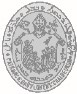 شعار الكنيسة الكلدانية الرسمي لا علاقة له بالنجمة الرباعيةوإن لم تكن النجمة الرباعية هيّ النجمة الصحيحة للكلدان على المستوى الكنسي ، فهل هيكذلك على الصعيد التاريخي والقومي ؟تؤكد الإثباتات المادية التاريخية بأن النجمة الرباعية لم تكن النجمة الخاصة بالسكان الأصليينالوسط جنوبيين أي سكان الإقليم البابلي من الكلدان الأوائل بناة أريدو ٥٣٠٠ ق.م ، لأنها وبكل بساطة نجمة هامشية ودخيلة على الحضارة البابلية بشكل عام والعهد الذهبي الكلدانيبشكل خاص، إذ لم تستخدم هذه النجمة في المسلات الرافدية على طول التاريخ البابلي إلافي أربع حالات نادرة وهي :-١ في أحجار الكودورو الكشية ، وهي أحجار حدود أوجد إستعمالها لأول مرة غزاة آسيويون جبليون عرفوا في التاريخ بأسم الكشيين نسبة لإلهتهم كشو ،وهؤلاء الأقوام الجبليةالهندوأوربية لا علاقة لهم من قريب أو بعيد بوادي الرافدين أو بالكلدان عرقاً أو لغة .-٢فيحجر حدودكودوروالملكنبوخذنصرالأولوهوليس الإمبراطورالشمسنبوخذنصر الثاني أبن نبوبلاصر ، وقد أستعمل فنانو هذا الملك في حجرة الحدود الخاصة به الإسلوبالكشي الشائع في عصرهم آنذاك ، وهو الأسلوب الذي أستخدمه الكشيون الذين حكموا الإقليمالبابلي لما يقرب من أربعمائة عام فأثروا وتأثروا بالحضارة الرافدية ،وبديهي أن الإسلوبالمستخدم في كودورو نبوخذنصر الأول هو إسلوب (دخيل) خاص بهؤلاء الملوك الأجانب .من قبل الحاكم المحلي (نبو أبلا إيدينا) وهو حاكم كلداني محلي لا حول له ولا طول  ،نصبه الملوك الآشوريون حاكماً محلياً بأسمهم على بابل عام ٨٧٠ ق.م إبان فترة تفوقهم عسكرياً ، وتتسم فترة حكمه القصيرة بالتبعية لإقليم آشور وبسيادة الفوضى وإنحسار الروحالوطنية البابلية وإنكماش الحماسة القومية الكلدانية ، ولهذا فقد استخدم في لوحه المكرس للإلهشمش رمزاً شمالياً لم تستخدمه المسلات البابلية مطلقاً وذلك تزلفاً لولي نعمته آشورناصربال الثاني ، الذي كان متأثراً بدوره بالتصورات الآسيوية الشوبارية الأجنبية السائدة آنذاك فيإقليم آشور الذي كان يتسمى على المستوى الشعبي بلاد شوبارو .مسلة الملك نبونائيد في حران وهيّ غير مسلته الأخرى التي رمز فيها للإله شمش بقرص مجنح ، وبديهي أن يستخدم النحات الحراني في مسلة نبونائيد ثقافته الشوبارية (الأجنبية)لتصوير رموز الآلهة وفق العقلية الشمالية التي لم تكن تعنى بالتفاصيل المتعارف عليها فيالإقليم البابلي ،وخير دليل على ذلك أن نجمة الإلهة عشتار نفذت تارة بستة رؤوس وتارةأخرى بسبعة رؤوس وفي كلتا الحالتين جانب النحات الشمالي الصواب ، ومما يؤكد تأثيرالثقافة الشوبارية لإقليم آشور على منفذي مسلة نبونائيد ، أنها لم تستخدم في بابل كما أنهاكانت موجهة أصلاً لمخاطبة سكان مدينة حران الذين كانوا قد تطبعوا بهذا الرمز الأجنبيالدخيل منذ عهد الهيمنة الشوبارية الأولى .في المقابل كانت (النجمة الثمانية) أساسية ومستخدمة في الإقليم البابلي منذ عهد الكتابةالصورية وهو عصر سيادة الكلدان الأوائل في الألف السادس ق.م حيث كانت النجمة ترسمبشكل أربعة خطوط متقاطعة ينتج عنها نجمة بثمانية رؤوس ، ثم صارت تكتب منذ مطلعالألف الثالث قبل الميلاد بشكل أربعة مسامير متقاطعة (ثمانية رؤوس)، ويقرأ هذا الرمزدنكر بالسومرية -Dinger- وإيلو بالأكدية- Ilu-، وظلت هذه المسامير المتقاطعة (ثمانيةالرؤوس) مستخدمة حتى عهد آخر رقيم طيني وصلنا من الإقليم البابلي بحدود ٨٠م، أي أنإستخدامها قد أستمر على طول فترة تزيد على خمسة آلاف عام، كما إن النجمة الثمانية قدأستخدمت أيضاً بشكلها الثماني الأصيل في الفخاريات الرافدية منذ العهود الموغلة في القدم، وقد وصلتنا منها نماذج تعود إلى حقبة سامراء ٥٥٠٠ ق.م .وكتأكيد على ما نذهب إليه فإن الملك نرام سين -٢٢٥٤-٢٢١٨ ق.م -Naram Sin- حفيدالإمبراطور الكلداني شروكين ٢٣٣٤-٢٢٧٩ ق.م -Sharru kin- مؤسس الإمبراطوريةالأكدية قد أستخدم نقش (النجمة الثمانية) في مسلته الشهيرة التي تصور إنتصاره على قبائلاللولوبيين الآسيويين ،وقد حاول العيلاميون طمس معالم هذا النقش من المسلة فيما بعد ،لكن خشيتهم من العواقب الإلاهية لآلهة بابل جعلهم يترددون من طمس كامل معالم الرمز، فعاد البابليون إلى نحت النجمة ثانية بشكلها البابلي الثماني فيما بعد ، ولهذا تنفرد مسلةالملك نرام سين بوجود نجمتين ثمانيتين واحدة مشوهة وأخرى كاملة ترمزان لمعنى واحدهو شمش / الشمس (الخير والعدل / الحضارة. )ولو اطلعنا على النجوم المستخدمة في عصر الإمبراطورية الأورية أو كما تسمى سلالة أورالثالثة لوجدنا محافظة الملوك السومريين على إستخدام النجمة الرافدية القديمة التي أبتدعهاالكلدان الأوائل أي (النجمة الثمانية) الرسمية للإقليم البابلي ،ويلوح ذلك جلياً في مسلاتأورنمو الشهيرة ، وقد بقيت هذه النجمة الثمانية في الإستخدام إبان العهد البابلي الأخير الذييسمى بالعهد الكلداني الإمبراطوري أو سلالة بابل الحادية عشر ،ولنا في المسلة التي نشرت من قبل كل من الباحثة والمؤرخة الفرنسية آني كابيه -Annie Caubet- والآثاري باتريكبويسيغر-Patrick Pouyssegur- في كتابهما الموسوم (الشرق الأوسط القديم) ص١٨٣ خير دليل ، حيث تناولا بالشرح أحدى المسلات البابلية التي تحمل النجمة الثمانية الكلدانية المتواجدة في متحف اللوفر (أنظر ص٢٠)، والملاحظ في شرحهما ذاك أنهما لم يكتفيابالإشارة إلى عائدية المسلة للإقليم البابلي وإنما أكدا على كونها من عهد السلالة الكلدانيةالذهبية (سلالة الملك الشهير نبوخذنصر الثاني) ، وتؤكد مسلات مردوخ أبلا إيدينا الثاني -Mardukh Apla Iddina II- الذي نفر من الإسلوب الكشي (الهندوأوربي) والآشوري(الشوباري / الآسيوي) نفور عامة الكلدان من التقاليد الأجنبية ، فعاد في مسلته إلى إستخدامالرموز الشهيرة القديمة المتفق عليها في الإقليم البابلي ، وهذا هو ما فعله تماماً نبوخذنصرالثاني -Nebuchadnezzar II- في مسلته المكتشفة مؤخراً .وكمثال أخير على كون (النجمة الثمانية) هي النجمة الكلدانية البابلية ، فإن الإله الوطنيللبابليين أي إله الكلدان الرسمي مردوخ -Mardukh- كان يزوق جسمه بزخارف أساسهاالنجمة الثمانية -Eightfold Star- كما في ختم الملك الكلداني مردوخ ذاكر شمي ٨٥٤-٨١٩ ق.م -Mardukh Dhakir Shumi I-، كما أن الكلدان القدماء عندما رسمواتصورهم للعالم بشكل خريطة فإنهم لم يستخدموا النجمة الرباعية الأجنبية وإنما أستخدمواالنجمة الرسمية الثمانية لنقل تصورهم الكلداني عن العالم ،وتعد هذه الخارطة الكلدانية اليومأقدم خارطة للعالم في التاريخ البشري .لهذه الأسباب المستندة جميعاً إلى الأسس العلمية والبحث التاريخي الدقيق فإننا قد تأكدنا من أنالنجمة الكلدانية هي (النجمة الثمانية) البابلية وليس النجمة الأجنبية الرباعية التي أستخدمها البعض من الرافديين تأثراً بالثقافات الأجنبية الشوبارية والكشية ، ولبطلان مصداقية النجمةالرباعية من الناحيتين القومية والوطنية ،فقد عمد الفنان فتوحي مبتكر ومصمم علم الكلدان القومي إلى تجاوز بعض تصاميمه السابقة التي أعتمد فيها النجمة الرباعية بدوافع دينية ،بخاصة وأن العلم الكلداني هو علم قومي وليس علماً كنسياً ، وهكذا كان الخيار النهائي للفنانأن يقدم علماً قومياً بدلالات تراثية وطنية رافدية ، ولم يكن هنالك أفضل من إعادة تصميمالنجمة الكلدانية الثمانية البابلية مع إضافة عناصر بصرية أخرى ،جعلت من العلم الكلدانيعلماً فريداً في العالم كله ، لأنه العلم الوحيد الذي يستخدم الخطوط العمودية كرموز وطنيةمعبرة بشكل جمالي وعملي عن وطننا الأم بيث نهرين / وادي الرافدين .إن أهمية النجمة الثمانية الكلدانية البابلية لم تتوقف عند إستخدامها في التاريخ القديم ،بل أنها بقيت في الإستخدام خلال العصور اللاحقة وخير مثال على ذلك تشكيلاتها إبان العصرالعباسي الزاهر الذي كان أساسه الفن البابلي القديم ، حيث أستخدمت النجمة الثمانية في الخطوالزخرفة والرقش والأربسك -Arabesque- والحفر في الحجر وعلى الخشب وفي تصميمالقباب وأشهرها القبة المعروفة بالقبة الصليبية ، وتواصل إستخدامها في العهود اللاحقة حتىأستخدمت كشعار للجمهورية العراقية عام ١٩٥٨م ، بعد أن أعتمدها أثنان من مؤسسي الفنالحديث في العراق، هما الفنان الخالد جواد سليم (المصمم) والأستاذ الفنان الرائد عيسىحنا دابش (المنفذ) وهو الرئيس العام للرابطة الدولية للفنانين التشكيليين المحترفين الكلدان، حيث قاما بتصميم وتنفيذ شعار الجمهورية العراقية بعد ثورة الرابع عشر من تموز، أماسبب إختيارهما للنجمة الثمانية فهي كما يؤكد الأستاذ دابش (لأنها تمثل وطنياً كل حضارةبيث نهرين) ، بينما لم تمثل النجمة الرباعية المحدودة الإستخدام إلا نموذجاً دخيلاً .والحق فإن بوسع كل من يريد التأكد من لا شرعية النجمة الرباعية لتمثيل الأمة الكلدانية ،أن يراجع المسلات الوطنية البابلية المنجزة في الإقليم البابلي سواء كانت تلك التي أنجزتقبل العصر البابلي القديم أم خلال العصرين البابليين القديم والحديث على حد سواء ،ليتأكدمن أن (النجمة الثمانية الكلدانية البابلية) كانت وحدها رمز حضارة بيث نهرين ودليل عزتهوسيادته وتميزه تاريخياً وحضارياً ، لهذا أعتمد الفنان فتوحي النجمة الثمانية الكلدانية البابليةالعريقة لتزين علم الأمة الكلدانية إحتراماً لمنجزات أسلافنا الكلدان ووفاء لهم .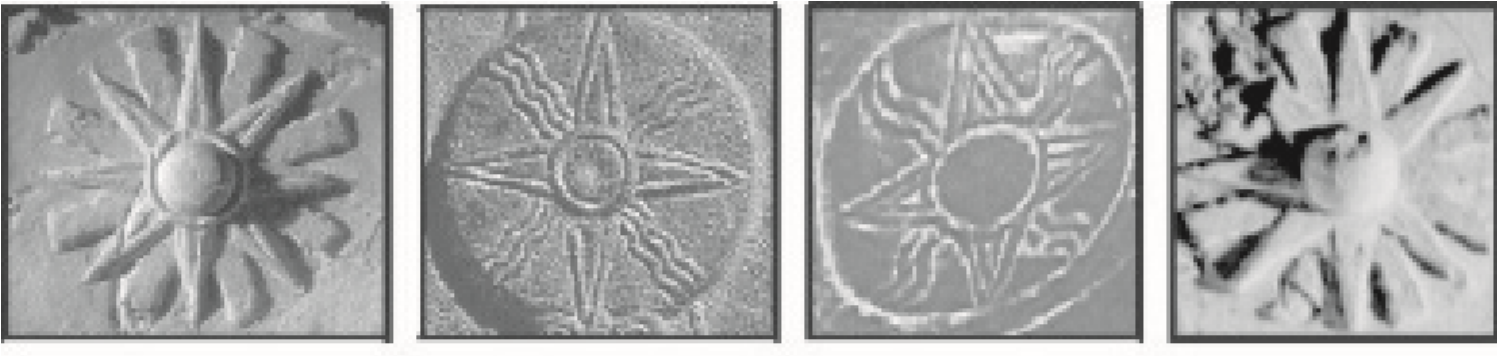 من اليمين إلى اليسار نماذج من من النجوم المستخدمة في وادي الرافدين القديمنجمة الكلدان الأوائل الثمانية من عهد إمبراطور أكد الكلدي نرام سين ، النجمة الرباعيةالآسيوية من العهد الكشي ، النجمة الرباعية من العهد الآشوري القرن التاسع ق.م ،وأخيراً النجمة الثمانية الكلدانية البابلية من القرن السابع ق.م .النخلة .. شجرة الحياة البابلية المقدسةقدس العراقيون القدماء شجرة النخيل (داقلا- )Sacred Palm Tree- منذ أقدم الأزمنةالمعروفة ولمكانة النخلة في حياة الكلدان الأوائل فإنهم إشتقوا منها أو من مكانتها المقدسةأسم عاصمة الرافدين الأولى أريدو -Eridu- التي تكتب مقطعياً (نون كي) -Noon ki- ويعني أسمها باللغة العتيقة (الكلدانية الأم) أصل أو باب الحياة أو الرفاهية وفي قراءة أخرى(موطن النخيل)، وهذا الترادف في المعنى بين الحياة والنخلة إنما يوضح مكانتها الروحيةعند أسلاف الكلدان القدماء -Proto-Kaldee-، والحقيقة فإن العراقي القديم منذ عصر ماقبل الطوفان بل وحتى يومنا هذا ما يزال مولعاً بسحر وجمال ورشاقة هذه الشجرة التي مافتئت تبسط ظلها على أرض الرافدين مذ خلقها أﷲ لتكون زينة جنة عدن وأول شجرة فيالعالم ، ومن المرجح لدى علماء النباتات أن العراق هو الموطن الأول لهذه الشجرة العريقةالتي يسميها العراقيون النخلة الخالدة أو شجرة الحياة الأولى ، وبسبب ملائمة مناخ العراقلهذه الشجرة المباركة ،فقد كان يزرع في العراق حتى منتصف عقد الثمانينات من القرنالمنصرم ما يقرب من ٤٠٪ من نسبة التمور في العالم كله ، وقد كانت في العراق قبل جريمةإجتثاث مناطق كاملة في وسط وجنوب العراق من قبل النظام البائد ما يزيد على ٣٢ مليون نخلة أي حوالي ٣٨٪ من مجموع النخيل في العالم .ولعل من أجمل الأساطير العراقية القديمة المعروفة بأساطير المقارنات هي تلك التي كانتبين النخلة والأثلة ، والنخلة هي رمز الإله تموز إله الخصب الذكوري بحسب إسطورةعشتار وتموز ، كما كانت تدخل ضمن التعاويذ الخيرة الشافية والحامية ، مثلما كانتأجزائها تدخل ضمن ممارسات الطب الشعبي القديم .وللتمر فعل سحري يعتقد به العامة منذ قديم الزمان كمنشط حسي ومحرك للغريزة ، لذلككان يستخدم في طقوس الزواج المقدس، وما تزال هذه العادة مستخدمة حتى يومنا هذا .والنخلة مباركة في التقليد المسيحي لأنها السجادة التي فرشت في درب الرب يسوع المسيحفي عيد الشعانين وبها لوحت الجموع وهيّ تهلل (أوشعنا لوريه [ لبر] ددوايذ / المجد لأبنداود)، كما أنها ما زالت تدخل في المراسيم النهرية العراقية كمراسيم الخضر التي كانيمارسها جميع العراقيون دونما إستثناء حتى أواخر القرن الماضي .أماعلىصعيد القيمةالغذائيةفإذاما تركناجانباًالقيمة الغذائيةللتمورولاسيماأنعددأصنافالتمور العراقية تزيد على ثلاثمائة وخمسين نوعاً ، منها ما يزيد على ١٥٠ نوعاً من التمور النادرة التي لا تثمر إلا في العراق ، فإن النخلة وأجزائها قد أستخدمت في الحياة اليومية، إبتداء من سعفها التي تغزل به السلال والحصران مروراً بكربها المتعدد الإستخداماتوجريدها الذي يدخل في صناعة الأثاث المنزلي من الكراسي والطبلات والمناضد والأسرةوالخزانات الخشبية دون الحاجة إلى دق ولو مسمار واحد ،ولهذا فضلها العراقيون القدماءفي بناء منازلهم النهرية أو تسقيف منازلهم البعيدة عن النهر ، ناهيكم عن إستخدم اليابس منهافي أيام الشتاء الباردة كوقود غير مخدش للعين والأنف والرئتين .وقد كانت شجرة النخيل وما تزال ذات سطوة عند العامة إذ لا يجوز قطعها إلا لغاية أساسية، وعند قطع شجرة النخيل يجب قراءة الصلوات وترديد التعاويذ الحامية وإلا تعرض قاطعالنخيل وفق المعتقد الشعبي العراقي للأذى الإلهي ، والحقيقة فقد كانت شجرة النخيل تدخلفي طقوس التقرب للآلهة حيث كانت توضع الفسائل الصغيرة في أكواز فخارية قدام الإلهالذي تجري طقوس التقرب إليه ويكون ذلك بواسطة سكب الماء المثلج في الكوز الفخاريالذي يحتوي على فسيلة النخيل كتعبير عن تقديم عطية الماء البارد للإله لأن الماء البارد(المثلج) كان من الأمور المرفهة التي لا تقدم إلا للآلهة والملوك وعلية المجتمع .ولعل النماذج التي جاءتنا من عهد الملك أورنمو ٢١١٢-٢٠٩٥ ق.م --Ur Nammuوالمسلة الكلدانية ذات النجمة الثمانية المتواجدة أيضاً في متحف اللوفر، إنما تعد من أجملالنماذج التي توضح هذا التقليد الوسط جنوبي (إقليم بابل) الذي أبتكر في أريدو وأنتشرإستخدامه في جميع أنحاء وادي الرافدين القديم ،مع أن الكلدان الأوائل وكافة السلالاتالحاكمة في الإقليم البابلي تعاملوا مع موضوع شجرة الحياة هذه فنياً بشكل يقرب من المحاكاة، غير أن فناني إقليم آشور صوروا شجرة الحياة الوسط جنوبية الجذور، بشكل طغت عليهالزخرفة والرمزية وكانت بحق من أجمل ما تركه لنا الفنان الرافدي القديم .أما الختم المنسوب للعهد السومري /البابلي الذي يعتبر أقدم ختم للنخلة المقدسة ، فيعدوفق رأي عدد من نقاد الفن المعروفين من أروع ما نفذه فنان الإقليم البابلي ،يصور هذاالختم مشهد جني التمور من نخلة مع فسيلتين و بحضور نساء نبيلات في مشهد طقسيمع رمز الإله ننار (الإله القمر) ووزتين كان يعتقد بأنهما ترمزان للإلهة باو بحسب بعضالتفسيرات القديمة ذلك أن رمز الإلهة باو كما تبين مؤخراً هو (المهفة) ريش المروحةالدائرة / المتحركة -. -Winnowing fanومن الجدير بالذكر هنا ، أنه برغم إعتقاد البعض بأن شجرة النخيل المقدسة قد باحت لنا بكلأسرارها التي تناقلها أسلافنا القدماء أباً عن جد ، لكن الأمر غير ذلك تماماً ، وكمثال علىذلك، فقد أتفقت الديانات الكبرى على أن آدام قد طرد من الفردوس (جنة عدن) بسب أكلهمن ثمرة الحكمة التي أعطتها له حواء بإيحاء من الأفعى ، ونعلم أن آدم بعدما أكل من الثمرةعرف أمرأته بمعنى (ضاجعها) وكان جزاؤه وأمرأته أن يطردا من الفردوس .وقد صور الفنانون الأوربيون تلك الثمرة (بالتفاحة)، ولأن التفاح ليس من الثمار المنتشرةفي وسط وجنوب العراق ، ولأن جنة عدن بحسب الدراسات الحديثة تتمثل في وسط وجنوبالعراق بدلالة الأسم (عدن) ودلالة أنهار الجنة الأربعة ، فقد كان من المستحيل إعتمادالتصور الأوربي لثمرة التفاح ، بخاصة وأن ليس لفاكهة التفاح أية تأثيرات جنسية ، لهذافقد أعتقد البعض بأن الثمرة لا بد وأن تكون ثمرة عراقية وأي ثمرة غير (التمر) تلك التيتملأ الجسم حيوية وتصعد السعرات الحرارية ، وهيّ الثمرة التي تقدم حتى اليوم للعريسمع اللبن في ليلة الدخلة .لكن الأمر لم يكن مقبولاً من قبل الكثيرين بسبب شيوع التصور الأوربي عن التفاحة ، حتىكشفت التنقيبات عن ختم يعتقد بأنه يرجع إلى تاريخ يمتد بين عصري فجر السلالات القديموميسالم ٢٩٠٠-٢٥٥٠ ق.م ، ويحتوي هذا الختم على مشهد يتألف من الثيمات الأساسية لقصة آدام وحواء ، حيث نجد رجلاً مقرناً بمعنى أنه مخلوق غير فان (خالد) وأمامه تجلسأمرأة لا تلبس التاج المقرن مما يوحي بأنها قد فقدت خلودها للتو ، وبينهما شجرة النخيلوقد تدلت عذوقها ، ويبدو في المشهد وكأن المرأة تدعو الرجل المخلد لمشاركتها في الأكل، وتستكمل الصورة التوراتية عن آدم وحواء بوجود الأفعى خلف المرأة وكأنها تحثها علىدفع الرجل للأكل من التمر المتدلي من النخلة ، قد يقول البعض أنها مصادفة وربما تكونكذلك !ولكن لوتمعنا في الأمر ملياً لوجدنا أن أسم جنة عدن مشتق أساساً من الكلمة السومرية -Ed en- التي تعني (سهل) وبمعنى آخر الجنان المخضوضرة ، وأن المقطع- Ed- منفصلاً يعنيأيضاً النهر ،كما أن تفاصيل المشهد بمجموعها لا تقبل تأويلاً آخر ، وما يدعم هذا الرأي أنالتمر معروف في العراق بمزاياه الجنسية ،كما أن المشهد يجمع بين رجل وأمرأة وثعبانوفاكهة التمر وكلها عناصر رئيسة ، مصورة كما وردت حرفياً في الإصحاح الثالث من سفرالتكوين بعد ذلك بما يزيد على ألفي عام !أن شجرة النخيل عند العراقيين القدماء قد أقترنت دائماً بالحكمة وأنفتاح الذهن وبالحيويةالجنسية ، وهيّ ما ترمزه حتى اليوم عند العراقيين المعاصرين ، لذلك كان العراقيونالقدماء يحتفلون بعيد زاكموك -Zagmuk- في الخامس عشر من شهر أيلول من كل عامبمناسبة جني التمور كعيد للخصوبة وتجدد الحياة ، وكان الزواج المقدس -Hashadu-حجر الأساس لذلك العيد الذي كان يعتبر بمثابة بداية للسنة الجديدة قبل أن يعطي مكانتهالمتميزة لعيد الأكيتو -Akitu-، ومع ذلك كان الإحتفال بالإله تموز العائد من الموت والإلهةعشتار المنتظرة عريسها الإلهي يمثل ذروة طقوس الفرح عند العراقيين القدماء ، وكانتشجرة الحياة المقدسة (النخلة) تمثل السمة المميزة والرئيسة لإحتفال الخصوبة هذا .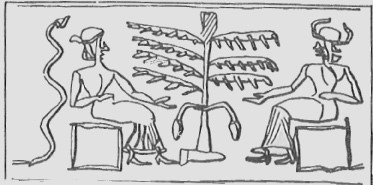 ختم من الفترة البابلية القديمة يصور موضوع آدم وحواءالأصول الرافدية للرموز الدينيةالصليب التقليدي والصليب المعقوف -Swastika or Fylfot- والصليب المالطي- The Maltese Cross- والنجمة السداسية- Sixfold star or David Star- وتركيب النجمةوالهلال -The Star & the crescent- والسبعة عيون- The Seven dots- والقبابالدينية الذهبية والفيروزية -The Golden & Turquoise Domes- وغيرها من الرموزالمتداولة في عصرنا الحالي التي تطالعنا في البيت والشارع وموقع العمل وفي وسائلالإعلام والمواصلات وحتى على ملابسنا ،هل هيّ منجزات مرتبطة بما هو شائع عنهازماناً ومكاناً وأحداث ، وبمعنى آخر هل أن هذه الرموز كالصليب والنجمة السداسية قدأشتقت من أصول تنتمي للديانتين السماويتين القديمتين اليهودية والمسيحية ، وهل أن الرموزالأخرى كالنجمة والهلال أو القباب المذهبة وتلك المزوقة بالقاشاني تنتمي حقاً إلى الديانةالإسلامية وثقافتها المحلية التي أبتدأت في مكة ؟الواقع غير ذلك تماماً ، فليست هذه الرموز كما يعتقد البعض رموز دينية يهودية مسيحيةإسلامية وإنما هيّ رموز تاريخية معروفة حاول أتباع هذه الديانات أن يكيفوها مع أفكارهمويستخدمونها للتعبير عن فلسفتهم وأفكارهم، ولرب سائل يقول : وأذن ،ما هيّ حقيقة هذهالرموز وما هو عمقها التاريخي ؟تؤكد المكتشفات الآثارية التي وجدت على طول التاريخ القديم لوطننا الأم بأن رمز الصليبالتقليدي -Traditional Cross- الذي أستخدم من قبل المسيحيين مع مطلع القرن الرابعالميلادي ،أي بعد قرون من حادثة صلب الرب في أرشليم كدلالة على الديانة المسيحيةوتذكيراً بحادثة الفداء الإلهي ،كان قد أستخدم في وادي الرافدين منذ الألف السادس ق.مللدلالة على الخير والنور إذ كان واحداً من أقدم رموز الإله الشمس شمش قبل أن يشيعإستخدام النجمة الثمانية الكلدانية البابلية ، ولعل من أجمل الأمثلة التي تصور رمز الإلهشمش على شكل صليب مشع ما جاءنا على ختم إسطواني من مدينة نفر/ نيبور -Nippur-الألف الثالث ق.م ، كما عاد الصليب المشع إلى الإستخدام ثانية كرمز للإله شمش في عهدالسلالة السرجونية التي تبنت الثقافة البابلية في معظم تفاصيلها .الغريب أن الإنقلاب الصيفي القديم يقع ضمن شهر نيسان، أي أول شهر من شهور السنةالرافدية البابلية القديمة المؤذنة بعودة الحياة والتجدد والخضرة والربيع ،وهذا يتوافق معبحث علمي لمجموعة من الفلكيين الذين أجروا مؤخراً بحثاً أثبتوا من خلاله ، أنه في العامالسادس قبل الميلاد (وهو التاريخ الفعلي لولادة السيد المسيح) حدثت ظاهرة فلكية نادرةأدت إلى سطوع أحدى النجمات بتاريخ السابع عشر من شهر نيسان وهو التاريخ الذي يتأرجح فيه الإحتفال بعيد القيامة ، ولهذا يصور البعض من المسيحيين النجمة بشكل يقربمن الصليب وهو أيضاً من رموز الإله الشمس ولاسيما في الأختام الإسطوانية ،إن أقدم ماوصلنا من رموز تمثل الإله شمش بشكل صليب تقليدي جاءتنا من فخار أريدو -Eridu-نهاية الألف الخامس ق.م وكذلك من عصر فجر السلالات -Jemdet Nasr- فيما جاءنا(الصليب المعقوف) من عصر فخار سامراء الألف السادس ق.م / تل حسونة -Samarra / Hassuna- حيث أستخدم هذا الرمز برؤية تجريدية أو رمزية كدلالة على حيوية الحياةوأستمراريتها .أما ما يعرف بالصليب المالطي والذي يسمى كذلك (بسبب من إكتشافه لأول مرة في جزيرةمالطا) فقد جاءنا من وادي الرافدين من فترة فخار سامراء ٦٠٠٠-٥٥٠٠ ق.م وكذلك من فترة فجر التاريخ الرافدي وتحديداً من فخار اريدو وكذلك بشكل ختم من أوروك عصر ماقبل السومريين (الألف الرابع ق.م) الذي يصور مشهداً لقطيع من الماعز في غابة ويطلعليهما من السماء الصليب المالطي وذلك قبل بضعة آلاف من السنين على إنتقال تأثيراتهإلى فن جزر البحر المتوسط ومنها جزيرة مالطا الذي أكتشف فيها هذا النوع من تصاميمالصلبان لأول مرة .ومن الرموز المسيحية الأخرى الأقنوم الثلاثي (الآب والأبن والروح القدس) الذي يرمز لهبمثلث التوحيد ، ذلك أن كل ضلع في المثلث يلتقي مع الضلعين الآخرين ويكملهما في وحدةفريدة ، وقد أستخدم البابليون عامة وكذلك أسلاف الكلدان القدماء المثلث القائم على عمودلإلههم القومي مردوخ ،كما رمز للإله أيا برأس خروف أو بحمل ، وكذلك بدائرة تحيطبصليب وهي أولى أشكال ما يعرف بفن الماندلات -Mandala- أو الهالات الدينية وقد أنتقلهذا الرمز الرافدي إلى الشرق الأقصى وكذلك إلى أوربا فصار السيد المسيح يرسم وقد كللرأسه بهالة في داخلها صليب وهو رمز الخروف الرافدي / الذي كان يعد القربان المفضلأي التضحية والفداء في العراق القديم لغسل الذنوب القديمة، أما على الصعيد الديني فيمثلهذا الرمز يمثل العمل الخلاصي الذي قام به السيد المسيح لفداء العالم .كما أستخدم الإغريق وقت قبولهم للبشارة المسيحية رمز السمكة ، وقد فسر علماء المسيحيةذلك بأن السمكة التي تلفظ في الإغريقية إخثيس -٣O١KG- إنما تتألف من خمسة حروفيمثل مجموعها أولى الحروف من الكلمات الخمسة التي ترمز للسيد المسيح ، وهي حرف(آيوتا)الذييرمزلكلمةيسوعوبالإغريقية إيسوس-٣- و(خي) -O-وترمزلكلمةخريستوسأي المسيح و(ثيتا- )١- وترمز لكلمة ثيون أي أبن و(إيبسلون) -K- وترمز لكلمة أﷲ وأخيراًسيكما -G- وهي أول حرف من حروف كلمة سوتير أي المخلص أو الفادي ،وبذلك يكونمعنى رمز السمكة الإغريقي المسيحي هو (يسوع المسيح أبن أﷲ المخلص أو الفادي) ،ويلفظ الكلدان هذه الكلمات على النحو التالي (إيشوع مشيحا برت آلاها باروقا. )وبديهيأنالسمكةكانتأيضاًعنصراً مكملاًلأحد رموزالإلهأيا أبوالبشرفيملحمةالطوفانالمعروفة أيضاً بأسم بطلها أوتونابشتم -Utanapishtim- أو زيوسدرا- Ziusudra-،حيث يرمز لأيا بجدول تسبح فيه السمكات ، كما أن السمكة هي رمز الإلهة العراقية القديمةنانشة الإلهة السمكة إلهة مدينة نينا أصل تسمية مدينة نينوى في إقليم الشمال الرافدي .والحقيقة فإن المسيحية عندما دخلت وادي الرافدين في القرن الأول للميلاد لم تكتسح الديانةالرافدية الوثنية إلا شكلياً ، ذلك أن بوادر التوحيد كانت متواجدة أصلاً في الفكر الرافديالقديم ، لذلك تقبل كلدان الرافدين البشارة المسيحية بعد أن طبعوها بتراثهم الروحي العريق، وهكذا إنتقلت رموزهم الشهيرة إلى الديانة الجديدة ، مثلما تحولت النعوت التي كانوايستخدمونها لكبار آلهتهم إنليل ومردوخ اللذين كان البابليون يتحاشون ذكر أسمائهم بليكتفون بتسميتهم بالسيد الإله (إيل بعل) إلى كتبة العهد القديم فيستخدمونها لوصف الربالإله ،كما أطلقوا على أمنا العذراء تسمية مريم العذراء حافظة الزروع أو سيدة النجاة وغيرذلك من ألقاب الإلهة البابلية عشتار التي كانت تلقب أيضاً بالآلهة الطاهرة وأيضاً بالعذراءالسماوية والحافظة للخصوبة .ورب قائل يقول لكن نجمة داؤد السداسية نجمة قديمة ، وهنا لا بد لي وأن أصحح هذهالمعلومة ذلك أن داؤد الملك يرجع إلى إبراهيم (القرن التاسع عشر ق.م) وإبراهيم يرجع إلىكلدان أور الأوائل ، وأهل أور قد أستخدموا النجمة السداسية في مسلاتهم منذ مطلع الألفالرابع ق .م ، وقد شاع إستخدامها في عصر الملك أورنمو حيث كانت ترسم النجمة السداسيةمنفصلة أو جزءاً من رمز الإله الرسمي لمدينة أور ننار/ سين أي الإله القمر ، فإن كانالملك داود قد أستخدمها شعاراً له فإنه لم يفعل إلا التأكيد على أصله الأوري الرافدي وهوما يتوافق مع سفر التكوين، ولعل من أجمل الأمثلة على النجمة السداسية الرافدية تلك التينقشت على لوح من الحجر البني كرمز للإلهة عشتار ،ويعود زمن هذا اللوح إلى العهدالبابلي القديم وهو اللوح المرقم ٥٥٢٧-م ع والذي كانت تضمه الخزانة رقم ٢٣ في الجناح الأكدي والبابلي القديم من المتحف العراقي .أما الدين الإسلامي فلم يعرف الرموز إلا بعد إنتقال مركز سلطة المسلمين الأوائل من الحجازإلى وادي الرافدين وذلك بعد التوسعات الإسلامية ، ولإنتماء العرب ثقافياً إلى حياة الباديةوالثقافة الصحراوية التي لا تعرف الإستقرار ، فقد كانوا يفتقدون إلى المقومات الحضاريةالمتقدمة المتواجدة في وادي الرافدين منذ آلاف السنين ، وتؤكد الإشارات التاريخية على أنالعرب لم يكونوا ملمين بفن النحت ولهذا كانوا يستوردون تماثيل الآلهة التي يعبدونها منوادي الرافدين وبلاد الشام ، ولهذا أيضاً كانت بعض مرتكزات ثقافتهم الأولية صدى لثقافةوادي الرافدين العريقة .والحق لم يفعل المسلمون الأوائل بعد غزوهم لوادي الرافدين في القرن السابع للميلاد إلا مافعله من قبلهم بقية الغزاة الذين يتوجهون عادة بغزواتهم الكبرى من منطلقاتها البدوية غيرالمتحضرة إلى مراكز المدنيات الشائخة ، وهو ما فعله العديد من الغزاة بعدهم ، إذ أخذوامن المدنيات التي غزوها معارفها وقيمها الحياتية فأقتبسوها وتشربوا بها ، أن تعلم الغزاةالبدو من المدنيات التي يقومون بغزوها هي بديهية لا تِحتاج إلى جدال ،وكدليل على ذلكغزو المغول -Mongolian Tribes- للدولة العباسِية- Abbasid Empire- وغزو قبائلالجيرمان -Germanic Tribes- للدولة الرومانية -Roman Empire- .عموماً، بعد أن أستقر الحجازيون بأعداد قليلة في وادي الرافدين ، إحتاجوا لبناء المساجدفأستعانوا بخبرة العراقيين الذين دخلوا الإسلام (بطريقتي الترغيب والترهيب)، وهكذا عندمابني أول مسجد بقبة في الكوفة/ أولكاش الرافدية ، فإنه نفذ على غرار الكنائس المسيحية فيالحيرة ، والحقيقة فإن كنائس المسيحيين ذاتها كانت إستمراراً للتراث البابلي الكلداني القديم، ولهذا نجد أن الكلدان الذين أسلموا وتشيعوا في وسط وجنوب العراق قد أمتازت أبنيتهمبالقباب الذهبية وبكثرة العقود وبنمط البلاطات المزججة (القاشاني- )Faience- أما كلدانالعراق في وسط وشمال العراق الذين دخلوا المذهب السني كالمالكي والشافعي والحنفيوالحنبلي ومذهب المعتزلة فقد أتسمت مساجدهم بالتقشف وبإستخدام القباب الفيروزية أيالأزرق المخضر -. -Turquoiseكما تسلل إلى الإسلام رمز الإله ننار الإله القمر ورب الحكمة وإله الشهور والذي كان يرمزله بالرمز الرافدي القديم النجمة والهلال ، حيث تعني النجمة كرمز دلالي على الإلوهية -Dinger / Ellu- الذي يسبق عادة كتابة أسم الإله ، بينما يدل الهلال على الإله ننار /سينبشكل خاص وعلى الأزلية الإلاهية بشكل عام، وقد تم إختصار هذا الرمز لاحقاً فصاريكتفى بمجرد الهلال أو بهلال داخل دائرة دلالة على الكلية والشمولية .وخير ما جاءنا من أمثلة مجموعة الأختام المنشورة في كتاب الدكتور أحمد سوسة الموسوم(تاريخ حضارة وادي الرافدين ط١٩٨٣) حيث يبدو الهلال منفرداً أو مع النجمة الخماسيةوالسداسية والسباعية ، وأحياناً لا تأتي النجمة بوضعها التقليدي أي فوق الهلال وإنما تحتهوهيّ حالات نادرة كما جاءنا هذا الرمز في أروع صوره منقوشاً على المسلة الشهيرة العائدةإلى مؤسس السلالة الأورية الذهبية أورنمو.وهكذا يتبين لنا أن معظم الرموز الدينية المعروفة قد تمت استعارتها من الأصول الرافديةالقديمة ناهيكم عن العديد من مقومات العبادة المتداولة عند العامة ، وبديهي أن هذه الرموزهيّ دلالات (شكلية) محضة ، أما علة تشابه الرموز في غايتها ومعناها فناتج عن أن في كلالديانات قديمها وحديثها رغبة إنسانية في التعبير عن الولاء والمحبة والتقديس للإله الكونيخالق الأرض والسماء .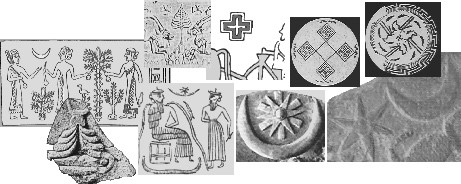 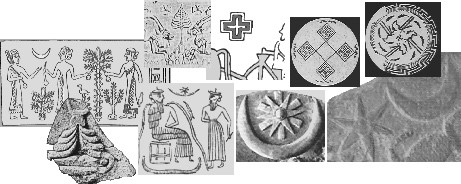 مجموعة من الرموز الدينية التي تؤكد أسبقية وادي الرافدين في إبتكارهاخارطة العالم الكلدانية أول خارطة في التاريخعرف العراقيون القدماء التخطيط الهندسي وعلم المساحة منذ الألف السادس ق.م ، حيثأكتشفت العديد من المخططات المعمارية للقصور والمعابد التي كانت تنفذ مخططاتها قبلبدء العمل الفعلي على تشييدها ،وذلك إعتماداً على تلك المخططات الهندسية الدقيقة ،ولعل من أجمل تلك المخططات الهندسية هو مخطط معبد (إي نيونو) من عهد سلالة لجشالثانية مدينة تلو -Tello- أي كرسو سابقاً ، كما وصلتنا خرائط المدن القديمة وتقسيماتهاالإدارية ومواقع أبرز أبنيتها ،وتعد من أفضل الخرائط التي وصلتنا خرائط مدن كل منأوروك -Uruk- ونيبور- Nippur-، وتعد خارطة مدينة نيبور من العهد البابلي من أروعخرائط المدن المكتشفة ولا تضاهيهها روعة إلا خارطة مدينة نوزي -Nuzi- من العهدالبابلي الوسيط ،فقد تميزت الأولى بكونها خارطة هندسية صرفة فيما تميزت الثانية بكونهاأقدم خارطة طبوغرافية حيث وزعت الشواخص الجغرافية فيها بشكل يدعو إلى الإعجابوالدهشة .كما تعد خارطة نيبور الأخرى المسماة بخارطة تحديد موقع الحقل الملكي أقدم خارطةتوضح بالتفاصيل رسماً وكتابة نمط الحياة عهدذاك ،حيث توضح الخارطة تنظيم شبكاتالمياه وتوزيع الحقول مع ذكر الأماكن العامة كالمباني والشوارع ومواقع المياه والمراعي، وقد دللت الأبحاث على أن هذه الخارطة تحديداً والمكتشفة في نيبور أي نفر- Naphar-تعود إلى منتصف الألف الثاني ق.م ،إلا أننا نتوقع أن تكون نسخة عن أصل أقدم بكثير .ومع أن المدنيات الأخرى قد عرفت فيما بعد خرائط تخطيط المدن ،إلا أن البابليين تميزواعنهم بكونهم (أول من رسم خارطة متكاملة للعالم بحسب تصورهم آنذاك)، إذ تعد خارطةالعالم من عهد السلالة الكلدانية الذهبية أي السلالة الإمبراطورية أواخر القرن السابع ق.مأقدم خارطة معروفة للعالم القديم، حيث قام الفنان الكلداني الذي نفذ تلك الخارطة على شكلالنجمة الثمانية الكلدانية البابلية برسم العالم حفراً على لوح من الطين المفخور ، مصوراً الأرض بشكل قرص عظيم يطفو على البحر العالمي وهو البحر الذي يحيط بالأرض إحاطةالسوار بالمعصم ، وفي مركز القرص العالمي هذا ، أي العالم القديم نقش الفنان مدينةبابل -Bâbel- في مركز العالم يقطعها من منتصفها نهر الفرات الذي ينحدر من الشمالإلى الجنوب ،تحيط بها من الشمال منطقة أوراراتو أي أرمينيا وكذلك المناطق الجبلية ،كما تبرز ضمن مجموعة مدن الشمال مدينة آشور -Assur- ومدن أخرى غير واضحةالتسميات بسبب التشويه الذي لحق باللوح، وهنالك إشارة توضح معرفة البابليين بالقطبالشمالي حيث ترد عبارة المنطقة التي لا تظهر عليها الشمس ممثلة بمثلث مظلم وهيّ المنطقة الخامسة بين مجموع المثلثات الثمانية الخارجية ، وقد عزا بعض العلماء هذه الإشارة للظلمةالدائمة بالليل القطبي .أما إلى الشرق فتبرز مدينة دير / دور آنو شمالي شرقي منطقة الأهوار وإلى الجنوب الغربيمنطقة بيث ياقين -Bit Yaqin- ومنطقة المسطحات المائية وبحر الكلدان-  Tam ti shamat kaldee- مع إشارات للقنوات المائية والأهوار ، كما تمثل المثلثات السبعة الأخرىالممتدة من من البحر العالمي مناطق أو مقاطعات تدعى واحدتها -Nagu- وهي تسميةتقرب من معنى الإقليم ، أشهر تلك المناطق إضافة إلى المنطقة القطبية أي الإقليم الخامس، الإقليم السابع في الأهمية والذي قد يمثل منطقة الإستواء، حيث تشير له الخارطة بعبارةالمنطقة التي تظهر عليها الشمس لفترة طويلة .ويعتقد أن هذه الخارطة هي نسخة عن أصل بابلي أقدم قد يعود إلى العصر البابلي القديم أوحتى إلى السلالة الإمبراطورية الأكدية أو مرحلة دولة كيش الإقليمية بمعنى الكلدان الأوائل، بخاصة وأن مدينتي كيش وأكد كانتا في القديم بلدات ضواح من بابل كما أن أكد كما يذهبإلى ذلك العديد من المؤرخين والآثاريين هيّ بابل نفسها ، لذلك تصلح كل من كيش أو أكدلأن يحتلا موقع بابل على الخارطة أو أن تنسب الخارطة إليهما .لكن المشكلة التي نواجهها ، إذا ما أخذنا بوجهة النظر هذه والتي ترتأي بأن هذه الخارطة ماهيّ إلا تصويراً لحملة كيشية أو أكدية هو وجود مدينة آشور ،حيث أن من المعلوم لدينا بأنكيكيا قد بنى سور آشور أي حولها من مستوطن ريفي إلى مدينة بحدود ٢٠٠٠ ق.م، والحل المنطقي الوحيد الذي يرتأيه العلماء هو أن أسم آشور قد أضيف من قبل النساخ في القرنالسابع ق.م مثلما بدلوا أسم أكد -Agade- إلى بابل. وحتى نتوصل إلى رأي قاطع بهذا الصدد فإننا نعتبر النسخة التي في حوزتنا الآن والموجودةفي المتحف البريطاني ترجع تاريخياً إلى عهد الكلدان الذهبي ، حيث كانت فيه آشور ما تزالبمثابة العقدة في طريق المنشار البابلي .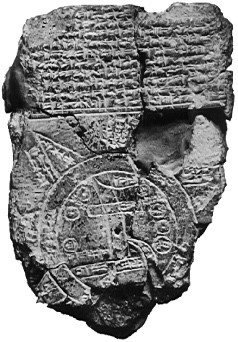 أول خارطة لأقطار العالم القديم من العهد البابلي الحديثالرابع عشر من تموز ٢١٢٠ ق.مأول حرب تحرير تموزية في التاريخفي أحدى تعليقاته الممتعة التي ظلت عالقة في ذهني قال أستاذنا الفاضل طه باقر : كانتثورة أوتو خيكال -Utu khegal- أول ثورة تموزية عراقية على إحتلال أجنبي ، المثيرللدهشة أنها صادفت يوم الرابع عشر من تموز الذي نحتفل فيه اليوم بثورة الشعب العراقيوولادة الجمهورية العراقية (الأولى)، وذلك بعد ما يزيد على أربعة آلاف عام على ثورةأوتوخيكال ، وقد عاد ذلك الأستاذ الجليل إلى ذكر تلك الحادثة في كتابه الموسوعي (مقدمةفي تاريخ الحضارات) وذلك في معرض تناوله لمؤسس سلالة أوروك الخامسة أوتوخيكال .يعد الملك الشاب أوتو خيكال إينسي (حاكم) أوروك واحداً من أشهر الشخصيات التاريخيةفي العراق القديم ،لأنه تمكن أن يجمع قوى المدن السومرية الأكدية ويوحدها بالرغم منتنوعها العرقي واللغوي ، ثم يوجهها كمقاومة وطنية متآخية لمحاربة المحتلين الكوتيين -Gutians- بدو الجبال الذين هيمنوا على مقدرات البلاد لما يقرب من قرن ، نشروا خلالهالفوضى والجهل ، مثلما تفشت في عهدهم ظاهرة السلب وإنعدام الأمن وتردي الحالةالإقتصادية للبلاد .وحري بالذكر ، أن الكوتيين الغزاة قد أنتشروا في بادئ الأمر في بعض المدن الحدوديةلوادي الرافدين ، وذلك منذ أواخر عهد الملك الأكدي شار كلي شري ٢٢١٧-٢١٩٣ ق.م -Shar kali sharri-، لكن وجهتهم الرئيسة كانت عاصمة البلاد أكد- Agade- التيدخلوها في عهد آخر ملوكها شوترول ٢١٦٨-٢١٥٤ ق.م -Shu turul-، بخاصة وأنمدينة أكد كانت في تصور الرافديين جميعاً مدينة مفعمة بالحيوية ومبانيها مليئة بالذهبوالفضة والنحاس واللازورد ، وأن سكانها كما كان مشاعاً عنهم يشتهرون بالحكمة والمرح، فنهبها الكوتيون وعاثوا فيها خراباً ،حتى كتبت في خرابها العديد من القصائد لعل أشهرهاتلك التي تشرح سبب الخراب الذي لحق بأكد العاصمة ، مبررة ذلك الخراب الرهيب بكونهلعنة إلهية سببها عدم مراعاة آخر ملوك أكد لمكانة الإله إنليل الذي وعده ثمانية من الآلهة أنينتقموا له من أكد ، فيسلطوا عليها الكوتيين ثعابين وعقارب الجبال وتكون لعنة على أكد فلاتقوم لها قائمة، وتورد الأستاذة أوتس تفاصيلاً من تلك اللعنة على النحو التالي :لتتناثر بساتينك (يا أكد) كالغبار... ليعد آجرك إلى أعماق الأرضليتحول قصرك الذي شيد بقلب مفعم بالفرح إلى خرابلينطلق الثعلب الذي يجوب التلال في الأماكن التي مورست فيها شعائرك وطقوسكليعجز كل أنسان عن المشي فيك بسبب الثعابين والعقارب ...لكن الكوتين الذين أقتحموا العاصمة السياسية للبلاد لم يتمكنوا من إحتلال المدن الرئيسةالأخرى بإستثناء بعض مدن الضواحي المحيطة (ببابل أو أكد) وكذلك مدن شمال الرافدينالتي تعرضت لنهب وإضطراب شديدين، أما أور وأوروك ولجش فقد ظلت مدناً منيعةبرغم إنتشار قطاع الطرق وإستفحال المجاعة بسبب خراب نظم الري، عندئذ قرر الملكالمحلي أوتوخيكال الذي كان قد أسس قبل سنتين سلالة أوروك الخامسة ، أن يتصدى لجيوشالكوتيين ويطردهم من البلاد ، وتوحي سير الأحداث بأن أوتوخيكال لم يفعل ذلك منفرداًوإنما بالتعاون مع مدن البلاد الأخرى ولاسيما أور ولجش ، ومن أجل أن يفعل ذلك كان لا بدله من أخذ مباركة الإله إنليل ، فتوجه نحو نيبور وصلى في معبد الإله إنليل لكي يمنحه القوة، ثم عاد إلى معبد الإلهة إنانا / عشتار في أوروك وأبلغها بقرار الإله إنليل، ثم طلب منهاأن أن تكون عونه في النزال ،وفي طريقه إلى ساحة المعركة توقف عند معبد الإله أشكور/ حدد ليكون سلاحه في المعركة ،وهكذا دخل المعركة بقلب من حديد ورجال أوروك منخلفه كأنهم رجل واحد ، فأنزلوا بجيش الكوتيين هزيمة قاسية ، وتمكن أوتوخيكال من أسرقائدي الجيش الكوتي لكن ملك الكوتيين تريقان -Tiriqan- فر كالطير من المعركة متوجهاًإلى مدينة دبروم -Dubrum- وهنالك ألقي القبض عليه من قبل أهل المدينة الذين قدموهوعائلته إلى الملك أوتوخيكال، فأضطجع تريقان أمام أوتوخيكال الجالس على عرشه فيكولاب (أوروك)، عندئذ نهض أوتوخيكال ووطأ بقدمه رقبة تريقان ملك ثعابين الجبالمعلناً زوال الحكم الأجنبي وعودة الملوكية إلى البلاد ، ثم أعلن نفسه ملكاً على بلاد سومروأكد فكان أوتوخيكال أول ملك في تاريخ العراق القديم يعيد لهذا اللقب هيبته ، ويقرأ هذااللقب بالسومرية -Lugal Ki-en-gi Ki Uri- وبالأكدية-  shar mat Shumerim u. -Agadimوقد ترجم نص مسلة أوتوخيكال المنقوشة على الحجر العالم الآثاري الأمريكي صامويلنوح كريمر -Samuel Noah Kramer- في كتابه الموسوم (السومريون)، ويؤكد الأستاذباقر بأن نص الملك أوتوخيكال يعد من أجود ما وصلنا من نصوص أدبية تنتمي إلى عهدإنتعاش الأدب السومري الذي شهد نضوجه منذ عهد كوديا -Gudia-، أستهل من هذا النصبعض فقرات مقدمته وخاتمته مع ترجمتها بتصرف إعتماداً على ترجمات كل من الأستاذ طهباقر والدكتور فاضل عبد الواحد والدكتور جورج روو وعلى النحو التالي :فوض الإله إنليل ملك البلدان الرجل العظيم (الملك) أوتوخيكالملك أوروك ، ملك جهات العالم الأربعالملك الذي لا يخالف أحد أمرهأن يحطم أسم الكوتي أفعى وعقرب الجبالالذي رفع يده ضد الآلهةالذي نقل ملوكية سومر للأجنبيوملأ بلاد سومر بالعداوةالذي أبعد الزوجة عن زوجهاوالطفل عن أبيهوالذي نشر العداوة والفوضى في البلاد(وبعد أن يسرد النص ترتيبات أوتوخيكال للمعركة يخلص النص إلى الخاتمة)كان الكوتيون قد جمعوا جيوشهم هناك (إيلي تبا ؟)إلا أن أوتوخيكال الرجل العظيمدحرهم وأسر قادتهمعندئذ فر تريقان إلى مدينة دبروملكن أهالي المدينة ألقوا القبض عليه ووضعوا القيد في يديهوسلموه مع عائلته إلى أوتوخيكالولما جيئ بتريقان ألقى بنفسه أمام عرش أوتوخيكالفوضع أوتوخيكال قدمه على رقبة تريقانوأعاد ملوكية سومر إلى يديه (الحكم الوطني)ومن الجدير بالذكر أن أوتوخيكال الذي يعني أسمه (الإله أوتو / شمش مانح الخير أو الأنعام)قد حكم بلاد سومر وأكد بعد طرده للكوتيين وتحرير العراق القديم مدة سبع سنوات وستةأشهر و١٥ يوماً ، وذلك خلال السنوات ٢١٢٠-٢١١٤ ق.م بحسب الأستاذ باقر وجورج روو ، أما جوان أوتس فتؤرخ تاريخ حكم أوتوخيكال بالسنوات ٢١٢٣-٢١١٣ ق.م أي مذ كان أوتوخيكال حاكماً أو ملكاً محلياً على دولة المدينة (أوروك) وهو ذات التاريخ الذييستخدمه نيكولاس بوستيغيت ، وقد أنتهى حكم هذا الملك الشجاع بالموت غرقاً أثناء تفقدهعملية بناء أحد السدود على نهر الفرات، وذلك بحسب نص من نصوص الفأل التي أشارتإلى موت أوتوخيكال أثناء إشرافه على بناء أحد السدود .وهنالك إشارات تفيد بأن أورنمو مؤسس سلالة أور الثالثة الذي كان يشغل منصب حاكملمدينة أور الخاضعة لسلالة أوروك الخامسة كان في الواقع أخاً لأوتوخيكال ، لكنه قرر أنينفصل بمدينة أور عن سلالة أوروك الخامسة قبل وفاة أوتوخيكال ، وذلك أثر مشكلة حدثتبين لجش وأور حكم فيها أوتوخيكال لصالح مدينة لجش .ولكن برغم قصر فترة حكم الملك الشاب أوتوخيكال، إلا أن ذكره كملك عظيم بقي فيذاكرة العراقيين القدماء لزمن طويل ، حتى أن نصوص الفأل التي كانت تعتمد قراءة الكبدأشارت بعد ذلك بزمن طويل إلى أنه في حالة رؤية العراف لستة علامات في الكبد فإن ذلكيعني إندحار الكوتي ،وقد أعتمد الرقم ستة لكون أوتوخيكال قد هزم جيش الكوتيين في اليومالسادس من توجهه للمعركة ، كما جاءنا نص آخر يقول : أنه في حالة حدوث خسوف للقمرفي اليوم الرابع عشر من شهر تموز فإن هذا يعني قيام ثورة على الكوتيين وطردهم منالبلاد في إشارة لثورة أوتوخيكال التي حدثت في يوم الرابع عشر من شهر تموز .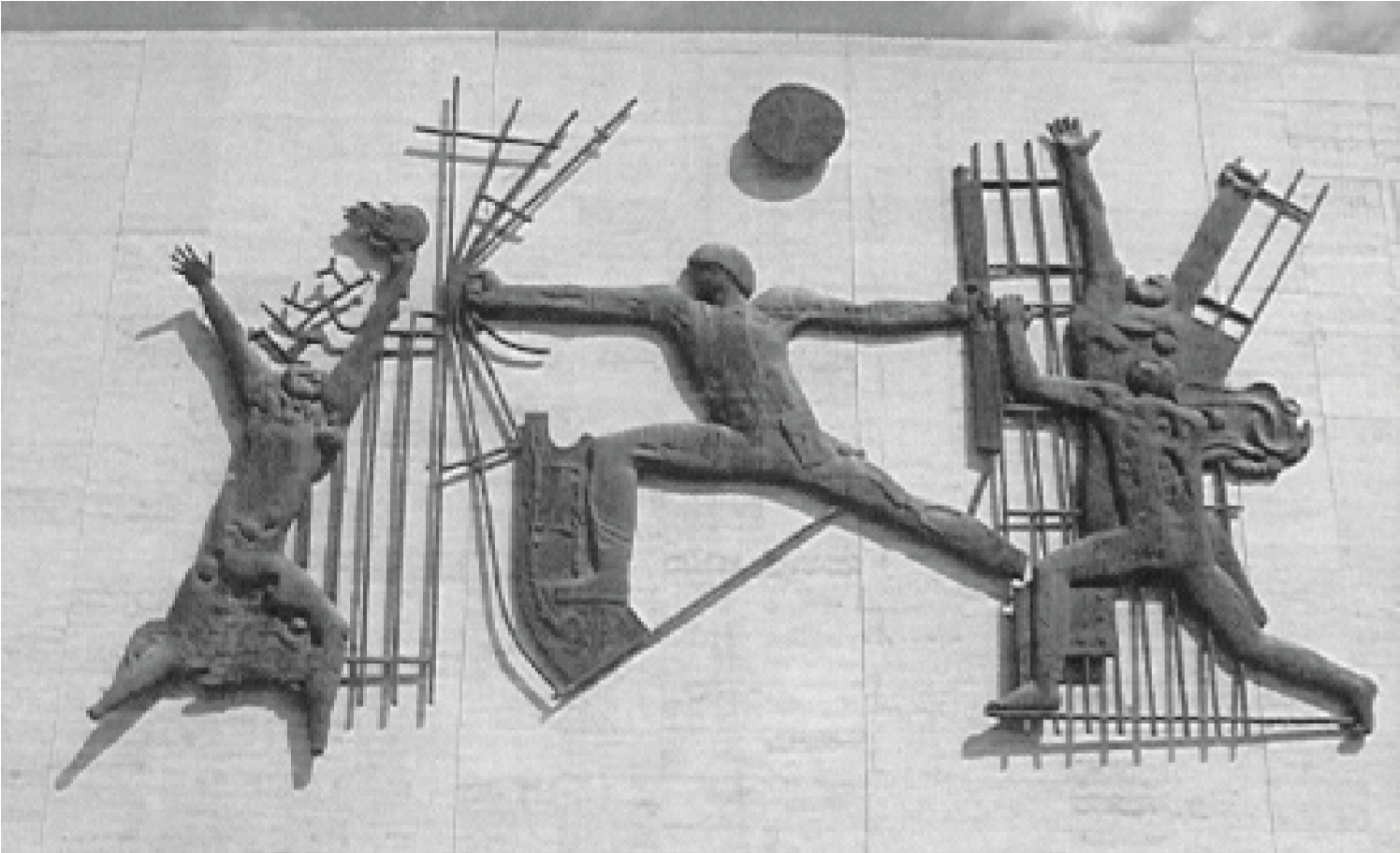 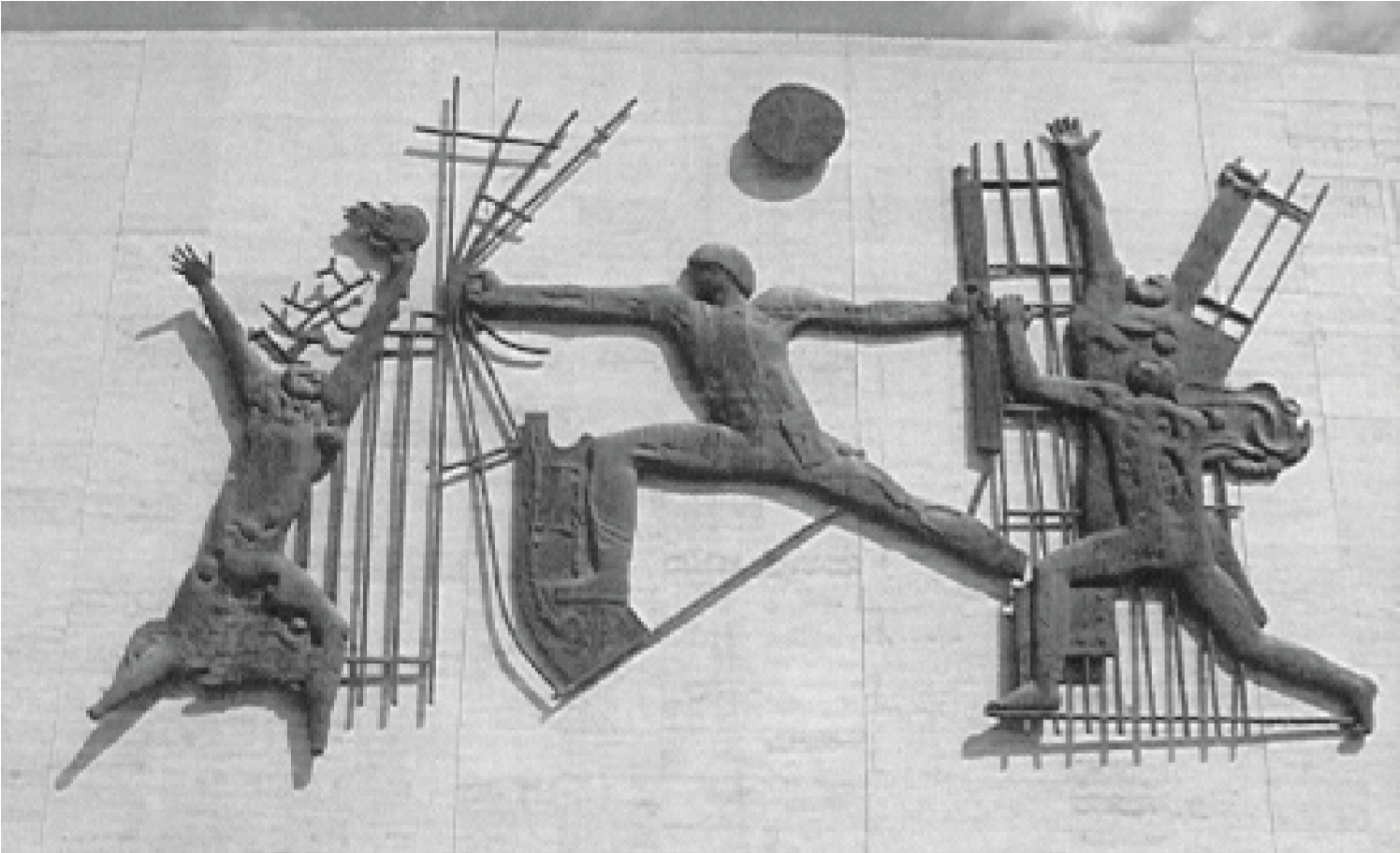 نحت جداري للفنان الكبير جواد سليم يصور الجندي العراقي مفجر ثورة ١٤ تموز ١٩٥٨البيت البغدادي أم البيت البابلي ؟لعل خير ما يمثل البيوت البغداية التقليدية هي بيوت عقد النصارى في بغداد التي بقيتمحافظة على الأسس الرئيسة في فن معمار المنزل العراقي ، وإلى هذه الحقيقة يشير الأستاذجورج كونتينو -George Conttenau- في كتابه الموسوم (الحياة اليومية في بلاد بابلوآشور) حيث يقول: أن أفقر أحياء المدن الكبرى مثل مدينة بغداد، كانت مشابهة بشكلقريب جداً لمدينة من بلاد الرافدين في الألف الأول ق.م ،ويستطرد في مكان آخر قائلاً : أنالمخطط الأرضي للبيت في الشرق ، لأسباب عديدة يكاد لم يتغير عبر التاريخ .والحقيقة كان هنالك نوعان من التصاميم الخاصة بالمنازل في الإقليم البابلي وهما التصميمالريفي الذي ما يزال حتى اليوم مستخدماً في العراق ويطلق عليه اليوم تسمية (بيت الطين)، وهيّ بيوت تبنى جدرانها من الطين المجفف وتكسى سقوفها بتكسية منفذة بالحصران التيتمد على أعمدة خشبية من سيقان شجرة التين أو الفوغ كما تفضل أحياناً جذوع النخيل بعدشقها إلى ثلاثة أقسام أو أكثر ، حيث تستعمل هذه السقوف كعوازل حرارية وأيضاً لمنعتسرب مياه المطر ، وعادة ما تطلى هذه السقوف بطبقة من الطين المخلوط بالتبن المخمرلعدة أيام ، إن عدم إستخدام التبن أو اليوه مع الطين يؤدي إلى سرعة تشقق البناء وسقوطهالمبكر، ومن أجل التهوية يتم عمل فتحات على شكل مثلثات وفق زخرفة لم تتغير منذ عصرأريدو ، ولعل أشهر نماذج الزخرفة بالمثلثات ما جاءنا من عهد سلالة أور الثالثة .لكن ما يهمنا هنا ليس بيت الطين الريفي أو صرائف الأهوار الشهيرة المنفذة بالقصبوالبردي التي جاءتنا نماذج مطابقة لها وبشكل دقيق على أختام إسطوانية تعود إلى عصرفجر السلالات ، وإنما ما يطلق عليه اليوم خطأ تسمية (البيت البغدادي)، والذي يحلوللبعض تسميته بالبيت العربي الإسلامي ، بمعنى البيوت التي يرجعها البعض خطأ إلى العهدالعباسي تحديداً، وفي هذا تجن على التاريخ ومغالطة لا يمكن السكوت عنها .عندما كنا صغاراً ، أي في عقد الخمسينات من القرن المنصرم ، كانت جميع البيوت البغداديةتتشابه إلى حد بعيد في مخططها العام مع إختلافات بسيطة في التفاصيل بين البيت الذييحتوي على سرداب والبيت الذي لا يحتوي على سرداب ، والحقيقة فإن أهم وظيفة للسردابعلاوة على وظيفته الرئيسة كمخزن ،كانت لنوم القيلولة (منتصف النهار) أيام الصيف بعدأن ترش أرضيته بالماء وتفتح كواته المسماة بالبادكير لإدخال تيارات الهواء .وقد كانت هنالك إختلافات بين البيوت الصغيرة التي تخلو من الحديقة الأمامية الصغيرةوالحديقة الخلفية الكبيرة ، وبين نمط بيوت عقد النصارى التي تفتقد للحدائق ، ذلك أن هذهالبيوت كانت تقام بشكل بيوت متلاصقة تطل على أزقة ضيقة لا تسمح إلا بمرور المشاةوالدواب ،وكانت وظيفة تلك الأزقة الضيقة منع دخول الشمس لفترات طويلة مما يخفف مندرجة الحرارة صيفاً ، كما تعمل هذه الأزقة الضيقة على الإحتفاظ بالطاقة الحرارية المتولدةفي البيوت وعدم تصريفها بسرعة إلى الجو أيام الشتاء، علاوة على حمايتها للمنازل منلسعات الرياح الباردة شتاءً ، وعادة ما يكون الطابق الأرضي في هذا النمط من المنازل دوننوافذ تطل على الزقاق ،فيما يحتوي الطابق العلوي على ما يطلق عليه تسمية الشنشولةوجمعها شناشيل وهيّ بروز (أشبه بالبالكونات المسورة والمسقفة) يطل على الزقاق ويحتويعلى نوافذ واسعة ، مغلفة بشبابك خشبية تحتوي على كوات صغيرة عديدة .في كتابه الموسوم (صور بغدادية) يشرح لنا الكاتب كمال لطيف سالم طبيعة البيت البابليالذي نجد أفضل نماذجه في البيت الذي أكتشفه اسير ليونارد وولي في أور / الحقبة البابليةوالذي يقدمه السيد سالم خطأ كنموذج للبيت العربي البغدادي ،علماً أنه قد أشار أثناء تناولهلذلك البيت على بعض التفاصيل التكميلية التي ترسخت خلال القرنين الماضيين ، إلا أنهنسي أن يذكر مكونات رئيسة في البيت التقليدي البغدادي / البابلي ، لذلك أرتأيت أن أعيدكتابة ملخص لأهم مواصفات هذا البيت على نحو أدق معتمداً في ذات الوقت على المعلوماتالقيمة للسيد كمال لطيف سالم على النحو التالي :( يتألف البيت البغدادي/ البابلي من باب خشبي كبير بمطرقة (طلاكة) رئيسية للطرق علىالباب ،ويؤدي الباب إلى ما يعرف بالمجاز الذي يحتوي على دكتين في الجدار ينام فيهارب المنزل وولده الكبير (غالباً للحراسة)، ومن المجاز يمكن الدخول إلى حوش الدار الذييحتوي على زاوية تسمى الحبانة التي تحتوي على حب كبير للماء يغطى بغطاء خشبيويوضع تحته جرة فخارية تسمى (بواكة) التي تجمع (مي الناكوط) الذي يترشح من الحب، وفي مواجهة نهاية المجاز يقع المطبخ الذي يحتوي على (الكرر) وهو مخزن المؤونةوإلى جواره الحمام الذي تسخن أرضيته بالفحم وفي الزاوية تقع غرفة المرحاض ، وعلىالجهة اليمنى القريبة من المطبخ يقع ديوان العائلة الرئيس أو غرفة المعيشة وتسمى بالتكمةأو الدلكة .وهنالك عادة غرفة أو غرفتان للنوم وفي الفترات الحديثة صارت تفتح بشبابيك خشبيةمزخرفة على الشارع وتسمى (الأرسي) ، أما الطابق الثاني الذي يرتقى له بواسطة سلممغطى بالطابوق المتعارف عليه بالفرشي ، فكان يحتوي عادة على مجموعة من الغرف التيتتراوح بين ثلاث وخمس غرف تطل على طارمات محاطة بمحجرات خشبية تطل علىحوش (صحن) الدار ،وهنالك سلم آخر يرتقى بواسطته إلى سطح الدار حيث يغلف السطحبالطابوق الفرشي الذي يرش بالماء صيفاً وذلك لغرض نوم أهل الدار على السطح الذييزود بالتنك ومفردها تنكة -Tunga- وهي جرار فخارية لشرب الماء ، كما يحتوي السطحعلى مساحة مسقفة تسمى البيتونة توضع فيها الحاجيات والأفرشة في فصل الصيف أثناءالنهار لحمايتها من أشعة الشمس الحارقة .أثناء تنقيبات السير ليونارد وولي -Sir Leonard Woolley- في مدينة أور في السنوات١٩٢٢-١٩٣٤ م أكتشف في المنطقة السكنية نموذجاً لهذا البيت البغدادي الذي كان سائداً عهدذاك في الإقليم البابلي ، وقد تمكن وولي من إعادة تنفيذ البيت مع كافة تفاصيله المعماريةعلاوة على وسيلة تصريف المياه (المرازيب) التي كان يصب بعضها في الشارع ويصبالبعض الآخر في بالوعة الدار ، حيث تم تخطيط هذا المنزل بالكامل إستناداً إلى بقاياهوجدرانه المكتشفة .وقد قام الأستاذ صامويل نوح كريمر بنشره أيضاً في كتابه الشهير (السومريون)، كمانشره الباحث شريف يوسف في كتابه الموسوعي الموسوم (تاريخ فن العمارة العراقية) كماتوالى نشر هذا النموذج البابلي في العديد من الكتب والبحوث الأكاديمية التي تتناول واديالرافدين .ويعود هذا المنزل إلى الألف الثالث ق.م أي قبل دخول جيوش الحجازيين العرب إلى العراق، بل قبل أن يتواجد (العرب) في العراق بما يزيد على ثلاثة آلاف عام! والمنزل كما يبدو من المخطط المرفق بالموضوع يتألف من طابقين بذات المواصفات التيأوجزتها عن البيت البغدادي ، الذي يتصوره المعماريون العراقيون وبعض الباحثين العربطرازاً معمارياً عربياً إسلامياً ، مع أنه في الواقع وكما ثبت بالدليل العلمي ، طراز عراقيرافدي قديم أشتهر به الإقليم البابلي منذ عصر ميسالم ٢٥٥٠ ق.م، بل ربما يعود مخططه إلى عهود أقدم .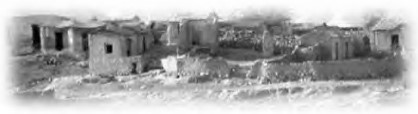 بلد أولى المبتكراتأمثلة عن أهم المنجزاتتناولت في الفصول السابقة من هذا البحث العديد من المعالم الحضارية الرئيسة للعراقالقديم، كما ألمحت بشكل سريع إلى عدد من أهم المنجزات التي عملت على ترسيخ المدنيةوتأسيس بؤرة إشعاع حضارية بالغة التأثير ليس على الشرق القديم وحده حسب ، وإنما شملتأثيرها جهات المعمورة الأربعة جميعها ، وكان من بين ما ألمحت إليه هو نظام السقايةالذي يعتمد الرفع الهيدروليكي للمياه، الذي كان واحداً من مجموعة أنظمة السقي العمليةالتي أبتكرت في العراق القديم وما زال بعضها مستخدم حتى يومنا هذا بذات المواصفاتالتي لم تتغير خلال أكثر من خمسة آلاف عام، ومنها أسلوب السقاية المعروف بأسم الداليّة-Dalia- المستخدم في البصرة وأطرافها والتي وجدت نماذجها في الأختام الإسطوانيةلعصر فجر السلالات ،وكذلك نظام الكرد أو البكرة -Kard or Bakra- وأخيراً نظامالسقاية بواسطة الناعور -Water weel or Na'aur- الذي يعمل بقوة تيار المياه وهو ذاتنظام المولدات الكهربائية التي تعمل بواسطة تيارات المياه ، وهنالك رافعة الأثقال التي تعتمدنظام الحبل والبكرة، حيث كانت تلك الرافعة تثبت على ثلاثة أعمدة خشبية متينة بشكل هرم، تعلق البكرة في قمته ، ثم يتم رفع الحمل الثقيل بواسطة حبل طويل حيث يتم تعويض القوةبطول الحبل ،وتعتبر هذه القاعدة من قواعد الفيزياء الميكانيكية ، وأذكر جيداً بأن العراقيينكانوا حتى منتصف عقد الستينات من القرن الماضي يستخدمون هذا النوع من الرافعاتالعملية والزهيدة الثمن .والحق فإن هنالك عشرات من الأمثلة على تلك الإختراعات ولاسيما في مجال الصناعاتالحربية التي لن أتناولها في بحثي هذا ، لكنني تعميماً للفائدة سأتناول بشكل موجز أبرزالإنجازات الرافدية القديمة التي دعت مؤسسة تعليمية شهيرة كمؤسسة فرانك شيفر -Frank Schaffer- لأن تطلق على العراق تسمية بلد أولى الأشياء- ، -The Land of Firstsوما دفعني لذلك هو عدم معرفة البعض بعراقية هذه المنجزات التي يعتبرها الكثيرون خطأمنجزات إغريقية أو مصرية في أحسن الأحوال ، كما يجهل العديد من غير المختصين هذهالمعلومات أصلاً .البطارية الكهربائية البابليةينسب إختراع البطارية الكهربائية إلى العالم إليساندرو فولتا -,Alessandro Volta١٧٩٩- الذي أبتكر نموذجه للبطارية ذات التيار المستمر عام ١٧٩٩م ، ولكن في عام١٩٣٨م وأثناء عمل الآثاري النمساوي الدكتور وليام كونك- Dr. Wilhelm Konig- فيالمتحف العراقي ، عثر صدفة في سرداب المتحف على إناء سيراميكي بابلي أصفر اللونبإرتفاع ستة إنجات يحتوي على الأجزاء التقليدية للبطارية تعود إلى عهد مثلث أساطينالعلماء الكلدان (كيدينو ونبورماني وسودينو) بين القرنين الرابع والثالث ق.م مع أن بعضالآثاريين يرجحون أن يكون زمن تصنيع هذه البطارية بالذات إبان العهد الإمبراطوريالكلداني أي في حدود القرن السادس ق.م .عندما أختبر كونك نظريته حول البطارية البابلية ، تمكن من الحصول على فولتية تعادلما قيمته ٢ فولت ، فأطلق على ذلك الإناء تسمية البطارية البابلية ، ومما عزز نظريته تلك إكتشافه في ذات السرداب على أدوات مطلية بالفضة تتطلب عملياً طلاؤها بالكهرباء ،وهكذا أثبت الدكتور كونك بأن أسلافنا الكلدان كانوا أول من أبتكر البطارية الكهربائية ،التي صارت تعرف بأسم بطارية بغداد البابلية بالقرب من الموقع الشهير المعروف بأسم تلحرمل -Tell Harmal- أو بالأسم القديم شادوبوم- ša du pu um, ki- .وقد دلت المكتشفات اللاحقة لكسرات غير متكاملة من هذه البطارية بأن أصلها يعود إلىزمن أقدم ، أي إلى ما قبل ٢٥٠٠ ق.م وتحديداً إلى عهد ميشالم الكلدي حيث أكتشفت كسرات أخرى تحتوي على غلاف داخلي من مادة العتق -Patina- ثم شريحة عازلة مع مواد محفزةكهربائياً.تستعمل البطارية البابلية نظام التيار الكهربائي المستمر -DC- وهو ذات النظام المعمول بهفي البطاريات الكهربائية الحديثة ، أما الغاية من إبتكارها فليس للإضاءة كما يعتقد البعضخطأ، ولكن لإنجاز عمليات الطلاء الكهربائي ، وهيّ عمليات ما تزال مستخدمة من قبلالصاغة حتى يومنا هذا ، وخير مثال على ذلك طلاء المصوغات النحاسية والملاعق وغيرهامن الأدوات الزهيدة الثمن بطبقة من الذهب للحفاظ عليها من عوامل الطبيعة وإعطائها قيمةجمالية ومادية أعلى ، وبديهي أن هذا الإبتكار لا بد وأن يكون قد عرف في فترات أقدم منعهد ميسالم ٢٥٥٠ ق.م ، لكن المنقبين لم يعثروا لحد الآن إلا على بطاريات كاملة تعود إلى فترة لقى بغداد / بعل أدد وشبيهتها بطارية -Khujut Rubu‘a- وهو موقع آخر في بغداديعود إلى فترة كلدان العهد السلوقي في السنوات ٢٦٦-٢٤٨ ق.م، لكن الجدير بالذكر هنا  ،هو أن العلماء لم يكتشفوا مثل هذا الإختراع الذي لم يعرف العالم القديم مثيلاً له إلا في واديالرافدين حسب ، مما يكشف بكل يسر ووضوح عن عبقرية أسلافنا البابليين الكلدان .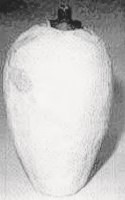 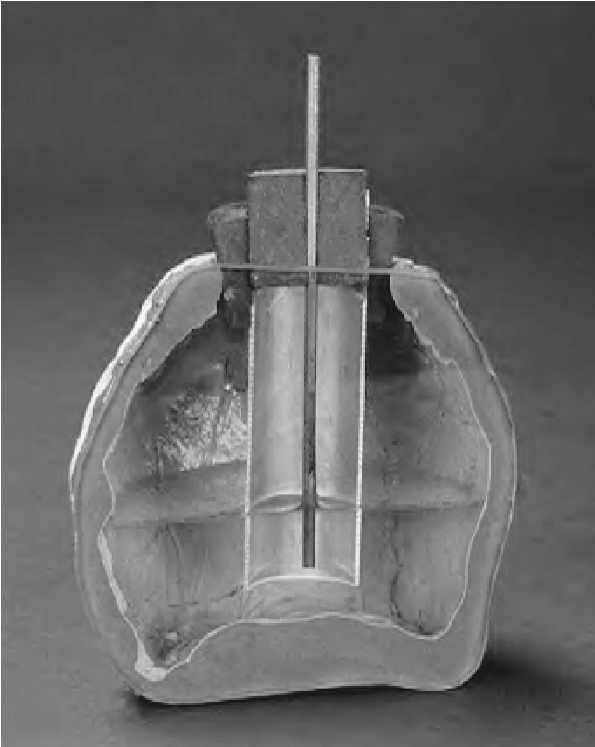 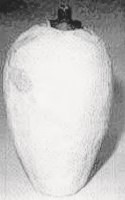 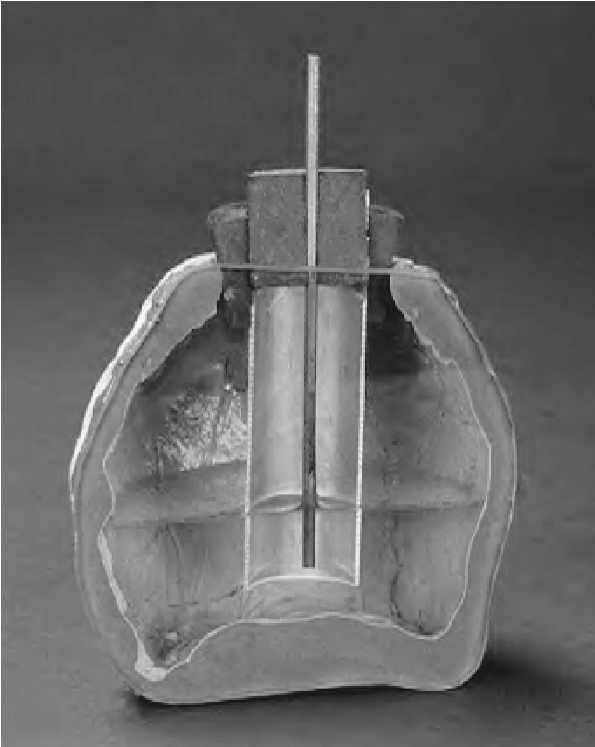 مزولة قطب المغناطيس الكلدانيةينسب الإغريق إختراع المزولة الفلكية المسماة قطب المغناطيس إلى مؤلف مجلداتالبابليات -Babyloniaca- أو الكلدانيات- Chaldaica- المؤرخ الكلداني وكاهن معبدالإله مردوخ المعروف بأسم برحوشا حيث كرس مؤلفه المكتوب بالإغريقية للإمبراطورأنتيوخس سوتيروس ٢٨١-٢٦١ ق.م -Antiochus I-، لكن الحقيقة أن برحوشا أو برعوشا الذي يلفظه الأغريق بصورة بيروسس -Berossus- لم يخترع المزولة المغناطيسيةوإنما قام بالترويج لها إبان تدريسه في جزيرة كوس -Cos- أحدى الجزر المهمة في بلادالإغريق .أن مزولة قطب المغناطيس وهيّ نمط معقد من الأجهزة الفلكية التي تجمع بين الساعةوالبوصلة تفرد بها علماء الكلدان والتي قد يعود زمن إختراعها إلى فترة مثلث أساطينالمعرفة الكلدان ،وهم علماء الرياضيات والفلك كيدينو ونبورماني وسودينو الذين تنسب لهمالعديد من المنجزات العلمية الراقية .وما يهمنا هنا هو أن الإنسان القديم قد تمكن من إبتكار المزولة الشمسية والمائية في كل منوادي الرافدين والصين ومصر القديمة، لكن علماء وادي الرافدين على عهد البابليين الكلدانتفردوا وحدهم بإنجاز إبتكار معقد ودقيق وسهل الإستعمال في آن واحد ،وذلك لقياس الوقتومراقبة متغيرات الأجرام السماوية .تتألف الساعة المغناطيسية أو المزولة الكلدانية من نصف كرة مقعرة ومحززة وفي داخلهاكرة معدنية معلقة وفي أحيان أخرى يستخدم دبوس معدني معلق ، مما يسمح لمستخدمها ليسبالتمكن من قياس الوقت حسب ، وإنما معرفة إنقلاب الفصول أيضاً .والحقيقة فإن ساعة قطب المغناطيس تكشف عن عبقرية فريدة ، وعن معرفة عميقة ومذهلةبعلاقة الشمس بالأرض والقمر، كما أن التقعر المقصود في تصميم أرضية المزولة تكشفعن محاولة العلماء الكلدان لتمثيل شكل القبة الظاهري للسماء. وبسبب من إعتماد الفلكيينالكلدان لهذا الشكل الذي يشبه (الطاسة النحاسية) الشائعة الإستعمال في العراق ، فقد أطلقالعلماء الإغريق على هذا النوع من المزاول تسمية (الساعة القارب. )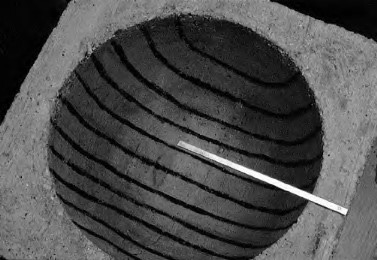 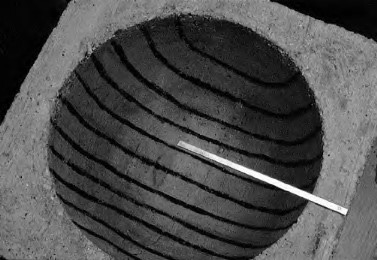 العجلة ودولاب الخزف من كيشتعتبر العجلة وشبيهها في الآلية دولاب الخزف مع الإختلاف في الوظيفة من أهم المنجزاتالأساسية الرافدية التي حققتها العقلية العلمية العراقية القديمة ، فقد عملت العجلة على تطويروسائل النقل وزيادة الأحمال وتوسيع جغرافية التجارة البرية وتحسين الإقتصاد لدويلاتالمدن بشكل خاص والقطر العراقي القديم بشكل عام ، هذا من الناحية المدنية ،أما علىالصعيد الحربي فقد مكنت العجلة الجيوش الرافدية القديمة من تحقيق التفوق العسكري عبرإنتاج أسلحة متطورة على الصعيد التكنولوجي قياساً بالأسلحة التقليدية المستخدمة في ذلكالعصر الموغل في القدم ،فقد مكنت العجلة المهندسون الحربيون من بناء عربات القتالالخفيفة السريعة ، وعربات الإقتحام المدرعة وعربات دك البوابات المصفحة ، علاوة علىعربات نقل الجنود والأرزاق، مما ساعد على تفوق الآلة الحربية لوادي الرافدين ومكنجيوش الرافدين من فرض سيطرتهم العسكرية على الشرق القديم برمته .في المقابل أدى إبتكار دولاب الخزف إلى تطوير الخزف اليدوي وتوسيع أثره في البيئةالمحلية والإقتصاد المحلي ، ذلك أن دولاب الخزف قد عمل على توسيع الإنتاج بكمياتكبيرة ، وهو ما أدى بدوره إلى تخفيض قيمة المنتجات الفخارية وتوفرها بكميات كبيرةوأسعار زهيدة ، لاسيما وأن المواد الأولية للخزف لا تتعدى مادة الطين المجانية المتوفرةفي كل وقت ومكان ، وهكذا تمكن الخزاف العراقي القديم من توفير أوانيه المختلفة الأشكالوالحجوم والإستخدامات إبتداء بالطاسات والتنك والجرار (تلما) والأزيرة (قوختاثا)والحبانات ، علاوة على أنابيب تصريف المياه الثقيلة وجرار الدفن وفخار المرافق الصحيةومختلف الأدوات والحاجيات المنزلية المتنوعة .وقد بينت الآثار المكتشفة التي تعود إلى سلالة أور الأولى التي أسسها مزيج من الكلدانالأوائل والسومريين الوافدين من شمال الرافدين، بأن مؤسس السلالة ميس آني بدا (بحدود٢٤٧٥ ق.م) وأبنه آني بدا قد قدما تذكارات للإلهة ننخرساك أحتوت على أوان فخارية مزينة بنقوش هندسية وأشكال نباتية وحيوانية ، وقد وجدت هذه الأواني في المعبد الضخم الواقعفي منطقة تل العبيد المجاور لمدينة أور ، ويعود تاريخ تلك الأواني العالية الصنعة والمنفذةبدولاب الخزف إلى عهد الملك ميس آني بدا ، غير أن تلك الصناعة الراقية كشفت عن عراقةفخار سلالة أور الأولى وبأن هذا الفخار المنفذ بواسطة دولاب الخزف هو مرحلة متوسطةلمرحلة أقدم .وقد دلتنا المكتشفات الآثارية اللاحقة بأن أقدم دولاب معروف للخزف قد أكتشف في البلدةالبابلية الشهيرة المعروفة بأسم كيش والتي ينحدر أهلها عن الكلدان الأوائل ، ويعود تاريخإبتكار الدولاب بحسب اللقى الآثارية إلى الإقليم البابلي ، ويعود تاريخ هذا الدولاب للفترة مابين أوخر الألف الرابع ق.م أو مطلع الألف الثالث ق.م وبين عصر ميسالم ٢٥٥٠ ق.م ، كما أن أقدم عجلة رافدية قد عثر عليها في الإقليم البابلي أيضاً، وتحديداً في منطقة تل أجربشرقي بغداد ويعود زمنها إلى عهد فجر السلالات بحدود ٢٩٠٠ ق.م ، وقد أشار ديورانت في الصفحة ٥٢ / الجزء الثاني من كتابه الموسوم قصة الحضارة إلى عبقرية أسلافنا الرافديين المنحدرين عن الكلدان الأوائل وأسبقيتهم في تحقيق هذين المنجزين الحضاريينالكبيرين .ولمعرفة أهمية هذين المنجزين في عصرهما القديم قياساً بمنجزات شعوب المنطقة آنذك ،أشير بأن المصريين القدماء برغم تقدمهم الحضاري لم يعرفوا دولاب الخزف ، بل أنهم لميعرفوا العجلة أصلاً إلا في عهد الملوك الغزاة المعروفين بأسم الهكسوس ١٦٥٥-١٥٧٠ ق.م -Hyksos-، والهكسوس كلمة مصرية مركبة تعني الملوك الرعاة (البدو) الذين غزوامصر قادمين من بادية العراق والشام (إقليم بارابوتاميا) ناقلين منجزات الحضارة العراقيةالقديمة إلى مصر ،وكان من جملة ما أدخلوه إلى مصر من منجزات رافدية (العجلةوالعربات الحربية والخيول والقوس نشاب والقوس المركب وسيف الحديد المقوس) وغيرهامن منجزات لم يعرفها المصريون القدماء من قبل ، ويمكن بإستقراء بسيط ملاحظة الفارقالزمني الشاسع بين معرفة المصريين المتأخرة للعجلة ودولاب الخزف وبين تاريخ إبتكارهمافي وادي الرافدين الذي يقرب من ألفي عام !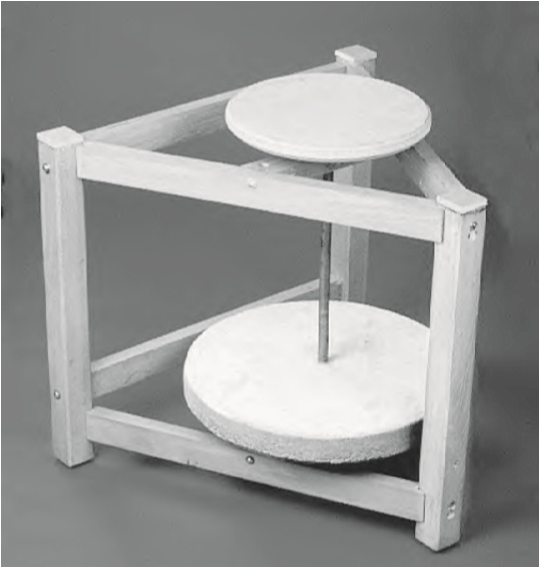 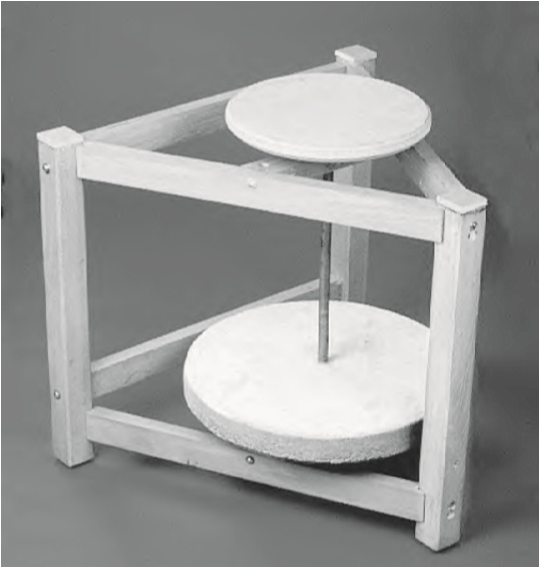 الحاسبة الرقميةفي موضوع الرياضيات والحساب وعلم العدد أشرت إلى أن الرياضيين البابليين تمكنوامن إبتكار طاولة أو لوح خشبي يحتوي على مسارات محفورة طولياً، يمثل كل مسار منهامرتبة عددية (آحاد - عشرات - مئات - ألوف ...ألخ) ويقسم كل مسار إلى عدد محدد منالخانات توضع فيها خرز أو حصى تمثل كل واحدة منها رقماً يتغير بحسب موقعه منالمسار ودرجاته ، ويمثل هذا اللوح الحسابي أو الأداة العملية أقدم إبتكار معروف لحاسوبرقمي -Computer-، يعد دونما شك أساس علم الحاسبات الرقمية التي بوشر فيها منذ عام١٨٧٤م بعد نجاح المهندس السويدي ويلكوت أودنير- Willgodt T. Odhner- من تصميمأول حاسبة أعتمدت مبادئ (العجلة والمسمار) التي هيّ الأخرى بدورها من المبتكراتالرافدية، ذلك أن حاسبة أودنير التي صممها في مدينة بيتربورج -Peterburg- الروسيةثم تم تصنيعها في السويد بعد الحرب الكونية الأولى بطريقة الإنتاج الموسع ،إنما تعتمدذات الأسلوب الذي أبتكره الرياضيون الرافديون القدماء ،أي مبدأ الخانات الرقمية ، ولكنحاسبة المهندس أودنير أستعاضت عن الطاقة البدنية البشرية بالطاقة الميكانيكية ثم الطاقةالكهربائية في تصاميمها اللاحقة وذلك لإنجاز العمليات الحسابية .ومن الجدير بالذكر أن الأمريكي فرانك بولدوين -Frank Baldwin- كان قد أنجز تصميماًيعتمد مبدأ المسمار والعجلة قبل تصميم المهندس أودنير بسنتين ولكن تصميمه لم يحظىبالنجاح ، أن التمرن المتواصل للرياضي الرافدي القديم على تلك الأدوات الحاسبة عملدائماً على منح المتدرب سرعة فائقة في حساب أعقد العمليات الحسابية ومكنه من التعاملبسهولة مع أكبر الأرقام .القفة والكلك وقرب الغوص والسباحة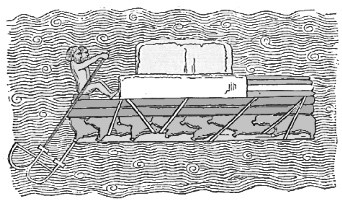 تعطينا الصور الفوتوغرافية من القرن الماضي والمتوفرة في إرشيفنا ، وكذلك الرسومالنقوش الحجرية من العهد البابلي الحديث وفترة الأسرة السرجونية وكذلك من العهد البابليالقديم الأقدم عهداً فكرة عن القفة -Guffa- والكلك- Kellck- الذي يسمى بالبابلية كلكو-Kalku-، وهما من أشهر وسائل النقل النهري التي توقف العراقيون عن إستعمالها سواءلنقل الناس من ضفة إلى أخرى أو لنقل حاصلات الحقول ولاسيما في موسم الرقي والبطيخ، فيما لا يزال المشحوف- Mashhuf- المستخدم في منطقة البطائح والأهوار العراقية منذآلاف السنين محافظاً على تصاميمه ووظائفه التي أبتكر من أجلها .وقد كانت القفة تنفذ على أحجام متعددة بحسب الوظيفة التي كانت تؤديها ، أما الموادالتي تتألف منها فلا تتعدى الأخشاب والنباتات المجدولة والحلفا المطلية بالقار ، ويطلىداخل القفة بخليط من الرمل الناعم والقار لمنع تسرب الماء، كما تحشى القفة من الداخلبالصوف، أما الكلك البابلي الشهير فكان يصنع من الأجربة المنفوخة ، وكان جدي زيا -Zaya- لوالدتي جميلة- Jamila- ملاحاً يقود كلكه بعد أن يتبضع بالبضائع من قرية تلكيف-Telkepa- والبلدات القريبة منها ثم يقوم بتصنيع كلكه، الذي كان يصنعه بواسطة ربطجذوع الأشجار واحدة مع الأخرى بحبال من القنب، ثم يضع تحت هذه الجذوع المتراصة مايقرب من ستين إلى سبعين قربة جلدية منفوخة بالهواء، يبدأ بعدها بتحميل الكلك بالبضائعالثقيلة والمسافرين ،ليبدأ رحلته ميمماً مع أتجاه تيار نهر دجلة شطر بغداد أو البصرة ،وهنالك يقوم جدي بتفسيح الكلك وبيع جذوع الأشجار والمتاجرة بالمواد التي جلبها معه منالشمال ،ثم يقوم بالتبضع من البصرة وبغداد محملاً بضاعته مع القرب المفرغة من الهواءعلى الحمير ليعود بها إلى تلكيف والبلدات الأخرى للمتاجرة .ومن الوسائل النهرية الأخرى الشائعة الإستخدام في العقود الأولى من القرن المنصرمكانت قرب السباحة الجلدية ، حيث كان العامة من العراقيين يمرنون أطفالهم على السباحةإما بإستخدم كرب النخيل التي تتميز بقابليتها العالية للطفو على الماء أو بإستخدام قرب الجلدالمعبأة بالهواء والتي كانوا يشدونها حول جانبي الطفل المتمرن على السباحة ليضمنوا بقاءرأس المتمرن فوق مستوى الماء وضمان عدم غرقه ، مثلما كان يستخدم هذا النوع من القربسباحو المسافات الطويلة للإستراحة في الماء قبل معاودة السباحة من جديد أو لصيد السمك .والحقيقة فإن هذه القرب الجلدية ليست إبتكاراً جديداً وإنما يعود إبتكارها وفق ما أستنتجناهمن المدونات البابلية إلى ما يزيد على ثلاثة آلاف عام ق.م ، لكننا لم نحصل على ما يوثقهذه القرب والأكلاك والقفف الشائعة الإستعمال في المدن والبلدات القريبة من شاطئي دجلةوالفرات بالرسوم التفصيلية إلا من منحوتات عهد السلالة السرجونية .وبطبيعة الحال فإن غالبية إستخداماتها كما يلوح من المشاهد التي نفذت في عهد السلالةالسرجونية لم تكن في المدن الشمالية وإنما أثناء مهاجمة معاقل الثوار الكلدان في الأهواروالمناطق النهرية ، مما يؤكد أن إستخداماتها في الغالب الأعم كانت إستخدامات وسط جنوبيةالمنشأ ، بمعنى من إبتكارات سكان الإقليم البابلي بدلالة الأختام الإسطوانية التي تعود إلىالحقبة السومرية ، لكن الجيش الآشوري تبناها ووثقها الفنانون المرافقون لهذه الجيوشلفعاليتها خلال المعارك وكعنصر مهم للمباغتة ، وبخاصة إذا ما تم إستخدام أكثر من قربةجلدية بمعنى واحدة للسباحة تحت الماء (الغوص) والأخرى للتنفس تحت الماء .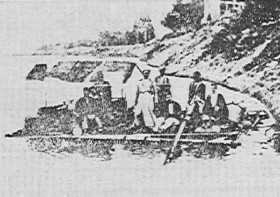 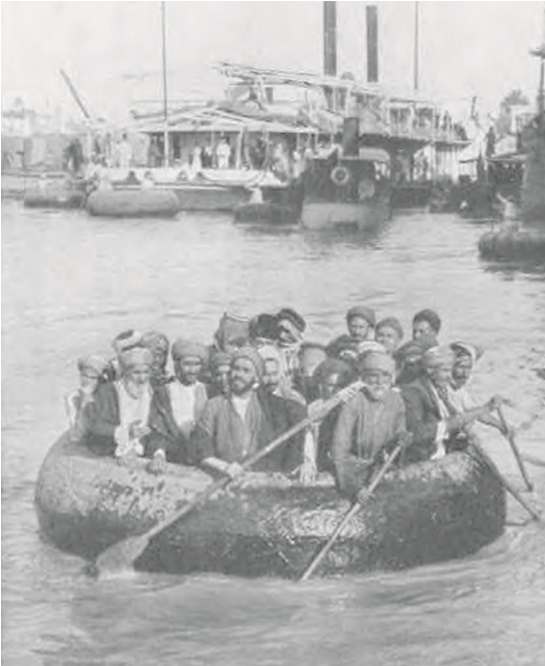 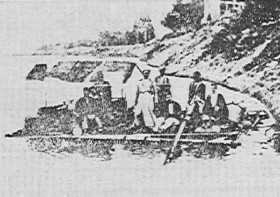 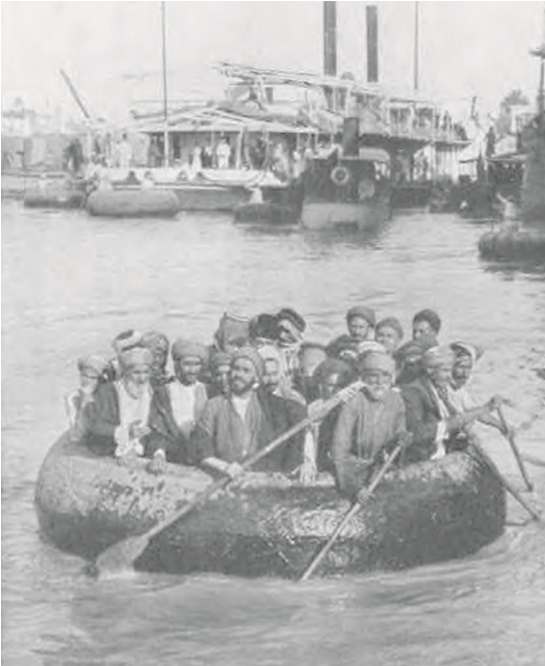 اللعبة الملكية من أورأن لوح اللعب الأوري -Royal Game of Ur- الشهير الذي عثر عليه السير ليوناردوولي ١٨٨٠-١٩٦٠ م -Sir Leonard Woolley- الباحث والمنقب الآثاري الشهيرمسؤول حملة التنقيب في أور الكلدان ١٩٢٠-١٩٣٠ م بمساعدة المنقب ماكس مالون -Max Mallowan- زوج الكاتبة الشهيرة أجاثا كريستي- Agatha Christie- ومساعدته فيالتنقيب ، يعد اليوم واحداً من أندر المكتشفات الآثارية ليس على صعيد العراق القديم فحسب، ولكن على المستوى العالمي ، لأنه أول لوح لعب في التاريخ من ناحية ، ولأن قاعدة لعبههيّ الأساس للعديد من الألعاب القديمة التي أبتكرت فيما بعد ، ومنها الشطرنج والطاوليوغيرها من الألعاب المشابهة في المبادئ وطريقة اللعب .ومن الجدير بالذكر أنه قد أكتشف لحد اليوم خمسة ألواح لعب يسميها البعض لوح العشرينمربع فيما أشتهر اللوح بأسم (لوح اللعب الملكي من أور)، أكتشف أثنان من هذه الألواحفي المقبرة الملكية ويعود تاريخهما إلى ٢٥٠٠ ق.م ، ثم أكتشف لوح مشابه في مصر يعود لفترة العام ١٠٠٠ ق.م أي بعد ١٥٠٠ عام على تاريخ إبتكاره وإستخدامه للعب في وادي الرافدين، ويطلق على اللوح المصري أسم لوح العشرين مربع أو التاو -Tau- لتمييزه عنللوح الملكي الرافدي مع أنه مشابه للوح الأوري في التصميم وطريقة اللعب ، كما أكتشفمؤخراً في أحدى المقاطعات الهندية التي تقطنها جالية يهودية ذات اللوح الذي يعتقد أنه قدنقل إلى الهند بواسطة يهود بابل أو التجار الكلدان .وبديهي أنه كان هنالك الكثير من النقاشات حول طريقة لعب هذا اللوح ، ولكن إيرفنج فنكل-Irving Finkel - أمين المتحف البريطاني أكتشف لوحاً بابلياً يعود تاريخه إلى عام ١٧٧ - ١٧٦ ق.م يشرح طريقة اللعب بشكل تفصيلي ، يتألف لوح اللعب ولواحقه من اللوح الرئيس المقسم إلى عشرين مربع ،ومعه أربعة عشر زر دائري سبعة منها سوداء اللونمحفور عليها خمسة دوائر ، أما السبعة الأخرى والتي تعود للاعب الثاني فهيّ بيضاء معخمسة دوائرة منقوشة أيضاً ، وهنالك أخيراً نوع من الزار (زهر اللعب) هرمي الشكل مرقممن واحد إلى أربعة .وكانت اللعبة تتم بأستخدام الزار وتحريك الأزرار الدائرية وفقاً للرقم الذي يحصل عليهمن ألقاء زار اللعب ،ويتجه كل لاعب بعكس حركة الآخر ولكن من نقطة إنطلاق واحدة، للمزيد من المعلومات حول هذه اللعبة يرجى مراجعة بحث الأستاذ إيرفنج فنكل الموسوم-La tablette des régles du jeu royal d'Ur - وكذلك بحث الأستاذة كاثرين سوبيراند Catherine Soubeyrand- - الموسوم- The Royal Game of Ur- .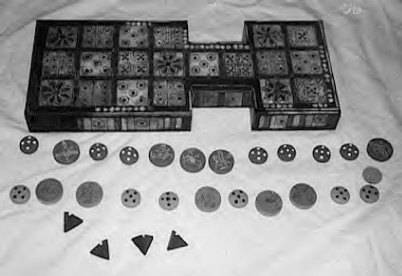 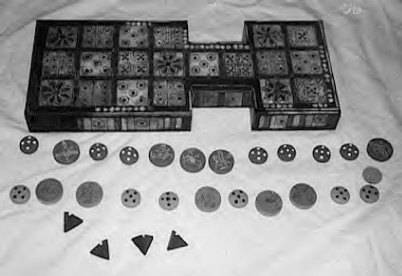 لقد بينت مكتشفت المقبرة الملكية في أور وشهرة اللعبة في وادي الرافدين عموماً والإقليمالبابلي بوجه الخصوص ،بأن مصدر اللعبة وطريقة لعبها التي تعتمد الأسلوب الرقمي الذييعد سمة رئيسة لحضارة ما بين النهرين ، بأن أسلافنا القدماء هم دون جدال مبتكروا هذهاللعبة التي أنتشرت بعد إبتكارها في وادي الرافدين بعدة قرون إلى أنحاء الشرق القديم كلهوكذلك في الهند التي تعد اليوم مصدر لعبة الشطرنج الذي ترجع أسسه إلى لعبة العشرينمربع الرافدية .وبديهي أن إكتشاف هذه اللعبة في المقبرة الملكية لمدينة أور الكلدان بحدود العام ٢٥٠٠ ق.م أي فترة إزدهار حضارة الكلدان الوسيطة (فترة ميسالم) لايعني أنها أبتكرت في ذلك التاريختحديداً، وإنما يرجح أن يكون تاريخ إبتكارها أقدم، حتى أنه قد يعود إلى فترة أريدو أوأوروك الأولى التي أسسها ورسخ لها الكلدان الأوائل .ودائع أو تماثيل الأسس ننشوبور -Nin-Shubur-يمارس العالم المتمدن اليوم عادة دفن ودائع تذكارية خاصة في أسس المباني والمشاريعقبل المباشرة في تنفيذها، ولو سألت أي أنسان عن مصدر هذا التقليد لأجاب بعدم معرفتهلمصدرها ، أما من لا يريد بأن يظهر بمظهر غير العارف فإنه سيجيبك على الفور بأنها عادةإغريقية وفي أحسن الأحوال فإنه ربما سينسبها للمصريين القدماء ، ذلك أن هذين الشعبينعرفا بمنجزاتهما الحضارية المهمة وقد لعبت العديد من العوامل الموضوعية التي لا مجالهنا للخوض فيها إلى إحتلال الإغريق والمصريين القدماء لواجهة المشهد التاريخي القديم معأن الكثير من منجزاتهما كما بينت لنا التنقيبات المتأخرة إنما تعود إلى أصول رافدية .والواقع أن هذا التقليد (دفن التذكارات في أسس المباني) مستمد بالأصل عن تقاليد رافديةموغلة في القدم بدأت مع عصر الكلدان الأوائل بناة أريدو في مرحلة جمدة نصر وأستمرتحتى نهاية الحكم الوطني الإمبراطوري في العراق القديم عام ٥٣٩ ق.م ، عندئذ قام المحتلون من إغريق وفرس وغيرهم من الشعوب بتبنيها ونقلها إلى جهات العالم الأربع .أن أصل ودائع الأسس -Building Rites and Deposits- يعود إلى ما يتعارف عليه بينالأكاديميين بتماثيل الأسس الحارسة أو تماثيل الأسس إختصاراً-Apotropaic Figurine- وهيّ تماثيل صغيرة لحيوانات أو مخلوقات خارقة للطبيعة أو رموزها أو أسلحتها تدفن فيأسس البنايات والمعابد وتحت عتبات الأبواب لطرد الأروح الشريرة ، وفي العهود اللاحقةصار يدفن تمثال الإله نن شوبور بشكل دمى صغيرة وكذلك على هيأة تماثيل أسفينية أوتقليدية صغيرة لملوك مؤلهين وهم يحملون سلة البناء ولاسيما في أسس المعابد .وقد أطلق على هذا النوع من دفائن أو دائع الأسس تسمية بابسوكال -Papsukkal- التيأستخدمها لأول مرة عام ١٩١١م منقب بابل الشهير روبرت كولدفاي- Koldewey-حتى بطل إستعمال هذه التسمية وإستبدالها بأسم نن شوبور -Nin-Shubur- بالإستناد إلىنص مسماري بابلي نشره عام ١٩٧٣م العالم آر بوركر- R. Borger-، وبرغم شيوعالتسمية الجديدة إلا أن بعض الباحثين ما زالوا يستخدمون مصطلح الودائع المقدسة تيمنو-Temnnu- وهو إستخدام غير دقيق، كما أن المصطلح نن شوبور ذاته محدد بالودائع التيتحمل تماثيل الإله نن شوبور فيما تتنوع ودائع الأسس المكتشفة منذ عهد سلالة أور الأولىحتى نهاية العهد الكلدي الأخير بمحتوياتها، ناهيكم عن أن هذا التقليد العريق الذي يرقىزمن إبتكاره كما ذكرت بالإستناد إلى الإشارات التي تحتويها الأساطير والملاحم المدونةعن أصول شفاهية إلى فترة جمدة نصر وأريدو .وجدير بالذكر أن تلك الودائع قبل دفنها في زوايا المباني وعتبات الأبواب كانت تحفظ عادةفي صناديق مكعبة من الفخار أو سلال من ورق النخيل المطلية بالقار وهيّ الطريقة التيأشتهرت في العهد الكلدي الأخير، وبطبيعة الحال كانت هنالك طقوس تطهير ومراسيم دينيةخاصة ومعقدة تمارس على مراحل لحماية المبنى وسكانه من الأرواح الشريرة والعفاريتالمؤذية والأمراض الفتاكة .وقد أشتهر الملك الكلدي نبونائيد بولعه في البحث عن ودائع الأسس هذه ، التي جعلت بعضالمؤرخين يطلقون عليه تسمية الملك المنقب أو الملك الآثاري . 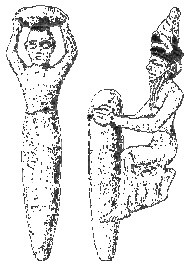 الخمر والبيرةذات يوم زارنا فتوحي -Fatuhi- جدي لأبي قادماً من بخديدا- Beth Khudeda-، وماأن حل العصر حتى فرشت الجودليات (البسط المزوقة بالنقوش) في الحديقة ونصب شرابالعرق (عصير التمر المخمر) ودارت الكؤوس مع أغان الفنان الكبير ناظم الغزالي -Nadhem Al-Ghazali- ، عندئذ سمعت والدي حنا- Hanna / John- يردد العبارةالبغدادية الشعبية الشهيرة (مادام بالنخلة تمر ما نجوز من شرب الخمر)، وقد تعجبت وقتذاكلأن التمر كان مقروناً بتفكيري الطفولي آنذاك بالدبس وأكلة المريس التي كانت عبارة عنقلاء الخبز أو قطع الصمون (الرغيف) المحمص في خليط من الدبس والدهن الحر (الدهنالحيواني) ، وعندما توجهت للنوم رحت أفكر بما كان يردده والدي حول عدم توقفه عنالخمر إلا عندما تتوقف شجرة النخيل عن إنتاج التمر ،ولأن ذلك مستحيل من الناحية العملية، فقد أستنتجت بأن أبي كان يقصد بأنه لن يتوقف يوماً عن تناول الخمر، والغريب أن والديقد توفي في الثمانينات من عمره بعد أن حاول التوقف عن شرب العرق !وبديهي ، أن الخمرة كانت وما تزال تشكل جزءاً لا يتجزأ من ممارسات الحياة عند العراقيينمنذ أقدم الأزمنة سواء كانت (العرق أو النبيذ أو البيرة)، وتسمى البيرة باللغة السومرية -Kash- وباللغة الأكدية شيكارو- Shikaru- وتعني عصير الشعير( Shi) المخمر الذي كانيدعى أيضاًGak-kul- - ، وقد كانت بيرة- Shikaru- هيّ المفضلة لدى عامة الرافديينالقدماء بل أنها كانت الشراب الوطني للعراقيين القدماء حيث كانت النسوة تصنعها فيالبيوت والحانات ، لذلك كانت هنالك أنواع عديدة من البيرة بتسميات متنوعة وذلك حسباللون والطعم ونسبة الكحول ، ومن الأمثال الشائعة عن البيرة عصرذاك : السفر متعب لكنالبيرة منعشة .وقد كان العراقيون القدماء أول من أنتج العرق -Alappanu- من التمر ومن العنب النبيذالذي يقرأ في السومرية -Geshtin- والأكدية الكلدية- Karanu- ومنها أشتق العبرانيونكلمة -Kerem- والعرب كرمة. وقد كانت البيرة المصنعة من الشعير كما يذهب إلى ذلك الأستاذ جان بوتيرو -Jean Botter- في مؤلفه الموسوم (المطبخ في العالم القديم) إبتكاراً كلدانياً ،حيث يؤكد أسبقيةالكلدان الأوائل (يسميهم بوتيرو الأكديون القدماء) في تصنيع البيرة ، مما يدعوني لأن أرجحبقاء الخمرة بكافة أشكالها كشراب مفضل ومميز للعراقيين مهما تبدلت الأزمنة وتغيرتالحكومات والعقليات الحاكمة ، ومما يؤكد ذلك أن العرق والبيرة والنبيذ بأنوعه كان سمةلازمة لجميع العراقيين ليس في العهود الوثنية القديمة أو في العهد المسيحي حسب ٣٠ - ٦٣٧ م وإنما في عهدي الخلفاء الأمويين والعباسيين أي بعد التوسعات الإسلامية وأحتلال العراق والشام أثر معركتي القادسية واليرموك .ولعل من أقدم القطع الشعرية التي تمتدح البيرة والعرق والنبيذ هيّ تلك القصيدة التي تشيعفيها البهجة والحبور والتي نشرها الأستاذ بوتيرو في الصفحتين ٩٠-٩١ من المصدر السابق (المطبخ . )...وقد أشتهر الخلفاء العباسيون بلياليهم الباذخة التي تعزف فيها الموسيقى وتغني فيها القيانالحسان وترقص الراقصات الفاتنات ويدار بالخمرة على الندماء ، وفي جلسات السمر تلكتجري المناقشات ومسابقات الشعر والبلاغة ، وبرغم تحفظ بعض الخلفاء بسبب بعضالروادع الدينية ، إلا أنه لم يتم تحريم بيع الخمور إبان عهود الدولة الإسلامية ، بل أن تجارةالخمور قد أزدهرت وتعددت حانات الخمر الشهيرة في بغداد والنجف التي أشتهرت بجودةخمورها ، ولعل من أشهر أماكن بيع الخمور كان بظاهر الكوفة بالقرب من الأديرة الشهيرةهناك، ولعل حائية أبو نؤاس خير ما قيل في خمرة تلك النواحي والتي يقول فيها :يا دير حنة من ذوات الأكيراح         	من يصح عنك فإني لست بالصاحييعتاده كل مجفو مفارقه             	من الدهان عليه سحق أمساحفي فتية لم يدع منهم تخوفهم       	وقوع ما حذروه غير أشباحلا يدلفون إلى ماء بباطية       	 	إلا إغترافاً من الغدران بالراحوقد بقي الخمر بأنواعه متاحاً وبشكل علني خلال العهود اللاحقة ، وفي مطلع القرنالعشرين كانت المنتديات الليلية والحانات العامة تملأ شوارع بغداد والموصل والبصرةوبقية المحافظات ،حتى أن مدناً تتسم بتحفظها الشديد كالنجف وكربلاء كانت تجيز لنوادالموظفين وبعض الأماكن العامة ببيع الخمور التي كانت تحتل المكان الرئيس في الجلساتالليلية سواء في النوادي أم في سراديب النجف وغيرها من المدن المتحفظة .وفي عقدي السبعينات والثمانينات من القرن المنصرم تجاوز عدد النوادي والحانات العامةأرقاماً خيالية ، حتى تم تحجيمها أثر الحملة الإيمانية التي أشترطتها العائلة المالكة فيالسعودية على حكام العراق ،والتي رسخ لها بعد سقوط نظام صدام المجموعات الإرهابيةالمتسربلة بلباس الفضيلة وذلك بتوجيه وتنسيق ودعم مباشر من قبل السلفيين الوافدين منالسعودية وإيران .إن أقدم إشارة وصلتنا عن الخمر جاءتنا من أساطير الرحلات وتحديداً من إسطورة نقلالملوكية من مدينة الكلدان الأوائل (أريدو) إلى مدينة أوروك، وذلك أثناء زيارة إنانا /عشتار لوالدها أنكي /أيا وتناولهما للبيرة وتبرع أيا لعشتار بأمتيازات مدينة أريدو ، كماجاءتنا أيضاً على لسان الإلهة عشتار متشكية بعد نزولها للعالم السفلي وموتها وتساؤلها : هلقدر عليها أن تشرب منذ ذلك الحين (بدء تواجدها في العالم السفلي) من الماء العكر (الماءالملوث بالطين) بدلاً من البيرة اللذيذة التي كانت تشربها عندما كانت على قيد الحياة .كما جاءتنا من ملحمة كلكامش -Gilgamesh- إشارات عديدة أولها عندما قدمت كاهنة الحب-Harimtu- شمخة- Shamkhat- لإنكيدو- Enkidu- شراب البيرة القوي قبل إستمالتهلترك البرية والتوجه لملاقاة كلكامش، كما تردنا ثانية عند زيارة كلكامش لحانة سيدوري-Siduri- بحثاً عن طريقة لعبور بحر العالم السفلي- ، -River of the Netherworldكما ترد إشارات عديدة للخمرة بأنواعها في الأساطير والملاحم الرافدية القديمة .ومع أن النسخ التي وصلتنا قد كتبت في عهود لاحقة إلا أنها تتناول أحداثاً تنتمي تاريخياً إلىالعهد البطولي (منتصف الألف الرابع ق.م) أو إلى عهود أقدم ، ولأهمية الخمرة في حياةالعراقيين القدماء فإنهم خصصوا لها إلهة هيّ كشتن أنا -Geshtin-anna- ومعناها الكرمةالسماوية أو النبيذ السماوي وهيّ أخت الإله تموز ، كما وصلتنا نقوش نحتية ورسوم عديدةتوضح طرق تناول الخمرة وبخاصة في الإحتفالات كما في العمل الشهير المعروف بأسملواء الحرب والسلام من أور وكذلك حجر أورنانشة حاكم لجش بحدود ٢٤٨٠ ق.م الذي يتألف من مشهدين يصور العلوي منهما الحاكم وهو يحمل على رأسه سلة الطابوق تمهيداًللبناء يرافقه كاهنة عليا وكهنة مطهرون ومعوذون لبقاء البناء وفي المشهد السفلي يبدو أورنانشة وهو يحتسي خمرة عصير التمر (العرق) في جو إحتفالي ، كما وصلتنا رقم طينيةتحمل وصفات طبية يدخل النبيذ والعرق والبيرة ضمن تركيبها ، وتدلل ملحمة كلكامشوأسطورة الخلق السومرية البابلية وأساطير الرحلات وأسطورة نزول عشتار إلى العالمالسفلي بأن العراقيون القدماء كانوا أول من أنتج الخمر بأنواعه وأول من تفنن في إستخداماتهسواء الدينية أو الإحتفالية أو للمتعة العابرة حسب! ويبدو أنه مهما حاول السلفيون أن يضعوا حداً لعملية تناول الخمرة من قبل العراقيين فإنهمواهمون وخاسرون مثلهم مثل دون كيخوته في محاربته لطواحين الهواء ، وكما قال والديحنا (رحمه أﷲ): ما دامت التمور تجنى من النخلة فإن العراقيين لن يتخلوا أبداً عن شربالخمرة، وبالعامية العراقية (ما دام بالنخلة تمر .. ما نجوز من شرب الخمر. )العملة والمصارفيعتقد الغربيون بأن فيدون -Pheidon- ملك آرجوس- Argos- الرئيس الأعلى للمدنالإغريقية السبعة من العصر الدوري القرن الثامن - السابع ق.م أول من أختط أسلوبالعملة في العالم القديم معتمداً في ذلك عدداً من العملات وهيّ الطالنت -Talent- الذييقسم إلى ستين منا -Mina- ويقسم المنا إلى مائة دراخما- Drachma- وتقسم الدراخماأي الدرهم إلى ستة أوبول -Obol-، و في حدود عام ١٨٧ ق.م بدأ الرومان بسك العملة المعروفة بالديناريوس -Denarius- وكسوره كويناريوس- Quinarius- والسيسترتيوس-Sestertius- ثم تفننت المدنيات الأخرى بعد ذلك في سك عملتها. ولرب سائل يقول ، هل بدأت العملة حقاً بشكلها الحديث كما يعتقد البعض مع الدولتينالإغريقية والرومانية أم ترى قد سبقتها أشكال أخرى قديمة لم تحظ بشهرة العملات الإغريقيةالرومانية القديمة لسبب أو لآخر ؟وبالتالي ماذا يا ترى كان يستعمل القدماء في تصريف شؤون حياتهم الإقتصادية واليوميةعندما لم تكن هنالك مثل هذه الوسيلة (العملة) ؟الحقيقة التي يجهلها الكثيرون هو أن سك العملة سواء بشكلها المزوق القديم كالطالنت والمناوهما عملتان أبتكرتا في الإقليم البابلي منذ عهد ميسالم ٢٥٥٠ ق.م ثم أقتبسهما الإغريق عن حضارة وادي الرافدين ،أو بشكلها الحديث المستخدم اليوم في كافة أرجاء المعمورة، ليس إلا تطويراً للعملات التي كانت تستخدم في العراق القديم على نطاق واسع ، إذ تجاوزالعراقيون القدماء مع فجر السلالات أسلوب المقايضة بالقمح والملح، إلى أسلوب إعتمادالمقايضة بالنحاس والفضة وسبائك البرونز بحسب أوزان ثابتة ، لكن العملات العراقيةالقديمة بحسب بعض الإفتراضات الغربية لم تكن مزوقة بالنقوش وهذا هو إختلافها الوحيدعن العملات اللاحقة ، علماً أننا لا نمتلك دليلاً مادياً على ذلك ، غير أن القوانين الرافديةالقديمة التي كانت تحدد أشكال وأوزان العملات القديمة قد أشارات وبمنتهى الوضوح إلى أنتلك العملات القديمة كانت تحتوي في الأقل على كتابات أو نقوش تحدد قيمها .وجدير بالذكر أن أورنمو وأبنه شولكي أوليا نظام العملة أهتماماً كبيراً، كما إهتما بدقةالموازين التي يستخدمها الباعة والتجار، وكان الشيقل -Shiqlu- البابلي الذي يستخدم حالياًفي إسرائيل بأسم الشاقل -Shekall- هو العملة الرئيسة في وادي الرافدين حيث كان يسمىبالسومرية -Gin- ويعادل ١٨٠ حبة -She-، وفي العهد البابلي القديم أي قبل أكثر من ألفعام على إبتكار عملة آرجوس ثبت حمورابي سعر الشيقل الحجري والفضي قياساً بالمن-Mina-، وكانت هنالك متابعات وعقوبات صارمة لمن يتلاعب بأسعار صرف العملة ، مما يؤكد أن العملة هيّ إبتكار رافدي نشأ وتطور في الإقليم البابلي .أما المصارف الأقدم تاريخاً من العملة نفسها فقد بدأت في أول عهدها بشكل بيوت قرضوبيع وشراء تابعة للمعبد وذلك منذ دور العبيد أو دور أريدو الأقدم عهداً ، حيث شهد دورأريدو تصاعد أمتيازات المعبد في الحياة المدنية ، وقد بقيت تلك المصارف محافظة علىأهميتها حتى نهاية الحكم الإمبراطوري الوطني في العراق القديم عام ٥٣٩ ق.م .لكن العهد البابلي الحديث شهد قفزات واسعة في آلية عمل بيوت المال هذه ، فإلى جانببيوتات مال المعبد التقليدية نشأت مصارف أهلية بآليات عمل ورؤية لا تختلف عن آليةعمل أو رؤية أي مصرف حديث ، وقد أشرت في موضوع (اليهود وبابل) بأنه قد أشتهرتفي العصر البابلي الحديث عدد من الأسر اليهودية التي تمكنت من مزاحمة بنوك المعبد بلوتحجيم دورها في الحياة المدنية ، حيث تمكن هؤلاء المصرفيون النابغون من تطوير طريقةالإئتمان المصرفي -Credit-، ولعل من أشهر تلك العوائل المصرفية عائلة بيث مراشو في نيبور ٤٦٠-٤٠٠ ق.م التي توسعت أعمالها فأفتتحت فرعاً آخر لها في مدينة أوروك، كما أشتهرت عائلة مصرفية أخرى -Beth Eqibi- التي تمركز عملها المصرفي في العاصمةبابل ، وقد أسس مصرف عائلة إقبي في عهد نبوخذنصر الثاني ٦٠٤-٥٦٢ ق.م وأستمر بالعمل حتى عهد داريوس -دارا- الأول ٥٢١-٤٨٦ ق.م ، ولم تكتف هذه الأسر المصرفية بالتعامل بأسلوب الأرباح والقروض وإنما تحولت إلى بيوت مالية ضخمة تعنى بإستثمارالأرباح -Mutual Funds- وبالصفقات السريعة والجيدة .الأوقاتلم يترك لنا الكلدان الأوائل (بناة أريدو) جداول مكتوبة تخص الأوقات ، لكن أحفادهم الذينتسموا بالأكديين نسبة إلى عاصمة ملكهم أكد ومن جاء بعدهم من البابليين القدماء والبابليينالجدد فعلوا ذلك ، ويمكننا بمقارنة بسيطة بين مصطلحات الوقت في العراق القديم وبينأستخدامنا الحالي أن نكشف وببساطة متناهية بأن كلدان اليوم هم ذاتهم كلدان الأمس وبأنهذا الشبل من ذلك الأسد ، عموماً ، قسم العراقيون القدماء السنة إلى ١٢ شهراً ، والشهر إلى أسابيع ، والأسبوع إلى سبعة أيام ، واليوم إلى ١٢ ساعة مضاعفة بمعنى ٢٤ ساعة من ساعاتنا الحالية، كما قسموا الساعة إلى ٣٠ دقيقة مضاعفة بمعنى ٦٠ دقيقة بتوقيتنا الحالي كما قسموا الساعة إلى ٣٦٠ درجة وهو ما نستخدمه اليوم تماماً، وقد أستخدم أسلافنا القدماء مربع الثانية أي الثانية مضروبة في أثنين ، ولأن دقيقة البابليين والسومريين كانت مضاعفةفأن ثانية أسلافنا القدماء كانت تعادل ثانيتين من توقيتنا الحالي .وكان السومريون يطلقون على السنة أسم مو -Mu- وبلغة الكلدان الأوائل شاتو- Shattu-ونسميها بالكلدانية الحديثة شاتا -Shatta- وتكتب وفق الألف باء الكلداني شنتا ولكن النونمبطلة أي صامتة . ويطلق على الشهر بالسومرية إتو -Itu- وبلغة الكلدان الأوائل ورخو-Warkhu- ونسميه نحن حالياً يرخا- Yarkha-، ويسمى الأسبوع بأسم اليوم السابع والذييمكن ترجمته باليوم المؤذي -the evil day- ويلفظ بالسومرية- ud-khul-gal- وبالأكدية-Umu limnu- وأيضاًShabattum- - أما بالكلدانية الحديثة فنستخدم شوعا التي تكتبشوبعة لكن حرف البيث (الباء) مركخة بمعنى مخففة (أي تقلب إلى واو) وكذلك نستخدمللأسبوع كلمة (شبثا) المعدلة عن البابلية الحديثة والتي تعني مجازاً الراحة (أي تجنب أيعمل ينعكس على فاعله بالأذى) وهو ذات معنى كلمة يوم السبت الذي كان يوم العطلةالأسبوعيعندالبابليينالقدماء،وقد تبناهيهودبابلفلفظوا الشباتومالبابليبشكلشابثأوسابث.ويطلق على اليوم بالسومرية أوو 4U ويسميه أسلاف الكلدان القدماء أومو ويلفظ أيضاً يومو -Umu- ويسميه الكلدان الحاليون يوما ، وتسمى الساعة بالسومرية دان نا- Dan na- وبلغة الكلدان الأوائل بيرو- Berou- وبلغة الكلدان المحدثين شيتا أو شيثا ، أما الدقيقةالمضاعفة القديمة -Gesh- فقد كانت تساوي دقيقتان بتوقيتنا الحالي ، فيما كانت الدرجةالقديمة تعادل أربع دقائق وكانت تسمى بالسومرية أوس -Us- ولا نعرف لفظها بلغة الكلدانالأوائل ، لكن الكلدان الحاليون يستخدمون للدرجة كلمة مينينا وكذلك حوقا ، وللدقيقة لفظةدقيقا وكذلك قطينتا ، وتسمى الثانية القديمة التي تعادل أربع ثوان بتوقيتنا الحالي بالسومريةكار -Gar- ولا نعرف لفظها بلغة الكلدان الأوائل ، لكن لفظها بالكلدانية الحديثة هو ترينيثاوكذلك تو وأيضاً تنينوثا .وقد كان هنالك أسلوبان يستخدمان لتعريف الأيام ، فإما كان يستخدم الأسلوب الكوكبي ،بمعنى أن كل جرم سماوي أي (إله) يعني يوماً محدداً كما هو مبين بالجدول المرفق معالموضوع ، حيث يبدأ الأسبوع بيوم الشمس ثم القمر ثم المريخ ثم عطارد ثم المشتري ثمالزهرة وأخير زحل الذي يوافق يوم السبت وهو يوم العطلة الأسبوعية ،وقد أنتقل هذاالنظام إلى الإغريق وتبناه الرومان من بعدهم ، وعندما سيطر الجيرمان على روما أبدلواأسماء أربعة من أيام الأسبوع التي كانت تحمل أسماء الآلهة الإغريقية الرومانية بأسماءآلهتهم ، فأبدلوا فينوس /الجمعة بإلهة الحب الجرمانية فرايا -Fria or Freya- أو فريج-Frigg-، وأبدلوا الإله جوبيتر / الخميس بإله العواصف الجرماني ثور- Thor- وأبدلواميركوري / الأربعاء بإله العدالة الجرماني تيو -Tiw- وأبدلوا الإله مارس / الثلاثاء بربالآلهة الجرمانية وإله الحكمة وتن -Wotan- أو أودن- Odin- باللغة الأسكندافية ،وهكذاتبنى الإنكليز وغيرهم من الشعوب الأوربية التعديلات الأخيرة والتي ترجع جميعها إلىالأصل الرافدي .أما الأسلوب الرافدي الثاني والذي عرف إستخدامه في العهد البابلي الجديد مع أنه علىما يبدو وإعتماداً على بعض الإشارات يرجع إلى العصر البابلي القديم ، فهو تسمية الأيامبحسب تسلسلها ضمن أيام الأسبوع ، أي يسمى الأحد اليوم الأول في الأسبوع ، والأثنيناليوم الثاني في الأسبوع إلى أن نصل إلى يوم الجمعة الذي يسمى التجمع (بقصد تأديةالفروض الدينية) ، بينما يسمى السبت أما شوعا أي سبعة أي السابع أو شبثا أي الأسبوعبمعنى إكتمال الإسبوع والذي كما أشرت سابقاً يعني مجازاً يوم الراحة أو تجنب العمل الذيقد يؤدي إلى ما لا تحمد عقباه .والحق يعود هذا الإعتقاد إلى كلمة الشبتوم البابلية القديمة والتي تعني القمر كاملاً أي البدر والذي كان يوحي بخروج الأرواح الشريرة وحدوث الخوارق المؤذية، وقد أنتقل هذاالإعتقاد إلى أوربا وأميريكا حيث بنيت عليه حكايات الرعب المنسوبة للرجل الذئب -Werewolf- وغيره من شخصيات الرعب التي ترجع أصولها إلى حكايات الغيلان والجنالبابلي السومري .ويستخدم الكلدان المحدثون الأسلوب الثاني حيث يعني يوم خوشابا أي خا بشبثا الأول فيالأسبوع وهكذا حتى نصل يوم السبت فنسميه شبثا أي الأسبوع كاملاً ومعناه المجازي يومالراحة كما بينت آنفاً ، ويعتمد اليهود اليوم الأسبوع الكلداني البابلي ، كما يستخدم العربالأسبوع الكلداني البابلي أيضاً ولهذا أستخدموا أسم يوم الجمعة بدلاً من اليوم السادس فيالأسبوع لكونه اليوم الذي يجتمعون فيه للصلاة تماماً كما كان يفعل الكلدان القدماء ، كمابقيت تسمية يوم السبت المحرفة عن شبثا الكلدانية وسبث اليهودية المشتقة من شابتوم البابليةالقديمة .لقدنشأت الأوقاتكماتبينلنابشكلواضحوجليفيمستوطنالكلدانالأوائل وتطورأستخدامهافي العهود السومرية البابلية التي كانت خاتمة التطورات في هذا الحقل ، وما الإستخداماتالحالية في جميع أرجاء الكرة الأرضية اليوم إلا صدى لعبقرية أسلافنا الكلدان الأوائل .الأوزان والمقاييس (المكاييل)من أجل عدم تلاعب التجار والباعة بالأوزان سن أورنمو قوانين صارمة بحق كافة المخالفين، كما أكد في شريعته التي تعد أقدم شريعة معروفة (عملياً) في تاريخ العراق القديم علىأهمية تثبيت الأوزان على النحو التالي : في ذلك الوقت .. أقر السيلا البرونزي (نوع منالمكاييل) وثبت المنا، وثبت الشيقل الحجري والفضي بالقياس إلى المنا، ومثله فعل أبنهشولكي حيث أمر بنحت أوزان ثابتة بنوع من الحجارة القاسية مما يجعل عملية تآكلها وتغيرالوزن لصالح البائع من الأمور شبه المستحيلة ،ولكي يضمن إلتزام الباعة بالأوزان فقد أمربتنفيذها على شكل بطة ، كما جعل الحرفيين ينقشونها بختمه الخاص مع عبارات تؤكد علىالإرادة الإلهية للإله ننار ، وقد جعل وزن كل (بطة وزن) خمس منات ، علماً أن المنا الواحديساوي بأوزاننا الحالية ٥٠٥ غم ، أما الأوزان الرافدية القديمة فكانت التالنت -Talent- أوالبلتو -Biltu- وبالسومرية كو- Gu- ويعادل ثلاثين كغم وثلاثة أعشار الكيلوغرام ، ثم المنو-Manu- وبالسومرية منا- Ma na- ويساوي ٥٠٥ غم وهنالك المنو الصغير -Manu Shehru- وبالسومرية- Ma na Tur- ويساوي ثلث المنو الإعتيادي ثم الشيقل- Shiqlu-وبالسومرية -Gin- ويساوي ثمانية غرامات وأربعة أعشار الغرام، ثم الشيقل الصغير الذينفترض أن يكون أسمه بالأكدية -Shiqlu Shehru- وبالسومرية- Gin Tur- ويعادل ماوزنه ١٤٠ بالألف من الغرام الواحد ، وأخيراً الحبة شيو -She'u- وبالسومرية شي- She-وتعادل ٤٦ مليغرام و٧٥ بالمائة من المليغرام الواحد .أما المكاييل بالأكدية -Qa- وبالسومرية سيلا- Sila- فكانت تتألف من ست وحدات رئيسةهيّ السيلا -Sila- والبان- Ban- والبي- Pi- والكور- Gur- والشيقل- Shiqlu- والحبة- She'u- وقد أختلفت هذه الوحدات في قيمها ما بين العهد البابلي القديم والعهد البابلي الحديث، وخير مثال على ذلك فإن الكا وبالسومرية سيلا والتي تعني بمفهومنا الحالي لتر ويعادل ماقيمته ٨٤٢ بالألف من اللتر الحالي ،كان في العهد البابلي القديم يساوي واحد على عشرة من البان أي أن كل واحد (بان) كان يساوي عشرة (سيلا) ، أما في العهد البابلي الحديث فكانكل واحد (بان) يساوي ستة (سيلا. )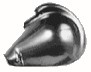 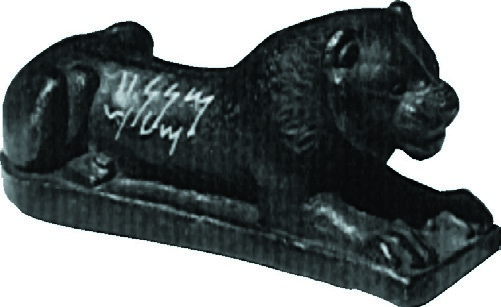 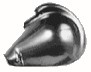 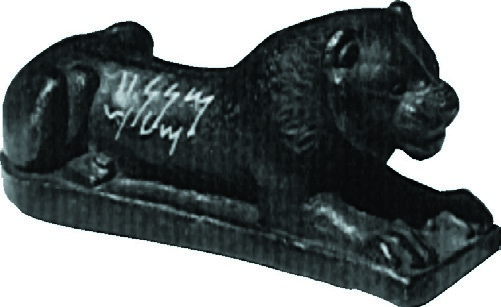 بطة وزن من أور مع أسد وزن من بابلالأطوال والمساحاتيعتبر الكوش أو الكيوبت -Cubit or kush- بمعنى الذراع وحدة أساسية سومرية تقابلهاوحدة القياس البابلية للذراع المسماة أماتو -Ammatu- ويساوي الذراع السومري ٥٠ سنتيمتراً ويعادل من المقاييس القديمة ٢ شبر -Shu bad- وبالأكدية- utu-، ويعادل الذراعثلاثة فتر -She du a- وبالأكدية- Shizu-، كما يعادل ثلاثون أصبع /أنج- -Shu Shiوبالأكدية -ubanu- ، ويعادل الذراع أيضاً مائة وثمانون حبة- She- وبالأكدية- ، -She 'uوقد أكتشفت مسطرة الكيوبت لأول مرة في مدينة نيبور وكان يتراح طولها بحدود ٥١٫٧٢ سم، وفي حدود عام ١٩٥٠ ق.م أي إبان العهد البابلي القديم ، قسمت وحدة الذراع إلى أربعة أقسام وقسم كل قسم منها إلى ١٦ جزء ، ويتراوح طول الذراع البابلي ٤٨ سم ، وقد وصلنا أقدم نص يتناول الذراع من فترة الملك كوديا -Gudea- حاكم لجش- Lagash - بحدود ٢٥٧٥ ق.م . ولمعرفة أبعاد الأطوال البابلية السومرية القديمة أرفق لكم الجدول التالي :كل ستة حبات -She- = أصبع واحد- Shu She-وكل ٣٠ أصبع / أنج -Shu She- = ذراع واحدة- Cubit or kush- أي ما يقرب مننصف متروكل ستة أذرع -Cubit or kush- = واحد قصبة وتقرأ كي أو قانو- Gi or Qanu -وكل أثنا عشر ذراع -Cubit or kush- = واحد كار- nindanu/ GAR - ومعناه حدود وتساوي هذه الوحدة ستة أمتار بقياسنا الحاليوكل عشرة حدود -nindanu/ GAR -= حبل واحد -eshe-وكل ستون نندانو -nindanu/ GAR- بمعنى عصا أو قضيب وأيضاً قصبة = واحد أوش-ush- بمعنى ضلع والذي يساوي ٣٦٠ متروكل ثلاثون ضلع -ush- = ميل واحد- berou- علماً أن البيرو يساوي ١٠٫٨ كيلومترأما للمساحات فكانت الدائرة التي تقرأ سار -sar- أو شار- Shar- التي يشبه لفظها كلمةمشارة العامية هيّ المعول عليها كوحدة أساسية لقياس المساحات ،وتلفظ بالبابلية شارو -Sharu- التي تعادل مساحة عشرة حقول- iku- وقد أشتق هذا المصطلح من عملية تجزيئالأراضي الزراعية (الحقول) التي كانت تقسم إلى شارات أي مساحات زراعية متساوية ،ولمعرفة وحدات قياس المساحات الرافدية القديمة أرفق لكم الجدول التالي :أن وحدة عشرة دوائر وتقرأ -Shar u- هيّ أعلى وحدة قياس للمساحات وتساوي مقدر٣٨٨٨٠ كيلومتر مربع، تليها وحدة الدائرة وتقرأ شار بالسومرية وشارو بالأكدية وتساوي ٣٨٨٨ كيلومتر مربع ، ثم البور أو -Bur u- الذي يساوي ٦٤٨ كيلومتر مربع وهو أكبر بعشر مرات من وحدة البور وبالأكدية بورو -buru- التي تساوي ٦٤٫٨٠٠ كيلومتر مربع ، تليها الإيشي- eshe- بمعنى الحبل وبالأكدية أبلو أو حبلو- eblu- والتي تساوي ٢١٫٦٠٠ كيلومتر مربع ، ثم وحدة الحقل بالسومرية -Gan- وبالأكدية- iku- والتي تساوي ٣٫٦٠٠ كيلومتر مربع ،ثم الأوبو -ubu- التي تلفظ كذلك بالأكدية وتساوي١٫٨٠٠ كيلومتر مربع ، ثم الشار الصغير- Shar- ويلفظ بالأكدية مشارو- musharu- التي تشبه لفظة مشارةالعراقية الدارجة وتساوي ٣٦ متر مربع ، ثم تأتي وحدة الشيقل -Shiqlu- وهيّ هنا تعبرعن وحدة مساحة وبالسومرية كن -Gin- وتساوي هذه الوحدة ٦٠ سنتيمتر مربع ، ثم حبة المساحة -She- وبالأكدية- She 'u- وتساوس سبعة سنتيمترات مربعة .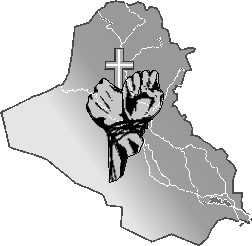 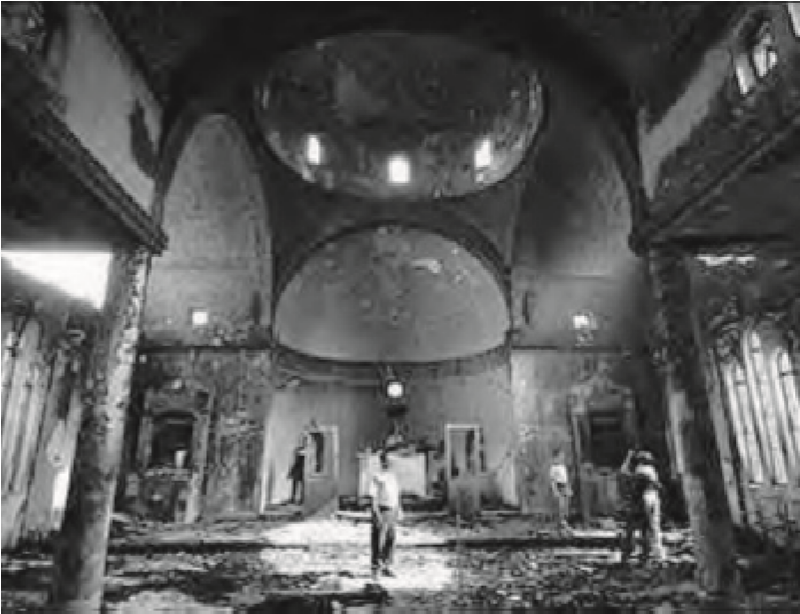 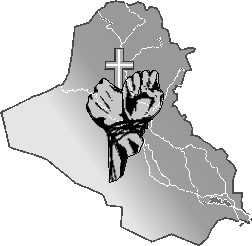 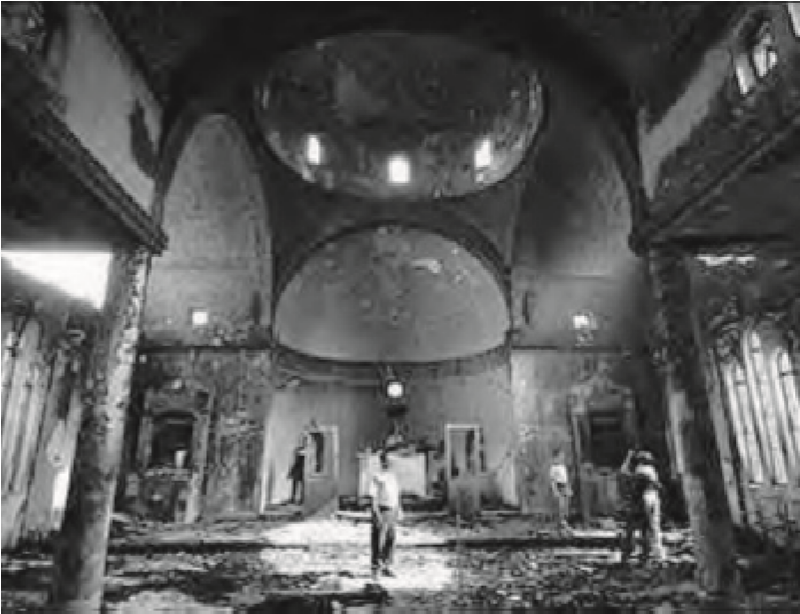 كنيسة محروقة مع رسم يصور وضع المسيحيين في العراق في الفترات التي يسود فيها الجهل والتخلفمسيحيو العراق الأصليون (أحفاد الكلدان القدماء)في كتابه الموسوم (الذات الجريحة) يذكر الباحث سليم مطر في الصفحة ١٤١ : بأن عدد سكان العراق (قبل التوسعات الإسلامية) كان يتجاوز التسعة ملايين وهنالك تقديرات أخرىأقل ،ولكن ما يهمنا هنا هو أنه يقول : بأن أكثر من ٩٠٪ من من سكان العراق كانوا وقتذاكمن المسيحيين مع نسبة ٥٪ من اليهود.  وفي الصفحة ١٤٢ من ذات الكتاب يرفق الباحث مطر جدولاً للطوائف في زمن الخلافة العربية ، نستل من كتابه الأرقام التالية قبل التوسعات الإسلامية :بلاد الرافدين : إجمالي السكان (تسعة ملايين ومائة ألف نسمة)، المسيحيون (تسعة ملايينوتسعة آلاف نسمة) ، اليهود (٩١٫٠٠٠ ألف نسمة)في منتصف عقد السبعينات من القرن الماضي وتحديداً بعد صدور قانون (منح الحقوقالثقافية للناطقين باللغة السريانية الذي بقي حبر على ورق) نشر إحصاء أولي لمسيحييالعراق المتواجدين داخل حدود الوطن الأم من قبل جهة غير رسمية ، ولم يكن ذلك الإحصاءدقيقاً بالشكل الذي يتناسب مع واقع الأمر ، وقد عزي الأمر إلى تعذر القيام بالإحصاء فيبعض المناطق الساخنة عسكريأً ، وأيضاً عدم الأخذ بنظر الإعتبار عدد المسيحيين (الناطقونبالسورث) من المهاجرين والمهجرين إلى خارج العراق إضافة إلى كلدان مدن الجوار ،حيث كان مجموع هؤلاء المتواجدين خارج الحدود العراقية يتجاوز وقتذاك مليون نسمة بينمهاجر ومهجر ومقيم ، نستل من ذلك الإحصاء الأرقام التالية للعلم والإطلاع حسب :الكنيسةالكلدانية٣٣١٫٠٠٠ألفنسمة فيما يوردالأب الدكتوريوسفحبيالرقم ٣٥٠٫٠٠٠ نسمة في كتابه الموسوم كنيسة المشرقالكنيسة السريانية الكاثوليكية ٤٤٫٠٠٠ ألف نسمة + الكنيسة السريانية الأرثوذوكسية ٤٥٫٥٠٠ ألف نسمة = ٩٥٫٥٠٠ نسمةالكنائس الآثورية ٩٠٫٠٠٠ ألف نسمةوفي أواخر عقد السبعينات من القرن الماضي نشرت مجلة الفكر المسيحي إحصاءً أتسمبجديته وقد أرفق الإحصاء بمخططات توضح النسبة المئوية لأبناء الكنائس العراقية، وكانتنسبة أبناء الكنيسة الكلدانية تفوق ٦٠٪ ثم أبناء الكنيسة السريانية التي كانت نسبتهم تقرب من٢٠٪ ثم أبناء الطائفة الآثورية وتقرب نسبتهم من ١١٪، وقد أقتسم النسب المئوية المتبقيةأبناء الكنيسة الأرمنية وكنائس اللاتين والروم الكاثوليك والكنيسة الإنجيلية .(لم يدخل في الحساب كلدان إيران وسوريا ولبنان والأردن وتركيا ، كما لم يدخل فيالإحصاء كلدان العراق المهجرين والمهاجرين في الأمريكتين وأوربا وأستراليا. )في عام ٢٠٠٢ نشرت الموسوعة الشرقية إحصاء لسكان العراق مع النسبة المئوية للأديان الممارسة في العراق ،فكانت نسبة المسيحيين على النحو التالي :كنيسة المشرق بفرعيها الكلداني والنسطوري مع السريان الكاثوليك ١٫٢٧٠٫٠٠٠ نسمة  ،ولم يرد إحصاء يخص عدد السريان الأرثوذوكس والذين يتجاوز عددهم ١٠٠٫٠٠٠ ألف نسمة ، ليكون تعداد الناطقين بالسورث المتواجدين في العراق ما يزيد على مليون وربعالمليون نسمة . أما بخصوص نسبة المسيحيين العراقيين من غير الناطقين بالسورث فكانت :الأرمن الأرثوذوكس ٢٠٫٠٠٠ ألف نسمة (لم يشمل الإحصاء عدد الأرمن الكاثوليك الذي يقدر بضعف عدد الأرمن الأرثوذوكس. )! مسيحيون آخرون (لاتين ، رومان كاثوليك ، إنجيليون ،أقباط) ١٠٫٠٠٠ نسمةالغريب أن هذا الإحصاء جعل عدد أبناء المعتقد اليزيدي ٥٠٠٫٠٠٠ نسمة ، وجعل عدد المندائيين ٣٠٫٠٠٠ نسمة ، والبهائيين ٣٫٠٠٠ نسمة، مع الإشارة إلى وجود ما يقرب من ٢٫٥٠٠ يهودي عراقي (سكان أصليون. )ولدى مراجعتنا للجدول أعلاه نجد أن التخمينات والأرقام التي قامت الجهات السياسيةبتزويدها لإدارة هذه الموسوعة قد لعبت دوراً كبيراً في صياغة هذه الأرقام ونسبها ،وخاصة محاولة التقليل من شأن نسبة سكان العراق الأصليين الكلدان على تنوع طوائفهم ،حيث بينت جداول هذه الموسوعة بأن نسبة المسيحيين لا تتجاوز ٣٪ وهيّ نسبة فيها الكثيرمن المغالطات ، إذ أن نسبة المسيحيين العراقيين المتواجدين اليوم في العراق تزيد عن ٥٪وأن نسبة الناطقين بالسورث تزيد عن ٤٫٥٪، وهيّ نسبة ينبغي أن يحسب حسابها فيأية إنتخابات قادمة ، بخاصة وأن المسيحيين العراقيين يتمتعون بنسبة عالية من المتعلمينوالإختصاصيين في المجالات العلمية والإنسانية والإبداعية ، مما يجعلهم في مقدمة شرائحالشعب العراقي قياساً بنسبة كل شريحة .أن العدد الإجمالي لمسيحيي العراق من الناطقين بالسورث الذين يرجعون إلى الكلدانالأوائل والذين يتوزوعون الوطن الأم (العراق) وبلدان الشرق الأوسط القديم والأمريكتين وأوربا وأستراليا يقرب عددهم اليوم من أربعة ملايين نسمة ،ولو أردنا حساب نسبتهم على إفتراض أن عدد سكان العراق الإجمالي هو ٢٥ مليون نسمة لكانت نسبتهم ١٦٪ .ولو أفترضنا أن عدد سكان العراق الإجمالي مع المهجرين والمهاجرين من غير المسيحيينهو ٣٠ مليون نسمة لكانت نسبتهم ١٣٫٣٣٪، إذ يتواجد منهم في العراق اليوم ما يقرب منمليون ونصف المليون نسمة ،لكن مشكلة الإحصاء في العراق أن إحصائي عام ١٩٧٧مو١٩٨٧م أعتبر الناطقون بالسورث من أحفاد الكلدان الأوائل المقيمين في مدن العراقالكبرى كبغداد والبصرة والموصل عرباً ، فيما اعتبرتهم أجهزة الإحصاء الكردية كورداً .وهكذا ووفق المثل الشعبي العراقي (بين حانة ومانة ضيعنا لحانا) تناقصت الأرقام ، بخاصةإذا ما أخذنا بنظر الإعتبار خشية الكثيرين على حياتهم وحياة عوائلهم مما جعلهم يحجمونعن الإفصاح عن هويتهم القومية ، وما زاد الطين بلة ، أن مثل هذه الإحصاءات تجرى منقبل أجهزة لا تعترف أصلاً بالوجود القومي لغير العرب أو الكورد ،ومع ذلك فقد تم الإشارةإلى أعداد تخمينية (للمسيحيين) بولغ في تحجيمها من قبل السلطات المختصة ، كما أن معظمهذه الأرقام لا تتسم بدقة المسوح الميدانية ،كون مصدرها الوحيد هو المؤسسة الدينية ،التي تعتمد أساليب إحصائية بدائية تجعل من التخمينات الأولية علاوة على سجلات العماذوالزواج والولادة الأكثر دقة أساسها الإحصائي الوحيد ، علماً أن العديد من هذه السجلاتغير متكاملة بسبب ما عانته على مر الأجيال من العديد من النكبات .ولعل خير دليل على ذلك ، أنني عندما شرعت بإجراء معاملة زواجي عام ١٩٨٨م ،أكتشفت بأن سجل عماذ زوجتي مفقود من كنيسة العائلة المقدسة ولا توجد نسخة له في مقرالبطريركية الكلدانية ، وبرغم الإتصالات الكثيرة وقرب موعد الزواج لم يعثر على ذلكالسجل ، ولولا توفر نسخة (مصورة) قديمة من سجل عماذ زوجتي تم العثور عليها صدفةفي منزل والديها ولولا تدخل مثلث الرحمات غبطة مولانا الراحل بولص شيخو لحل هذاالإشكال ،لكنت ما أزال حتى اليوم أبحث عن سجل العماذ دونما جدوى ؟!لقد عانت كنائسنا من السطو المستمر والحرق والهدم وتلف السجلات وضياعها وحتىإتلافها من قبل المعتدين على حرمات كنائسنا ، مما يقلل من دقة هذا المصدر بالرغم منأهميته البالغة .ومع ذلك فإن نظرة عاجلة لعدد أحفاد الكلدان الأوائل في القرن السابع الميلادي (تسعةملايين نسمة) وعددهم اليوم (أربعة ملايين نسمة) وهو تنام عكسي لا يستوعبه أي منطقعلمي ، إنما يوضح وبشكل جلي حجم الغبن الذي لحق بسكان العراق الأصليين (الكلدان)، وحجم الإضطهاد وعمليات الصهر والتمييع التي مورست وما تزال بحقهم حتى اليوم ،وبالتالي فظاعة حجم مأساتهم التي يغض العالم طرفه عنها لأنها لا تتعارض مع سوق النفطوالإقتصاد والعملة ، ولأن هنالك أطراف في الشرق الأوسط ينامون على آبار من النفط وهميحلمون بإلغائنا ليس من وادي الرافدين وطننا الأم حسب بل من الشرق الأوسط كله .ومما يبعث على التقزز حقاً ، هو أن ذات الأبواق العالمية وبضمنها منظمة الصليب الأحمرومنظمات حقوق الإنسان ومنظمات حماية الحيوانات السائبة كانت ستملأ العالم كله زعيقاًوتطبيلاً لو كان هذا قد حدث في الشيشان أو مع البوسنيين ولدفعت العالم كله للوقوف وقفةرجل واحد ، مطالبين بأحقاق حقوق البوسنيين الشيشانيين الذين كانوا لقرون عديدة أدواتقمع وإرهاب بيد الدولة العثمانية وما عملية تفجير قطار مدريد ومدرسة الأطفال الروس إلانماذج لإزدواجية المعايير الدولية لقضايا الشعوب إعتماداً على المنافع الإقتصادية، لهذانجد أن عائدات النفط السعودي الإيراني ليست المسوغ الأول لقادة المجتمع الدولي من أجلغض النظر عن جرائم الشيشانيين والبوسنيين والوهابيين حسب ، بل أن أموال الدم هذهقادرة دائماً على تجييش الجيوش العالمية للدفاع تحت ذريعة (الديمقراطية) عن أمثال تلكالمجتمعات الظلامية .أما الناطقون بالسورث (الكلدانية) فليس هنالك من يدافع عن حقوقهم المستلبة ، لا سيما بعدأن أعطت أوربا ظهرها للمسيحية وتنكرت أستراليا وأمريكا الشمالية للمسيحية بعدما تزيتبأسمال الإشتراكية الرثة وتسلل الليبراليون والملحدون والمعادون للكنيسة والقيم العائلية إلىمواقع القرار مستثمرين الثغرات التشريعية في دساتير هذه الدول .وهكذا فليس للسكان الأصليين لوادي الرافدين من الكلدان الناطقين بالسورث من عزاء غيرالمسيح وغير محبتهم لوطنهم الأم بيث نهرين (العراق) وتسامحهم التاريخي الحضاري معمضطهديهم .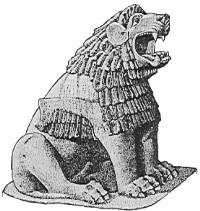 التاريخ الكرونولوجي لوادي الرافدين١٠٠٫٠٠٠ ق.م -٢٠٠٤ م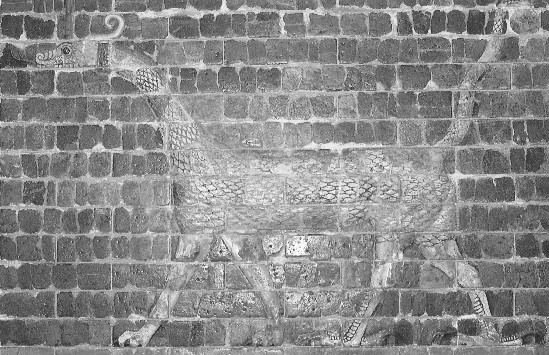 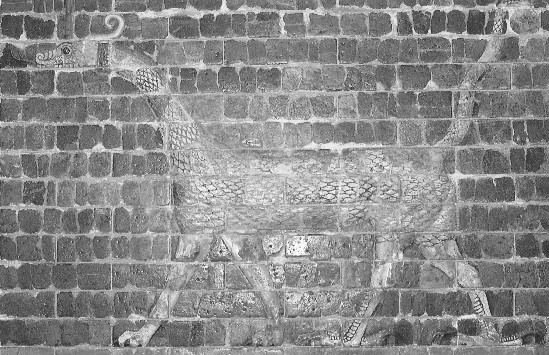 جدارية من بابل تمثل موشخوششو تنين الإله مردوخ١٠٠٫٠٠٠ عام قبل الميلاد أدوات إنسان برده بلكا الحجرية -Parda Balka- من العصرالآشولي قرب جمجمال -Chamchamal- في كركوك٤٥٫٠٠٠٦٠٫٠٠٠ -  عام ق.م آثار إنسان النياندرتال -Neanderthal- في كهف هزارمرد / السليمانية الطبقةC  وكهف شانيدار / أربيل -Shanidar- الطبقةD  .٢٠٫٠٠٠ عام ق.م آثار الإنسان العاقل -Homo Sapiens- في كهفي زرزي- Zarzi-وهزارمرد -Hazar Mird- ضمن حدود محافظة السليمانية- Sulaymaniyah- .١٢٫٠٠٠-٨٫٠٠٠ ق.م فترة مستوطنات كهوف زاوي جمي -Zawi Chemi- الواقعة علىالزاب الأعلى ، ١٠٫٠٠٠ عام ق.م ، تدجين الخراف الوحشية .٨٫٥٠٠ ق.م كنج دارية -Ganj Dareh- شمال شرقي تبي كوران- Tepe Guran- فيجبال زاكروس شرقي مندلي، أولى دلائل إستخدام الخزف تطور محاولات تدجين الحيوانات .٦٫٧٥٠-٥٫٩٠٠ ق.م مستوطنة جرمو -Jarmo- المطلة على وادي تبي كورا-  TepeGura- شرقي كركوك- Kirkuk-، خزف، أكواخ الطين الدائرية والإشتغال بالزراعة. ٦٫٣٠٠-٦٫٠٠٠ ق.م مستوطنة تبة كورا -Tepe Gura- شرقي جوخة مامي- Chokha Mami- بالقرب من الموصل ، أكواخ الخشب المسقفة بالحصران وكذلك بيوت الطينالمبلطة بالحجر .٦٫٠٠٠ ق.م مستوطنة أم الدباغية -Umm Dabaghiyeh-  بين الحضر- Hatra-والشرقاط -Shurqat- مساكن تحتوي على مخازن متطورة. ٦٫٠٠٠-٥٫٧٠٠ ق.م دور حسونة -Hassuna- وجد أيضاً في تل الصوان- Tell Al-Sawwan- وشمشارة- Tell Shemshara- يتصف بإزدهار الفخار اليدوي. ٥٫٧٠٠ ق.م دور سامراء -Samarra-، فخار ملون يدوي مع فخار يعتقد بأنه منفذ بواسطةدولاب الخزف ، يتميز فخار سامراء برموز تمثل صلبان وأشكال هندسية ونباتية تجريدية .٥٫٥٠٠ ق.م طور حلف -Halaf- تل يطل على نهر الخابور وأفضل أشكاله قرية الأربجية-Arpchiyeh- بين كركوك والموصل- Mosul- ، تطور القرى الزراعية وفن الخزف. ٥٫٥٠٠-٤٫٨٠٠ ق.م مستوطنة جوخة مامي شمال غرب مندلي -Chogha(Chokha) Mami- تماثيل طينية للإلهة الأم مزينة بنقوش- Tatto- ولبن البناء الطويل. ٥٫٣٠٠ -٣٫٥٠٠ ق.م دور العبيد -Ubaid- ويشمل أطوار أريدو وحاج محمد- Hajji Muhammad- والعبيد الثالث والرابع التي تنتمي جميعاً للكلدان الأوائل .٥٫٣٠٠-٤٩٠٠ ق.م طور أريدو -Eridu- أو ما قبل السومريين- Pre-Sumerians- نشأةالمدن وبناء المعابد والقصور من قبل الكلدان الأوائل -Proto Kaldee- .٤٫٩٠٠-٤٫٣٠٠ ق.م طور حاج محمد -Hajji Muhammad- قرب أوروك ويمتاز بفخارهو مزيج من فخار حلف والعبيد الواقعة قرب أور .٤٫٣٠٠-٣٫٧٠٠ ق طوري العبيد -Ubaid III & IV- يتميزان بمسامير الفخار- Bent Clay Nails- ومناجل الفخار والجرار السلحفاتية- . -Tortoiise Jars٣٫٧٠٠-٣٫٥٠٠ ق.م دور أوروك الطورين القديم والوسيط --Uruk / Old & Middleيتميز بمعابد المصطبات وبأستعمال أواني النحاس بالطرق والصب (السباكة) وترجعمنجزات هذين الدورين لما قبل السومريين للكلدان الأوائل .٣٫٥٠٠-٣٫١٠٠ ق.م طور أوروك الحديث -Uruk III- يتميز بالكتابة الصورية وتطورالزقورات / زقرتا (باللغة الكلدانية) ومخاريط الفسيفساء -Cones- وبأقدم لوحة جداريةتمثل فهدين حارسين وبدء الإختلاط الحضاري بين الكلدان الأوائل -Proto-Kaldee-والسومريين الوافدين من الشمال .٣٫٥٠٠-٢٫٩٠٠ ق.م الدور الشبيه بالكتابي أو الشبيه بالتاريخي - Proto-Literate orProto-Historic- ويضم طور أوروك الحديث وطور جمدة نصر شرق كيش. ٣٫١٠٠-٢٫٩٠٠ ق.م طور جمدة نصر -Jemdet Nasr- يتميز بالأعمال الشهيرة حسناءأوروك والإناء النذري (سرق عام ٢٠٠٣م) وبهيمنة ثقافة الكلدان الأوائل .٢٫٩٠٠-٢٫٨٠٠ ق.م عصر دويلات المدن أو العصر السومري الأول - Sumerian I-City State- سيادة الثقافة السومرية والحكام السومريين. ٢٫٨٠٠-٢٥٥٠ ق.م عصر فجر السلالات -Early Dynastic- إزدهار الثقافة السومريةونضج نظام الكتابة السومري .٢٥٥٠-٢٤٣٢ ق.م عصر ميسالم -Mesalim Period- تصاعد الروح القومية للكلدانالأوائل / المرحلة الوسيطة وبداية إحتواء الكلدان الأوائل للوافدين السومريين .٢٤٣٢-٢٣١٦ ق.م العصر السومري الثاني -Sumerian II - بداية التوجه لدولة القطر على يد الملك السومري الثقافة لوكال زاكيزي -Lugal Zagesi- .٢٣٣٤-٢١٥٤ ق.م السلالة الأكدية -Sargonic Period / Akkadians- هيمنة ثقافةولغة الإقليم البابلي المحلية ،الدولة الإقليمية ، أول إمبراطورية في التاريخ .٢١١٢-٢٠٠٤ ق.م عصر السومريين الذهبي/ سلالة أور الثالثة --Ur III Dynastyإزدهار العمران والقانون وذروة الثقافة والقلم السومري .٢٠١٧-١٧٩٤ ق.م العصر البابلي القديم -Old Babylonian Period- أو سلالة إيسنالأولى -Isin I Dynasty- نهاية الوجود السومري ،هيمنة أحفاد الكلدان الأوائل وبدايةعصر الإزدهار البابلي .١٨٩٤-١٥٩٥ ق.م سلالة بابل الأولى -Babylonian I Dynasty- الشهيرة بملكهاحمورابي -Hammurabi- ، النزاع على الشرعية بين بابل والقطر البحري. ١٧٤٠-١٥٠٠ ق.م سلالة القطر البحري -Sea Land I Dynasty- أو سلالة بابل الثانية-Babylonian II Dynasty- شملت حدودها مستوطن الكلدان القديم. ١٧٣٠-١١٥٥ ق.م السلالة الكشية -Kassite Dynasty- بدأ حكم هذه السلالة الأجنبية فيبابل في عهد ثامن ملوكها ،حيث حكم ملوكها السبعة الأوائل في خانة / عانة .١١٥٧-١٠٢٦ ق.م سلالة أيسن الثانية أو بابل الرابعة -، -Isin II / Babylonian IVأمتازت بملكها الشهير نبوخذنصر الأول الذي طرد العيلاميين من بلاد بابل .١٠٢٦-١٠٠٥ ق.م سلالة القطر البحري -Sea Land II Dynasty- أو سلالة بابلالخامسة -Babylonian II Dynasty- شملت حدودها الإقليم البابلي. ١٠٠٤-٩٨٥ ق.م سلالة بازي أو بابل السادسة -Bazi Dynasty- حكم فيها ثلاثة ملوكمدة عشرين عاماً تقريباً ودام حكم ملكها الأخير ثلاثة أشهر فقط .٩٨٤-٩٧٩ ق.م السلالة البابلية السابعة -Babylonian VII Dynasty- حكم فيها ملكواحد يعتقده البعض أجنبياً /عيلامياً ، لكن هنالك معلومات تفيد بأنه كلداني من القطرالبحري وقد حمل أسماً كلدانياً هو مار بيتي أبلا أوصر -Mar biti apla usur-، معذلك تشير بعض المصادر إلى أنه عيلامي وتطلق على فترة حكمه أسم السلالة العيلامية-Elamite Dynasty- .٩٧٨-٧٤٨ ق.م السلالة البابلية الثامنة -Babylonian VIII Dynasty- العصر البابليالكلداني الوسيط -Middle Kaldee Period- هيمنة ثقافة القطر البحري. ٧٤٧-٧٣٢ ق.م السلالة البابلية التاسعة -Babylonian IX Dynasty- بداية تدخل الدولةالآشورية في شؤون الإقليم البابلي .٧٣١-٧٢٩ ق.م السلالة البابلية العاشرة -Babylonian X Dynasty- ذروة النزعةالقومية الكلدانية ، الصراع بين الملوك القوميين الكلدان وملوك الدولة الآشورية . Babylonian XI Dynasty or Chaldean- ق.م السلالة الكلدانية الذهبية ٥٣٩-٦٢٥Golden Period- آخر عصور الإستقلال الوطني / الإمبراطوري. ٥٣٨-٣٣١ ق.م الإستعمار الأخميني -Achaemenid Rulers- مؤسس السلالة كورشالثاني، آخر الإنتفاضات وفترات الإستقلال الكلدانية (٥٢٢-٤٨٢ ق.م. )٣٣٠-٣٠٧ ق.م الإحتلال المقدوني -Macedonian Rulers- الإسكندر الكبير- Alexander III the Great -، محاولة جعل بابل عاصمة العالم القديم .٣١١-١٢٥-٩٦ ق.م السلالة السلوقية -Seleucid Dynasty- هيمنة اللغة الإغريقية بثقافةكلدانية على الشرق القديم .١٢٧ ق.م - ٢٢٥ م تأسيس مملكة ميشان الكلدانية/ كرخينا -Karkhina- وعاصمتها براثميشان أو أليكساندريا-أنطاكيا (مدينة العمارة)، شملت كل الإقليم البابلي والأحواز حتىقطرايا ، أما مؤسسها فهو الملك الكلداني يوسب بر سجد أودو ناق - Yousip Bir SagidOdo-naq- .٢٥٠-١٤٠ ق.م -٢٢٧ م العهد الفرثي / الأرشاقي -Parthian / Arsacid- وادي الرافدينمسرحاً للحرب بين الفرثيين والرومان ، نشوء دويلات المدن .٢٢٧-٦٣٧ م العهد الساساني -Sasnian- نشوء مملكة حيرتا / الحيرة- Herta- التيتعني المخيم باللغة الكلدانية وليس كما يعتقد البعض بأنها مشتقة من الأسم الذي عرفت بهالإلهة عشتار في الحضر، وذلك لأن الحيرة قد نشأت في عهود إزدهار المسيحية المبكرةوقد كانت نواتها إمارة بيث عديني -Beth Edini- الكلدانية . بداية الإضطهاد الساسانيللمسيحيين .٦٣٧-٦٦١ م حكم الخلفاء عمر وعثمان وعلي - Islamic Period- Last Three of theFirst Four Caliphs- العراق ولاية خاضعة للدولة الإسلامية ، إنتقال مركز الحكم منالحجاز إلى العراق الكوفة/ أولكاشيا الكلدانية القديمة ، وذلك في عهد الخليفة علي بن أبيطالب .٦٦١-٧٥٠م الخلافة الأموية- Umayyed Dynasty- عودة الحكم إلى ملوك قريش ،معاوية بن أبي سفيان -Muawiya- يؤسس الدولة الأموية. الخلافة العباسية ٧٥٠-١٢٥٨ م بدء دعوة محمد بن العباس للعباسيين من آل البيت، حولها موالي طي وتميم وشيبان من دعوة سرية إلى أمر واقع .الدور الأول ٧٥٠-٨٤٧ م : أشهرالخلفاء مؤسس السلالة السفاح ، باني بغداد (دار السلام) أبو جعفر المنصور والخليفة الشهير هارون الرشيد والمعتصم مؤسس سامراء .الدور الثاني ٨٤٧-٩٤٤ م : سيطرة القواد التركمان ، ثورة الزنج ٨٧١ م وثورة القرامطة ٨٩٢ مالدور الثالث ٩٤٤-١٠٣١ م : سيطرة القواد الأجانب البويهيون من الديلم على البلاد، حتى تم طردهم من قبل السلاجقة التركمان ، الحمدانيون في الموصل وتكريت .الدور الرابع ١٠٣١-١١٥٢ م: سيطرة السلاجقة ، إستيلاء طغرك بك على بغداد ١٠٧١م، الحروب الصليبية ، تأسيس سلالة الأتابكة في الموصل. الدور الخامس١١٣٦-١٢٥٨ م : محاولة الخلفاء للتخلص من نير السلاجقة والخوارزميين ، إضطهاد المسيحيين ، سقوط بغداد على يدي هولاكو قائد الإمبراطور المغولي مانغوخانبمعونة مؤيد الدين بن العلقمي .١٢٥٨-١٣٣٥ م المغول / الإيلخانيون -Mongols / Ilkhanis- بداية عصور الظلام فيالعراق ، إستباحة البغداديين وعودة إضطهاد المسيحيين .١٣٣٦-١٤٣٢ م المغول/ الجلائريون -Mongols / Jalayrids- إستمرار الفوضىوالتخلف ، غزو تيمورلنك بغداد واستباحتها عام ١٣٩٣م. ١٣٧٥-١٤٦٨ م التركمانيون/ القرة قوينلو (الخروف الأسود- ) Turkumenians / QaraQoyunlu- الشاه محمد بن قرة يوسف الباراني من قبائل الغز يلحق العراق بدولة عاصمتهاتبريز ، إهمال شؤون العراق تفشي الجهل والفقر والأمراض، وقد كانت هذه السلالة بحسبالمؤرخ ابن تغري بردي سبباً لخراب بغداد .١٤٦٨-١٥٠٨ م التركمانيون / الآق قوينلو (الخروف الأبيض- ) Turkumenians / AqQoyunlu- الشاه حسن الطويل أوزون يملك على تبريز ويلحق العراق بدولته ،تولىشؤون العراق الأمير مقصود بن حسن الطويل فنال العراق شيئاً من الإستقرار المؤقت ،هيمنة الإضطرابات والفوضى والفراغ الأمني بعد موت حس الطويل .١٥٠٨-١٥٢٣ م الصفويون -Safavids- إسماعيل بن حيدر الصفوي يعلن نفسه شاهاًلتبريز ثم إحتلال بغداد وإستخدام سياسة التمييز الديني بين مذاهب المسلمين وبين المسلمينوغير المسلمين ، تواصل الإنحطاط الإقتصادي والإجتماعي في العراق ولاسيما في عهدالشاه طهماسب الذي عمد إلى سياسة إستئصال المسيحيين .١٥١٥م جلب العثمانيين للقبائل الكوردية من خارج العراق وتوطينها في المناطق العراقيةالحدودية وتسهيل عملية إستيلاء الأغوات الكورد على البلدات الكلدانية في شمال الرافدينوالمناطق المتاخمة، وقد لعب الكورد (السنة) بالمقابل دور الجدار الواقي للعثمانيين (السنة)من هجمات الفرس الصفويين (الشيعة. )١٥٢٧-١٥٢٩ م حكومة الوافد الكوردي ذو الفقار بن علي بك رئيس قبيلة موصلو الهمدانية ، طرد الوالي الصفوي من بغداد ،إشاعة العدل والمساواة بين الناس ،تآمر أخويه مع الشاهطهماسب وأغتياله من قبل أحدهما فإنهارت المقاومة العراقية .١٥٢٩-١٥٣٤ م تولي الفرس لشؤون العراق بأمرة الشاه طهماسب الصفوي ، حكم ذو الفقار كش (قاتل ذو الفقار) بغداد، التدخل البرتغالي لمساعدة قبائل جنوب العراق .١٥٣٤-١٩١٧ م الإحتلال العثماني -Ottoman- مر العراق خلال عهد الإحتلال العثمانيالطويل في فترتين رئيستين .الفترة الأولى ١٥٣٤-١٨٣١م ، تميزت هذه الفترة بسن (معاهدة زهاب --Zahab Treatyفي السابع عشر من شهر أيار عام ١٦٣٩م) بين الجانبين العثماني والفارسي حددت بموجبها الحدود العراقية الإيرانية وتعد معاهدة زهاب أكمل معاهدة بين الجانبين ، وقد عانى العراقوالعراقيون الأمرين جراء تأرجح العراق بين الإحتلالين العثماني الفارسي علاوة على حكمالمماليك وعلى النحو التالي :حركة بكر صوباشي ١٦٢١-١٦٢٣م ، سيطرة الجند الإنكشاريين على السلطة. الإحتلال الفارسي ١٦٢٣-١٦٣٨ م -Persian Occupation- دخل جيش الشاه عباسبغداد فذبح كل من صادفه في طريقه من الجند الإنكشارية ومن والاهم ، ومن نجى من الذبحلم ينج من التعذيب بحسب المؤرخ نظمي زادة ،عانى العراقيون خلال الحكم الصفويالجديد ألواناً من المآسي والفواجع .ثورة عشائر المنتفك ١٦٩٤-١٦٩٧م ، قاد مانع بن مغامس ثورة عشائر المنتفك وقامبطرد العثمانيين من ولاية البصرة لكن حاكم الحويزة تمكن من ضمها لممتلكاته .الإحتلال الفارسي للبصرة ١٦٩٧-١٧٠١ م ، نشر هذا الإحتلال الفوضى والخراب .غزوات نادر قلي شاه ١٧٣٢م / ١٧٣٣م ،أنتهت بطلب الشاه للصلح و(تعديل معاهدةزهاب) فكان ذلك في ١٩ كانون الأول عام ١٧٣٣م .غزوة شط العرب في نيسان ١٧٣٥م ، دخلت قوات إيرانية برية تعدادها ٨٠٫٠٠٠ جندي مع ثلاثة سفن من نوع (الغراب) وخمسون سفينة من نوع (الترانكي) فتصدى البصريون معالقوات العثمانية لهذه الغزوة ودحروا الغزاة .غزوة ١٧٤٣م بقيادة الشاه نادر قلي نفسه، تعرضت خلاله البلدات الكلدانية في سهلنينوى لخراب ليس له مثيل ، كما نهبت وأحرقت الأديرة وكنائس عديدة .الإحتلال الفارسي الأخير للبصرة ١٧٧٦-١٧٧٩ م ،أشاعت فترة الإحتلال القصيرة هذه خراباً كبيراً، وتعطلت الملاحة .حكم المماليك ١٧٤٩-١٨٣١ م، بدأ حكم المماليك بتسلم المملوك القرجي سليمان آغا حكم العراق بموافقة شكلية من السلطان العثماني ،وتعد فترة حكم سليمان باشا الكبير١٧٨٠-١٨٠٢م ذروة حكم المماليك ، كما تعتبر ثورة سليمان الشاوي رئيس عشائر العبيدوثويني العبد أﷲ شيخ عشائر المنتفك وحمد الحمود شيخ الخزاعل بداية النهاية لحكم المماليكالذي تفشى في نهايته مرض الطاعون في بغداد وفاض نهر الدجلة فأمتلأت بغداد بالجثث .الفترة العثمانية الثانية ١٨٣١-١٩١٧ م ، تميزت بالحكم العثماني المباشر للعراق رغم قيام العراقيين بعدد من الثورات ضد السلطة العثمانية، كما تميزت هذه الفترة بتوطيد النفوذالبريطاني وبإصلاحات الوالي مدحت باشا ١٨٦٩-١٨٧٢م ، وبإنشاء أول دائرة للطابو(التسجيل العقاري) وصدور أول جريدة في بغداد هيّ جريدة الزوراء في ١١ حزيران ١٨٦٩م. ١٩١٣م( ١٧ تشرين الثاني) إتفاقية الاستانة --Constantinople / Istanbul Protocolلتثبيت الحدود العراقية الإيرانية ومن أهم بنودها أن الأحواز والكويت وقطر هيّ أراضعراقية، وأن شط العرب --Shatt Al-Arab هو موقع مائي عراقي صرف ١٠٠٪ .١٩١٤-١٩١٨ م الإحتلال البريطاني -British Occupation- تم إحتلال البصرة في ٥ تشرين الثاني ١٩١٤م وإحتلال بغداد في ١١ آذار ١٩١٧م والموصل في ٧ تشرين الثاني ١٩١٨م وكان السير برسي كوكس- Sir Percy Cox- رئيساً لإدارة الإحتلال. ١٩١٩م تأسيس جمعية (العهد العراقي) وتأسيس الكيان العراقي من قبل الحكومة البريطانيةفي العاشر من شهر كانون الثاني عام ١٩١٩م. ١٩٢٠مصدرور قرارمن عصبةالأممالمتحدةبتاريخ- -League of Nations Mandateيؤيد الإنتداب البريطاني على العراق ، نشوب ثورة العشرين في مطلع حزيران من ذلكالعام ، مهاجمة معسكر الرميثة والإفراج عن الشيخ شعلان أبو الجون ، دامت الثورة خمسةأشهر وأدت إلى تغيير سياسة بريطانيا في العراق .١٩٢١ م قام السير برسي كوكس -Sir Percy Cox redraws- بإعادة ترسيم الحدودالعراقية فأقتطع الكويت -Kuwait- عن ولاية البصرة -Basra province- من أجلتضيق إنفتاح العراق على الخليج .١٩٢١ م تأسيس المملكة العراقية وفوز الشريف الأمير فيصل بن الحسين - - Faisal Iبأصوات الشعب العراقي وإعلانه ملكاً على العراق في ٢٣ آب ١٩٢١م ، أتسم حكم الملكفيصل بتغليب الروح الوطنية العراقية وعدم الإنسياق في التيارات العروبية ، وقد رفع الملكفيصل شعار الدين ﷲ والوطن للجميع .١٩٢٣م مشكلة ولاية الموصل ،أكدت معاهدة لوزان في ذلك العام حلها بين بريطانيا وتركيا ، وفي حالة عدم التوصل إلى قرار مناسب عرضها على عصبة الأمم. ١٩٢٤م عرضت قضية الموصل على عصبة الأمم في ٣٠ أيلول من ذلك العام ، تمت دراسة الموضوع وقام فريق عمل بزيارة لواء الموصل وقدم تقريراً مفصلاً في ١٦ تموز عام ١٩٢٥م وكان رأي اللجنة أن تكون الموصل تابعة للعراق على شرط أن تبقى تحت الإنتدابالبريطاني لمدة ٢٥ عاماً، وقد أقرت عصبة الأمم هذا التقرير .١٩٢٦م موافقة العراق على شروط عصبة الأمم وإبرامه معاهدة بهذا الخصوص معبريطانيا في ١٣ كانون الثاني ١٩٢٦م ، وكذلك إبرام معاهدة ثلاثية مع بريطانيا وتركيا في٥ حزيران ١٩٢٦م. كانون أول ١٩٢٢- كانون أول ١٩٢٦م ،إبرام معاهدة منطقة الحياد- Neutral Zone- معالعربية السعودية .١٩٢٥م إحتلال إيران لمنطقة الأحواز العراقية بأمر من الشاهنشاه الجديد رضا بهلوي متجاوزاً بذلك المواثيق والمعاهدات المبرمة بهذا الخصوص .١٩٢٧م( ١٣ تشرين الأول) تدفق النفط بغزارة من حقل بابا كركر قرب كركوك ،وفي ٨ حزيران ١٩٢٩م ،أستبدلت شركة النفط التركية بشركة نفط العراق المحدودة. ١٩٣٠م سن معاهدة-  Anglo-Iraqi Treaty of١٩٣٠- أعلن فيها بأن العراق سيعتبردولة مستقلة ذات سيادة إعتباراً من عام ١٩٣٢م. ١٩٣٢م إعلان الإستقلال التام للعراق ودخوله عصبة الأمم بتاريخ ٣ تشرين أول ١٩٣٢م، إستبدال المندوب السامي البريطاني بالسفير البريطاني. ١٩٣٣م( ١-٧ آب) تورط ولي العرش الأمير غازي بتشجيع من رئيس الوزراء رشيد عالي الكيلاني ووزير الداخلية حكمت سليمان بمذبحة سميل -Sumel- أو كما تسمى في الأدبياتالرسمية (فتنة الآثوريين) التي راح ضحيتها ما يزيد على ٥٫٠٠٠ مسيحي من الذين جلبتهم القوات البريطانية من خارج العراق علاوة على بعض المسيحيين الكلدان الذين صادفهمالجيش العراقي في طريقه إلى سميل فتم قتلهم ، وعندما وصلت الأخبار إلى الملك فيصلفي منتجعه الطبي في أوربا عن طريق مثلث الرحمات البطريرك عمانوئيل الثاني ، حزنوطلب من الحكومة إستخدام اللين والتحلي بالصبر لكن الأمير غازي ومدبري المذبحةوعلى رأسهم رشيد عالي الكيلاني لم يأبهوا لتوصيات الملك المريض .٧ أيلول ١٩٣٣م توفي الملك فيصل في منتجعه الطبي في سويسرا وفي ٨ أيلول توج أبنه الوحيد الأمير غازي ملكاًGhazi-  - على العراق، أتسمت فترة حكم الملك غازي بالإنحراف عن سياسة والده الوطنية وبإهمال الروح الوطنية العراقية وبالطموح لإقامة دولةعربية كبيرة .١٩٣٤م بوشر بتصدير النفط العراقي عن طريق موانيء البحر المتوسط .١٩٣٦م( ٢٩ تشرين الأول) إنقلاب بكر صدقي ، وتنازله بسبب ضعف حكومته لإيرانعن جزء من شط العرب -Shatt Al-Arab- في معاهدة حدود بين العراق وإيران في ٤ تموز ١٩٣٧م ،وقد كان الشاه قد طلب من وزارة ياسين الهاشمي ممثلة بنوري السعيد- Nuri Es-Sa'id- الطلب ذاته عام ١٩٣٥م لكن نوري السعيد رفض طلب الشاه وأعلمه بأنهسيوافق على تأجير تلك المساحة من شط العرب على شرط موافقة إيران على حسم قضاياالحدود المعلقة ، أما التنازل عن شبر من العراق فهذا ما لن يكون .١٩٣٧-١٩٤١م تفشت في العراق بعد مقتل بكر صدقي- Bakir Sudqi- ظاهرة الإنقلاباتالعسكرية .١٩٣٩م( ٣ نيسان) مصرع الملك غازي ، وفي نفس الليلة تم تنصيب أبنه فيصل -Faisal II- ملكاً على العراق وتعيين خاله الأمير عبد الإله- Abdul Illah- وصياً على العرش. حركة نيسان / أيار ١٩٤١م (العقداء الأربعة)، كان هدف هذه الحركة ضرب الروحالوطنية العراقية وتجيير الهوية الوطنية للأفكار العروبية ، وكان من نتائج هذه الحركةالغبية إحتلال بغداد في ٢٩ أيار من قبل القوات البريطانية ، إعلان الهدنة في ٣٠ أيار بشرط الرجوع لمعاهدة ١٩٣٠م وخسارة العراق لسيادته الوطنية. ١٩٤١م( ١-٢ حزيران) بدء ما يسمى بالفرهود -Farhood / Looting-، نتيجةللأفكارالعنصرية التي أشاعتها حركة الضباط المتمردين الأربعة ، حدثت مجزرة لم يعرفلها مثيل في تاريخ العراق المسالم والمعروف بتآخي مواطنيه على تنوعهم العرقي والديني، وذلك عندما أغار الرعاع وحتى الجنود والشرطة على محلات اليهود وبيوتهم فنهبواوأغتصبوا وقتلوا خلال يومين خلقاً كثيراً من اليهود ومن حاول حمايتهم من المسيحيينوالمسلمين الشجعان الذين تصدوا للرعاع ،ولم تنته المأساة إلا بعد عودة الحكومة الشرعيةللبلاد حيث قام رئيس الوزراء محمد الصدر بالإيعاز إلى مدير الدعاية (الإعلام) حامدالصراف بالإعلان بأن يهود العراق هم مواطنون مخلصون وأخوة لكل العراقيين ،وقد ذهب ضحية تلك المجزرة ١١٠ أشخاص بحسب التقرير الحكومي و ١٣٠ قتيلاً بحسب تقرير رئيس الطائفة اليهودية في بغداد .١٩٤٨م وقع العراق ممثلاً برئيس الوزراء صالح جبر ووزير خارجية بريطانيا السيد بيفنفي منتصف كانون الثاني معاهدة بورتسموث في مدينة بورتسومث البريطانية ، ولكن وزارةمحمد الصدر ألغت المعاهدة في ٢٩ كانون الثاني .١٩٤٨ (١٥ أيار) إندلاع الحرب بين دولة إسرائيل والدول الناطقة بالعربية ،إرسال قوات عراقية بضغط من الأحزاب القومية العروبية تنفيذاً لقرار الجامعة العربية .١٩٤٨م( ٢٦ حزيران) أثر الحرب الإسرائيليةالعربية،أجبرتوزارة الصدرعلىالإستقالة ، فألف المتزمت الأمين الباجه جي وزارة جديدة، فبدأ بعزل اليهود من الوظائف الحكوميةكما قيد أعمال التجار اليهود فتفشت البطالة في العراق وأنتشر العوز والفاقة ، حتى أضطرتالحكومة للإستدانة من البنك الشرقي لدفع رواتب الموظفين .١٩٤٨م( ٢٣ أيلول) إعدام التاجر اليهودي (الوطني) شفيق عدس -Shafik Adas- فيالبصرة (رغم معرفة المحكمة العسكرية ببراءته) في محاولة لتجنب فتنة قد تؤدي إلى قتلالآلاف من يهود العراق .١٩٥٠م العراق من بين البلدان الكبرى المصدرة للنفط-  Strong Increase in Oil. -Revenues١٩٥٠-١٩٥١م جراء المضايقات الإقتصادية وتهديدات المتطرفين والتكتيكات السياسية فيالمنطقة هاجر من العراق جواً ما يزيد على ١٢٠٫٠٠٠ مواطن يهودي عراقي في عملية سميت -Operation Ezra and Nehemiah- وكانت هذه أكبر هجرة يهودية من العراق-The Jewish Exodus from Iraq- وتعد هجرة يهود العراق ثاني أكبر هجرة فيتاريخ العراق الحديث بعد هجرة ما يزيد على نصف مليون كلداني في عهدي عبد السلامعارف وصدام حسين .١٩٥٣م إنتخابات برلمانية مباشرة وتسنم الملك فيصل الثاني رسمياً لعرش العراق (كانعمره ثلاث سنوات عندما توفي والده. )١٩٥٥م( ٢٣ شباط) وقع العراق مع تركيا وثيقة تحالف ضد المعسكر الشرقي وفي ٥ نيسان أنضمت بريطانيا إلى هذا التحالف الذي سمي بحلف بغداد -Baghdad Pact-، وقد أنضمتإليه الباكستان رسمياً في ٢٣ أيلول ١٩٥٥م وإيران في تشرين الثاني من نفس العام  .١٤ شباط ١٩٥٨- ١٤ تموز ١٩٥٨م الوحدة الهاشمية بين العراق والأردن-  Arab Union,. -Federation١٩٥٨م ثورة الرابع عشر من تموز ،إنهاء الحكم الملكي وقيام الجمهورية العراقية الأولى، مقتل العائلة المالكة ورئيس الوزراء الوطني نوري السعيد .١٩٥٨م حل الوحدة مع الأردن وإعلان تأسيس مجلس سيادة وتعيين الزعيم الوطني عبد .رئيساً للوزراء -general Abdul Karim Qassem- الكريم قاسم١٩٥٩م إنسحاب العراق من حلف بغداد- Baghdad Pact- .١٩٦٣م في ٨ شباط قام البعثيون بإنقلاب -Military Coup- على حكومة الزعيم قاسمالوطنية وتنصيب عبد السلام محمد عارف -Abdul Salam Arif- لنفسه رئيساً للعراق ،إعدام عبد الكريم قاسم في الثامن من تموز في مبنى الإذاعة والتلفزيون العراقي ، تطرف عروبي إسلاموي أدى إلى هجرة المسيحيين الكلدان إلى الولايات المتحدة الأمريكية بأعدادكبيرة تقدر بعشرات الألوف ،بدء مجازر الحرس القومي بعد قتل قاسم ورفاقه (قتل وتصفيةمعارضو البعث ودفن العراقيين أحياء من قبل قوات الحرس القومي - Ba'th NationalGuards- وإغتصاب العراقيات والعديد من الفضائع). ١٩٦٦م( ١٣ نيسان) مصرع عبد السلام عارف في حادثة طائرة الهليكوبتر والعراقيون يهزجون تشفياً الهوسة الشهيرة (صعد لحم نزل فحم)، التعيين الشكلي لأخيه الأكبر عبدالرحمن عارف -Abdul Rahman Arif- رئيساً للعراق. ١٩٦٧ (٥ حزيران) حرب الأيام الستة -Six-Day War- إندحار الجيوش العربية أمامالجيش الإسرائيلي ،إنكسار المعنوية العراقية جراء الإندحار المشين .١٩٦٨م( ١٧ تموز) إنقلااب عسكري قاده البعثيون ، نفي عبد الرحمن عارف وتنصيب أحمد حسن البكر -Ahmed Hassan Al-Bakr- رئيساً للجمهورية. ١٩٦٨م( ٣٠ تموز) تصفية الجناح الإنقلابي المعارض الذي يقوده العقيد عبد الرزاق النايف -Abd ar-Razzaq an-Nayif- رئيس الإستخبارات العراقية في عهد عارف ووالعقيدإبراهيم عبد الرحمن الداود -Ibrahim 'Abd ar-Rahman ad-Da'ud-، نفي الأول إلىالمغرب بصفة سفير للعراق وعدم عودة الثاني من زيارة له إلى عمان .١٩٦٩م( ٨ كانون الثاني) مذبحة صوريا -Suryah- في زاخو- Zakho-، ذهب ضحيتهاأكثر من ٣٢ قتيل كلداني وعشرات المعوقين والجرحى .١٩٧٥م إتفاقية الحدود مع إيران- Algeria Treaty- بشرط عدم مساعدة الشاه للحركةالعسكرية الكوردية في شمال العراق .١٩٧٨م ميثاق العمل المشترك مع سوريا كبداية لتوحيد سوريا والعراق. ١٩٧٩م إزاحة البكر من الحكم وتسنم صدام حسين- Saddam Hussein- لحكم العراق، التحول من الشعارات الإشتراكية العروبية إلى الدكتاتورية المطلقة ، تصفية صدام حسينفي شهر آب لما يقرب من ٤٠٠ بعثي من خصومه في الحزب بتهمة التواطؤ مع سوريا ضد مصلحة العراق .١٩٨٠م( ١٧ أيلول) إلغاء معاهدة ١٩٧٥م مع إيران وإعتبار شط العرب الذي أستحوذ علىجزء منه شاه إيران عام ١٩٣٦م منطقة عراقية خالصة ، بدء الحرب العراقية الإيرانية في٢٢ أيلول ١٩٨٠م، إحتلال العراق للشريط الحدودي والمدن الحدودية الإيرانية من قاطعمندلي حتى الخليج .١٩٨١ (٧ حزيران) قصفت الطائرات الإسرائيلية مفاعل تموز النووي - TammuzNuclear Reactor- لمنع صدام والبعثيين من إنتاج القنبلة النووية. ١٩٨٢م إنسحاب معظم قطعات الجيش العراقي من إيران إلى الحدود العراقية مع بقاء بعضالألوية داخل الحدود الإيرانية .١٩٨٨م( ٨ آب) إعلان وقف الحرب العراقية الإيرانية والمصادقة على القرار في ٢٠ آب ١٩٨٨م . في عام ١٩٨٨م قتل الآلاف من الكورد والكلدان جراء قصف حلبجة بالغازاتالسامة .٢ آب ١٩٩٠م-٢٧ شباط ١٩٩١م ضم الكويت للعراق- Occupation of Kuwait- بأمرمن صدام حسين وإعتبار الكويت المحافظة العراقية التاسعة عشر-١٩th Province of Iraq -، صدور قرار من الأمم المتحدة بإنسحاب العراق منالكويت قبل ١٥ كانون الثاني ١٩٩١م. ١٩٩٠م( ٦ آب) حظر إقتصادي دولي على العراق بقرار من هيئة الأمم المتحدة .١٩٩١ (١٦ كانون الثاني) القوات الدولية تهاجم من قواعدها في السعودية قطعات الجيش العراقي في العراق والكويت أسفرت عن مقتل مئات الألوف من العراقيين من عسكريينومدنيين ، تدمير كامل البنية التحتية العراقية -Infrastructure-، دخول قوات التحالفللعراق عن طريقي الناصرية والبصرة .١٩٩١م( ٣ آذار) معاهدة إستسلام الجيش العراقي بدون قيد أو شرط ،أبرمت المعاهدة على الحدود العراقية الكويتية بين القوات الدولية والحكومة العراقية .١٩٩١م إنتفاضة الشعب العراقي على البعثيين في جنوب وشمال العراق وقمعها بوحشية منقبل سلطات صدام حسين ،عدم تعاون صدام حسين مع الأمم المتحدة في مجال تدمير أسلحةالدمار الشامل مما أدى إلى إبقاء الحظر الإقتصادي على العراق، هجرة العقول العراقيةوإنتشار الفقر والجريمة وتفشي الأمراض الغريبة والمجاعة وأنتشار الجهل والأفكارالإسلاموية والتعلق بالغيبيات بدعم مالي من السعودية، أدت المقاطعة الإقتصادية التيشملت كافة مناحي الحياة إلى وفاة ما يقرب من مليون طفل خلال سنوات الحصار وإلىإنعزال العراق حضارياً عن بقية دول العالم .١٩٩٤م قوات صدام للحرس الجمهوري تقوم بتصفية الحساب مع الكورد في الشمال والشيعةمن سكان الأهوار في الجنوب ، تجفيف الأهوار وتخريب البيئة العراقية .١٩٩٤م( ١٠ تشرين أول) إعتراف حكومة صدام حسين (المهينة) بسيادة دولة الكويت .١٩٩٩م (شباط) وقعت روسيا عقداً مع العراق لتطوير طائرات الميك- MiG- العراقية. ٢٠٠٢م (تشرين الثاني) الأمم المتحدة تطالب بعودة المفتشين الدوليين للعراق أثر قرارمجلس الأمن المرقم (١٤٤١) وبسبب تهديد أمريكا بالهجوم على العراق في حالة عدم إلتزامالعراق بقرارات الأمم المتحدة .٢٠٠٣م وزير الخارجية الأمريكي كولن باول- Colin Powell- يعرض في منظمة الأممالمتحدة وثائق تؤكد إستمرار العراق في تطوير مشاريع أسلحة الدمار الشامل ووثائق أخرىتوضح تدريبات منظمة أنصار الإسلام -Ansar Al-Islam- الإرهابية المتحالفة مع منظمةالقاعدة -Al-Qa'ida- المسؤولة عن مجزرة الحادي عشر من أيلول- September ١١-والتي تسميها منظمة القاعدة الإرهابية غزوة نيويورك وواشنطن - Ghazwat / Invasion. -of New York & Washington٢٠٠٣م( ٢٠ آذار) بدأت قوات الإئتلاف بزعامة الولايات المتحدة بهجوم واسع على العراق القصد منه تقويض حكم الدكتاتور صدام حسين .٢٠٠٣م( ٩ نيسان) هروب صدام حسين وزمرة البعثيين بعد دخول قوات الإئتلاف إلى بغداد وإسقاط تمثال الدكتاتور في منطقة العلوية / ساحة الفردوس .٢٠٠٣م( ٦ أيار) تسلم السيد بول بريمير --Ambassador L. Paul Bremer IIIرئاسة إدارة سلطة قوات الإئتلاف - Administrator of the Coalition ProvisionalAuthority - وقد حاول هذا المسؤول الأمريكي تحسين الوضع في العراق وتحسين أوضاع العراقيين ولكن جهوده أفتقرت بشكل عام للتخطيط الموضوعي .٢٠٠٣ (٢٢ أيار) رفعت الأمم المتحدة الحصار عن العراق بعد ١٣ عاماً من تطبيقه ،كما تم إلغاء ٦٥ قراراً ملحقاً بقرار الحصار الأصلي  .٢٠٠٣م (تموز) تأسيس مجلس الحكم الإنتقالي- Iraqi Governing Council- ، (أيلول)تشكيل أول مجلس وزراء عراقي .٢٠٠٣م( ١٣ كانون الأول) تمكنت القوات الأمريكية من ألقاء القبض على صدام حسين الذي كان مختبئاً في حفرة قرب أحد قصوره الرئاسية في تكريت .٢٠٠٤م( ١ حزيران) إنتخاب الشيخ غازي حميد الياور-Ghazi Al-Yawer- رئيساًللعراق للفترة الإنتقالية ،وإنتخاب الدكتور أياد هاشم علاوي --Iyad Hashem Allawiرئيساً للوزراء .٢٠٠٤م( ٢٨ حزيران) إنتقال السلطة / السيادة -Sovereignty- من قوات التحالف ممثلةبالسفير بول بريمر إلى العراقيين (الحكم المؤقت) ممثلاً بالرئيس العراقي غازي الياورورئيس الوزراء أياد علاوي وأعلان السيادة العراقية على كامل الأرض العراقية ، مغادرةالسيد بريمر مسؤول الإدارة الأمريكية للعراق ، ومباشرة السفير الأمريكي جان ديمترينيكروبونتي -John Dimitri Negroponte- بتمثيل مصالح الولايات المتحدة في بغداد. ٢٠٠٤م( ٢٨ حزيران) الرئيس الأمريكي جورج بوش --President George W. Bushورئيس الوزراء البريطاني توني بلير -British Prime Minister Tony Blair - يبلغان منظمة حلف شمال الأطلس / الناتو -NATO- في مؤتمرهم المنعقد في أنقرة بإنتقال السيادةللعراق، ووزير الخارجية العراقي هوشيار زيباري - Foreign Minister HoshyarZebari- يصرح في المؤتمر بأن العراقيين جاهزون للتحديات القادمة. 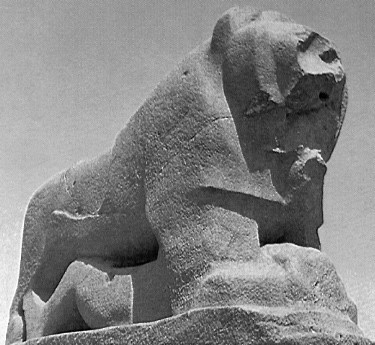 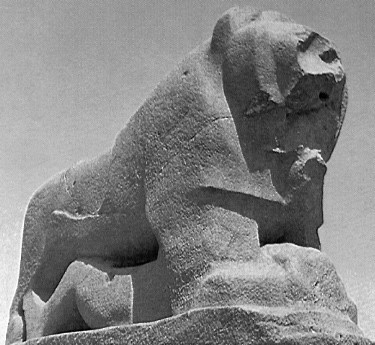 التاريخ السلالي لوادي الرافدينالجداول المدرجة هنا هيّ خلاصة إستقراء لعدد من الباحثين المعروفين ، وقد أعتمدتفي تثبيتها منهجاً دقيقاً يمزج ما بين القراءات السابقة المتعارف عليها مع آخر المستجداتالتي طرأت عليها، والحق أنني لم أخرج في الغالب الأعم عن ترجمة أثبات الملوك التييسميها الكتبة القدماء (الملوكية) وبالسومرية -Nam Lu gal- وهو مجموعة الاثبات التيأوردها فنسنت - Vincente١٩٩٥-، كذلك ترجمة الأستاذ باقر / كريمر الرئيستين، إلاأنني حاولت من خلال الجهد المبذول هنا ، ضبط قراءة ما لم يضبط من أسماء الملوك الذينأوردهم كل من باقر وفنسنت ، وبخاصة توضيح تلك القراءات وإعادتها لأصولها العراقيةالقديمة .ولتبسيط الصورة للقارئ فإن عبارة (كلا ندابا أنا بدّا) تقرأ أيضاً (كلا ندابا سكل أو سكلا)وتعني العبارة العلم عند (إلهة الكتابة) ندابا / نيسابا -Nisaba or Nidaba- والتي تشبهالعبارة التي نستخدمها اليوم (العلم عند أﷲ) ، أما ترجمتها الأولى فكان يعتقد بأنها أسم لملككيشي -Kishian- .وقد حاولت قدر المستطاع أثناء كتابتي لهذه الجداول أن أجري مقارنة (لفظية) في قراءةهذه الأسماء مع الأخذ بنظر الإعتبار اللفظ الكلداني الحديث كأساس لهذه القراءة ولاسيما فيالكلمات الكلدانية القديمة التي ما زلنا نستخدمها حتى اليوم والتي تترجم أحياناً إلى العربيةبغير لفظها الصحيح ، وعلى سبيل المثال يقرأ الغربيون أسم الإلهة عشتار بشكل إشتار ويلفظالباحثون العراقيون بعض المفردات التي تحتوي الحرف (Pei) بشكل (باء) كما في بحارا/ خزف ، أو بشكل (فاء) كما في بورات / فرات. ولا بد من الإشارة هنا إلى أنني أعتمدت مجموعة كبيرة من الجداول للخروج بقراءة موحدة، لكنني من أجل عدم إرباك القارئ غير المتخصص بالفروقات التقنية في القراءات فقدأعتمدت على ثلاثة جداول رئيسة لقراءتي هذه ، وهي جدول فنسنت وترجمة الأستاذ طهباقر ومجموعة الجداول التي أوردها معجم أعلام العراق القديم .وقد يلاحظ القارئ الكريم بأن فترة حكم الملوك الأوائل هيّ فترات خيالية من حيث عددالسنين ، والحقيقة كنت قد شرحت ذلك في كتابي الموسوم (الأشوريون .. سكان دولة أمقومية ؟)، وتفسيري هنا يعتمد نقطتين رئيستين وهما :أن الرقم المذكور لكل ملك إنما يمثل أيضاً سنوات حكم سلالة ، مثلما نستخدم اليوممصطلح السلالة السرجونية لنشير لحكم ملوك بلاد آشور المنحدرين عن سرجون الثاني ،أو كما نستخدم مصطلح السلالة السلوقية أو الإرشاقية أو العثمانية أو العباسية وغيرها منسلالات تعتمد أسم مؤسس السلالة أو أسم الجد الأول لمؤسس السلالة ،وكنت قد أوضحتهذا الفهم المزدوج للفرد والسلالة بشيء من التفصيل في موضوع (أصل التسميات القديمةبين القومية والإقليمية .. الكلدانيون/ الكلديون. )يصبح الرقم مقبولاً لتاريخ حكم سلالة إذا ما رفعنا الصفرين الأخيرين ، وكمثال على ذلكأن الملك إيلو لم قد حكم لمدة ٢٨٫٠٠٠ ألف عام ، ولكننا لو حذفنا الصفرين الأخيرين اللذين وضعا للمبالغة أو لأسباب تتعلق بألغاز حسابية لم نتوصل لحلها بعد ، فإن الرقم ٢٨٠ عاماً سيصبح مقبولاً لحكم سلالة ، كما أنه مقبول أيضاً من قبل المختصين في علم الكتاب المقدس، وبخاصة إذا ما قارنا سنوات حكم هؤلاء الملوك بسنوات عمر نوح تكوين : الإصحاحالتاسع وأيضاً تكوين : الإصحاح الحادي عشر .ومما يدعم مثل هذه النظرية ويمنحها بعداً واقعياً ، أننا لوجمعنا سنوات حكم ملوك ما قبلالطوفان وفق الرأي المطروح هنا لوجدناه مقارباً وبشكل مثير للفترة التاريخية التي تفصلما بين نشأة الملوكية في أريدو وبداية حكم سلالات ما بعد الطوفان ، كما أن هذا المقترحيتوافق مع زمن حدوث الطوفان الكبير الذي تدل بقاياه المكتشفة بشكل ترسبات غرينية فيمدن عديدة منها كيش وأوروك وشروباك ولجش ، وتعود هذه الطبقات الغرينية الفاصلة بيندور جمدة نصر وعصر فجر السلالات .جدول ملوكماقبلالطوفان..(أثباتالملوكية)-pre-diluvian dynasties-هبطت الملوكية من السماء فكانت في أريدو ثم أنتقلت الملوكية إلى مدينة باد تابيرا (تلالمدينة) الذي يقع نحو ٤٥ كم شمال شرقي مدينة أوروك ونحو ٣٢ كم جنوب غربي مدينة الشطرة ، ثم أنتقلت الملوكية إلى مدينة لاراك (تل الولاية ؟) لم تحسم بعد مسألة تأكيد بقايالاراك بتل الولاية الذي يقع في ناحية الحسينية التابع لمحافظة واسط ،ومن لاراك أنتقلالحكم إلى مدينة سبار الشهيرة (تل أبو حبة) نحو ٢٠ميلاً جنوبي غرب بغداد ، وأخيراً إلىمدينة شروباك (تل فارة)، أما تسلسل حكم ملوك هذه السلالات فكان على النحو التالي :أريدو- Eridu(g)- حكم ألولم -A-lu-lim- لمدة ٢٨٫٠٠٠ عام ، وحكم ألكار -A-lal-gar- لمدة ٣٦٫٠٠٠ عام ، ملكان حكما لمدة ٦٤٫٠٠٠ عام .باد تابيرا- Bad-tibira- حكم إين مين لو أنا- En-men-lu-anna- لمدة ٤٣٫٠٠٠ عام وحكم إين مين كال أنّا -En-men-gal-anna- لمدة ٢٨٫٠٠٠ عام ثم حكم دموزي الراعي -Dumuzi,d- لمدة ٣٦٫٠٠٠ عام ،ثلاثة ملوك حكموا في باد تابيرا لمدة ١٠٨٫٠٠٠ عام .لاراك- Larak(g)- حكم إن سيباد زيد أنا (إنسي باد زيد أنا- )En-sipad-zid-anna- وفي قراءة ثانية- En-si-paz-id-anna- لمدة ٢٨٫٠٠٠ عام ، ملك واحد حكم لمدة ٢٨٫٠٠٠ عام .سيبار / زمبير- Sippar or Zimbir- حكم إن مين دور أنا- -En-men-dur-annaوفي قراءة ثانية -En-med-ur-anna- لمدة ٢١٫٠٠٠ عام ، ملك واحد حكم لمدة ٢١٫٠٠٠ عام .شروباك- Shuruppak- حكم أوبار توتو- Ubara-Tutu- لمدة ١٨٫٦٠٠ عام ، ملك واحد حكم لمدة ١٨٫٦٠٠ عام .ثم حدث الطوفان العظيم فغرقت كل البلاد ، وقد حكمت قبل الطوفان العظيم خمس سلالات، حكمت جميعها في الإقليم البابلي (سومر وأكد) ، في هذه المدن الخمسة حكم ثمانية ملوكلمدة ٢٤١٫٠٠٠ عام .وفق النظرية التي أوردتها ، فإن المعنى سيكون ثمان سلالات في خمس مدن ،أما مدة حكمهافهيّ ٢٫٤١٠ عام .جدول سلالات ما بعد الطوفان -post-diluvian dynasties-بعد الطوفان نزلت الملوكية ثانية من السماء وحلت في مدينة كيش ، أحدى مدن الضواحيلمدينة بابل الكبرى فيما بعد .I- سلالة كيش- Kish I-حكم كا أور أو كورا- Ga-Ur / Gura- لمدة ١٫٢٠٠ عامكُولا نيدابا أنا باد أو كولاس سينا بيل بحسب فنسنت- Kullassina-bel- حكم لمدة ٩٦٠ عام، إن المعنى الآخر لما يعتقده بعض المترجمين أسماً للملك الثاني لسلالة كيش ليس إلاعبارة كتبها كتبة أثباتات الملوك يوضحون فيها عدم معرفتهم بأسم الملك الثاني والعبارةتعني (العلم عند إلهة الكتابة نيسابا أو نيدابا. )بلا كيم آتم- Pala Kim atim- حكم لمدة ٩٠٠ عام ، يسميه فنسنت إن تارح أنا En-tarah-ana-- بسنوات حكم مختلفة يجعلها ٤٢٠ عاماً وثلاثة أشهر وثلاثة أيام ونصف اليوم ، كما يجعل تسلسله رابعاً أي بعد نن كش لي شما الذي يجعله ثالثاً في التسلسل !من (نن) كش لي شما- Man(Nan)Gish Li Shmma- حكم لمدة غير معروفةبحسب باقر ...؟ أما بحسب فنسنت فقد حكم لمدة ٦٧٠ عاماً !باخينا- Ba-khi-na- حكم لمدة غير معروفة بحسب باقر ...؟ أما في قراءة فنسنت- Babum- فقد حكم لمدة ٣٠٠ عاماً .بو آنم- Bu an um- أو شر ري موم- Shir ri mum- حكم لمدة ٨٠٠ عام وبحسب فنسنت فإن بوآنوم -Puannum- قد حكم لمدة ٨٤٠ عام كليبوم- Kalibum- حكم لمدة ٩٦٠ عاماً .قلو موم- Qalu-mum- حكم لمدة ٨٤٠ عاماً بحسب باقر ومدة ٩٠٠ عام بحسب فنسنت .زو قاق إي بوم- Zu-qaq-i-pum- حكم لمدة ٩٠٠ عاماً .أتاب أو آخ آب- Atab or Akh Ab- ويقرأ أيضاً آبا بحسب فنسنت ، حكم لمدة٦٠٠ عاماً .ميش دا أبن أتاب- Mish-da- حكم لمدة ٨٤٠ عاماً .أروي أوم أبن ميشدا- Ar wi um- حكم لمدة٧٢٠ عاماً .إيتانا (الراعي) -Et anna- حكم لمدة ١٦٥٠ عاماً وبحسب فنسنت ومعجم الأعلام ١٥٠٠ عاماً ،إيتانا صعد إلى السماء على متن نسر سماوي ثم عاد ليوطد حكم كل البلاد (النص في إسطورة إيتانا الراعي. )بالخ- Balikh- أبن إيتانا ، حكم لمدة ٤٠٠ عاماً .إينمي نوننا- En-me-nunna- حكم لمدة ٦٦٠ عاماً .مي لام كيش- Me-lam-Kish- أبن إينمي نوننا ،حكم لمدة ٩٠٠ عاماً .برسال نوننا- Bar-sal-nuna- أبن إينمي نوننا حكم لمدة ١٢٠٠ عاماً .ميش زامك- Mesh-Zamug- أبن برسال نوننا ،حكم لمدة ١٤٠ عاماً .تز قار- Tiz qar- أبن ميش زامك، حكم لمدة ٣٠٥ عاماً .إيلكو- Il ku- حكم لمدة ٩٠٠ عاماً .إيل تا شا دوم- Il ta sha dum- حكم لمدة ١٢٠٠ عاماً .إينمي برا كي سي- En-me(n)-bara ge-si- حكم لمدة ٩٠٠ عاماً (محطم جيوش عيلام. )أكا البطل- Agga- أبن إينمي برا كي سي ،حكم لمدة ٦٢٥ عاماً .حكم سلالة كيش ٢٣ ملكاً لمدة ٢٤٫٥١٠ وثلاثة أشهر وثلاثة أيام ونصف اليوم .دحرت كيش وأنتقلت الملوكية إلى أي أنّا (أوروك. )* من المرجح أن يكون عصر ميسالم الكيشي- Mesalim / Meshalim- الذي أتفقالمؤرخون والآثاريون على أنه كان في حدود ٢٥٥٠ ق.م بمثابة آخر فترة حكم لملك من سلالة كيش الأولى هذه ، ومعلوم أن ملوك هذه السلالة يرجعون للكلدان الأوائل عرقاً ولغة، كما أن ميسالم بحسب العديد من الإشارات المادية التاريخية يعد أول ملك تمكن من توحيدالقطر العراقي القديم، ولهذا كان مصطلح ملك كيش يعني في تلك العصور القديمة ملك كلالقطر وبشكل مجازي ملك العالم .II- سلالة أي أنا- E-anna-مس كيك كاشر- Mes-kig-gasher- أبن أوتو / شمش حكم لمدة ٣٢٤ عاماً ، ويطلق عليه لقب -En- الذي يعني الكاهن الأعلى والذي يجمع بين الوظيفتين الدينية والمدنية ،ومقطع -En- أينما يرد في أسماء الملوك الأوائل فإنه ليس جزءاً من الإسم ولكن صفة لأسمالملك ، وقد أشتهر مس كيك كاشر بوصوله إلى البحر وأرتقائه للجبال ، مخر البحر مرةأخرى ولم يعد .إين مر كار- En-mer-kar- أبن مس كيك كاشر وباني مدينة أوروك ، حكم لمدة ٤٢٠ عاماً .لو كال بندا الراعي- Lugalbanda- حكم لمدة ١٫٢٠٠ عام .دموزي السماك (صياد السمك) -Dumuzi(d)- أصله من مدينة كو آ أو كو آرا-Ku ara- حكم لفترة ١٠٠ عام، تمكن بيديه العاريتين من القبض على إينمي برا كي سي  .كلكامش أبن لولا- Gilgamesh (son of) Lulla- يستخدم فنسنت الصفة كان أباهشبحاً بدلاً عن الأسم (لولا) حارب البطل أكا وتصالحا ،حكم لمدة ١٢٦ عاماً .أور نن كال- Ur-Nungal- وفي ترجمات نادرة- Ur-lugal- أبن كلكامش ، حكم لمدة٣٠ عاماً .أودول كالاما- Udul-kalama- أبن أور ننكال حكم لمدة ١٥ عاماً .لباشم أو لباشر- La-ba-shum or La-ba-sher- حكم لمدة تسعة( ٩) أعوام. ٩- إين نن تارح أنا- En-nun-tarah-ana- وفي قراءة باقر- En-nun-dar-ana- حكملمدة ثمانية (٨) أعوام، لاحظ أن الأسم تارح وهو أسم والد إبراهيم / بابن أوراهم كانمستخدماً آنذاك .ميش إيدي أو ميش حي- Mesh-ede or Mish-he- الحداد ، حكم ٣٦ عاماً .ميلام أنا- Melem-ana- حكم لمدة ست( ٦) سنوات ، وهنالك قراءة مختلفة كلياً للأسموسنوات حكم مبالغ فيها .لوكال كيدو- Lugal-kidu- حكم لمدة ٣٦ عاماً .حكم سلالة أي أنا ١٢ ملكاً لمدة ٢٫٣١٠ عاماً ،ثم دحرت أي أنا (المدينة الشرقية من أوروك الكبرى) وأنتقلت الملوكية إلى أور .III- سلالة أور الأولى- Ur I-ميش آني بدا- Mesh-Anne-padda- حكم لمدة ٨٠ عاماً . كان الإعتقاد سابقاً بأن هذا الملك هو الملك الشهير -M(e)i Shalim- ولكن المكتشفات الآثارية أبطلت ذلك. ميش كيك نونّا- Mesh-ki-ag-Nunna- حكم لمدة ٣٦ عاماً !تؤكد الاثبات الملوكية التي جاءتنا من أور بأن آنيبدا -Anne-padda- هو الذي خلف والده-Mesh-Anne-padda- في الحكم ، مما يعطينا الإنطباع بأن- Mesh-Anne-padda-كان الأبن الأكبر لمؤسس السلالة ، ولا نعرف سبب عدم تضمين أسم آنيبدا ضمن ملوك هذهالسلالة .إيلولو- Elulu- حكم لمدة ٢٥ عاماً .بالولو- Balulu- حكم لمدة ٣٦ عاماً .أربعة ملوك حكموا هذه السلالة -Urim- لمدة ١٧٧ عاماً قبل أن تدحر وتنتقل الملوكية إلى أوان .IV- سلالة أوان- Awan-(بالقرب من علي الغربي / محافظة ميسان)١- حكم .... لمدة ....حكم .... لمدة ....حكم .... لمدة ٣٦ عاماً .ثلاثة ملوك حكموا لمدة ٣٥٦ عاماً .(بسبب تشوه النص لم نتمكن من قراءة أسماء ملوك سلالة أوان)، دحرت أوان وأنتقلت الملوكية إلى كيش .V- سلالة كيش الثانية- Kish II-حكم سوسودا ؟- Susuda- قصّار الأقمشة لمدة ٢٠١ عام (٢١٠ عام عند باقر)، لم يشر كريمر أو باقر إلى أسمه ضمن ملوك السلالة ، ورد أسمه ناقصاً في معجم الأعلام بشكل سولاخ -Su-Lakh-?- وبسنوات حكم أمدها ٢٠١ عام . ويعتبره -Obsidian- الملك الشهير-M(e)i shalim-دا دا سك- Dadasig- لمدة ٨١ عاماً بحسب فنسنت .يشير باقر بأن هنالك من بين الباحثين من يعتقد بأن هذا الملك هو ذاته الملك الشهير -M(e)i shalim-ماماكال/ ما كال كال لا- Mamagal or Ma gal gal la- السفان (البلام) حكم لمدة٤٢٠ عاماً .كالبوم- Kalbum- أبن ماماكال حكم لمدة ١٣٢ عاماً .توكي- Tuge- ؟ حكم لمدة ٣٦٠ عاماً .مي نونا- Me-nunna- أبن توكي حكم لمدة ١٨٠ عاماً .لو كال مو- Lugal mu- حكم لمدة ٤٢٠ عاماً .إبي أيا / إ بي ني - ..Ibbi Ea or I bi ni ..- حكم لمدة ٢٩٠ عاماً .ثمانية ملوك حكموا لمدة ٣٫١٩٥ عاماً ، في بعض الترجمات وردت أسماء الملكين السابع والثامن متبادلة في التسلسل بحسب -TL ,N١+mss. L١-، دحرت سلالة كيش وأنتقلتالملوكية إلى سلالة خمازي أو حدانش -Hadanish- .سلالة حمازي أو خمازي- Khamazi-١- حكم حادانش أو آنش- Hadanish- لمدة ٣٦٠ عاماً .ملك واحد حكم لمدة ٣٦٠ عاماً ، دحرت خمازي فأنتقلت الملوكية ثانية إلى أوروك -Unug-بحسب اللفظ المقطعي .سلالة أوروك الثانية- Unug or Uruk II-(في عهد هذه السلالة كانت أوروك تتألف من المدينة الشرقية أي أنّا والمدينة الغربيةكولابا)إن شاكوش أنا- En-shakaush anna- بحسب المعجم حكم لمدة ٦٠ عاماً ، لا يذكر أسمه باقر وكريمر وإنما جاء لدى فنسنت بصيغة إن شاك أنشا .لوكال أوري- Lugal-ure- حكم لمدة ١٢٠ عاماً. أما المصدر -BT١٤+ms. P٣-فيذكره بأسم لوكال كينيشي دودو -Lugal-kinishe-dudu- .أركن ديا- Argandea- والمرجح أن يكون أسمه- Arga na da ea- أو-  Arga nade a- ، حكم لمدة سبع( ٧) سنوات وقد أورده معجم الأعلام بصيغة لوكال كيزال شي- . -Lugal ki zal shiثلاثة ملوك حكموا هذه السلالة لمدة ١٨٧ عاماً، دحرت أوروك وأنتقلت الملوكية إلى أور -Urim- .VIII- سلالة أور الثانية- Ur II-ناني- Nani- حكم لمدة ١٢٠ عاماً ٦٦( عاماً)، يقدمه معجم الأعلام بأسم لوكال كينيشي دودو -Lugal-kinishe-dudu- الذي يرد أسمه في أثبات سلالة أوروك الثانية. ميش كي آك ننار أبن ناني- Mesh-ki-ag-Nannar- بحسب فنست ،فيما يورده معجمالأعلام بصيغة -Lugal ki zal shi- وهو ذات الأسم الذي يحمله ثالث ملوك سلالة أوروكالثانية، وقد حكم لمدة ٤٨ عاماً .٣-... كي...- gi - أبن.... حكم لمدة( ٢) عامين .يورد المعجم ملكاً رابعاً هو كا كو- ka ku- والمرجح أن يكون ذات الملك (... كي) الذي حكم لمدة عامين ، ومما يؤكد ذلك أن باقروكريمر وفنسنت وغيرهم من باحثين ومصادر أكاديمية لم تذكر سوى ثلاثة ملوك لسلالةأور الثانية ،كما أن كا كو لم يرد في المعجم إلا بسبب إندحاره أمام سلالة أكد ممثلة بالملكريموش -Rimush- أبن الملك شاروكين. ثلاثة ملوك حكموا لمدة ١١٦ عاماً ، دحرت أور فأنتقلت الملوكية إلى -Adab- .سلالة أدب- Adab-١- لوكال آني موندو- Lu-gal-ane-mun-du- حكم لمدة ٩٠ عاماً .ملك واحد حكم لمدة ٩٠ عاماً . دحرت سلالة أدب وفي ترجمات أخرى خربت أدب وأنتقلت الملوكية إلى ماري .سلالة ماري- Mari-١- إيلشو / أنبو بحسب باقر / فنسنت- Ilshu / Anbu- حكم لمدة ٣٠ عاماً ، يذكره المعجم أيضاً بأسم آن سود -An-sud- .٢-..../ أنبو بحسب باقر / فنسنت/ ....- Anbu - حكم لمدة ١٧ عاماً ،يذكره المعجم أيضاً . -Lu-gal-tar-zi- بأسم لوكال تار زي٣-..../ بازي صانع الجلود (الدباغ) بحسب باقر / فنسنت/ ....- Bazi - حكم لمدة ٣٠ عاماً ، يذكره المعجم بأسم لوكال - ....Lugal-....-٤- ..../ زيزي قصّار الأقمشة بحسب باقر / فنسنت/ ....- Zizi - حكم لمدة ٢٠ عاماً، يسميه المعجم لوكال - ....Lugal-....-٥-.... / ليمير بحسب باقر /فنسنت....- Limer /- وهو كاهن كودو -Gudu- حكم لمدة٣٠ عاماً ،يسميه المعجم بي موش ماشو -Bi-mush-mashu- وهذه التسمية على ما يبدووظيفة دينية معروفة في الإقليم البابلي وتعني (المعزم أو طارد الأرواح الشريرة) ومما يدعمهذا الرأي ، أن هذا الملك كان بالأصل كاهناً .٦-..../ كاروم إيتير بحسب باقر/ فنسنت/ ....- Karrum-iter - حكم لمدة تسع سنوات ،أما المعجم فيورده ناقصاً بأسم ني أو أوكا -Ni / Uga-ستة ملوك حكموا هذه السلالة لمدة ١٣٦ عاماً. دحرت ماري وأنتقلت الملوكية إلى كيش (تقع اليوم هذه المدينة العراقية ضمن الحدود السورية. )XI- سلالة كيش الثالثة- Kish III-١- كوباو أو كوبابا يسميها فنسنت كوك باو- Kug-Bau-، حكمت هذه الملكة (صاحبة حانةبالأصل) لمدة ١٠٠ عام ، أول ملكة في التاريخ .ملكة واحدة تنتمي للكلدان الأوائل حكمت لمدة ١٠٠ عام ، دحرت كيش وأنتقلت الملوكية إلى أكشاك .XII- سلالة أكشاك- Akshak- (بين بغداد والعزيزية)                       ١- أونزي- Unzi- حكم لمدة ٣٠ عاماً .أون دالولو- Undalulu- حكم لمدة ١٢ عاماً .أورورو- Ururu- حكم لمدة ٦ أعوام .بوزر نيراب- Puzur-Nirab- حكم لمدة ٢٠ عاماً .إيشو إيل- Ishu-Il- حكم لمدة ٢٤ عاماً .شو سين- Sh-Suen / Shu-Sin- أبن إيشو إيل ، حكم لمدة ٧ أعوام .ستة ملوك حكموا لمدة ٩٩ عاماً ، خربت بعدها أكشاك وأنتقلت الملوكية إلى كيش .XIII- سلالة كيش الرابعة- Kish IV-١- بوزر سين- Puzur Sin- أبن الملكة كوباو / كوبابا ، حكم لمدة ٢٥ عاماً .أور زبابا- Ur-Zababa- أبن بوزر سين ، حكم لمدة ٤٠ عاماً .شيمو دررا- Shimu-darra-، حكم لمدة ٣٠ عاماً ،يذكره فنسنت بأسم زيكو إياكي . -Zigu-iake-أوشي وتر بحسب باقر- Ushi-watar- وأبسي وتر بحسب فنسنت- Ubsi-watar-،أبن شيمو دررا حكم لمدة ٧ أعوام .عشتار موتي- Ishtar-muti- حكم لمدة ١١ عاماً .نانيا- Nanniya- النحات (ناحت الحجارة) حكم لمدة ٧ أعوام .سبعة ملوك حكموا لمدة ٤٩١ عاماً ،دحرت كيش وأنتقلت الملوكية للمرة الثالثة إلى اوروك -Unug- .XIV- سلالة أوروك الثالثة- Unug or Uruk III-لوكال زاكيزي وأسم أبيه بوبو- Lugal Zage-si son of Bubu- عرف بالبطولةوكان أوائل الملوك الذين سعوا لتوحيد وادي الرافدين بشطريه الوسطجنوبي والشمالي، حكملمدة ٢٥ عاماً ،وهو أصلاً من مدينة أوما لكنه أستقر في أوروك بعد سيطرته عليها .ملك واحد حكم لمدة ٢٥ عاماً . دحرت أوروك وأنتقلت الملوكية إلى أكد - Akkad orAgade- السلالة الخامسة عشر- XV- حيث حكم أحد عشر ملكاً لمدة ١٩٧ عاماً ، دحرت أكد وأنتقلت الملوكية إلى اوروك (حول ملوك سلالة أكد انظر سلالات الإقليم البابلي منذعهد ميشالم. )XVI- سلالة أوروك الرابعة- Uruk IV-١- أور نكن- Ur-nigin- حكم لمدة ٧ أعوام .أور كيكر- Ur-gigir- أبن أور نكن، حكم لمدة ٩ أعوام .كودّا- Kudda- حكم لمدة ٦ أعوام .بوزر إيلي- Puzur-ili- حكم لمدة ٥ سنوات .أور اوتو- Ur-utu- حكم لمدة ٦ أعوام .خمسة ملوك حكموا لمدة ٣٠ سنة .دحرت أوروك ، غزا الكوتيون البلاد وأسسوا سلالة أجنبية -Gutium- هيّ السلالة السابعة عشر- XVII-، كان حكمها محدداً بمناطق محدودة، فحكم ١٢ ملكاً لمدة ٩١ عاماً ، وتمكن أوتو خيكال من طرد الكوتيين وتأسيس سلالة وطنية جديدة في أوروك .XVIII- سلالة أوروك الخامسة- -Uruk V١- أوتوخيكال- Utu-khegal- حكم لمدة ٧ أعوام و ٦ أشهر و ١٥ يوماً .ملك واحد حكم لمدة ٧ أعوام و ٦ أشهر و ١٥ يوماً . دحرت أوروك وأنتقلت الملوكية إلى أور -Urim-XIX- سلالة أور الثالثة- Ur III-أورنمو- Ur-nammu- حكم أورنمو لمدة ١٨ عاماً٢١١٢ -٢٠٩٥ ق.م ، تشير العديد من الدراسات إلى أن أور نمو هو شقيق الملك أوتوخيكال .شولكي- Shulgi- أبن أورنمو ، حكم لمدة ٤٦ عاماً٢٠٩٤ -٢٠٤٧ ق.مآمر سين- Amar-sin / Amar-suen- أبن شولكي ،حكم لمدة ٩ أعوام ٢٠٤٦-٢٠٣٨ ق.مشو سين- Shu-sin- أبن آمر سين، حكم لمدة ٩ أعوام ٢٠٣٧-٢٠٢٩ ق.مإبي سين- Ibbi-sin- أبن شو سين ، حكم لمدة ٢٥ عاماً٢٠٢٨ -٢٠٠٤ ق.مدحرت أور من قبل العيلاميين وأنتقلت الملوكية إلى إيسن -Isin- حيث تأسست السلالةالعشرون -XX- وفق أثبات الملوكية( Nam-Lugal)، وبنهاية سلالة إيسن ينتهي سجلأثبات الملوكية التي سجلت حكم ٢٠ سلالة كان مجموع ملوكها ١٢٨ ملكاً. سلالات مهمة لم يدخلها كتبة الإثباتات في جداول السلالات القديمةبغض النظر عن عدم نشوء سلالات حاكمة في المدينة المقدسة نيبور / نفر - Nippur /Niffer also Nuffer- بسبب من كونها مدينة دينية ومركز عبادة الإله إنليل ، حيث كانجميع الملوك يقصدونها لزيارة معبده والحصول على شرعيتهم لحكم البلاد ، وذلك قبل أنتعطي دورها الرئيس هذا لبابل إبان عهد السلالة البابلية الأولى ، مع ذلك بقيت نيبور مدينةدينة صرفة ومصدراً للممارسات الدينية وجامعة للعلوم والثقافة ومكتبة عامرة بالسجلاتوالمدونات المتنوعة ، وإن لم تدرج نيبور ضمن جدول السلالات الحاكمة القديمة لأنها لمتعرف أصلاً مثل هذه السلالات، فإننا لا نعرف مبرر عدم إدخال سلالات لجش -Lagash-من قبل كتبة أثبات الملوكية الشهير والمعروف بتسميته الحديثة (أثبات الملوك السومرية)وهيّ تسمية غير دقيقة لإحتواء الثبت على سلالات تنتمي للكلدان الأوائل علاوة على سلالةأجنبية (السلالة الكوتية. )والحقيقة فقد كشفت التنقيبات التي أجراها الفرنسيون في الإقليم البابلي وبخاصة فرانسوازثور دانجن -Francois Thureau Dangin- صاحب المؤلف الشهير (كتابات سومروأكد ١٩٠٥م) عن وجود سلالات تزامنت مع تلك التي وردت في أثبات الملوكية ، وبرغمحضورها المؤثر والمهم فقد تم تجاهلها أو عدم إدراجها في أثبات الملوكية ، علماً أن هنالكآراء تفيد بأن كتبة لجش أمتنعوا عن تزويد كتبة أثبات الملوكية بأسماء ملوكهم بسبب نزعتهمالإستقلالية .ومهما يكن الأمر فإن أهم تلك السلالات التي لم يرد ذكرها في أثبات الملوكية هيّ سلالةلجش وسلالة أوما -Umma-(تل جوخة)، وقد كانت مملكة لجش التي تقع مدنها في دائرةمحيط ناحية الشطرة ونهر الغراف الحاليين وتشغل مساحات زراعية واسعة ، مملكة عامرةأشتهرت بمدينتها الواسعة كرسو -Girsu- أي تلو- Tello- الحالية والتي جاءتنا منها العديدمن السجلات ،وتقع كرسو على مسافة ١٦ كيلومتراً شرقي مدينة الشطرة على نهر الغراف ، ومن مدن مملكة لجش الشهيرة مدينة لجش / أورو كوك- Lagash / Uru-kug-، ومنأسم العاصمة لجش جاء أسم المملكة والسلالة ، وبديهي أن أسم أوروكوك والذي يعني(المدينة المقدسة) قد لا يكون إلا صفة لمدينة لجش الواقعة في منطقة تلول الهباء -Al-. -Hibaومن مدن مملكة لجش أيضاً مدينة نينا/ سرارا -Nina / Sirara- في منطقة سرغل- Sarghal-، ومع أن سلالة لجش تبدأ بالملك أور نانشة ،إلا ان السجلات التي حصلنا عليهاتورد ذكر ملوك أقدم عهداً وتسجل مآثرهم ، ومنهم الملك إين خيكال -En-khegal- الذيوصلنا منه لوح إداري حجري سجل فيه تفاصيل الأراضي الزراعية التي قام بشرائها ،ولكن أخبار خلفائه تختفي حتى نصل إلى الملك لوكال شاك أشكور أو لوكال شاك إنكور-Lugal shag engur- الذي ذكره ملك كيش الشهير ميشالم ، مما يجعلنا نتوقع أن فترةحكمه لمملكة لجش كانت قبل جيل أو جيلين من بدء فترة حكم سلالة أور نانشة ، أي فيحدود ٢٥٧٠ ق.م .أما بالنسبة لمدينة أوما المتاخمة لحدود مملكة لجش ،فقد عاشت هذه المملكة صراعاً حدودياًمع لجش من ناحية وحرب مياه من ناحية أخرى معها ، وذلك لوقوع أوما في أعلى مصادرالمياه التي تمد المملكتين ، وقد تواصل هذا الصراع بينهما لما يزيد على مائة عام، أتصفتمعظمها بالإندحارات المتواصلة لمملكة أوما ، لكن ملك أوما الشهير لوكال زاكيزي حسمهذه الحرب الطويلة الأمد في معركة خاطفة قضى فيها على مملكة لجش .وجدير بالذكر أن أقدم ملك ورد أسمه في أوما هو أيا بوزر -Ea puzur- وهو أسم غيرسومري وإنما ينتمي للكلدان الأوائل مثله مثل أسم والد لوكال زاكيزي المدعو بوبو، لذلكنرى أن سلالة أوما لا تبدأ بالملك أيا بوزر وإنما بالملك كش أو أوش -Gish / Ush-، بسببمن كون ملك كيش الشهير ميشالم هو الذي قام بتقسيم الحدود بين المملكتين في المعاهدةالشهيرة المسماة -Gu Edina- مما يدفعني للإعتقاد بأن كلتا المملكتين كانتا تابعتين لكيش ،وأن ايا بوزر هذا لم يكن إلا حاكماً معيناً من قبل ملك كيش ، علماً أن تسمية كيش في العراقالقديم كانت مرادفة لملك القطر بمعنى كامل إقليم شومر وأكد (إقليم بابل)، وإليكم جدولاًلحكام السلالتين :I- سلالة لجش- Lagash-(ناحية الشطرة) ٢٥٧٠-٢٣٤٢ ق.مأور نانشة- Ur-Nanshe- أبن كونيدو- Um- حكم لمدة ٣٠ عاماً٢٤٩٤ -٢٤٦٥ ق.مآكور كال- Akurgal- حكم للفترة ٢٤٦٤-٢٤٥٥ ق.مإي أناتم- E anna tum-(عم الملك إنتيمينا) ٢٤٥٤-٢٤٢٥ ق.م، بدأ هذا الملك مفاوضات حدود دائمية مع أوما ، أمتد سلطانه إلى ماري ومستوطنات شوبارو الزراعيةإن أناتم الأول- En anna tum I-(شقيق الملك إناتم) ٢٤٢٤-٢٤٠٥ ق.مإنتيمينا- En temena- أبن إن أناتم ، ٢٤٠٤-٢٣٧٥ ق.م ، أكمل حوار الحدود مع أوما ، أمر بحفر نهر الحي بين دجلة والفرات ،أشتهر في عهده الكاتب الوزير دودو- Dudu-إن أناتم الثاني- En anna tum II- أبن إنتيمينا ٢٣٧٤-٢٣٦٥ ق.مإين تارزي- En(en)-tarzi- كان من طبقة الكهنة ، أتسمت فترة حكمه ٢٣٦٤-٢٣٥٩ ق.م ببداية تدهور لجش سياسياً بسبب فساد الكهنة وإبتزازهم للعامة وجمع الثرواتلوكال أندا- Lugal-anda- كان كاهناً أيضاً ،أتصفت فترة حكمه ٢٣٥٨-٢٣٥٢ ق.م بتدخل زوجته بارانامترّا -Baranamtarra- بشؤون الحكمأور إنيم كينا كان يقرأ سابقاً أوركاجينا- Uru(inim)enem-gina (Previous) Uru-ka-gina- ملك وكاهن ومصلح إجتماعي كبير قضى عليه ملك أوما لوكال زاكيزي فيحرب خاطفة ، دام حكمه لمدة تسعة أعوام تقريباً ٢٣٥١-٢٣٤٢ ق.م ، كانت زوجته شاشا -Shasha- تتمتع بمنزلة عالية ،تميز عهد كوديا بمحاربة الفساد وكف يد الكهنة عن إبتزازالشعب وكف يد الملاكين من مصادرة قوارب الصيادين والملاحين وقطعان المزارعين ،كما أتصف هذا الملك بالرحمة والعفو عن الملاحقين بالديون / وأوجد قانوناً يحمي الضعفاءوالمعوقين ، كما أبطل العديد من الضرائب التي سنت في السابق بتأثير من الكهنة والتيكانت تثقل كاهل الشعب .مرحلة أمراء لجش -Ensis of Lagash- الفترة ٢٢٣٠-٢١١١ ق.متمتع حكام لجش الأوائل بالتسمية لوكال السومرية والتي تعني الملك ،لكن بعد قضاء لوكالزاكيزي على آخر ملوك سلالة لجش أورإنيم كنا الشهير بالأسم القديم أوركاجينا أصبحتلجش تابعة لكيش ثم تابعة لإمبراطورية أكد ، وخلال تلك الفترة حمل حكام لجش المحليينتسمية أمير -Ensi- أو لقب الحاكم المحلي- Umma- ويقابله في البابلية-  Ish shakkum- ومن هؤلاء الحكام بحسب معجم الأعلام: كي كو إيد- Ki ku ed- وإين كي لا- En ki la- وأورا- Ura- ، وبعد إسقاط الكوتيين- Guti- لإمبراطورية أكد ،حكم في لجشثلاثة عشر حاكماً تباينوا في مستوى حكمهم وتأثيرهم في إقليم بابل حتى أصبحوا جزءاًمن إمبراطورية أور الثالثة ،ثم صارت لجش واحدة من مدن الإقليم البابلي التي خضعتلكافة المتغيرات التي طرأت على الإقليم حتى فقدان الإستقلال السياسي بعد نهاية الحكمالأمبراطوري الوطني أي الإمبراطورية البابلية الحديثة --Neo Babylonian Empireوهؤلاء الحكام هم :لوكال أوشوم كال- Lugal ushum gal- في حدود ٢١٠٠ ق.م-Puzur mama -بوزر ماماأور أوتو- -Ur-Utu-Ur-mama -أور ماما-Lu-Baba -لو بابالوكالا- Lugala--Kakug -كاكوك-Ur-Baba -أور بابا-Gudea -كوديا-Ur-Ningirsu -أورننكرسوأوك مي- Ugme--Ur-gar -أور كارنما خني- Namma khni-II- سلالة أوما- Umma-(تل جوخة)حكمت سلالة أوما في منتصف الألف الثالث ق.م / فجر السلالات الثالث ، ومن ملوكهاالقدماء أيا بوزر -Ea puzur- أما تسلسل ملوكهم السلالي فهو: أوش أو كش- Ush / Gish- نقض معاهدة الحدود التي أبرمها إلهي لجش / ننكرسووأوما / شارا ، وأزال نصب ميشالم وغزا لجش في عهد الملك إي أناتم .إناكالي- Ena kalli- حكم بعد قضاء إي أناتم على الملك أوش ، قبل بالصلح مع لجشوأن يحفر قناة بديلة تزود أوما بالمياه بدلاً من المصدر الذي يزود لجش .أور لومّا- Urlumma- نقض الصلح من جديد وحارب إناأنّاتم الأول ودمر الأنصابومنها نصب ميشالم الذي كان خلفه قد أعاد نصبه على الحدود ورماه في النار .إيل .. (ي) -Il .. i- كان كاهناً في أوما ، أستلم الحكم بعد قضاء إنتيمينا على عمه أورلومّا .كش آك كيدو / أو- كوش- Gish-akkidu - يرد أسمه في المعجم بصيغة -U-Kush-بوبو- Bubu- وهو والد لوكال زاكيزي ،وقد كان كاهن الإلهة نيسابا- Nisaba-يساعده في الكهانة أبنه لوكال زاكيزي .لوكال زاكيزي- Lugal-zagesi son of Bubu- أبن بوبو ٢٣٤٠-٢٣١٦ ق.م ،دمر لجش دماراً رهيباً رددته الأجيال في العديد من مرثيات المدن ،ومنها مرثية تستنزلعلى لوكال زاكيزي لعنات الآلهة الكبار لما أوقعه بلجش من خراب ، هجر أوما وأستقر فيأوروك حيث أسس سلالة أوروك الثالثة ، وبه تنتهي سلالة أوما ، حمل لقب ملك كيش بعدإستيلائه عليها ، وملك كيش كما أشرت سابقاً كان يعني في العراق القديم ملك كل البلاد ،ويعتبر لوكال زاكيزي أول ملك تمكن من توحيد كامل القطر العراقي بعد ميشالم، بل أنالبعض من الباحثين يعتبره أول إمبراطور في التاريخ بدلاً من سرجون الكلدي ملك أكد ،وهو ما لم تثبته الوثائق المادية ، علماً أن كلا الملكين ينحدران عن الكلدان الأوائل .III- سلالة كيش الخامسة- Kish IV--Ashduni arin -أشدوني أرين-Manna-na -مانانا-Sumu-ditana -سومو ديتانايابيئم / ياويئم- -Yawiumسلالات الإقليمالبابليمنذعهدميشالم٢٥٥٠ ق.محتىآخرملوك الإنتفاضة الكلدية ٥٢٢-٤٨٢ ق.مI- عصر فجر السلالات الثاني أو عصر مي شالم- M(e)i shalim Period-من المعروف أن إنمين براكيسي -En-me(n)-bara-ge-si- الملك رقم ٢٢ في سلالة كيش الأولى قد حكم بحسب ما جاءت به البحوث الآثارية خلال السنوات ٢٦٣٠-٢٦٠٠ ق.م وهيّ فترة حكم تتميز بواقعيتها قياساً بما ورد في أثبات الملوكية ، ثم خلفه في الحكم البطل الشهيرأكا -Agga- أبن إينمين براكيسي الذي حاول غزو أوروك في عهد ملكها الذي نسجت حولبطولاته الأساطير كلكامش -Gilgamesh-، وبعد كر وفر بين البطلين أتفقا على الصلحوالصداقة، لكن آخر ملوك سلالة إيتانا الراعي (سلالة كيش) دحر من قبل ملك أور ميش آنيبدا -Meshanepada- مؤسس سلالة أور الأولى ، وبعد موت مؤسس سلالة أور الأولىتصدرت أوروك قائمة ممالك شومر وذلك في عهد بطلها الأسطوري كلكامش .يسمي العلماء والباحثون التاريخيون الفترة التاريخية ٢١٠٠ ق.م بفترة ما قبل العهد البابلي القديم -Pre-Old Babylonian Period-، لكن الوقائع التاريخية ذاتها والمستمدة منخارج منطقة بابل المدينة تؤكد عدم دقة هذا التاريخ أو التسمية التي تم تبنيها وذلك لسببين :أن مفهوم بابل لدى الآثاريين يحمل تأويلين ، أولهما متعلق بالإقليم ككل وثانيهما بالمدينةكعاصمة لسلالات حاكمة ، ويتعارض التأويلان تاريخياً وموقعياً ، فمن ناحية الإقليم فإنكيش المدينة الضاحية في مفهوم بابل الكبرى كانت هيّ أولى مدن ما بعد الطوفان وتعود وفقالحسابات التاريخية إلى عهود أسبق من عصر طور جمدة نصر، وهو ما يتنافى وإعتبارالتاريخ ٢١٠٠ ق.م فترة لما قبل العهد البابلي ،لأن تواجد بابل إعتماداً على تواجد ضواحيها وتسمياتها المبكرة يسبق هذا التاريخ بأكثر من ألف عام في أقل تقدير .أن تدمير سنحاريب لمدينة بابل بواسطة مياه نهر الفرات أدى إلى إرتفاع مستوى المياهالجوفية لمدينة بابل وحرمنا من التنقيب والوصول إلى الأرض البكر للمدينة والتي يتجاوزعمرها قياساً بمدن الضواحي المجاورة مثل كيش وسبار بضعة آلاف من السنين، وممايؤكد ذلك اللقى التي حصلنا عليها في فترة إنخفاض مستوى المياه الجوفية للمدينة أثر حبسمياه نهر الفرات عن العراق في السنوات ١٩٧٤-١٩٧٧ م وهو الإجراء التعسفي الذي أقره الرئيس السوري السابق حافظ الأسد وتم إلغاؤه أواخر عام ١٩٧٧م ، وبسبب إنحباس مياهنهر الفرات تمكنت فرق التنقيب من الوصول إلى أعماق لم تتمكن من الوصول إليها من قبل، مما لا يدع مجالاً للشك حول قدمية بابل المدينة ،وبخاصة إذا ما أعتمدنا تحليل المنجزاتالأدبية التي وصلتنا من مدن الجوار ، وهو ما يعني عدم دقة التاريخ ٢١٠٠ ق.م بإعتباره تاريخاً لحقبة ما قبل بابل، ولعل ورود أسم بابل كمدينة مقدسة في عهد شروكين الكبيرإمبراطور أكد خير مثال على ما نذهب إليه .في حدود ٢٥٥٠ ق.م تمكنت كيش من فرض سيطرتها ليس على مدن الإقليم البابلي حسب  ،بل تمكنت من مد سلطانها شمالاً حتى جبال طوروس -Taurus- وجنوباً حتى بحر الكلدان/ البحر الأسفل وشرقاً حتى جبال زاكروس- Zagros- وغرباً حتى سلالة ماري والمناطقالتي تتبعها ، وبمعنى آخر الحدود التقليدية لعموم وادي الرافدين القديم .ومع إن ملك سلالة أدب -Adab- البطل لوكال آني موندا- Lugal-ane-munda- كانقد مهد لمثل هذا الإنجاز الكبير ،إلا أن هذا لم يتحقق إلا في عهد الملك الشهير ميشالم -Me(i)shlim- وذلك في عصر فجر السلالات الثاني / عهد الكلدان الوسيط ، أو كما يطلقعليه عصر ميشالم ،وهو العصر الذي عادت فيه حضارة الكلدان الأوائل بالتألق ثانية ،متجاوزة حقبة تناهز على ثلاثة قرون تركت فيها موقع الصدارة للثقافة واللغة السومرية٢٩٠٠-٢٥٥٠ ق.م .ومع أن مملكة لجش قد قدمت العديد من المنجزات السومرية الرائعة ، لكن سلة السومريينعلى ما يبدو لم تعد حبلى بالمفاجآت ولو إلى حين، وهكذا نجد ملك أوما الذي ينحدر عنالكلدان الأوائل لوكال زاكيزي أبن بوبو يقضي في حرب خاطفة على سلالة لجش على عهدالمصلح الإجتماعي الكبير أوروإينمكينا -Uruinimgina- وليكون الحاكم الأعظم علىوادي الرافدين .لكن ذلك الوضع لم يستمر طويلاً ، إذ تمكن الملك الشاب شروكين (سرجون) من دحر لوكالزاكيزي وتأسيس سلالة وطنية جديدة تنتمي للكلدان الأوائل لغة وثقافة عرفت بسلالة أكدأو الإمبراطورية الأكدية ،ولتتوالى سلالات الإقليم البابلي واحدة بعد أخرى وعلى النحوالتالي :II- سلالة أكد- Akkad also Agade-(مركزها الإداري دور شروكين البابلية) ٢٣٣٤-٢١٥٤ ق.مسرجون/ شاروكين- Sargon / Sharru kin- أول إمبراطور في التاريخ ٢٣٣٤-٢٢٧٩ ق.مريموش- Rimush- الأبن الأصغر لسرجون ٢٢٧٨-٢٢٧٠ ق.ممانيش توسو/ مانيس توشو (مانيس) -Manish-tusu- أبن سرجون ٢٢٦٩-٢٢٥٥ ق.م خلف أخاه الأصغر ريموش، نشرت حوله دراسة حديثة للبروفيسور البريطاني ل. أزوادل -L. A. Waddell- أورد فيها الباحث أدلة تثبت أن مانيس توشو الذي سيطر علىمناطق من أفريقيا الشمالية وإثيوبيا بحسب المصادر الرافدية هو نفسه فرعون قبطا الأجنبيمانس أو منس -Minos- أقدم فراعنة مصر ومؤسس الدولة المصرية القديمة. نرام سين- Naram-sin- ويعني أسمه محبوب الإله سين /ننار ٢٢٥٤-٢٢١٨ ق.م  ،حفيد سرجون وثاني أعظم ملوك سلالة أكد، أوجد بدعة ألوهية ملوك أكد والتي نشرها سلفهمانيش توسو في مصر ، أستخدم لقب ملك الجهات الأربعة الخاص بآلهة وادي الرافدين ،وطد حكم أكد كأمبراطورية عظيمة وشاسعة .شار كلي شري- Shar-kali(kuleh)shrri- ومعنى أسمه ملك كل الملوك ٢٢١٧-٢١٩٣ ق.م ، أبن نرام سين ، في عهده أنفصلت عيلام عن أكد، غزو الكوتيين للعاصمة أكد ونهبها .٦-٩ - أربعة ملوك حكموا لمدة ثلاث سنوات مضطربة ٢١٩٢-٢١٩٠ ق.م، تذكرهم جداول الملوكية بعبارة من كان الملك فعلاًWho indeed was king- - يأتي أسم إيكيكي أولاً -Irgigi- ثم أسم إيمي- Imi- فأسم ننوم- Nanum- ولكن في المصدر- N١+in mss. L١,Imi and Nanum are in reverse order ,Su٤+Su٣- يأتي التسلسل عكسياً ، وأخيراًيأتي أسم إيلولو -Ilulu- تذكره جوان أوتس بصيغة إيلودان- Ilul-dan- .دودو- Dudu- حكم لمدة ٢١ عاماً٢١٨٩ -٢١٦٩ ق.م ، لم يتعد حكمه منطقة أكد وذلك بسبب مزاحمته من قبل الغزاة الكوتين .شو دورول- Shu-durul- أبن دودو ٢١٦٨-٢١٥٤ ق.م ، إستعاد من الغزاة الكوتيين منطقة إشنونا ، أنتهى النفوذ الأكدي وأنتقلت الملوكية إلى أوروك -Unug / Uruk- حيثحكم ملك واحد هو أوتوخيكال -Utu-khegal- محرر العراق القديم من الكوتيين ، وبعدموته غرقاً أثناء إشرافه على بناء أحد السدود ، أنتقلت الملوكية إلى سلالة أور الثالثة -Ur III- التي أوردتها ضمن أثبات الملوكية ، حيث حكم فيها خمسة ملوك ، يمثل عهدهم عصرأزدهار الثقافة السومرية الأخير ، دحرت إمبراطورية أور من قبل العيلاميين -Elamite-فأنتقلت الملوكية إلى إيسن -Isin- حيث تمكن إيشبي إيرا- Ishbi-erra- من طرد العيلاميينوتأسيس سلالة وطنية جديدة .السلالات الحاكمة في العهد الوطني البابلي القديمنشأت أثر طرد العيلاميين من البلاد أكثر من عشر سلالات حاكمة ، أسسها العموريونالمشرقيون المنحدرون عن الكلدان الأوائل ، وهذه السلالات هيّ : إيسن ومؤسسها هوإيشبي إيرّا ولارسا ومؤسسها نابلانوم وبابل ومؤسسها شومو آبم وإيشنونا ومؤسسها إيليشوإيليا وماري ومؤسسها يكديلم وآشور الأولى ومؤسسها شمشي أدد الأول وأوروك السادسةومؤسسها سين كاشد ودور آنو -Dur Anu- أي بدرة الحالية / الدير ومؤسسها ندنوشا الذيأدعى الألوهية وسلالة كيش ومؤسسها آشدوني آرام -Ashduni-Arm- وسلالة ملكيئوم /واسط عند مصب نهر النهروان ومؤسسها هو تاكل إيليشو وسلالة مدينة يموت بعل المتاخمةلإيشنونا وسلالة سيبار ولا نعرف أسم مؤسسها الذي كان شيخ قبيلة يخرورم العمورية ، لكنثاني ملوكها هو أميروم وهنالك سلالات أخرى أقل أهمية .أدرج هنا أهم السلالات العمورية / الكلدان القدماء حسب تسلسل تاريخ هيمنتها على الإقليموليس بحسب تاريخ تأسيسها ، وقد أستثنيت من السلالات الرئيسة المذكورة هنا السلالةالسادسة وهيّ سلالة آشور الوطنية الأولى التي أسسها شمشي أدد الأول حيث كنت قدأوردتها ضمن التسلسل السلالي لشمال وادي الرافدين، كما نشأت آنذاك سلالات هامشيةأكتفت بمساحات ضيقة من الأرض وسرعان ما ضمها حمورابي -Hammurabi- إلىإمبراطوريته .III- سلالة إيسن- Isin I-(إيشان بحريات*) ٢٠١٧-١٧٩٤ ق.مإيشبي إيرّا- Ishbi-Erra- مؤسس السلالة ٢٠١٧-١٩٨٥ ق.م أصله من مدينة ماري عمل في خدمة ملك أور إبي سين -Ibbi-Sin- ثم أستقل عنه وراح يتعامل معه كحليف لكنهكان يأمل أن تسقط سلالة أور بفعل تدخل أجنبي وهو ماحدث فعلاً من قبل العيلاميين ، فقامإيشبي إيرّا بطردهم ودخل أور محرراً وضمها إلى سلالته .شو إيليشو- Shu-Ilishu- أبن إيشبي إيرّا ١٩٨٤-١٩٧٥ ق.مإيدن دكان- Iddin-Dagan- أبن شو إيلشو ١٩٧٤-١٩٥٤ ق.مإيشمي دكان- Ishme-Dagan- أبن إيدن دكان ١٩٥٣-١٩٣٥ ق.ملبت عشتار- Lapit-Ishtar- أبن إيشمي دكان ١٩٣٤-١٩٢٤ ق.مأور ننورتا- Ur-Ninurta- أبن إيشكور- Ishkur- الفترة ١٩٢٣-١٨٩٦ ق.مبور سين- Bursin- أبن أور ننورتا ١٨٩٥-١٨٧٤ ق.ملبت إنليل / إينول- Lapit-Enlil / Enul- أبن بور سين ١٨٧٣-١٨٦٩ ق.مإيرا إيمتي- Erra-Imitti- الفترة ١٨٦٨-١٨٦١ ق.مإنليل (إنول) باني- Enlil(Enul)-Bani- الفترة ١٨٦٠-١٨٣٧ ق.مزامبايا- Zambiya- الفترة ١٨٣٦-١٨٣٤ ق.مإيتير بيشا- Iter-Pisha- الفترة ١٨٣٣-١٨٣١ ق.مأور دوكوكا- Ur-Dukuga- الفترة ١٨٣٠-١٨٢٨ ق.مسين ماكير- Sin-Magir- الفترة ١٨٢٧-١٨١٧ ق.مدامق إيليشو- Damiq-Ilishu- أبن سين ماكير ١٨١٦-١٧٩٤ ق.م*(إيشان بحريات) ، تقع آثارها على بعد ١٦ ميلاً إلى جنوب غرب نفر -Nippur-، دحرتإيسن من قبل لارسا .IV- سلالة لارسا- Larsa-(السنكرة*) ٢٠١٧-١٧٩٤ ق.منابلانوم- Naplanum- مؤسس السلالة ٢٠٢٥-٢٠٠٥ ق.مإيمي سوم- Emisum- الفترة ٢٠٠٤-١٩٧٧ ق.مسمي أوم- Samium- الفترة ١٩٧٦-١٩٤٢ ق.مزابايا- Zabai(y)a- الفترة ١٩٤١-١٩٣٣ ق.مكونكونوم- Gungunum- توطد حكم السلالة وأزدياد قوتها ١٩٣٢-١٩٠٦ ق.م، بداية التوسع على حساب سلالة إيسنآبي ساري- Abi-Sare- الفترة ١٨٩٤-١٨٦٦ ق.مشوم ييل- Shumuel- الفترة ١٨٩٤-١٨٦٦ ق.منور أدد- Nur-Adad- الفترة ١٨٦٥-١٨٥٠ ق.مسين إيدنا(م) -Sin-Iddina(m)- الفترة ١٨٤٩-١٨٤٣ ق.مسين إيريبا(م) -Sin-Eriba(m)- الفترة ١٨٤٢-١٨٤١ ق.مسين إيقيشا(م) -Sin-Iqisha(m)- الفترة ١٨٤٠-١٨٣٦ ق.مصليلي أدد- Silli-Adad- فترة أقل من عام ١٨٣٥ ق.موراد سين- Warad-Sin- الفترة ١٨٣٤-١٨٢٣ ق.مريم سين الأول- Rim-Sin I- ثاني أهم ملوك السلالة ١٨٢٢-١٧٦٣ ق.م ، قضى على سلالة إيسن عام ١٧٩٤ ق.م، قضى عليه حمورابي في سنة حكمه التاسعة وضم سلالته إلى بابلريم سين الثاني- Rim-Sin II- أبن ريم سين الأول ؟ ، أعلن إنفصاله عن بابل عام١٧٥٠ ق.م وحكم لبضعة أشهر ، لا يدرجه المؤرخون ضمن ملوك السلالة*(السنكرة)، تقع آثارها على بعد نحو ٣٠ ميلاً شمال غرب الديوانية .V-a- سلالة إشنونا الأولى- Eshnunna I-(تل أسمر)* في حدود ٢٠٠٠ ق.مإيليشو إيليا- Ilshu-Ilia- في حدود ٢٠٠٠ ق.م-Nur-Akhum -نور آخوم-Kiri-kiri -كيري كيريبيلا لاما- Bilalama- أبن كيري كيري ، شيد مدينة توتب / خفاجي ، أسس مدينة تابيتشبك وبنى فيها معبد الإله تشبك المسمى أي سيكل -E-Sikil-إيشار راما ششو- Ishar-Rama-Shshu- بداية الفترة المظلمة وخضوع إشنونالسلالات إيسن ودير إيلو /الدير وكيشأوصر أواشو- Usur-Awashu- في حدود ١٩١٠ ق.م-Azuzum -آزوزوم-Ur-Ninmar -أور ننمار-Ur-Ningishzidda -أور ننكشزيداإبق أدد الأول- Ipiq-Adad I-شاريا- Sharria- في حدود ١٨٦٥ ق.مبيلا كم- Belakim--(Abdi-era(kh- (عبدي إيرا(خ-Warassa -وارسّاإبالبيل الأول- Ibalpiel I-*(تل أسمر)، عاصمة مملكة إشنونا التي شغلت الأراضي الخصبة المحصورة ما بيننهري دجلة وديالى وحافات جبال زاكروس شرقاً ، ومن مناطقها الرئيسة خفاجي وأشجاليوتل أجرب وقد أمتدت هيمنتها حتى بغداد فكانت لها فيها مدينة إدارية هيّ شادوبوم التيأشتهرت بموقعيها (تل حرمل وتل الضباعي)، وكان آخر ملوكها المحليين التابعين إلىسلالة أور الثالثة هو الحاكم آتريا -Atri(y)a- وذلك قبل تأسيس سلالة إيشنونا الملكية. V-b- سلالة إشنونا الثانية- Eshnunna II- في حدود ١٨٥٠ ق.مإبق أدد الثاني- Ipiq-Adad II- أبن إبالبيل الأول ، في حدود ١٨٥٠ ق.م ، منازعات مع آشورنرام سين- Naram-Sin- سيطر على آشور ورابيقم / الرمادي وقبارا/ سهل أربيلوأشناكم على الخابور ، لقب نفسه بلقب (ملك آشور)دادوشا- Dadusha- هاجم ماري في عهد أميرها يسمح أدد أبن شمشي أدد الأولوضمها لمملكة إيشنونا (إستعادها أشمي دكان وأعادها لحكم أخيه يسمح أدد ، لكن زمريلمتمكن من طرد يسمح أدد ثانية من ماري)إبالبيل الثاني- Ibalpiel II- أبن دادوشا ١٧٩٠ ؟ - ١٧٦١ ق.مصليلي سين- Silli-Sin- في حدود ١٧٥٠ ق.م أصبحت إيشنونا جزءاً من مملكة حمورابي (نهاية حكم سلالة إيشنونا)إيقيش تشباك- Iqish-Tishpak- ملك محلي تابع لبابلآني- Anni- في حدود ١٧٠٠ ق.م ملك محلي تابع لبابلالسلالات البابلية ١٨٩٤-٥٣٩ ق.مأشرت في موضوع بابل إلى أن مدينة كيش ومدينة بابل كانتا وجهين لعملة واحدة، ففيالوقت الذي كانت فيه كيش عاصمة سياسية للمنطقة ، لعبت بابل دور العاصمة الدينية، لذلكلم تنشأ فيها مثل مدينة نيبور مركز عبادة الإله إنليل / إيليل أي سلالة حاكمة ، ولكن مع مطلعالألف الثاني قبل الميلاد ، شهدت المنطقة العديد من المتغيرات وبخاصة بعد الخراب الذيشهدته مدينتي أكد / دور شروكين وكيش ، مما ادى إلى نشوء سلالات حاكمة في بابل إبتداءبسلالة بابل الأولى ، فأحتلت بابل دور كيش السياسي لكنها لم تتنازل عن مركزها الديني ،وهكذا جمعت بابل منذ عهد سلالتها الأولى بين السلطتين الدينية والمدنية ، وأصبحت منذذلك الحين العاصمة الشرعية لكل وادي الرافدين حتى نهاية العهد الوطني في العراق القديم، حيث تواصلت السيادة البابلية على طول ١٣٠٠ عام إلا من فترات متفرقة لا تتجاوز واحدتها بضع سنوات .وبرغم خسارة البابليين لسيادتهم إبان العهد الأخميني ٤٨٢٥٣٩ /  ق.م إلا أنهم تمكنوا من الحفاظ على توهج الحضارة البابلية الكلدانية كحضارة طليعية في المنطقة لما يقرب من١١٠٠ عام أخرى ، قبل أن يتمكن الحجازيون الغزاة من إعادة تشكيلها وتقديمها على طبق عربي (على الأقل ظاهرياً) وذلك منذ منتصف القرن الثامن ومطلع القرن التاسع للميلاد .المثير للدهشة حقاً ، انه برغم تعدد السلالات الحاكمة الأجنبية وتنوع أعراقها وثقافاتهاالمحلية طوال عهود الإحتلال الطويلة منذ خسارة الكلدان لإستقلالهم الوطني ، فقد حافظالغزاة بفعل تمسك العراقيين الأصلاء على التراث الكلداني البابلي العريق بأدق تفاصيله .I- سلالة بابل الأولى- Babylon I-(باب إيلو) ١٨٩٤-١٥٩٥ ق.مسومو آبوم- Sumuabum- مؤسس السلالة ١٨٩٤-١٨٨١ ق.مسومو لييل- Sumulael- موطد السلالة ١٨٨٠-١٨٤٥ ق.م ، تنازع على السلطة مع كيش وضم إلى بابل مدينتي كوثى/ تل إبراهيم ومدينة مرد / ونة الصدوم قرب الديوانية٣- سابيم- Sabium- أبن سومو لييل ١٨٤٤-١٨٣١ ق.م حكم نيابة عن أبيه في مدينة سبار ، بعد تسنمه للحكم في بابل بنى معبد الإيساكيلا ،ضم مدينة كزالو إلى بابلآبل سين- Abil-Sin- أبن سابيم ١٨٣٠-١٨١٣ ق.م أهتم بإعمار مدينة بورسيبا مدينة الإله نابو أبن الإله مردوخ، أشتهر بالعمرانسين موبالط- Sin-Muballit- أبن آبل سين ١٨١٢-١٧٩٣ ق.م ، بدأت في عهده الإستعدادات لتوحيد البلادحمورابي / عمورابي- Hammurabi- أبن سين موبالط ١٧٩٢-١٧٥٠ ق.م المشرع الكبير ومجدد وحدة البلادسمسو إيلونا- Samsuiluna- أبن حمورابي ١٧٤٩-١٧١٢ ق.م ، أشتهر بكونه قائداً عسكرياً كبيراً ، أستقل في عهد إيلوما إيلو بالقطر البحريآبي إيشوح- Abieshuh- الفترة ١٧١١-١٦٨٤ ق.م ، لم يفلح في إسترجاع القطر البحري ، عقد معاهدة سلام مع الكشيين وسمح لهم بتوطيد أسس سلالتهم في خانة /عانة٩- عمي ديتانا- Ammiditana- فترة هدوء نسبي ١٦٨٣-١٦٤٧ ق.م، إستعاد مدينة نيبور وإيسن من سلالة القطر البحريعمي صادوقا- Ammisaduqa- أبن عمي ديتانا ١٦٤٦-١٦٢٦ ق.م خفض الضرائب عن العامة، وصل علم الفلك في عهده منزلة راقيةسمسو ديتانا- Samsuditana- أبن عمي صادوقا ١٦٢٥-١٥٩٥ ق.م تم إحتلال بابل من قبل الملك الحثي مورسيليس الأول -Mursilis I- دونما مقاومة وبشكل يبعثعلى الدهشة ، ربما يكون خلف ذلك تواطؤ كشي -Kassite- حثي- Hittite-، المثيرللإستغراب حقاً ،أن الحوليات البابلية لم تتطرق إلى هذا الحدث المهم إلا بشكل عابر !II- سلالة بابل الثانية- Babylon II / Sea Land-(القطر البحري) ١٧٤٠-١٥٠٠ ق.ممع أن سلالة القطر البحري قد تأسست في مستوطن الكلدان التاريخي القديم ،إلا أن المؤرخينيعدونها بمثابة سلالة بابل الثانية ، فيما يجعلون من السلالة الكشية التي حكمت في بابل بعدنهاية حكم السلالة البابلية الأولى بمثابة السلالة البابلية الثالثة ، وقد حدد بعض المؤرخينفترة حكم السلالة البابلية الثانية بمدة ٣٨٦ عاماً ، علماً أن تواريخ حكم بعض ملوكها ليست أكثر من تواريخ تقريبية .إيلوما إيلو- Ilima-Ilu- أدعى أنه من أحفاد آخر ملوك سلالة إيسن الملك دامق إيليشو-Damiq-Ilishu- فأستقل عن بابل وحكم لمدة ٦٠ عاماً إتي إيلي / إتي إيلي نيبي- Itti-Ili-Nibi- حكم ٥٦ عاماً في حدود ١٦٨٠ ق.مدامق إيليشو الثاني- Damiq-Ilishu II- حكم ٣٦ عاماًإشكيبال- Ishkibal- حكم ١٥ عاماًشو ششي- Shushshi- حكم ٢٤ عاماًكل كيشار- Gulkishar- حكم ٥٥ عاماًبشكل درماش- Peshgal-Daramash- حكم ٥٠ عاماًآدار كلاما- Adara-Kalamma- حكم ٢٨ عاماًإيكور دو أنا / إيكور دوأول أنا- Ekur-du(ul)-anna- حكم ٢٦ عاماًميلام كور كوكا (ككا) -Melam-Kur-Kukka(Kakka)- حكم ٧ أعوامأيا كامل- Ea-Gamil- حكم ٩ أعوامقضي على هذه السلالة من قبل سلالة بابل المركزية على عهد الملك بورنا بورياش الذيضمها لحكم العاصمة بابل .III- سلالة بابل الثالثة- Kassite / Kossaioi-(الكشيون) ١٧٣٠-١١٥٥ ق.مأسس هذه السلالة الملك الكشي كانداش ١٧٣٠ ق.م -Gandash- في منطقة خانة / عانة، حيث حكم هنالك تسعة ملوك هم بعد مؤسس السلالة كل من آكوم الأول- -Agum I، -Abirattash - أبي رتاش، -Ushshi - أوشي، -Kashtiliash - كاشتلياش الأول،  حربي شباك،-Urzigurumash - أورزي كرماش، -Kashtiliash II- كاشتلياش  الثاني. -Tiptakzi - تبتا كزي، -Kharabe-Shipak-في عهد خليفته آكوم الثاني الملقب كاكريمة -Agum II, Kakrime- غزى الملك الحثيمورسيليس الأول بابل ثم أنسحب منها بعدما أسر تمثال كبير الآلهة مردوخ وزوجتهصربانيتم ،ولسبب غير معروف تركهما في خانة ،فأستردهما آكوم كاكريمة في حدودعام ١٥٧٠ ق.م وأعادهما إلى بابل في إحتفال مهيب، لتبدأ به سلالة بابل الثالثة التي حكم فيها ٢٧ ملكاً ،حكم الملوك السبعة الأوائل منهم من مدينة بابل ، وهم آكوم الثاني (كاكريمة- )Kakrime- مؤسس السلالة ، بورنا بورياش الأول في حدود ١٥١٠ ق.م -Burnaburiash I- ، كاشتلياش الثالث في حدود ١٤٩٠ ق.م -، -Kashtiliash IIIأولام بورياش -Ulamburiash- يعتقد بعض المؤرخين بأنه أسم آخر لكاشتلياش الثالث ،آكوم الثالث في حدود ١٤٦٥ ق.م -Agum III-، كدشمن حربي الأول- Kadashman-Kharabe I-، كرة أنداش في حدود ١٤١٥ ق.م -Karaindash-، وفي عهد الملك الثامنكوريكالزو الأول أي في حدود ١٣٩٠ ق.م -Kurigalzu I-، قام هذا الملك ببناء مدينةجديدة له أسماها دير كوريكالزو/ عقرقوف -Dur Kurigalzu / Aqarquf- بنى فيهافيما بعد الملك كوريكالزو الثاني زقورتها، أما الملوك الذين أعقبوا كوريكالزو الأول فهم ،كدشمن إنليل الأول في حدود ١٣٧٠ ق.م -Kadashman-Enlil I-، بورنابورياش الثاني١٣٥٩-١٣٣٣ ق.م -Burnaburiash II- كرة خرداش ١٣٣٣ ق.م -Karakhardash-، نازي بوكاش ١٣٣٣ ق.م -Nazibugash-(علماً أن تسلسل الملوك الواحد والعشرينالأوائل غير مؤكد ، للمزيد حول هذا الموضوع أنظر المصادر التي أوردها الأستاذ باقر. )يأتي بعد الملك نازي بوكاش الذي يحمل التسلسل ٢١ الملك كوريكالزو الثاني ١٣٣٢-١٣٠٨ ق.م-Kurigalzu II- ، نازي مارتاش ١٣٠٧-١٢٨٢ ق.م -Nazimaruttash- ،كدشمن تركو ١٢٨١-١٢٦٤ ق.م -Kadashman-Turgu-، كدشمن إنليل الثاني ١٢٦٣-١٢٥٥ ق.م -Kadashman-Enlil II- ، كودر إنليل ١٢٥٤-١٢٤٦ ق.م -Kudur-Enlil- ، شكاركتي شورياش ١٢٤٥-١٢٣٣ ق.م -Shagarakti-Shuriash- ، كاشتلياشالرابع ١٢٣٢-١٢٢٥ ق.م -Kashtiliash IV-(في أواخر عهد هذا الملك سيطر توكلتيننورتا على بابل)، إنليل نادن شمي ١٢٤٤ ق.م -Enli--Nadin-Shumi- لم يتمكن منإستعادة بابل ،كدشمن حربي الثاني ١٢٢٣ ق.م -Kadashman-Kharabe II- حاولبدوره إستعادة بابل دونما جدوى ،لكن أدد شم أدنا ١٢٢٢-١٢١٧ ق.م -Adad-Shuma-Iddina- تمكن من إستعاد بابل ، أدد شم أوصر ١٢١٦-١١٨٧ ق.م -Adad-Shuma-Usur- ، ميلي شيخو / شباك ١١٨٦-١١٧٢ ق.م -Meli-Shkhu(Shipak)- ، مردوخأبلا إيدينا الأول ١١٧١-١١٥٩ ق.م -Mardukh-Apla-Iddina I-، زبابا شم إيدينا١١٥٨ ق.م -Zababa-Shuma-Iddina- ، إنليل نادن آخي ١١٥٧-١١٥٥ ق.م -Enlil-Nadin-Akhi- في عهد سلفه غزا العيلاميون البلاد ودمروا بابل ، لكن أنليل نادن آخيتمكن من طرد العيلاميين وإستعادة بابل لمدة ثلاث سنوات قبل أن يغزوها الملك العيلاميشيلا أنشو شناك فيقضي على إنليل نادن آخي ويأسر تمثال الإله مردوخ وينهي حكم السلالةالكشية .من الجدير بالذكر أن السلالة الكشية كانت سلالة أجنبية ، إلا أن هذه السلالة التي تميزتبكونها طبقة (أقلية حاكمة) في محيط بأكثرية سكانية ترجع إلى الكلدان الأوائل مما جعلهاتتبني اللغة والثقافة والدين البابلي من أجل مواصلة حكم البلاد ،غير أن هذه السلالة تجاوزتفيما بعد حدود تبني الثقافة الجديدة إلى محاولة تعميمها ، مما طبع الشرق القديم كله فيعهدهم بالثقافة البابلية ،ووصل الأمر حد تبني كل شعوب المنطقة اللغة البابلية والقلم البابليفي المراسلات الرسمية ، كما شاعت في العهد الكشي تسمية بلاد الإله دانياش / كار دانياش-Kar-Daniash- الهندوأوربية الأصل في مصر القديمة وشعوب الجوار الهندوأوربية ،كما أزدهر في عهدهم الأدب البابلي وتطورت المواصلات بعد اعتمادها على الخيول كبديلللحمير والبغال ، علماً أن الخيول كانت معروفة في العراق القديم منذ عهد سلالة أور الثالثة، حيث كان الحصان يدعى بالسومرية أنشو كور را- Anshu-Kur-ra- أي حمار الجبلوبالأكدية أي البابلية لغة الكلدان الأوائل سيسو -Sisu-، كما أشتهرت في عهدهم أحجارالحدود / الكودور -Kudurru- والعمارة ذات الجدران السميكة ، وبرغم محاولة الكشيينالمحافظة على تقاليدهم الخاصة ضمن حدود الطبقة الحاكمة لكن فترة حكمهم الطويلة أدتإلى إنصهارهم في الأغلبية السكانية المنحدرة عن الكلدان الأوائل ، مما أدى بملوكهم إلىالتخلي عن الأسماء الأجنبية وإستخدام الأسماء الرافدية البابلية .IV- سلالة بابل الرابعة- Babylon IV / Isin II-(إيسن الثانية / إيشان بحريات) ١١٥٧-١٠٢٦ ق.م١- مردوخ كابت أخيشو ١١٥٧-١١٤٦ ق.م -Mardukh-Kabit-Akheshu- طردالحامية التي تركها العيلاميون وأستقل ببابل٢- إتي مردوخ بلاطو ١١٣٩-١١٣٢ ق.م -Itti-Mardukh-Balatu--Ninurta-Nadin-Shumi-  ننورتا نادن شمي ١١٣١-١١٢٦ ق.م-٣٤- نبوخذنصر الأول / نبو كيدوري أوصر ١١٢٥-١١٠٤ ق.م -Nebuchadnezzar I- أبن ننورتا نادن شومي، ليست لدينا معلومات عن إنحداره العشائري الكلدي ، بخاصةوأن الإمارات الكلدية عهدذاك كانت منتشرة بكثرة من القطر البحري حتى شمال شرقيوغربي بغداد الحالية ،لكن مساعده وقائد جيشه الذي أنقذه من موت محقق رتي مردوخ-Ritti-Mardukh- كان شيخ إمارة (كرزيا بقو) الكلدية الحدودية ،كما أن أسم نبوخذنصرلم يستخدمه غير الملوك الكلدان إضافة إلى جد نبوخذنصر الثاني الذي كان من نبلاء مدينةأوروك٥- إنليل نادن أبلي ١١٠٣-١١٠٠ ق.م -Enlil-Nadin-Apli--Mardukh-Nadin-Akhe-  مردوخ نادن آخي ١٠٩٩-١٠٨٢ ق.م-٦-Mardukh-Shapik-Zeri-  مردوخ شابك زيري ١٠٨١-١٠٦٩ ق.م-٧٨- أدد أبلا إيدينا ١٠٦٨-١٠٤٧ ق.م -Adad-Apla-Iddina- ينتمي للإمارات الكلدية فيالقطر البحري٩- مردوخ آخي أريبا ١٠٤٦ ق.م -Mardukh-Akhi-Eriba-١٠- نابو شمو ليبور ١٠٣٣-١٠٢٦ ق.م -Nabu-Shum-Libur- ليس لدينا معلومات عنكيفية سقوط هذه السلالة .V- سلالة بابل الخامسة- Babylon V / Sea Land II-(القطر البحري الثانية) ١٠٢٦-١٠٠٥ ق.مSimbar-Shipak / Shamash--  سمبار شيباك / شمش شيخو ١٠٢٥-١٠٠٨ ق.م-١Shikhu- يشبه الأسم شيخو لقب مثلث الرحمات البطريرك بولص الثاني شيخو-(Ea-Mukin-Zeri (Shummi-  أيا موكن زيري (شومي) ١٠٠٨ ق.م-٢٣- كاششو نادن آخي ١٠٠٧-١٠٠٥ ق.م -Kashshu-Nadin-Akhe-VI- سلالة بابل السادسة- Babylon VI / Bazi-(سلالة بازي) ١٠٠٤-٩٨٦ ق.مأي أولماش شاكن شومي ١٠٠٤-٩٨٨ ق.م -E-Ulmash-Shakin-Shumi-ننورتا كودوري أوصر الأول ٩٨٧-٩٨٥ ق.م -Ninurta-Kuduri-Usur-شيركتي (شرقتي) شوقا مونا ٩٨٥ ق.م -Shirikti(Shiriqti)-Shuqa-Muna-VII- سلالة بابل السابعة- -Babylon VII ٩٨٤-٩٧٩ ق.م١- مار بيتي أبلا أوصر ٩٨٤-٩٧٩ ق.م -Mar-Biti-Apla-Usur-، في الوقت الذيتقدم فيه بعض المصادر التقليدية هذه السلالة على أنها سلالة عيلامية -Elamite-، إلا أنالمصادر الحديثة بدأت تشكك في مثل هذا التصور الذي لا تدعمه الأدلة المادية ، وتؤكدبأن مار بيتي أبلا أوصر كان قائداً عسكرياً كلدياً يرجع أصله لإمارات القطر البحري ،ومما يدعم هذا الرأي أسمه الكلدي وإشتهار قائد عسكري كلدي كبير في نفس الفترة ونفسالمنطقة .VIII- سلالة بابل الثامنة- -Babylon VIII ٩٧٨-٧٤٨ ق.منابو موكن أبلي ٩٧٨-٩٤٣ ق.م -Nabu-Mukin-Apli- بسبب الضغوط العصيبةالمحيطة ببابل لم يستطع الإحتفال بعيد رأس السنة البابلية أكيتو لمدة تسع سنواتننورتا كودوري أوصر الثاني ٩٤٣ ق.م -Ninurta-Kudurri-Usur- حكم لمدة ثمانيةشهور فقط٣- مار بيتي آخي إيدينا ٩٤٢-٩٢٠ ق.م --Mar-Biti-Akhe-Iddinaشمش مودمق ٩٢٠-٩٠٠ ق.م -Shamash-Mudammiq- خسر هيت- Hit- وزانقو-Zanqu- إلى حدد نيراري الثانينابو شمو أوكين الأول ٩٠٠-٨٨٧ ق.م -Nabu-Shum-Ukin I- وقع معاهدة سلام-Treaty- مع حدد نيراري الثاني لمدة ٨٠ عاماًنابو أبلا إيدينا ٨٨٧-٨٥٥ ق.م -Nabu-Apla-Iddina- سلام مع آشور ، أعاد بناءمعبد شمش -Shamash- في سيبار- Sippar- بعد ١٥٠ عاماً من تخريبه٧- مردوخ ذاكر شومي الأول ٨٥٤-٨١٩ ق.م --Mardukh-(Z)Dakir-Shummi Iقاد أخاه ثورة ضده ، فأستعان الملك بجيش شلمنصر الثالث لقمع الثوار وضرب الأماراتالكلدية الثائرة ، في المقابل ساعد مردوخ ذاكر شمي ملك آشور شمشي أدد الخامس لقمعالثورة الكلدانية التي أشتعلت في السنوات ٨٢٧-٨٢٣ ق.م ، وكانت مشكلة حكام بابل الدائمية رفض ياقين -Mardukh- ملك الملوك الكلدان التدخل الآشوري في الإقليم البابلي. مردوخ بلاصو أقبي ٨١٨-٨١٣ ق.م -Mardukh-Balassu-Iqbi- حاول مولاة آشورثم عاد فأنحاز إلى أبناء جلدته الكلدان فتم خلعه من العرش وأقتيد إلى آشور حيث عاش تحتالإقامة الجبريةبابا آخي إيدينا ٨١٣-٨١١ ق.م -Baba-Akhe-Iddina- خلع أيضاً وأقتيد إلى آشورليعيش تحت الإقامة الجبرية١٠-١٤ خمسة ملوك أسماؤهم مخرومة حكموا لمدة تقرب من أثنتي عشرة سنة في فترة مضطربة لم تنطفيء فيها نيران الثورات التي أمتدت على طول السنوات ٨١١-٨٠٠ ق.م١٥- ننورتا أبلا .... ٨٠٠-٧٩٠ ق.م -Ninurta-Apla-....- الجزء الأخير من أسمهمخروم (على الأرجح أن يكون إيدينا قياساً على أسماء الملوك الذين سبقوه في حكم هذهالسلالة)مردوخ بيل زيري ٧٩٠-٧٨٠ ق.م -Mardukh-Bel-Zeri- لا نعرف موقفه منعملية غزو أدد نيراري الثالث لمناطق الإمارات الكلدانيةمردوخ أبلا أوصر ٧٨٠-٧٦٩ ق.م -Mardukh-Apla-Usur- أول ملك بابلييصرح بهويته القومية الكلدية مخالفاً بذلك تقليد بابلي قديم تجنب فيه ملوك بابل الخلط بينإنتمائهم القومي الكلدي ومراكزهم كملوك لكل وادي الرافدين ، ربما كان مردو ذلك الصراعالمتواصل بين بابل وآشور، وربما يكون قد عزز هذا التوجه إرتباط ملوكية بابل آنذاكبالقسم الكلدي من وادي الرافدين (وسط وجنوب العراق القديم)إريبا مردوخ ٧٦٩-٧٦١ ق.م -Eriba-Mardukh- أوقف هجمات القبائل الآراميةعلى بابل ، بقي ذكره لمئات السنين كأحد الملوك الكلدان الكبارنابو شموما أشكن ٧٦١-٧٤٨ ق.م -Nabu-Shuma-Ishkin- من إمارة بيت داكوريالكلدية -Mardukh- أشتعلت في عهده حرب أهلية لعبت فيها آشور دوراً رئيساً وذلكلإشاعة الفوضى في الإقليم البابلي .IX- سلالة بابل التاسعة- Babylon IX- ٧٤٧-٧٣٢ ق.منابو ناصر ٧٤٧-٧٣٤ ق.م -Nabonassar- أسمه الأصلي يكتب بصيغة- Nabu-Nasir- تحالف مع تجلاثبلاصر الثالث- Tiglath-Pileser III- في إخماد ثورات الكلدانفي بابل موالياً ملك آشور ضد تطلعات أبناء جلدته الكلدان ،جمع سجلات أعمال الملوكالكلدان الذين سبقوه وأمر بإتلافها ، شهد علم الفلك في عهده تطوراً ملحوظاًنابو نادن زيري ٧٣٣-٧٣٢ ق.م -Nabu-Nadin-Zeri- أبن نابو ناصر ثار الكلدانعليه وقتلوه إنتقاماً لتواطؤ أبيه مع ملك آشور ضد الكلداننابو شوما أوكين الثاني ٧٣٢ ق.م -Nabu-Shum-Ukin II- حكم لمدة شهر واحدوتمت الإطاحة به من قبل أوكين زير -Ukin-Zer-X- سلالة بابل العاشرة- Babylon X-٧٣١-٦٢٧ ق.منابو موكن زيري /أوكن زير ٧٣١-٧٢٩ ق.م -Nabu-Mukin-Zeri / Ukin-Zer- لقب بالملك المحبوب، رفض الكلدان في عهده كل أساليب الترغيب والترهيب التيأستخدمها تجلاثبلاصر الثالث لكي يتخلى الكلدان عن ملكهم ، واجه جيش تجلاثبلاصرالجرار فقتل مع أبنه في المعركةبولو ٧٢٨-٧٢٧ ق.م -Pulu- الأسم البابلي لتجلاثبلاصر الثالث أثناء حكمه في بابلويسميه العهد القديم (فول)أولولو ٧٢٦-٧٢٢ ق.م -Ululaiu- الأسم البابلي لشلمنصر الخامس- Shalmaneser V- أثناء حكمه في بابلمردوخ أبلا إيدينا الثاني ٧٢١-٧١٠ ق.م -Mardukh-Apla-Idinna II- يسميه العهدالقديم مردوخ بلادان -Merodach-Baladan- الملك الثائر ، دحر سرجون الثاني بدعممن الكتائب العيلامية التي كان يقودها -Humbanigash- في معركة دير الشهيرة ، أستقلببابل، يعتبره المؤرخون من الملوك العظام لمنجزاته المعمارية ورقي مدنية عصره ونبوغهالدبلوماسي ، في آخر عهده الأول جرح بشكل بليغ في المعركة فأنسحب به قواده إلى المدنالحدودية، بقيت بابل تحت سيطرة الدولة الآشورية لسرجون الثاني وأبنه سين حاريب -Sin-Akhe-Eriba- لمدة سبع سنوات ، وبسبب تواصل الثورات الكلدانية ورفض الكلدانلحكم الدولة الآشورية صعد إلى عرش بابل ملك كلداني أبدى ظاهرياً موالته لسنحاريب هومردوخ ذاكر شمي الثانيمردوخ ذاكر شمي الثاني ٧٠٣ ق.م -Mardukh-(Z)Dakir-Shummi II- حكم لمدةشهر واحد وما أن عاد مردوخ أبلا إيدينا إلى بابل حتى تنازل له مردوخ ذاكر شمي الثانيعن العرشمردوخ أبلا إيدينا (فترة ثانية) ٧٠٣ ق.م -Mardukh-Apla-Idinna II- حكم لمدةتسعة أشهر ، خسر معركة (كيش) مع جيش دولة آشور، أنسحب عبر الحدود حاملاً معهتماثيل آلهة بابل وعظام أجداده، مات في المنفى وهو يعد العدة لحرب مقاومة جديدةبيل أبني ٧٠٢-٧٠٠ ق.م -Bel-Ibni- نصبه سنحاريب ملكاً على بابل ، لكن ظهورمردوخ أبلا إيدينا في القطر البحري وبدء مرحلة جديدة من المقاومة ، أدى إلى شك سنحاريببولائه فتم اعتقاله ونقله للإقامة الجبرية في آشور ، تم تعيين أبن سنحاريب آشور نادن شميملكاً على بابلآشور نادن شمي ٩٦٦-٦٩٤ ق.م -Assur-Nadin-Shumi- تمكن خلال سنوات حكمهمن السيطرة على بابل بالقوة ، لكنه وقع قرب سبار في أسر قوات المعارضة الكلدية التيسلمته للعيلاميين لغرض إحتجازه بعيداً عن بابل لكن العيلاميين قاموا بإعدامهنركال أوشيزيب ٦٩٤-٦٩٣ ق.م -Nergal-Ushezib- تحالف مع العيلاميين لطردالحاميات الآشورية من بابل ، أصيب في أحدى المعارك ونقل مصفداً بالسلاسل إلى كلخوعاصمة دولة آشورموشيزيب مردوخ ٦٩٢-٦٨٩ ق.م -Mushezib-Mardukh- أمير كلداني تبوأعرش بابل بعد أسر خلفه نركال أوشيزيب مستثمراً شعبيته لدى الكلدان ، واجه سنحاريبفي معركة حالولة -Hallula- وكسره، برغم إنكسار جيش سنحاريب فقد أدعى بإنتصارهعلى الجيش البابلي في حولياته، لكن بقاء موشيزيب مردوخ في الحكم يثبت زيف إدعاءسنحاريب، بعد فترة أصيب الملك العيلامي -Humban-Nimena- حليف موشيزيبمردوخ بالفالج / ذبحة دماغية أقعدته مشلولاً ، فتمكن سنحاريب من الإنفراد بجيش موشيزبمردوخ القليل العددسنحاريب ٦٨٨-٦٨١ ق.م -Sin-Akhe-Eriba- أستغل سنحاريب الفوضى في عيلامفأنفرد بالجيش البابلي ، وبعد قتال خارج الأسوار ثم حصار طويل دام لمدة تسعة أشهر ،دخل سنحاريب بابل فدمرها دماراً شاملاً وأغرقها بمياه الفراتأسر حدون / آشور آخا إيدينا ٦٨٠-٦٦٩ ق.م -Esarhaddon / Assur-Akhe-Iddina- أعاد إعمار بابل بمساعدة البابليين وذلك بسبب من ميوله الكلدانية التي ورثهاعن أمه وتقديسه لآلهة بابل ، بالمقابل كافأه البابليون بالتصدي لثورة قادها زير كتي ليشير-Zer-Kitti-Lisher-، كما صدوا جيشاً عيلامياً وألحقوا به خسائر فادحةشمش شمو أوكين ٦٦٧-٦٤٨ ق.م -Shamash-Shum-Ukin-، هو أبن أسر حدونوأخو آشور بانيبال، دعته ميوله الكلدانية التي ورثها عن والدته للثورة في بابل لإيمانه بأنبابل هيّ مصدر الشرعية في البلاد ، تمكن آشور بانيبال من القضاء على ثورته ،فأحرقنفسه في قصره ،توهم الأوربيون بأن آشور بانيبال هو من حرق نفسه داخل قصره فأطلقواعليه أسم ساردينابال -Sardanapalus-، خالد حادثة حرق الملك لنفسه مع أتباعه داخلقصره كل من الشاعر الإنكليزي اللورد بايرون -Byron- والرسام الفرنسي الرومانتيكيديلاكروا -Delacroix-قندلانو ٦٤٧-٦٢٧ ق.م -Q(K)andalanu- كلداني ملك على بابل بالنيابة عن آشوربانيبال ما بين ٦٢٧-٦٢٦ ق.م، بعد وفاة قندلانو ثار في بابل أحد قادة الجيش الآشوري المدعو سين شوم ليشكر -Sin-Shum-Lishkar- فلم تكتب لثورته النجاح أو يستلم عرشبابل ، من المرجح أنه جرد من منصبه ونفي إلى خارج الحدود ، في عام تولى أبن آشوربانيبال المدعو سين شار إيشكن -Sin-Shar-Ishkun- العرش وحاول فرض سلطتهعلى بابل ، لكن نبوبلاصر -Nabopolassar- أفشل محاولته فلاذ بالفرار إلى نينوى- Nineveh-، عملياً تعتبر سنة ٦٢٦ ق.م سنة لم يتسنم أحد فيها رسمياً عرش بابل مع أن الملك الفعلي في بابل آنذاك كان نبوبلاصر .XI- سلالة بابل الحادية عشرة- Babylon XI-(سلالة الكلدان الذهبية)   -Neo-Babylonian Empire- ٦٢٥-٥٣٩ ق.منبوبلاصر/ نابوأبلاأوصر٦٢٦-٦٠٥ق.م--Nabu-Apla-Usur / Nabopolassarأستقل في القطر البحري عام ٦٢٦ ق.م ، لكن سلالته بدأت رسمياً في بابل عام ٦٢٥ ق.م ، لم ينجح حصاره عام ٦١٦ ق.م لإسقاط الدولة الآشورية ، تمكن الميديون -Medes-من إحتلال آشور عام ٦١٤ ق.م، دخل نبوبلاصر في معاهدة تحالف مع الملك الميدي كي إخسار -Cyaxares-(هنالك من يعتقد وفق بعض الروايات الإغريقية المتأخرة بأننبوخذنصر -Nebuchadnezzar II- قد تزوج حفيدة الملك الميدي وهو إعتقاد لم تدعمهالإثباتات المادية) ، قام الإتحاد الكلدي الميدي بإسقاط الدولة الآشورية عام ٦١٢ ق.م ، خرب الميديون نينوى في ذلك العام ونهبوها ، تمكن الكلديون من كسر مقاومة المنفى في مدينةحران -Harran- عام ٦٠٩ ق.م، ألحق عيلام وسوريا بالإمبراطورية البابليةنبوخذنصر الثاني / نبو كودوري أوصر ٦٠٤-٥٦٢ ق.م -Nebuchadnezzar II / Nabu-Kudduri-Usur- تسنم عرش بابل عملياً في الأول من أيلول عام ٦٠٥ ق.م ، لكنه توج رسمياً في الخامس من نيسان عام ٦٠٤ ق.م ،أباد عام ٦٠٥ ق.م بقايا الحاميات الآشورية المتحالفة مع الجيش المصري الذي كان يتألف من القوات المصريةومرتزقة إغريق وحبشيين ، حيث واجه نبوخذنصر هذه القوات مجتمعة في كركميش -Karkemish- فأبادها ثم طارد فلول الجيش المصري الهاربة إلى مدينة حما- Hama- ثملاحق الفرعون نيخو الثاني ٦١٠-٥٩٥ ق.م -Nikho- مع قوات حرسه الهاربة حتى مدخلمصر -Egypt- مات ميصير باللغة البابلية- Mat-mi-sir-، قام بشكل سنوي تقريباً بشنحملات تأديبية على المدن السورية ، أحتل لورستان -Luristan-، في عام ٦٠٤ ق.م قضى على تمرد عسقلان -Ascalon-، وفي عام ٦٠١ ق.م دحر الجيش المصري الزاحف على سوريا ،في عام ٥٩٩ ق.م ضم منطقة قيدار (شمال غرب الجزيرة العربية- )Qedar region- إلى الإمبراطورية البابلية ، أحتل أورشليم- Jerusalem- بعد حصار دام لمدة١٨ شهراً ، في عام ٥٨٨ ق.م هزم الجيش المصري في فينيقيا / لبنان -Phoenicia-،أحتل صور -Tyre- بعد حصار دام لمدة ١٣ عاماً ، أحتل في عام ٥٨٥ ق.م دولة قليقيا -Cilicia- (ساحل تركيا الجنوبي)، كما أحتل ليديا- Lydia- وخومي- Khume- وبيريندو-Pirindu- في بلاد الأناضول- Anatolia-، أصطدم في أواخر عهده بكهنة مردوخ ،كما يعتقد بأنه أحتل أجزاء من مصر السفلى (مدن الساحل المصري على خط الإسكندرية)والساحل الليبي .أميل مردوخ ٥٦١-٥٦٠ ق.م -Amel-Mardukh- أطلق عليه العهد القديم أسم مردوخالشرير -Evil Merodach-، يعتقد أنه حكم بشكل غير متزن ،قضى عليه زوج شقيقتهنركالصر٤- نركلصر / نركال شار أوصر ٥٦٠-٥٥٦ ق.م --Neriglissar / Nergal-Shar Usurزوج أبنة نبوخذنصر الثاني ، شن حرباً ناجحة على غرب قيليقيا ، تتسم فترة نهاية حكمهبالغموضلباشي مردوخ ٥٥٦ ق.م -Labashi-Mardukh- أبن نركال شار أوصر ، أستلم الحكموهو في بداية شبابه ، أتصف بالرعونة فأنقلب عليه الكهنة وتم إغتياله وتنصيب ممثل عنهم، دام حكمه لمدة ثلاثة شهور فقطنابو نائيد / نبونائيد ٥٥٥-٥٣٩ ق.م -Nabu-Na'id- أبن نابو بلاصو أقبي- Nabu-Balassu-Iqbi- أشتهر في الغرب بصيغة نبونيدوس- Nabonidus- أستلم الحكم عملياًمنذ عام ٥٥٦ ق.م، غادر بابل إلى تيمو -Tem(a)u- عام ٥٥٢ ق.م حيث أستقر في منطقة قيدار/ إيدوم -Edom- وهناك أعاد بناء قصر حاكم تيمو على الطراز البابلي وعاش لمدةعشر سنوات بعيداً عن بابل ، حكم نيابة عنه في بابل أبنه بيلشاصر / بل شار أوصر ٥٤٩-٥٣٩ ق.م -Bel-Shar-Usur-، مجد الإله سين / ننار وحاول التقليل من شأن الإله مردوخمما جلب عليه نقمة كهنة مردوخ وسكان بابل ، عندما غزا الفرس وادي الرافدين / كلدياأنقلب حاكم إقليم الشمال كوبارو -Gobryas- على بابل وأنظم للإعداء ، قتل بيلشاصرمع معظم القوات البابلية في موقعة أوبيس -Opis- في منطقة المدائن على نهر دجلة ،حارب نبونائيد من قصره حتى النهاية كما أشار إلى ذلك المؤرخ الكلاسيكي زينفون -Xenophon- ، لكن كتبة متملقون حاولوا أن ينالوا حظوة لدى كورش- Cyrus- أشاعوابأنه قبل وظيفة حاكم على كارمينيا -Carmenia- .بنهاية العهد الإمبراطوري البابلي الأخير ومقتل العائلة المالكة ، دخل وادي الرافدين عهوداًطويلة من الإحتلال ، ولم يكتب لسكانه الأصليين أن يحكموه ثانية إلا من خلال محاولاتيائسة لم يكتب لها الإستمرار كما في محاولات آخر الملوك الكلدان إبان العهد الأخميني ،وكذلك من خلال دويلات صغيرة مثل ميشان/ ميسان وحترا /الحضر وحيرتا / الحيرة .ملوك الإنتفاضة الكلدية ٥٢٢-٤٨٢ ق.م -BC ٤٨٢-٥٢٢ Revolution Period-١- نبوخذنصر الثالث / ندنتوبيل ٥٢٢ ق.م --Nebuchadnezzar III / Nidintu-Belأدعى بأنه نبوخذنصر أبن نابونائيد ، حكم لفترة ثلاثة أشهر إبتداء من شهر تشرين أول ،قضى داريوس الأول -Darius I- على حكمه في شهر كانون أول من ذلك العامنبوخذنصر الرابع /عراقا بركلديتا ٥٢١ ق.م - Nebuchadnezzar IV / AraqaBir Kaldeta- أدعى أنه أبن نابونائيد مع أن هنالك من يشير إلى أنه كان أورراتي الأصل-Urartian-، حكم في بابل للفترة من شهر آب حتى شهر تشرين الثاني، بعد القضاء علىثورته، قام داريوس الأول بوضعه ورجال المقاومة على الخازوق لبث الرعب في قلوبالكلدان وكسر المقاومة البابليةبيل شماني ٤٨٢ ق.م -Bel-Shimanni- ثار في بابل وتسنم العرش في شهر آب منذلك العام٤- شمش إريبا أو شمي رابا ٤٨٢ ق.م -Shamash-Eriba / Shummi-Raba- ثارفي إيلول من عام ٤٨٢ ق.م وتسنم عرش بابل بعد أن قضى على حاكم بابل الفارسي زوفيروس -Xuverus- ممثل أحشويرش الأول- Artaxerxes I-، قضى ميكابايسوس-Megabysus- قائد الجيش الفارسي وزوج أخت الملك على الثورة البابلية بشكل وحشي، وتعتبر نهاية ثورة عام ٤٨٢ ق.م خاتمة المطاف للحكم الوطني في العراق القديم ونهاية عهد التطلعات البابلية نحو الإستقلال .سلالات الشمال الرافدي / إقليم شوبارو -Shubaru-(آشور) أنظر ص ١٧١لم يعرف الشمال الرافدي سلالات عريقة في القدم كتلك التي عرفها الإقليم البابلي (سومروأكد) ، إذ أن التاريخ السلالي لمنطقة شمال وادي الرافدين يبدأ بحدود مطلع أو منتصفالقرن الثالث والعشرين ق.م ،أي بعد أكثر من ألفي عام من بدء التاريخ السلالي في الإقليمالبابلي ، كما أن التاريخ السلالي لشمال الرافدين حسبما بينا آنفاً لم يبدأ بسلالة وطنية محليةكما الحال في وسط وجنوب الرافدين ، وإنما بدأ بسلالة أجنبية غازية ، وذلك أثر غزوالشمال الرافدي من قبل العناصر الجبلية الهندوأوربية والآسيوية الذي أبتدأ في حدود ٣٥٠٠ ق.م وتواصل على طول النصف الأول من الألف الثالث ق.م بشكل هجرات صغيرة .وفي حدودالنصف الثاني من الألف الثالث ق.م غزت الشمال الرافدي موجة جديدة من القبائلالرعوية الجبلية (سكنة الخيام)، وكان جل قبائل هذه الموجة من الشعوب الآسيوية المجهولةالعروق الذين عرفوا في الشمال الرافدي بالشوباريين (شوبارو / شوبارتو)، وقد أسست هذهالسلالة الأجنبية التي أشتهرت بالتسمية الآشورية في أحد المستوطنات الزراعية السومريةالقديمة في حدود ٢٢٥٠ ق.م ، وتمكن أحد ملوكها من بناء سور لذلك المستوطن في حدود عام ٢٠٠٠ ق.م ،وقد حملت تلك المدينة المسورة منذ عهدذاك أسم آشور تيمناً بأسم إله الشوباريين الآسيوي (آ-أوسار. )وبرغم تأسيس الشوباريين لتلك السلالة الأجنبية وإعتمادهم للثقافة واللغة السومرية المحليةللمنطقة ،فقد خضعوا سياسياً لمملكة أبلا ، حتى تمكن الأكديون من دحر مملكة أبلا وحكمإقليم الشمال الرافدي وفرض الثقافة الأكدية / ثقافة الكلدان الأوائل على الشمال الرافديالسومري الأصول ، وبعد أفول نجم إمبراطورية أكد ، أصبح الشمال الرافدي تابعاً لحكمسلالة أور الثالثة/ السلالة الذهبية ، فحكم مجموعة من الحكام المحليين الشوباريين (الشيوخ)تلك السلالة الشوبارية من مدينة آشور تحت نفوذ المملكة الأورية، ثم حمل حكامهم تسمياتأكدية بسبب طغيان الثقافة الأكدية وهو ما حصل تماماً مع آخر ثلاثة ملوك أوريين حيثتسموا بأسماء أكدية / كلدية .أما تسلسل الشيوخ والحكام الأجانب للسلالة الشوبارية (الآشوريون الأوائل) ومن تبعهم منملوك وأمراء لسلالات الشمال الرافدي الوطنية والأجنبية فقد تناولتها تفصيلياً في الجزءالثاني من هذا البحث ، وذلك في موضوع (التاريخ السلالي لإقليم شوبارو/ آشور .. ودحضالوهم الآشوري. )عصور الحكم الأجنبي الأول٥٣٩ ق.م - ٧٥٠ مالأخمينيون -Achaemenid- الفترة ٦٧٥-٣٣٠ ق.متأسست الدولة الأخمينية في بلاد فارس على يدي مؤسسها كورش الأول ٦٤٠-٦٠٠ ق.م -Cyrus I- الذي أستولى على المقاطعات العيلامية. والأخمينيون قبائل هندوأوربية سكنتالهضبة الإيرانية وجاوروا العيلاميين وتثقفوا بثقافتهم المستمدة في معظمها من أصولرافدية ، خضعوا للدولة الآشورية ثم للدولة الميدية ، وأخيراً أستقلوا وبدأوا بتوطيد اركاندولتهم وبخاصة في عهد ملكهم الثاني قمبيز الأول ٦٠٠-٥٥٩ ق.م -Cambyses I-، وفيعهد ملكهم كورش الثاني أسقطوا الدولة البابلية الحديثة وأحتلوا وادي الرافدين ، أما ملوكهمبعد إحتلال بابل فهم :كورش الثاني (الكبير) -Cyrus II- توج ملكاً عام ٥٥٩ ق.م ، حكم وادي الرافدين الفترة ٥٣٨-٥٣٠ ق.مقمبيز الثاني ٥٢٩-٥٢٢ ق.م -Cambyses II- أبن كورشبارديا ٥٢٢ ق.م -Bardiya-(الثورة البابلية الأولى والثانية)داريوس الأول ٥٢١-٤٨٦ ق.م -Darius I- غزا بلاد الإغريق عام ٤٨٠ ق.مأحشويرش الأول ٤٨٥-٤٦٥ ق.م -Xerxes I / Xshayarsha- قضى على ثورتيالملكين البابليين بيل شماني وشمش إريبا ودمر معبد الإله مردوخ وأشاع الدمار في بابل٦- أرتحششا الأول ٤٦٤-٤٢٤ ق.م --Artaxerxes I / Artaxshashaداريوس الثاني ٤٢٣-٤٠٥ ق.م -Darius II-أرتحششتا الثاني ٤٠٤-٣٥٩ ق.م -Artaxerxes II-أرتحششا الثالث ٣٥٨-٣٣٨ ق.م -Artaxerxes III--Arses / Arsha-  أرسيس ٣٣٧-٣٣٦ ق.م-١٠١١- داريوس الثالث ٣٣٥-٣٣١ ق.م -Darius III-  ق.م٣٠٧-٣٣١ -Macedonian Dynasty- المقدونيونوطد فيليب الثاني المقدوني ٣٥٩-٣٣٦ ق.م -Philip II- أسس الدولة المقدونية، بعد إغتيالهتمكن أبنه الفذ الإسكندر الكبير من توسيعها وتحويلها إلى إمبراطورية شاسعة وبخاصة بعدماتمكن من القضاء على الجيش الفارسي في معركة أربيل عام ٣٣١ ق.م ،ثم دخل بابل دون مقاومة حيث سلمه حاكمها مازيوس مفاتيح المدينة ، ولما توفي الإسكندر في بابل أثر إصابتهبالحمى لم يكن أبنه قد ولد بعد أما أخوه فكان مضطرب العقل ، ومع أن أخاه قد حكم كملكعلى مقدونيا إلا أن حقوق عائلة الإسكندر بن فيليب ضاعت بين قواده الطامحين بالعرش ،وما يهمنا هنا من ملك منهم بعد الإسكندر على وادي الرافدين .بعد وفاة الإسكندر بدأت معارك توزيع الإمبراطورية الواسعة بين ثلاثة من قواده الكبار .١- الإسكندر الكبير الثالث ٣٣٠-٣٢٣ ق.م -Alexander III, the Great- بدأ حكمالإسكندر في مقدونيا وبلاد الإغريق منذ عام ٣٣٦ ق.م٢- فيليب أريهديوس ٣٢٣-٣١٦ ق.م --Philip III Arrihadeus٣- الإسكندر الرابع ٣١٦-٣٠٧ ؟ -Alexander IV-السلالة السلوقية -Seleucid- ٣١١- ١٣٩ ق.م - ١٢٥ ق.ميبدأ العهد السلوقي في العراق القديم بتاريخ ٣ نيسان ٣١١ ق.م ويستمر لغاية العام ١٣٩ ق.م ، وقد كانت السنوات بعد عام ١٣٩ سنوات تأرجح وادي الرافدين بين هيمنة فارسية / برثية مؤقتة وبين عودته لحكم السلالة السلوقية، في عام ١٢٥ ق.م حسم الأمر أخيراً لصالح الفرس فيما أستمرت الدولة السلوقية في سوريا الكبرى / بلاد الشام حتى ضمها القائدالروماني الشهير بومبي -Pompey- إلى الجمهورية الرومانية عام ٦٥-٣-٦٣ ق.م ، وفي عام ٢٧ ق.م تحولت الجمهورية إلى إمبراطورية .سلوقس الأول نيقاطور ٣١١-٢٨١ ق.م -Seleucus I Nicator- تزوج من نبيلةكلدانيةأنطيخوس الأول سوتير ٢٨١-٢٦١ ق.م -Antiochus I Soter-أنطيخوس الثاني ثيوس ٢٦١-٢٤٦ ق.م --Antiochus II Theosسلوقس الثاني كالينيكوس ٢٤٦-٢٢٥ ق.م -Seleucus II Callinicus-سلوقس الثالث سوتير ٢٢٥-٢٢٣ ق.م -Seleucus III Soter-أنطيخوس الثالث ؟ الكبير ٢٢٣-١٨٧ ق.م -Antiochus III, the Great-سلوقس الرابع فيلوبتر ١٨٧-١٧٥ ق.م --Seleucus IV Philopatorأنطيخوس الرابع إيبفنس ١٧٥-١٦٤ ق.م --Antiochus IV Epiphanesأنطيخوس الخامس يوبتر ١٦٤-١٦٢ ق.م --Antiochus V Eupatorديمتريوس الأول سوتير ١٦٢-١٥٠ ق.م -Demetrius I Soter-الإسكندر بالس ١٥٠-١٤٥ ق.م -Alexander Balas-ديمتريوس الثاني نيقاطور ١٤٥-١٣٩ ق.م -Demetrius II Nicator-أنطيخوس السادس إيبفنس ١٤٥-١٤٢ ق.م --Antiochus VI Epiphanesأنطيخوس السابع سايديتس ١٣٩-١٢٩ ق.م - Antiochus VII Sidetes /-Euergetesديمتريوس الثاني نيقاطور ١٢٩-١٢٥ ق.م -Demetrius II Nicator-الإسكندر الثاني زابيناس ١٢٨-١٢٣ ق.م -Alexander II Zebinas-أنطيخوس الثامن كريفوس ١٢٥-٩٦ ق.م --Antiochus VIII Gryphusسلوقس الخامس ١٢٥ ق.م --Seleucus Vعهد التسلط البرثي / الفارسي -Parthian-  ١٢٥ ق.م - ٢٢٤ مالبرثيون أو الفرس من القبائل الهندوأوربية موطنهم الأصلي هو سهوب بحر قزوين -Caspian sea- أطلقت عليهم تسمية البارثيين نسبة لموقع في إيران أحتلوه في حدود عام٢٥٠ ق.م ويسمى بارثو -Parthu-، ويرجح بعض المؤرخين إنتماء البرثيين للقبائل القديمةالمعروفة بأسم الأشكوزيين أو الإسكيثيين -Scythians-، ولغة البرثيين هيّ اللغة القديمةالمسماة (بهلويك) وهيّ قريبة الصلة بلغة الساسانيين المسماة (بارسيك) أي الفارسية ، وكلتااللهجتين ترجعان للغة أم واحدة .أسس الملك أرشاق ٢٥٠-٢٤٨ ق.م -Arsaces I- الدولة البرثية / الارشاقية نسبة له ، وفيعهد ميثرادتس الأول ١٧١-١٣٨ ق.م -Mithridates I- أحتل البرثيون بابل عام ١٥٣ ق.م، ولكن الملك الكلداني يوسب بر ساغد أودو ناق --Yousip Bir Sagid Odo Naqتمكن من طرد الحاكم البرثي حيميروس -Hemirus- وتأسيس مملكة ميشان- Mishan-،وفي عهد أرطبان الثاني ١٢٨-١٢٤ ق.م -Artabanus II- أنهى الفرثيون حكم السلوقيينعلى وادي الرافدين وأصبح العراق القديم جزءاً من إمبراطوريتهم الواسعة ، ثم جعلوا منعاصمة السلوقيين سلوقيا عاصمة شتوية لهم بعد أن وسعوها حتى الجانب الإيسر من النهروأطلقوا عليها أسم قطيسفون -Ctesiphon- .وقد حكم قبل أرطبان الثاني سبعة ملوك فيما تجعلهم بعض الجداول ثمانية وهم أرشاق الأول٢٥٠-٢٤٨ ق.م -Arsaces I-، تيريداتس الأول ٢٤٨-٢١١ ق.م -Tiridates I-(لا تدرجالعديد من الجداول أسم هذا الملك ؟)، أرطبان الأول ٢١١-١٩١ ق.م -، -Artabanus Iبرياباتيوس ١٩١-١٧٦ ق.م -Priapatius-، أفراهاط الأول ١٧٦-١٧١ ق.م -Phraates I-، ميثرادتيس الأول ١٧١-١٣٨ ق.م -Mithridates I-، أفراهاط الثاني ١٣٨-١٢٨ ق.م -Phraates II- ، أما الملوك الذي حكموا وادي الرافدين فهم: أرطبان الثاني ١٢٨-١٢٤ ق.م -Artabanus II-ميثرادتيس الثاني ١٢٤-٧٨ ق.م -Mithridates II-كوتارس الأول ٩١-٧٨ ق.م -Gotarzes I- وجيه بابلي غير كلداني (أرجح كونهبرثي لوجود ملك آخر من العائلة الأرشاقية بنفس الأسم لكن كوتارس الأول ليس من العائلةالأرشاقية المالكة) ، عينه البرثيون حاكماً على وادي الرافدين فأستقل وزوجته أشي أباتومفي بابل ، لم تدخل مملكة ميشان تحت سلطته٤- أورودس الأول ٧٨ ق.م -Orodes I-سناطرق ٧٧-٧٠ ق.م -Sanatruces- يشبه أسمه أسم ملك حترا/ الحضر الكلداني سينطروقا -Sin-Taruqa / Sanatruq- الذي عاش في نفس الفترة ، (الحضر مدينة كلدانيةالأصل نزح إلى نواحيها العرب منذ أواخر القرن الثاني الميلادي ثم بدأوا في الإستقرار فيهامع مطلع القرن الثالث للميلاد)أفراهاط الثالث ٧٠-٥٨ ق.م -Phraates III-ميثرادتيس الثالث ٥٨-٥٧ ق.م -Mithridates III-أورودس الثاني ٥٧-٣٧ ق.م -Orodes II-أفراهاط الرابع ٣٧-٣٠ ق.م -Phraates IV-تيريداتس الثاني ٣٠-٢٩ ق.م --Tiridates IIأفراهاط الرابع ٢٩-٢٨ ق.م (فترة حكم ثانية- )Phraates IV-تيريداتس الثاني ٢٨-٢٦ ق.م (فترة حكم ثانية- )-Tiridates IIأفراهاط الرابع ٢٦-٢ ق.م (فترة حكم ثالثة- )Phraates IV-أفراهاطاق ٢ ق.م - ٤ م -Phraataces II-أوردوس الثالث ٤-٧ م -Orodes III-أونونس الأول ٧-١١ م --Vonones Iأرطبان الثالث ١١-٣٨ م -Artabanus III- يعتمد باقر جدولاً يدرج الملك تيرادتسالثالث لعام ٣٦ م -Tiridates III- ؟ وكيناموس لعام ٣٧ م -Kinamus- ؟١٨- كوتارس الثاني ٣٨-٥١ م -Gotarzes II--Vardanes-  وردانس ٣٩-٤٧ م-١٩ولكاش الأول ٥١-٧٨ م -Vologases I- الطوباوي مار ماري أول بطاركة كنيسةالمشرق في حدود ٥٧ م أي بعد ثلاثين عاماً من صعود سيدنا إلى السماءباقور الثاني ؟ ٧٨-٧٩ م -Pacorus II-أرطبان الرابع ٧٩-٨١ م -Artabanus IV-باقور الثاني ؟ ٨١-١١٥ م (فترة حكم ثانية- )Pacorus II-ولكاش الثاني ١٠٦ م --Vologases II-Chosroes-  خسرو ١٠٩ م-٢٥-Parthamaspates-  برثامسباتس ١١٦ م-٢٦خسرو ١١٧-١٢٨ م (فترة حكم ثانية- )Chosroes- في عهده يبدأ التسلسل التاريخيالدقيق لكنيسة المشرق ممثلاً بالبطريرك أبريس (أمبرواس) ١٢١-١٣٧مميثرادتيس الرابع ١٢٨-١٤٧ م -Mithridates IV-ولكاش الثالث ١٤٨-١٩٢ م -Vologases III- وقد حكم الملك ولكاش الرابع- Vologases IV- لمدة عام واحد أي عام ١٩١ م وذلك أثناء فترة حكم ولكاش الثالثولكاش الخامس ٢٠٧-٢١٣ م -Vologases V- حكم هذا الملك بعد فترة إضطراباتأمتدت على طول السنوات ١٩٢-٢٠٧ مأرطبان الخامس ٢١٣-٢٢٦ م -Artabanus V- آخر ملوك السلالة البرثية الحاكمةفي وادي الرافدين ، تعتبر بعض الجداول الملك أرتواسديس -Artavasdes- الذي حكمللفترة ٢٢٦-٢٢٧ م آخر ملوك هذه السلالة إلا أنه عملياً لم يحكم على وادي الرافدين  . عهد التسلط الساساني -Sassanid- ٢٢٤-٦٣٧ مإن المؤسس الفعلي لهذه السلالة هو ساسان -Sassan- كاهن النار في معبد أناهيتا فيبرسيبولس ، كان وجيهاً داهية حرض أبناءه على قتل الحكام واحتلال مناصبهم في الدولةالفرثية ، توفي فخلفه أبنه بابك -Papak- الذي حصل لأبنه أردشير على منصب قائدعسكري رفيع ، إغتال بابك ضيفه ملك الإقليم في قصره المعروف بأسم (القصر الأبيض)وكتب إلى أرطبان الخامس طالباً عرش الجنوب لأبنه شابور -Shapur-، رفض أرطبانالخامس طلب بابك ، فمات بابك وكذلك أبنه شابور فجأة (ربما غيلة)، فتسلم الحكم أردشيرالأول ، كان أول عمل قام به هو إغتياله جميع أخوته ، ثم بدأ بإقتطاع مقاطعات الدولة الفرثيةحتى تمكن من إسقاطها في موقعة هرمزدجان، ثم دخل المدائن عام ٢٢٤ م وأحتل بابل لأهميتها ، وبه يبدأ حكم هذه السلالة على وادي الرافدين .أردشير الأول / شاه ٢٢٤-٢٤١ م، بدأ حكمه في إيران عام ٢٢٦ م - Ardashir I /-Shahشابور الأول ٢٤١-٢٧٢ م -Shapur I-هرمزد الأول ٢٧٢-٢٧٣ م -Hormizd I--Bahram I / Varahran I-  بهرام الأول ٢٧٣-٢٧٦ م-٤بهرام الثاني ٢٧٦-٢٩٣ م -Bahram II-بهرام الثالث ٢٩٣ م -Bahram III--Narses / Nerseh-  نرسي / نرسيس ٢٩٣-٣٠٢ م-٧هرمزد الثاني ٣٠٢-٣٠٩ م -Hormizd II-شابور الثاني ٣٠٩-٣٧٩ م -Shapur II-أردشير الثاني ٣٧٩-٣٨٣ م -Ardashir II-شابور الثالث ٣٨٣-٣٨٥ م -Shapur III-بهرام الرابع ٣٨٨-٣٩٩ م -Bahram IV-يزدجر الأول ٣٩٩-٤٢٠ م --Yazdagird Iبهرام الخامس ٤٢٠-٤٣٨ م --Bahram Vيزدجر الثاني ٤٣٨-٤٥٧ م --Yazdagird IIهرمزد الثالث ٤٥٧-٤٥٩ م -Hormizd III-فيروز الأول ٤٥٧-٤٨٤ م -Peroz I- ، قتلته قبائل الهون- Huns- المغولية /القبيلةالبيضاء ، سيطروا على الدولة الساسانية وراحوا يعينون ملوك دمى١٨- ولاش ٤٨٤-٤٨٨ --Valashقباذ / كواد الأول ٤٨٨-٤٩٧ -Kavad(h) I--Zamasp / Djamasp- ٤٩٩-٤٩٦ ( ظمازب (مغتصب للعرقباذ الأول ٤٩٩-٥٣١ (فترة ثانية- )Kavad(h) I- عاد للعرش بدعم من القبائلالتركية -Turk- التي ساعدته على طرد قبائل الهونكسرى الأول ٥٣١-٥٧٩ م -Khusro I- أبن قباذ الأولهرمزد الرابع ٥٧٩-٥٩٠ م -Hormizd IV-كسرى الثاني ٥٩٠-٦٢٨ م -Khusro II- أحتل سوريا ومصر وآسيا الصغرى ،هزمه هرقل -Heraclius- فخلعه النبلاءبهرام السادس- Bahram VI- مغتصب للعرشبسطام ٥٩١-٥٩٥ م -Bistam- مغتصب للعرشقباذ الثاني ٦٢٧-٦٢٨ م -Kavad(h) II-أردشير الثالث ٦٢٨-٦٣٠ م -Ardashir III-فيروز الثاني ٦٢٩ م -Peroz II-شهرباراز ٦٣٠ م -Shahrbaraz- مغتصب للعرش-Boran / Borandurht-  بوران درة (ملكة) ٦٢٩-٦٣١ م-٢٨أظرمي درة ٦٣١ م -Azarmidurht- أمرأة حكمت بصورة غير شرعيةهرمزد الخامس ٦٣١-٦٣٢ م --Hormizd Vكسرى الثالث ٦٣٢-٦٣٣ م -Khusro III--Yazdagird III-  يزدجر الثالث ٦٣٣-٦٥١ م-٣١في عام ٦٣٧ م تمكن تحالف من عرب الحجاز والعرب الوافدين من شمال الجزيرة بمساعدة السكان الأصليين لوادي الرافدين (الكلدان) من القضاء على الإمبراطورية الساسانية ، وذلكفي المعركة الشهيرة المعروفة بأسم القادسية -Qadissiya-، وذلك في زمن الخليفة الثانيعمر بن الخطاب -Umar-، وفي عام ٦٤٢ م أصبحت بلاد فارس جزءاً من الدولة الإسلامية . الخلفاء الأربعة الأوائل --Al-Khulafa-ur-Rashidun ٦٣٧-٦٦١ مبدء حكم الخلفاء الراشدين -The Rightly-Guided Caliphs- أثر وفاة نبي المسلمينمحمد بن عبد أﷲ -Muhammed Ibn Abdallah- متأثراً بالسم الذي دس له في طعامهفي المدينة -Medina- من قبل زينب بنت الحرث/ الحارث- -Zainab bint al-Harith، عندئذ أجتمع الصحابة لإختيار خليفة لهم ، فوقع الإختيار على أبي بكر-  Abu Bakr /Siddiq- الملقب بالصديق ، وهو والد عائشة- Aisha- زوجة نبي المسلمين التي وردذكرها في ثمانية عشرة آية من سورة النور (حادثة الأفك. )إن معنى أسم أبو بكر هو (صاحب الجمال) أما أسمه الحقيقي فهو عبد الكعبة -Abdul Ka'aba-، وقد حكم هذا الخليفة للفترة ٦٣٢-٦٣٤ م من مركز حكمه في المدينة التي كانت تسمى قبل الهجرة يثرب وهو أسم محرف عن أسمها الكلداني القديم يثريبو . ولما توفي أبوبكر عن كبر تولى الخلافة بعده عمر بن الخطاب بطريقة الإقتراع، وفي عهد الخليفة الثانيتم ضم وادي الرافدين إلى حكم الدولة الإسلامية -Muslim State- التي كان مركزها فيالحجاز .١- عمر بن الخطاب ٦٣٤-٦٤٤ م -Umar Bin Al-Khatab-  الملقب بالفاروق- Farooq- وهيّ كلمة كلدانية أصلها باروقا- Parooqa- أي المخلص وقد فسرها المسلمونبأنها المفرق بين نقيضين ، بعد إحتلال جيوش الحجاز لوادي الرافدين ، تم تقسيمه إلى عشركور أو إستانات تتبع ولايتين هما الكوفة التي بنيت على أسس مدينة أولكاشيا الكلدانية وجوارمدينة الحيرة الكلدانية / حيرتا وأطلق على هذه الكورة أسم العراق الأعجمي / العراق غيرالعربي= الكلداني ، ثم ولاية البصرة التي أطلق عليها أسم العراق العربي وكان جل سكانهمن الموالي الكلدان الذين أسلموا بعد طرد القوات الفارسية ، علاوة على خليط من المسيحيينالنساطرة من عرب وكلدان تسموا بأسم العباد تجاوزاً للنعرات العرقية والطائفية (وهمأسلاف قبيلة العبادات الحالية)، إضافة إلى عشائر أخرى كربيعة وتميم وغيرها من العشائرشمال الجزيرة العربية التي كانت على المذهب المسيحي النسطوري ثم دخلت في الإسلام .ومنذ ذلك التاريخ شاع أسم العراق الذي يعتقده البعض خطأ من إبتكار الحجازيين ويفسرونهلغوياً بالشاطيء ، وهو تفسير صحيح ، لكنه ليس إبتكاراً عربياً على الإطلاق ، لأنه ليسأكثر من ترجمة لواحدة من ثلاثة معاني لكلمة أوروك -Uruk / Unug- الرافدية القديمةوالتي تفسيرها : مدينة / ساحل البحر أو الشاطيء عامة وأخيراً الزرقة . في عام ٦٤٤ م قام الفارسي أبو لؤلؤ فيروز الملقب بالأعجمي -Magian- بإغتيال الخليفة عمر بخنجرمسموم .٢-عثمانبنعفان٦٤٤-٦٥٦م-Uthman bin Affan-منعائلةالأمويين- Omayyay-، من منجزاته توحيد نسخ القرآن الذي كان في عهده بسبعة أشكال، فأختار واحدة وحرقالنسخ الأخرى ، لذلك يسمى القرآن اليوم أيضاً مصحف عثمان ، تزوج رقية -Ruqayya-أبنة نبي المسلمين وبعد وفاتها تزوج من أختها كلثوم -Kulthum-، وقد أطلق عليه بسببهاتين الزيجتين لقب ذو النورين -The Possessor of the Two Lights- ، في عهدهذا الخليفة تم تطوير سلاح البحرية بواسطة أبناء الأقاليم المفتوحة كالآراميين السوريينوالفينقيين اللبنانيين والأقباط ،كما تم إحتلال شمال أفريقيا وإفغانستان وأجزاء من أرمينيا ،أقتحم عليه المعارضون لسياسته غرفة نومه وأنهالوا عليه بالسيوف حتى مات .٣- علي بن أبي طالب ٦٥٦-٦٦١ م -Ali bin Abi-Talib- أبن عم رسول المسلمينوزوج أبنته فاطمة -Fatima- ، أول من نقل دار الخلافة من الحجاز / المدينة إلى العراق /الكوفة -Kufa- ، أنشق عليه حاكم سوريا معاوية بن أبي سفيان- Muawiya-(كان أبوه أباسفيان ملك قريش)، أما مبرر إنتقاله إلى العراق فكان بسبب الصراع الذي أحتدم في الحجازبين أنصاره وأنصار معاوية وإرملة نبي المسلمين عائشة -Aisha- التي كانت ناقمة علىعلي لإتهامه لها بالفجور في حادثة (الأفك- )The Incident of Slander- مع صفوانبن المعطل السلمي -Safwan ibn Mu'attal Al-Sulami-، وهيّ التهمة التي أبى عليأن يتراجع عنها حتى بعدما قرأ رسول المسلمين على أهل المدينة سورة النور - Sura alNur ١١٢٤ : - التي شغلتها ١٨ آية -١٨ Verses- لتبرئة عائشة من تهمة الفجور ، إذلم يتراجع علي ، بل طلب من نبي المسلمين أن يطلقها ، وكانت هذه الحادثة من بين جملةالأسباب الرئيسة التي أدت إلى قيام معركة الجمل - Al-Jamal / the battle of thecamel- عام ٦٥٦ م التي شنها طلحة بن الزبير -Talha bin Zubayr- لصالح عائشة، وأدت تلك الإشكالات في عام ٦٥٧ م إلى نشوء حركة الخوارج -Kharijites- المناوئةلعلي أثر موافقته على حسم حربه مع معاوية بطريقة الإحتكام وسماحه لمعاوية بحكم سوريا، والسماح لعمر بن العاص بحكم مصر- Amr bin al-Aas-، فقرر الخوارج قتل الحكامالثلاثة وإرجاع الخلافة لآل البيت -The Hashimite-، وقد فشل منفذ عملية إغتيالمعاوية وعمر ، إذ تم القبض عليه وإعدامه فيما نجح أبن ملجم -Ibn Muljim- في إغتيالعلي بسيف مسموم.  الفترة ٦٦١-٧٥٠ م- Umayyad Caliphs / Ummawiyyn- الأمويونأول سلالة ملكية من الخلفاء المسلمين ، أسس هذه السلالة معاوية بن أبي سفيان القرشيحاكم سوريا وأبن ملكها -King of Quraish, One of Makkha tribes- قبل السيطرةعليها وفرض الإسلام على أهلها المناوئين للرسالة الإسلامية ، وتعد هذه العائلة من أشهروأغنى عوائل مكة التي ترجع نسباً إلى أمية -Umayyad-، ومعلوم أن عثمان بن عفانكان قد عين معاوية حاكماً على سوريا التي ملك عليها في عهد الخليفة علي بن أبي طالب، بعد مقتل علي عام ٦٦١ م ، أعلن معاوية خلافته على المسلمين وأسس الدولة الأموية وعاصمتها دمشق -Damascus- .وفي العهد الأموي أبدل نظام الحكم بالإنتخاب إلى نظام الحكم الوراثي ، كما تحولت دولةالمسلمين من الطابع الديني وفق الشريعة الإسلامية المنغلق على رؤية طائفية محددة إلىالطابع المدني المنفتح والمتوافق مع السياق الطبيعي للدول ذات التعددية العرقية والدينية، وقد أستمرت الدولة الأموية في الشرق وشمال أفريقيا حتى سقوطها على يد العباسيين ،ولكن هروب الأمير الأموي عبد الرحمن الداخل -Abd ar-Rahman- إلى إسبانيا مكنهمن تأسيس الدولة الأموية في الأندلس -al-Andalus- .١- معاوية بن أبي سفيان ٦٦١-٦٨٠ م -Muawiyah I ibn Abu Sufyan- أحد صحابةنبي المسلمين حارب علي وطعن بالوحي بعد تأسيسه للدولة الأموية ، فتح تونس وبنىالقيروان -Qayrawan / Kairouan-يزيد الأول بن معاوية ٦٨٠-٦٨٣ م -Yazid I ibn Muawiyah- ثار العلويون- Alawites- في عهده في الكوفة- Kufa- وأرسلوا للحسين بن علي- -Hussayn ibn Aliليبايعوه بالخلافة ،لكن والي الكوفة عبيد أﷲ بن زياد -Ubidallah bin Ziad- تصدىللحسين وقتله مع معظم رجال آل بيته في كربلاء -Karbala- عام ٦٨٠ ممعاوية الثاني بن يزيد ٦٨٣-٦٨٤ م -Muawiyah II ibn Yazid- حكم لمدة أربعينيوماًمروان الأول بن الحكم ٦٨٤-٦٨٥ م -Marwan I ibn al-Hakam- أنتزع مصر منعبد أﷲ بن الزبير -Abdallah ibn al-Zubayr- الذي أنشق على الأمويينعبد الملك بن مروان ٦٨٥-٧٠٥ م -Abd al-Malik ibn Marwan- مثبت أركانالدولة الأموية ،قضى على الحرب الأهلية ، أعاد العراق لحكم الأمويين بعد أن قتل مصعببن الزبير -Mus'ab ibn al-Zubayr- في معركة مسكن- Maskan- كما ولى الحجاج بنيوسفالثقفي-Hajjaj ibn Yusuf-علىالعراق٦٩٤-٧١٤ مفقامهذابإضطهادالمسيحيين والعلويين ، ثورة عبد الرحمن بن الأشعث -Abd ar-Rahman ibn al-Ash'ath- فيالكوفة، منع إستخدام اللغة الكلدانية قراءة وكتابة في العراق واليونانية والآرامية في الشاموالقبطية في مصر ، أمر بتعريب دواوين الدولة ، وبنى جامع قبة الصخرة على موقعصخرة إبراهيم وهيّ كنيسة مسيحية قديمة ، أمر بإستبدال العملة الفارسية والرومانية بعملةعربية -Coins with Arab legend- ، حول كنيسة القديس يوحنا في دمشق- Church of St. John in Damascus- إلى الجامع المعروف اليوم بجامع الأمويين- Umayyay mosque-٦- الوليد بن عبد الملك ٧٠٥-٧١٥ م -al Walid I ibn Abd al-Malik- أحتل خرسانوبلاد الترك والهند -Sind- وإسبانيا٧-سليمانبنعبدالملك٧١٥-٧١٧م-Suleiman ibn Abd al-Malik-أخوالوليد،فشلفي فتح القسطنطينية -Constantinople / Byzantium- عاصمة الروم البيزنطيين٨- عمر بن عبد العزيز ٧١٧-٧٢٠ م -Umar ibn Abd al-Aziz- عم سليمان بن عبدالملك ، إسلاموي متزمت تنسب له القوانين العمرية السيئة الصيت ، يرجع عن طريق أمهللخليفة المتزمت عمر بن الخطاب ، أثقل كاهل المسيحيين سكان البلاد الأصليين بالجزية-Jizya / poll-tax- مما جعل الكثيرين يدخلون في الإسلام بصفة موالي- Mawali-،هنالك دراسات حديثة تذهب إلى أن الشروط العمرية ترقى زمنياً إلى القرن الرابع للهجرةوأنها قد خرجت إلى الشارع من أروقة عصر المتوكل الظلاميةيزيد الثاني بن عبد الملك ٧٢٠-٧٢٤ م -Yazid II ibn abd al-Malik- عاد إلىإستخدام السياسة المدنية التي نبذها سلفه المتزمتهشام بن عبد الملك ٧٢٤-٧٤٣ م -Hisham ibn Abd al-Malik- ضايق المواليوالمسيحيون من سكان البلاد الأصليين وأثقل كواهلهم بالضرائب ، أشتعلت في عهده الكثيرمن الثورات أشهرها حركة الحارث بن سريج -al-Harith ibn Surayj- في خرسان- Khurasan-،أرتدالكثيرمن المواليعن الإسلاموثارالقبط- Copts-فيمصروالخوارج-Kharijites- في المغرب / مراكش- Marrakesh / Morocco- ، موقعة تور وبويتزر-Battle of Tours and Poitiers- التي تسميها المصادر العربية معركة بلاط الشهداءبسبب الخسائر الفادحة التي لحقت بجيش المسلمين ، حيث تمكنت قوات شارلز مارتيل -Charles Martel- من دحر جيش المسلمين وقتل قائد الجيش عبد الرحمن الغافقي- Abd ar-Rahman al-Ghafiqi- مما أجبر بقايا جيش المسلمين على ترك خيمهم ومعداتهمويلوذوا بالفرار في جنح الظلام إلى الحدود الجنوبية لوادي الرون --Rhone valleyبحسب ما جاء في الصفحة ٣١١ من الكتاب الموسوعي (المدنية .. ماضياً وحاضراً). ثورة زيد بن علي -Zayd ibn Ali- في الكوفة١١- الوليد الثاني بن عبد الملك ٧٤٣-٧٤٤ م -al Walid II ibn Abd al-Malik- تمإعلان العصيان عليه وخلع من الملك ، فإنتهى في عهده الحق الشرعي بالملوكيةيزيد الثالث بن عبد الملك ٧٤٤ م -Yazid III ibn Abd al-Malik- توفي بعد تسعةأشهر من توليه الخلافة ، فأعلن أبو مسلم العصيان -Abu Muslim-إبراهيم بن عبد الملك ٧٤٤ م -Ibrahim ibn Abd al-Malik- أخو يزيد الثالثمروان الثاني بن محمد ٧٤٤-٧٥٠ م -Marwan II ibn Muhammad- مغتصبللعرش ، خلع إبراهيم وملك بدلاً عنه ، رفعت في عهده راية العباسيين / الراية السوداء -Black Banner- على إقليم خرسان عام ٧٤٧ م ، خسر معركة الزاب مع جيش العباسيين فكانت نهاية الدولة الأموية في الشرق القديم ، بدء عمليات تصفية الجيوب الأموية وذبحولاتهم والموالين لهم في العراق والشام-Abbasid {ab-bas'-ids} Caliphs of Baghdad- العصر العباسي  م١٢٥٨-٧٥٠بدأت الحركة العباسية -Banu al-Abbas- نسبة للعباس بن عبد المطلب-  Abbas ibnAbd al-Muttalib- عم نبي المسلمين التي ينحدر منه خلفاء بني العباس كحركة رفضسياسية تدعو بوجوب الخلافة لبني هاشم/ آل البيت ، وقد دعا الحزب العلوي لحصرالخلافة في آل علي، فكانت فرقة تدعو للحسن وأخرى تدعو للحسين وثالثة/ الكيسانية-Kisaniyya- تدعو لمحمد بن الحنفية- Muhammad ibn al-Hanafiyya- أبن عليمن غير فاطمة ، بعد وفاة محمد بن الحنفية دعت هذه الفرقة لأبنه عبد أﷲ أبي هاشم الذيكانت تربطه بمحمد بن علي بن عبد أﷲ بن العباس علاقة وطيدة ،بعد وفاة عبد أﷲ أدعىالعباسيون بأن عبد أﷲ قد أوصى بقيادة الفرقة لمحمد بن علي العباسي، وقد أنتقلت قيادةالفرقة لأبنه محمد الذي أعلن الثورة العباسية مستعيناً بموالي الكوفة وخرسان -Khorasan-(كانوا أصلاً من الأرومة الكلدانية المسيحية التي دخل آباؤهم في الدين الجديد إبان التوسعاتالإسلامية)، تولى بعده أبنه إبراهيم الإمام -Ibrahim al-Imam- شؤون الدعوة حتىألقي القبض عليه من قبل مروان الثاني وأعدم في دمشق ،فواصل أخوه أبو العباس عبدأﷲ السفاح ثورة العباسيين وتمكن قائده قحطبة بن شبيب الطائي - Qahtaba ibn Shibibal-Taiy- من دحر الجيش الأموي في موقعة الفلوجة عام ٧٤٩ م، فدخل الكوفة وبايع أبا العباس بالخلافة ، لكن الدولة الأموية لم تنته في الشرق إلا بعد معركة الزاب عام ٧٥٠ م . -Battle of the Greater Zab River-حكم العباسيون أول الأمر من مدينة الكوفة وكانوا ينظرون إلى أحفاد علي بن أبي طالبومريديه بعين الشك والريبة ، مما خلق العداء بين العباسيين والشيعة الجعفرية -Shia-،وفي عهد الخليفة الثاني أبو جعفر المنصور بنيت دار السلام/ بغداد -Baghdad / Dar al-Salam- فصارت عاصمة لأكبر إمبراطورية شرقية عرفها العالم القديم . ولكن في الثامنوالعشرين من شهر شباط عام ١٢٥٨ م قضى المغول -Mongol- بقيادة هولاكو- Hulagu Khan- على الأمبراطورية العباسية ، لكن الدولة العباسية أستمرت في الحكم بشكل أسميفي مصر وكانت عاصمتها القاهرة .العهد العباسي الأول -ab-bas'-ids I- ٧٥٠-٨٤٧ م١- أبو العباس السفاح / عبد أﷲ ٧٥٠-٧٥٤ م --Abu'l Abbas  al-Saffah / Abdallahنقل مقر حكمه من الكوفة مركز التجمع الشيعي المجاور للحيرة المسيحية إلى الأنبار تجنباًللمشاكل مع العلويين .أبو جعفر المنصور ٧٥٤-٧٧٥ م -Abu Ja'far al-Mansur- أخو عبد أﷲ / أبوالعباس السفاح (علماً أن كلمة السفاح هنا تعني الجزيل العطاء)، ويعد أبو جعفر المنصورالمؤسس الحقيقي للدولة العباسية ، قضى على ثورة عمه عبد أﷲ بن علي في الشام ،قضىعلى تمرد القائد أبو مسلم الخرساني -Abu Muslin al-Khorasani- في إقليم خرسان، قضى على حركة الراوندية- Rawandiyya- نسبة لعبد أﷲ الراوندي (الجناح المتطرفمن الحركة العباسية)، قضى على الحركات العلوية وبخاصة على زعامة آل الحسن فيشخص زعيمهم عبد أﷲ بن الحسن ووالداه محمد النفس الزكية وإبراهيم ، موت جعفرالصادق -Ja'far al-Sadiq- مؤسس الحركة الجعفرية عام ٧٦٥ م .المهدي ٧٧٥-٧٨٥ م -Al-Mahdi- بداية حركة التنوير العلمي التي قادها العلماءالكلدان سكان العراق الأصليين ، ظهور حركة الزندقة المجوسية -Mazdakite-الهادي ٧٨٥-٧٨٦ م -Al-Hadi- أنتصر على العلويين من أهل الحجاز في موقعة فخ، حاول تولية أبنه بدلاً من أخيه هارون فمات في ظروف غامضة! هارون /هرون الرشيد ٧٨٦-٨٠٩ م -Harun al-Rashid- أخو الهادي ، يعد عهدهالعصر الذهبي للخلافة العباسية ، قضى على حركة البرامكة -Al-Bramika-The Barmecide- وهم الذين آزروه ضد أخيه الهادي وذلك بتحريضمن وزيره الفضل بنالربيع ، بداية إزدهار حركة الترجمة عن الكلدانية / السريانية والإغريقية ، أوجد وظيفةقاضي القضاة -Qadhi"l Qudhat-، إنجاز أول معمل لصنع الورق في بغداد عام ٨٠٠ م ، أوصى بتقسيم الدولة بين الأمين والمأمون. الأمين ٨٠٩-٨١٣ م -Al-Amin- وقف الفضل بن الربيع مع لتجريد المأمون من حقهفي جزء من الدولة العباسية والتنازل عن ولاية العهد ،ناصر أهل الشام الأمين فلم يخلصواله ، فيما ناصر أهل خرسان المأمون فخسر الأمين عرشه وحياته. المأمون ٨١٣-٨٣٣ م -Al-Ma'munb- بعد مقتل الأمين تولى المأمون عرش الدولةالعباسية ولم يحكم من دار الخلافة في بغداد وإنما بقي في مرو عاصمة خرسان بتحريض منوزيره الفضل بن سهل ، شجع المأمون حركة الترجمة والطب وعلم الفلك بزعامة العلماءالكلدان من أهل البلاد الأصليين سواء كانوا من المسيحيين أم الموالي ، بعد حركة عصيانأهل العراق ومحاولة توليتهم علي الرضا للخلافة ، عاد المأمون إلى بغداد وفي الطريقتخلص من وزيره الفضل بن سهل ، تظاهر بالود للعلويين وعلي الرضا الذي تخلصمنه فيما بعد، أنتهج المأمون مذهب المعتزلة الذين أضطهدوا من يخالفونهم في العقيدة أوالمذهب من مسلمين وغير المسلمين على حد سواء ،أنفصل في أواخر عهده طلحة بنطاهر بن الحسين في خرسان مؤسساً إمارة فارسية ، تأسيس أكاديمية بيت الحكمة في بغداد-Academy / Bayt al-Hikma- .المعتصم ٨٣٣-٨٤٢ م -Al-Mu'tasim- قضى على ثورة الزط (أصلهم من الهنودالعبيد) الذين هددوا المواصلات بين بغداد والبصرة ونفاهم إلى خارج العراق وبخاصةحدود الدولة الرومانية ، ويعد غجر أوربا من بقايا الزط ، قضى على حركة الخرمية -Kurramiyya- الفارسية ، أستقدم التركمان من خارج العراق وأعتمد عليهم في الجيش ،بسبب إستياء أهل بغداد من تصرفات جند المعتصم بنى له عاصمة جديدة في منطقة سامراءأطلق عليها تسمية سر من رأى وهيّ تسمية محرفة عن الأسم الكلداني القديم شامرا ، أشرفعلى هندسة المدينة والمنارة الملوية وزيره ومهندسه الكلداني دليل بن يعقوب النصراني -Dalil ibn Jacob al-Nasrani-، توفي المعتصم في طرسوس وهو في طريقه لمحاربةالروم البزنطيين بقيادة ثيوفل الذي خذله الروم الغربيون .الواثق ٨٤٢-٨٤٧ م -Al-Wathiq- بنى قصر الهاروني في سامراء ، بدء تحريرالنورمان -Normans- للأراضي الإسبانية في عام ٨٤٤ م ، إضطهاد السنة والشيعة من المسلمين الذين لم يقبلوا مذهب المعتزلة -Mu'tazila-، لاحق وزيره أبن الزيات المسيحيينبإضطهاد وأسامهم مر الهوان .العهد العباسي الثاني -ab-bas'-ids II- ٨٤٧-٩٤٤ محكم في هذا العهد ثلاثة عشر خليفة لمدة ٩٧ عاماً ، أتصف عهدهم بزيادة نفوذ الترك وبدء إنحلال الإمبراطورية ، كما أتصف هذا العهد بظهور حركات عصيان كبيرة منها حركةالزنج التي أحرق فيها صاحب الزنج مدينة البصرة عام ٨٧١ م وأثار القلاقل حتى قضي على ثورته ،حركة القرامطة ٨٩٢ م نسبة إلى حمدان بن قرمط ،تردى العلم والثقافة في العهد العباسي الثاني وعانى المسيحيون في هذا العهد من إضطهادات متتالية .أبو الفضل جعفر المتوكل على أﷲ ٨٤٧-٦٨١ م -Al-Mutawakkil- أمر عام ٨٥٠ م بتهديم مشهد الحسين في كربلاء، نبذ مذهب المعتزلة فرفعت المحنة- Mihna- عنالمسلمين ،أضطهد المسيحيين إضطهاداً شديداً وطبق بحقهم (الشروط العمرية) السيئةالصيت والتي تنصل فيها المتوكل ومن جاء بعده من متزمتين عن العهود والمواثيق التيأعطاها نبي المسلمين والخلفاء الأربعة وبخاصة الإمام علي للمسيحيين واليهود من أهلالكتاب / أهل الذكر ، عادى العلماء من أهل زمانه وحط من مكانة أهل العلم من المسيحيينفأنحطت المعارف في زمانه ، ومن أجل محاربة ميل العراقيين إلى النصارى وتعاطفهممعهم وبحسب إعترافه (صارت النصارى أحب إلى العوام) فقد طلب من مولاه المسخالمعروف بالجاحظ الذي كان أباه مسيحياً ثم دخل في الإسلام بصفة مولى أن يكتب رسالةيرد فيها على المسيحيين (رسالة الرد على النصارى) لإسقاط هالة الإعجاب التي أحاطهمبها العامة والخواص على حد سواء ، وكان الجاحظ بحسب شارل بللا -Pellat- أحدالموجهين في الخفاء لسياسة المتوكل إزاء المسيحيين الذين كان البعض من المقربين للخليفةيشعرون أمامهم بمركب النقص، فقد كانت العامة تحترمهم لصدقهم ونظافتهم وأمانتهم ،وكان المتعلمون يقرون لهم بالصدارة في الفلسفة والعلوم والطب والفلك والترجمة ، كما أنهمكانوا على الدوام من المخلصين للوطن والخليفة ، وقد أنتقم أﷲ في ليلة واحدة من المتوكلووزيره المسخ الفتح بن خاقان محرضه الرئيس على إضطهاد المسيحيين المسالمين .المنتصر ٨٦١-٨٦٢ م -Al-Muntasir- سمح بإعادة بناء هيكل دير مار يونان الذيهدم في زمن المتوكل ،مات عن خلافة دامت ستة أشهرالمستعين ٨٦٢-٨٦٦ م -Al-Musta'in- كان من أقرب مقربيه دليل بن يعقوبالنصراني ، خلع المستعين من قبل أبن عمه المعتز الذي أمر بقطع رأسهالمعتز ٨٦٦-٨٦٩ م -Al-Mu'tazz- كان متزمتاً قاسي القلب حتى أنه عندما جلب لهرأس أبن عمه المستعين لم ينظر إليه حتى فرغ من لعب الشطرنج ، أعاد سياسة أبيه الدينيةفي إضطهاد المسيحيين ، خلع من الحكم وحبس في غرفة حتى مات جوعاَ وكان عمره ٢٤ عاماًالمهتدي ٨٦٩-٨٧٠ م -Al-Muhtadi- كان من الأصوليين المتزمتين أضطهدالمسيحيين وأمر بإزالة جميع الرسوم التي كانت تزين القصور بمدينة سامراء ، تم خلعهوقتل بعصر خصيتيه ولم تبلغ مدة خلافته سنةالمعتمد ٨٧٠-٨٩٢ م -Al-Mu'tamid- عودة الخلافة إلى بغداد ، قام بتعيين بعضالموظفين الشيعة ، في عام ٨٧٨ م أختفى الإمام الثاني عشر محمد بن الحسن (المهدي) وهو طفل حدث وذلك في ظروف غامضة في أحد سراديب سامراء ، وقد توجهت أصابع الإتهامإلى شرطة المعتمد ، في عام ٨٧٨ م أيضاً عثر على نص العهد الذي أعطاه نبي المسلمين لنصارى نجران والذي يبطل ما جاء من إجراءات متخلفة التي أحتوتها الشروط العمريةالمزيفة .المعتضد ٨٩٢-٩٠٢ م -Al-Mu'tadhid- كان من المتفتحين الذين يرى بأن الرجلالمناسب ينبغي أن يحتل الموقع المناسب بغض النظر عن معتقده الديني ولهذا قام بمبادرة لميسبقه إليها أحد من الخلفاء وذلك عندما ولى عمر بن يوسف على ولاية الأنبار ، وعندما أتهمبميله للمسيحيين أجاب : أنهم (المسيحيون) آمن من المسلم لأنه بموافقته لك في الدين يرومالأحتيال على منزلتك وموضعك وآمن من المجوس لأن الملك كان فيهم .المكتفي ٩٠٢-٩٠٨ م -Al-Mukta - سار على سياسة أبيه في محبة المسيحيين ، أمربهدم المطامر التي كانت تستخدم لتعذيب الناس ، ولى كاتبه المسيحي الحسين بن عمرو علىأعمال آمدالمقتدر ٩٠٨-٩٣٢ م -Al-Muqtadir- بويع بالخلافة وعمره ثلاثة عشر سنة فتقاسمتالنساء السلطة وعلى رأسهن أمه شغب الرومية، حدثت في عهده فتنة في بغداد عام ٩٢٠ م وحدث فرهود النصارى ، وكان الفرهود مقتصراً على السرقة ولعل أسوأ ما حدث عهدذاك نهب مكتبة عبد أﷲ بن شمعون العامرة بالكثير من أمهات الكتب والمخطوطات وأتلفمعظمها ، فقامت شرطة المقتدر بالقبض على أصحاب الفتنة وقطع أيمانهم/ اليد اليمنى ،قتل الحلاج (المتصوف) عام ٩٢٢ م القاهر ٩٣٢-٩٣٤ م -Al-Qahir- كان مزدوج الشخصية حاول أن يظهر نفسه أمامالعامة بمظهر المتدين فضغط على المسيحيين ، إلا أنه كان من المولعين بالخمرة والطربومؤانسة القيان الحسان ،خلع من الخلافة وسملت عيناه وحبس لمدة ١١ سنة ،ثم أفرج عنه فقضى حياته يستجدي الناس على باب المسجد الجامع حتى مماته عام ٩٥٠ م الراضي ٩٣٤-٩٤٠ م -Al-Radhi- حدثت عام ٩٣٥ م إضطرابات شديدة في بغداد وقام الحنابلة بالإعتداء على حرمات المسيحيين ونهب دكاكينهم ،كما طالب بعض مشايخهمبتطبيق الشريعة، فخرج عليهم الراضي وتوعدهم بالضرب والقتل وحرق منازل المشاغبينمنهم ، توفي عن مرض لم يمهله طويلاًالمتقي ٩٤٠-٩٤٤ م -Al-Muttaqi- شهدت بغداد سنة توليه الخلافة مجاعة ووباءوفيضان ،تعدى الحنابلة على مساجد الشيعة ، سيطرة القواد الأجانب على شؤون الخلافة، ألقى الأمير التركي توزون القبض على الخليفة وأمره بخلع نفسه لصالح المستكفي ففعل، ثم سملت عيناه وأنهال عليه الحراس بالضرب ، مات بعد ٢٤ عاماً من خلعه عن الخلافة كسيراً مهاناًالعهد العباسي الثالث -ab-bas'-ids III- ٩٤٤-١٠٣١ محكم في هذا العهد الذي أستمر لمدة ٨٧ عاماً أربعة خلفاء ؟ ،تسلط البويهيون -Buyids-من الديلم في عهدهم على شؤون الحياة ،وقد بدأ التسلط البويهي بإحتلال بغداد دونما مقاومةوذلك من قبل أحمد بن بويه عام ٩٤٥ م ، وقد تم طردهم من قبل السلاجقة - Seljuq /Selchaq- ، وتسلط الحمدانيون الذين حملوا لقب ناصر الدولة- Nasir al-Dawla- منذعهد حسن الحمداني -Hassan al-Hamdani- على الموصل وتكريت. المستكفي ٩٤٤-٩٤٦ م -Al-Mustak -المطيع ٩٤٦-٩٧٤ م -Al-Muti--Al-Ta'a- الطائع ٩٧٤-٩٩١ مالقادر ٩٩١- ١٠٣١ م -Al-Qadir-العهد العباسي الرابع -ab-bas'-ids IV- ١٠٣١-١١٥٢ محكم في هذا العهد خمسة خلفاء لمدة ١٢١ عاماً وكانت سلطتهم أسمية في معظم الأحيان  ،كانت هيمنة السلاجقة عظيمة على مقاليد الأمور منذ إستيلائهم على بغداد عام ١٠٤٨ م ، مع ذلك إستعاد الخلفاء العباسيون بعضاً من سلطتهم السابقة التي حرموا منها في عهد التسلطالبويهي ، قام طغرلبك -Toghril Beg- بالإستيلاء ثانية على بغداد عام ١٠٧١ م ، تمكن النورمان بقيادة روبرت كسكارد -Robert Giscard- من إستعادة صقلية- Sicily- عام١٠٧٢ م، بدء الحروب الصليبية عام ١٠٧٤ م ، البابا أوربان الثاني يدعو الأوربيين عام ١٠٩٥ م للتوجه نحو القدس -، -Urban II preaches the Crusade to Jerusalemتأسيس سلالة الأتابكة في الموصل -Atabeg / Mosul- عام ١١٢٧ م على يد عماد الدين زنكي بن آق صنقور -Emad al-Din Zangi ibn Aq-Sonqur- أحد قواد ملكشاهالسلجوقي -Malikshah- ، شيوع ظاهرة الشطار والعيارين / الشقاوة- Ayyarin- حماةالمحلات والشوارع / الطرف أو الدربونة .القائم ١٠٣١-١٠٧٥ م -Al-Qa'im- أستولى السلاجقة على بغداد عام ١٠٤٨ م-Al-Muqtadi- المقتدي ١٠٧٥-١٠٩٤ م-Al-Mustadhhir- المستظهر ١٠٩٤-١١١٨ م-Al-Mustarshid- المسترشد ١١١٨-١١٣٥ م-Al-Rashed- الراشد ١١٣٥-١١٣٦ مالعهد العباسي الخامس --ab-bas'-ids V ١١٣٦-١٢٥٨ محكم فيه سبعة خلفاء لمدة ١٢٢ عاماً ، أنتهى العهد الأخير بغزو هولاكو حفيد جنكيزخان للعراق وبدء العهود المظلمة إبتداءاً بالهيمنة المغولية .١- المقتفي ١١٣٦-١١٦٠ م -Al-Muqta --Al-Mustanjid-  المستنجد ١١٦٠-١١٧٠ م-٢-Al-Mustadhi-  المستضيء ١١٧٠-١١٨٠ م-٣٤- الناصر ١١٨٠-١٢٢٥ م -An-Nasir- شهد عهد الناصر ثلاثة أحداث مهمة وهيّمعركة حطين عام ١١٨٧ م ، وفاة صلاح الدين الأيوبي -Saladin the Ayyubids- عام١١٩٣ م في القدس، إنتصار بيتر الثاني -Peter II- حاكم آراجون- Aragon- علىالعرب الأندلسيين -Almohads- في موقعة- Las Navas de Tolosa- والتي مهدتلطرد العرب من إسبانيا عام ١٢٢٥ م ٥- الزاهر ١٢٢٥-١٢٢٦ م -Az-Zaher--Al-Mustansir-  المستنصر ١٢٢٦-١٢٤٢ م-٦-Al-Musta'sim-  المستعصم ١٢٤٢-١٢٥٨ م-٧عصور الحكم الأجنبي الثاني / العهود المظلمة ١٢٥٨-١٩١٧ مالمغول -Mongols- ١٢٥٨-١٤١١ مبدأت طموحات المغول بالتوسع في حدود عام ١٢٠٦ م حيث تمكن تيموجن --Temujinمن الحصول على لقب الرئاسة / جنكيزخان -Genghiz / Chingiz Khan- على كلالقبائل المغولية ، وفي عام ١٢١٨ م هاجم المغول تركستان / سميرجي (الأنهار السبعة) -Turkestan / Semirechye = Seven rivers- فتمكن الخوارزمشاه علاء الدين محمد-The Khwarazm-Shah Ala al-Din Muhammad- من دحر المغول وقتل العديدمن قوات جنكيزخان .لتعويض تلك الهزيمة القاسية توجهت قوات المغول منذ عام ١٢٢٠م لإحتلال إيران والشرقالأوسط فتمكنوا من إلحاق الهزيمة بالإسماعيليين عام ١٢٥٦ م، ثم تمكنوا من إسقاط آخر خلفاء بني العباس في العراق والذي خسر جيشه معركة الدجيل (بين بغداد وسامراء) ،فأستسلم للغزاة الذين قاموا بقتله مع آل بيته وحاشيته بتدبير من وزيره مؤيد الدين بن العلقمي، وتم إحتلال بغداد وإستباحتها في يوم الثامن والعشرين من شهر شباط عام ١٢٥٨ م. ومع سقوط الدولة العباسية أنتهى حكم العباسيين الفعلي في العراق والشرق الأوسط ، لكنهروب أبي القاسم أحمد الظاهر بأمر أﷲ -Al-Dhaher- إلى مصر ، أدى إلى المناداة بهكخليفة للمسلمين بأسم المستنصر بأﷲ -Al-Mustansir- وبقيام الدولة العباسية في مصرعام ١٢٦١ م ، إلا أن الحاكم الفعلي لمصر كان المملوك الظاهر بيبرس ١٢٦٠-١٢٧٧ م -Al-Sultan al-Zahir Rukin-Eddin Bybars- الذي أراد من خلال المناداة بالخليفةالعباسي أن يمنح حكومته صفة الشرعية ،وقد كان آخر الخلفاء الأسميين من بني العباسفي مصر هو الخليفة -Al-Mutawakkil III- الذي حكم شكلياً للسنوات ١٥٠٨-١٥١٧ م وقضى عليه السلطان العثماني سليم الأول- Selim I- فصار العثمانيون منذ ذلك العهديحملون لقب الخليفة .وقد حكم المغول العراق الذي تحول إلى ولاية مغولية لفترتين أتسمتا بتفشي التخلف والخرابفي معظم أرجاء العراق ، حكمت في الفترة الأولى العائلة الإيلخانية وفي الفترة الثانية العائلةالجلائرية .المغول الإيلخانيون -Ilkhanate Mongols- ١٢٥٨-١٣٣٨ محكم في عهد المغول الإيلخانيين الذي أستمر ١٥٣ عاماً سبعة ولاة دعي واحدهم إيلخان -Ilkhan- أو صاحب- Al-Sahib- وهنالك من بين المؤرخين من يقول حكم العراقتسعة إيلخانات مدرجاً هولاكو ١٢٥٦-١٢٦٥ م -Hulegu- وأبنه أباقا ١٢٦٥-١٢٨٢ م -Abaqa-، أما بقية الإيلخانات فكانوا: تيكودر ١٢٨٢-١٢٨٤ م -Teguder-، وأرجون١٢٨٤-١٢٩١ م -Arghun-، وكايخاتو ١٢٩١-١٢٩٥ م -Gaikhatu-، وبايدو ١٢٩٥ م- Baidu-، وغازان محمود ١٢٩٥-١٣٠٤ م -Ghazan-، وأولجيتو ١٣٠٤-١٣١٦ م- Ulgetu-، وأخيراً علي شاه الملقب أبو سعيد ١٣١٦-١٣٣٨ م - Ali-Shah / AbuSa'id- الذي لم يخلف وريثاً ، فقامت الحرب بين زعماء المغول أثر تسلط الأسرة الجلائريةعلى ناصية الحكم دون سند شرعي ، وقد أستمرت تلك الحرب المدمرة لمدة سنتين وأنتهتبتسنم مقاليد الحكم من قبل الأسرة الجلائرية .الجلائريون -Jalayirid Mongols- الفترة ١٣٣٨-١٤١١ مأسس هذه السلالة الأجنبية التي حكمت لمدة ٩٦ عاماً الشيخ حسن بن حسين بن آقبو آغا الشهير بأسم حسن بزرك الكبير ١٣٤٠-١٣٥٦ م --Hasan I Buzurg Taj al-Eddinفي بغداد معلناً إستقلاله عن الإيلخانيين، أعقبه في الحكم أبنه معز الدين الشهير بأسم أويسالأول ١٣٥٦-١٣٧٤ م -Uwais I- الذي أتخذ لقب السلطان- Sultan- ونقل عاصمتهإلى تبريز -Tabriz- بعد احتلاله لها ، خلفه أبنه حسين الأول جلال الدين ١٣٧٤-١٣٨٢ م- Hussein I Jalal Eddin-، ثم ملك السلطان أحمد غياث الدين ١٣٨٢-١٤٠١ م -Ahmad I Ghiath Eddin- وفي عهده غزا المغولي تيمورلنك- Timur Khan- العراقللسنوات ١٤٠٥-١٤١٠ م وقد استعاد أحمد غياث الدين حكم بعض مناطق العراق وبخاصة بغداد التي تركها الوالي التيموري دولة خواجة إيناق -، -Dawlat Khawaja Inaqفواصل الحكم للفترة ١٤٠٥-١٤١٠ م ، حيث قتل قرب تبريز في المعركة التي شنها ضد قرة يوسف / أبو نصر -Qara Yusuf / Abu Nasr-، خلفه في الحكم في بغداد السلطانولاد ١٤١٠-١٤١١ م -Walad-، ثم السلطان محمود ١٤١١-١٤٢٥ م -Mahmud- الذيحكم لبضعة أشهر في بغداد قبل مغادرته إلى البصرة -Basra-، إذ سقطت بغداد بيد القواتالتركمانية بقيادة شاه محمد بن قرة يوسف عام ١٤١١ م - Shah Muhammad ibn QaraYusuf-، ثم تم احتلال البصرة من قبل القرة قوينلو- Qara Qoyunlu- عام ١٤٢٥ م ، وقد حكم البصرة السلطان أويس الثاني ١٤١١-١٤٢١ -Al-، لكن السلطان الهارب منبغداد محمود تمكن من فرض سيطرته على البصرة حتى تم احتلالها من قبل القرقوينلو .-Turkomans- التركمان ١٤١١-١٥٠٨ مالقرة قوينلو ١٤١١-١٤٦٨ م -Qara Qoyunlu-حكمت هذه السلالة الأجنبية لمدة ٥٧ عاماً ،صار العراق أثنائها ولاية ثانوية تابعة لمملكة عاصمتها تبريز ،والقرة قوينلو ومعناها الخروف الأسود، قبيلة تركمانية من قبائل الغزالشهيرة بأسم البارانية ،وأصلها من مناطق تركمانستان الغربية ،بعد نزوحها في القرنالثالث عشر إلى منطقة أذربيجان -Azerbaijan- وسيواس حملت تسمية القرة قوينلو ،لأنها كما تشير بعض المصادر كانت تحمل رايات مزينة بكباش سوداء .تمكن شاه محمد بن قرة يوسف من إحتلال تبريز فأسس هنالك سلالته قبل احتلاله للعراقالذي لم يكن وقتذاك مثيراً للإهتمام ،فكان مجال صراع بين ولديه محمد وأسبان اللذينأشاعا الخراب في البلد المنهار أصلاً وذلك وذلك من خلال معاركهما للتفرد بالحكم، وممازاد الطين بلة أن بغداد صارت ساحة لفض نزاعات جيهان شاه ١٤٥٨-١٤٦٦ م -Jahan Shah- مع فولاذ القاصر خليفة أسبان- Ispan-، وقد سارت أمور العراق من سيء إلىأسوأ حيث عم الفقر والجهل وصار السكان يقتاتون على الجيف والمزابل، فأغتنم حسنالطويل شيخ قبيلة الآق قوينلو -Aq Qoyunlu- الفرصة وأحتل العراق ، ليبدأ عهد سلالةتركمانية جديدة .الآق قوينلو ١٤٦٩-١٥٠٨ م -Aq Qoyunlu-حكمت هذه السلالة الأجنبية التي أصلها من أزبكستان -Uzbek- لمدة ٣٩ عاماً، ومؤسسها هو حسن الطويل أوزون -Uzun, Hasan al-Tawil-، أشتهرت هذه السلالة براياتها التيكانت تزينها كباش بيضاء ، لم يتمكن حسن الطويل بعد انتصاره على جهان شاه من دخولبغداد ، فتوجه إلى العاصمة تبريز وأحتلها منهياً سلالة القرقوينلو ، تولى ولاية بغداد مقصودبن حسن الطويل -Maqsoud Hasan al-Tawil-، ثم دخلت بغداد في مرحلة جديدة منالصراعات عانى فيها العراقيون من القهر والفقر حتى حسم الأمر في عهد السلطان الأخيريعقوب -Ya'qub-، الذي عرف العراق في فترة حكمه نوع من الاستقرار الذي ما لبث أنتبدد بعد موت السلطان وخلافة أبنه القاصر باي سنقر -Bai-Sonqur- الذي كان عمرهعشر سنوات فخلع عن العرش ، وبدأت مرحلة جديدة من الإضطرابات تحول العراق خلالهاإلى ولاية هامشية مهملة لا أمن فيها ولا أمان، أستنزفت فيها خيرات البلاد حتى مجيءطامع جديد عام ١٥٠٨ م هو الشاه إسماعيل الصفوي لتبدأ سلالة أجنبية جديدة بالتلاعب بمقدرات العراق ومصائر العراقيين .الصفويون ١٥٠٨-١٥٢٣ م -Safavid-تميز حكم الصفويين القصير والذي حكم في الفترة الأولى منه التي أستمرت ١٥ سنة كل من الشاه إسماعيل الصفوي ١٥٠٨-١٥٢٣ م -Ismail I- ثم الشاه طهماسب الأول ١٥٢٤-١٥٧٦ م -Tahmasp-، أما الفترة الثانية التي أستمرت لمدة خمس سنوات فقط ١٥٢٩-١٥٣٤ م فقد تميزت بكونها واحدة من أشد الفترات إيغالاً في الجهل والفقر وإنعدام الأمن وتردي كافة مناحي الحياة ، وقد أمتاز العهد الصفوي بغزوة الوافد الكوردي من منطقةهمدان الزعيم ذو الفقار بن علي ١٥٢٧-١٥٢٩ م -Dhu al-Fiqar Bin Ali- الذي تمكنمن قتل والي بغداد الصفوي إبراهيم خان -Ibrahim Khan- وتمكن خلال سنتي حكمهمن إشاعة العدل والأمن بين العراقيين وبخاصة وأنه أمر بالخطبة للسلطان العثماني سليمانالقانوني -Suleyman I- ونقش أسمه على النقود، وذلك لأن الصفويين أنقلبوا في مطلعالقرن السادس عشر من مذهبهم السني الذي كانوا يدينون به إلى المذهب الشيعي الجعفري، لكن طهماسب تمكن بمعاونة أخوي ذو الفقار من إغتياله وإستعادة العراق ، لتبدأ من جديدفترة أخرى من الضيم ، تحمل العراقيون خلالها شتى صنوف القهر والفقر والتمييز الدينيبين المسلمين وغير المسلمين والطائفي بين الشيعة والسنة وتخريب الكنائس ومراقد الأئمةالسنة ،وقد أستمر الحال على هذا المنوال حتى تمكن الأتراك العثمانيون من إحتلال العراقوطرد الصفويين الفرس عام ١٥٣٤ م .-Ottoman Empire- العثمانيون ١٥٣٤-١٩١٧ مفي أواخر القرن الثالث عشر للميلاد وتحديداً في عام ١٢٩٠ م قدم إلى بلاد الأنضول -Anatolia- أمير طموح هو عثمان أو عصمان الأول ١٣٠٠-١٣٢٦ م -، -Osman Iحيث تمكن عام ١٣٠٠ من تأسيس إمارة صغيرة بقيت محصورة بين أملاك الإمبراطورية البزنطية المقدسة -Byzantine Empire- والأراضي الشاسعة المحتلة من قبل المغول-Mongol Empire- .العثمانيون أصلاً من قبائل الغز -Ghazis- التركية المحاربة التي تدين بالديانة الإسلاميةعلى المذهب السني، تمكن أمراؤها الذين كانوا يحملون لقب البيك -Bey- من التوسع خلالبضعة قرون على حساب الإمبراطوريتين المتهالكتين البزنطية والمغولية وبخاصة في عهدمحمد الثاني -Muhammad II- الملقب بالفاتح لإحتلاله القسطنطينية عاصمة المسيحيةالشرقية ، وهكذا تمكن هؤلاء الأمراء الذين حملوا اللقب السلطاني -Sultan- منذ عهد ثانيحكامهم أورخان ١٣٦٢-١٣٥٩ م -Orchan- من تحويل إمارتهم العصملية- Osmali-إلى إمبراطورية واسعة سميت بالإمبراطورية العثمانية -Ottoman Empire- وفي عهدالسلطان الشهير سليمان القانوني ١٥٢١-١٥٦٦ م -Suleyman I (II) Qannuni- تمإحتلال العراق ، غير أن الصفويين تمكنوا من إسترجاع العراق إلى حكمهم لبعض الوقتحتى تم طردهم نهائياً في عهد السلطان مراد الرابع ١٦٢٣-١٦٤٠ م -Murad IV- .بقي العراق تحت سيطرة الإمبراطورية العثمانية التي حمل سلاطينها لقب الخليفة -Caliph-مع اللقب السلطاني منذ عهد السلطان سليم الأول ١٥١٢-١٥٢٠ م الذي تمكن من القضاء على حكم آخر الخلفاء الأسميين من بني العباس في مصر الخليفة -Al-Mutawakkil III- الذي حكم شكلياً للسنوات ١٥٠٨-١٥١٧ م .وقد عاش العراق تحت سلطة باشوات الدولة العثمانية كبلد هامشي أنتشرت في ربوعه التيكانت عامرة أيام سكانه الأصليين الكلدان كافة أنواع الآفات الإجتماعية من فاقة وعوزوجهل ومرض وتخلف ، وأزدهرت منذ عهد ذاك ظاهرة العيارين والشطار والشقاوات ،ومر العراق إبان الإحتلال العثماني في ثلاثة عهود حكم ، حدث في نهاية أولهما إنقلاب بكرصوباشي وإستيلاء الصفويين في عهد الشاه عباس على العراق ، ليبدأ العهد الثاني في عام١٦٣٨ م إبان فترة حكم مراد الرابع وتستمر حتى تصاعد نجم المماليك وإستيلاؤهم على السلطة منذ النصف الأول للقرن الثامن عشر للميلاد .ولعل من أبرز ما تميز به العهد العثماني الثاني هو ازدياد عدد الحكومات المحلية داخلكيان الدولة العثمانية. كما عرف العراق والياً مصلحاً واحداً هو والي بغداد الشهير مدحتباشا ١٨٦٩-١٨٧٢ م -Midhat Basha-، الذي يعد من أبرز رواد الاصلاح في العراقخلال العهد العثماني الثالث والأخير ، فقد عرف العراق في عهده منذ عام ١٨٧٠ م تسيير السفن البخارية وإنشاء أول دائرة للطابو (التسجيل العقاري) وإصدار جريدة الزوراء -Al-Zawra- أول جريدة عراقية بتاريخ ١١ حزيران عام ١٨٦٩ م .وبديهي أن العهد العثماني الأخير في العراق يبدأ بعد تمكن العثمانيين من إعادة العراقلسلطة الإستانة عام ١٨٣١ م ، وذلك إبان فترة حكم السلطان محمود الثاني ١٨٠٨-١٨٣٩ م -Mahmud II- ويستمر هذا العهد حتى إحتلال الإنكليز للعراق عام ١٩١٧ م .السلاطين :أورخان ١٣٢٦-١٣٥٩ م -Orchan-مراد الأول ١٣٨٩-١٣٥٩ م -Murad I-بايزيد الأول /يلدرم ١٣٨٩-١٣٥٩ م -Bayezid I, Yildirim- أشتعلت في عام١٤٠٣ م نيران حرب أهلية أستمرت حتى عام ١٤١٣ م .-Muhammad I, Celebi-  محمد الأول/ سليبي ١٤١٣-١٤٢١ م-٤٥- مراد الثاني ١٤٢١-١٤٤٤ م -Murad II--Muhammad II / The Conqueror-  محمد الثاني / الفاتح ١٤٤٤-١٤٤٦ م-٦مراد الثاني ١٤٤٦-١٤٥١ م (فترة ثانية- )Murad II-محمد الثاني / الفاتح ١٤٥١-١٤٨١ م (فترة ثانية- ) Muhammad II / The-Conquerorبايزيد الثاني / ولي ١٤٨١-١٥١٢ م --Bayezid I, Waliسليم الأول ١٥١٢-١٥٢٠ م -Selim I-سليمان الأول (الثاني)/ القانوني ١٥٢١-١٥٦٦ م - Suleyman I (II), Qannuni-/ The Magnificientسليم الثاني ١٥٦٦-١٥٧٤ م -Selim II-مراد الثالث ١٥٧٤-١٥٩٥ م -Murad III-محمد الثالث ١٥٩٥-١٦٠٣ م -Muhammad III-أحمد الأول ١٦٠٣-١٦١٧ م -Ahmed I-مصطفى الأول ١٦١٧-١٦١٨ م -Mustafa I-عصمان الثاني ١٦١٨-١٦٢٢ م -Osman II-مصطفى الأول (فترة ثانية) ١٦٢٢-١٦٢٣ م -Mustafa I-، سقطت بغداد تحتالإحتلال الصفوي عام ١٦٢٣ م لغاية ١٦٣٨ م عندما أستعادها لحكم العثمانيين السلطان مراد الرابع الذي حكم العراق لمدة تزيد على سنتين ، أما سنوات حكمه كسلطان عثماني فقدكانت للفترة ١٦٢٣-١٦٤٠ ممراد الرابع ١٦٣٨-١٦٤٠ م -Murad IV-إبراهيم الأول ١٦٤٠-١٦٤٨ م -Ibrahim I-محمد الرابع ١٦٤٨-١٦٨٧ م -Muhammad IV-سليمان الثاني (الثالث) ١٦٨٧-١٦٩١ م -Suleyman II-أحمد الثاني ١٦٩١-١٦٩٥ م -Ahmed II-مصطفى الثاني ١٦٩٥-١٧٠٣ م -Mustafa II-أحمد الثالث ١٧٠٣-١٧٣٠ م -Ahmed III-صعود نجم المماليك في القرن الثامن عشر وتأسيس سلالات محلية في العراق مع تزايدظاهرة الإختراقات الإيرانية للحدود ، حكم الدولة العثمانية آنذاك ستة خلفاء لم تكن لديهمسلطة فعلية على العراق هم : محمود الأول ١٧٣٠-١٧٥٤ م -Mahmud I-، عصمانالثالث ١٧٥٤-١٧٥٧ م -Osman III-، مصطفى الثالث ١٧٥٧-١٧٧٤ م -Mustafa III-، عبد الحميد الأول ١٧٧٤-١٧٨٩ م -Abdulhamid I-، سليم الثالث ١٧٨٩-١٨٠٧ م -Selim III-، مصطفى الرابع ١٨٠٧-١٨٠٨ م -Mustafa IV-، لكن الخليفةالعثماني محمود الثاني تمكن من القضاء على حكم المماليك وأرجع العراق للسيطرة العثمانيةالمركزية عام ١٨٣١ م .محمود الثاني ١٨٣١-١٨٣٩ م -Mahmud II-عبد المجيد الأول ١٨٣٩-١٨٦١ م -Abdulmajid I-عبد العزيز ١٨٦١-١٨٧٦ م -Abdulaziz- في حدود العام ١٨٧٠ م دخلت خدمات الترمواي -Tramways- إلى بغداد والسفن البخارية- Steamships- إلى العراقعبد الحميد الثاني ١٨٧٦-١٩٠٩ م -Abdulhamid II-محمد الخامس ١٩٠٩-١٩١٨ م-Muhammad V- آخر السلاطين العثمانيين الذيأنتهت في عهده سيطرة الدولة العثمانية على العراق ،إذ دخلت القوات البريطانية عن طريقالبصرة عام ١٩١٤ م نتيجة إشتعال الحرب العالمية الأولى -World War I- وتم إحتلالبغداد عام ١٩١٧ م .حكم آخر سلطانين / خليفتين عثمانيين داخل حدود ما تسمى اليوم بدولة تركيا وهما :محمد الخامس ١٩١٨-١٩٢٢ م -Muhammad V- وعبد المجيد الثاني ١٩٢٢-١٩٢٤ م- Abdulmajid II-، وقد تنازل عبد المجيد الثاني عن لقب السلطان وأكتفى بحمل لقبالخليفة . م٢٠٠٤-١٩١٧ -Iraq Modern History- التاريخ الحديث British occupation and the mandatory- الإنتداب البريطاني ١٩١٧-١٩٢١ م-regimeيبدأالتاريخالحديثفيالعراقبإحتلالأجنبيآخرمنقبلبريطانيا--Britsh Occupationوالذي بدأ مع إحتلال البريطانيين لمدينة البصرة -Basra- عام ١٩١٤ م والعاصمة بغداد -Baghdad- عام ١٩١٧ م والذي أستكمل بإحتلال الموصل -Mosul- عام ١٩١٨ م ، وقد تم تعيين السير برسي كوكس -Sir Percy Cox- رئيساً لإدارة الإحتلال، وفي عام١٩٢٠ م منحت عصبة الأمم المتحدة -League of Nations- بريطانيا الغطاء الشرعيلبقاء الإحتلال بصفه الإنتداب -Mandate- وقد ألحق السيد برسي كوكس الكثير من الأذى بالعراقيين وكان المسبب الرئيس في مقتل مئات الألوف من العراقيين وتشريد الملايين منهمعلاوة على الدمار الحالي الذي يمر به العراق اليوم ، وذلك عندما قام عام ١٩٢١ م بإقتطاع أرض عراقية تاريخية هيّ قائمقامية الكويت ومنحها أثر إتفاق سري بين الحكومة البريطانية وأسرة الصباح الأجنبية الوافدة من الحجاز. لقد كان الهدف من قرار الحاكم البريطاني السيدكوكس على حد زعمه الغريب هو تضييق المنفذ البحري للعراق على الخليج !؟لكن أبعاد ذلك القرار المجحف ، الذي يمكن وصفه بعبارة (منح من لا يملك /بريطانيا لمنلا يستحق /أسرة الصباح) أبعاداً إقتصادية وإجتماعية , ذلك أن هذا القرار ضرب عرض الحائط إتفاقية الإستانة عام ١٩١٣م( ١٧ تشرين الثاني- ) Constantinople / IstanbulProtocol- التي جعلت مستوطن الكلدان التاريخي الذي يمتد حتى قطرايا/ قطر مروراًبالكويت والبحرين / تلمون جزءاً لا يتجزء من الأراضي التاريخية للعراق / وادي الرافدين .نتيجة لإشتعال الثورة العراقية عام ١٩٢٠ م في مدينة الرميثة -Rumaitha- وتصريحمجموعة عراقية من المتحمسين للتوجهات القومية العربية في دمشق -Damascus- أثرمقابلتها للأمير عبد أﷲ -Abdulallah- الأخ الأكبر للأمير فيصل بكونه ملك العراق ، تمإعتماد مقترح الحاكم المدني السير أرنولد ويلسون - Sir Arnold Wilson, the actingcivil commissioner- لحكم العراق بطريقة غير مباشرة ، وتم مفاتحة الأمير فيصل- Faysal- أبن الشريف الحسين- Sharif Husayn- الذي نصب ملكاً على سوريا أثر قيادتهللثورة العربية في الحجاز عام ١٩١٦ م .في عام ١٩٢٢١ م أجريت إنتخابات لأول مرة في تاريخ العراق الحديث ، فحصل الأمير فيصل (مواليد عام ١٨٨٥ م) على نسبة ٩٦٪ من الأصوات ونصب ملكاً على العراق فيالثالث والعشرين من شهر آب عام ١٩٢١ م ، وبه يبدأ حكم السلالة الهاشمية -Hashimaite-في العراق .بداية العهد الملكي ، الإستقلال وفترة الحكم الملكي ١٩٢١-١٩٣٢-١٩٥٨ م -Iraq Independence and Iraqi Hashimaite Kingdom-الملك فيصل الأول مواليد ١٨٨٥ م ، حكم للفترة ١٩٢١-١٩٣٣ م -Faysal I- أتسمعهده بتنامي الحس الوطني العراقي وبسيادة روح التآخي بين العراقيين، أثناء مرضهوغيابه عن العراق قام ولي العرش بالتصديق على مذبحة سميل عام ١٩٣٣ م التي تسميها المراجع العراقية (فتنة الآثوريين)الملك غازي مواليد عام ١٩١٢ م ، حكم للفترة ١٩٣٣-١٩٣٩ م -Ghazi- المسؤول عنمذبحة سميل ، أنحرف عن سياسة أبيه العراقية الوطنية وأنجرف خلف التيارات العروبية ،مات في حادث السيارة الشهير عند العراقيينالملك فيصل الثاني مواليد عام ١٩٣٥ م -Faysal II-، حكم فعلياً للفترة ١٩٥٣-١٩٥٨ م ، نصب ملكاً تحت وصاية خاله الأمير عبد الإله وكان عمره ثلاث سنواتالجمهورية العراقية الأولى -IRAQ I Republic-بعد ثورة الرابع عشر من تموز عام ١٩٥٨ م، تسنم الزعيم الوطني عبد الكريم قاسم حكم العراق بصفته رئيساً للوزراء ووزيراً للدفاع ،وبه يبدأ الحكم الجمهوري :عبد الكريم قاسم مواليد عام ١٩١٤ م ، حكم للفترة ١٩٥٨-١٩٦٣ م -Brigadier Abdul Karim Qassemaysal-، أعدمه الإنقلابيون البعثيون عام ١٩٦٣ م لتغليبه الحس الوطني العراقي على التوجهات العروبية التي تميز بين العراقيين وتجير ثرواتالعراق لغير العراقيينعبد السلام محمد عارف مواليد ١٩٢١ م ، حكم للفترة ١٩٦٣-١٩٦٦ م -Abdul Salam Muhammad Arif-، أول رئيس للجمهورية العراقية ،اشتهر بتزمته الدينيالظاهري وتعصبه للأفكار العروبية ، رغم أن عبد الكريم قاسم كان قد أعفاه من عقوبةالإعدام لأكثر من مرة ،إلا أن أول عمل قام به بعد نجاح إنقلاب البعثيين هو إعدام عبدالكريم قاسم ،توفي عام ١٩٦٦ م في حادثة سقوط الهيلكوبتر الشهيرة التي أدت إلى ذيوع هوسة التشفي عند الشارع العراقي (صعد لحم نزل فحم)عبد الرحمن محمد عارف مواليد ١٩١٨ م ، حكم للفترة ١٩٦٦-١٩٦٨ م -Gen. Abdul Rahman Muhammad Arif-، الشقيق الأكبر لعبد السلام محمد عارفأحمد حسن البكر تولد ١٩١٤م- Ahmed Hasan al-Bakr- حكم للفترة ١٩٦٨-١٩٧٩ م تم عزله من قبل صدام حسين وقتله بحقنة أصابته بسرطان الدمصدام حسين مواليد ١٩٣٧م- Saddam Hussein- حكم للفترة ١٩٧٩-٢٠٠٣ م خلعته قوات التحالف بقيادة الولايات المتحدة في التاسع من شهر نيسان عام ٢٠٠٣م ، تم إسقاطتمثاله البرونزي العملاق المنصوب في ساحة الفردوس وسحله في شارع السعدون ، بنهايةعهد هذا الطاغية تنتهي فترة حكم الجمهورية العراقية الأولى ، ويدخل العراق في فترة حكمإنتداب جديدة .التحالف الأمريكي البريطاني وسلطة الإئتلاف ٩ نيسان ٢٠٠٣ م - ٢٨ حزيران ٢٠٠٤ م -USA and Britain / the Coalition Provisional Authority -أستمر الإنتداب الأمريكي البريطاني للعراق للفترة من التاسع من شهر نيسان عام ٢٠٠٣ م وهو تاريخ دخول الحلفاء إلى بغداد وهرب صدام حسين والحكومة البعثية ، لغاية الثامنوالعشرين من شهر حزيران ٢٠٠٤ م ،حكم خلالها مجلس حكم مؤقت مؤلف من ٢٥ عضواً ، تأسس هذا المجلس في الثالث عشر من شهر تموز عام ٢٠٠٣ م وتقرر أن يحكم كل عضو من اعضائه لمدة شهر واحد وفق الترتيب الأبجدي للاعضاء ،وقد حل المجلسنفسه بتاريخ الأول من شهر حزيران عام ٢٠٠٤ م ، وذلك أثر إنتخاب رئاسة إنتقالية ممثلة برئيس الوزراء الدكتور أياد علاوي -PM Dr. Iyad Alawi- والرئيس المنتخب غازيحميد الياور -. -Ghazi al-Yawerالجمهورية الثانية ٢٨ حزيران ٢٠٠٤ م -IRAQ II Republic-١- غازي حميد الياور ٢٠٠٤م- .... -Ghazi Hamid al-Yawer- أستلم مهام منصبهالرئاسي بتاريخ ٢٨ حزيران عام ٢٠٠٤ م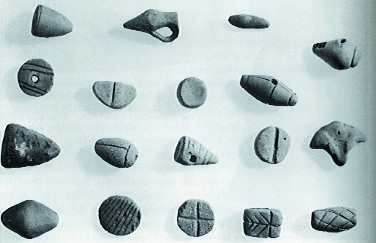 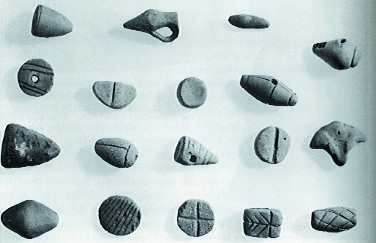 حصى طينية ٤١٠٠ ق.م تمثل اقدم اشكال الكتابة الرافدية من عصرالكلدان الأوائل/ فترة العبيد376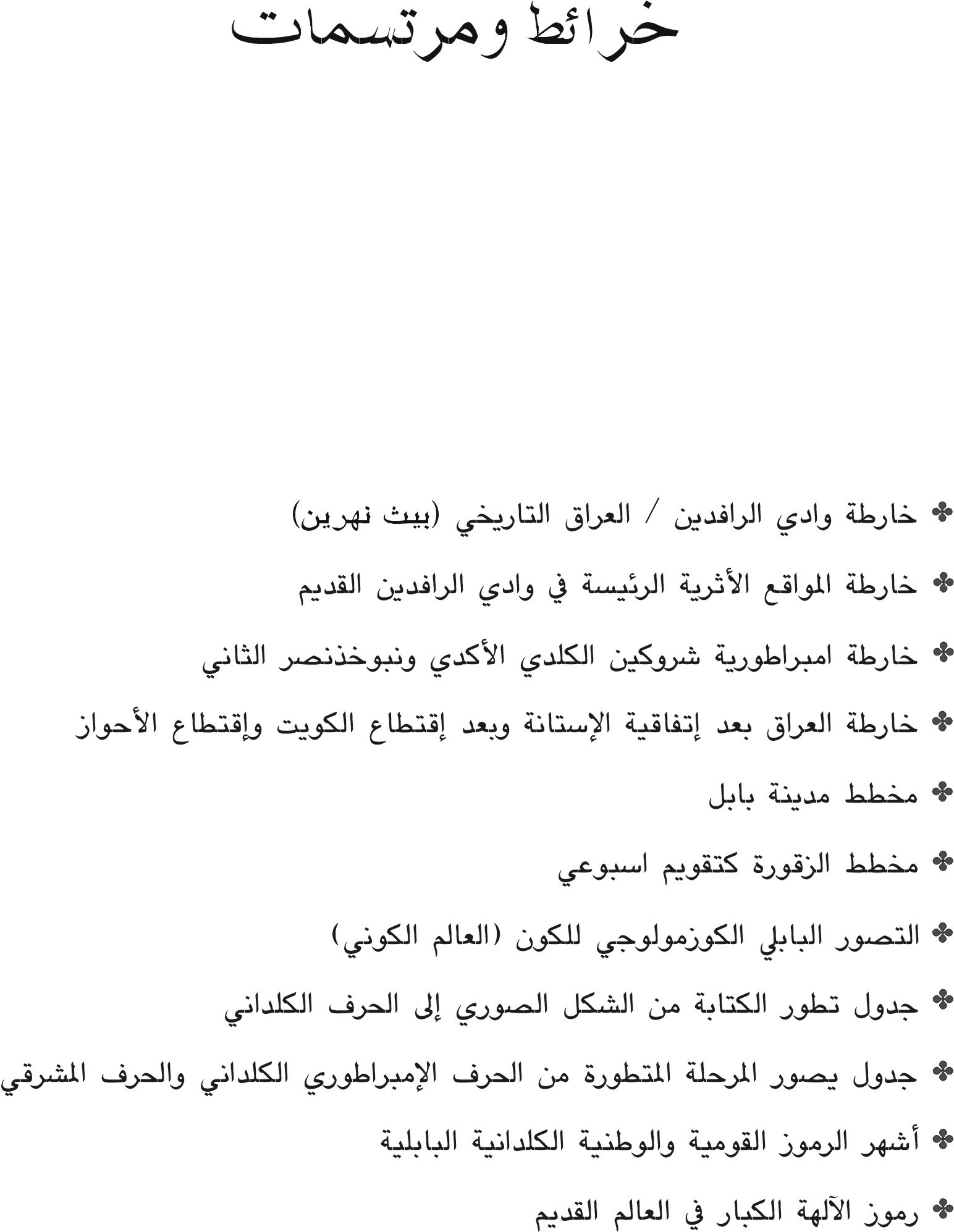 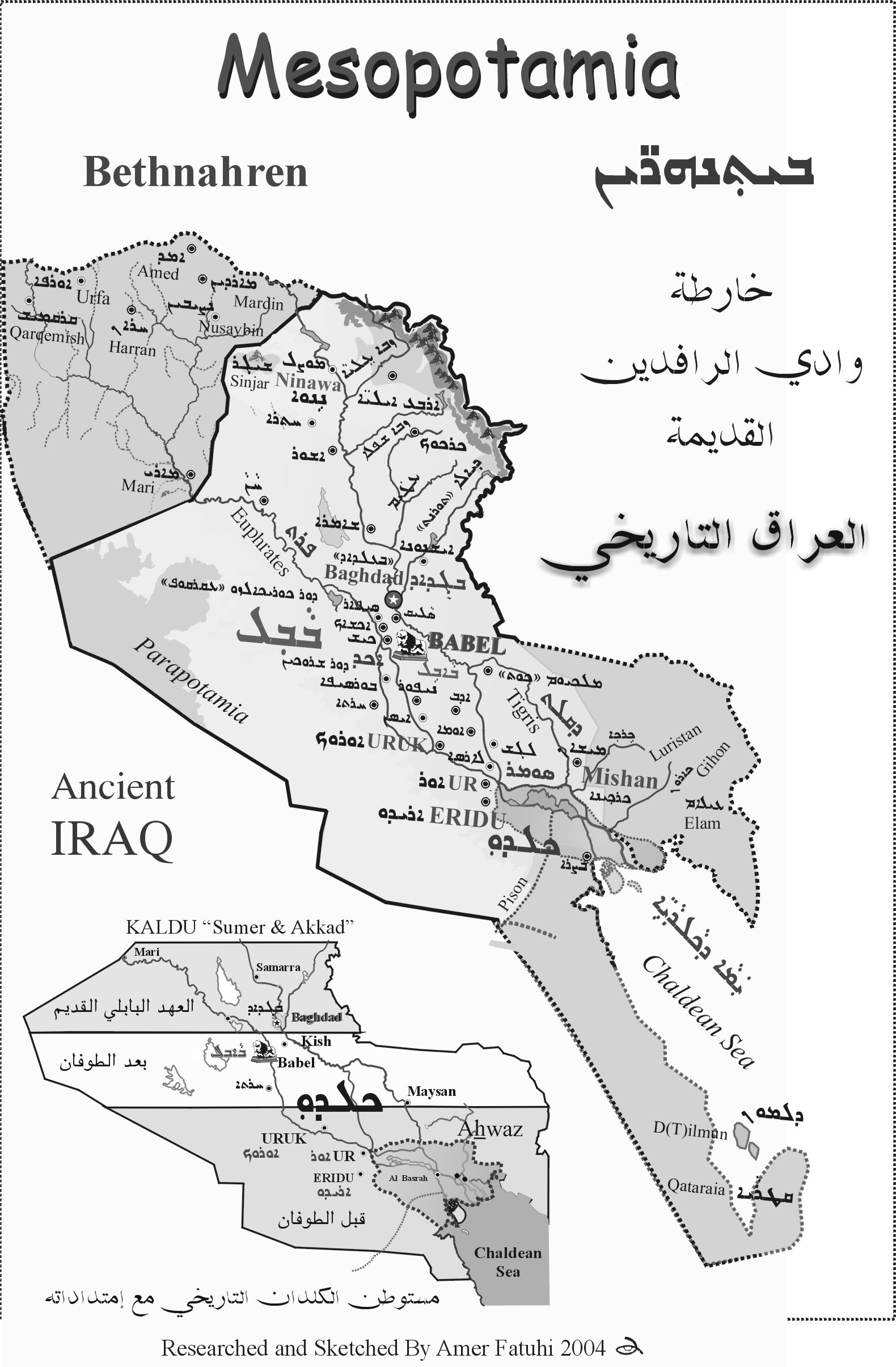 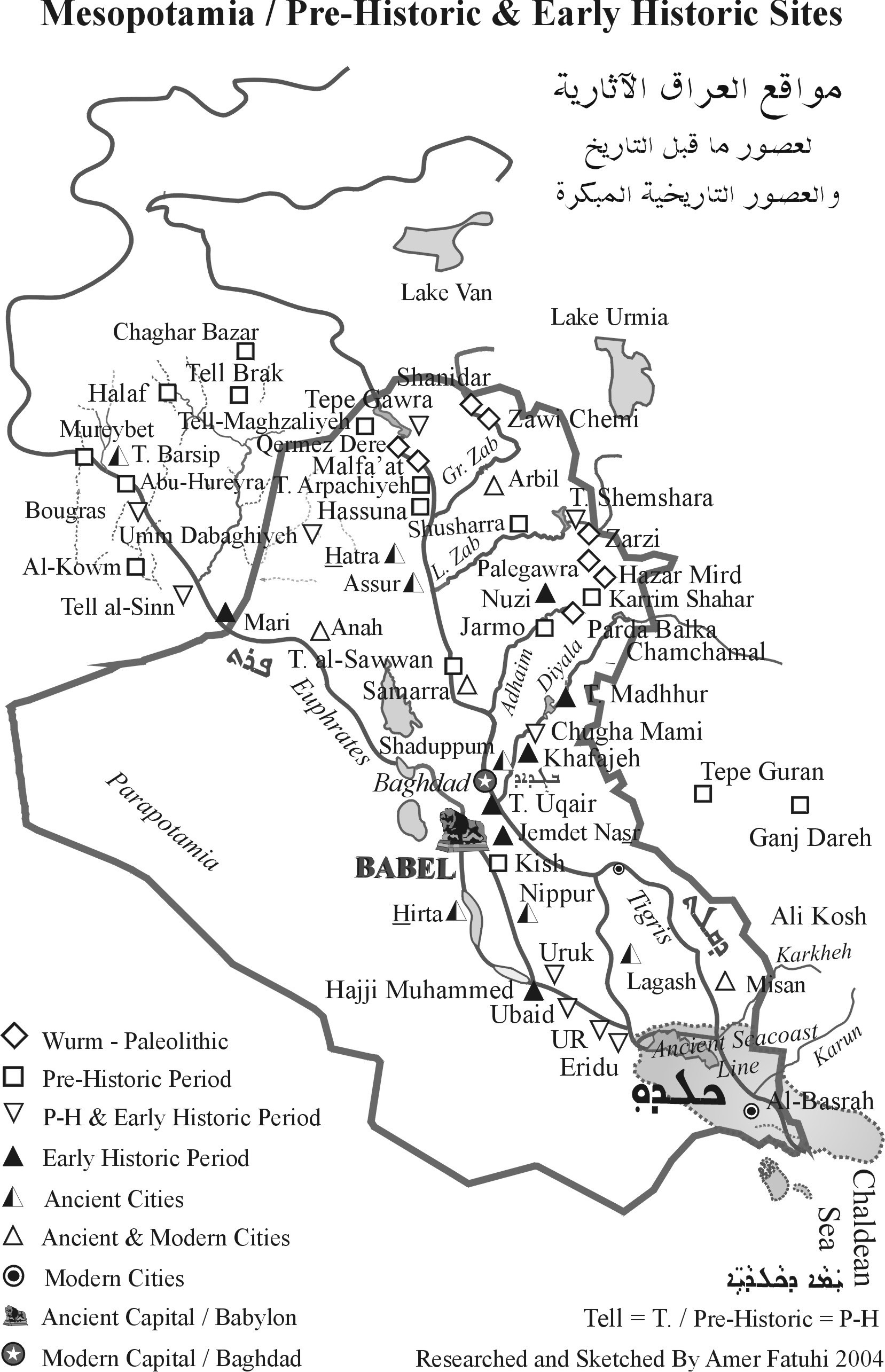 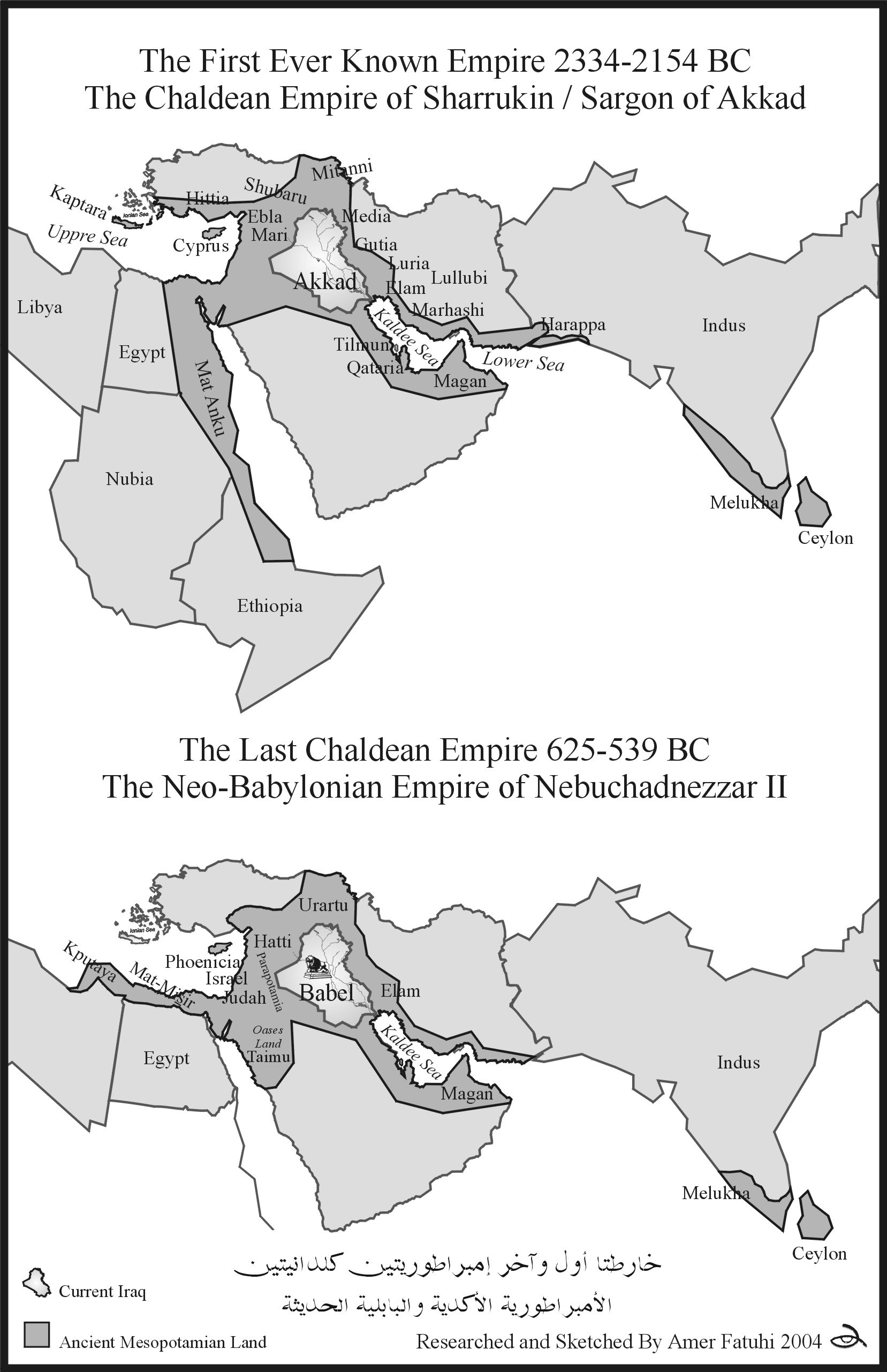 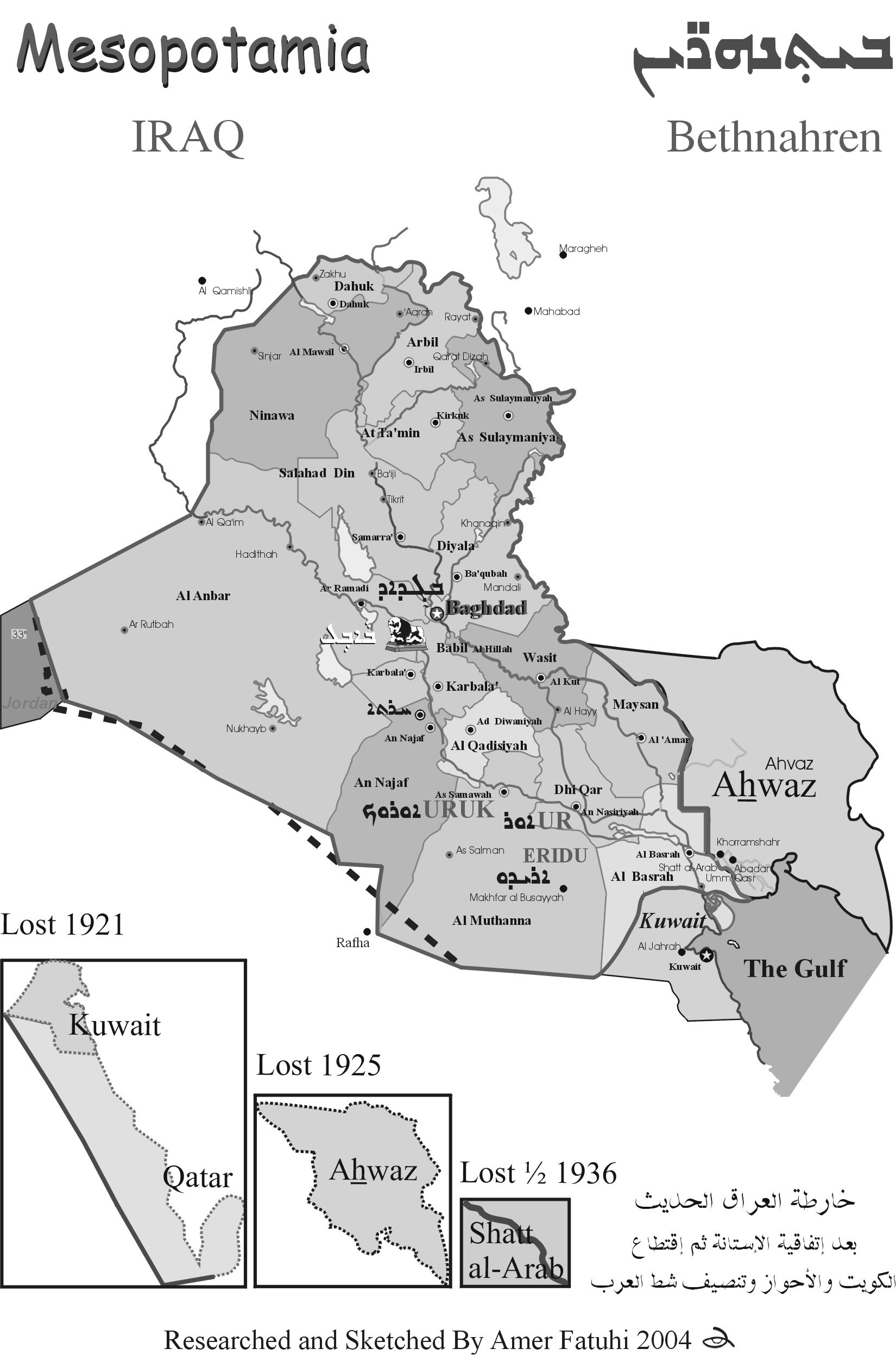 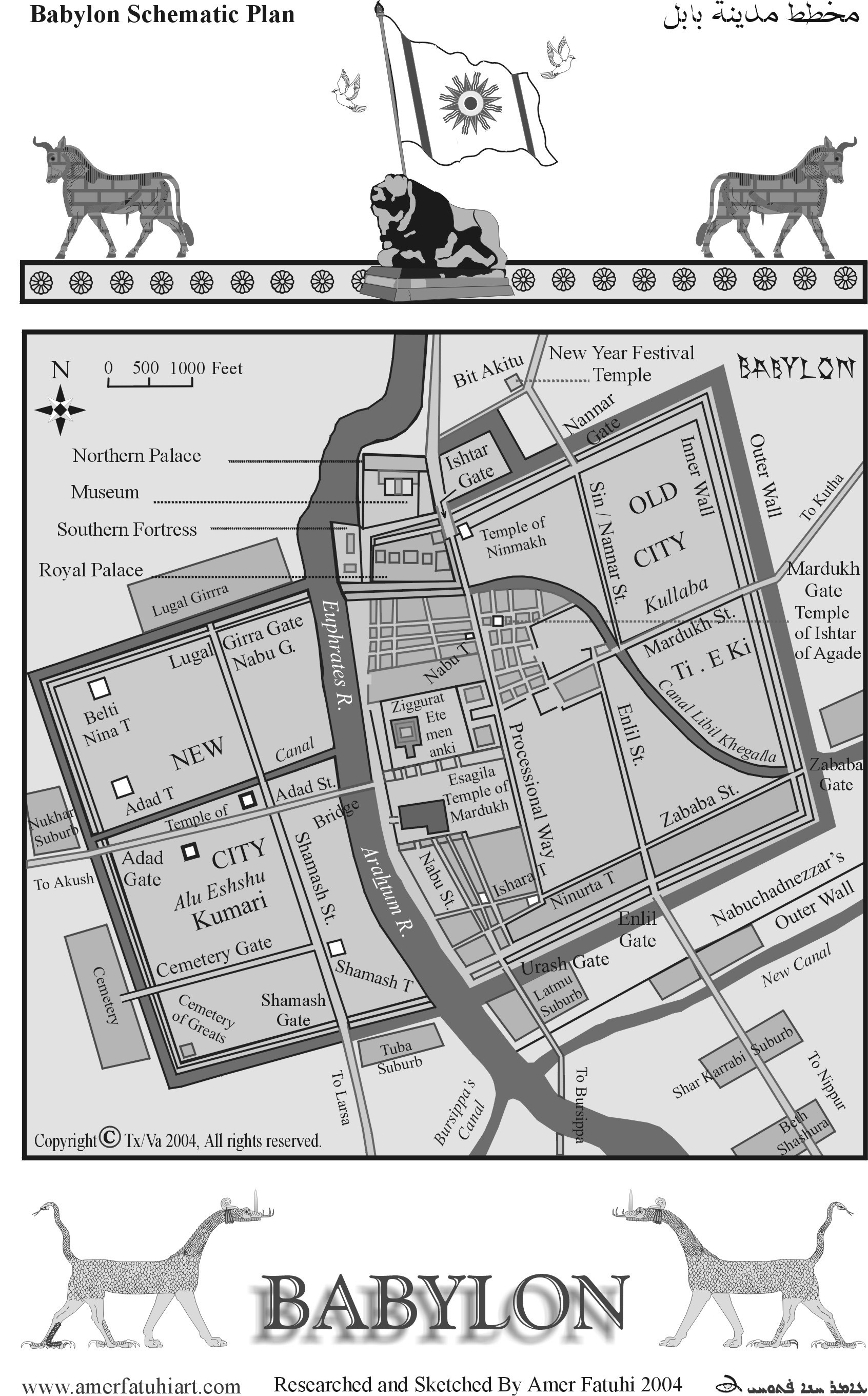 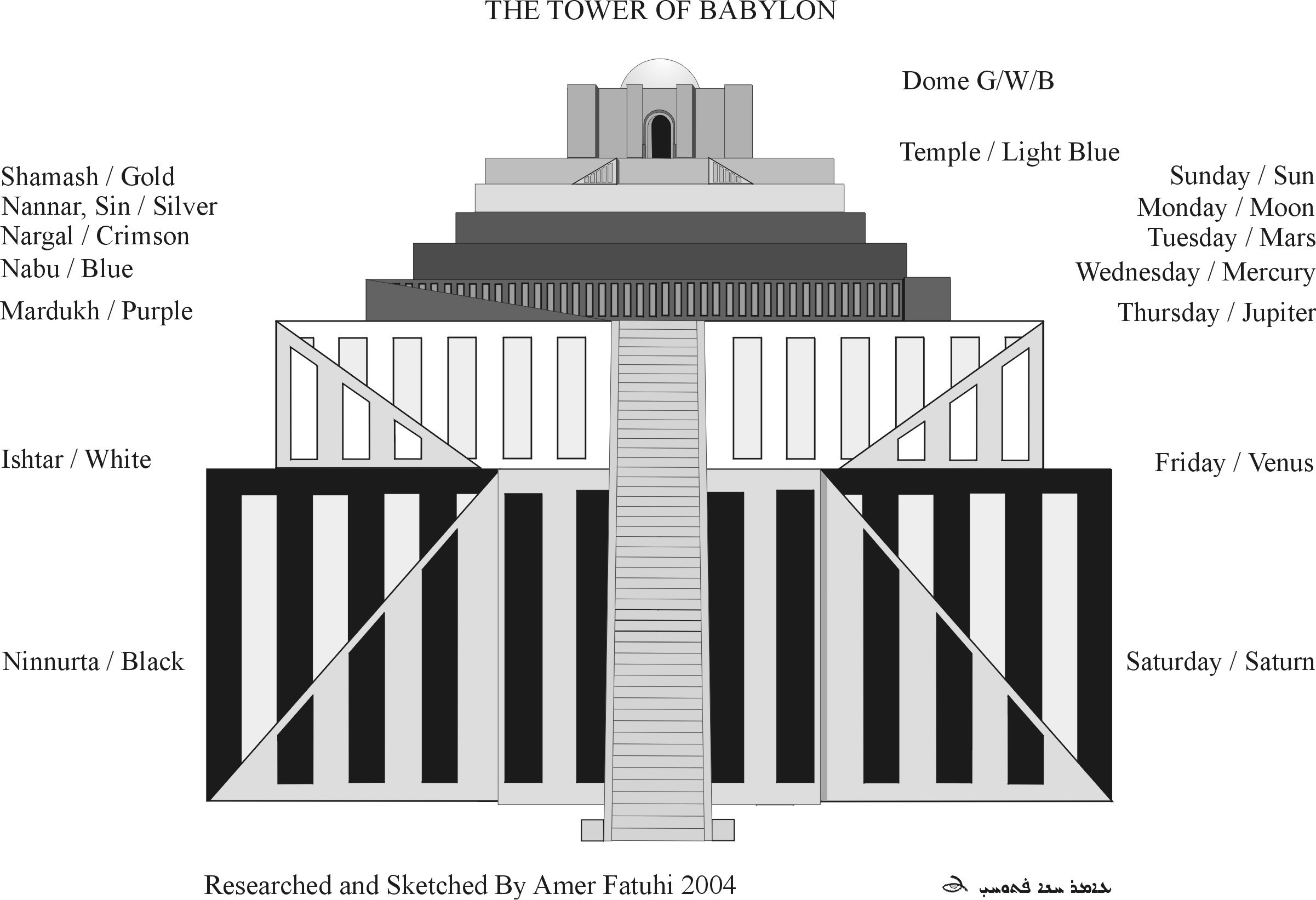 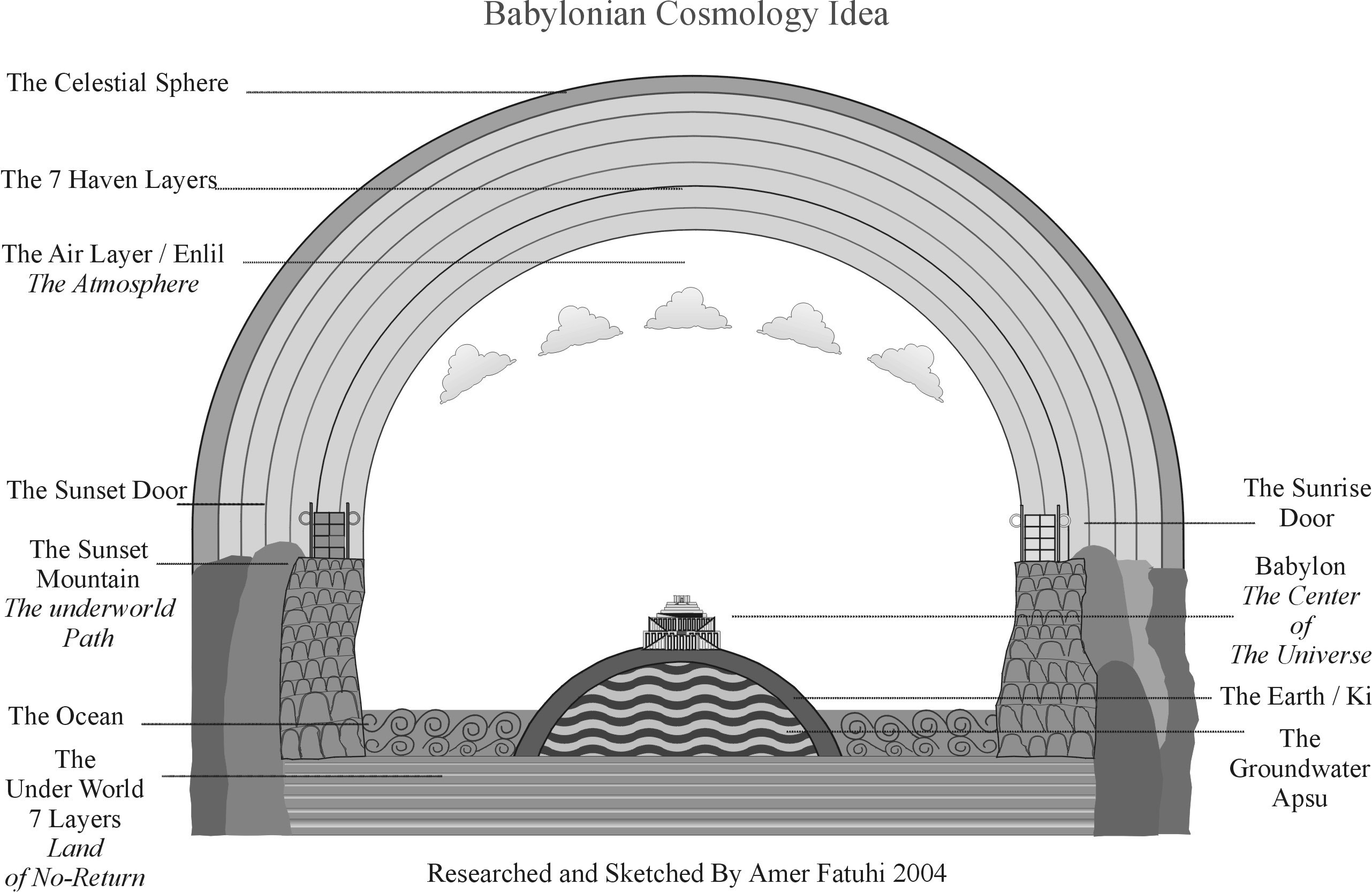 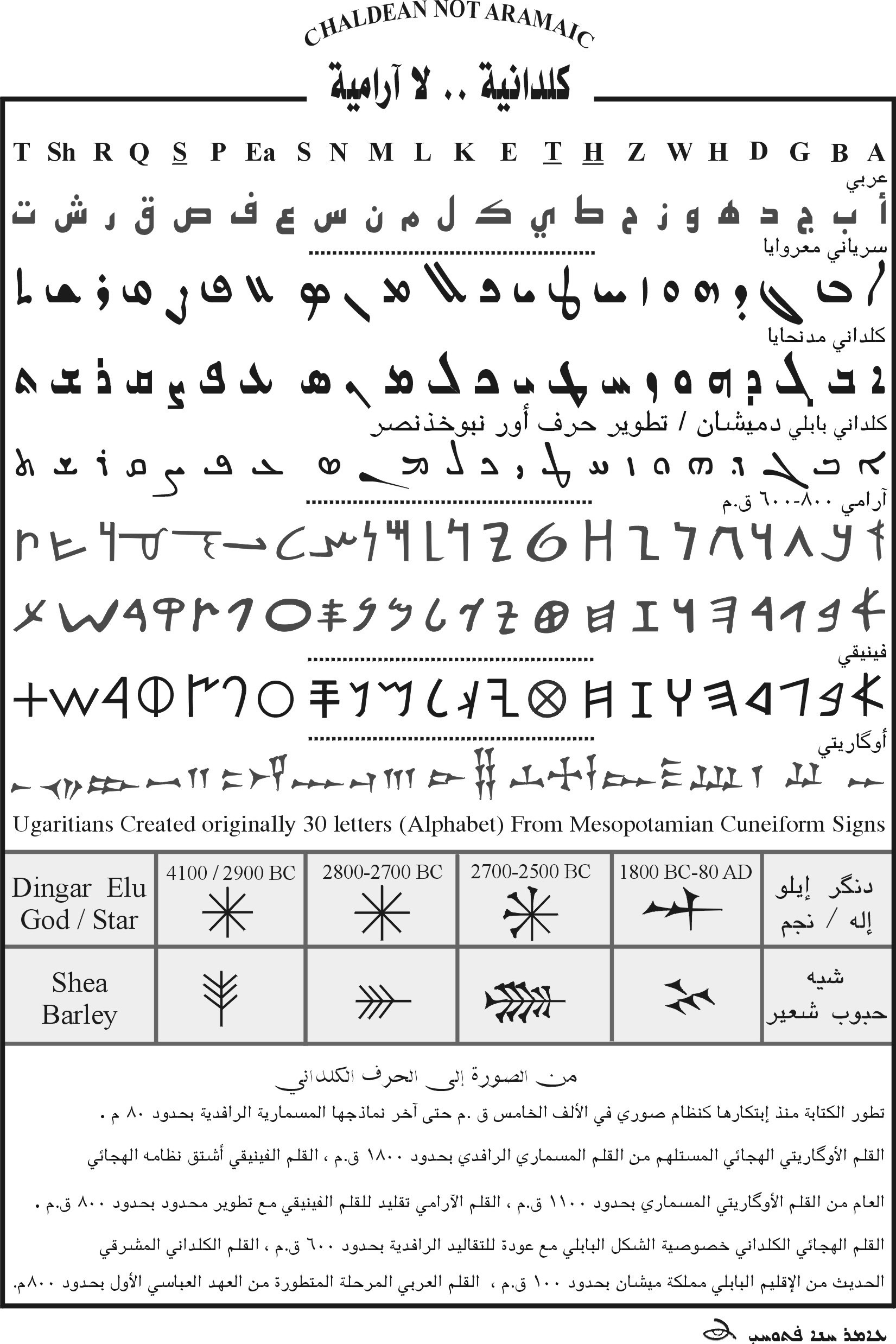 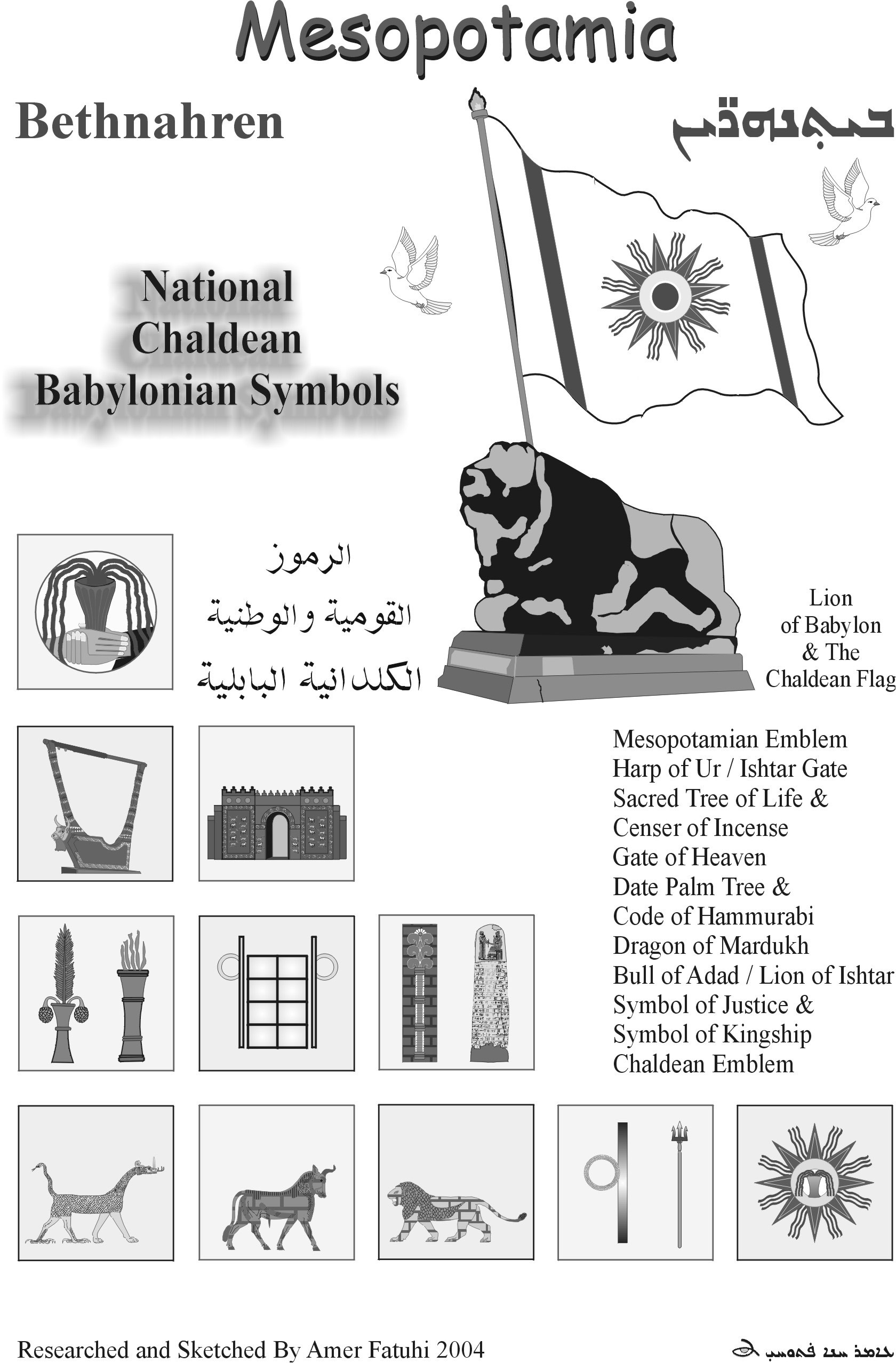 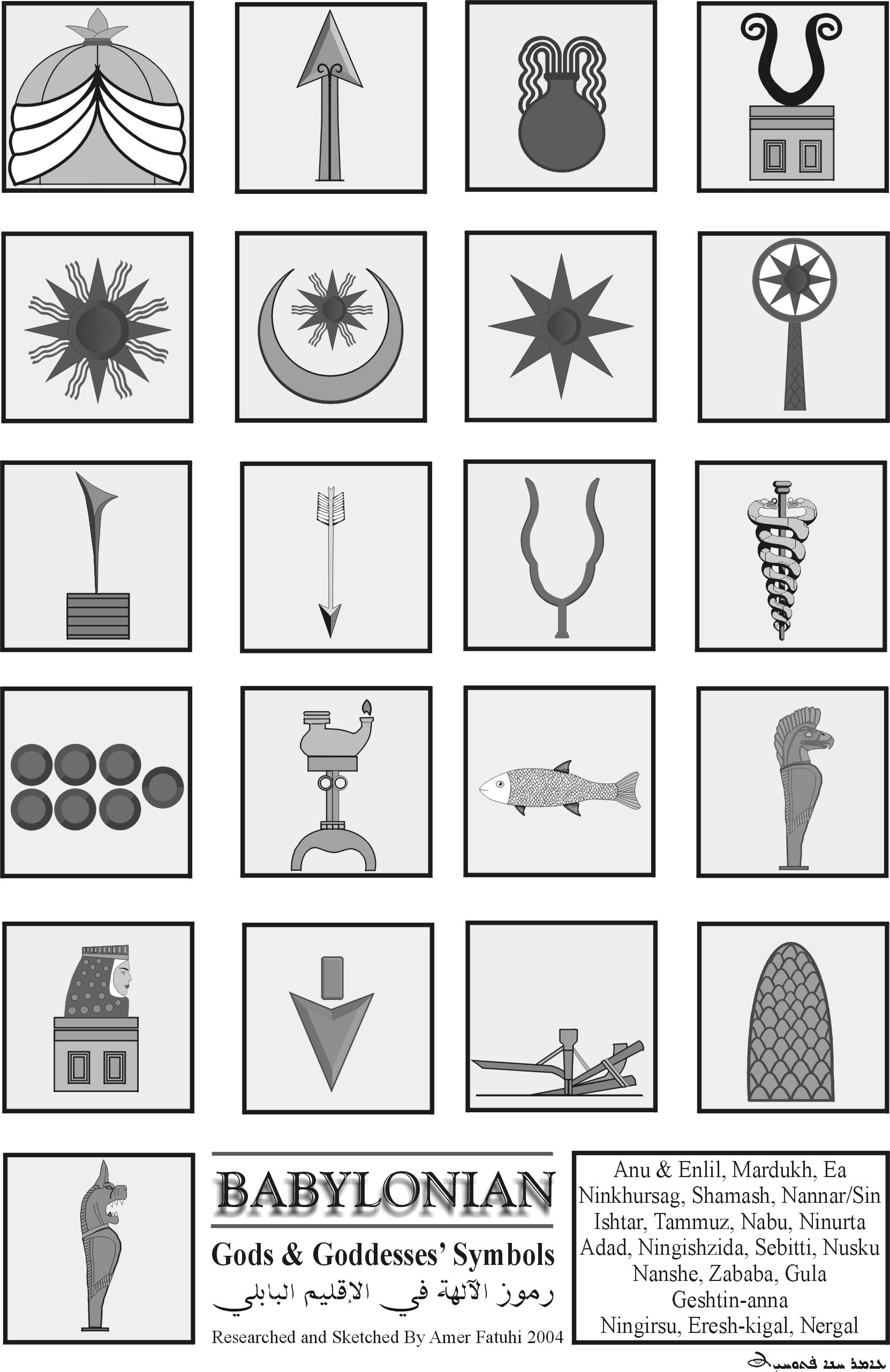 مصادر البحث --Referencesعربي / كلداني / إنكليزيالمصدر باللغة العربية/+ المصدر باللغة الكلدانية/ +* المصدر كلداني عربي ** /المصدر كلداني عربي إنكليزيالكتاب المقدس، (العهدين) الطبعة الكاثوليكية ، طبعة طبق الأصل عن نسخة عام ١٨٧٥م- الأباء الدومنيكان في العراقالكتاب المقدس، جمعية الكتاب المقدس في الشرق الأوسط - ١٩٩٦مالكتاب المقدس ، جمعية الكتاب المقدس في المشرق - بيروت ط٤ ١٩٨٨مأ. م. دياكانوف و ب. س. ترافيموف، ملحمة كلكامش - بغداد ١٩٧٣مأبو موسى الحريري ،قس ونبي - بيروت ١٩٨٥مأدي شير (المطران)، تاريخ كلدو وآثور ، المجلد الأول بحسب طبعة الآباء اليسوعيين١٩١٣م - الناشر يوسف دخو ١٩٧أدي شير (المطران)، تاريخ كلدو وآثور، المجلد الثاني بحسب طبعة الآباء اليسوعيين١٩١٣م - الناشر يوسف دخو ١٩٧د. أحمد حسين الأعظمي ، مدينة أكد أم دور شروكين/ المجلة الأكاديمية سومر / الجزءالأول والثاني - المجلد الحادي والأربعون لسنة ١٩٨٥مد. أحمد سوسة ، تاريخ حضارة وادي الرافدين - بغداد ١٩٨٣مد. أحمد سوسة ، حضارة وادي الرافدين بين الساميين والسومريين - بغداد ١٩٨٠مد. أحمد سوسة ، العرب واليهود في التاريخ- بغداد (تاريخ الإصدار غير مقروء)أحمد عادل كمال، القادسية ،منشورات وزارة الدفاع- بغداد (بدون تاريخ)** أسامة سراس (ترجمة بأشراف فراس السواح)، شريعة حمورابي وأصل التشريع فيالشرق القديم - دمشق ط١ ١٩٨٨مألبير أبونا (الأب)، آداب اللغة الآرامية - بيروت ١٩٩٦مألبير أبونا (الأب)، تاريخ الرهاوي المجهول ج٢ (ترجمة عن الكلدانية / السريانية) - بغداد ١٩٨٦مألبير أبونا (الأب)، شهداء المشرق ج١ - بغداد ١٩٨٥مألبير رشيد الحائك ، دليل متحف الموصل - ١٩٦٥مالواقدي (أبي عبد أﷲ بن عمر)، فتوح الشام (والعراق)- دار الجيل (بدون تاريخ)ألياس المر ، الإسلام بدعة نصرانية - بيروت (بدون تاريخ)د. ألياس ملكي حنا ، تاريخنا ينادينا - بيروت ١٩٩٧مأندريه بارو ، سومر .. فنونها وحضارتها - بغداد ١٩٧٨مأندريه بارو ، بلاد آشور - بغداد ١٩٨٠مأندريه بارو ،برج بابل - بغداد ١٩٨٠مأنطوان مورتكات ، الفن في العراق القديم - بغداد ١٩٧٥مآني جوبير ، المسيحيون الأولون (ترجمة ألبير أبونا)- بغداد ١٩٨٢مأوجين تيسران (الكاردينال)، خلاصة تاريخية للكنيسة الكلدانية- الموصل ١٩٣٩م+* أوجين منا الكلداني (يعقوب المطران)، دليل الراغبين في لغة الآراميين الكلدان (كلدانيعربي) - بدون تاريخ+ أوجين منا الكلداني (يعقوب المطران)، المروج النزهية في آداب اللغة الآرامية/ المجلدالأول - مجمع اللغة السريانية - بغداد ١٩٧٧م+ أوجين منا الكلداني (يعقوب المطران)، المروج النزهية في آداب اللغة الآرامية/ المجلدالثاني - الموصل ١٩٧٧م ؟ (بغداد ١٩٧٧م)+* أوجين منا الكلداني (يعقوب المطران)، الأصول الجلية في نحو اللغة الآرامية - شيكاغو١٩٩٧مأوسكار روثر ، بابل .. المدينة الداخلية (المركز) - بغداد ١٩٨٥م (ترجمة د. نوالخورشيد سعيد و د. علي يحيى منصور)أ. وادل ، الأصول السومرية للحضارة المصرية - الأردن ١٩٩٩مإيشو ماللك خليل جوارو ، الآشوريون في التاريخ (ترجمة سليم واكيم)-(موقع الإصداروتاريخه غير مقروئين)بشير فرنسيس ، بغداد.. تاريخها وآثارها- بغداد ١٩٥٩م+* د. بطرس حداد (الأب) ، التاريخ الصغير (ترجمة عن الكلدانية)- بغداد ١٩٧٦مد. بهنام سوني، بغديدا (قرة قوش)- روما ١٩٩٨مد. بهيجة خليل إسماعيل ،مسلة حمورابي - بغداد ١٩٨٠مبورخارت كيناست- Burkhart Kienast-، أسم مدينة بابل / مجلد سومر رقم ٣٥ الجزء الأول والثاني لعام ١٩٧٩ متوماس بلفنش ، عصر الأساطير - بغداد ١٩٦٦مجاسم كاظم العزاوي ، ثورة ١٤ تموز- بغداد ١٩٩٠مجان موريس فييه، أحوال النصارى في خلافة بني العباس - بيروت ١٩٩٠مجرجس سال (تعريب وتذييل هاشم العربي)، حقائق عن العرب في الجاهلية النمسا (بدونتاريخ)جعفر الخليلي ، الملخص لكتاب العرب واليهود في التاريخ ط٢ - بغداد ١٩٧٩مد. جميل ميخا شعيوكا ، أقليات شمال العراق بين القانون والسياسة - جمهورية التشيك١٩٩٩مجوان أوتس ، بابل .. تاريخ مصور (ترجمة سمير عبد الرحيم الجلبي)- بغداد ١٩٩٠مجورج بوييه شمار ، المسؤولية الجزائية في الآداب الآشورية والبابلية- بغداد ١٩٨١مد. جورج شحاتة قنواتي ، المسيحية والحضارة العربية ط٢ - بغداد ١٩٨٤مجورج روو ، العراق القديم- بغداد ١٩٨٤مجورج كونتينو ، الحياة اليومية في بلاد بابل وآشور- بغداد ١٩٨٦مجيمس ريموند ولستيد، رحلتي إلى بغداد في عهد الوالي داود باشا ط١ - لندن ١٨٤٠م /بغداد ١٩٨٤م (طبعة مستحدثة)جان بوتيرو ، بلاد الرافدين .. الكتابة ، العقل، الآلهة - بغداد ١٩٩٠محبيب يوسف تومي (المهندس)، ألقوش.. دراسة أنثروبولوجية إجتماعية ثقافية- بغداد٢٠٠٣محسن النجفي ، التجارة والقانون بدءا في سومر - بغداد ١٩٨٢محسن النجفي ، معجم المصطلحات والأعلام في العراق القديم ج١ - بغداد ١٩٨٢محسن النجفي ، معجم المصطلحات والأعلام في العراق القديم ج٢ - بغداد ١٩٨٣محسوبي عبد الوهاب (المهندس)، الشهر القمري - بغداد ١٩٧١مد. حنا شيخو (الأب)، كلدان القرن العشرين- ديترويت ١٩٩٢مد. حياة إبراهيم ، نبوخذنصر الثاني - بغداد ١٩٨٣مد. خاشع عيادة مطر و د. حسين أمين عبد المجيد وثابت إسماعيل وخزعل محمد رحيم ،التاريخ العربي والإسلامي - بغداد ١٩٧٧مد. خالد الجادر ،المخطوطات العراقية المرسومة في العصر العباسي - بغداد ١٩٧٢مد. خالص الأشعب ، مدينة بغداد .. نموها ، بنيتها ، تخطيطها - دار الجاحظ / بغداد ١٩٨٢ مد. خزعل الماجدي، بخور الآلهة - بيروت ١٩٩٨مد. خزعل الماجدي، إنجيل بابل - بيروت ١٩٩٨مد. خليل إسماعيل ، نظام القرابين في المجتمع السومري - بغداد ١٩٩٠م* دوبونت سومر ، الآراميون (ترجمة ألبير أبونا) - بغداد ١٩٦٣مروبرت كولدفاي ، بوابة عشتار - بغداد ١٩٨٥مروبرت كولدفاي، معابد بابل وبورسيبا - بغداد ١٩٨٥م (ترجمة د. نوال خورشيدسعيد)روبرت كولدفاي ، القلاع الملكية في بابل ج١ /القلعة الجنوبية - بغداد ١٩٨٥م (ترجمةد. نوال خورشيد سعيد)روفائيل بابو أسحق ، أحوال نصارى بغداد في عهد الخلافة العباسية - بغداد ١٩٦٠مروفائيل بابو أسحق ، تاريخ نصارى العراق ط٢ - ديترويت ١٩٨٩مد. سامي سعيد الأحمد ، المعتقدات الدينية في العراق القديم - بغداد ١٩٨٨مد. سامي سعيد الأحمد ، السومريون - بغداد ١٩٩٠مد. سامي سعيد الأحمد ،الأدب في العراق القديم - بغداد ١٩٩٠مسليم طه التكريتي ، العراق القديم (تأليف مجموعة من علماء الآثار السوفييت)- بغداد١٩٧٦مسليم مطر ، الذات الجريحة- بيروت ١٩٩٧مسهيل قاشا ، أثر الكتابات البابلية في المدونات التوراتية- بيروت ١٩٩٨مسهيل قاشا ، المرأة في شريعة حمورابي تاريخ البحث ١٩٨٥م - طبع في الموصل (بدونتاريخ)سهيل قاشا ، لمحات من تاريخ نصارى العراق- بغداد ١٩٨٢مسيتون لويد، فن الشرق الأدنى القديم - بغداد ١٩٨٨مشاكر علي مصطفى ،العرب في التاريخ- سوريا ١٩٩٦مشاه محمد علي الصيواني ،أور .. بين الماضي والحاضر - بغداد ١٩٧٦مشريف يوسف ، تاريخ فن العمارة العراقية في مختلف العصور- بغداد ١٩٨٢مد. شيرين إحسان شيرزاد ، الفن والعمارة - بغداد ١٩٨٥مشوكت الربيعي، مقدمة في تاريخ الفن العراقي- بغداد ١٩٧١مصادق الحسني وجميل حمودي (إعداد)، معالم اثرية في العراق- بغداد ١٩٧١مد. صبحي أنور رشيد وحياة عبد علي الحوري ، الأختام الأكدية في المتحف العراقي- بغداد ١٩٨٢م* صبحي يونان ،جراح في تاريخ السريان (وضعه بالسريانية الشماس أسمر القس كوركيسعام ١٩٨٠م)- لبنان ١٩٨٦م د. طارق مظلوم والمنقب علي محمد مهدي ، نينوى - بغداد ١٩٧١م* طه باقر ، مقدمة في تاريخ الحضارات القديمة - بغداد ١٩٧١مطه باقر ، ملحمة كلكامش - بغداد ١٩٦٢مطه باقر ، ملحمة كلكامش وقصص أخرى عن كلكامش والطوفان- ط٥ بغداد ١٩٨٦مطه باقر ، تل حرمل / شادوبوم القديمة - بغداد ١٩٥٩مطه باقر وفؤاد سفر ، المرشد إلى مواطن الآثار والحضارة / الرحلة الثالثة - بغداد١٩٦٦مطه باقر وفؤاد سفر ، المرشد إلى مواطن الآثار والحضارة / الرحلة الرابعة - بغداد١٩٦٥م !!طه باقر وفؤاد سفر ، المرشد إلى مواطن الآثار والحضارة / الرحلة الخامسة - بغداد١٩٦٦مطه باقر وفؤاد سفر ، المرشد إلى مواطن الآثار والحضارة / الرحلة السادسة - بغداد١٩٦٦م+ طيمثاوس إرميا مقدسي (المطران) ، ١٨٤٧-١٩٢٩م ، قواعد اللغة (السريانية) الكلدانية- بدون تاريخطيمثاوس الأول (البطريرك)، دفاعيات مسيحية في العصر العباسي الأول - النمسا(بدون تاريخ)د. عامر سليمان ، القانون في العراق القديم - بغداد ١٩٨٧معامر فتوحي, الإتجاهات والأساليب ... الفنون التشكيلية والعمارة عبر التاريخ (المجلدالأول والثاني)- بغداد ١٩٨٦معامر فتوحي , أور الكلدان- بغداد ١٩٨٨معامر فتوحي , آلهة وشياطين- بغداد ١٩٨٩معامر فتوحي, الفن العربإسلامي بين الواقع والوهم- بغداد ١٩٩٠معامر فتوحي , الكلدان .. شمس لا تنطفيء - ديترويت ١٩٩٧معامر فتوحي ,الآشوريون.. سكان دولة أم قومية ؟ - ديترويت ٢٠٠١م** عامر فتوحي ويعقوب يسو (الأب)، قاموس مصور كلداني إنكليزي عربي - ديترويت٢٠٠٢مد. عبد الرضا الطعان ، الفكر السياسي في العراق القديم - بغداد ١٩٨١مد. عبد أﷲ مرقس رابي ،الكلدان المعاصرون والبحث عن الهوية القومية- عمان /الأردن٢٠٠١معبد أﷲ الهاشمي وعبد المسيح بن إسحق الكندي، رسالة دعوة إلى الإسلام ورسالة جوابودعوة إلى المسيحية في زمن المأمون ٨٦١ م - دار نور الحياة للنشر (بدون تاريخ)* عبد أﷲ أمين وميسر سعيد العراقي ، نمرود - بغداد ١٩٧٦م+ عوديشو ملكو، ملحمة كلكامش - بغداد ١٩٩٢مد. علي الوردي، لمحات إجتماعية من تاريخ العراق الحديث- مطبعة الإرشاد، بغداد١٩٦٩مد. فاضل عبد الواحد، من ألواح سومر إلى التوراة - بغداد ١٩٨٩مد. فاضل عبد الواحد ود. عامر سليمان ، عادات وتقاليد الشعوب القديمة - بغداد ١٩٧٩مفراس السواح ، مغامرة العقل الأولى.. دراسة في الأسطورة - بيروت ط٢ ١٩٨١م* فراس السواح ، لغز عشتار- دمشق ط٥ ١٩٩٣مد. فرج بصمه جي، نفر/ نيبور القديمة- بغداد ١٩٦٢مد. فرج بصمه جي، كنوز المتحف العراقي- بغداد ١٩٧٢مفكتور سحاب ، ضرورة التراث - بيروت ١٩٨٤مفريتز كريشن، عجائب الدنيا في عمارة بابل ط٢ - يوغسلافيا ١٩٨٢مفريمان كرونفيل ، التقويمان الهجري والميلادي - بغداد ١٩٧٠مد. فوزي رشيد ، نبوخذنصر الثاني - بغداد ١٩٩٢مد. فوزي رشيد، حمورابي - بغداد ١٩٩١مد. فوزي رشيد ، آشور - بغداد ١٩٨٥م د. فوزي رشيد ، السياسة والدين في العراق القديم - بغداد ١٩٨٣م د. فوزي رشيد ،سرجون الأكدي - بغداد ١٩٩٠م د. فوزي رشيد ، نرام سين - بغداد ١٩٩٠م د. فوزي رشيد، آبي سين - بغداد ١٩٩٠مد. فوزي رشيد ، قواعد اللغة السومرية - بغداد ١٩٧٢مد. فوزي رشيد، الشرائع العراقية القديمة - بغداد ١٩٧٩مد. فوزي رشيد وصباح باقر وكامل خيرو ،تاريخ العصور القديمة - بغداد ١٩٧٧مفون دانكن ، آلهة من الفضاء الخارجي- بغداد (بدون تاريخ)د. فيصل الوائلي ، الأزياء البابلية - بغداد ١٩٦٨مقاسم الشواف (نقل وتعليق بأشراف أدونيس)، ديوان الأساطير/ الحضارة والسلطة -بيروت ١٩٩٩مقسطنطين بتروفيج ماتفيف، الآثوريون والمسألة الآثورية- دار برديصان للنشركاظم سعد الدين ، الحكايات الشعبية العراقية .. دراسة ونصوص- بغداد ١٩٧٩مكمال لطيف سالم ،صور بغدادية- بغداد ١٩٨٥مكوركيس عواد ، المباحث السريانية في المجلات العربية / المجلد الثاني - بغداد ١٩٧٦مد. لبيب ميخائيل ، إسطورة بناء الكعبة وذبح إسماعيل - الولايات المتحدة ١٩٩١مليو أوبنهايم ، بلاد ما بين النهرين - بغداد ١٩٨٦مد. مارغريت روثن ،علوم الكلدان /البابليين (ترجمة الأب د. يوسف حبي) بغداد ١٩٨٠م(العنوان الأصلي للكتاب :,La Science Des Chaleens - Par Marguerite Rutten (١٩٦٠مجموعة من الأساتذة، العراق في التاريخ (ثلاثة عشر جزء)ماري بن سليمان ، أخبار فطاركة كرسي المشرق .. من كتاب المجدل ، طبعة ١٨٩٩مفي روما (طبعة مستحدثة - الولايات المتحدة ١٩٩٥م)مازن بلال ، المسألة الكوردية .. الوهم والحقيقة - بيروت / بيسان للنشر (بدون تاريخ)ماكس مالون، مذكرات عالم الآثار مالون وزوج أجاثا كريستي- بغداد ١٩٨٧مد. محمد ضيف أﷲ البطاينة ، بحوث في التاريخ الإسلامي - الأردن ١٩٨٣ممسعود البارزاني،  البارزاني والحركة التحررية الكوردية (!)- مطبعة خه بات١٩٨٦ممصطفى جحا ، محنة العقل في الإسلام- ج١ (بدون تاريخ)مصطفى جحا ، محنة العقل في الإسلام- ج٢ (بدون تاريخ)معروف الرصافي ، ديوان الرصافي .. المجموعة الكاملة ط٦ - بيروت ١٩٥٧ممجموعة أساتذة ،تاريخ أوربا في العصور الوسطى / كلية الآداب ، قسم التاريخ - بغداد١٩٨٠مميخائيل أورو ، شميرام - بيروت ١٩٥٨مميخائيل ججو بزي (الأب)، تلكيف .. ماضيها وحاضرها ط١ الموصل ١٩٦٩م /الولايات المتحدة ٢٠٠٣مد. نائل حنون ، عقائد ما بعد الموت في بلاد وادي الرافدين القديمة ط٢ - بغداد ١٩٨٦مد. نائل حنون ، المعجم المسماري - بغداد ٢٠٠١منجم الدين السهروردي (مراجعة الأستاذ طه باقر)، ملحمة كلكامش والفكر الرياضي- بغداد ١٩٧٧منواف حردان ، أسد بابل (رواية تاريخية)- بيروت ١٩٩٧منيكولاس بوستيغت ، الأمبراطوريات الأولى / حضارة العراق وآثاره - بغداد ١٩٩١منينوس نيراري، آغا بطرس- الولايات المتحدة ١٩٩٦مهادي منعم حسن ، دليل متحف الأزياء والمأثورات الشعبية / مديرية الآثار العامة- بغداد١٩٧٦مهاري ساكز ، عظمة بابل / موجز حضارة وادي دجلة والفرات القديمة (ترجمة وتعليقد. عامر سليمان)- طبع في فرنسا عام ١٩٧٩مد. هاشم الطعان ،مساهمة العرب في دراسة اللغات السامية - بغداد ١٩٧٨مهاينرش لنتسن، كنوز من العراق - بون ١٩٦٤مد. هورست كلنغل ، حمورابي ..ملك بابل وعصره (ترجمة غازي شريف)- بغداد١٩٨٧ميوحنان بر كلدون (القرن العاشر للميلاد) ، تاريخ يوسب بوسنايا (ترجمة يوحنان جولاغعن الكلدانية)- بغداد ١٩٨٤مد. يوسف حبي (الأب)، كنيسة المشرق الكلدانية - الآثورية / الكسليك - لبنان ٢٠٠١ ميوسف بابانا ، ألقوش عبر التاريخ- بغداد ١٩٧٩ميوسف رزق أﷲ غنيمة ، نزهة المشتاق في تاريخ يهود العراق ط٢ - لندن ١٩٩٧ممجموعة أساتذة، تاريخ العلوم عند العرب (العراق) - بغداد ١٩٨٩ممجموعة أساتذة ، محيط الفنون / موسوعة الفنون التشكيلية والعمارة عبر التاريخ / دارالمعارف - مصر ١٩٧٠ممجموعة أساتذة، أطلس العالم - بيروت (طبعة حديثة بدون تاريخ)مجموعة بحوث / البعثة الآثارية الفرنسية في العراق ..عشر سنوات من العمل ١٩٧٧-١٩٨٧ممجموعة مجلدات سومر ، المجلة الأكاديمية للمؤسسة العامة للتراث والآثار (عربي /إنكليزي)مجلات ومطبوعات دورية باللغات الإنكليزية والعربية والكلدانية (أقلام مهجرية / قالاسورييا / بين النهرين / التراث الشعبي / آفاق عربية / الرواق / الحارس الكلداني / بابلاليوم / كلدو)مخطوطات ودراسات أكاديمية / جامعة بغداد ، مكتبة كلية الآداب (قسم التاريخ) والمكتبةالمركزية في بغداد (الوزيرية)مطبوع / أسم المؤلف والتاريخ غير مقروئين ، الحروف الأبجدية وأصول الخط العربيمطبوع / أسم المؤلف والتاريخ غير مقروئين ، الفن العموري - دمشقRecommended further reading in EnglishThe Bible (New American), Catholic World Press 1991Abduallah Abd Al-Fadi : Is the Qur’an Infallible ? , Austria 1982Alster, B. : Ninurta and the Turtle, JCS 24 / 1974Barraclough, Geoffery : Atlas of World History, Harper Collins 1999Baumann, Hans : In the Land of Ur, Pantheon BooksBertman, Stephen : Ancient Mesopotamia, 2003 Blevins, Dwight & Franklin,Carl D. : Historical evidence of 19 - Year Collation Cycle, March 14, 2002    Bidmead, Julye : The Akitu Festival,Black, Jeremy & Green, Anthony : Gods, Demons and Symbols of Ancient Mesopotamia, U of Texas Press 2000Bottero, Jean : Everyday Life in Ancient Mesopotamia GB 2001 By Nevill, AntoniaBottero, Jean : Mesopotamia : Writing, Reasoning, and the Gods, 1995 U of Chicago PressBottero, Jean : Religion in Ancient MesopotamiaBotte=ro, Jean : The Oldest Cuisine in the World, Translated by Teresa Lavender, University of Chicago 2004Caubet,  Annie & Pouyssegur, Patrick : The Ancient Near East.Chiera, Edward : They Wrote on Clay, The Babylonian Tablets Speak Today, University of Chicago 1996Collen, D. : Ancient Near Eastern Art, London 1995Cottrell, Leonard : Land of the Two Rivers, The World Publishing Co.Crawford, Harriet : Sumer and the Sumerians, Cambridge University Press 2000Dabrowska, Karen : Iraq, USA 2003Dalley, S. : Myths from Mesopotamia, Oxford 1989Damerji, M. S. B. : The Development of the Architecture of Doors and Gates in Ancient Mesopotamia, Tokyo 1987De Mieroop, Marc Van : The Ancient Mesopotamian city, 1999, OXFORD University PressDick Teres; Simon & Schuster Lost Discovorys : The Ancient Routs & Modern Science From the Babyolonians to the Maya, NY 2002Editors of Time- Life Books : Sumer : Cities of EdenFoster, Leila Merrell : IRAQ, ChicagoFoster, Leila Merrell : The Sumerians, USA 1990Foubister, Linda : Goddess in the Grass, Canada 2003George, Andrew : The Epic of Gilgamesh .. The Babylonian Epic poem and other texts, Penguin Books 2000Gonthier, Jean Francois : The Cultural History of Persia, Switzerland 1983Grayson, A. K. : Assyrian and Babylonian Chronicles, NY 1975Grayson, A. K. : Babylonian Historical / Literary Texts, Toronto 1975Gurney, O. R. : The Hittites, Harmondsworth (revd. Edition 1990)Healy, Mark : Ancient Assyrians, Elite series # 39, 1992Healy, Mark : Ancient Assyrians, Osprey Trade Editions 2000Hooker, J.T. : Reading the Past, University of California PresHunter, Erica C. PH.D. : First Civilization, 1994Hunt, Norman Bancroft : Historical Atlas of Ancient Mesopotami, Thalmmus Publishing 2004Ignatius, Afram: The History of Syriac, 2000Johns, Cloude H. : Assyrians Doomsday, AMS Press, Inc.Kamoo, Ray : Ancient and Modern Chaldean History, The Scarecrow Press 1999Khosho, Francis K.: Twin rivers Biblography, 1987Kienst, Burkhart : The Name of the City of Babylon, JAHAW (Sumer), Vol. XXXV 1979 1&2Kovacs, Maureen Gallery : The Epic of Gilgamesh, Stanford University Press 2000Kramer, Samuel Noah : Cradle of Civilization, Time - Life Books  Kramer, Samuel Noah : History Begins at Sumer, Philadelphia University, 1981Kramer, Samuel Noah : The Sumerians, University of Chicago 1963 / 2000Langer, William L.- MacKendrick, Paul- Geanakoplos, Deno J.- Hexter, J. H.-Pipes, Richard : Western Civilizatio, 1968Landau, Elaine : The Babylonians, Millbrook Press 1997Landau, Elaine : The Assyrians, A Millbrook Press 1997Landau, Elaine : The Sumerians, Millbrook Press 1997Leacroft, Helenand Richard : The Buildings of Ancient Mesopotamia,   Brockhampton Press 1974Leick, Gwendoly : The Babylonians .. An introduction, 2003 USA & CanadaLlywellyn, Morgan: Xerox, Chelsea House PublisherLloyd, Seton : The Archaeology of Mesopotamia from the Old Ston Age to the Persian Conquest, London 1978Malam, John : Mesopotamia and The Fertile Cresent 10,000 to 539 B.C., Raintree Steck - Vaughn Publishers 1999Mallowan, M. E. L. : Early Mesopotamia and Iran, McGraw-Hill BookMeyers, Phillip Van Ness : A General History for Colleges.Moortgat, A.: The Art of Ancient Mesopotamia, Oxford, 1969Moscati, S. : An Introduction to the Comparative Grammar of the Semitic Language, 1964Moscati, Sabatino : The Face of the Ancient Orient, New York 1962Mesopotamian Art in the Louvre . 1992Nissan, Hans J. : The Early History of the Ancient Near East, 9000-2000   University of Chicago Press 1988Oats, Joan : Babylon, Thames Hudson 2000Oats, Joan : Ur and Eridu, Iraq 22 / 1960Pareti, Luigi : The Ancient World: 1200 B.C. to A.D. 500.Pofahl, Jane : Mesopotamia,Pollock, Susan . Ancient Mesopotamia, Cambridge University Press 1999* Postgate, Nicholas & Postgate, J. N. . Early Mesopotamia.Pritchard, James B. : The Ancient Near EastB Volume I, An Anthology of Texts and Pictures, Princeton University PressReade, Julian : Mesopotamia, Harvard University Press 1991Rhea, Karen & Nemet-Nejat : Daily Life in Ancient Mesopotamia, 1998 Greenwood Publishing Group.Roaf, Micheal : Cultural Atlas of Mesopotamia & the Ancient Near East, 2002* Robinson, Charles Alexander Jr. : Ancient Mesopotamia and Persia, NY 1962Roux, Georges : Ancient Iraq, Penguin books 1992 (Adopted by) Ruskin, Ariane: Prehistoric Art and Ancient Art of the Near East, McGraw-Hill Book Co.Safar, Fuad / Mustafa, M. A. & Lloyd, Seton : Eridu, Baghdad 1982Saggs, Henry W. F. : Babylonians (People of the Past), 1995Saggs, H.W.F. : Everyday Life in Babylonia & Assyria, Batsford & Putnam’s sonsSaggs, H.W.F. : The Greatness that Was Babylon, Frederick A. PraegerSack, Ronald H. : Images of Nebuchadnezzar, Susquehanna University PressSeignobos, Charles : The World of Babylon, Leon Amiel, PublisherSengstock, Mary C. : Chaldean Americans, NY 1999Service, Pamela F. : Mesopotamia, Benchmark Books 1999Shiotsu, Vicky : Mesopotamia, McGraw-Hill 1997Sitchin, Zecharia : The 12th Planet by, Avon books 1978Sitchin, Zecharia : The stairway to Heaven, Avon books 1983Sollberger, E. : The Babylonian Legend of the Flood, British Museum 1977Taylor, Thomas & Robb, R. I. : Iamblichus on the mysteries of the Egyptians,    Chaldeans and Assyrians 1997 * Unstead, R. J. : Assyrians. Vanderhooft, David Stephen :The Neo-Babylonian Empire and Babylonian     in the Latter Prophets, 2000Wathiq I Al-Salihi, Ph.D : Hatra, Baghdad 1973Wallbank, T. Walter & Taylor, Alastair M. : Civilization .. Past and Present, 1960Wiltshire, Katharine : Timeline of the Ancient World, the British Museum, Palgrave MacMillan 2004Wiseman, D. J. : Nebuchadnezzar and Babylon, Oxford University Press 1985* Woolley, Charles Leo / Woolley, C. Leonard : Sumerians.Woolley, C. Leonard : Ur of the Chaldees .. A Record of Seven Years of Excavation, NY 1930 Woolley, C. Leonard : Ur of the Chaldees B More Royal Tombs, Museum Journal 1929Wright, Esmond (General Editor) . The Ancient World, Nicholas Postgate & Others, Chartwell Books Inc. 1979Zodok, R. : The Jews in Babylonia during the Chaldean and Achaemenian Periods, University of Haifa Press 1979عامر حنا فتوحي ..في كلمات -Biography-درسهندسة الطيرانوالفنالتشكيليوتاريخوادي الرافدينwww.amerfatuhiart.comطبقعملياًولمدةفصلينفيمختبرالمسماريات /المتحف العراقيبدعممنالعالمةالعراقيةالدكتورةبهيجةخليلإسماعيل ومارسالصيانةالموقعيةفيمنطقةأورالكلدان،كمادرسالكتابةالصوريةبإشرافالعالمالعراقيالكبيرالأستاذالدكتورفوزيرشيدعمل رئيساً لقسم الفنون التشكيلية ١٩٨٠-١٩٨٤ م والقسم الفني ١٩٨٢-١٩٨٣ م لمجلة فنون (العراقية)ألف ونشر أربع كتب في مجال التاريخ الرافدي : أور الكلدان .. بغداد ١٩٨٨م ، آلهة وشياطين /بحثفي رموزآلهة العراق القديم.. بغداد١٩٨٩م،الكلدان..شمسلا تنطفيء ..ديترويت١٩٩٧م، الآشوريون ..سكان دولة أم قومية ؟ ..ديترويت ٢٠٠١م ، ورواية تاريخية / آن ماجور .. بغداد١٩٩٠م،وكتابموسوعي/الأتجاهات والأساليب.. الفنون والعمارةعبر التاريخ (المجلد الأولوالثاني) - بغداد ١٩٨٦مأصدر كتابين لغويين : قاموس مصور كلداني عربي إنكليزي/ بالإشتراك مع الأب يعقوب يسو٢٠٠٢م،وكتاب/ اللغةالكلدانية.. للمربيالفاضليوسفميري /بالتعاونمعالأبيسوومساعدةنخبةمنأساتذةالمركزالثقافيالكلدانيفيديترويت٢٠٠٣مناشرللمجلةالثلاثيةاللغة(الحارسالكلداني/ناطوراكلدايا)ومجلة(بابلاليوم/بابلدأديوم)والمجلةالإجتماعيةالساخرة(المطرقة)ساهم كمستشارلمتحفوزارةالثقافةالأردنية /الجاردنز بمعيةالسيدةسهيرالتل ورئاسةالسيدناجيالعمايرةوكيل عام وزارةالثقافةمدرسالكتابةالصوريةوتاريخواديالرافدين/المركزالثقافيالكلداني٢٠٠٠-٢٠٠٣ مأسس فيالولاياتالمتحدةونخبةمنالمختصينعام٢٠٠٢مالمتحف القوميالكلدانيالبابلي للتاريخوالتراثوالفنونwww.chaldeanflag.comمستشار في التاريخ الرافدي لمشروع نشر سلسلة التراث الذهبي ١٩٨٥-١٩٨٨م والموسوعةالذهبية ١٩٩٠ممستشار في التاريخ الرافدي لمشروع إنجاز مبنى كنيسة مار أدي الكلدانية على الطراز البابلي١٩٩٩-٢٠٠٤ممستشارفي التاريخالرافديلمنظمةمسيحيوالشرقالأوسطالأمريكيون٢٠٠٢-الآنعضوجمعيةالفنانين(الكلدان) الناطقينبالسريانيةمنذعام١٩٧٦مبصفة فنان تشكيليعضوجمعيةالفنانينالتشكيليينالعراقيينبصفةرساموناقدفنمنذعام١٩٧٨معضو أتحادالأدباءوالكتابالعراقيينبصفةناقدفنوباحثتاريخيمنذعام١٩٨٤معضوالرابطةالدوليةللفنانينالمحترفين/باريسمنذعام١٩٨٦معضومؤسسفيالرابطةالدوليةللفنانينالمحترفينالكلدان/المقرالعام-الولايات المتحدة١٩٩٩مwww.chaldeanart.comعضو منظمتي (ArtServ MI) و( MACAA) المتخصصتان في الفنون والعمارة والتاريخوالآداب /الولاياتالمتحدةالأمريكيةرئيس المركزالثقافي الكلداني فيديترويتمنذ عام١٩٩٧م www.chaldean4u.orgيعكف اليوم على تهيئة المواد المنقحة والمزيدة الخاصة بطبع كتاب (الكلدان منذ بدء الزمان) باللغةالإنكليزية.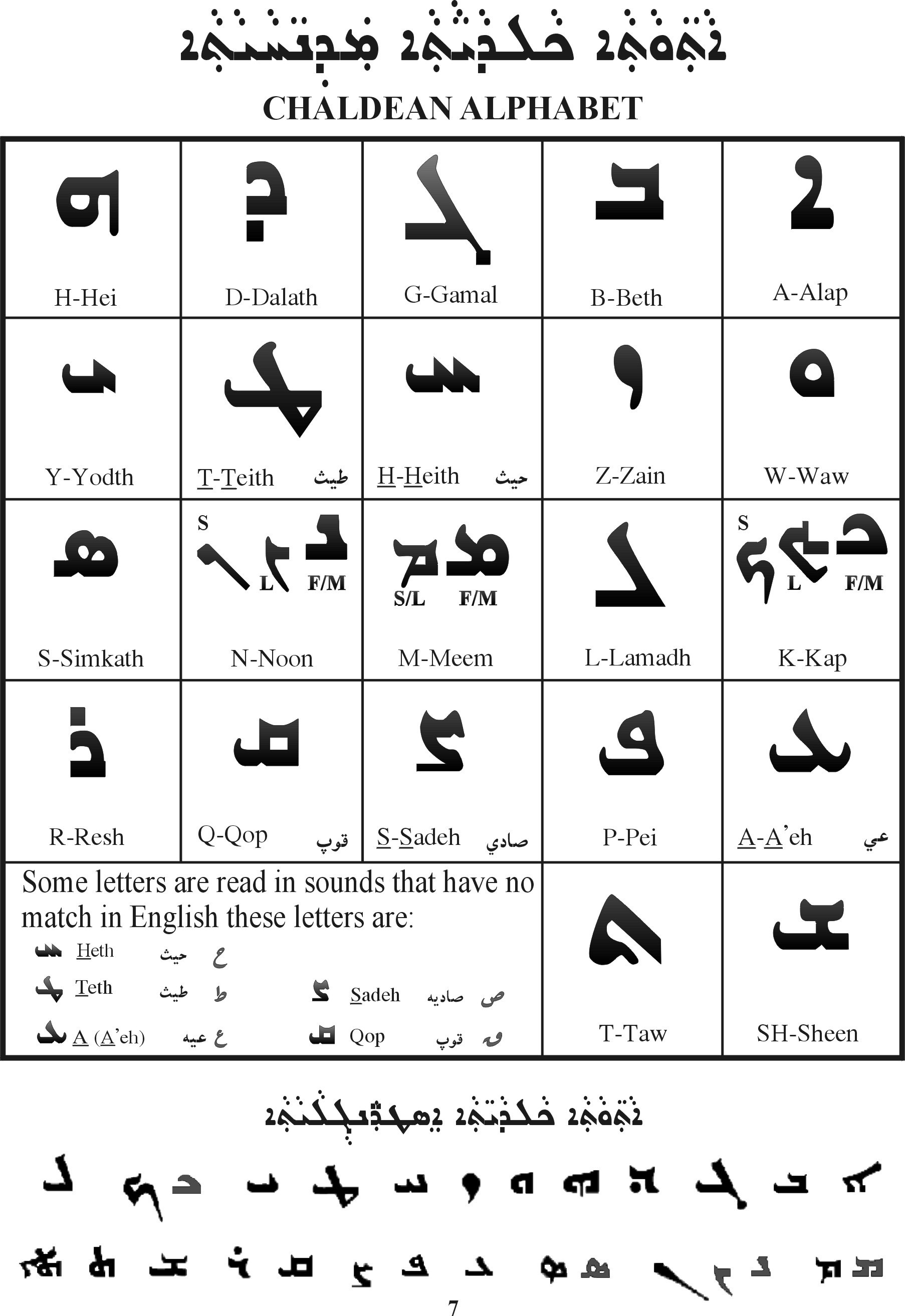 Abu-- شهر إلهة الأرض ننكيزيداآ ب-Elul or Ululu- شهر الإلهة عشتار سيدة الشعوبأيلول / التهليل-Teshrit or Tashritu- شهر الإله شمش بطل كل العالمتشرين أول-Arkhshamne or Arashamna- شهر الإله مردوخ أكثر الآلهة حكمةتشرين ثاني-Kislev or Kis(si)limu- شهر الإله نركال ملك العالم السفليكانون أول-Tebet or Tebetu- شهر الإله بابسو كال وزير الإله آنو والإلهة عشتاركانون ثانيأما أيام الأسبوع فهيّ :-Umu Shamash-الأحد / يوم الشمس-Umu Sin-الأثنين /يوم القمر-Umu Nirgal-الثلاثاء / يوم المريخ-Umu Nabu-الأربعاء /يوم عطارد-Umu Mardukhu-الخميس / يوم المشتري-Umu Ishtaru-الجمعة / يوم الزهرة	-Umu Ninurta-	(يوم عطلة يحرم فيه إنجاز الأعمال)السبت/ يوم زحلSumerianUtuNannarGugalannaEnkiEnlilInannaNinurtaBabylonianShamashSinNergalNabûMardukhIštarNinurtaGreekHeliosSelenêAresHermesZeusAphroditêKronosLatinSôlLunaMarsMercuriusIuppiter VenusSaturnusEnglishSunMoonMarsMercuryJupiterVenusSaturn